МУНИЦИПАЛЬНОЕ  БРАЗОВАНИЕ«СЕЛЬСКОЕ ПОСЕЛЕНИЕ КАРАУЛ»            ТАЙМЫРСКОГО ДОЛГАНО-НЕНЕЦКОГО МУНИЦИПАЛЬНОГО РАЙОНА КАРАУЛЬСКИЙ СЕЛЬСКИЙ СОВЕТ ДЕПУТАТОВРЕШЕНИЕот «10» февраля 2016г.                                                                         № 737                                                                                Об утверждении Генерального плана муниципального образования «Сельское поселение Караул» Таймырского Долгано-Ненецкого муниципального района Красноярского края(в редакции Решения Караульского сельского Совета депутатов от 20.02.2017г. №800, от 12.12.2017г. №865)В соответствии со статьями 8, 32 Градостроительного кодекса и Уставом сельского поселения Караул, с учетом протокола публичных слушаний по проекту Генерального плана села Караул муниципального образования «Сельское поселение Караул» Таймырского Долгано-Ненецкого муниципального района Красноярского края, Караульский сельский Совет депутатов РЕШИЛ:Утвердить Генеральный план муниципального образования «Сельское поселение Караул» Таймырского Долгано-Ненецкого муниципального района Красноярского края согласно приложению.Решения № 425 от 15.12.2011г. «Об утверждении генерального плана поселка Носок сельского поселения Караул Таймырского Долгано-Ненецкого муниципального района» и № 621 от 29.07.2014г. «Об утверждении Генерального плана села Караул муниципального образования «Сельское поселение Караул» Таймырского Долгано-Ненецкого муниципального района Красноярского края» признать утратившими силу.Опубликовать настоящее Решение в информационном вестнике «Усть-Енисеец» и на официальном сайте сельского поселения Караул в сети интернет. Настоящее Решение вступает в силу со дня его официального опубликования.Глава сельского поселения Караул                                             Д. В. РудникАКЦИОНЕРНОЕ ОБЩЕСТВОКРАСНОЯРСКИЙ ТЕРРИТОРИАЛЬНЫЙ ИНСТИТУТПО ПРОЕКТИРОВАНИЮ ГРАДОСТРОИТЕЛЬНОЙ ДОКУМЕНТАЦИИ ИОБЪЕКТОВ АГРОПРОМЫШЛЕННОГО КОМПЛЕКСА«КРАСНОЯРСКАГРОПРОЕКТ»Внесение изменений в генеральный план муниципального образования «Сельское поселение Караул» Генеральный планПОЛОЖЕНИЯ О ТЕРРИТОРИАЛЬНОМ ПЛАНИРОВАНИИ122/2 К3 – ПЗТом 12017 АКЦИОНЕРНОЕ ОБЩЕСТВОКРАСНОЯРСКИЙ ТЕРРИТОРИАЛЬНЫЙ ИНСТИТУТПО ПРОЕКТИРОВАНИЮ ГРАДОСТРОИТЕЛЬНОЙ ДОКУМЕНТАЦИИ ИОБЪЕКТОВ АГРОПРОМЫШЛЕННОГО КОМПЛЕКСА «КРАСНОЯРСКАГРОПРОЕКТ»Внесение изменений в генеральный план муниципального образования «Сельское поселение Караул» Генеральный планПОЛОЖЕНИЯ О ТЕРРИТОРИАЛЬНОМ ПЛАНИРОВАНИИ122/2 К3 – ПЗТом 1Генеральный директор                                                          А.В. Чухарев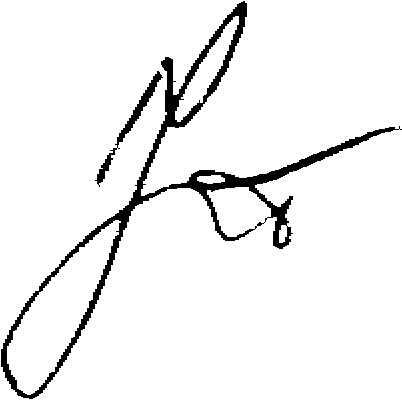 Главный  градостроитель  проекта                                          Т.И. ФадееваСвидетельство  № 0377-2011-2461002003-П-92017СОСТАВ   ПРОЕКТАВнесение изменений в генеральный план муниципального образования «Сельское поселение Караул» Том 1   Положения о территориальном планировании (122/2 К3) Пояснительная записка (заказ 122/2 К3)Графические материалы:Проектный план территории (заказ 122/2 К3)                                                  	    М 1:500000	Лист №1Схема планируемого размещения объектов инженерной и транспортной  инфраструктуры  (заказ 122/2 К3)                                                                           М 1:500000  Лист №2Схема планируемого размещения объектов капитального строительства   (заказ 122/2 К3)                                                                                                                                         М 1:500000 Лист № 3Схема функциональных зон    (заказ 122/2 К3)                                                        М 1:500000 Лист № 4Том 2	Материалы по обоснованию проекта (122/2 К1, К3)Пояснительная записка (заказ 122/2 К3)Графические материалы:Схема современного использования и комплексной оценки  территории    (заказ 122/2 К3)                                                                                                                                          М 1:500000 Лист № 5Внесение изменений в правила землепользования и застройки муниципального образования «Сельское поселение Караул» Том 3	Правила землепользования и застройки (122/2, 122/2 К2, 122/2 К4)Пояснительная записка  (заказ 122/2 К4)                        Графические материалы:Схема границ территориальных зон, зон с особыми условиями использования территории муниципального образования «Сельское поселение Караул»  (заказ 122/2 К4)   М 1:500000  Лист № 1Схема границ территориальных зон, зон с особыми условиями использования территории с. Караул (заказ 122/2 К2)                                                                                      М 1:2000           Лист № 2                                                                                                                             Схема границ территориальных зон, зон с особыми условиями использования территории  п. Байкаловск (заказ 122/2)                                                                                    М 1:2000          Лист № 3 Схема границ территориальных зон, зон с особыми условиями использования территории п. Турхард   (заказ 122/2 К4)                                                                                 М 1:5000           Лист № 4Схема границ территориальных зон, зон с особыми условиями использования территории п. Носок     (заказ 122/2 К4)                                                                                   М 1:2000          Лист № 5Схема границ территориальных зон, зон с особыми условиями использования территории п. Усть-Порт (заказ 122/2 К2)                                                                                М 1:2000          Лист № 6Схема границ территориальных зон, зон с особыми условиями использования территории п. Воронцово (заказ 122/2)                                                                                    М 1:2000          Лист № 7Схема границ территориальных зон, зон с особыми условиями использования территории п. Поликарповск  (заказ 122/2)                                                                             М 1:2000           Лист № 8Схема границ территориальных зон, зон с особыми условиями использования территории п. Казанцево (заказ 122/2)                                                                                     М 1:2000           Лист № 9Схема границ территориальных зон, зон с особыми условиями использования территории п. Мунгуй (заказ 122/2)                                                                                          М 1:2000         Лист № 10Внесение изменений в генеральный план муниципального образования «Сельское поселение Караул» Том 4  Перечень и характеристика основных факторов риска возникновения чрезвычайных ситуаций природного и техногенного характера (122/2 К1, 122/2 К3)Пояснительная записка (122/2 К1)Графические материалы:Схема территорий, подверженных риску возникновения чрезвычайных ситуаций природного и техногенного характера (122/2/К3)	М 1:50000	Лист № 1 Том 5  Исходные данные(находится в архиве разработчика)ОГЛАВЛЕНиЕГлава 1  Цели и задачи генерального плана	61.1 Общие положения	61.2 Основная цель и задачи, решаемые генеральным планом	10Глава 2  Учет региональных целевых программ и инвестиционных проектов добывающих компаний в материалах по территориальному планированию поселения	112.1 Задачи территориального планирования по учету интересов региона и добывающих компаний	112.2 Мероприятия территориального планирования по размещению объектов капитального строительства	11Глава 3  Мероприятия  территориального планирования по размещению объектов капитального строительства местного значения на территории поселения	133.1	Развитие и размещение новых объектов жилищного строительства	133.2   Развитие и размещение новых объектов капитального строительства социального и культурно-бытового обслуживания населения	143.3	Развитие и размещение объектов транспортной инфраструктуры	153.4	Развитие и размещение объектов инженерной инфраструктуры	173.5	Обращение с отходами производства и потребления	203.6	Мероприятия по инженерной подготовке территории	213.7	Проектируемое использование земельных ресурсов	213.8    Мероприятия территориального планирования местного значения, не связанные с размещением объектов капитального строительства	22Глава 1  Цели и задачи генерального плана1.1 Общие положенияРанее выполненный проект по заказу 122/2 «Разработка генерального плана и внесение изменений в правила землепользования и застройки (ПЗиЗ) муниципального образования «Сельское поселение Караул» Таймырского Долгано-Ненецкого муниципального района Красноярского края» разработан ОАО «Красноярскагропроект» в 2014 году по заказу Управления развития инфраструктуры Таймырского Долгано-Ненецкого муниципального района. Проект был выполнен в соответствии с требованиями законодательства РФ, требованиями технических регламентов, иных технических норм и правил, санитарных норм, обеспечивающих безопасное и комфортное проживание людей и на основе исходных данных, предоставленных заказчиком. Проект прошел согласования с заказчиком и в министерствах Красноярского края, утвержден решением №737 от 10.02.2016 г.По разработанному генеральному плану реализация проекта должна осуществляться поэтапно: - исходный год – 2014 год; - первая очередь с 2014 по 2024 год; - расчетный срок с 2025 по 2034 год. При разработке учитывались следующие материалы: 1) Схема территориального планирования Таймырского Долгано-Ненецкого муниципального района (ОАО Российский научно-исследовательский и проектный институт УРБАНИСТИКИ Санкт-Петербург, 2013 г);2) Проект «Генерального  плана с. Караул» (ОАО Красноярскагропроект, заказ 100/48, 2009 г.);3) Правила землепользования и застройки с. Караул, выполненные в составе генерального плана; 4) «Комплексная программа социально-экономического развития Таймырского Долгано-Ненецкого муниципального района до 2020 года;5) Программа социально-экономического развития муниципального образования «Сельское поселение Караул» Таймырского Долгано-Ненецкого муниципального района на 2008 - 2017 годы;6) Исходные данные предоставленные администрацией МО. Изменение №1 (заказ 122/2 К1, К2)В проект по заказу 122/2 «Разработка генерального плана и внесение изменений в правила землепользования и застройки (ПЗиЗ) муниципального образования «Сельское поселение Караул» Таймырского Долгано-Ненецкого муниципального района Красноярского края» изменения внесены по двум отдельным заказам 122 К1 и 122/2 К2.Основанием для разработки проекта (заказ 122/2 К1) «Внесение изменений в генеральный план муниципального образования «Сельское поселение Караул» Таймырского Долгано-Ненецкого муниципального района» и проекта (заказ 122/2 К2)  «Внесение изменений в правила землепользования и застройки муниципального образования «Сельское поселение Караул» Таймырского Долгано-Ненецкого муниципального района» послужили следующие материалы:             – *Решение Караульского сельского совета депутатов от 12.02.2015 г. № 649 об изменении границы п. Тухард;              – *Письмо администрации Сельского поселения Караул от 10.12.2014 г. № 4296 об исключении земельного участка из границ п. Тухард, установлении вида разрешенного использования земельного участка и переводе земельного участка в другую категорию;– *Решение Караульского сельского совета депутатов от 11.02.2016 г. № 745 о подготовке проекта по внесению изменений в Генеральный план и Правила землепользования и застройки муниципального образования «Сельское поселение Караул»; - *Заявление ОАО «НОРИЛЬСКГАЗПРОМ» от  11.01.2016 г. № 01/29 о внесении изменений в Генеральный план и Правила землепользования и застройки муниципального образования «Сельское поселение Караул»;– *Заявление ОАО «НОРИЛЬСКГАЗПРОМ» от  14.11.2014 г. № 9629/29 об исключении земельного участка из границ п. Тухард, установлении вида разрешенного использования земельного участка и переводе земельного участка в другую категорию; – *Приказ от 04.06.2015 г №503 об утверждении заключения экспертной комиссии государственной экологической экспертизы проектной документации «Строительство полигона для захоронения твердых бытовых и промышленных отходов в п. Тухард».– *Акт проверки соблюдения органами местного самоуправления законодательства о градостроительной деятельности от 25. 09. 2015 г.;– *Предписание № 928 от 25. 09. 2015 г об устранении выявленных нарушений законодательства о градостроительной деятельности;  – *Сопроводительное письмо администрации Сельского поселения Караул от 14.03.2016 г. №1197 о заключении договора по подготовке проекта по внесению изменений в Генеральный план и Правила землепользования и застройки муниципального образования «Сельское поселение Караул».В проект заказу 122/2К1 «Внесение изменений в генеральный план муниципального образования «Сельское поселение Караул» Таймырского Долгано-Ненецкого муниципального района», в отличие от предыдущего проекта (заказ 122/2), внесены следующие изменения и дополнения в графическую часть проекта листы ГП 1-5:- скорректирована существующая граница п. Тухард по границе кадастрового квартала №84:04:0020203 площадью 222, 685 га;- скорректирована проектируемая граница п. Тухард по границе кадастрового квартала №84:04:0020203 и за вычетом земельного участка площадью 1,362 га;В текстовую часть проекта - Том 1, п. 1.1 «Общие положения», 3.5 «Обращение с отходами производства и потребления», 3.7 «Проектируемое использование земельных ресурсов», Том 2 п. 1.1 «Общие положения», 5.2 «Обращение с отходами производства и потребления», 6.1 «Проектируемое использование земельных ресурсов»,  Гл. 8 «Основные технико-экономические показатели»:- произведен пересчет проектируемого баланса земель по категориям с учетом перевода земельного участка площадью 1,362 га из категории земель населенных пунктов в категорию земель промышленности и земель иного специального назначения;- обозначена площадка проектируемого полигона для захоронения твердых бытовых и промышленных отходов в п. Тухард.В проект (заказ 122/2 К2)  «Внесение изменений в правила землепользования и застройки муниципального образования «Сельское поселение Караул» Таймырского Долгано-Ненецкого муниципального района», в отличие от предыдущего проекта (заказ 122/2),  внесены изменения и дополнения в текстовую и графическую часть проекта:- в ПЗ - Том 3, Ст. 48 «СН-3» «Зона полигона ТБО» отредактирован класс опасности складируемых промышленных отходов; - на схемах границ территориальных зон, зон с особыми условиями использования территории сельского поселения Караул и п. Тухард скорректирована граница п. Тухард по границе кадастрового квартала №84:04:0020203, за вычетом земельного участка площадью 1,362 га, обозначена площадка проектируемого полигона для захоронения твердых бытовых и промышленных отходов в п. Тухард;- на схеме границ территориальных зон, зон с особыми условиями использования территории сельского поселения Караул отображен объект культурного наследия. Дополнительно в пояснительной записке Том 2 п. 1.4 «Современное состояние и использование земельных ресурсов» и на схемах границ территориальных зон, зон с особыми условиями использования территории с.п. Караул, с. Караул, п. Тухард, п. Носок, п. Усть-Порт, по замечаниям минэкономики Красноярского края от 16.08.2016 г. № 85-1456  скорректированы земельные участки, находящиеся в краевой собственности.Изменение №2 (заказы 122/52 К3, 122/2 К4)Изменения  внесены по двум отдельным заказам 122/2 К3 и 122/2 К4.Основанием для разработки проекта (заказ 122/2 К3) «Внесение изменений в генеральный план муниципального образования «Сельское поселение Караул»» и проекта (заказ 122/2 К4)  «Внесение изменений в Правила землепользования и застройки муниципального образования «Сельское поселение Караул»» послужили следующие материалы:             - *Заключение Правительства Красноярского края от 25. 05. 2017 г. № 3-06465 о согласовании проекта внесения изменений в генеральный план муниципального образования «Сельское поселение Караул» Таймырского Долгано-Ненецкого муниципального района Красноярского края.- *Решение Караульского сельского Совета депутатов от 20. 02. 2017 г. № 813 «О подготовке проекта внесение изменений в генеральный план муниципального образования «Сельское поселение Караул» Таймырского Долгано-Ненецкого муниципального района Красноярского края.- *Схема изменения границ п. Тухард;- **Решение Караульского сельского Совета депутатов от 26. 04. 2017 г. № 818 «О внесении изменений в правила землепользования и застройки  муниципального образования «Сельское поселение Караул» Таймырского Долгано-Ненецкого муниципального района Красноярского края, утвержденные Караульским сельским Советом депутатов от 30. 08. 2013г. №542;- **Схема изменения территориальных зон, в  рамках размещения нового жилого района  п. Тухард;- **Схема изменения территориальных зон в существующей границе и определение территориальных зон на присоединяемом участке населенного пункта Носок;- **Письмо администрации Таймырского Долгано-Ненецкого муниципального района от 28.04.2017 г. №1390 о требовании по внесению изменений в правила землепользования и застройки п. Носок;-**Приложение к Постановлению Администрации Таймырского Долгано-Ненецкого муниципального района от 22. 06. 2017 г. № 512;-**Приложение к Постановлению Администрации Таймырского Долгано-Ненецкого муниципального района от 22. 06. 2017 г. № 520.В проект заказу 122/2К3 «Внесение изменений в генеральный план муниципального образования «Сельское поселение Караул»», в отличие от предыдущих проектов (заказы 122/2, 122/2 К1), внесены следующие изменения и дополнения в графическую часть проекта листы ГП 1-4:- скорректирована проектируемая граница п. Тухард по границе кадастрового квартала №84:04:0020203, кадастрового участка №84:04:00201:584 с расширением поселка в северо-восточном направлении в границе кадастрового квартала №84:04:0020201;- скорректирована проектируемая граница п. Носок по границе кадастрового квартала №84:04:0020105 и ранее предлагаемой новой границе,  с расширением поселка в западном направлении в границе кадастрового квартала №84:04:0020102;           В текстовую часть проекта - Том 1, п. 1.1 «Общие положения», п. 3.7 «Проектируемое использование земельных ресурсов», Том 2 п. 1.1 «Общие положения», п. 6.1 «Проектируемое использование земельных ресурсов»,  Гл. 8 «Основные технико-экономические показатели»:- произведен пересчет проектируемого баланса земель по категориям с учетом перевода земель общей площадью 163,687 га из категории земель сельскохозяйственного назначения  в категорию земель населенных пунктов;В проект (заказ 122/2 К4)  «Внесение изменений в Правила землепользования и застройки муниципального образования «Сельское поселение Караул»», внесены изменения и дополнения в текстовую и графическую часть проекта:- в ПЗ - Том 3, Ст. 26, 30-32, 34-39, 41-52 добавлена информация о предельных размерах земельных участков, о минимальных отступах от границ земельных участков, о предельном количестве этажей или предельной высоте зданий, о минимальном проценте застройки; - на схемах границ территориальных зон, зон с особыми условиями использования территории сельского поселения Караул, п. Тухард и п. Носок скорректированы границы п. Тухард и п. Носок с учетом территориального расширения данных населенных пунктов;- скорректированы территориальные зоны в новых границах населенных пунктов (п. Тухард, п. Носок).  *См. приложения 1 – 12, Том 2 (122/2 К3). **См. приложения 2-7  в Том 3(122/2 К4).1.2 Основная цель и задачи, решаемые генеральным планомПроектные решения генерального плана муниципального образования «Сельское поселение Караул» разработаны на  временные сроки с 2014 по 2024 год (первая очередь строительства) и с 2025 по 2034 год (расчетный срок строительства).Основной целью  генерального плана является формирование долгосрочной стратегии градостроительного развития, обеспечивающей устойчивое социально-экономическое, пространственное и инфраструктурное развитие территории поселения.Задачи, решаемые генеральным планом:проведение комплексной оценки природно-климатических, социально-экономических, планировочных, инфраструктурных, экологических условий и ограничений развития территории;разработка предложений по совершенствованию системы расселения, сельских населенных пунктов во взаимосвязи с основными направлениями социальной и экономической политики развития муниципального района;обеспечение размещения объектов капитального строительства местного значения с учетом расчетной численности населения и прогнозируемых показателей социально-экономического развития поселения для удовлетворения потребностей населения в жилье, местах приложения труда, объектах социальной инфраструктуры и иных объектов обслуживания, а также для повышения инвестиционной привлекательности поселения;улучшение условий проживания населения посредством развития социальной и транспортно-инженерной инфраструктуры;сохранение традиционной культуры и уклада хозяйственной деятельности коренных малочисленных народов Севера;мероприятия по улучшению экологической обстановки, развитие системы природоохранных территорий, сохранению историко-культурного потенциала территории;обеспечение условий для осуществления полномочий органов местного самоуправления поселения, в том числе:- определение территорий перспективных для жилищного строительства, объектов коммунальной и социальной структуры;- размещение объектов инженерно-транспортной инфраструктуры, промышленных объектов; - объектов по утилизации, складированию и захоронению производственных и бытовых отходов;- снижение риска возникновения и возможных последствий от чрезвычайных ситуаций природного и техногенного характера.Глава 2  Учет региональных целевых программ и инвестиционных проектов добывающих компаний в материалах по территориальному планированию поселенияВ соответствии с материалами СТП  муниципального района.2.1 Задачи территориального планирования по учету интересов региона и добывающих компанийРеализация региональных целевых программ в сфере развития:здравоохранения;безопасности;транспортной инфраструктуры;социальной защиты населения.Реализация полномочий Красноярского края, не связанных с размещением объектов капитального строительства:развитие нефтегазового комплекса;охрана окружающей среды;охрана культурного наследия;обеспечение интересов коренных малочисленных народов Севера;переселение из районов Крайнего Севера.Реализация инвестиционных проектов в сфере развития:объектов добывающей промышленности;объектов транспортной инфраструктуры;объектов безопасности.Реализация инвестиционных проектов, не связанных с размещением объектов капитального строительства:охрана окружающей среды и земель традиционного природопользования;обеспечение безопасности.2.2 Мероприятия территориального планирования по размещению объектов капитального строительства В период первой очереди строительства 2014-2024 г.г.В соответствии с инвестиционными программами и проектами:Ввод в эксплуатацию объектов добычи ископаемого сырья: Байкаловское нефтяное месторождение. Пайяхское нефтяное месторождение. Северо-Пайяхское нефтяное месторождение. Ввод в эксплуатацию инфраструктурных объектов:Размещение подразделений ведомственной пожарной охраны в вахтовых поселках с потенциально опасными объектами (Мессояха; Байкаловск).В период второй очереди строительства 2025-2034 г.г.Мероприятия по строительству объектов капитального строительства регионального уровня на данный период времени не предусмотрены.Прогнозируемые СТП района мероприятия, реализация которых предполагается к осуществлению за счет частных инвестиций:Ввод в эксплуатацию объектов добычи ископаемого сырья: Промышленное освоение Дерябинского газоконденсатного месторождения. Ввод в эксплуатацию инфраструктурных объектов:Размещение вахтового поселка Дерябино с соответствующей транспортной инфраструктурой (причал, вертолетная площадка) для обеспечения освоения Дерябинского ГКМ.Строительство газопровода от Дерябинского ГКМ в западном направлении с последующим присоединением к общефедеральной сети.Строительство конденсатопровода от Дерябинского ГКМ в район п. Байкаловск с организацией терминала по отгрузке газконденсата на морские суда в районе мыса Таналау на базе нефтеналивного терминала.Размещение частей ведомственной пожарной охраны в вахтовом поселке Дерябино.Глава 3  Мероприятия  территориального планирования по размещению объектов капитального строительства местного значения на территории поселения Развитие и размещение новых объектов жилищного строительстваВ соответствии с решениями генерального плана и  СТП  муниципального района.В период первой очереди строительства 2014-2024 г.г.Мероприятия в соответствии с действующими программными документами муниципального уровня: строительство по одному двухквартирному дому в с.Караул, Байкаловск и Тухард.В соответствии с решениями генерального плана: Таблица 1 -  Проектный жилищный фонд на первую очередь строительства В период второй очереди строительства 2025-2034 г.г.В соответствии с решениями генерального плана: Таблица 2 -  Проектный жилищный фонд на расчетный срок строительстваРазвитие и размещение новых объектов капитального строительства социального и культурно-бытового обслуживания населенияВ соответствии с решениями генерального плана и  СТП муниципального района: Административные организации:В соответствии с ГП п. Носок в период первой очереди 2014-2024 г.г. строительства проектируется административно-культурный центр (поселковая администрация, клуб со зрительным залом на 300 мест, узел связи).В период второй очереди строительства 2025-2034 г.г.Мероприятия по строительству объектов капитального строительства на данный период времени не предусмотрены.Учреждения образованияВ период первой очереди строительства 2014-2024 г.г.Строительство школы-интерната на 250 мест в п. Носок (мероприятие Комплексной программы «Социально-экономическое развитие Таймырского Долгано-Ненецкого муниципального района до 2020 года»).Строительство детского сада в с.Караул на 80 мест.Строительство в п. Байкаловск: детский сад на 20 мест, школа на 20 мест.Строительство в п .Воронцово: детский сад на 20 мест, школа на 20 мест.Строительство детского сада в п.Носок на 80 мест.Строительство учебного корпуса начальной школы-интерната в п.Носок на 100 мест.Строительство детского сада в п.Тухард на 80 мест.Строительство школы-интерната в п.Тухард на 200 мест.Строительство школы-детского сада в п.Усть-Порт 40 мест – детский сад, 60 мест – школа.В период второй очереди строительства 2025-2034 г.г.Строительство школы-интерната в с. Караул на 180 мест.Физкультурно-спортивные сооруженияВ период первой очереди строительства 2014-2024 г.г.Строительство плоскостных сооружений (многофункциональных площадок размерами 12х24 м с деревянным и сетчатым ограждением высотой  с освещением) в, Байкаловск, Воронцово, Носок, Тухард.В период второй очереди строительства 2025-2034 г.г.Мероприятия по строительству объектов капитального строительства на данный период времени не предусмотрены.Учреждения культуры и искусстваВ период первой очереди строительства 2014-2024 г.г.Модульное строительство под размещение детской школы искусств совместно с библиотекой в п. Носок.Модульное строительство под размещение дома культуры на 60 мест совместно с библиотекой в п. Усть-Порт.Учреждения дополнительного образования в сфере культуры в п. НосокВ период второй очереди строительства 2025-2034 г.г.Модульное строительство под размещение детской школы искусств совместно с библиотекой в с.Караул.Учреждения дополнительного образования в сфере культуры в с.Караул.Торговля и общественное питаниеСоздание условий для развития сферы общественного питания, в первую очередь в  с. Караул.Генеральным планом предлагается развитие сферы торговли и общественного питания. В с. Караул по нормативу требуется 74 места предприятий общественного питания.В соответствии с ГП п. Носок планируется на первую очередь строительство столовой на 36 посадочных мест, магазин товаров повседневного спроса на 90 м.кв.Учреждения и предприятия бытового и коммунального обслуживанияСоздание условий для развития сферы бытового и коммунального обслуживания в первую очередь в  с. Караул, п. Воронцово, п. Носок, п. Тухард, п. Усть-Порт.В с. Караул проектируется дом быта вместимостью по нормативу на 13 рабочих мест, в составе дома быта планируется парикмахерская.В соответствии с генеральным планом п. Носок на первую очередь планируется банно-прачечный комбинат на 20 мест и 150 кг. сухого белья в сутки, комбинат бытового обслуживания на 20 рабочих мест, гостиница на 14 рабочих мест.Учреждения здравоохраненияВ период первой очереди строительства 2014-2024 г.г.1. Строительство лечебного корпуса  отделения районной больницы в с. Караул. 2. Строительство  в п. Воронцово ФАП, 3. Строительство  в п. Усть-Порт ФАП, 4. Строительство  в п. Байкаловск ФАП,5. Организация в п. Поликарповск домового хозяйства.  В период второй очереди строительства 2025-2034 г.г.1. Строительство - в п. Носок амбулатории с дневным стационаром; 2. Строительство - в п. Тухард ФАП.Развитие и размещение объектов транспортной инфраструктурыВ соответствии с решениями генерального плана и  СТП муниципального района: Воздушный транспортВ период первой очереди строительства 2014-2024 г.г.Регионального уровня:Формирование парка современных воздушных судов.Реорганизация системы метеообеспечения на внутрирегиональных маршрутах. Муниципального уровня:Сохранение существующей муниципальной инфраструктуры воздушного транспорта (ремонт и модернизация действующих посадочных площадок).Строительство дополнительной вертолетной площадки в п.Тухард.Проектные предложения за счет частных инвестиций:Вертолетная площадка в составе проектируемого нефтеналивного терминала в районе м.Таналау.В период второй очереди строительства 2025-2034 г.г.Проектные предложения за счет частных инвестиций:Строительство вертолетной площадки вблизи вахтовых рабочих поселков добывающих предприятий  - Дерябино.Водный транспортВ период первой очереди строительства 2014-2024 г.г.Регионального уровня:Оборудование речного маршрута Дудинка – Большая Хета – Тухард.Муниципального уровня:Строительство легких плавучих береговых причалов понтонного типа в п. Усть-Порт. Реализация мероприятия за счет муниципальных средств, выделяемых в рамках комплексной программы «Социально-экономического развития Таймырского Долгано-Ненецкого муниципального района до 2020 года».Строительство береговых причалов понтонного типа в населенных пунктах с.Караул, п.Воронцово, Байкаловск, Носок, п. Усть-Порт.Увеличение объемов грузовых перевозок в интересах предприятий аграрнопромышленного комплекса и добывающей промышленности.Осуществление закупок речных судов для нужд муниципального района.Проектные предложения за счет частных инвестиций:Строительство нефтеналивного терминала на мысе Таналау.В период второй очереди строительства 2025-2034 г.г.Проектные предложения за счет частных инвестиций:Строительство берегового газового терминала в районе м.Таналау для вывоза газового конденсата с Дерябинского ГКМ (планы инвестора).Речной причал в вахтовом поселке Дерябино (при разработке Дерябинского месторождения инвестором).Автомобильный транспортВ период первой очереди строительства 2014-2024 г.г.Муниципального уровня:Первая очередь строительства автодороги «Дудинка – Караул – Воронцово»,  включая подъезды к населенным пунктам (п. Усть-Порт, п. Байкаловск, п. Воронцово) в соответствии с принятым проектом. Строительство дороги реализуется в рамках государственно-частного партнерства. Дорога проектируется IV-V категории.Автозимник от вахтового поселка Пелятка до п.Носок для обеспечения связи с центром муниципального района (формирование автозимника Дудинка – Левинские Пески – Тухард – Пелятка – Носок).Проектные предложения за счет частных инвестиций:Частный автозимник «Тухард – Сузунское месторождение – Ванкор». Частный автозимник вдоль трассы проектируемого газопровода с Пеляткинского ГКМ (Пелятка – Левинские Пески – Дудинка).В период второй очереди строительства 2025-2034 г.г.Муниципального уровня:Завершение строительства автодороги «Дудинка – Караул – Воронцово» по параметрам IV-V категории, с организацией подъездов к п. Усть-Порт, п. Байкаловск, п. Воронцово.Трубопроводный транспортВ настоящее время осуществляется разработка «Концепции развития единого газового комплекса Норильского промышленного района до 2030 года», в рамках которой планируется детализировать мероприятия по развитию газовой инфраструктуры, газификации населенных пунктов и развитию газовой электро- и теплогенерации в крупных населенных пунктах.В период первой очереди строительства 2014-2024 г.г.Муниципального уровня:Распределительный газопровод Пелятка – Носок, для обеспечения топливом размещаемого когенерирующего источника и обеспечения газификации населенного пункта.Проектные предложения за счет частных инвестиций:Магистральный газопровод «Пеляткинское ГКМ – г.Дудинка», инвестиционный проект ОАО «Таймыргаз», протяженностью .Реконструкция газопровода «Мессояха – Норильск» в целях замены наиболее изношенных участков трубопровода, осуществляемая ОАО «Норильскгазпром».Конденсатопровод «Пеляткинское ГКМ – г.Дудинка», инвестиционный проект ОАО «Таймыргаз». Протяженность , диаметром .Магистральный нефтепровод от нефтепромыслов в районе Байкаловска (Пайяхский и Байкаловский лицензионные участки) к проектируемому нефтеналивному терминалу на мысе Таналау.Магистральный нефтепровод общего направления Байкаловск – Тухард – Сузунское месторождение – Ванкор с подключением к магистральному нефтепроводу Ванкор – Пурпе.Строительство участка магистрального нефтепровода от п.Байкаловска до Сузунского месторождения через п.Тухард с дюкерным пересечением реки Енисей. Проточный лицензионный участок  – строительство магистрального нефтепровода общего направления «Проточный участок – Тухард» с подключением к предполагаемому магистральному нефтепроводу из района п. Байкаловск.При разработке нефти на Самоедовской площади – строительство нефтепровода «Самоедовская площадь – Норильск – Дудинка – Тухард».В период второй очереди строительства 2025-2034 г.г.Проектные предложения за счет частных инвестиций:1. Строительство газопровода общего направления «Дерябинское – Тазовский – Заполярное» и далее в общую газотранспортную систему РФ.2. Строительство установки комплексной подготовки газа (УКПГ).3. Строительство конденсатопровода общего направления «Дерябинское ГКМ – мыс Таналау» до проектируемого нефтеналивного терминала с оборудованием необходимой береговой инфраструктуры для отгрузки газового конденсата на морской транспорт.Развитие и размещение объектов инженерной инфраструктурыВ соответствии с решениями генерального плана и  СТП муниципального района: Водоснабжение и водоотведениеВ период первой очереди строительства 2014-2024 г.г.ВодоснабжениеНа I очередь строительства централизованным водоснабжением обеспечиваются с. Караул, п. Носок, п. Тухард. Система горячего водоснабжения проектируется от индивидуальных водонагревателей. Водозаборы поверхностных вод р. Енисей и её притоков проектируются открытыми и береговыми по индивидуальной разработке с устройством установок водоподготовки и обеззараживания воды. Насосы берегового водозабора подают воду на станцию водоподготовки и далее в 2 резервуара воды. Для забора воды из резервуаров и подачи её в разводящую сеть предусматривается сооружение насосной станции II подъема.Хозяйственно – бытовая канализацияНа I очередь строительства централизованной канализацией обеспечиваются с. Караул, п. Носок, п. Тухард.Хоз - бытовые стоки по самотечным трубопроводам поступают в проектируемые канализационные насосные станции, а затем перекачиваются по напорному коллектору в две нитки на очистные сооружения. В п. Тухард стоки по напорному коллектору поступают в колодец – гаситель и далее самотечным трубопроводом подключаются к существующим сетям промбазы «Норильскгазпром».В населенных пунктах предусмотрены очистные сооружения малой мощности глубокой биологической очистки. Стабилизированный ил и осадок сточных вод при невозможности его утилизации рекомендуется после стабилизации и обеззараживания складировать в накопителях. Транспортировку избыточного ила (осадка) рекомендуется производить с использованием автомобильного транспорта на предлагаемые в каждом населенном пункте полигоны ТБО.Выпуск сточных вод проектируется ниже по течению реки населенных пунктов.Дождевая канализацияНа I очередь строительства в качестве очистных сооружений дождевой канализации проектируются пруды - отстойники с отсеком для маслонефтепродуктов в с. Караул, п. Носок, п. Тухард.Выпуск сточных вод проектируется ниже по течению реки населенных пунктов.В остальных населенных пунктах поверхностные сточные воды сбрасываются в водоемы без очистки.На период второй очереди строительства 2025-2034 г.г.ВодоснабжениеПроектируется централизованное водоснабжение в п. Байкаловск, п. Воронцово, п. Усть-Порт и п. Поликарповск. На расчетный срок строительства рекомендуется централизованное водоснабжение в вахтовых поселках Пелятка и Дерябино. Реализация этих рекомендаций предполагается за счет частных инвесторов. Горячее водоснабжение предусматривается централизованное от котельной.Водозаборы подрусловых вод р. Енисей проектируются по индивидуальной разработке с устройством установок водоподготовки и обеззараживания воды. На скважинах подрусловых вод предусматриваются насосные станции I подъема, оборудованные бактерицидной установкой. Насосные станции I подъема подают воду из скважин на станцию водоподготовки и далее в 2 резервуара воды. Для забора воды из резервуаров и подачи её в разводящую сеть предусматривается сооружение насосной станции II подъема. В п. Поликарповск насосные станции I подъема подают воду в водонапорную башню и непосредственно в разводящую сеть.Хозяйственно – бытовая канализацияНа период второй очереди строительства 2025-2034 г.г. проектируется централизованная канализация в п. Байкаловск, п. Воронцово, п. Усть-Порт и п. Поликарповск. На расчетный срок строительства рекомендуется централизованная канализация в вахтовых поселках Пелятка и Дерябино. Реализация этих рекомендаций предполагается за счет частных инвесторов.   В населенных пунктах предусмотрены очистные сооружения малой мощности глубокой биологической очистки. Выпуск сточных вод проектируется ниже по течению реки населенных пунктов.Таблица  3 - Сводная таблица водопотребления и водоотведения МО с. п. КараулЭлектроснабжениеВ период первой очереди строительства 2014-2024 г.г.Проектом предусматривается размещение следующих объектов:В с. Караул - плановая замена 4 трансформаторных подстанций на когенерирующие источники.В п. Носок - газотурбинный когенерирующий источник на природном газе с Пеляткинского месторождения.В п. Усть-Порт - реконструкция и модернизация объектов электрогенерации.В населенных пунктах с.п. Караул – строительство новых зданий ДЭС с заменой выработавших свой моторесурс агрегатов.В период второй очереди строительства 2025-2034 г.г.Проектом предусматривается размещение следующих объектов:В п. Усть-Порт - когенерирующих источников. Мощности ДЭС предлагается вывести в резерв.В п. Байкаловск - реконструкция и модернизация объектов электрогенерации.В п. Воронцово - реконструкция и модернизация объектов электрогенерации.На нефтепромыслах и в вахтовых поселках - локальных источников на попутном нефтяном газе, строительство соответствующей инфраструктуры. ТеплоснабжениеВ период первой очереди строительства 2014-2024 г.г.Строительство когенерирующих источников с выводом существующих котельных в резерв в населенных пунктах: с. Караул, п. Тухард, п. Носок Реконструкция котельных в населенных пунктах, в которых не намечено размещение когенерирующих источников на первую очередь под местный энергоноситель.Подключение к формируемым системам центрального отопления и горячего водоснабжения всех вводимых в эксплуатацию жилых зданий и объектов социальной сферы.Реконструкция и модернизация существующих теплосетей.В период второй очереди строительства 2025-2034 г.г.Повсеместное внедрение систем центрального отопления во всех населенных пунктах.Покрытие тепловых нагрузок с проектируемых когенерирующих источников в п. Усть-Порт.Текущий и капитальный ремонт или замена тепловых сетей и объектов генерации с сохраняемыми котельными в п. Байкаловск, п. Воронцово.ГазоснабжениеВ период первой очереди строительства 2014-2024 г.г.Строительство распределительного газопровода Пелятка - Носок и газификация населенного пункта Носок.В период второй очереди строительства 2025-2034 г.г.Мероприятия по строительству объектов капитального строительства на данный период времени не предусмотрены.СвязьВ период первой очереди строительства 2014-2024 г.г.Система телефонной проводной связиПрокладка оптико-волоконной линии при строительстве автодороги Дудинка – Усть-Порт – Караул – Байкаловск – Воронцово.Установка цифровых АТС емкостью 1174 номера и использование 150 резервных номеров. Системы телевидения и радиовещания Переход к цифровому стандарту телевизионного вещания. Обеспечение телевизионного вещания стандарта DVB-T во всех населенных пунктах.Пункт коллективного доступа к сети «Интернет» в населенных пунктах: в с. Караул – 1, в п. Носок – 3, в п. Тухард - 1.Почтовая связьРеконструкция существующих зданий отделений почтовой связи.Увеличить время работы отделений почтовой связи в населенных пунктах.В период второй очереди строительства 2025-2034 г.г.На расчетный срок строительства – ЦАТС емкостью 1223 номера и использование 150 резервных номеров.Обращение с отходами производства и потребленияВ период первой очереди строительства до 2025 г. планируется:- строительство предприятий по обезвреживанию отходов, с последующим захоронением хвостов на полигоне вблизи г. Дудинка в населенных пунктах: п. Байкаловск, п. Воронцово, п. Носок,       с. Караул;-  строительство площадок для временного хранения отходов (ПВХ) для населенных пунктов сельсовета: Байкаловск, Воронцово, Казанцево, Караул, Мунгуй, Поликарповск, Носок; -  ввести в эксплуатацию в 2016 г. строящийся полигон в п. Тухард;- рекультивация существующих свалок ТКО. В период второй очереди строительства до 2035 г. в п. Усть-Порт планируется строительство площадки для временного хранения отходов (ПВХ) и строительство предприятия по обезвреживанию отходов с последующим захоронением хвостов на полигоне вблизи г. Дудинка.  Мероприятия по инженерной подготовке территорииВ соответствии с решениями генерального плана и  СТП муниципального района: В период первой очереди строительства 2014-2024 г.г.Предлагаемые в рамках Схемы мероприятия, реализация которых входит в перечень полномочий поселений муниципального района.Строительство дамб обвалования и организация локальной подсыпки населенных пунктах подверженных затоплению паводковыми водами:  Караул, Байкаловск, Поликарповск.Расчистка и рекультивация несанкционированных свалок металлолома и строительного мусора.В период второй очереди строительства 2025-2034 г.г.В прочих сельских населенных пунктах – строительство открытых водостоков; строительство и расчистка существующих дренажных канав.Расчистка и рекультивация несанкционированных свалок металлолома и строительного мусора в периферийных частях сельского поселения.Проектируемое использование земельных ресурсовВ период первой и второй очереди строительства 2014-2034 г.г.Изменение №1 (заказ 122/2 К1)По решениям генерального плана в категорию земель населенных пунктов предлагается включить земли сельскохозяйственного назначения общей площадью 13,764 га, в категорию земель промышленности и иного специального назначения - включить земли населенных пунктов общей площадью 1,362 га.В результате трансформации, общая площадь земель в сельсовете по категориям составит:- сельскохозяйственного назначения – 8877762,236 га;- населенных пунктов – 1654,402 га;- промышленности и иного специального назначения – 3176,362 га;- запаса – 1228248,0 га. Общая площадь земель в административных границах остается без изменения – 10110841,0 га. Изменение №2 (заказ 122/2 К3)В связи с организацией новых жилых районов в п. Тухард и п. Носок планируется расширение границ в данных населенных пунктах за счет земель сельскохозяйственного назначения.  Всего к переводу земель из категории земель сельскохозяйственного назначения  в категорию земель населенных пунктов рекомендуется 163,687 га.В результате трансформации общая площадь земель в сельсовете по категориям составит:- сельскохозяйственного назначения – 8877598,549 га; - населенных пунктов – 1818,089 га; - промышленности и иного специального назначения – 3176,362 га;- запаса – 1228248,0 га. Общая площадь земель в административных границах остается без изменения – 10110841,0 га. Мероприятия территориального планирования местного значения, не связанные с размещением объектов капитального строительстваВ соответствии с решениями генерального плана и СТП муниципального района: В период первой очереди реализации 2014-2024 г.г.Переход к цифровому стандарту телевизионного вещания. Обеспечение телевизионного вещания стандарта DVB-T во всех населенных пунктах сельского поселения.Организация пунктов коллективного доступа в сеть Интернет во всех населенных пунктах сельского поселения.В течение всего периода реализации 2014-2034 г.г.Охрана памятников истории и культуры местного значения.Организация мониторинга за состоянием окружающей среды.Ликвидация несанкционированных свалок отходов производства и потребления. Перевод автомобильного транспорта на топливо с улучшенными экологическими характеристиками. Поэтапная реконструкция и благоустройство местных дорог, не имеющих твердого покрытия.Упорядочение движения гусеничного транспорта по тундре. Внедрение транспортных средств на пневмошинах низкого давления.Подготовка проектов границ водоохранных зон, закрепление их на местности в окрестностях населенных пунктов и на осваиваемых территориях. Развитие местных телефонных сетей в населенных пунктах муниципального района на основе оборудования беспроводного доступа абонентов к услугам телефонной связи и в сеть Интернет.Создание и развитие сетей сотовой связи третьего поколения.АКЦИОНЕРНОЕ ОБЩЕСТВОКРАСНОЯРСКИЙ ТЕРРИТОРИАЛЬНЫЙ ИНСТИТУТПО ПРОЕКТИРОВАНИЮ ГРАДОСТРОИТЕЛЬНОЙ ДОКУМЕНТАЦИИ ИОБЪЕКТОВ АГРОПРОМЫШЛЕННОГО КОМПЛЕКСА«КРАСНОЯРСКАГРОПРОЕКТ»Внесение изменений в генеральный план муниципального образования «Сельское поселение Караул» Генеральный планМАТЕРИАЛЫ ПО ОБОСНОВАНИЮ ПРОЕКТА122/2 К3 – ПЗТом 22017АКЦИОНЕРНОЕ ОБЩЕСТВОКРАСНОЯРСКИЙ ТЕРРИТОРИАЛЬНЫЙ ИНСТИТУТПО ПРОЕКТИРОВАНИЮ ГРАДОСТРОИТЕЛЬНОЙ ДОКУМЕНТАЦИИ ИОБЪЕКТОВ АГРОПРОМЫШЛЕННОГО КОМПЛЕКСА «КРАСНОЯРСКАГРОПРОЕКТ»Внесение изменений в генеральный план муниципального образования «Сельское поселение Караул» Генеральный планМАТЕРИАЛЫ ПО ОБОСНОВАНИЮ ПРОЕКТА122/2 К3 – ПЗТом 2По замечаниям министерства сельского хозяйства, министерства природных ресурсов и экологии Красноярского края, Министерства экономического развития и инвестиционной политики Красноярского края, Министерства промышленности, энергетики и торговли  Красноярского края. Генеральный директор                                                                    А.В. Чухарев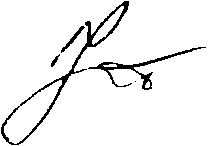 Руководитель  проекта                                                                    Т.И. ФадееваСвидетельство  № 0377-2011-2461002003-П-92017СОСТАВ   ПРОЕКТАВнесение изменений в генеральный план муниципального образования «Сельское поселение Караул» Том 1   Положения о территориальном планировании (122/2 К3) Пояснительная записка (заказ 122/2 К3)Графические материалы:Проектный план территории (заказ 122/2 К3)                                                  	    М 1:500000	Лист №1Схема планируемого размещения объектов инженерной и транспортной  инфраструктуры  (заказ 122/2 К3)                                                                           М 1:500000  Лист №2Схема планируемого размещения объектов капитального строительства   (заказ 122/2 К3)                                                                                                                                         М 1:500000 Лист № 3Схема функциональных зон    (заказ 122/2 К3)                                                        М 1:500000 Лист № 4Том 2	Материалы по обоснованию проекта (122/2 К1, К3)Пояснительная записка (заказ 122/2 К3)Графические материалы:Схема современного использования и комплексной оценки  территории    1    (заказ 122/2 К3)                                                                                                                                          М 1:500000 Лист № 5Внесение изменений в правила землепользования и застройки муниципального образования «Сельское поселение Караул» Том 3	Правила землепользования и застройки (122/2, 122/2 К2, 122/2 К4)Пояснительная записка  (заказ 122/2 К4)                        Графические материалы:Схема границ территориальных зон, зон с особыми условиями использования территории муниципального образования «Сельское поселение Караул»  (заказ 122/2 К4)   М 1:500000  Лист № 1Схема границ территориальных зон, зон с особыми условиями использования территории с. Караул (заказ 122/2 К2)                                                                                      М 1:2000           Лист № 2                                                                                                                             Схема границ территориальных зон, зон с особыми условиями использования территории  п. Байкаловск (заказ 122/2)                                                                                    М 1:2000          Лист № 3 Схема границ территориальных зон, зон с особыми условиями использования территории п. Турхард   (заказ 122/2 К4)                                                                                 М 1:5000           Лист № 4Схема границ территориальных зон, зон с особыми условиями использования территории п. Носок     (заказ 122/2 К4)                                                                                         М 1:2000          Лист № 5Схема границ территориальных зон, зон с особыми условиями использования территории п. Усть-Порт (заказ 122/2 К2)                                                                                М 1:2000          Лист № 6Схема границ территориальных зон, зон с особыми условиями использования территории п. Воронцово (заказ 122/2)                                                                                    М 1:2000          Лист № 7Схема границ территориальных зон, зон с особыми условиями использования территории п. Поликарповск  (заказ 122/2)                                                                             М 1:2000           Лист № 8Схема границ территориальных зон, зон с особыми условиями использования территории п. Казанцево (заказ 122/2)                                                                                     М 1:2000           Лист № 9Схема границ территориальных зон, зон с особыми условиями использования территории п. Мунгуй (заказ 122/2)                                                                                          М 1:2000         Лист № 10Внесение изменений в генеральный план муниципального образования «Сельское поселение Караул» Том 4  Перечень и характеристика основных факторов риска возникновения чрезвычайных ситуаций природного и техногенного характера (122/2 К1, 122/2 К3)Пояснительная записка (122/2 К1)Графические материалы:Схема территорий, подверженных риску возникновения чрезвычайных ситуаций природного и техногенного характера (122/2 К3)	М 1:50000	Лист № 1 Том 5  Исходные данные(находится в архиве разработчика)ОглавлениеГлава 1  ВВЕДЕНИЕ	81.1  Общие положения	81.2  Общие сведения о муниципальном образовании	121.3  Административно-территориальное устройство	121.4  Современное состояние и использование земельных ресурсов	131.5  Современная система расселения	15Глава 2  КОМПЛЕКСНАЯ ОЦЕНКА ТЕРРИТОРИИ	182.1  Природный ресурсный потенциал территории	182.1.1  Климат	182.1.2  Гидрография и гидрогеология	192.1.3  Рельеф и ландшафты	232.1.4  Геологическое строение и полезные ископаемые	272.1.5 Животный мир и промысловые ресурсы	322.2  Особо охраняемые природные территории	342.2.1 Государственный природный заказник федерального значения «Пуринский»	342.2.2 Государственный природный заказник регионального значения «Бреховские острова»	352.2.3 Государственный природный заказник регионального значения «Агапа»	372.2.4 Водно-болотные угодья	412.3 Объекты культурного наследия	442.4  Экологические ресурсы и ограничения	442.4  Выводы комплексной оценки территории поселения	45Глава 3  АНАЛИЗ СОЦИАЛЬНО-ЭКОНОМИЧЕСКИХ УСЛОВИЙ	463.1   Население и жилищно-гражданское строительство	463.1.1  Демография и трудовые ресурсы	463.1.2  Жилой фонд	483.1.3  Сфера социально-культурно-бытового обслуживания	513.2  Современное состояние экономики	563.2.1  Добыча и переработка полезных ископаемых	563.2.2  Аграрный комплекс	583.3  Современное инфраструктурное обеспечение	633.3.1  Транспорт	633.3.2  Электроснабжение	683.3.3  Системы информатики и связи	693.3.4  Водоснабжение и водоотведение	733.3.5  Теплоснабжение	773.3.6  Газоснабжение	78Глава  4 СОЦИАЛЬНО-ЭКОНОМИЧЕСКОЕ РАЗВИТИЕ ТЕРРИТОРИИ	…794.1  Проектируемая система расселения	794.2 Основные направления социально-экономического развития коренных малочисленных народов Севера	804.3  Перечень мероприятий по выполнению проектных предложений в сфере экономики	814.3.1  Мероприятия по добыче и переработке углеводородного сырья	814.3.2  Развитие аграрного комплекса	824.3.3  Пищевая промышленность	854.3.4  Проектные предложения по развитию малого бизнеса	854.3.5  Прочие виды сельскохозяйственной деятельности	864.4  Развитие социальной сферы	874.4.1  Проектные предложения по жилищному строительству	874.4.2  Проектные предложения по строительству объектов социального и культурно-бытового назначения	884.5  Мероприятия по развитию инженерной инфраструктуры	974.5.1  Мероприятия по развитию транспортной инфраструктуры	974.5.3  Мероприятия по развитию электроснабжения	994.5.4  Мероприятия по развитию связи	1004.5.5  Мероприятия по развитию водоснабжения и водоотведения	1024.5.6  Мероприятия по развитию теплоснабжения	1134.5.7  Мероприятия по развитию газоснабжения	1174.5.8  Мероприятия по инженерной подготовке и защите территории, безопасность гидротехнических сооружений	117Глава 5  Мероприятия по обеспечению безопасной среды жизнедеятельности	1205.2  Мероприятия по обращению с отходами производства и потребления	1235.3  Кладбища	126Глава 6  ПЛАНИРОВОЧНАЯ ОРГАНИЗАЦИЯ ТЕРРИТОРИИ	1276.1  Проектируемое использование земельных ресурсов	1276.2  Планировочная организация и функциональное зонирование территории поселения	1306.2.1 Функциональное зонирование территории	1306.2.2  Объекты капитального строительства	1326.3  Зоны с особыми условиями использования территории	135Глава 7 ОХРАНА ОКРУЖАЮЩЕЙ СРЕДЫ	1407.1  Охрана воздушного бассейна	1407.2  Охрана водных ресурсов	1417.3  Охрана биологических водных ресурсов	1467.4  Охрана почв и ландшафтов	1477.5  Охрана окружающей среды от физического загрязнения	1487.6  Мероприятия по развитию системы природоохранных территорий	149Глава 8 ОСНОВНЫЕ ТЕХНИКО-ЭКОНОМИЧЕСКИЕ ПОКАЗАТЕЛИ	151Приложение 1 - Решение Караульского сельского совета депутатов от 12.02.2015 г. № 649 об изменении границы п. Тухард.	155Приложение 2 – Письмо администрации Сельского поселения Караул от 10.12.2014 г. № 4296 об исключении земельного участка из границ п. Тухард, установлении вида разрешенного использования земельного участка и переводе земельного участка в другую категорию.	156Приложение 3 – Решение Караульского сельского совета депутатов от 11.02.2016 г. № 745 о подготовке проекта по внесению изменений в Генеральный план и Правила землепользования и застройки муниципального образования «Сельское поселение Караул».	157Приложение 4 - Заявление ОАО «НОРИЛЬСКГАЗПРОМ» от  11.01.2016 г. № 01/29 о внесении изменений в Генеральный план и Правила землепользования и застройки муниципального образования «Сельское поселение Караул».	158Приложение 5 – Заявление ОАО «НОРИЛЬСКГАЗПРОМ» от  14.11.2014 г. № 9629/29 об исключении земельного участка из границ п. Тухард, установлении вида разрешенного использования земельного участка и переводе земельного участка в другую категорию.	159Приложение 6 – Приказ от 04.06.2015 г №503 об утверждении заключения экспертной комиссии государственной экологической экспертизы проектной документации «Строительство полигона для захоронения твердых бытовых и промышленных отходов в п. Тухард».	165Приложение 7 – Акт проверки соблюдения органами местного самоуправления законодательства о градостроительной деятельности от 25. 09. 2015 г.	166Приложение 8 – Предписание № 928 от 25. 09. 2015 г об устранении выявленных нарушений законодательства о градостроительной деятельности.	168Приложение 9 – Сопроводительное письмо администрации Сельского поселения Караул	169от 14.03.2016 г. №1197 о заключении договора по подготовке проекта по внесению изменений в Генеральный план и Правила землепользования и застройки муниципального образования «Сельское поселение Караул».	170Приложение 10 – Заключение Правительства Красноярского края от 25. 05. 2017 г. № 3-06465 о согласовании проекта внесения изменений в генеральный план муниципального образования «Сельское поселение Караул» Таймырского Долгано-Ненецкого муниципального района Красноярского края.	171Приложение 11 – Решение Караульского сельского Совета депутатов от 20. 02. 2017 г. № 813 «О подготовке проекта внесение изменений в генеральный план муниципального образования «Сельское поселение Караул» Таймырского Долгано-Ненецкого муниципального района Красноярского края.	173Приложение 12 – Схема изменения границ в п. Тухард	174         Приложение 13 – Карта участков недр в границах территории ТДНМР Красноярского края,          М 1:1500 000Глава 1  ВВЕДЕНИЕ1.1  Общие положенияРанее выполненный проект по заказу 122/2 «Разработка генерального плана и внесение изменений в правила землепользования и застройки (ПЗиЗ) муниципального образования «Сельское поселение Караул» Таймырского Долгано-Ненецкого муниципального района Красноярского края» разработан ОАО «Красноярскагропроект» в 2014 году по заказу Управления развития инфраструктуры Таймырского Долгано-Ненецкого муниципального района. Проект был выполнен в соответствии с требованиями законодательства РФ, требованиями технических регламентов, иных технических норм и правил, санитарных норм, обеспечивающих безопасное и комфортное проживание людей и на основе исходных данных, предоставленных заказчиком. Проект прошел согласования с заказчиком и в министерствах Красноярского края, утвержден решением №737 от 10.02.2016 г.По разработанному генеральному плану реализация проекта должна осуществляться поэтапно: - исходный год – 2014 год; - первая очередь с 2014 по 2024 год; - расчетный срок с 2025 по 2034 год. При разработке учитывались следующие материалы: 1) Схема территориального планирования Таймырского Долгано-Ненецкого муниципального района (ОАО Российский научно-исследовательский и проектный институт УРБАНИСТИКИ Санкт-Петербург, 2013 г);2) Проект «Генерального  плана с. Караул» (ОАО Красноярскагропроект, заказ 100/48, 2009 г.);3) Правила землепользования и застройки с. Караул, выполненные в составе генерального плана; 4) «Комплексная программа социально-экономического развития Таймырского Долгано-Ненецкого муниципального района до 2020 года;5) Программа социально-экономического развития муниципального образования «Сельское поселение Караул» Таймырского Долгано-Ненецкого муниципального района на 2008 - 2017 годы;6) Исходные данные предоставленные администрацией МО. Изменение №1 (заказ 122/2 К1, К2)В проект по заказу 122/2 «Разработка генерального плана и внесение изменений в правила землепользования и застройки (ПЗиЗ) муниципального образования «Сельское поселение Караул» Таймырского Долгано-Ненецкого муниципального района Красноярского края» изменения внесены по двум отдельным заказам 122/2 К1 и 122/2 К2.Основанием для разработки проекта (заказ 122/2 К1) «Внесение изменений в генеральный план муниципального образования «Сельское поселение Караул» Таймырского Долгано-Ненецкого муниципального района» и проекта (заказ 122/2 К2)  «Внесение изменений в правила землепользования и застройки муниципального образования «Сельское поселение Караул» Таймырского Долгано-Ненецкого муниципального района» послужили следующие материалы:             – *Решение Караульского сельского совета депутатов от 12.02.2015 г. № 649 об изменении границы п. Тухард;              – *Письмо администрации Сельского поселения Караул от 10.12.2014 г. № 4296 об исключении земельного участка из границ п. Тухард, установлении вида разрешенного использования земельного участка и переводе земельного участка в другую категорию;– *Решение Караульского сельского совета депутатов от 11.02.2016 г. № 745 о подготовке проекта по внесению изменений в Генеральный план и Правила землепользования и застройки муниципального образования «Сельское поселение Караул»; - *Заявление ОАО «НОРИЛЬСКГАЗПРОМ» от  11.01.2016 г. № 01/29 о внесении изменений в Генеральный план и Правила землепользования и застройки муниципального образования «Сельское поселение Караул»;– *Заявление ОАО «НОРИЛЬСКГАЗПРОМ» от  14.11.2014 г. № 9629/29 об исключении земельного участка из границ п. Тухард, установлении вида разрешенного использования земельного участка и переводе земельного участка в другую категорию; – *Приказ от 04.06.2015 г №503 об утверждении заключения экспертной комиссии государственной экологической экспертизы проектной документации «Строительство полигона для захоронения твердых бытовых и промышленных отходов в п. Тухард».– *Акт проверки соблюдения органами местного самоуправления законодательства о градостроительной деятельности от 25. 09. 2015 г.;– *Предписание № 928 от 25. 09. 2015 г об устранении выявленных нарушений законодательства о градостроительной деятельности;  – *Сопроводительное письмо администрации Сельского поселения Караул от 14.03.2016 г. №1197 о заключении договора по подготовке проекта по внесению изменений в Генеральный план и Правила землепользования и застройки муниципального образования «Сельское поселение Караул».В проект заказу 122/2К1 «Внесение изменений в генеральный план муниципального образования «Сельское поселение Караул» Таймырского Долгано-Ненецкого муниципального района», в отличие от предыдущего проекта (заказ 122/2), внесены следующие изменения и дополнения в графическую часть проекта листы ГП 1-5:- скорректирована существующая граница п. Тухард по границе кадастрового квартала №84:04:0020203 площадью 222, 685 га;- скорректирована проектируемая граница п. Тухард по границе кадастрового квартала №84:04:0020203 и за вычетом земельного участка площадью 1,362 га;В текстовую часть проекта - Том 1, п. 1.1 «Общие положения», 3.5 «Обращение с отходами производства и потребления», 3.7 «Проектируемое использование земельных ресурсов», Том 2 п. 1.1 «Общие положения», 5.2 «Обращение с отходами производства и потребления», 6.1 «Проектируемое использование земельных ресурсов»,  Гл. 8 «Основные технико-экономические показатели»:- произведен пересчет проектируемого баланса земель по категориям с учетом перевода земельного участка площадью 1,362 га из категории земель населенных пунктов в категорию земель промышленности и земель иного специального назначения;- обозначена площадка проектируемого полигона для захоронения твердых бытовых и промышленных отходов в п. Тухард.В проект (заказ 122/2 К2)  «Внесение изменений в правила землепользования и застройки муниципального образования «Сельское поселение Караул» Таймырского Долгано-Ненецкого муниципального района», в отличие от предыдущего проекта (заказ 122/2),  внесены изменения и дополнения в текстовую и графическую часть проекта:- в ПЗ - Том 3, Ст. 48 «СН-3» «Зона полигона ТКО» отредактирован класс опасности складируемых промышленных отходов; - на схемах границ территориальных зон, зон с особыми условиями использования территории сельского поселения Караул и п. Тухард скорректирована граница п. Тухард по границе кадастрового квартала №84:04:0020203, за вычетом земельного участка площадью 1,362 га, обозначена площадка проектируемого полигона для захоронения твердых бытовых и промышленных отходов в п. Тухард;- на схеме границ территориальных зон, зон с особыми условиями использования территории сельского поселения Караул отображен объект культурного наследия. Дополнительно в пояснительной записке Том 2 п. 1.4 «Современное состояние и использование земельных ресурсов» и на схемах границ территориальных зон, зон с особыми условиями использования территории с.п. Караул, с. Караул, п. Тухард, п. Носок, п. Усть-Порт, по замечаниям минэкономики Красноярского края от 16.08.2016 г. № 85-1456  скорректированы земельные участки, находящиеся в краевой собственности.Изменение №2 (заказы 122/52 К3, 122/2 К4)Изменения  внесены по двум отдельным заказам 122/2 К3 и 122/2 К4.Основанием для разработки проекта (заказ 122/2 К3) «Внесение изменений в генеральный план муниципального образования «Сельское поселение Караул»» и проекта (заказ 122/2 К4)  «Внесение изменений в Правила землепользования и застройки муниципального образования «Сельское поселение Караул»» послужили следующие материалы:             - *Заключение Правительства Красноярского края от 25. 05. 2017 г. № 3-06465 о согласовании проекта внесения изменений в генеральный план муниципального образования «Сельское поселение Караул» Таймырского Долгано-Ненецкого муниципального района Красноярского края.- *Решение Караульского сельского Совета депутатов от 20. 02. 2017 г. № 813 «О подготовке проекта внесение изменений в генеральный план муниципального образования «Сельское поселение Караул» Таймырского Долгано-Ненецкого муниципального района Красноярского края.- *Схема изменения границ п. Тухард;- **Решение Караульского сельского Совета депутатов от 26. 04. 2017 г. № 818 «О внесении изменений в правила землепользования и застройки  муниципального образования «Сельское поселение Караул» Таймырского Долгано-Ненецкого муниципального района Красноярского края, утвержденные Караульским сельским Советом депутатов от 30. 08. 2013г. №542;- **Схема изменения территориальных зон, в  рамках размещения нового жилого района  п. Тухард;- **Схема изменения территориальных зон в существующей границе и определение территориальных зон на присоединяемом участке населенного пункта Носок;- **Письмо администрации Таймырского Долгано-Ненецкого муниципального района от 28.04.2017 г. №1390 о требовании по внесению изменений в правила землепользования и застройки п. Носок;-**Приложение к Постановлению Администрации Таймырского Долгано-Ненецкого муниципального района от 22. 06. 2017 г. № 512;-**Приложение к Постановлению Администрации Таймырского Долгано-Ненецкого муниципального района от 22. 06. 2017 г. № 520.В проект заказу 122/2К3 «Внесение изменений в генеральный план муниципального образования «Сельское поселение Караул»», в отличие от предыдущих проектов (заказы 122/2, 122/2 К1), внесены следующие изменения и дополнения в графическую часть проекта листы ГП 1-4:- скорректирована проектируемая граница п. Тухард по границе кадастрового квартала №84:04:0020203, кадастрового участка №84:04:00201:584 с расширением поселка в северо-восточном направлении в границе кадастрового квартала №84:04:0020201;- скорректирована проектируемая граница п. Носок по границе кадастрового квартала №84:04:0020105 и ранее предлагаемой новой границе,  с расширением поселка в западном направлении в границе кадастрового квартала №84:04:0020102;           В текстовую часть проекта - Том 1, п. 1.1 «Общие положения», п. 3.7 «Проектируемое использование земельных ресурсов», Том 2 п. 1.1 «Общие положения», п. 6.1 «Проектируемое использование земельных ресурсов»,  п. 6.2.1 «Функциональное зонирование территории», Гл. 8 «Основные технико-экономические показатели»:- произведен пересчет проектируемого баланса земель по категориям с учетом перевода земель общей площадью 163,687 га из категории земель сельскохозяйственного назначения  в категорию земель населенных пунктов;- представлено пояснение по поводу расширения границ п. Тухард и п. Носок.В проект (заказ 122/2 К4)  «Внесение изменений в Правила землепользования и застройки муниципального образования «Сельское поселение Караул»», внесены изменения и дополнения в текстовую и графическую часть проекта:- в ПЗ - Том 3, Ст. 26, 30-32, 34-39, 41-52 добавлена информация о предельных размерах земельных участков, о минимальных отступах от границ земельных участков, о предельном количестве этажей или предельной высоте зданий, о минимальном проценте застройки; - на схемах границ территориальных зон, зон с особыми условиями использования территории сельского поселения Караул, п. Тухард и п. Носок скорректированы границы п. Тухард и п. Носок с учетом территориального расширения данных населенных пунктов;- скорректированы территориальные зоны в новых границах населенных пунктов (п. Тухард, п. Носок).  *См. приложения 1 – 12. **См. приложения 2-7  в Том 3 (122/2 К4).1.2  Общие сведения о муниципальном образованииМуниципальное образование «Сельское поселение Караул» входит в состав Таймырского Долгано-Ненецкого муниципального района и расположено в его западной части. На востоке и юго-востоке муниципальное образование граничит с городским поселением Дудинка, на западе и юго-западе граница муниципального образования совпадает с границей района и края, по другую сторону которой расположена Тюменская область, на севере – с городским поселением Диксон. Площадь территории – 101, 001 тыс. км2.Административный центр – с. Караул.Территория муниципального образования находится за Полярным кругом в северной части Сибирского плоскогорья.Численность постоянного населения в муниципальном образовании по состоянию на 01.01.2011 составляла 4, 056 тыс. человек, что составляет примерно 11,8% от численности населения всего района. Плотность населения муниципального образования соответствует средней плотности населения по району  – 0,04 человека на 1 кв. км.По территории муниципального образования проходит трасса Северного морского пути (направление Мурманск-Дудинка). На направлении Мурманск–Дудинка осуществляется круглогодичная морская навигация в целях обеспечения деятельности ОАО «ГМК «Норильский никель».Территория богата природными ресурсами. Здесь имеются запасы нефти, газа, фосфорита, строительного песка.Границы и статус установлены Законом Красноярского края № 2-54 от 09.02.2012 «Об установлении границ муниципального образования Таймырский Долгано-Ненецкий муниципальный район и находящихся в его границах иных муниципальных образований» 1.3  Административно-территориальное устройствоВ соответствии с законом Красноярского края №2-54 от 09.02.2012 «Об установлении границ муниципального образования Таймырский Долгано-Ненецкий муниципальный район и находящихся в его границах иных муниципальных образований»  МО «Сельское поселение Караул» общей площадью 10110841 га  входит в состав данного муниципального района.Границы населенного пункта с. Караул установлены генеральным планом, границы земель остальных населенных пунктов установлены землеустроительной документацией.До объединения Таймырского (Долгано-Ненецкого) автономного округа с Красноярским краем МО «Сельское поселение Караул» наряду с другими поселениями входило в состав округа в статусе муниципального района, без изменения границ и состава населенных пунктов.В  состав МО входят сельские населенные пункты: с. Караул (административный центр), поселок Байкаловск, поселок Воронцово, поселок Казанцево, поселок Кареповск, поселок Мунгуй, поселок Поликарповск, поселок Турхард, поселок Усть-Порт, поселок Носок.. Для муниципального образования характерно:крайне высокая территориальная разобщенность и труднодоступность населенных пунктов, удаленность от административного центра поселения и района;между населенными пунктами в пределах поселения нет постоянных автодорог, инфраструктурных связей, затруднено межселенное социальное и культурно-бытовое обслуживание населения;не выделены межселенные территории, что не характерно для большинства регионов Российской Федерации с низкой плотностью населения.1.4  Современное состояние и использование земельных ресурсовОбщая площадь земель в административных границах составляет 10110841 га. В структуре земельного фонда присутствуют следующие категории земель: земли сельскохозяйственного назначения, земли населенных пунктов, земли особо охраняемых территорий и объектов, земли промышленности, энергетики, транспорта, связи, радиовещания, телевидения, информатики, земли для обеспечения космической деятельности, земли обороны, безопасности и земли иного специального назначения.Землями сельскохозяйственного назначения признаются земли, находящиеся за границами населенного пункта и предоставленные различным сельскохозяйственным организациям (товариществам, кооперативам, общинно-родовым хозяйствам, прочим предприятиям) и гражданам для нужд сельского хозяйства, главным образом коренным малочисленным народам Севера для сохранения и развития их традиционных образа жизни, хозяйствования и промыслов. Однако на территории муниципального образования преобладают земли фонда перераспределения, свободные от обременения правами юридических и физических лиц (63,0% от общей площади земель сельскохозяйственного назначения). Площадь земель сельскохозяйственного назначения составляет 8877776,0* га, в том числе площадь сельскохозяйственных угодий - 1038 га. Землями населенных пунктов признаются земли, используемые и предназначенные для застройки и развития населенных пунктов и отделенные их границей от земель других категорий. Граница населенного пункта представляет собой внешние границы земель, которые установлены на основании градостроительной и землеустроительной документации и утвержденные представительными органами местного самоуправления. В случае если юридически оформленной границы населенного пункта нет, существующая граница  обозначается в соответствии с установленными границами кадастровых кварталов, относящимися к землям населенных пунктов.*В структуре земель населенных пунктов площади, занятые застройкой, составляют всего 17,3%, то есть в большинстве случаев имеется существенный резерв для территориального развития застроенных территорий. Площадь земель населенных пунктов составляет 1642,0* гаВ категорию земли промышленности, энергетики, транспорта, связи, радиовещания, телевидения, информатики, земли для обеспечения космической деятельности, земли обороны, безопасности и земли иного специального назначения включены земли, которые расположены за границей населенных пунктов и используются или предназначены для обеспечения деятельности организаций и эксплуатации объектов промышленности, энергетики, транспорта, связи, радиовещания, телевидения, информатики, объектов для обеспечения космической деятельности, объектов обороны и безопасности, осуществления иных специальных задач.На территории муниципального образования земли этой категории представлены объектами добывающей промышленности и трубопроводным транспортом. Земли связи, радиовещания, телевидения, информатики и земли для обеспечения космической деятельности на территории поселения отсутствуют.  Площадь земель этой категории составляет 3175,0* гаВ настоящее время по данным Росреестра на территории сельского поселения Караул юридически нет земель особо охраняемых территорий и объектов. Территории, занимаемые государственными природными заказниками «Пуринский», «Бреховские острова», «Агапа» и водно-болотными угодьями – «Междуречье и долины рек Пура и Мокоритто, включая государственный заказник «Пуринский» и «Бреховские острова в устье реки Енисей» располагаются на землях сельскохозяйственного назначения. В целях обеспечения их сохранности они изъяты из хозяйственного использования полностью или частично.Земли водного и лесного фондов на территории МО «Сельское поселение Караул» не установлены и отнесены к землям других категорий.Земли запаса на территории МО «Сельское поселение Караул» занимают 12% (1228248,0* га) площади всех земель. К землям запаса относятся земли, находящиеся в государственной или муниципальной собственности и не предоставленные гражданам или юридическим лицам, за исключением земель фонда перераспределения земель, формируемого в соответствии со статьей 80 Земельного кодекса РФ. Использование земель запаса допускается после перевода их в другую категорию, за исключением случаев, если земли запаса включены в границы охотничьих угодий, и иных предусмотренных федеральными законами случаев.* По данным Управления Росреестра на 01.01.2014 года.Сведения о правах на объекты земельных отношенийК федеральной собственности отнесены земли особо охраняемых природных территорий федерального значения, земли водного фонда. К федеральной собственности относятся также земельные участки, на которых расположены объекты недвижимости, находящиеся в федеральной собственности, либо предоставленные учреждениям органов федеральной власти, государственным унитарным предприятиям, другим государственным некоммерческим организациям.По состоянию на 01.01.2014 г. на территории с.п. Караул в собственности Таймырского Долгано-Ненецкого муниципального района находится 7,761 га, в т.ч.:- на территории с. Караул – 5,9921 га;- на территории п. Носок – 0,979 га;- на территории. п. Усть-Порт – 0,47 га;- на территории п. Воронцово – 0,2254 га:- на территории п. Байкаловск – 0,0945 га.Таблица 1 - Перечень земельных участков, находящихся в собственности Красноярского края, расположенных на территории муниципального образования «Сельское поселение Караул» Таймырского Долгано-Ненецкого муниципального района Красноярского краяВсего земель на территории с.п. Караул в собственности Красноярского края – 0,7260 га.Разграничение земель государственной собственности на федеральные земли, земли субъекта Российской Федерации, муниципальные и частные в настоящее время в муниципальном районе и в Красноярском крае в целом не завершено. 1.5  Современная система расселенияВ составе муниципального образования 10 сельских населенных пунктов, из которых 4 населенных пункта (поселки Поликарповск, Кареповск, Мунгуй, Казанцево) имеют численность населения от 0 до 33 человек и фактически выполняют функции рыбопромысловых точек.Таблица 2 - Перечень населенных пунктов и численность постоянного населения в разрезе населенных пунктов муниципального образования на 01. 01. 2013 г.* – Официальная информация по состоянию на 01.01.2013 г. приведена из паспорта сельского поселения Караул, представленного администрацией, за исключением п. Поликарповск, п. Мунгуй, п. Кареповск.Процессы индустриального расселения шли на фоне традиционных зон природопользования и размещения КМНС, в результате чего сложилась меридиональная мелкодисперсная система расселения, сформированная р. Енисеем и его притоками, это связано с традиционным природопользованием, главным образом с промыслом северного дикого оленя и рыбным промыслом. Характерной чертой существующей системы расселения является также территориальная сжатость и компактность национальных поселков.Коренные малочисленные народы сельского поселения представлены долганами, нганасами, энцами, эвенками, а в основном Енисейскими ненцами. Национальным центром ненцев является поселок Носок. Доля коренных малочисленных народов поселения в общей численности населения по состоянию на 01. 01. 2013 г.  составляет 75,4 %,  в том числе: ненцев - 3175 чел, долган - 114 чел., нганасан – 8 чел., энцев - 63 чел., эвенков - 2 чел.Появление ненцев в низовьях Енисея связано со второй (8-9 век н.э.) и с третьей (13 век н.э.) волной самодийского переселения из Южной Сибири и Саянского нагорья в результате развития крупностадного оленеводства, требующего новых пастбищ. Ненцы имеют свою письменность, богатые культурные традиции, издаются учебники и книги на ненецком языке. В домах культуры поселков имеются многочисленные хореографические и вокальные коллективы.Для хозяйствования ненцев характерно несколько типов природопользования:- тундровое крупностадное оленеводство с длинными маршрутами кочевий ленточного типа, образ жизни полностью кочевой;- лесотундровое оленеводство с короткими круговыми маршрутами кочевий на компактных участках; оленеводство сочетается с рыболовством и охотой;- полукочевое хозяйство рыбаков-оленеводов внутренней дельты Енисея;- рыболовно-охотничье промысловое хозяйство, связанное с рекой Енисей, ее внутренней поймой и протоками. Большая часть населения живет оседло в поселках;- традиционное хозяйственное производство - выделка кож и меха, пошив традиционной одежды, изготовление сувенирной продукции, пищевая промышленность на базе рыболовного и оленьего промысла и т. д.Некоренное население в основном состоит из социальных мигрантов, приезжающих на работу в Арктику на определенное количество времени, а затем уезжающих в места постоянного проживания.На территории муниципалитета имеется два вахтовых поселка: Мессояха и Пелятка, где осуществляется эксплуатация месторождений углеводородов.Глава 2  КОМПЛЕКСНАЯ ОЦЕНКА ТЕРРИТОРИИ2.1  Природный ресурсный потенциал территории2.1.1  Климат Таймыр – это самый северный и крупный по площади выступ материковой суши в мире с уникальным климатом и природой. Принято считать, что Арктика – это территория, южной границей которой является средняя июльская изотерма +10, таким образом, вся территория МО «Сельское поселение Караул» и Таймырского Долгано-Ненецкого муниципального района в целом – Арктическая зона.Климатические условия территории весьма различны, хотя принадлежат к одному Сибирскому климатическому району Арктики, для которого характерна континентальность климата с большой амплитудой изменения температуры воздуха.Климатические показатели для МО «Сельское поселение Караул» приведены по систематическим метеорологическим наблюдениям, произведенным на ближайшей к поселению метеостанции г. Дудинка.Климат на территории поселения крайне суровый субарктический, характеризуется резкими перепадами температур, как в течение суток, так и в течение года, а также продолжительной холодной зимой и коротким прохладным летом.Таблица 3 - Средние климатические показатели по метеостанции г. ДудинкаСреднегодовая температура -10,1°С. Средняя температура воздуха наиболее теплого месяца +13,2°С, абсолютный максимум температуры +32°С.Продолжительность устойчивых морозов 214 суток. Ночные заморозки и выпадение снега нередки и летом. Средняя температура воздуха наиболее холодного месяца –28,0°С, абсолютный минимум температуры -57°С.При среднегодовом количестве осадков  максимум составил , а минимум – . Сумма осадков за апрель-октябрь составляет , за ноябрь-март выпадает . Для летнего периода характерны моросящие мелкие дожди в 1 мм/сут. (около 45 дней). Дожди до 5 мм/сут. и более наблюдаются всего лишь в течение 8-9 дней.Среднемесячная скорость ветра изменяется в пределах 5,1-6,3м/сек. Раз в год наблюдается ветер со скоростью 28м/сек, раз в 10 лет случается сильный ветер со скоростью 34м/сек., максимальная скорость ветра -36 м/сек.Таблица 4 -  Средняя месячная и годовая скорость ветра по метеостанции г. Дудинка, м/сСильные ветра, частота которых в среднем около недели в месяц, наблюдаются круглогодично. Максимальное число дней с сильными ветрами варьирует от 11 до 18 в месяц.Выводы:Характерными отрицательными особенностями климатических условий территории поселения в целом являются:продолжительная полярная ночь;частое сочетание устойчивых низких температур и сильных ветров. Для оценки погоды в условиях Крайнего Севера часто используется не только показатель температуры воздуха, но и силы ветра. Для этого вычисляется «жесткость погоды» — температурный эквивалент ощущений человека при одновременном воздействии на него мороза и ветра определенной силы. Условная схема оценки жесткости погоды такова: каждый метр в секунду ветра приравнивается к двум градусам мороза, если температура падает ниже −40 °C;сильный мороз с сильной продолжительной пургой. Пурга при морозе ниже -40 ºС даже в светлое время дня создает эффект сумерек и называется «черная пурга»;Интегральный коэффициент суровости природных условий (Институт географии РАН) территории составляет 4,93 балла по пятибалльной шкале; Климатические условия территории поселения в течение всего года дискомфортны для проживания;Климатические условия существенно сдерживают освоение территории. Ряд сфер хозяйственной деятельности здесь либо вообще невозможен (земледелие в открытом грунте, традиционное животноводство), либо значительно ограничен коротким относительно теплым периодом года (туризм, большинство природно-исследовательских работ, в т. ч. геологические исследования и геологоразведка). Из отраслей агропромышленного комплекса развито только домашнее оленеводство. Однако, метели зимой, туманы весной и длительный период темного времени года затрудняют сохранение оленей, а глубокий снежный покров на пастбищах снижает доступность кормов;По строительно-климатическому районированию (СНиП 23-01-99* «Строительная климатология») территория муниципального образования «Сельское поселение Караул» относится к северной строительно-климатической зоне с «суровыми» климатическими условиями.Территория относится к I климатическому району, подрайону I Б. Климатические данные:расчетная температура наружного воздуха, - 47ºС, для проектирования отопления (наиболее холодной пятидневки);расчетная температура наружного воздуха для проектирования вентиляции - 35ºС;средняя температура отопительного периода - 14,3ºС;средняя продолжительность отопительного периода 303 суток.Ветреная погода, сохраняющаяся большую часть года, обуславливает сложность формирования благоприятного микроклимата во внутридворовых пространствах. Средняя из максимальных глубина оттаивания почвы – ; наибольшая – (100см п. Тухард)*, остальная часть разреза повсеместно – многолетнемерзлые грунты.*Данные по глубине оттаивания грунта в п. Тухард приведены из отчета комплексных инженерных изысканий, выполненных на участке строительства поселка в 1983 г. Красноярским трестом инженерно-строительных изысканий. 2.1.2  Гидрография и гидрогеологияТаймыр относится к районам избыточного увлажнения. Из-за мощной толщи многолетнемерзлых пород здесь практически отсутствует фильтрация, и вода застаивается на поверхности тундры, образуя многочисленные озера и густую речную сеть. Густота речной сети набольшей части территории (левобережье Енисея, плато Путорана) составляет 0,3-0,5 км/км2. На п-ове Таймыр густота речной сети – свыше 0,7 км/км2, наибольшие значения отмечаются в северо-восточной части полуострова – 1,0-1,3 км/км2. Большая часть водотоков представлена малыми реками длиной до .На территории муниципального образования, кроме устьевого участка Енисея, выделяется самостоятельные бассейн крупной реки Пясины. Бассейн р.Енисей захватывает крайний запад  и центральную часть территории, бассейн р. Пясины - восточную часть.Правый берег Енисейского залива имеет изломанные угловатые очертания, образует высокие и массивные мысы: Гостиный, Мезенина, Шайтанский, Крестовский и стреловидную косу мыса Сопочная Карга. Севернее мыса Шайтанского слабо вдается в сушу залив Шайтанская Курья. Берег Гыданского полуострова образует слабовыступающие мысы: Дорофеевский, Ошмарино, Лескина, Песчаный и Поеловый. Устьем Енисея, считается участок меридиана мыса Сопочная Карга.Гидрологический режим Енисейского залива определяется мощным влиянием теплых материковых вод Енисея, опресняющих и согревающих верхний 15-метровый слой и вызывающих постоянное стоковое течение со скоростью 0,6-1,3 км/час. Летом верхний слой воды нагревается до +6°, у самой поверхности максимальные температуры составляют от +10,5° (Сопочная Карга, июль) до +8,6° (мыс Лескина, август). Влияние Карского моря сказывается в поверхностном слое лишь в северной части, где соленость достигает 3-3,5 ‰, но по впадинам дна соленые и холодные (tº до -1,5°С) морские воды проникают до енисейского бара. Воздействие морских вод заметнее вдоль берега Гыданского полуострова вследствие проходящего здесь компенсационного противотечения. Приливно-отливные колебания уровня с амплитудой 1-1,5 м имеют правильный период. Непериодические изменения, вызываемые сгоном или нагоном вод, достигают по наблюдениям на мысе Лескин (сентябрь, .) и на мысе Сопочная Карга (июль, .) 3-.Залив покрыт льдом 7-8 месяцев в году. Толщина льда достигает . Вскрытие происходит в конце июня, окончательное очищение ото льда – в конце июля. Замерзание начинается в октябре и заканчивается к середине декабря. Дно залива покрыто песчаными и илисто-песчаными грунтами.Устьевой участок Енисея состоит из двух резко различных частей – «широкой переправы» и «горла». Широкая переправа, начинающаяся в 2- южнее 71-й параллели, вполне оправдывает свое название. Узкие протоки Бреховского архипелага сливаются здесь в единое русло шириной . Узкий северный ее конец против мыса Дорофеевского достигает . Три четверти акватории лежат над Бреховской отмелью с глубинами 1-. Узкий, глубокий (10-) и почти прямолинейный фарватер прижат к правому берегу. Скорость течения здесь не превышает 0,9 км/час. У левого берега наблюдается постоянно существующее противотечение. Ниже расположено горло Енисея, имеющее в плане вид 70-километровой дуги, обращенной выпуклостью к северо-востоку. Ширина реки колеблется между 16 и , составляя в устье ; глубины на фарватере изменяются в интервале 20-, скорость течения возрастает до 3,6 км/час.Средний расход р.Енисей в устье составляет около 19 000 м3/сек. Максимум наблюдается в июле (45 000 м3/сек), средний зимний расход в 10-15 раз меньше максимального. Уровень реки в половодье (в устье) поднимается на 2- над меженным. Летние нагоны воды при северо-западных и западных ветрах повышают его на 1-. Устьевая часть испытывает воздействие приливов, вызывающих изменение уровня в сизигии до .Реки Гыданского участка в границах муниципального образования принадлежат бассейну Енисея и Енисейского залива. Наиболее значительной среди них является р.Екареуяха – ,. На Таймырском участке бассейна устьевой части р.Енисей наиболее значительными реками являются Гольчиха и Яковлева, при этом они относятся все же к малым рекам. У устьев правых притоков образуются дельты, выступающие в русло Енисея (Яковлева коса, коса Гольчихи).Енисейско-Пясинский водораздел тянется вдоль енисейских берегов на среднем удалении от них в 35-,Река Пясина протекает вне границ муниципального образования, в его границах находится левобережный бассейн реки.  Река Пясина вытекает из одноименного озера, длина р.Пясина , площадь бассейна 182 000 км2, средний расход воды 2600-4000 куб.м/сек, сток 86 куб.км. К ее бассейну относится 1,8 тыс. водотоков общей длиной 48,7 тыс. км, 47 водотоков имеют длину от 101 до , 2 – более . Крупнейшие притоки – Агапа,  Пура , впадающие в Пясину в верхнем и среднем течении, принимают сток со всей площади, лежащей к востоку от Енисейско-Пясинского водораздела. Таблица 5 - Характеристика наиболее крупных рек поселенияПеречисленные реки и их притоки в совокупности с речками и ручьями – притоками первого, второго и более низких порядков – образуют густые и сильно разветвленные речные системы. Сложность гидрографической сети обусловливается особенностями орографического плана – обилием возвышенностей и низин, создающих различные направления местных уклонов поверхности. Густота сети вызывается повсеместным распространением вечномерзлых водоупорных грунтов.Территория богата озерами, наиболее известные -  оз. Мелкие и оз. Енисейское. Озера Мелкие (10 озер) расположены между устьями р. Япторма-Яха и р. Устугастыр. Площадь водоема составляет 28,3 км2, водосборная площадь 0 км2.Озеро Енисейское расположено у истока р. Екаряу-Яха. Площадь водоема составляет 18,6 км2, водосборная площадь 81 км2. Из него вытекает р. Екаряу-Яха.  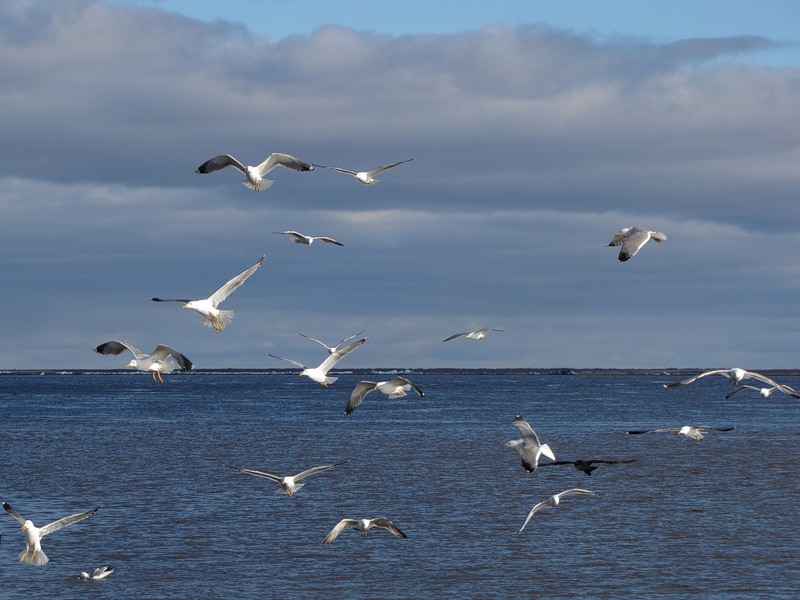 Фото 1 Река Енисей вблизи с. Караул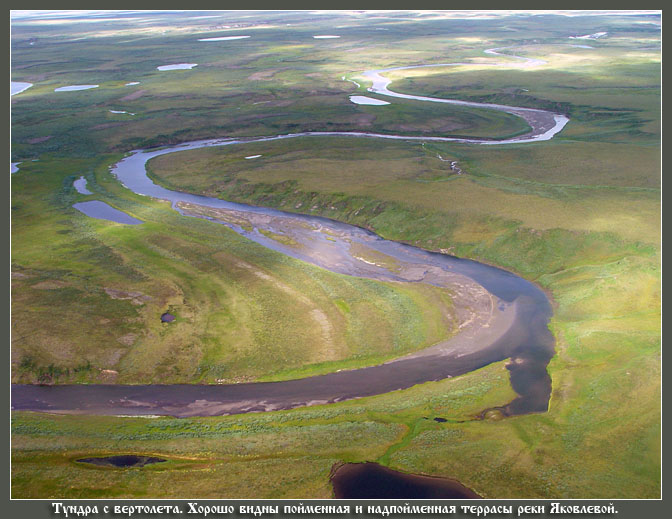 Фото 2 Река Яковлева2.1.3  Рельеф и ландшафты  Рельеф На основе тектонического строения по условиям рельефа на территории МО выделяются физико-географические провинции: Енисей-Хатангская, Гыданская, Таз-Енисейская.Гыданская провинция занимает одноименный полуостров и о.Сибирякова в пределах зоны тундровой растительности. Она характеризуется низменным равнинным рельефом с небольшими абсолютными высотами (до ). Породы, слагающие равнину и прибрежную низину, имеют морской, аллювиальный и ледниковый генезис.Вдоль Гыданского берега Енисейского залива простирается «береговая низина» слабо приподнятая над уровнем залива (10-). Наиболее развитая современная береговая терраса протягивается на  вдоль Гыданского берега залива. Ширина ее достигает 5-. Между сположенным клиффом, ограничивающим ее со стороны коренного берега, и пляжем тянется «плавниковая терраса», возвышающаяся над заливом на 1,5- (реже до 3-). Она заливается только во время сильных штормов, сопровождаемых нагонами воды. Терраса сложена песком, перемешанным с огромным количеством древесины в виде окатанных обломков, кусков стволов и целых стволов деревьев, бревен, досок. Поверхность ее слабо наклонена в сторону берега и ограничена штормовым валом из плавника. На террасе располагается масса озер, лежащих в блюдцеобразных плоских котловинах. За главным современным штормовым валом протягиваются параллельно ему сниженные и уплощенные древние береговые валы, отстоящие один от другого на 100-. Ближе к берегу лежит полоса низкой (0,4-) «песчаной» или «травяной» террасы, заливающейся при обычном сильном волнении. Ширина ее достигает нескольких сотен метров, плавник на ее поверхности почти не встречается, Поверхность изрезана лабиринтом извилистых глубоких проток – следами блуждания ручьев, устья которых периодически забиваются береговыми наносами. Плоская площадка террасы сложена песком и зарастает осокой. Невысокий крутой уступ отделяет травяную террасу от песчаного пляжа, заливаемого во время прилива.Особенностью тундровых ландшафтов этой территории является нехарактерная для растительных подзон арктических и типичных тундр заметная роль кустарников, в частности, ивы. Приозерные и приречные кустарники ивы достигают  высоты, в этих же сообществах встречается ольха, к югу становящаяся доминантой.Территория в пределах провинции сильно заозёрена и заболочена. Обильные по площади болота и долины являются областями повышенного риска из-за широкого распространения подземных жильных льдов, создающих угрозу глубокого термокарста. На территории провинции находятся газовые месторождения Мессояхское, Северо-Соленинское и Пеляткинское и большая часть газопровода «Пелятка-Мессояха-Норильск». Это районы высокой техногенной нарушенности с уничтоженным растительным покровом, развитием термокарста, термоэрозии и пучения. Развито промышленное домашнее оленеводство (оленеводческое хозяйство «Тухард»), организованы масштабные поисково-разведочныеЕнисей-Хатангская провинция представлена обширной территорией Северо-Сибирской низменности, которая занимает центральную часть таймырского Долгано-Ненецкого муниципального района, простираясь с З-ЮЗ на В-СВ от устья Енисея до Хатангского залива, ширина низменности поперек простирания составляет 400-.В тектоническом отношении Северо-Сибирская низменность – это древний краевой прогиб горной системы Бырранга, в настоящее время представляющий собой молодую плиту, перекрытую мощным 4-7 километровым чехлом мезозойских морских карбонатных и терригенных отложений. Мощность четвертичных отложений достигает здесь 300-. Основными процессами, сформировавшими рельеф этой территории, были покровные оледенения, оставившие после себя несколько возрастных генераций моренных гряд; морские трансгрессии, выполнившие ряд депрессий лагунными толщами; современные аллювиальные процессы. В результате современная поверхность представляет собой полого-холмистую сильно заозеренную низменную равнину с абс. отметками 50-.Рельеф Северо-Сибирской низменности в целом холмисто-грядовый и холмисто-увалистый с обширными аллювиальными депрессиями и плоскими аккумулятивными равнинами. Вся низменность пересечена субширотной системой моренных гряд с абсолютными высотами 150-, их выделяется до 10.Понижения между холмами заняты слабоврезанными широкими речными долинами, многочисленными озерами и сильно заболочены. Многие из озерных котловин имеют термокарстовое происхождения. Развитая сеть мелких водотоков разноориентирована, что свидетельствует об отсутствии господствующих уклонов местности, предопределенных тектоническими условиями. Относительно крупные реки – Аятари, Горбита, Дептумала, имеют сильно меандрирующее русло и низкие скорости течения. Заболоченные участки в основном представляют собой плоско-полигональные торфяники днищ широких пологих ложбин. Мощность сезонно-талого слоя на торфяниках обычно не превышает .На западе по участку нижнего течения реки Енисей Енисей-Хатангская провинция граничит с ЗападноСибирской физико-географической страной, в составе которой на рассматриваемой территории выделяются Гыданская и Таз-Енисейская провинции. В тектоническом отношении Западно-Сибирская физико-географическая страна занимает территорию одноименно палеозойской плиты, простирающейся от Урала до р.Енисей, включая ее долину. Возраст и генезис Западно-Сибирской плиты идентичен Северо-Сибирской низменности и четкой границы между ними не проводится. Условной границей считается восточный край долины р. Енисей.Таз-Енисейская провинция занимает небольшой участок на юго-западе муниципального района и представлена одной лесотундровой зоной. Северная ее граница – граница лесотундры, восточная – по долине р.Енисей включительно. Рельеф территории волнисто-грядовый равнинный. Абсолютная высота моренных и флювиогляциальных гряд 80-, они сложены валунными суглинками с линзами ощебненных песков. Характерно, что крупные острова леса на западе зоны лесотундры привязаны именно к этим грядам, что связано, видимо, с высоким оттаиванием здесь грунта (до 1-).Растительность представлена рединами, реже редколесьем на фоне бугорковых и пятнисто-бугорковых кустарниково-травяно-лишайниковых и лишайниково-моховых тундр с березкой, ивой, ольхой, голубикой, брусникой. Часты болота разных типов: гомогенные осоковые, плоско-полигональные и плоскобугристые кустарничково-лишайниково-моховые и крупнобугристые торфяники. Развиты ольховые кустарниковые сообщества на склонах, ивовые кустарники и моховые плоско-полигональные болота речных долин.ЛандшафтыТерритория муниципального образования находится в растительных зонах тундры (арктические, горные, типичные, южные) и лесотундры. Арктические и горные тундры расположены на небольших участках в северной части территории, вдоль Енисейского залива. Лесотундры занимают небольшие территории вдоль границы муниципального образования, восточнее поселков Тухард и Усть – Порт. На остальной территории расположены типичные и южные тундры.Арктические тундры. В зоне арктических тундр наиболее распространены полигонально-пятнистый (медальонный) и полигонально-сетчатый типы распределения растительности со средним покрытием 20-50%. Зональный тип травяно-кустарничково-моховой. В отличие от полярных пустынь роль лишайников меньше. Кустарники представлены редкой ивой ползучей, концентрирующейся только на болотах и в долинах, в долинах имеют место слаборазвитые плоско-полигональные болота с осоково-злаково-моховой растительностью. Из злаков преобладает лисохвост арктический, из осоковых – пушицы. В изолированных от северных ветров долинах могут встречаться участки, растительность которых носит более южный характер.Растительность обеднена, неустойчива, трудно восстановима, подвержена криогенной (в основном термокарстовой) деградации. Все авторы, касавшиеся этой проблемы, сходятся во мнении практической невосстановимости растительного покрова исходного типа после воздействия техногенного характера, несмотря на то, что она очень устойчива к зоогенному прессу, что связано с постоянным выпасом дикого оленя и повторяющимися пиками численности лемминга.Горные тундры. В предгорьях Бырранга вершины холмов и низких гряд заняты каменистыми структурированными мохово-лишайниковыми тундрами. На высоких плоских вершинах развиты лишь нивальные лишайниковые пустыни. Растительность склонов дифференцирована по экспозиции: южные заняты разнотравными группировками, северные – нивальными лишайниковыми тундрами. На склонах и низких водоразделах развиты пятнистые осоково-дриадово-моховые тундры, на защищенных склонах – ивково-пушицевые тундры со сплошным покровом. Отмечается наличие развитых плоско-полигональных ивнячково-осоково-моховых болот в долинах, а также заходы на север кустарников в изолированных долинах.В центральной части горной системы Бырранга нижний пояс представлен пятнистыми дриадово-осоково-моховыми тундрами, на шлейфах распространены пушицевые тундры, иногда, при благоприятной экспозиции, со значительным участием кустарников (район среднего течения р.Большая Боотанкага). Южные склоны заняты разнотравными куртинными группировками. Привершинные плато заняты куртинными злаково-моховыми медальонными и каменисто-полосчатыми тундрами, часты травяно-моховые нивальные висячие болотца. Вершины заняты разреженными злаковыми группировками, часто – только накипными лишайниками.На южном макросклоне гор Бырранга встречается ряд редких видов растений. Район гор Бырранга является уникальным природным комплексом, как наиболее северный континентальный горный массив. Своеобразие горной флоры и фауны обусловливает необходимость полного отчуждения этого района от всякой хозяйственной деятельности, тем более, что сформированные на крайних пределах возможностей существования экосистемы горных тундр практически невосстановимы.Типичные тундры распространены в пределах Северо-Сибирской низменности, защищенной от холодных арктических воздушных масс горными цепями Бырранга. Они имеют сплошной растительный покров, местами пятна голого грунта занимают не более 15%. Зональный тип сообществ – кустарничково-травяно-моховые тундры. В целом типичные тундры характеризуются отсутствием высоких кустарников, низкой ролью березки в сложении сообществ, но часто значительной ролью низких кустарниковых ив. Доминанты растительного покрова – мхи. Из цветковых доминируют осоковые (осоки, пушица), из кустарничковых на береговых дренируемых уступах встречаются ива ползучая и полярная, березка карликовая. Роль лишайников невелика, они здесь развиваются только на легких грунтах.Следует подчеркнуть высокую средообразующую роль мохового покрова особенно в типичных тундрах, где он создает уникальный по своим свойствам горизонт, в котором сосредоточены все жизненные процессы экосистемы – деструкция и разложение опада, жизнедеятельность бактерий и почвенной микрофауны, перезимовка диаспор высших растений и т.д. Поэтому нарушение или удаление мохового покрова в конечном счете ведет к серьезной трансформации экосистем, и любые связанные с этим работы следует проводить с крайней осторожностью.Южные тундры. Полоса южных тундр распространяется от р. Большая Хетта, постепенно сужаясь к северо-востоку, и выклинивается в районе оз.Лабаз, где типичные тундры граничат непосредственно с лесотундровой и горно-лесотундровой зоной.По составу растительности эта подзона ближе к лесотундре, чем к типичным тундрам. Характерная ее черта – наличие кустарниковых сообществ, среди которых преобладает березка карликовая (ерник). Растительный покров сплошной, преобладают мхи, ерник, осока. Пятнистые тундры присутствуют скорее как вторичное явление. На склонах иногда распространен ольховник. В долинах рек преобладают ива, хвощ. Болотные участки характеризуются преобладанием осоки, пушицы, на буграх обильны березка, ивы, голубика, багульник, морошка. Роль лишайников невысока.Наиболее значительные площади кустарниковые сообщества занимают в подзоне южных тундр, распространенной на значительной территории западнее р. Бол.Хета и резко сужающейся к Енисею до интервала между пос.Караул и Усть-Порт.Лесотундра представляет собой переходную зону между тундрой и северной тайгой. По сравнению с южными тундрами основное отличие лесотундры – наличие редин и редколесий на водоразделах.Преобладающий тип растительности в лесотундровой зоне – лиственничные редколесья с кустарниками. Плоские каменистые водоразделы заняты каменистыми кустарничково-моховыми тундрами, на наиболее высоких точках – холоднымиПочвыАрктические тундры имеют более пеструю структуру почвенного покрова чем почвы полярных пустынь, Устойчивость почв арктической тундры в целом низкая, что обусловлено характером подстилающей мерзлой толщи и растительности. В основном они характеризуются слабой степенью оглеения. Тундровые глеевые почвы (подтипы тундровых глеевых перегнойных, тундровых глееватых гумусных почв) развиты в увлажненных местах с более сомкнутой растительностью. В массивах байджарахов (бугры из мерзлого льдистого грунта) и на луговинах развиваются тундровые дерновые почвы с относительно большой для этих широт мощностью. Для спущенных озерных котловин, приозерных болот характерны почвы болотного ряда – болотно-туядровые торфянисто-перегнойно-глеевые, тундровые болотные торфяяисто-глеевые. Для термокарстовых массивов более характерны тундровые глеевые (торфянистые) почвы. Торфообразование в зоне арктических тундр подавлено, только в глубоких озерных котловинах формируются плоскобугристые массивы с довольно мощным (до ) слабо разложившимся торфом.Почвы горных тундр чрезвычайно разнообразны. В зависимости от положения в рельефе, характера материнской породы и растительности, в горах Бырранга встречаются практически все зональные типы – от полярно-пустынных до тундровых глеевых. В верхнем поясе гор развиты пустынные примитивные органогенно-щебнистые почвы крайне малой мощности. На участках с более или менее развитой растительностью характерны почвы дернового ряда – горные дерновые различной, но в целом незначительной мощности. На известняках со слабо развитым растительным покровом встречаются примитивные почвы. На задернованных участках нижнего пояса с развитой растительностью распространены тундровые глеевые почвы всех подтипов, на речных террасах – тундровые дерновые (дренированные края террас) и болотные (заболоченные участки). Характерно наличие торфянистых неглеевых почв, обычных на заболоченных массивах шлейфов делювиальных склонов, где торф развивается непосредственно на грубообломочном горном материале. В долинах рек представлены аллювиальные дерновые и дерново-глеевые почвы,Типичные и южные тундры характеризуются абсолютным преобладанием на водоразделах почв тундрового глеевого типа. Для высоких дренированных участков обычны почвенно-мерзлотные комплексы тундровых глееватых, гумусных и тундровых глеевых перегнойных или типичных почв. На склонах и шлейфах холмов преобладают тундровые глеевые типичные почвы. На плоских или слабо вогнутых равнинах они развиты в комплексе с тундровыми глеевыми торфянистыми почвами. В озерных котловинах, на заболоченных террасах развиты почвы болотного ряда – торфянисто-глеевые и торфяно-глеевые болотные в комплексе с болотно-тундровыми торфянисто-перегнойно-глеевыми. Поймы заняты почвами аллювиального ряда: дерновыми примитивными, дерновыми слаборазвитыми, на влажных участках – дерново-глеевыми. Наконец, дренированные участки холмов, берегов рек, моренных останцев, где в растительном покрове преобладают разнотравье и злаки, встречаются участки тундровых дерновых почв.Лесотундра. В этой зоне особенностью почвенного покрова является наличие хотя бы слабовыраженного подзолистого процесса, связанного с древесной растительностью. Почвы подзолистого ряда (подзолистые гумусово-иллювиальные, глее-подзолистые и др.) обычны под участками редколесий, в северной части они встречаются на небольших площадях, в южной – довольно распространены. На участках с тундровой растительностью развиваются тундровые глеевые почвы – типичные, перегнойные, торфянистые; по сравнению с тундровой зоной она обладают более развитым профилем; то же можно сказать и о болотных почвах слабо дренированных участков.Выводы:Обширная территория муниципального образования характеризуется широким разнообразием орографических условий и ландшафтов, среди которых наиболее распространены ландшафты тундр типичной и южной;Растительность тундр очень неустойчива, при нарушении практически не восстанавливается;Моховой покров тундр имеет высокую средообразующую роль - нарушение или удаление его ведет к серьезной трансформации экосистем, и любые связанные с этим работы следует проводить с крайней осторожностью.2.1.4  Геологическое строение и полезные ископаемые Регион сложен геологическими образованиями от архея до современных четвертичных отложений, представленными осадочными, вулканогенно-осадочными, вулканогенными, интрузивными и метаморфическими породами. Они слагают крупные гетерогенные разновозрастные геоструктуры весьма сложного строения и состава, которые резко отличаются характером структурно-вещественных комплексов, их возрастом и минерагеническими особенностями. Среди них выделяются:Таймыро-Североземельская складчатая область;северо-восточная часть Западно-Сибирской плиты;Енисей-Хатангский региональный прогиб;северо-западная часть Сибирской платформы.С каждым из этих геологических блоков связаны одна или несколько металлогенических провинций и областей, главными из которых являются Тунгусская (Северо-Сибирская) никеленосная, Енисей-Хатангская и восточная часть Пур-Тазовской нефтегазоносные, Таймыро-Североземельская золотоносная, Прианабарская алмазоносная, Маймеча-Котуйская редкоземельная и благороднометальная, Таймырский и северная часть Тунгусского каменноугольного бассейна, Северо-Таймырский буроугольный бассейн и западная часть Ленского буроугольного бассейна.На территории муниципального образования «Сельское поселение Караул» широко развиты горючие полезные ископаемые: нефть, газ, конденсат, в северо-западной части территории имеется месторождение фосфорита (минеральное удобрение).Газовые и газоконденсатные месторождения, расположенные на территории сельского поселения -  Дерябинское, Пеляткинское, Северо-Соленинское*, Мессояхское. Последние три находятся в эксплуатации, их газом полностью обеспечивается Норильский промышленный район, в г.Дудинка действует конденсатоперерабатывающий завод производительностью 40-46 тыс. тонн бензина и дизельного топлива. *Северо-Соленинское месторождение расположено у границы поселения и территориально относится к Тюменской области, но рассматривается здесь, т.к. эксплуатируется совместно с Мессояхским и Пеляткинским газовыми месторождениями для газоснабжения Норильского промышленного района. Газоконденсатное месторождение Дерябинское, относящееся к категории крупных, подготовлено к разработке. Освоение Дерябинского месторождения планируется в течение расчетного срока. Запасы на 01.01.2001 г.: газ – кат. С1– 50,603 млрд. м3, С2 – 4,093 млрд. м3; конденсат – кат. С1 – 5137 тыс. т (балансовые), в т.ч. 3106 тыс. т (извлекаемые); С2 – 505 тыс. т (балансовые), в т.ч. 328 тыс. т (извлекаемые).Кроме указанных крупных и средних месторождений, имеющих промышленное значение, в районе нижнего течения р.Енисей известен ряд газовых и газоконденсатных залежей: Казанцевское, Ушаковское, Озерное (запасы С1-1,9 млрд. м3), Зимнее, Хабейское, Нижнехетское, Горчинское, открытых в 70-х годах XX в. Большая часть из них относится к категории мелких месторождений с запасами менее 10 млрд. м3.На правобережье р.Енисей, в его низовьях открыты крупные нефтяные залежи на Пайяхском, Северо-Пайяхском и Байкаловском участках. На расстоянии 30- ближайшими населенными пунктами от них являются Караул, Мунгуй и Байкаловск.Пайяхское месторождение по величине запасов нефти относится к средним – извлекаемые запасы нефти по категориям Cl+C2 составляют 33,58 млн. т, перспективные запасы по категории СЗ составляют около 80 млн т. В 2010 году открыто Северо-Пайяхское месторождение, относящееся к категории крупных. По оперативному подсчету геологические / извлекаемые запасы нефти месторождения составили по категориям С1 – 3987 / 1196 тыс. т и С2 – 155030 / 46509 тыс. т. Байкаловское месторождение, также относящееся к категории крупных, содержит суммарные извлекаемые запасы по категориям С1+С2 – 53,1 млн. т нефти и конденсата 28,2 млрд. куб м газа. На месторождении начата пробная эксплуатация.Дальнейшие геологоразведочные работы (ОАО «НК Роснефть»), в том числе на Пайяхском, Северо-Пайяхском и Песчаном (южнее Пайяхского) участках, должны подтвердить прогнозы о высоких перспективах прироста запасов газа и нефти на правобережье Енисея. На левобережье Енисея напротив Пайяхского месторождения разведочные работы ведутся на участке Проточном (лицензия ОАО «НК Роснефть).Таблица 6 -  Каталог месторождений полезных ископаемых, расположенных на территории МО «Сельское поселение Караул)** 1.  Северо-Соленинское месторождение расположено у границы муниципального района и территориально относится к Тюменской области, но рассматривается здесь, т.к. эксплуатируется совместно с Мессояхским и Пеляткинским газовыми месторождениями для газоснабжения Норильского промышленного района. 2. Каталог месторождений полезных ископаемых составлен по материалам СТП муниципального района.Гидрогеологические условияПо гидрогеологическому районированию Российской Федерации территория Таймырского Долгано-Ненецкого муниципального района располагается на площади Тунгусского, Хатангского, Котуйского, Анабарского артезианских бассейнов и Таймырской складчатой области. Тектоническое строение территории определяет развитие бассейнов подземных вод, приуроченных к региональным прогибам и мульдам. Распространение, условия питания и разгрузки подземных вод территории в значительной степени определяются мерзлотными условиями. Пресные и солоноватые воды верхней зоны артезианских бассейнов обычно полностью проморожены до глубины 300-. Надмерзлотные воды зафиксированы лишь в летний период. Подмерзлотные воды, развитые в дочетвертичных, отложениях повсеместно напорные. Величина напора определяется мощностью многолетнемерзлых пород. Она зависит также от расстояния до областей питания и разгрузки и изменяется от нескольких метров до 200 и более. Зоны разгрузки подмерзлотных вод приурочены, в основном, к тектоническим нарушениям, расположенным в районах сочленения складчатой области с платформой. Для подмерзлотных вод характерна пестрота химического состава. Пресные воды с минерализацией до 1 г/дмЗ преимущественно гидрокарбонатные натриевые и натриево-кальцивые отмечены в предгорьях Путорана, хлоридные гидрокарбонатные со смешанными катионами – в районах развития траппов. В районах развития нижне-палеозойских водоносных комплексов минерализация вод увеличивается до 10 г/дмЗ и более.Минеральные подземные водыТерритория муниципального района входит в состав Восточно-Сибирской (Лено-Енисейской) области распространения минеральных вод и характеризуется многообразием их типов, среди которых выделяются: «московский», «кашинский», «казанский», «городокский», «кемпендяйский», «усольский», «оленекский», «нальчинский», «челекенский», «евпаторийский», «чартакский» и др. типы минеральных вод. «Нальчикский» тип минеральных вод имеет хлоридный натриевый состав и большую, чем «евпаторийский» тип, минерализацию – от 10 до 35 г/дм3. В водах содержится бром, йод, бор и другие микрокомпоненты. Удельные дебиты скважин менее 0,1 л/сек. Воды вскрываются рядом скважин на территории сельского поселения Караул.Инженерно-геологические условия. Опасные геологические процессыТерритория характеризуется крайне сложными и неблагоприятными условиями для строительства объектов инженерно-транспортной инфраструктуры, объектов промышленности, жилищного строительства. Определяющее значение имеют такие  природные факторы, как сплошное распространение многолетнемерзлых пород и связанные с мерзлотой опасные физико-геологические процессы ограничивающие, затрудняющие устройство и эксплуатацию объектов.Определяющее значение для сооружения объектов капитального строительства на территории имеет сплошное распространение многолетнемерзлых пород и связанные с мерзлотой опасные физико-геологические процессы. Чрезвычайное многообразие и легкая ранимость многолетнемерзлых пород приводят к значительным затруднениям в устройстве и эксплуатации зданий и сооружений в условиях многолетней мерзлоты.Из опасных физико-геологических экзогенных процессов распространены термокарст, термоэрозия, нивация, инъекционное морозное пучение и солифлюкция.Глубина сезонного оттаивания многолетнемерзлых пород различна на разных участках и грунтах. Она варьирует в широких пределах – от  (торфянистые грунты на севере территории) до 2- (песчаные террасы Енисея на юго-западе).Мерзлые грунты являются нестабильными, динамичными во времени образованиями, характеризующимися специфическими свойствами: реологическими, просадочными, пучинистыми и др.Основания и фундаменты зданий и сооружений, на многолетнемерзлых грунтах следует проектировать на основе результатов специальных инженерно-геокриологических (инженерно-геологических, мерзлотных и гидрогеологических) изысканий с учетом возможных изменений геокриологических условий в результате строительства и эксплуатации сооружений и освоения территории.В качестве основания сооружений и зданий наиболее благоприятны скальные и полускальные грунты.При прогнозируемом глобальном потеплении климата возможно значительное смещение южной границы распространения сплошной мерзлоты к северу и деградация мерзлых пород в южной части муниципального района, что будет сопровождаться уменьшением несущей способности оснований фундаментов. Это обязывает уже сейчас обеспечивать надежность сохранения мерзлого состояния грунтов оснований при наступлении подобных отрицательных воздействий.Сейсмическая активность территории МО - 5 баллов по ОСР-97, для всех степеней сейсмической активности (А, В, С).2.1.5 Животный мир и промысловые ресурсыРесурсы млекопитающих, птиц и рыбы Таймырского Долгано-Ненецкого муниципального района, в том числе и муниципального образования «Сельское поселение Караул», как территориальной единицы района, имеют огромное хозяйственное значение. Их использование в большой степени определяет образ жизни и благополучие местного населения.Млекопитающие. Фаунистический комплекс территории поселения представлен свойственными субарктической тундре видами. В отряде хищных млекопитающих исследуемой территории присутствуют такие животные, как бурый медведь, волк, росомаха, песец. Группа копытных представлена двумя видами: северный олень и лось.Охотничье-промысловые виды представлены такими млекопитающими, как соболь, выдра, росомаха, горностай, песец, лисица, волк, медведь, северный олень, лось, заяц-беляк, ондатра, белка. Наиболее важными являются  дикий олень, песец, горностай. Дикий северный олень – основной объект охотничьего промысла. В 2015 году были проведены масштабные авиаучеты таймырской популяции дикого северного оленя, по результатам которых численность оценивается в количестве не более 420 тыс. особей, что на 26 % ниже данных авиаучета 2009 года.Заяц-беляк – единственный представитель отряда зайцеобразных – характерный житель района работ. Грызуны представляют собой наиболее многочисленный отряд среди всех млекопитающих в видовом отношении, и включает в себя различные виды полевок и леммингов. Из млекопитающих редких видов на данной территории не выявлено.ОрнитофаунаОрнитофауна территории птиц рассматриваемой территории весьма разнообразна и насчитывает более 100 гнездящихся видов. Это преимущественно околоводные птицы и птицы отряда воробьиных. Из курообразных встречаются лишь белая куропатка. Плотность населения птиц изменяется в зависимости от периода жизненного цикла. Перелетные птицы региона обладают широким спектром пролетных путей. Имея протяженность во многие тысячи километров, они охватывают десятки стран в центральной и восточной Африке, Европе, Индии и Китае. По охране ряда гнездящихся в Енисейской лесотундре птиц РФ заключены международные соглашения. Значительное число видов (прежде всего это гуси и утки) являются объектом любительской и потребительской охоты, а белая и тундровая куропатки могут служить объектами товарного промысла.Среди околоводных птиц встречаются западный тундровый гусь-гуменник, лебедь-кликун, шилохвость, хохлатая чернеть, гоголь, чирок-свистунок, длинноносый крохаль, большой крохаль, кулик- перевозчик, бекас.К наиболее многочисленным из непромысловых видов, в преобладающих типах местообитаний, относятся пеночки весничка и таловка, краснозобый конек, овсяная крошка, варакушка, чечетка.ИхтиофаунаВ составе ихтиофауны бассейна р. Енисей выделяются проходные (полупроходные) виды: осетр, нельма, омуль, муксун и ряпушка. Проходные рыбы нагуливаются в низовьях р. Енисей (дельта, губа, залив), а для нереста поднимаются в Енисей на расстояние 800-1600 км от устья. Кроме проходных условно можно выделить озерно-речные виды – озерный голец, сиг, пелядь, чир и жилые – стерлядь, таймень, тугун, хариус, щука, плотва, елец, язь, карась, налим, окунь, ерш.Промысловое рыбохозяйственное значение имеют 240 рек и более 170 озер Таймыра. Среди рек сельского поселения наиболее продуктивными являются реки: Енисей, Большая Хета, Гольчиха, Муксуниха.Река Большая Хета – водный объект высшей категории рыбохозяйственного водопользования. В реке обитают: минога (рыбообразное), осетр, стерлядь, таймень, ленок, голец, нельма, чир, пелядь, тугун, сиг, хариус, щука, налим, елец, плотва, язь, карась серебряный, окунь, ерш, подкаменщики, гольяны, пескарь, голец (балитор.), щиповка и колюшка девятииглая.2.2  Особо охраняемые природные территорииНа территории муниципального образования расположены три  действующих природных заказника:- «Пуринский» федерального значения;-  «Бреховские острова» и «Агапа» регионального значения.Общая площадь территории заказников в границах сельского поселения Караул составляет 877,639 тыс. га, в том числе: заказника «Пуринский» -  519,352 тыс. га; заказника «Бреховские острова» - 288,487 тыс. га; заказника «Агапа» - 69,8 тыс. га.Таблица 7 – Природные заказники 2.2.1 Государственный природный заказник федерального значения «Пуринский»Государственный природный заказник федерального значения «Пуринский» расположен в пределах Таймырской (Енисейско-Хатангской) низменности, на территории водно-болотных угодий «Междуречье и долины рек Пура и Мокоритто, включая государственный заказник «Пуринский». Заказник организован в ., его площадь составляет 787,5 тыс.га.в том числе: •в городском поселении Дудинска - 268148 гектаров; в сельском поселении Караул – 519352 гектара, в следующих границах: •северная граница – от реки Пура (10 км. севернее устья реки Детораха) по урочищу Хребет Чойбокая через озеро Сырута, Худыта, Нягаме (южная оконечность). •восточная граница – от озера Нягамэ по реке Нижняя Буотанкага и к югу через озеро Диринг ( среднее течение реки Бягой-Бигай) по восточному берегу Пуринских озер до их южной оконечности. •южная граница – по реке Пуре (от устья реки Моховая) до впадения в озеро Пуринское-2 (с включением Пуринских озер). •западная граница – по реке Пуре от устья реки Моховой до урочища Хребет Чойбокая. В 1994 году территория заказника вошла в состав водно-болотного угодья "Междуречье и долины рек Пуры и Мокоррито", имеющего международное значение, главным образом в качестве местообитания водоплавающих птиц (Рамсарская конвенция). . Наиболее возвышенные участки (до 222 м.) над уровнем моря расположены в западной части заказника, в основном же абсолютные высоты колеблются в пределах 50-150 м. Подзона типичных северных субарктических тундр.Цели организации – охрана мест отела таймырской популяции дикого северного оленя, сохранение, воспроизводство и восстановление популяции краснозобой казарки, сапсана, тундряного лебедя, а также линников и гнездовых участков большей части птиц Таймырского полуострова.На территории произрастает около 240 видов сосудистых растений и более 120 видов лишайников и мхов, встречается 16 видов рыб, отмечено 74 вида птиц и 17 млекопитающих.Основные объекты охраны – редкие и исчезающие виды животных: птицы – сапсан, малый лебедь, краснозобая казарка, пискулька, орлан-белохвост, кречет, белоклювая гагара, грязовик, песчанка. Под охраной находятся гнездовые и линные территории водоплавающих птиц – озера и реки со специфической водно-болотной растительностью, являющейся их пищевой базой, места отела дикого северного оленя.2.2.2 Государственный природный заказник регионального значения «Бреховские острова»Государственный природный заказник регионального значения «Бреховские острова» – ООПТ регионального значения, организована в . постановлением администрации Таймырского (Долгано-Ненецкого) автономного округа № 09 от 22.01.1999 г. Заказник по своему профилю является комплексным, его площадь составляет 288,5 тыс.га. Расположен на территории водно-болотного угодья «Бреховские острова в устье реки Енисей», имеющего международное значение, главным образом, в качестве местообитания водоплавающих птиц (Рамсарская конвенция).Цели организации – защита природных комплексов от влияния хозяйственной деятельности на прилегающей к нему территории; улучшение условий обитания редких животных и исчезающих видов флоры; усиление контроля над соблюдением установленных норм и правил хозяйственной деятельности на смежной с заказником территории. Охрана мест нереста сибирского осетра, гнездовий, линьки и пролета краснокнижных видов птиц: малого лебедя, краснозобой казарки и пискульки.Видовое разнообразие – отмечено 112 видов птиц, из них 56 гнездящихся. Из редких и охраняемых видов в дельте р.Енисей встречаются: белоклювая гагара, орлан-белохвост, сапсан, малый лебедь, краснозобая казарка, пискулька. Не менее 30 видов рыб.Основные объекты охраны:место концентрации водоплавающих в период миграции. В районе Бреховских островов сходится несколько миграционных потоков, пролетные пути проходят через островную часть дельты р.Енисей, где за 6 часов наблюдений регистрируется до 4,5 тысяч особей;охрана самой северной в Енисее популяции осетра и лососеобразных рыб (чир, сиг, муксун, пелядь и др.).Границы: Граница заказника начинается в устье р. Юньяха и идет по прямой в ВЮВ направлении на 26 км до северной оконечности о. Егоровский. Далее на 4 км в ЮВ направлении до северной оконечности о. Носоновский, м. Носоновский хвост, огибает этот остров с восточной стороны, следует до южной оконечности острова. Затем продолжается в восточном направлении на 3 км до м. Торобэй о. Чернышенкина. Далее следует по восточному берегу данного острова, до устья протоки Сидоровская, пересекая протоку Грязную, граница идет общим южным направлением по левому берегу протоки Сидоровская, затем по восточному берегу Никандровских островов, пересекая протоку Никандровская, следует восточным берегом острова Сопочный до его южной оконечности. Здесь граница западным направлением на 5 км пересекает протоку Малый Енисей в ее начале и следует до южной оконечности о. Охотский и по юго-западной периферии острова вдоль протоки Охотская следует до начала протоки Полой. Затем в общем юго-западном направлении граница пересекает протоку Полой, Охотская, огибая СЗ оконечность о. Чаячий, пересекает протоку Быстрая; следует по безымянной речке до одинокого озерка и от этой точки по речке в общем ЗСЗ направлении следует до протоки Пенная; далее по этой протоке до протоки Пучевская и по ней восточным берегом островов вдоль протоки Худенькая и Горейская до р. Енисей. Далее граница идет по левому берегу р. Енисей вверх по течению, пересекая истоки проток Дикая, Горейская, Черноусовская, Ангина, Широкая вдоль восточного берега о. Нахимова до второй протоки Широкая, далее вверх по левому берегу протоки Широкая до точки расположенной напротив протоки Пеньчуга, пересекает протоку Широкая и левым берегом протоки Пеньчуга до истока. Затем граница идет правым берегом протоки Широкая, огибает южную оконечность о. Макарова и следует вдоль острова безымянной протокой до истока протоки Черноуска; пересекает безымянную протоку и следует к северной оконечности о. Средний, огибает этот остров с восточной стороны до его южной оконечности. Далее пересекает протоку Широкая в южном направлении на 4 км до протоки Ушакова и идет по правому берегу протоки Ушакова до протоки Узкая и далее по ней, по ее южному берегу до протоки Степановская, пересекает ее в направлении от протоки Узкая до устья р. Бол. Семеновская. Правым берегом протоки Степановская граница идет до устья р. Мал. Семеновская и вверх по южному берегу этой реки до некоторого расширения русла реки. Далее на 3,5 км в общем ВСВ направлении, пересекая длинное озеро, идет до р. Рыбная; по левому берегу реки до устья и общим восточным направлением, ориентируясь на исток протоки Сухая, пересекает протоку Рыбная. Далее по правому берегу протоки Сухая, огибая СВ, С оконечность о. Нахимова, граница пересекает протоку Головина в северном направлении и выходит на протоку Широкая. Затем следует по левому берегу протоки Широкая на 11 км и далее следует в западном направлении протоки Узкая, в точку, расположенную в 2,5 км от ее истока, затем по правому берегу протоки Узкая до протоки Куменская; по правому берегу протоки Куменекая вверх по течению на 1 км, пересекает протоку Куменская и следует по левому берегу протоки вниз до устья безымянного ручья, по ручью в общем ЗЮЗ направлении на 3 км до южной оконечности безымянного озера, северной оконечности оз. Хасеру, и выходит на протоку Толстая Земля, по правому берегу протоки Толстая Земля вверх на 2 км. Затем в западном направлении, пересекая протоку Толстая Земля, до южной оконечности о. Юность, огибая частично западную оконечность о. Юность, южные оконечности малых безымянных островов в протоке Толстая Земля, следует до протоки Лама и далее по северному берегу протоки Лама до точки расположенной на правом берегу протоки Лама в 10,5 км по прямой от южной оконечности о. Юность; затем общим СЗ направлением граница идет до протоки Яра-Танама. Далее граница следует по правому берегу протоки Яра-Танама, пересекает р. Танама, идет по правому берегу протоки Янаду, пересекает ее восточнее острова полукруглой формы и следует левым берегом протоки Янаду, Дерябинский Енисей до мыса, противоположного северной оконечности о. Шакум. Отсюда граница идет в направлении южной оконечности безымянного острова, расположенного в протоке Дерябинский Енисей, огибает его по восточному берегу; от восточной оконечности острова следует в направлении южной оконечности о. Лаптомо. Затем продолжается восточным берегом этого острова до северной оконечности; далее пересекает протоку Дерябинский Енисей в направлении м. Пайсоля и следует левым берегом протоки Дерябинский Енисей до исходной точки. Режим заказника.На территории заказника запрещается:- нахождение посторонних лиц, не занятых производственной деятельностью или не имеющих соответствующего разрешения на посещение территории, в том числе разрешения погранслужбы;- нахождение транспортных средств, не обусловленных производственной необходимостью, или во время отдыха без соответствующего разрешения;- применение всех видов ядохимикатов;- нахождение с оружием, орудиями лова, собаками, за исключением случаев, предусмотренных настоящим положением;- сбор цветов, уничтожение редких и исчезающих видов растений;- разорение гнезд и кладок;- засорение территории мусором, бытовыми и производственными отходами;- всякая деятельность, наносящая вред животным и среде их обитания;- полеты воздушных судов над заказником на высотах ниже 800 метров, за исключением трасс Караул-Носок-Поликарповск-Караул, на которых полеты осуществляются в обычном режиме. На территории заказника допускается:- движение транспортных средств заповедника "Большой Арктический", исключающее порчу и уничтожение биоценозов, при выполнении его работниками служебных обязанностей, сбор грибов, ягод, выпас домашнего северного оленя, промысловый лов рыбы местными жителями;- по согласованию с администрацией заповедника "Большой Арктический" на территории заказника допускается:- возведение жилых и производственных помещений предприятиями и организациями, осуществляющими в заказнике хозяйственную деятельность;- организованные экскурсии, любительская рыбная ловля, проведение научно-исследовательских работ по изучению природных комплексов и объектов растительного и животного мира, среды их обитания, рациональному использованию природных ресурсов;- отстрел, отлов животных в научных целях (в соответствии с действующим законодательством);- другие мероприятия, не противоречащие целям и задачам заказника.2.2.3 Государственный природный заказник регионального значения «Агапа»Заказник расположен на территории Таймырского Долгано-Ненецкого муниципального района Красноярского края на левобережье р. Пясина. Площадь заказника – 90 тыс. га. Границы заказника: заказник включает в себя акваторию р. Агапа на 180-километровом участке нижнего течения реки от устья р. Огортыяха (места впадения в р. Агапа) до устья р. Агапа (места впадения в р. Пясина) с прилегающей территорией шириной 5 км (по 2,5 км в обе стороны от русла). Заказник расположен на землях сельскохозяйственного назначения, в том числе: 20,2 тыс. га на территории городского поселения Дудинка, 69,8 тыс. га в сельском поселении Караул. Цель организации заказника - сохранение единого ландшафтного комплекса как среды обитания объектов животного мира, сохранение и восстановление популяций редких и исчезающих видов животных, занесенных в Красные книги Российской Федерации и Красноярского края и мониторинга их состояния, а также сохранение палеонтологических объектов. Заказник организован для выполнения следующих задач: сохранение природных комплексов (ландшафтов) долины реки Агапа, в частности яров, потенциально пригодных для гнездования сапсана и краснозобой казарки; поддержание оптимальных условий для сохранения, восстановления и воспроизводства объектов животного мира; осуществление мониторинга состояния окружающей среды, животного мира, проведение научно-исследовательских работ; организация системы экологического просвещения, воспитания и образования.Основные охраняемые объекты: редкие и находящиеся под угрозой исчезновения виды животных, занесенные в Красные книги Российской Федерации и Красноярского края: белоклювая гагара (Gavia adamsii (Gray)), краснозобая казарка (Rufibrenta ruficollis (Pall.)), малый лебедь (Cygnus bewickii Yarr.), степной лунь (Circus macrourus (Gmel.)), орлан-белохвост (Haliaeetus albicilla (L.)), сапсан (Falco peregrinus Tunst.), хрустан (Eudromias morinellus (L.)), песочник-красношейка (Calidris ruficollis (Pall.)), дупель (Gallinago media (Lath.)), песчанка (Calidris alba (Pall.)); виды животных, нуждающиеся в особом внимании к их состоянию на территории Красноярского края: чернозобая гагара (Gavia arctica (L.)), западный тундровый гуменник (Anser fabalis rossicus But), дербник (Aesalon columbarius (L.)), галстучник (Charadrius hiaticula L.), гаршнеп (Lymnocryptes minimus (Brunn.)), средний кроншнеп (Numenius phaeopus (L.)), белая сова (Nyctea scandiaca (L.)); виды животных, покровители краснозобой казарки:  зимняк (Buteo lagopus (Brunn.)), восточная клуша (Larus heuglini Bree); редкие и находящиеся под угрозой исчезновения виды дикорастущих растений, занесенные    в Красные книги РФ и Красноярского края: незабудочник арктосибирский (Eritrichium arctisibiricum (V.V. Petrovsky) A.P. Khokhr), незабудочник шелковистый (Eritrichium sericeum (Lehm.) A. DC.), осока малоплодная (Carex spaniocarpa Steud.), пырейник высокоарктический (Elymus hyperarcticus (Polunin) Tzvelev), щавель золотисторыльцевый (Rumex aureostygmaticus Kom.); реликтовые, эндемичные и находящиеся на границе ареала виды растений: мытник Карлов-скипетр (Pedicularis sceptrum-carolinum L.), примула северная (Primula borealis Duby), монолепис азиатский (Monolepis asiatica Fisch. et C.A. Mey), книдиум книдиелистный (Cnidium cnidiifolium (Turcz.) Schischk.), ладьян трехраздельный (Corallorrhiza trifida Chatel.), одуванчик коряков (Taraxacum korjakorum Charkev. et Tzvel.); палеонтологические и минералогические объекты;единый ландшафтный комплекс как среда обитания объектов животного мира.Режим охраны и природопользования заказников определены федеральными законами, нормативными правовыми актами федерации и края и Положением о заказнике.На территории заказника запрещается:ведение охотничьего хозяйства и осуществление охоты в период с 20 мая до 15 августа, за исключением охоты, осуществляемой коренными малочисленными народами Севера на участках, закрепленных в установленном порядке для осуществления пользования объектами животного мира;промышленное рыболовство, добыча (вылов) всех видов водных биоресурсов в культурно-просветительских целях на участках, установленных пунктом 44.4 Правил рыболовства для Западно-Сибирского рыбохозяйственного бассейна, утвержденных Приказом Федерального агентства по рыболовству от 13.11.2008 N 319 "Об утверждении Правил рыболовства для Западно-Сибирского рыбохозяйственного бассейна";заготовка и сбор пищевых и лекарственных растений, грибов, другие виды пользования растительным миром в период с 20 июня до 15 августа;добыча (отлов или отстрел) птиц, являющихся основными объектами охраны на территории заказника, за исключением случаев проведения научно-исследовательских и мониторинговых работ в соответствии с действующим законодательством;разорение гнезд и кладок;в период с 20 мая до 1 сентября геологическое изучение, разведка полезных ископаемых, выполнение иных связанных с пользованием недрами работ, за исключением лицензионного сбора палеонтологических и минералогических коллекционных материалов;добыча полезных ископаемых;проведение взрывных работ;проведение гидромелиоративных работ;выжигание растительности;применение ядохимикатов;засорение территории отходами производства и потребления;размещение мест захоронения и хранения отходов производства и потребления, радиоактивных, химических, взрывчатых, токсичных, отравляющих и ядовитых веществ, кладбищ и скотомогильников;содержание собак без привязи с 20 мая до 1 сентября;заправка топливом, ремонт машин и механизмов, мойка механических транспортных средств, стоянка моторных плавучих средств в местах гнездовых концентраций и линьки птиц в период с 20 мая до 1 сентября;проезд и стоянка механических транспортных средств в период с 20 мая до 1 сентября, кроме случаев, связанных с проведением мероприятий по выполнению задач, возложенных на заказник, а также за исключением транспорта лиц, осуществляющих охрану и надзор за соблюдением установленного режима или иных правил охраны и использования природных ресурсов на территории заказника, а также членов семейно-родовой общины коренных малочисленных народов Севера "Агапа";уничтожение или порча установленных предупредительных или информационных знаков (аншлагов);иные виды деятельности, влекущие за собой вредные последствия по снижению экологической ценности данной территории или причиняющие ущерб охраняемым объектам животного и растительного мира, среде их обитания (произрастания). Хозяйственная деятельность, не запрещенная на территории заказника, осуществляется в соответствии с действующим законодательством и режимом заказника исходя из приоритетности охраняемых природных комплексов и объектов на этих территориях и не должна противоречить целям создания заказника. Строительство, реконструкция, капитальный ремонт объектов, связанных с выполнением задач, возложенных на заказник, осуществляются по проектам, получившим положительные заключения государственных экспертиз в соответствии с законодательством Российской Федерации. Предоставление в пользование заказника или отдельных видов природных ресурсов на его территории осуществляется по согласованию с министерством природных ресурсов и лесного комплекса Красноярского края в соответствии с Порядком согласования предоставления в пользование особо охраняемых природных территорий краевого значения или отдельных видов природных ресурсов на этих территориях, утвержденным Постановлением Правительства Красноярского края от 14.09.2009 N 477-п. Рыболовство в целях обеспечения ведения традиционного образа жизни и осуществления традиционной хозяйственной деятельности коренных малочисленных народов Севера, в научно-исследовательских и контрольных целях, в целях рыбоводства, воспроизводства и акклиматизации водных биоресурсов, любительское и спортивное рыболовство осуществляется в соответствии с Правилами рыболовства для Западно-Сибирского рыбохозяйственного бассейна, утвержденными Приказом Федерального агентства по рыболовству от 13.11.2008 N 319 "Об утверждении Правил рыболовства для Западно-Сибирского рыбохозяйственного бассейна". На территории заказника в границах участка, предоставленного семейно-родовой общине коренных малочисленных народов Севера "Агапа" для осуществления пользования объектами животного мира, допускается хозяйственная деятельность, традиционная для местного коренного населения, и связанные с ней виды пользования природными ресурсами, за исключением охоты на виды, внесенные в Красные книги Российской Федерации и Красноярского края. Установленный режим заказника обязаны соблюдать все физические и юридические лица, находящиеся и (или) осуществляющие деятельность на территории заказника.Заказники показаны  на графических материалах проекта (см. графические материалы проекта Том 1.2).2.2.4 Водно-болотные угодьяНа территории поселения выделены два участка водно-болотных угодий, имеющих международное значение, утвержденных постановлением администрации Таймырского (Долгано-Ненецкого) автономного округа от 29.03.2000 № 128 «О водно-болотных угодьях международного значения на территории Красноярского края» (ред. от 11.01.2009 № 1-п) на основании постановления Правительства Российской Федерации от 13.09.1994 № 1050 «О мерах по обеспечению выполнения обязательств Российской Стороны, вытекающих из Конвенции о водно-болотных угодьях, имеющих международное значение главным образом в качестве местообитаний водоплавающих птиц, от 2 февраля 1971 г.»:- Водно-болотное угодье «Бреховские острова в устье реки Енисей»; - Водно-болотное угодье «Междуречье и долины рек Пура и Мокоритто, включая государственный заказник «Пуринский».Таблица 8 -  Водно-болотные угодья на территории муниципального образованияВодно-болотное угодье «Бреховские острова в устье р. Енисей» расположено в  к северо-западу от г.Норильска и включает ГПЗРЗ «Бреховские острова». Площадь угодья ориентировочно 1400 тыс.га. Тундровые ландшафты – дельты, долины рек и системы озер в поймах и на террасах. Бреховские острова – важное место концентрации водоплавающих птиц на гнездовье, линьке и пролетах. Место гнездования и концентрации краснозобых казарок на пролете и гнездовье. Цель организации - сохранение запасов водоплавающих птиц путем оптимизации их местообитаний в различные сезоны года, а также в целях сохранения биоразнообразия экосистем поймы и внутренней дельты реки Енисей, и их рационального использования.Режим охраны и природопользования.Водно-болотное угодье международного значения включает в себя территории с различным режимом охраны и использования. Наиболее ценные из них входят в состав территории заказника "Бреховские острова", находящегося в ведении государственного природного заповедника «Большой Арктический» (далее заповедник «Большой Арктический»).На территории водно-болотного угодья в установленном порядке могут быть организованы новые особо охраняемые природные территории любого статуса, предусмотренного действующим законодательством.На территории государственного природного заказника "Бреховское острова", входящего в состав водно-болотного угодья, действует режим определенный Положением о заказнике.Территории и акватории водно-болотных угодий учитываются при разработке документов территориального планирования, схем землеустройства и проектов лесоустройства, подготовке лесного плана Красноярского края, лесохозяйственных регламентов, схем комплексного использования и охраны водных объектов, правил землепользования и застройки.В границах водно-болотных угодий «Бреховские острова в устье р. Енисей» хозяйственная деятельность осуществляется в соответствии с действующим законодательством и не должна приводить к нарушению среды обитания, условий размножения, линьки, остановок на пролетах или гибели водоплавающих птиц.Хозяйственная деятельность в границах водно-болотных угодий ведется с учетом интересов коренного населения, проживающего на данной территории и осуществляющего традиционное природопользование.На территории водно-болотного угодья международного значения, входящей в состав государственного природного заказника «Бреховские острова», в соответствии с Положением о заказнике запрещается:- нахождение  посторонних  лиц не   занятых   производственной  деятельностью,   или   не   имеющих.соответствующего разрешения на посещение территории, в том числе разрешения погранслужбы;- нахождение транспортных средств, .не обусловленное производственной необходимостью, или со времяотдыха без соответствующего разрешения; -  применение всех видов ядохимикатов;- нахождение с оружием, орудиями лова, собаками, за исключением случаев, предусмотренных настоящимположением;- сбор цветов, уничтожение редких и исчезающих видов растений,- разорение гнезд и кладок;- засорение территории мусором, бытовыми и производственными отходами;- всякая деятельность, наносящая вред животным и среде их обитания; -    полеты воздушных судов над заказником на высотах ниже 800 м. за исключением трасс Караул-Носок-Поликарповск - Караул, на которых полеты осуществляются в обычном режиме. На территории водно-болотного угодья международного значения, входящей в состав государственного природного заказника «Бреховские острова», а соответствии с Положением о заказнике допускается:- движение транспортных средств заповедника «Большой Арктический», исключающее порчу и уничтожение биоценозов, при выполнении его работниками служебных обязанностей, сбор грибов, ягод, выпас домашнего северного оленя, промысловый лов рыбы местными жителями.По согласованию с администрацией заповедника «Большой Арктический» и Федеральной службой по надзору в сфере природопользования на территории заказника допускается:-  возведение жилых и производственных помещений предприятиями и организациями, осуществляющими в заказнике хозяйственную деятельность;- организованные экскурсии, любительская рыбная ловля, проведение научно-исследовательских работ по изучению природных комплексов и объектов растительного и животного мира, среды их обитания,рациональному использованию природных ресурсов;- отстрел, отлов животных в научных целях, (в соответствии с действующим законодательством);- другие мероприятия, не противоречащие цепям и .задачам заказника.На остальной территории водно-болотного угодья международного значения допускается движение транспортных средств, исключающее нарушение местообитаний и фактор беспокойства в местах концентрации водоплавающих и околоводных птиц.Водно-болотное угодье «Междуречье и долины рек Пуры и Мокоритто, включая государственный заказник «Пуринский», расположено в юго-западной части полуострова Таймыр, на расстоянии около  севернее г.Норильска. Границы угодья проходят по долинам рек Пуры и Мокоритто, в северной части – между устьями Пуры и Мокоритто по реке Пясине; южная граница идет от Пуринских озер до наиболее южной точки (петли) реки Мокоритто. Площадь угодья около 1125 тыс.га. Территория угодья представляет собой холмистое равнинное пространство арктической тундровой области c хорошо развитой гидросетью, представленной как реками, так и озерами. Широко и разнообразно представлены различные варианты тундр: мохово-пушициевые, мохово-кустарничковые, кочкарные и бугорковые, кустарничковые, пятнистые. Характерным элементом ландшафта являются полигональные болота, а также аллювиальные поймы. Междуречье Пуры и Мокоритто – одно из самых важных на Таймыре мест гнездования и линьки белолобого гуся, гуменника, краснозобой казарки; место летней концентрации основной части крупнейшей в Евразии таймырской популяции дикого северного оленя.В границах водно-болотного  угодья международного значения «Междуречье и долины рек Пура и Мокоритто, включая государственный заказник «Пуринский» хозяйственная деятельность осуществляется в соответствии с действующим законодательством и не должна приводить к нарушению среды обитания, условий размножения, линьки и остановок на пролетах или гибели водоплавающих птиц.Хозяйственная деятельность  в границах водно-болотных угодий ведется с учетом интересов коренного населения, проживающего на данной территории и осуществляющего традиционное природопользование.На территории водно-болотного угодья «Междуречье и долины рек Пура и Мокоритто, включая государственный заказник «Пуринский»  запрещается:
- нахождение    посторонних    лиц,     не    занятых    производственной    деятельностью    или    научными исследованиями;- применение всех видов ядохимикатов;- нахождение с оружием, орудиями лова, собаками, за исключением случаев, предусмотренных настоящим положением;- сбор цветов, уничтожение редких и исчезающих видов растений; - разорение гнезд и кладок;- засорение территории мусором, бытовыми и производственными отходами;-  всякая деятельность, наносящая вред животным и среде их обитания;- полеты воздушных судов на высотах ниже 800 м в период пребывания водоплавающих птиц в пределах водно-болотного угодья (за исключением установленных пассажирских трасс, на которых полеты осуществляются в обычном режиме).На территории водно-болотного угодья международного значения «Междуречье и долины рек Пура и Мокоритто, включая государственный заказник «Пуринский» допускается:- нахождение    лиц,    занимающихся    традиционными    видами    природопользования    в пределах закрепленных за ними промысловых угодий или по пути, следования к ним, а также сбор грибов, ягод, выпас домашнего северного оленя, промысловый лов рыбы местными жителями;- движение  транспортных  средств,   исключающее   порчу   и   уничтожение   биоценозов,   нарушениеместообитаний и фактор беспокойства в местах концентраций водоплавающих птиц;- другие мероприятия, не противоречащие целям и задачам водно-болотного угодья международного значения.На территории водно-болотного угодья  «Междуречье и долины рек Пура к Мокоритто, включая государственный заказник «Пуринский» сохраняется режим, установленный в положении о заказнике.Территории и акватории водно-болотных угодий учитываются при разработке документов территориального планирования, схем землеустройства и проектов лесоустройства, подготовке лесного плана Красноярского края, лесохозяйственных регламентов, схем комплексного использования и охраны водных объектов, правил землепользования и застройки.Строительство и обслуживание трубопроводного транспорта в пределах охраняемых территорий должно осуществляться по согласованию с ФГБУ «Объединенная дирекция заповедников «Таймыра», Росприроднадзором и КГКУ «Дирекция по особо охраняемым природным территориям Красноярского края».2.3 Объекты культурного наследияОбъекты культурного наследия представлены одним памятником истории, стоящим на государственной охране.*Таблица 9 – Объекты культурного наследия, поставленные на государственную охрану*Использована информация из СТП Таймырского Долгано-Ненецкого муниципального района.Местоположение объекта отражено в графических материалах проекта (см. графические материалы проекта в Том 1, 2). Объекты культурного наследия подлежат государственной охране в целях предотвращения их повреждения, разрушения или уничтожения, изменения облика и интерьера, нарушения установленного порядка их использования, перемещения и предотвращения других действий, могущих причинить вред объектам культурного наследия, а также в целях их защиты от неблагоприятного воздействия окружающей среды и от иных негативных воздействий. В целях обеспечения сохранности объектов культурного наследия предварительно необходимо разработать для них проекты зон охраны, установить границы территории объектов, как объектов градостроительной деятельности особого регулирования. Зоны охраны объектов культурного наследия представлены охранной зоной, зоной регулирования застройки и хозяйственной деятельности, зоной охраняемого природного ландшафта.Для объекта культурного наследия, находящегося на территории муниципального образования, проект зоны охраны не разработан.2.4  Экологические ресурсы и ограниченияНа территории муниципального образования  расположены  ООПТ – три  действующих природных заказника:- «Пуринский», федерального значения;-  «Бреховские острова», «Агапа», регионального значения.Общая площадь территории заказников в границах сельского поселения Караул составляет 877,639 тыс. га.* «Границы, задачи и особенности режима конкретной особо охраняемой природной территории краевого и местного значения, охранной зоны, зоны традиционного природопользования или округа с регулируемым режимом хозяйственной деятельности, создаваемых на прилегающей к ней участках земли и водного пространства, определяются положениями о них, утверждаемыми в порядке, предусмотренном действующим законодательством для их образования».*Закон Красноярского края «Об особо охраняемых природных территориях в Красноярском крае»  (от 28 сентября 1995 года N  7-175, раздел II, ст. 5, п. 4 в ред. Закона Красноярского края от 27.12.2005 № 17-4403).На территории муниципального образования выделены два участка водно-болотных угодий, имеющих международное значение: «Бреховские острова в устье реки Енисей» и «Междуречье и долины рек Пуры и Мокоритто, включая государственный заказник «Пуринский».2.4  Выводы комплексной оценки территории поселенияНа основании выводов Программы социально-экономического развития муниципального образования «Сельское поселение Караул» Таймырского Долгано-Ненецкого муниципального района на 2008 – 2017, СТП муниципального района, а также комплексной оценки территории поселения в составе генерального плана, в качестве основных проблем и сдерживающих факторов развития выделены:экстремальные природно-климатические условия, которые оказывают отрицательное воздействие на здоровье людей, увеличивают энергоемкость промышленного производства и затраты на содержание инженерной инфраструктуры (систем жизнеобеспечения), а также увеличивают риск возникновения чрезвычайных ситуаций;долинно-очаговый характер расселения с отсутствием устойчивых круглогодичных наземных связей между населенными пунктами муниципального района и соседними территориями (за исключением городского округа город Норильск), что обуславливает ведущую роль высокозатратного воздушного транспорта в обеспечении социальных связей;низкий уровень развития обрабатывающей промышленности и как следствие узкая налогооблагаемая база, обуславливающая высокую зависимость местного бюджета от ежегодных дотаций, а также узкий диапазон платежеспособного спроса на территории;высокий уровень износа широкого спектра объектов капитального строительства (жилого фонда, транспорта, инженерных систем и социальной инфраструктуры), неудовлетворительное состояние материально-технической базы учреждений, дефицит квалифицированных кадров;низкий уровень развития системы обращения с отходами производства и потребления (в большинстве населенных пунктов отсутствуют системы сбора мусора и оборудованных объектов захоронения ТКО), что обуславливает возникновение стихийных несанкционированных свалок. На территории района также размещены брошенные объекты военной и научно-исследовательской инфраструктуры, территории которых требуют рекультивации;низкий уровень и качество жизни местного населения.Вместе с тем территория поселения имеет огромный потенциал с точки зрения развития добывающей промышленности и транспортно-логистического комплекса, развитие аграрного комплекса и, как следствие, повысить уровень жизни местного населения. Глава 3  АНАЛИЗ СОЦИАЛЬНО-ЭКОНОМИЧЕСКИХ УСЛОВИЙ3.1   Население и жилищно-гражданское строительство3.1.1  Демография и трудовые ресурсыВ соответствии с материалами паспорта муниципального образования «Сельское поселение Караул» численность постоянного населения по состоянию на 2013 год  составила 4456 человек, в том числе КМНС – 3362 чел.Динамика численности постоянного населения в разрезе населенных пунктов муниципального образования представлена в следующей таблице:Таблица 10 -  Динамика численности постоянного населения по населенным пунктам**Численность населения на  2008 - 2009 годы принята в соответствии с СТП района, численность населения на  2010-2013 годы принята в соответствии с паспортом сельского поселения Караул, предоставленного Администрацией поселения.В соответствии с данными представленными в таблице, можно сделать вывод, что население по годам колеблется. Данная ситуация связана с высокой рождаемостью КМНС и миграцией населения по программам переселения. Численность населения МО в 2013 году по сравнению с 2002 г. (если учитывать более раннюю статистику) увеличилась на 6,5%; в сравнении с 2008 г, уменьшилась на 5.5%, далее с 2010 г. по 2013 г. наблюдается стабильный рост населения. По информации же, предоставленной официальным порталом Красноярского края (http://www.krskstate.ru), численность населения МО  Караул по состоянию на 01.01.2014г. составила 3982 человека (то есть сократилась на 10,6% в сравнении с предыдущим годом).По коренному малочисленному населению Севера наблюдается тенденция стабильного роста: численность КМНС увеличилась в 2013г. на 5,8 % к уровню 2008 г. Наиболее крупным населенным пунктом муниципального образования является п. Носок с численностью населения в 2013 году 1847 человек, численность населения п. Поликарповск и п. Мунгуй составляет менее 50 чел., а численность п. Кареповск  с 2009 г. сведена к нулю. Демографическая ситуация на территории муниципального образования, как и муниципального района в целом характеризуется высокими показателями рождаемости у КМНС по сравнению с некоренными национальностями и высоким уровнем миграционного оттока некоренного населения района, связанного главным образом с выездом по программам переселения.За 2013 г. показатель рождаемости по поселению в целом составил 2,5%, смертности – 0,76%. По КМНС аналогичные показатели составили 3,0% и 0,8% соответственно.Таблица 11 -  Данные о половом и возрастном составе населения МО с.п. Караул на 01.01.2013 г.В соответствии с паспортом территории МО  Караул основную долю численности населения составляют жители трудоспособного возраста (51.0%), численность возрастной категории младше трудоспособного возраста составляет 35,6% общей численности населения, численность населения старше трудоспособного возраста составляет 13,4%. Данные показатели свидетельствуют как  о высокой рождаемости, так и о высоком уровне миграции населения старше трудоспособного возраста. По состоянию на 2013 год сальдо миграции составило -23 человека, тогда как естественный прирост населения составил 76 человек. Таблица 12 -   Естественное движение населения МО с.п. Караул на 01.01. 2013 г., чел.Таблица 13 - Градообразующие кадры МО с.п. Караул на 01.01. 2013 г.Градообразующие кадры представлены в основном обслуживающими предприятиями. Отрасль образования занимает значительную долю работающего населения. Основная численность работников занята в сельском хозяйстве. Основной жизнедеятельностью КМНС является оленеводство. 3.1.2  Жилой фондВ соответствии с материалами паспорта муниципального образования «Сельское поселение Караул» общая численность жилых домов  на 2010 г. составила 356 ед., на 2013 г. – 375 ед.; общая численность квартир соответственно 854 ед. и 855 ед. В последние годы новое жилищное строительство велось в с. Караул, п. Носок, п. Усть-Порт, п. Тухард, п. Байкаловск. Снос жилья произведен в п. Караул, п. Усть-Порт, п. Тухард. Таблица 14 - * Распределение жилищного фонда по населенным пунктам поселения в 2010 г.,тыс.м2*Данные по общей площади жилого фонда приведены из материалов СТП Таймырского Долгано-Ненецкого муниципального района.Общая площадь жилищного фонда «Сельского поселения Караул» в 2010 году составила 41,6 тыс.м.кв.  Средняя обеспеченность площадью жилого фонда по муниципальному образованию составляет 9,7 м2.  По населенным пунктам жилищная обеспеченность составляет от 4,2 до 18,05  м2Социальная норма жилой площади на 1 человека по району составляет . Отмечается самый низкий по муниципальному району уровень благоустроенности жилищного фонда – 35%. В поселках сельского поселения Караул жилищные условия не соответствуют санитарно-гигиеническим нормам, отсутствует водоснабжение, канализация.Новое жилищное строительство велось за счет индивидуальных средств жителей поселков. Так, в 2004 году на капитальное строительство было направлено почти 16 млн. рублей, в 2005 году – 1,7 млн. рублей. На средства муниципального образования был построен жилой 4-х квартирный дом на рыболовецкой точке Белый Яр.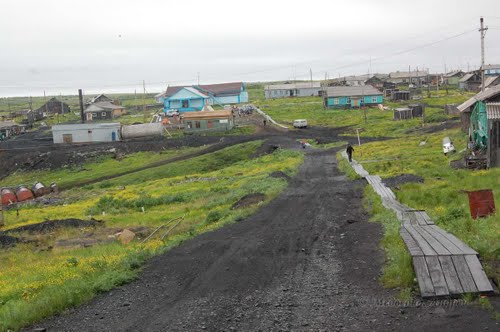 Фото 3 село Караул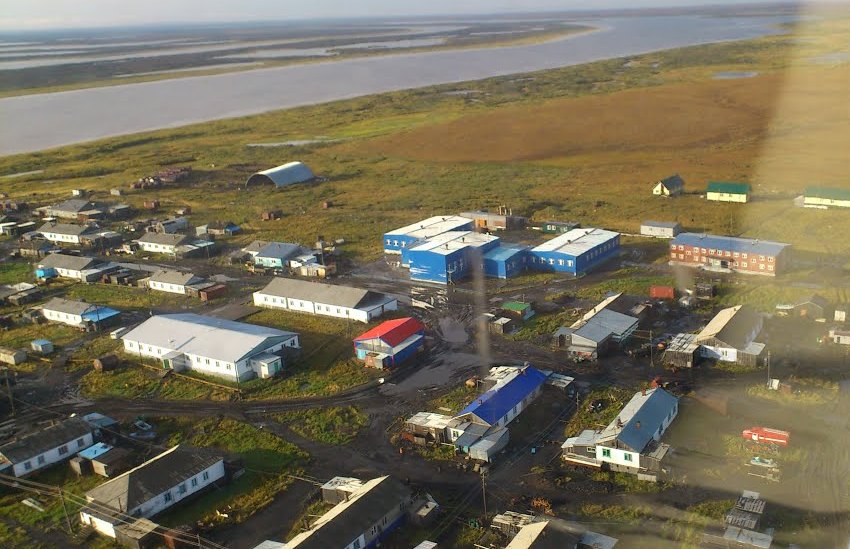 Фото 4 поселок Носок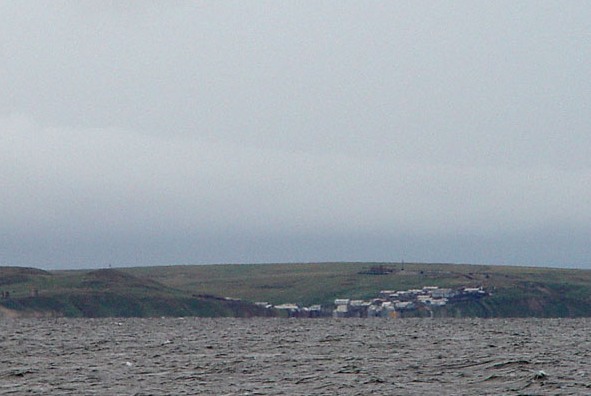 Фото 5 поселок Воронцово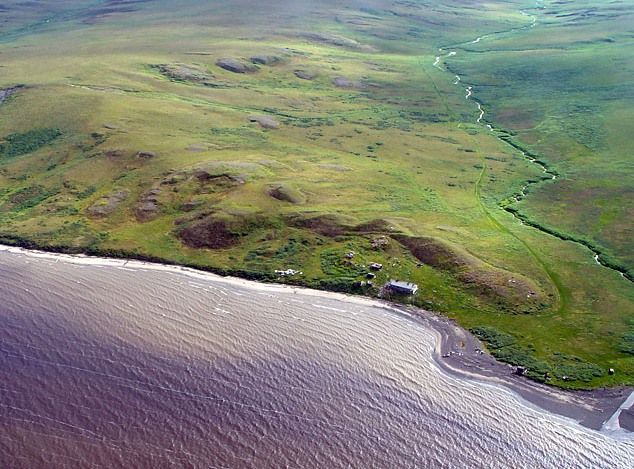 Фото 6 поселок Кареповск3.1.3  Сфера социально-культурно-бытового обслуживанияВ административном центре с. Караул  сосредоточены основные объемы культурно-бытовых учреждений, предназначенные для обслуживания населения проживающего в поселке и на всей территории муниципального образования; в остальных населенных пунктах размещены учреждения обслуживания данного населенного пунктаСоциальные объекты представляют собой, главным образом, учреждения образования, здравоохранения и  культуры.Таблица  15 - Характеристика существующих объектов культурно-бытового обслуживания**Данные о существующих объектах культурно-бытового обслуживания взяты из  СТП Таймырского Долгано-Ненецкого муниципального района, Генерального плана с. Караул, Генерального плана п. Носок. Учреждения образования: Систему образования представляют 3 школы-интерната, 2 начальные школы, 3 детских сада  и помещение  в п. Тухард, которое относится к Дудинской средней школе.  Данные о проектной вместимости школ и детских садов на момент обследования отсутствуют. Большинство зданий образования изношены на 100%.В с. Караул и п. Носок при школах имеются спортивные залы, каждый площадью 162 м.кв. Учреждения здравоохранения:Здравоохранение муниципального образования представлено муниципальным бюджетным учреждением здравоохранения КГБУЗ «Таймырская районная больница №3 в сельском поселении Караул». Главный лечебный корпус расположен в с. Караул, износ здания составляет 100%, отделения расположены в п. Тухард, Носок, Усть-Порт, Воронцово, в п. Байкаловск расположен фельдшерско-акушерский пункт (ФАП). В населенных пунктах Воронцово, Усть-Порт, Байкаловск износ зданий составляет 100%.Учреждения культуры, спорта и отдыха:В муниципальном образовании функционирует  6 клубных учреждения и 6 библиотек. Техническая оснащенность учреждений культуры не отвечает современным требованиям. Износ светового и звукотехнического оборудования учреждений клубного типа составляет 100%. Обеспеченность количеством мест в зрительных залах в п. Тухард и с. Караул составляет по 30%.Спортивные залы имеются только в с. Карул и п.Носок при школах. В соответствии с СТП в с.Караул ведется строительство плоскостного сооружения (многофункциональной площадки) размерами 12х24 м.Учреждения связи и почтамта расположены в с. Караул,  п. Носок, п. Воронцово, п. Байкаловск и п. Усть-Порт.Кредитно-финансовые учреждения в муниципальном образовании отсутствуют. Предприятия бытового обслуживания и жилищно-коммунального хозяйства. Предприятия ЖКХ расположены в с. Караул, п.Тухард, Носок, Усть-Порт, Байкаловск. В с. Караул функционирует баня на 16  мест, в п. Носок две бани общей вместимостью 23 места.3.2  Современное состояние экономики3.2.1  Добыча и переработка полезных ископаемыхГлавные перспективы сельского поселения Караул, которые могут способствовать подъёму  экономики, связаны с добычей полезных ископаемых.На территории сельского поселения Караул в стадии изучения, разведки и разработки сейчас находится одиннадцать месторождений, которые прячет под собой вечная мерзлота. Миллионы тонн нефти находятся на Паяхском месторождении, Пеляткинское и Дерябинское газоконденсатные месторождения - самые крупные на Таймыре. Кроме того, в сельском поселении Караул разведано восемь месторождений с запасами в миллиарды кубометров природного газа. Наиболее крупное из них – Мессояхское, а самое уникальное – Северо-Соленинское.Газоконденсатное месторождение Дерябинское, относящееся к категории крупных, подготовлено к разработке. Освоение Дерябинского месторождения планируется в течение расчетного срока.В настоящее время интенсивно ведутся работы по выполнению проектных работ по трассе нефтепровода Ванкорское месторождение –Диксон, протяженность трассы , из них более . трассы проходит по территории муниципального образования «Сельское поселение Караул».С целью определения запасов нефти, газа и подготовки мероприятий по их последующей  разработке в районе п. Байкаловск проводятся мероприятия для строительства поисковых скважин Яковлевская-2, Байкаловская -1.Вложение средств для реализации подготовительных мероприятий по добыче и транспортировке нефти со стороны пользователей лицензионных участков ОАО «Роснефть» и ОАО «Сузун» позволяет прогнозировать, что территория муниципального образования из дотационной может стать самодостаточной.Высокий природный потенциал по углеводородному сырью определяет интерес крупнейших добывающих компаний России к территории. Инвестиционная привлекательность недр муниципального района позволила к 2011 году привлечь в геологоразведочные работы на нефть и газ собственные средства 9 компаний, ставших владельцами 25 лицензионных участков.Таблица 16 – Выписки из перечня действующих лицензий на пользование недрами по всем видам полезных ископаемых на территории ТДНМР Красноярского края на 01.01.2017 г*.*Выписки составлены по материалам перечня, предоставленного Департаментом по недропользованию по центрально-сибирскому округу (от 30.11.2016 г. №11-13/5805).ОАО «Норильскгазпром» и ОАО «Таймыргаз» осуществляют добычу газа и газоконденсата на территории сельского поселения Караул на месторождениях Мессояхское, Северо-Соленинское, ПеляткинскоеТрубопроводная инфраструктура находится в собственности ОАО «Норильскгазпром» и дочерней компании ОАО «Таймыргаз». Система магистральных трубопроводов является локальной и не связана с Единой системой газоснабжения Российской Федерации.Газопроводы. В местах пересечения газопроводом крупных рек – Енисея, Большой Хеты, Малой Хеты для повышения надежности построены подводные переходы – дюкеры. Все трубопроводы выполнены в наземном исполнении на свайных основаниях из хладостойких труб, с допускаемой температурой эксплуатации до – 60°С.Конденсатопроводы. ОАО «Таймыргаз» осуществляет скважинную добычу газового конденсата, подготовку и транспортировку до трубопроводной системы ОАО «Норильскгазпром» по конденсатопроводу «Пелятка – Северо-Соленинское». По конденсатопроводу «Северо-Соленинское – Южно-Соленинское – Мессояха» перекачивается водоконденсатометанольная смесь до головных сооружений п. Мессояха. Общая протяженность конденсатопровода составляет 239 км из труб Ø325 и Ø219мм. Конденсатопровод «Мессояха – Дудинка» предназначен для транспорта конденсата из районов его добычи до резервуарного парка Дудинского цеха УМТС. По мере накопления конденсата, производится его откачка насосами по кондесатопроводу в резервуарный парк Дудинского цеха УМТС для дальнейшей загрузки в танкерный флот. Технологическая схема конденсатопровода входит в состав схемы магистрального газопровода. Производительность магистрального конденсатопровода «Мессояха – Дудинка» составляет до 100 000 тонн в год.Таблица 17 - Характеристика газопроводов*в скобках указана дата исчерпания проектного ресурса объектаТаблица 18 - Характеристика конденсатопроводовОбъекты хранения ГСМ, газоконденсата, метанола.На территории сельского поселения Караул размещены крупные объекты хранения нефтепродуктов, газового конденсата и метанола, а также ряд менее значительных объектов.3.2.2  Аграрный комплексСельское поселение Караул относится к числу агропромышленных, с традиционными, ведущими отраслями природопользования - оленеводство, охотничий и  рыбный промыслы. Вся жизнь и национальная культура коренного населения сельского поселения Караул связана с ведением домашнего оленеводства, охотничьим и рыбным промыслами, за счёт этих отраслей обеспечивается трудоустройством коренное население Таймыра, производятся и добываются жизненно необходимые традиционные продукты питания, изготавливается национальная одежда и обувь, а так же и другие товары домашнего обихода.Материальное благополучие населения сельского поселения Караул, в том числе и  коренных малочисленных народов Севера, напрямую зависит от развития этих промыслов сельского хозяйства.На территории сельского поселения Караул сельскохозяйственную деятельность осуществляют 58 хозяйствующих субъектов, из них: юридических лиц -  23, КФХ – 16, индивидуальных предпринимателей – 19.По состоянию на 01.01.2011 г. в Реестр субъектов агропромышленного комплекса Красноярского края включены следующие  сельскохозяйственные товаропроизводители, осуществляющие деятельность на территории сельского поселения Караул:- сельскохозяйственные производственные  кооперативы «Сузун» и  «Яра-Танама»;- сельскохозяйственные потребительские кооперативы «УстьЕнисейский», «Север», «Айсберг», «Заря Таймыра»;- индивидуальные предприниматели Е.В. Сабельфельд и  Л.Б. Илькив.По состоянию на 2010 год в с.Караул насчитывалось: 17 крестьянско-фермерских хозяйств, 4 промысловых  семейно-родовых хозяйства, 11 обществ с ограниченной ответственностью, 1 община коренных малочисленных народов Севера, * По состоянию на 01. 01. 2013 г. в хозяйствах поселения насчитывалось 193 ед. техники, в том числе промысловой – 155 ед.* В п. Усть-Порт и п. Носок имеются мерзлотники суммарной  емкостью 2682 м3.  В с. Караул имеется ледник площадью 1752,5 м2.  Еще один мерзлотник расположен в п. Воронцово, данных о его емкости нет.Домашнее северное оленеводство - отрасль хозяйствования, для которой характерна полная зависимость от природных условий обитания и эпизоотической обстановки.Оленеводство - традиционная отрасль хозяйствования коренных малочисленных народов Севера, она основа их мировоззрения,  культуры, всего уклада жизни и выживания. Оленеводство является формой сохранения этноса, оно  сегодня существует  и сохраняется во многом благодаря самоотверженности ветеранов и энтузиазму молодежи, работающей в отрасли.Оленеводство сельского поселения Караул сосредоточено на базе двух посёлков: Носок и Тухард.  Общая площадь оленьих пастбищ (территория Тухардской и Носковской тундры) составляет- .В соответствии с СТП района за последние годы наблюдается увеличение поголовья домашнего северного оленя - с . численность поголовья в сельскохозяйственных предприятиях всех организационно-правовых форм и форм собственности, а также хозяйствах населения увеличилась на 15,9% и составляла на 01.01.2011 г. 72391 голов.В целом в домашнем оленеводстве занято более 1250 человек из числа коренных малочисленных народов Севера, ведущих кочевой образ жизни.Тухард. Поселок расположен на левом берегу р. Большая Хета, которая впадает в р.Енисей, и находится в . на запад от г.Дудинки и в  от административного центра сельского поселения Караул. Большая часть населения ведет кочевой образ жизни, занимаясь основными видами деятельности: оленеводством, рыболовством и охотой.На территории Тухардской тундры  на 01. 01. 2013 г. выпасается около 39352* гол. домашнего северного оленя, кроме того, проходят миграционные пути дикого северного оленя.Носок. Посёлок расположен в  от г.Дудинка и  от п.Караул. Месторасположение посёлка Носка позволят дальнейшее развитие оленеводства. На административной территории  посёлка Носок (Носковской тундры) выпасается  самое большое поголовье домашних оленей по сельскому поселению Караул, на 2013 г. около 45743* гол.*Информация приведена из паспорта поселения на 2013 г.Таблица  19 -  Динамика численности поголовья домашних северных оленей за 2008-2010 гг.Таблица 20 - Динамика производства мяса домашнего северного оленя, т. в руб. весаНа фоне роста производства мяса домашнего оленя в районе в 2010 году в сельском поселении Караул произведено на 25,7 т. в руб. веса или в 3,7 раза больше мяса, чем в 2008г. На долю поселения приходится 80,3% всего произведенного мяса домашних северных оленей в районе.Проблемы, сложившиеся в оленеводстве:Слабое материально – техническое обеспечение оленеводов.Безработица среди коренного населения.Утрата престижности среди молодого поколения коренных малочисленных народов Таймыра профессии – оленевод.Не проведение селекционно-племенной работы, как  внутри стад, так и между стадами.Нарушение пропорций половозрастной структуры в оленьих стадах.Крайне несовершенна технология забоя, осуществляемая практически в полевых условиях, нет технологического оборудования не только для углублённой переработки, но и для нормального  забоя и сохранения продукции.Одна из основных проблем стоящая перед развитием оленеводства в сельском поселении Караул, да и на всём Таймыре – это не регулярность в проведении  противоэпизоотических и лечебно – профилактических мероприятий, что приводит к падежу оленепоголовья.Отсутствие научно-подтверждённых разработок оленеёмкости пастбищ, расположенных на территории сельского поселения Караул, для регулирования численности оленей.Потеря качества и количества площадей оленьих пастбищ в результате не рационального использования частными оленеводам.Большой непроизводительный отход (травёж) в результате нападения стай волков на домашних оленей, в следствии роста их численности, что приводит к сокращению молодняка.Самозахват пастбищ и самовольный выпас домашних северных оленей  на приграничной территории сельского поселения Караул оленеводами Ямало-Ненецкого автономного округа.Диспропорция цен между стоимостью горюче-смазочных материалов и  мяса северного оленя.При сохранении данной ситуации в сельском поселении Караул,  оленеводство - как основной вид сельскохозяйственного промысла, может утратить товарную значимость, что отрицательно скажется не только на финансовом состоянии хозяйств, но и на самом существовании кочевого образа жизни оленеводов и их семей.Охотничий промысел дикого северного оленя на территории поселения сосредоточен на правом берегу р. Енисей. В соответствии с СТП района современное состояние добычи мяса северного оленя сельского поселения Караул составляет около 6,9 тонн в год. Таблица 21 -- Динамика добычи диких северных оленейБольшая часть мяса дикого оленя реализуется на местах убоя или через торговую сеть в натуральном виде. Забой животных в неприспособленных условиях ведет к большим потерям продукции и ее низкому качеству. Кроме того, смещаются наиболее выгодные сроки убоя диких оленей. Отсутствие низкотемпературных холодильных установок вынуждает хозяйства как можно быстрее избавляться от добытой продукции без учета рыночного спроса, что ведет к снижению товарности отрасли. Транспортная схема перевозок добытой продукции представляет собой большой комплекс крупнозатратных мероприятий, начиная от сбора добытой продукции и заканчивая доставкой до места сбыта. Все это происходит на фоне постоянного удорожания горюче-смазочных материалов, мототехники, запчастей и т.д.Рыбный промысел занимает второе место по значимости в агропромышленном комплексе поселения.  Рыболовство является одним из основных источников питания населения и получения денежных доходов. Промысел рыбы сосредоточен в основном на р.Енисей и его многочисленных протоках. Значительная часть населения посёлков сельского поселения Караул  занимается рыбодобычей. Основными «рыбаками посёлками», а так же «рыбаками предприятиями» можно назвать п.Воронцово (самое большое количество рыболовецких хозяйств (24) и соответственно самый большой объём  вылова ценных пород рыб по посёлкам), п. Байкаловск ( совместно с рыбопромысловой точкой Белый Яр и п. Мунгуй), п.Носок (самый большой вылов рыбы по сельскому поселению Караул у хозяйства посёлка Носок  - СХА «Заря»), с.Караул (наиболее крупное, но самое «молодое» предприятие с.Караул - ООО «Саяны»), п. Усть-Порт (п.Казанцево) и его предприятие ООО «Северная Гавань», которое так же   занимается  оленеводством и п. Тухард  наиболее крупное предприятие по рыбодобыче СОПА «Факел».В соответствии с паспортом сельского поселения Караул  вылов рыбы в 2013 году составил 200 тонн. Таблица 22 - Объем добычи рыбы в населенных пунктах сельского поселения Караул, (данные СТП района)Проблемы, сложившиеся в рыболовстве:- отсутствие современной  производственной перерабатывающей базы рыбной продукции;- отсутствие централизованных заготовительных пунктов в посёлках, готовых осуществлять свою деятельность круглогодично;- неудовлетворительное состояние ледников и мерзлотников  на территории сельского поселения Караул;- отсутствие централизованных, оптовых рынков сбыта продукции;- процветание теневой экономики в рыбном промысле.Пищевая промышленностьПищевая промышленность муниципального образования представлена хлебопекарнями, расположенными в с. Караул (ИП Т.В. Владимиров), в п. Носок (ООО «Орхан»), в п. Усть-Порт (СРПХ «Черкан»), в п. Воронцово (ООО «Енисей»). Объемы производства хлеба на 01.12.2014 г. составили: в с. Караул – 50629 кг., в п. Носок – 44187 кг., в п. Усть-Порт – 14604 кг., в п. Воронцово – 13496 кг.3.3  Современное инфраструктурное обеспечение3.3.1  ТранспортТранспортный комплекс Таймырского Долгано-Ненецкого муниципального района представлен сооружениями и коммуникациями водного (морского и речного), железнодорожного, автомобильного, воздушного и трубопроводного транспорта.На территории поселения присутствуют все виды транспорта за исключением железнодорожного.Воздушный транспортВ отсутствии развитой системы автомобильных дорог на территории поселения воздушный транспорт осуществляет важнейшую функцию, обеспечивая регулярное, независимо от времени года, внутреннее и внешнее транспортное сообщение. Инфраструктура воздушного транспорта представлена вертолетными площадками. Ближайшая посадочная площадка находится в г. Дудинка, ближайший аэропорт - в г. Норильске.Для обеспечения выполнения регулярных и эпизодических грузопассажирских рейсов воздушным транспортом в сельских населенных пунктах муниципального района оборудованы посадочные площадки для вертолетов, которые принимают ВС типа Ми-8МТВ, Ми-8, AW-119Ke и др. Рабочие площади посадочных площадок находятся в ветхом состоянии.Таблица 23 - Перечень и характеристика вертолетных площадок на территории поселенияСвязь с населенными пунктами поддерживается вертолетами по местным воздушным линиям. Вертолетами Ми-8 и Ми-8МТВ с посадочной площадки «Дудинка» осуществляются авиарейсы в следующие населенные пункты сельского поселения Караул: п. Усть-Порт, с. Караул, п. Носок, п. Байкаловск, п. Воронцово.Основным оператором воздушного пассажирского сообщения в пределах муниципального района является ОАО «Авиакомпания «Таймыр».Водный транспортВодный транспорт занимает первое место в обеспечении внутренних и внешних транспортных связей Таймырского Долгано-Ненецкого муниципального района, что обусловлено спецификой географического расположения территории и обеспечивает основные объемы перевозки коммерческих и социальных грузов.По территории поселения проходит трасса Северного морского пути (СМП). Сообщение по СМП, в рамках муниципального образования, носит преимущественно производственный характер (порт Дудинка – порт Мурманск) и связано с доставкой грузов в интересах ОАО «ГМК «Норникель».Енисей в пределах муниципального района является водным путем с морскими условиями плавания, навигационное обеспечение плавания судов осуществляется государственной службой Морского транспорта Министерства транспорта Российской Федерации. Енисейский залив от Северной оконечности Бреховских островов до острова Диксон относится к прибрежным районам морского плавания.Сооружения речного транспорта представлены временными пристанями и причалами в следующих населенных пунктах: с.Караул, п. Воронцово, п. Усть-Порт, п. Тухард. В остальных населенных пунктах разгрузка осуществляется на необорудованный берег.  Главным оператором, обслуживающим перевозки речным транспортом является ОАО «Енисейское речное пароходство».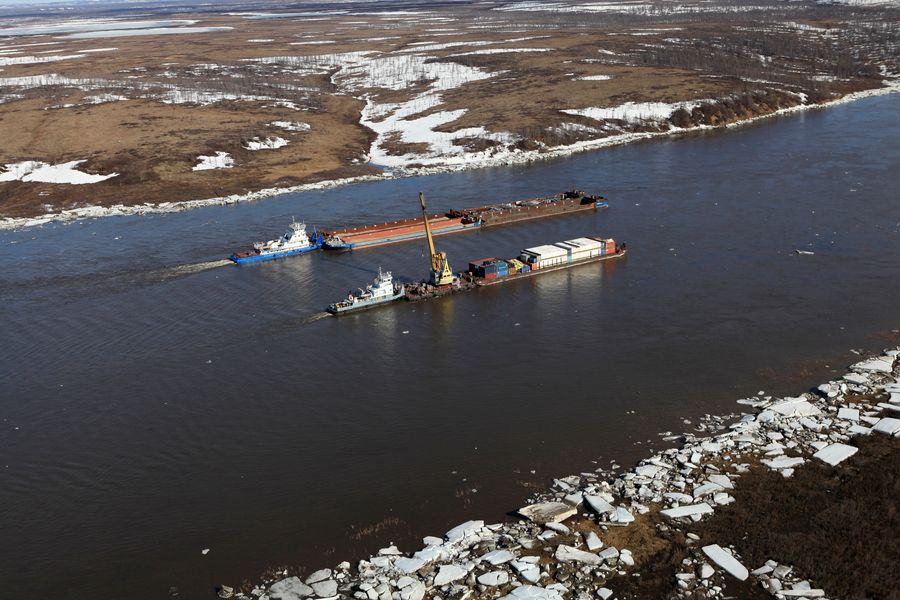 Фото 7 Навигация на р. Бол. ХетаВ навигационный период речные перевозки дополнительно осуществляются грузопассажирскими судами внутреннего водного транспорта, принадлежащими ООО «ПХ Енисей» (т/х «СП-4» и «Хансута Яптунэ»).Трубопроводный транспортВ промышленной разработке находятся Мессояхское газовое, Южно-Соленинское, Северо-Соленинское и Пеляткинское газоконденсатные месторождения. Добываемый природный газ и газовый конденсат направляется по трубопроводной инфраструктуре в Норильский промышленный район.Подготовленный газ с месторождений по межпромысловым газопроводам диметром 720 мм поступает на головные сооружения в.п. Мессояха на сепараторы разделения газа от жидкости и далее в систему магистральных газопроводов «Мессояха – Норильск».ОАО «Таймыргаз» осуществляет скважинную добычу газового конденсата, подготовку и транспортировку до трубопроводной системы ОАО «Норильскгазпром» по конденсатопроводу «Пелятка-Северо-Соленинское».Конденсатопровод «Северо-Соленинское – Южно-Соленинское – Мессояха» предназначен для перекачки водоконденсатометанольной смеси до головных сооружений п. Мессояха. Общая протяженность конденсатопровода составляет  из труб Ø325 и Ø219мм.Конденсатопровод «Мессояха – Дудинка» предназначен для транспорта конденсата из районов его добычи до резервуарного парка Дудинского цеха УМТС.Метанолопроводы проложены на следующих участках: «Тухард – Мессояха», «Мессояха – Южно-Соленинское – Северо-Соленинское», «Пелятка – Северо-Соленинское». Автомобильный транспортХарактерной особенностью автомобильного транспортного потока является преобладание грузового движения по сравнению с пассажирским. Удельный вес грузового движения в общем потоке автомобилей достигает 70%. Грузовое движение представлено в основном автомобилями повышенной грузоподъемности типа КРАЗ, МАЗ, КАМАЗ, БЕЛАЗ, вездеход МТЛБ.На территории муниципального района также эксплуатируется ряд частных автозимников, наиболее востребованным из которых является автозимник «Дудинка – Тухард – Мессояха – Пелятка».На территории поселения содержание автомобильных дорог и автозимников обеспечивается непрофильными предприятиями: ООО «Элком», МУП сельского поселения Караул «Коммунальщик», ОАО «Авиакомпания «Таймыр», ООО «Таймырская энергетическая компания». Поддержание частных автозимников осуществляется силами эксплуатирующих организаций.Таблица 24 -  Автомобильные дороги общего пользования**Информация приведена из Перечня Автомобильных дорог общего пользования Таймырского Долгано-Ненецкого муниципального района в ред. Постановления Таймырского Долгано-Ненецкого муниципального района от 05.10.2012 № 637.3.3.2  ЭлектроснабжениеНа территории сельского поселения нет единой энергетической системы. В пределах каждого населенного пункта находится собственный источник электроэнергии, от которого проложены распределительные сети непосредственно к потребителям. Объекты электрической генерации управляются компанией ООО «СКиФ».Таблица 25 – Характеристика автономных систем электроснабженияОсновным видом используемого топлива является дизельное топливо (арктическое). Природный газ используется в п. Тухард. Также в населенные пункты осуществляется завоз смазочных материалов (масла марок М102к, М10Г2, МС20, М10ДМ, Циатим 201). Обеспечение топливом отдаленных населенных пунктов осуществляется в период навигации в рамках Северного завоза. Существующие объекты энергогенерации имеют высокую степень износа, среднее значение износа по объектам составляет 60%.Электрические распределительные сети 10 кВ выполнены воздушными высоковольтными  линиями (ВЛ). Распределение электроэнергии на низкое напряжение в с. Караул осуществляется от 4-х трансформаторных подстанций  (ТП)  напряжением 10/0,4 кВ общей мощностью 400 кВА, повышение напряжения осуществляется от одной трансформаторной подстанции мощностью 1000 кВА. Общая протяженность линий электропередач на территории сельского поселения Караул составляет 12,651 км.Таблица 26 – Характеристика ЛЭП 10 кВ сельского поселения Караул3.3.3  Системы информатики и связи Населению и организациям на территории сельского поселения Караул предоставляются основные виды телекоммуникационных услуг: телефонная фиксированная (стационарная), мобильная и спутниковая связь; услуги радиосвязи; услуги телематических служб; цифровая передача данных; доступ в сеть «Интернет»; аренда каналов связи; организация корпоративных сетей; услуги широкополосного радиодоступа; услуги IP-телефонии. Осуществляется почтовая связь. Действуют объекты выделенных и технологических систем связи, а также объекты сети связи специального назначения.На территории сельского поселения Караул осуществляют деятельность следующие предприятия связи: ОАО «Ростелеком» (Северный центр телекоммуникаций Красноярского филиала); операторы сотовой связи: ОАО «МТС», ОАО «Вымпел - Коммуникации» (БиЛайн).  Услуги доступа в сеть передачи данных предоставляются оператором ОАО «Ростелеком». ОАО «Красноярское КБ «Искра» предоставляет услуги спутниковой связи. Услуги почтовой связи оказываются ФГУП «Почта России». Кроме того, восстановлена работа и обеспечение сети КВ-радиосвязи (380 РЭС) сельхозпредприятий, общинно-родовых и семейно-родовых оленеводческих и промысловых хозяйств.Таблица 27 - Виды предоставляемых услуг связи в сельском поселении КараулСистема телефонной проводной связиНа территории с. п. Караул услуги по предоставлению местной и внутризоновой телефонной связи осуществляют ОАО «Ростелеком». ОАО «Красноярское конструкторское бюро «Искра» оказывает услугу по предоставлению доступа к телефонной сети и услуги телефонной связи, в том числе услуги доступа к междугородной и международной телефонной связи по коммутируемым спутниковым каналам.ОАО «Ростелеком» оказывает услуги телефонной связи, в том числе универсальные услуги связи с использованием таксофонов во всех населенных пунктах муниципального района в соответствии с требованиями ФЗ №126 «О связи» (в каждом поселении должно быть установлено не менее чем один таксофон с обеспечением бесплатного доступа к экстренным оперативным службам).Таблица 28 - Установленное оборудование в населенных пунктахОбщая монтированная емкость автоматических телефонных станций в сельском поселении Караул – 892 номера; используется абонентами - 742 номера. Резерв составляет 150 номеров. Емкость существующих АТС используется на 83%, при этом телефонной проводной связью обеспечено 18,3% населения и 15% организаций сельского поселения.Спутниковые системы связиНа территории сельского поселения Караул связь между отдаленными населенными пунктами осуществляется только через спутник, междугородние оптико-волоконные сети отсутствуют.Абонентские станции выделенной спутниковой связи размещены в населенных пунктах: с. Караул, п. Носок, п. Усть-Порт, п. Тухард, п. Байкаловск, п. Воронцово, п. Мунгуй, п. Казанцево, п. Кареповск. Обеспеченность населения и организаций сельского поселения Караул глобальной сетью «Интернет» - 16%.                  На территории сельского поселения услуги спутниковой связи в настоящее время предоставляют организации: ОАО «Красноярское Конструкторское Бюро «Искра»; ОАО «Ростелеком».ОАО «Красноярское КБ «Искра» вело строительство мультисервисных телекоммуникационных сетей типа VSAT «Ангара-С и К» c 2003г., с 2007 года станции С-диапазона были заменены на станции Ku-диапазона. Сеть предназначена для организации связи в малых населенных пунктах. В состав сети входят абонентские станции «Искра-А», шлюзовая станция «Искра-Ц» и центральная станция, установленная в г. Красноярск. Станции этой сети работают в режиме предоставления каналов по требованию. Строительство сети «Ангара-К» предусмотрено протоколом встречи губернатора Красноярского края с министром Российской Федерации по связи и информатизации РФ в апреле .Сотовая связь (услуги сотовой подвижной связи)Наибольшие темпы роста объемов услуг достигли операторы сотовой (подвижной) радиотелефонной связи. Региональные сети операторов сотовой связи интегрированы в федеральные сети сотовой связи национальных операторов. На территории муниципального образования услуги сотовой связи предоставляют компании: ОАО «Вымпел - Коммуникации» (БиЛайн), ОАО «Мобильные ТелеСистемы» (МТС). Услугами сотовой связи GSM обеспечено население с. Караул, п. Носок, п. Тухард. Базовые станции сотовой связи расположены в с. Караул, п. Носок, и п. Тухард. Зоны покрытия охватывают радиус 20- от базовых станций.Системы телевидения и радиовещания Трансляцию телевизионных и радиоканалов в населенных пунктах обеспечивает Норильский радиотелепередающий центр (РТПЦ) – филиал ФГУП «РТРС».На территории сельского поселения действуют системы «Экран» и «Орбита» эфирного телерадиовещания. После ввода в строй системы «Енисей» у жителей всех поселков появилась возможность принимать не только центральные, но и красноярскую телепрограмму «Енисей регион». С учетом спутниковой сети телерадиовещания в настоящее время имеют возможность принимать 2 телевизионные программы – 100% населения, более 2-х программ – 10% населения. Обеспечивается эфирная трансляция радиопрограмм: «Радио России»; «Маяк»; «Юность»; «Авто-радио»; радио «Шансон» и др.На территории сельского поселения продолжается работа по реализации Федеральной целевой программы «Развитие телерадиовещания в Российской Федерации на 2009-2015 годы». Программой предусмотрен повсеместный перевод телевизионного сигнала с аналогового в цифровой формат, что позволит существенно повысить качество приема и количество принимаемых телевизионных и радиоканалов.Почтовая связьОсновным поставщиком услуг почтовой связи является Дудинское отделение Норильского почтамта Управления федеральной почтовой службы Красноярского края (филиал ФГУП «Почта России»). Координация и управление деятельности почтовых отделений осуществляется через Норильский почтамт (почтамт 1-ой категории). Не охвачены почтовой связью 4 сельских населенных пункта сельского поселения Караул: п. Мунгуй, п. Кареповск, п. Поликарповск, п. Казанцево.Отделения почтовой связи оказывают услуги: универсальные услуги почтовой связи (письма, карточки, бандероли, посылки, экспресс-почта «EMS Почта России», «Отправления 1 класса»); финансовые услуги (выплата/доставка пенсий и пособий, прием коммунальных платежей и др.); услуги для населения (распространение печати по подписке; услуги телефонной связи и др.).В связи с природно-климатическими факторами, удаленностью населенных пунктов и сложной транспортной доступностью зачастую не выдерживаются сроки доставки почтовых отправлений.Таблица 29 -  Отделения почтовой связи 3.3.4  Водоснабжение и водоотведение ВодоснабжениеНа территории сельского поселения Караул система централизованного водоснабжения существует в п. Носок, в п. Тухард и вахтовом поселке Мессояха. Источником водоснабжения служат поверхностные воды р. Енисей и р. Большая Хета. В остальных населенных пунктах и вахтовом поселке Пелятка система централизованного водоснабжения отсутствует. Водоснабжение их осуществляется из местных поверхностных источников,- из реки Енисей и её притоков в индивидуальном порядке. В зимнее время для хозяйственно – питьевых нужд используется лёд и вода из проруби.Наиболее распространенными загрязняющими веществами в поверхностных водах являются нефтепродукты, аммонийный и нитритный азот, соединения металлов, соединения серы. По данным Гидрометцентра ФГБУ «Среднесибирское УГМС» вода в р. Енисей не соответствует требованиям СанПиН 2.1.4.1074-01 «Питьевая вода» по содержанию  железа (1-5 мг/л). Открытые водоемы, используемые для забора воды в питьевых целях, не только имеют повышенное содержание железа, но и низкое содержание фтора, а также, особенно в паводковый период, не соответствуют гигиеническим нормам по микробиологическим показателям. В водоемах периодически регистрируется превышение предельно-допустимых концентраций цинка, кобальта, кадмия. При этом все водозаборы не имеют зон санитарной охраны, соответствующих санитарным нормам. В населенном пункте Тухард и вахтовом поселке Мессояха с централизованным водоснабжением - примитивные очистные сооружения. Системы обеззараживания устаревшие и не эффективные. В неудовлетворительном состоянии находятся разводящие сети водоснабжения, износ которых непрерывно возрастает, что обуславливает частые аварии и, как следствие, загрязнение водопроводной воды. Из-за коррозии и износа труб происходят большие потери воды, и более 20% теряется из-за утечек в водопроводных сетях жилищного фонда. Водозаборы для нецентрализованного водоснабжения размещены в черте поселков, то есть там, где вода загрязняется поверхностными стоками с неблагоустроенных территорий. Такой водой пользуются 19% населения.Пожаротушение сельских населенных пунктов осуществляется из пожарных резервуаров и естественных поверхностных водоемов двумя пожарными автомобилями, находящимися в пожарном депо ПЧ №137 ФГКУ «31 отряд ОФПС по Красноярскому краю» с. Караул, ПЧ №2 ОВПСС и О ОАО «Норильскгазпром» п. Тухард. Автоцистерны АЦ-40 имеются  в ФКУ «4 ПЧ ФПС ГПС по Красноярскому краю» вахтового поселка Пелятка. В с. Караул на расходных емкостях (2х75 м3 и 1х60 м3) и в п. Носок (1х150 м3, 2х75 м3 и 1х50 м3) водогрейных котлов в котельных смонтированы устройства для забора воды пожарным автомобилем для нужд пожаротушения. В остальных населенных пунктах тушение пожаров осуществляется силами общественных противопожарных формирований. Пожаротушение сельских населенных пунктов организовано не достаточно.Хозяйственно - бытовая канализацияНа территории сельского поселения Караул существует система централизованной хозяйственно – бытовой канализации на промбазе «Норильскгазпром» в  п. Тухард, в вахтовом поселке Мессояха и канализационный комплекс в п. Носок. Во всех остальных населенных пунктах сельского поселения централизованные сети хозяйственно – бытовой канализации отсутствуют.Канализация жилой застройки, не обеспеченной централизованным водоснабжением, осуществляется в надворные уборные. Стоки из надворных уборных вывозятся ассенизационными машинами в места, согласованные с местными органами СЭН. Дождевая канализацияСистема дождевой канализации в сельском поселении Караул отсутствует. Отвод поверхностных стоков осуществляется без очистки по рельефу в реку Енисей и её притоков. В некоторых населенных пунктах имеются непротяженные участки дренажных канав и бетонных лотков.Таблица 30 - Расходы воды и стоков (современное состояние)3.3.5  Теплоснабжение Теплоснабжение зданий на территории сельского поселения Караул осуществляется от централизованных источников тепла (от котельных и тепловых сетей населенных пунктов), от автономных котельных и от индивидуальных теплогенераторов. Централизованное теплоснабжение (полностью или частично) осуществляется в населенных пунктах с. Караул, п. Тухард, п. Носок. Отопление индивидуального жилья в сельских населенных пунктах преимущественно печное.Существующее состояние объектов коммунальной инфраструктуры в части отопительных систем характеризуется высокой степенью износа теплогенерирующих агрегатов и тепловых распределительных сетей, общий износ составляет около 80%. Отсутствует приборное обеспечение параметров работы теплогенерации. Основным видом топлива для отопления населенных пунктов сельского поселения является каменный уголь, за исключением п. Тухард, который газифицирован. Для снабжения населенных пунктов в бассейне реки Енисей в основном используется уголь с Кайерканского месторождения. Поставка топливно-энергетических ресурсов в населенные пункты осуществляется преимущественно водным транспортом в период летней навигации. Сроки доставки топлива водным транспортом в некоторые населенные пункты в необходимых количествах лимитированы половодьем.Муниципальное унитарное предприятие «Коммунальщик» сельского поселения Караул  (МУП «Коммунальщик») является теплоснабжающей организацией на территории сельского поселения, за исключением п. Тухард. С. Караул. Главным поставщиком тепла в жилой сектор, на предприятия и организации, школу, больницу, детсад и другие социальные объекты, является МУП «Коммунальщик», на балансе которого на территории с. Караул имеются 4 котельные, работающие на угле. В 2014 г. окончено строительство и введена в эксплуатацию модульная котельная, а 3 котельные выведены в резерв.П. Носок. Поставщиком тепла, обеспечивающим объекты социальной инфраструктуры, является МУП «Коммунальщик», с 2012 г. в п. Носок функционирует нефтяная котельная, 2 котельные, работающие на дизельном топливе, находятся в резерве.П. Тухард. В поселке действует централизованная система теплоснабжения. Поселок газифицирован. Отопление осуществляется от локальной газовой котельной, находящейся в собственности АО «Норильсктрансгаз» (правопреемник АО «Норильсксгазпром»). П. Усть-Порт. В поселке действуют котельные для отделения районной больницы, школы – интерната, детского сада, работающие на каменном угле и дровах. В остальных зданиях поселка отопление печное.П. Байкаловск. В поселке действует котельная для фельдшерско-акушерского пункта, работающая на угле. В остальных зданиях поселка отопление печное.П. Воронцово. В поселке действуют котельные для  начальной школы - детского сада, фельдшерско-акушерского пункта. В остальных зданиях поселка отопление печное.В остальных населенных пунктах отопление печное. Установленная мощность котельных в населенных пунктах: c. Караул – 9,46 Гкал/ч;п. Носок – 5,14 Гкал/ч;п. Тухард – 25,47 Гкал/ч;п. Усть-Порт – 0,25 Гкал/ч;п. Байкаловск – 0,02 Гкал/ч;п. Воронцово – 0,04 Гкал/ч.Итого: 40,38 Гкал/ч.3.3.6  Газоснабжение Природный газ используется в качестве топлива для котельных в п. Тухард, в вахтовых поселках Мессояха и Пелятка. Поселок Тухард газифицирован. Глава  4 СОЦИАЛЬНО-ЭКОНОМИЧЕСКОЕ РАЗВИТИЕ ТЕРРИТОРИИПроектные решения генерального плана муниципального образования «Сельское поселение Караул» разработаны на  временные сроки с 2014 по 2024 год (первая очередь строительства) и с 2024 по 2034 год (расчетный срок строительства).4.1  Проектируемая система расселенияСхемой территориального планирования Таймырского Долгано-Ненецкого района предусмотрена поэтапная трансформация системы расселения, в соответствии с общими этапами социально-экономического развития района.Федеральная стратегия развития системы расселения в Арктической зоне в настоящее время ориентирована на сдерживание роста постоянного населения, развитие вахтовых форм расселения,формирование системы поселений с высоким качеством и надежностью систем жизнеобеспечения, сочетающей базовые города и мобильные вахтовые поселки при сохранении зон приоритетного природопользования коренных малочисленных народов Севера.В масштабах поселения Караул предусмотрено восстановление в населенных пунктах численности местного трудоспособного населения и вахтовиков, достаточной для надежного обеспечения функционирования Северного морского пути и создания баз освоения Арктического пояса развития.Развитие системы расселения основано на формировании в долгосрочной перспективе зон устойчивого экономического развития и создании следующих типов расселения:развитие крупных населенных пунктов, как центров сохранения и развития традиционных видов хозяйствования (Караул, Тухард, Носок), формирование на их основе современных центров межселенного обслуживания. Предусматривается строительство новой жилой зоны в северной части п.Тухард на безопасном расстоянии от производственных объектов ОАО «Норильскгазпром»;для постоянных поселков (Воронцово, Байкаловск, Усть-Порт) предусмотрено создание точек приложения труда на основе возрождения и развития традиционных видов природопользования с применением современных технологий переработки продукции;мелкие поселки (Кареповск, Поликарповск, Мунгуй, Казанцево) предусмотрено не использовать для постоянного проживания, а на их базе создать сезонные пункты заготовки пищевой продукциипланируется сохранение и развитие мобильных локальных точек расселения (вахтовых поселков) в зонах освоения природных месторождений - Мессояха, Пелятка, Байкаловск (на базе освоения месторождения нефти на Байкаловском ЛУ) и развитие новых, в том числе на первую очередь строительства - Дерябино. Вахтовый поселок Дерябино (на территории бывшего постоянного населенного пункта) – планируется на базе Дерябинского месторождения природного газа и газового конденсата. Специализация поселка – добыча углеводородного сырья. Численность временного населения около 100 чел.Таблица 31  - Проектируемая численность населения сельсовета по срокам строительстваВ связи с колебанием существующего населения по годам за период 2009-2014 годов, проектная численность населения принята в соответствии с СТП района с незначительной тенденцией роста по наиболее крупным населенным пунктам. 4.2 Основные направления социально-экономического развития коренных малочисленных народов СевераКомплексной программой «Социально-экономическое развитие Таймырского Долгано-Ненецкого муниципального района до 2020 года» определены цели и задачи социально-экономического развития коренных малочисленных народов Севера, проживающих на территории муниципального района, в том числе на территории муниципального образования «Сельское поселение Караул». Главные цели на долгосрочную перспективу  социально-экономического развития коренных малочисленных народов – содействие созданию условий для формирования устойчивого развития коренных малочисленных народов Севера на основе укрепления их социально-экономического потенциала при сохранении исконной среды обитания, традиционного образа жизни и культурных ценностей этих народов. Основная цель на среднесрочную перспективу – создание условий для развития традиционных отраслей хозяйствования. В число задач входит:образование территорий традиционного природопользования местного значения;материально-техническое оснащение и финансовая поддержка традиционных отраслей хозяйствования коренных малочисленных народов;обеспечение здоровья и санитарно-эпидемиологического благополучия;развитие духовного и национально-культурного потенциала;формирование кадрового потенциала из числа коренных малочисленных народов.В целях улучшения социально-экономических условий жизни коренных малочисленных народов поселения Караул, территориальной единицы муниципального района, оказываются меры социальной поддержки в соответствии с законами Красноярского края №7-2660 «О социальной поддержке граждан, проживающих в Таймырском Долгано-Ненецком муниципальном районе Красноярского края», №7-2670 «О наделении органов местного самоуправления Таймырского Долгано-Ненецкого муниципального района и поселений, входящих в его состав, государственными полномочиями по социальной поддержке отдельных категорий граждан, проживающих в Таймырском Долгано-Ненецком муниципальном районе Красноярского края, а также по государственной регистрации актов гражданского состояния». Поддержка коренных малочисленных народов осуществляется по следующим направлениям: -приобретение радиостанций и оборудование к ним; -поставка комплектов готовых деталей, изделий, расходных материалов для сборки передвижных жилых балков; -поставка бензиновых генераторов для освещения кочевого жилья; -обеспечение медицинскими аптечками семей оленеводов; -компенсационные выплаты;-оплата проезда к месту учебы и обратно студентам, частичная оплата обучения студентам, выплата дополнительной стипендии студентам, обучающимся за пределами муниципального района.Особое внимание уделяется поддержке традиционных видов хозяйственной деятельности коренных малочисленных народов Севера.В целом решение задач социально-экономического развития коренных малочисленных народов Севера является государственной задачей и включает мероприятия федерального, регионального и муниципального уровня. Генеральным планом  МО «Сельское поселение Караул» предусмотрены мероприятия муниципального значения по различным сферам экономики, социальной инфраструктуры, жилищного строительства, инженерного обеспечения и другие, которые приведены в соответствующих разделах проекта.4.3  Перечень мероприятий по выполнению проектных предложений в сфере экономики Мероприятия, предусмотренные генеральным планом по комплексному развитию территории МО, разработаны с использованием Схемы территориального планирования  Таймырского Долгано-Ненецкого муниципального района,  Генеральных планов населенных пунктов Караул и Носок и  программы социально-экономического развития муниципального образования «Сельское поселение Караул» Таймырского Долгано-Ненецкого муниципального района на 2008-2017 годы. Целью программы является создание условий  для повышения общего уровня  жизни населения, роста социальной обеспеченности,  улучшения экономического функционирования предприятий и учреждений сельского поселения Караул, обеспечения привлекательности поселения Караул  как места для жизни, работы, инвестирования. Создание условий для сохранения и развития традиционного хозяйственного уклада и  национально – культурного наследия коренных малочисленных народов Таймыра проживающих на территории сельского поселения Караул.4.3.1  Мероприятия по добыче и переработке углеводородного сырьяВ целях социально-экономического развития Программой социально-экономического развития района  предусмотрена реализация следующих инвестиционных проектов и предложений:1.Инвестиционный проект (далее – Инвестпроект) «Обустройство Пеляткинского газоконденсатного месторождения», инвестор - ОАО «Таймыргаз». Инвестпроект предусматривает строительство комплекса объектов обустройства Пеляткинского газоконденсатного месторождения. Срок реализации проекта с 1998 по 2025 годы. 2*. Инвестпроект «Строительство газопровода «Пеляткинское газоконденсатное месторождение – г. Дудинка», инвестор - ОАО «Таймыргаз». Инвестпроект предусматривает строительство магистрального трубопровода для транспортировки природного газа Пеляткинского газоконденсатного месторождения. Срок реализации проекта с 2005 по 2013 годы. 3*. Инвестпроект «Строительство завода по переработке газового конденсата в г. Дудинке», инвестор – ОАО «Таймыргаз». Инвестпроект предусматривает строительство завода по переработке газового конденсата и широкой фракции легких углеводородов Пеляткинского газоконденсатного месторождения. Срок реализации проекта с 2005 по 2013 годы.4. Инвестпроект «Строительство эксплуатационных газовых скважин на Пеляткинском газоконденсатном месторождении», инвестор – ОАО «Таймыргаз». Инвестпроект предусматривает строительство эксплуатационных газовых скважин на Пеляткинском газоконденсатном месторождении. Срок реализации проекта с 1999 года по 2022 годы. В перспективе Пеляткинское месторождение способно обеспечить полностью потребности региона в газовом топливе на долгие годы. Из добываемого газоконденсата может производиться бензин и дизельное топливо. С выходом на проектную мощность Пеляткинского месторождения количество попутно добываемого газового конденсата достигнет до 100-120 тыс. тонн в год. В настоящее время основные объемы нефтепродуктов (около 150 тыс. тонн ежегодно) доставляются в навигационный период речным транспортом по р. Енисей из г. Красноярска и Якутии.Исходя из задач социально-экономического развития муниципального района, приоритетным направлением использования углеводородного сырья целесообразно считать поставку пеляткинского конденсата на завод в г.Дудинка. Активно идет формирование нового Усть-Енисейского нефтегазодобывающего района, включающего месторождения правобережья Енисейского залива: Пайяхское, Северо-Пайяхское, Байкаловское. Расположение этих месторождений вблизи реки Енисей создает уникальную возможность осуществлять круглогодичную транспортировку нефти потребителям по Северному морскому пути. Для обеспечения поставок газоконденсата на экспорт на первую очередь предлагается строительство конденсатопровода с дюкером через р.Енисей от Дерябинского месторождения, подготовленного к эксплуатации, до п.Байкаловск и оборудование нефтеналивного терминала для загрузки конденсата на мысе Таналау.Терминал предназначается для погрузки нефти на танкеры и её дальнейшей транспортировки в российские и зарубежные порты. Объект с грузооборотом 3,8 млн. тонн в год с перспективой развития до 5 млн. тонн позволит принимать грузы, необходимые для обустройства и эксплуатации нефтегазовых месторождений.  В состав объектов морской части терминала войдут: причал для отгрузки нефти, ледозащитное сооружение, вспомогательный причал, маневровая и операционная акватория.  Береговые объекты включают в себя технологический трубопровод – от резервуарного парка до нефтеналивного причала, – пункт пограничного и таможенного контроля, здания и сооружения административного и производственно-подсобного назначения, инфраструктуру инженерного обеспечения.* Инвестпроекты в п.2 и п.3 реализованы.4.3.2  Развитие аграрного комплексаВ соответствии с программой социально-экономического развития муниципального образования «Сельское поселение Караул» проектом предлагается восстановление и развитие традиционных отраслей природопользования (оленеводство, охотничий и рыбный промыслы), организация безотходной  переработки продукции сельского хозяйства, обеспечение занятости коренных малочисленных народов Таймыра и роста их благосостояния.Приоритетные направления развития аграрного комплекса:1. Развитие оленеводства (ресурсная оценка земель - пастбищ).2. Развитие рыболовства (улучшение качества сельскохозяйственной    продукции и выход на новые, внешние рынки сбыта).3. Развитие народных промыслов.Домашнее оленеводство Основные направления по развитию домашнего оленеводства включают развитие системы сбыта, транспортировки, переработки, обеспечение ветеринарного контроля, проведение профилактических мероприятий, восстановление племенной работы, мероприятия по поддержанию стад домашних северных оленей, рациональное использование пастбищ.Традиционно левый берег Енисея – основной ареал домашнего оленеводства, мало посещаемый диким оленем, так как Енисей служит естественным барьером для миграции. Однако рост численности поголовья домашнего оленя будет минимальным в виду практически предельной современной нагрузки на пастбища. По данным исследований НИИСХ Крайнего Севера емкость пастбищ Носковской и Тухардской тундр составляет до 75 тыс. голов домашнего оленя.  Таблица 32 -  Планируемое поголовье домашних северных оленей Перспективная технологическая схема включает сбыт туш или живых животных в комплексы промышленной переработки, что также позволит исключить звенья, создающие спекулятивный рост цен на итоговую продукцию, упростит для муниципальных и краевых властей контроль над закупочными ценами. На первую очередь строительства центры первичной заготовки и переработки мяса домашнего северного оленя п.Носок, п. Тухард оборудуются рефрижераторными контейнерами. Продукция из п.Носок и п. Тухард направляется на промышленную переработку в г. Дудинка.На расчетный срок предусмотрена закупка  самоходной баржи с рефрижераторными контейнерами  в п.Носок.Одной из важнейших задач является развитие ветеринарного контроля, проведение профилактических мероприятий.Проведение племенной работы направлено на сохранение и усовершенствование продуктивно-племенных качеств разводимых пород домашних северных оленей, повышение биологической ценности и продуктивности оленей, что позволит снизить яловость маточного поголовья более чем вдвое, повысить конституциональную крепость животных, резистентность оленей к неблагоприятным внешним факторам и инфекционным заболеваниям, увеличить живую массу оленей племенного стада в среднем на .В рамках «Программы комплексного освоения месторождений ЯНАО и севера Красноярского края до 2020г.» предложены мероприятия по развитию селекционно-племенной работы и оптимизации численности поголовья стада северных оленей на территории муниципального района: создание племенного репродуктора по северному оленеводству на 1800 голов племенных маток и создание ветеринарных пунктов с лабораториями. Размещение репродуктора целесообразно в п.Носок.Промысел дикого северного оленя (ДСО) Ввиду изменения путей и сроков миграции ДСО и снижения рентабельности промысла ДСО в небольших объемах, добыча дикого оленя в последние годы постоянно снижается. В натуральном выражении добыча сократилась на 43,1 тонны, или на 86,2%. Для восстановления промышленного использования стада ДСО на территории муниципального района предусмотрено создание и развитие системы сбыта, транспортировки и переработки мяса ДСО. Таблица 33  -  Расчетные объемы добычи мяса ДСО, тоннПромысел оленя ведется в короткий период в летне-осенний и зимний период, в связи с этим большая часть мяса складируется в ледники в районе промысловых точек. Для обеспечения промысла ДСО предусматривается ремонт существующих и строительство новых ледников в районах промысла. Вывоз заготовленного мяса осуществляется в летне-осенний период водным транспортом или автомобильным в зимний период. Первичная переработка дикого северного оленя будет осуществляться на местах убоя/отстрела с последующей транспортировкой в рефрижераторных контейнерах до центров промышленной переработки (г. Дудинка). Для хранения и транспортировки туш дикого северного оленя на 1 очередь рефрижераторными контейнерами оборудуется п. Воронцово. Рыбный промыселРазвитие рыбного промысла включает комплекс мероприятий:создание системы перерабатывающей промышленности;ремонт и поддержание ледников и мерзлотников;создание системы сбыта и транспортировки;регулирование тарифов на энергоносители;освоение новых рыбопромысловых участков.В последние годы в муниципальном районе наблюдается восстановление рыбного промысла. Квоты на вылов рыбных ресурсов (речных и озерных) выбираются на уровне 70%. В расчетный период квоты на вылов рыбных ресурсов рек и озер муниципального района будут выбираться суммарно на уровне 90-95%. Прогнозируемый объем добычи по муниципальному образованию района составит на первую очередь 700 тонн, на расчетный срок 800 тонн. Сдача рыбы организуется на базе пунктов приема промысловой продукции, оборудованных рефрижераторными контейнерами. Доставка рыбы до приемных пунктов будет осуществляться силами промысловиков. Для хранения и транспортировки рыбы планируется использовать рефрижераторные контейнеры, которыми оборудуются на 1 очередь сельские населенные пункты: Байкаловск, Воронцово, Носок, Тухард, Усть-Порт.  В сельском поселении Караул используется  самоходная баржа с рефрижераторными контейнерами, действует в районе п. Усть-Порт и п. Носок.Часть рыбы предполагается поставлять в свободную продажу, часть направлять в комплексы промышленной переработки в г. Дудинка для выпуска товарной продукции. Таблица 34 - Объемы производства и специализация перерабатывающих комплексов по населенным пунктам, тоннФакторийное обслуживаниеНа территории муниципального района предусмотрено создание 2 факторий на 1 очередь:Фактория «Яра-Танама» – размещается в Носковской тундре к северо-западу от п.Носок.Фактория «Сузун» – размещается в Тухардской тундре к юго-западу от п.Тухард.На расчетный срок - организация фактории «Дерябино» в северной части Носковской тундры.Фактории являются центральным звеном в системе обслуживания кочующего населения, снабжения оленеводческих бригад, промысловиков, которые осуществляют добычу дикого северного оленя, вылов рыбы на значительном расстоянии от сельских населенных пунктов.Фактории будут предоставлять следующие услуги:прием, накопление, первичную обработку, хранение и подготовку к транспортировке продукции традиционных видов хозяйственной деятельности;реализация лицам, осуществляющим традиционные виды хозяйственной деятельности, продуктов питания, товаров народного потребления и производственно-бытового назначения;временное размещение лиц, осуществляющих традиционные виды хозяйственной деятельности;проведение зооветеринарных мероприятий в оленеводческих хозяйствах;предоставление бытовых услуг населению (баня, прачечная, парикмахерская, ремонт одежды и обуви, ремонт транспортных средств);предоставление услуг связи.4.3.3  Пищевая промышленностьИсторически сложилось, что производство пищевой продукции осуществляется на базе местных рыбных и мясных ресурсов. Это является основной отраслью пищевой промышленности. Первичная заготовка и переработка мяса домашнего оленя осуществляется в п. Носок и Тухард.  Продукция из п.Носок  и Тухард направляется на промышленную переработку в г.Дудинка.Существующая хлебопекарня в с. Караул сохраняется на расчетный срок. В соответствии с Генеральным планом п. Носок планируется ввести в эксплуатацию хлебопекарню в данном населенном пункте. 4.3.4  Проектные предложения по развитию малого бизнесаОдним из показателей, характеризующих уровень экономического развития любого муниципального образования, является уровень развития малого и среднего предпринимательства. Малый бизнес охватил практически все сферы экономики муниципального района: промышленность, сельское хозяйство, строительство, торговлю и общественное питание, бытовое обслуживание, транспорт.Схемой  (СТП) прогнозируется увеличение рынка обслуживающих отраслей (торговля, строительство, ремонт автотранспорта и бытовой техники и т.д.). Основную роль в удовлетворении потребностей населения в повседневном обслуживании будет играть малый бизнес. Наибольшее развитие малого бизнеса прогнозируется в п.Носок и Тухард.Целью развития малого предпринимательства является создание комплекса условий для улучшения социальной и экономической ситуации на территории муниципального образования и повышения её привлекательности для населения и инвесторов; повышение качества жизни на территории МО; рост реальных денежных доходов населения. 4.3.5  Прочие виды сельскохозяйственной деятельностиПо материалам СТП муниципального района развитие промысла пушного зверя на территории муниципального района может выйти на промышленные объемы, при создании заготовительных пунктов в административных центрах поселений. Развитие пантокринного производства перспективно развивать на базе действующего предприятия в г.Дудинка. Коммерческое развитие сбора дикоросов оценивается как маловероятное.С целью повышения занятости коренных малочисленных народов Севера необходимо организовать в поселках мастерские по производству традиционных видов обуви, головных уборов, сувениров с учетом этнических особенностей с последующей реализацией через муниципальный заказ для обеспечения детей школ-интернатов и частично в розничную торговлю. Сырье для переработки будет поставляться сельскохозяйственными предприятиями, осуществляющими деятельность на территориях поселков. На территории поселения производство товаров традиционного вида   настоящим проектом предлагается развивать на дому. Первичные центры приема и сбыта - на базе местных предприятий обслуживания, либо выездных мобильных пунктах. Создание мастерских по изготовлению сувениров и товаров народного потребления позволит обеспечить рабочими местами безработных женщин из числа коренных малочисленных народов Севера, что крайне важно для сохранения всей системы жизнедеятельности в малых населенных пунктах. 4.4  Развитие социальной сферы4.4.1  Проектные предложения по жилищному строительствуОбъёмы нового жилищного строительства, ремонта и модернизации существующего жилищного фонда определяются исходя из условия обеспечения каждой семьи отдельной квартирой или домом. Главным направлением в решении этой проблемы является максимальное сохранение, с учётом капитального и текущего ремонта существующего жилищного фонда.Проектная жилищная обеспеченность варьируется в зависимости от существующей обеспеченности и социально-экономического развития населенных пунктов от 18 до 25 м2/чел. на первую очередь. На расчетный срок для всех населенных пунктов принята норма 25 м2/чел. в соответствии с Законом Красноярского края «О социальной норме площади жилья на территории Красноярского края» (в ред. Закона Красноярского края от 26.03.98 №2-56).В соответствии со Схемой территориального развития района убыль жилого фонда в муниципальном образовании «Сельское поселение Караул» составила на первую очередь 8,3 тыс.м.кв., на расчетный срок 20, 7 тыс.м.кв. Учитывая специфику района, новое строительство за счет средств населения практически не учитывается. Основными источниками финансирования нового строительства являются бюджетные источники, а также средства добывающих компаний, ведущих хозяйственную деятельность на территории муниципального района. Обоснованием данной схемы являются положения федеральных, краевых и муниципальных документов о бюджетной поддержке социальной сферы.Таблица  35 - Проектный жилищный фонд и объемы нового строительства на первую очередь и расчетный срокПроектная жилищная обеспеченность варьируется в зависимости от существующей обеспеченности и социально-экономического развития населенных пунктов от 18 до 25 м2/чел. на первую очередь. На расчетный срок для всех населенных пунктов принята норма 25 м2/чел. в соответствии с Законом Красноярского края «О социальной норме площади жилья на территории Красноярского края» (в ред. Закона Красноярского края от 26.03.98 №2-56).4.4.2  Проектные предложения по строительству объектов социального и культурно-бытового назначенияПроектом предусмотрены в основном объекты повседневного и частично периодического пользования – детские сады, школы, объекты здравоохранения, магазины смешанных товаров, предприятия бытового обслуживания и кафе. Таблица 36  -  Расчет объектов культурно-бытового обслуживания (по нормам СНиП)**Расчет объемов произведен согласно Приложения 7 СНиП 2.07.01-89*Административные организации:В соответствии с ГП п.Носок на первую очередь строительства проектируется административно-культурный центр (поселковая администрация, клуб со зрительным залом на 300 мест, узел связи).Учреждения образования:Выбытие учреждений образования на первую очередь строительства: ТМКДОУ «Караульский детский сад»;ТМКДОУ «Носковский детский сад»;ТМКДОУ «Усть-Портовской детский сад»;ТМКОУ «Носковская средняя общеобразовательная школа-интернат»;ТМКОУ «Усть-Портовская средняя школа-интернат»;ТМКОУ «Байкаловская начальная школа-детский сад»;ТМКОУ «Воронцовская начальная школа»;На расчетный срок строительства:ТМКОУ «Караульская средняя школа-интернат».В соответствии со Схемой территориального планирования и  «Комплексной программой социально-экономического развития Таймырского Долгано-Ненецкого муниципального района до 2020 года» планируется строительство следующих объектов образования:На первую очередь строительства:с. Караул – детский сад на 80 мест;п. Носок – детский сад на 80 мест, школа-интернат на 250 мест, начальная школа-интернат на 100 мест;п. Тухард -  детский сад на 80 мест, школа-интернат на 200 мест;п. Усть-Порт – школа - детский сад (детский сад на 40 мест, школа на 60 мест), упразднение интерната;п. Байкаловск - детский сад на 20 мест, школа на 20 мест.п. Воронцово – детский сад на 20 мест, школа на 20 мест.На расчетный срок строительства:с. Караул – школа-интернат на 180 мест;В целях поддержки коренных малочисленных народов Севера предусмотрено развитие сети малокомплектных кочевых школ для тундровиков. Приоритетными территориями развития кочевых малокомплектных школ являются Носковская и Тухардская тундры. Количество кочевых школ и их наполнение регламентируются индивидуальными проектами.Проект дистанционного образования планируется осуществлять в факториях, на 1 очередь - Сузун и Яра-Танама, на расчетный срок - Дерябино а также в приписном населенном пункте Поликарповск.Учреждение дополнительного образования МКУК «Детская школа искусств» в с. Караул сохраняется на расчетный срок.Учреждения здравоохранения:На первую очередь предлагается выбытие следующих зданий: КГБУЗ «Таймырская районная больница №3 в сельском поселении Караул»КГБУЗ «Таймырская районная больница №3 в сельском поселении Караул» главный корпусОтделение п.Усть-Порт КГБУЗ «Таймырская районная больница №3 в сельском поселении Караул»;Отделение п.Воронцово КГБУЗ «Таймырская районная больница №3 в сельском поселении Караул»;ФАП п.Байкаловск КГБУЗ «Таймырская районная больница №3 в сельском поселении Караул».На расчетный срок предлагается выбытие следующих зданий: КГБУЗ «Таймырская районная больница №3 в сельском поселении Караул» Отделение п.Носок КГБУЗ «Таймырская районная больница №3 в сельском поселении Караул»;Отделение п.Тухард КГБУЗ «Таймырская районная больница №3 в сельском поселении Караул».В населенных пунктах поселения предлагается строительство типовых учреждений здравоохранения. На первую очередь строительства планируется строительство: - лечебного корпуса отделения КГБУЗ «Таймырская районная больница №3 в сельском поселении Караул»  в с. Караул, - в п. Воронцово - ФАП, - в п. Усть-Порт - ФАП, - в п. Байкаловск – ФАП и организация домового хозяйства в п. Поликарповск.  На расчетный срок планируется строительство:- в п. Носок - амбулатории с дневным стационаром, - в п. Тухард - ФАП.В поселении сохраняется проблема медицинского обслуживания кочующего коренного населения. Обслуживание кочующего населения предлагается осуществлять по типу выездных форм обслуживания, в том числе с проведением периодических медицинских обследований.Также в период 1 очереди и расчетного срока СТП района необходимо решение задач:Комплектация учреждений здравоохранения медицинскими кадрами в соответствие с потребностями.Обеспечение учреждений здравоохранения современными транспортными средствами для оказания экстренной медицинской помощи отдаленным населенным пунктам.Развитие материально-технической базы и обеспечение современным медицинским оборудованием.Физкультурно-спортивные сооружения:Убыль объектов физической культуры и спорта планируется  при выбытии соответствующих школьных учреждений, где расположены спортивные залы, в том числе на 1 очередь спортивный зал ТМКОУ «Носковская средняя школа-интернат»; на расчетный срок - спортивный зал ТМКОУ «Караульская средняя школа-интернат».В соответствии с СТП района планируется на расчетный срок строительство плоскостных сооружений (многофункциональных площадок размерами 12х24 м с деревянным и сетчатым ограждением высотой  с освещением) в населенных пунктах: Байкаловск, Воронцово, Носок, Тухард, Усть -Порт.Учреждения культуры и искусства:Выбытие мощностей домов культуры к первой очереди до 2020 г. (по СТП района) - ДК поселка Усть-Порт;  МКУК «Центра народного творчества и культурных инициатив» с.п.Караул.Выбытие библиотек на первую очередь:Библиотека-филиал№1 поселка Носок МКУК «ЦБС» с.п.Караул;Библиотека-филиал №5 поселка Усть-Порт МКУК «ЦБС» с.п.Караул;Выбытие библиотек на расчетный срок:Библиотека-филиал №7 поселка Тухард МКУК «ЦБС» с.п.Караул;Центральная библиотека МКУК «ЦБС» с.п.Караул;Детская библиотека МКУК «ЦБС» с.п.Караул;Сохраняемые объекты:Дома культуры: 1. МКУК «Центр народного творчества и культурных инициатив» с.п.Караул;2. ДК МКУК «Центра народного творчества и культурных инициатив» с.п.Караул;3. ДК поселка Носок МКУК «Центр народного творчества и культурных инициатив» с.п.Караул;4. ДК поселка Воронцово МКУК «Центр народного творчества и культурных инициатив» с.п.Караул;5. ДК поселка Байкаловск МКУК «Центр народного творчества и культурных инициатив» с.п.Караул;6. ДК поселка Тухард МКУК «Центра народного творчества и культурных инициатив» с.п.Караул;Библиотеки:Библиотека-филиал №3 поселка Байкаловск МКУК «ЦБС» с.п.Караул;Библиотека-филиал №4 поселка Воронцово МКУК «ЦБС» с.п.Караул.На первую очередь планируется модульное строительство под размещение детской школы искусств совместно с библиотекой в п. Носок. В поселке Усть-Порт планируется модульное строительство здания с размещением в нем дома культуры на 60 мест и библиотеки.Учреждения дополнительного образования в сфере культуры в п. НосокНа расчетный срок планируется модульное строительство под размещение детской школы искусств совместно с библиотекой в с.Караул.Учреждения дополнительного образования в сфере культуры в с.Караул.Предприятия торговли и общественного питания:Генеральным планом предлагается развитие сферы торговли и общественного питания. В с. Караул по нормативу требуется 74 места предприятий общественного питания.В соответствии с ГП п. Носок планируется на первую очередь строительство столовой на 36 посадочных мест, магазин товаров повседневного спроса на 90 м.кв.Учреждения и предприятия бытового и коммунального обслуживания:Создание условий для развития сферы бытового и коммунального обслуживания на первую очередь в с.Караул, п. Воронцово, п. Носок, п. Тухард, п. Усть-Порт.В с. Караул проектируется дом быта вместимостью по нормативу на 13 рабочих мест, в составе дома быта планируется парикмахерская.В соответствии с генеральным планом п. Носок на первую очередь планируется банно-прачечный комбинат на 20 мест и 150 кг. сухого белья в сутки, комбинат бытового обслуживания на 20 рабочих мест, гостиница на 14 рабочих мест.4.5  Мероприятия по развитию инженерной инфраструктуры 4.5.1  Мероприятия по развитию транспортной инфраструктурыВоздушный транспортПервая очередьРегионального уровня:Формирование парка современных воздушных судов.Реорганизация системы метеообеспечения на внутрирегиональных маршрутах. Муниципального уровня:Сохранение существующей муниципальной инфраструктуры воздушного транспорта (ремонт и модернизация действующих посадочных площадок).Строительство дополнительной вертолетной площадки в п.Тухард.Проектные предложения за счет частных инвестиций:Вертолетная площадка в составе проектируемого нефтеналивного терминала в районе м.Таналау.Расчетный срокПроектные предложения за счет частных инвестиций:Строительство вертолетной площадки вблизи вахтовых рабочих поселков добывающих предприятий  - Дерябино.Водный транспортПервая очередьРегионального уровня:Оборудование речного маршрута Дудинка – Большая Хета – Тухард.Муниципального уровня:Строительство легких плавучих береговых причалов понтонного типа в п. Усть-Порт. Реализация мероприятия за счет муниципальных средств, выделяемых в рамках комплексной программы «Социально-экономического развития Таймырского Долгано-Ненецкого муниципального района до 2020 года».Строительство береговых причалов понтонного типа в населенных пунктах с.Караул, п.Воронцово, п. Байкаловск, п. Носок, п. Усть-Порт.Увеличение объемов грузовых перевозок в интересах предприятий аграрно-промышленного комплекса и добывающей промышленности.Осуществление закупок речных судов для нужд муниципального района.Проектные предложения за счет частных инвестиций:Строительство нефтеналивного терминала на мысе Таналау.Расчетный срокПроектные предложения за счет частных инвестиций:Строительство берегового газового терминала в районе м.Таналау для вывоза газового конденсата с Дерябинского ГКМ (планы инвестора).Речной причал в вахтовом поселке Дерябино (при разработке Дерябинского месторождения инвестором).Автомобильный транспортПервая очередьМуниципального уровня:Первая очередь строительства автодороги «Дудинка – Караул – Воронцово»,  включая подъезды к населенным пунктам (п. Усть-Порт, п. Байкаловск, п. Воронцово) в соответствии с принятым проектом. Строительство дороги реализуется в рамках государственно-частного партнерства. Дорога проектируется IV-V категории.Автозимник от вахтового поселка Пелятка до п.Носок для обеспечения связи с центром муниципального района (формирование автозимника Дудинка – Левинские Пески – Тухард – Пелятка – Носок).Проектные предложения за счет частных инвестиций:Частный автозимник «Тухард – Сузунское месторождение – Ванкор». Частный автозимник вдоль трассы проектируемого газопровода с Пеляткинского ГКМ (Пелятка – Левинские Пески – Дудинка).Расчетный срокМуниципального уровня:Завершение строительства автодороги «Дудинка – Караул – Воронцово» по параметрам IV-V категории, с организацией подъездов к п. Усть-Порт, Байкаловск, Воронцово.Трубопроводный транспортВ настоящее время осуществляется разработка «Концепции развития единого газового комплекса Норильского промышленного района до 2030 года», в рамках которой планируется детализировать мероприятия по развитию газовой инфраструктуры, газификации населенных пунктов и развитию газовой электро- и теплогенерации в крупных населенных пунктах.Первая очередьМуниципального уровня:Распределительный газопровод Пелятка – Носок, для обеспечения топливом размещаемого когенерирующего источника и обеспечения газификации населенного пункта.Проектные предложения за счет частных инвестиций:Магистральный газопровод «Пеляткинское ГКМ – г.Дудинка», инвестиционный проект ОАО «Таймыргаз», протяженностью .Реконструкция газопровода «Мессояха – Норильск» в целях замены наиболее изношенных участков трубопровода, осуществляемая ОАО «Норильскгазпром».Конденсатопровод «Пеляткинское ГКМ – г.Дудинка», инвестиционный проект ОАО «Таймыргаз». Протяженность , диаметром .Магистральный нефтепровод от нефтепромыслов в районе Байкаловска (Пайяхский и Байкаловский лицензионные участки) к проектируемому нефтеналивному терминалу на мысе Таналау.Магистральный нефтепровод общего направления Байкаловск – Тухард – Сузунское месторождение – Ванкор с подключением к магистральному нефтепроводу Ванкор – Пурпе.Строительство участка магистрального нефтепровода от п. Байкаловска до Сузунского месторождения через п.Тухард с дюкерным пересечением реки Енисей. Проточный лицензионный участок  – строительство магистрального нефтепровода общего направления «Проточный участок – Тухард» с подключением к предполагаемому магистральному нефтепроводу из района п. Байкаловск.При разработке нефти на Самоедовской площади – строительство нефтепровода «Самоедовская площадь – Норильск – Дудинка – Тухард».Расчетный срокПроектные предложения за счет частных инвестиций:1. Строительство газопровода общего направления «Дерябинское – Тазовский – Заполярное» и далее в общую газотранспортную систему РФ.2. Строительство установки комплексной подготовки газа (УКПГ)3. Строительство конденсатопровода общего направления «Дерябинское ГКМ – мыс Таналау» до проектируемого нефтеналивного терминала с оборудованием необходимой береговой инфраструктуры для отгрузки газового конденсата на морской транспорт.4.5.3  Мероприятия по развитию электроснабженияПриоритетными направлениями развития электроэнергетики являются:- формирование электрической генерации на основе внедрения когенерирующих источников для обеспечения покрытия электрических нагрузок в большинстве населенных пунктах;- максимальное увеличение использования местных энергоносителей. Использование местных видов топлива позволит значительно уменьшить транспортные издержки, возникающие при транспортировке энергоносителей, а также снизит возможные риски срыва поставок в рамках Северного завоза;- развитие когенерации, как базового принципа электрогенерации сельского поселения;- плановая замена отработавших моторесурс электрогенерирующих агрегатов; - реконструкция и модернизация существующих энергоустановок в целях повышения КПД оборудования, с учетом намеченного к использованию местного энергоносителя;- модернизация электрического сетевого хозяйства в целях снижения потерь в сетях при передаче электроэнергии.В целях энергосбережения предусматривается создание энергетических паспортов и установка приборов учета на объектах, находящихся в муниципальной собственности, и обеспечение экономии топливных ресурсов. Первая очередь строительстваПроектом предусматривается размещение следующих объектов на первую очередь:В с. Караул - плановая замена 4 трансформаторных подстанций на когенерирующие источники.В п. Носок - газотурбинный когенерирующий источник на природном газе с Пеляткинского месторождения.В п. Усть-Порт - реконструкция и модернизация объектов электрогенерации.В населенных пунктах с.п. Караул под здания ДЭС используются помещения, не отвечающие стандартам безопасности, поэтому размещение новых агрегатов предлагается в новых зданиях или же реконструируемых, оборудованных в соответствии с требованиями пожарной безопасности. Необходима поэтапная замена выработавших свой моторесурс агрегатов ДЭС.Расчетный срок строительстваПроектом предусматривается размещение следующих объектов на расчетный срок:В п. Усть-Порт - когенерирующих источников. Мощности ДЭС предлагается вывести в резерв.В п. Байкаловск - реконструкция и модернизация объектов электрогенерации.В п. Воронцово - реконструкция и модернизация объектов электрогенерации.На нефтепромыслах и в вахтовых поселках - локальных источников на попутном нефтяном газе, строительство соответствующей инфраструктуры. Проектные электрические нагрузки определены в соответствии с РД 34.20.185-94.Таблица 37 - Потребляемая электрическая мощность МО с.п. Караул, кВт4.5.4  Мероприятия по развитию связиПерспектива развития систем связи и телекоммуникаций заключается в первую очередь в развитии современных внутризоновых линий связи на основе волоконно-оптических, цифровых радиорелейных и спутниковых линий связи. Параллельно с развитием внутренней транспортной инфраструктуры систем передачи данных, для достижения необходимого уровня надежности и объема передаваемой информации, основной задачей станет повсеместный перевод оборудования связи и телерадиовещания на цифровой стандарт.Основными направлениями развития систем связи являются следующие:формирование общей краевой мультисервисной сети связи на основе интеграции сетей фиксированной и подвижной связи на территории сельского поселения Караул;повышение количества цифровых АТС и телефонной сети общего пользования;расширение спектра услуг на основе внедрения интеллектуальной платформы на стационарных телефонных сетях;применение интерактивных широкополосных сетей абонентского доступа на основе технологий проводного и радиодоступа;переход к технологиям 3G и последующим на сетях подвижной связи.Система телефонной проводной связиПроектом предусматривается:Прокладка оптико-волоконной линии при строительстве автодороги Дудинка – Усть-Порт – Караул – Байкаловск – Воронцово.Организация интегрированной цифровой сети связи «Пеляткинское ГКМ – г. Норильск» (проект ОАО «Таймыргаз»).Емкость существующих АТС используется на 83%. При строительстве новых объектов жилого фонда, соцкультбыта и производственных предприятий необходима установка новых цифровых АТС. На первую очередь строительства проектом предусматривается установка цифровых АТС емкостью 1174 номера и использование 150 резервных номеров, из них для жилого фонда 1125 номеров, для организаций 199 номеров. На расчетный срок строительства – ЦАТС емкостью 1223 номера и использование 150 резервных номеров, из них для жилого фонда 1167 номеров, для организаций 206 номеров. Для организаций используется 15% общей емкости проектируемых объектов проводной телефонной связи.Спутниковые системы связиСуществующие спутниковые системы связи сохраняются, поддерживаются в рабочем состоянии и модернизируются. Проектом предусматривается развитие местных телефонных сетей в населенных пунктах на основе оборудования беспроводного доступа абонентов к услугам телефонной связи и в сеть «Интернет».Сотовая связь (услуги сотовой подвижной связи)Существующие базовые станции сотовой связи ОАО «Вымпел - Коммуникации» (БиЛайн), ОАО «Мегафон», ОАО «МТС», ЗАО «ЕТК» (ОАО «Ростелеком») сохраняются.Проектом предусматривается:Расширение зоны покрытия сотовой связи на расчетный срок – во всех населенных пунктах.Создание сетей сотовой связи третьего поколения, на основе существующей инфраструктуры базовых станций и коммутаторов.Системы телевидения и радиовещания Для перехода от разобщенности к единому телерадиоинформационному пространству России РТРС (Российская Телевизионная и Радиовещательная Сеть) создает единый производственно - технологический комплекс (ЕПТК), при развертывании которого будут использованы международные стандарты вещания DVB (Digital Video Broadcasting).Основные задачи ЕПТК:• получение телевизионных и радиовещательных программ по наземным и спутниковым каналам от вещателей и производителей контента;• коммутация и технический контроль качества телепрограмм;• распределение телевизионных и радиопрограмм по наземным и спутниковым каналам;• трансляция телевизионных и радиопрограмм в регионах;• архивирование и выдача телепрограмм из архива по запросам потребителей.На территории сельского поселения продолжается работа по реализации Федеральной целевой программы «Развитие телерадиовещания в Российской Федерации на 2009-2015 годы». Программой предусмотрен повсеместный перевод телевизионного сигнала с аналогового в цифровой формат, что позволит существенно повысить качество приема и количество принимаемых телевизионных и радиоканалов.Проектом предусматривается:Переход к цифровому стандарту телевизионного вещания. Обеспечение телевизионного вещания стандарта DVB-T во всех населенных пунктах.В соответствии с требованиями Федерального закона «О связи» в поселениях с населением не менее чем пятьсот человек должен быть создан не менее чем один пункт коллективного доступа к сети «Интернет» (ч. 2 ст. 57 Федерального закона). Услуги по передаче данных и предоставлению доступа к сети "Интернет" с использованием пунктов коллективного доступа отнесены к универсальным услугам связи. Расширение сети пунктов коллективного доступа в сеть «Интернет»  в населенных пунктах.На основе цифровых АТС, а также с помощью спутниковых каналов связи и системы «Енисей» обеспечение доступа в глобальную сеть из любого населенного пункта.Намечен перевод проводного радиовещания на УКВ-вещание. В рамках реализации данного мероприятия предусмотрена установка соответствующих передатчиков на территории сельского поселения;Переход на эфирное вещание в сельской местности.Почтовая связьПроектом предусматривается:Реконструкция существующих зданий отделений почтовой связи.Увеличить время работы отделений почтовой связи в населенных пунктах.4.5.5  Мероприятия по развитию водоснабжения и водоотведенияВодоснабжениеНа I очередь строительства централизованным водоснабжением обеспечиваются с. Караул, п. Носок, п. Тухард и вахтовый поселок Мессояха. Существующие сети водоснабжения подлежат реконструкции. Система горячего водоснабжения проектируется от водяных подогревателей в зданиях (теплообменниках) или для удаленной части жилых домов от индивидуальных водонагревателей. На расчетный срок строительства горячее водоснабжение предусматривается централизованное от котельной. На расчетный срок строительства проектируется централизованное водоснабжение в п. Байкаловск, п. Воронцово, п. Усть-Порт и п. Поликарповск. На расчетный срок строительства рекомендуется централизованное водоснабжение в вахтовых поселках Пелятка и Дерябино. Реализация этих рекомендаций предполагается за счет частных инвесторов. Горячее водоснабжение предусматривается централизованное от котельной. Источником водоснабжения с.  Караул, п. Носок и п. Тухард приняты поверхностные воды р. Енисей и её притоков, а п. Байкаловск - подрусловые воды таликов р. Енисей, по ранее выданным генеральным планам. Водозаборы из реки Енисей проектируются открытыми и береговыми по индивидуальной разработке с устройством установок водоподготовки и обеззараживания воды, подаваемой в сети поселков. Для остальных населенных пунктов и вахтовом поселке Пелятка источником водоснабжения приняты подрусловые воды р. Енисей. На скважинах подрусловых вод предусматриваются насосные станции I подъема, оборудованные бактерицидной установкой. Насосные станции I подъема или насосы берегового водозабора подают воду из скважин на станцию водоподготовки и далее в 2 резервуара воды, разработанные с обогревом для северных условий. В двух резервуарах хранится запас воды для хоз – питьевых нужд в течение 3-х смежных часов максимального водопотребления, запас воды для пожаротушения в течение 3-х часов и регулирующий объем. Для забора воды из резервуаров и подачи её в разводящую сеть предусматривается сооружение насосной станции II подъема. В п. Поликарповск насосные станции I подъема подают воду в водонапорную башню и непосредственно в разводящую сеть.Источники водоснабжения вынесены выше по течению реки населенных пунктов. Водозаборные сооружения обеспечены зоной санитарной охраны согласно требованиям СанПиН 2.1.4.1110-02 «Зоны санитарной охраны …». Качество воды, подаваемой потребителю, соответствует требованиям СанПиН 2.1.4.1074-01’’Питьевая вода”, Существующие источники водоснабжения, где вода не соответствует нормативам, и водозаборные сооружения, не обеспеченные зоной санитарной охраны, должны быть закрыты.Сети хоз – питьевого и противопожарного водопровода проектируются кольцевыми из стальных электросварных труб диаметром 114х3 мм или теплоизолированные трубы ИЗОПРОФЛЕКС Челябинского трубного завода с установкой пожарных гидрантов Норильского типа. Трубопроводы водопроводных сетей прокладываются над землёй на низких опорах в канале теплосети или отдельно в теплоизоляции с подогревом воды в котельной, а также со спутником (электрическим кабелем или трубопроводом горячей воды, отбираемой из обратного трубопровода теплосети, для обогрева трубопровода холодной воды). На тех участках, где нет теплосетей, водопровод прокладывается с устройством переходов и площадок для осмотра сетей.По ранее выданному генеральному плану расчетный расход воды на пожаротушение п. Тухард составляет 17,5 л/с, в том числе на наружное пожаротушение – 15 л/с, на внутреннее пожаротушение – 5  л/с. По ранее выданным генеральным планам расчетный расход воды на пожаротушение с. Караул, п. Носок и п. Байкаловск составляет 15 л/с, в том числе на наружное пожаротушение – 10 л/с, на внутреннее пожаротушение – 5 л/с. Расчетный расход воды на пожаротушение п. Усть – Порт и п. Воронцово составляет 10 л/с, в том числе на наружное пожаротушение – 10 л/с, на внутреннее пожаротушение – не требуется. Расчетный расход воды на пожаротушение остальных сельских населенных пунктов и вахтовых поселков составляет 5 л/с, в том числе на наружное пожаротушение – 5 л/с, на внутреннее пожаротушение – не требуется.Тушение пожара предусматривается из пожарных гидрантов при помощи автонасоса или мотопомпы, находящимися в пожарном депо. Пожаротушение объектов, требующих расходов воды больше расчётных, а также п. Поликарповск предусматривается из пожарных резервуаров и естественных поверхностных водоемов. Время прибытия пожарного расчета на место пожара не более 20 минут, что соответствует противопожарным нормам (Федеральный закон РФ «Технический регламент о требованиях пожарной безопасности»  разд. I, гл. 17, статья 76, п. 1). Тушение пожара в населенных пунктах предусматривается силами пожарной охраны: федеральной противопожарной службой МЧС России в с. Караул, в вахтовом поселке Пелятка; ведомственной пожарной охраной (ВПО) в п. Тухард, п. Байкаловск, вахтовых поселках Мессояха и Дерябино. В остальных населенных пунктах тушение пожаров предусматривается силами общественных противопожарных формирований или нештатных аварийно - спасательных формирований (АСФ).Предложения по обеспечению водоснабжением вахтовых поселков носит рекомендательный характер. Реализация этих рекомендаций предполагается за счет частных инвесторов. Водопотребление определено согласно требованиям СП 31.13330. 2012 (актуализированная редакция СНиП 2.04.02-84) и СП 30.13330. 2012 (актуализированная редакция СНиП 2.04.01-85).Хозяйственно – бытовая канализацияНа I очередь строительства централизованной канализацией обеспечиваются с. Караул, п. Носок, п. Тухард и вахтовый поселок Мессояха. Существующие сети канализации подлежат реконструкции.На расчетный срок строительства проектируется централизованная канализация в п. Байкаловск, п. Воронцово, п. Усть-Порт и п. Поликарповск. На расчетный срок строительства рекомендуется централизованная канализация в вахтовых поселках Пелятка и Дерябино.  Хозяйственно - бытовые стоки по самотечным трубопроводам поступают в приемный резервуар проектируемых канализационных насосных станций индивидуальной разработки для строительства в районах Севера, а затем перекачиваются по напорному коллектору в две нитки на очистные сооружения. По ранее выданному генеральному плану в п. Тухард стоки по напорному коллектору поступают в колодец – гаситель и далее самотечным трубопроводом подключаются к существующим сетям промбазы «Норильскгазпром».Самотечные сети канализации выполняются из пластмассовых двухслойных гофрированных канализационных труб диаметром 150 мм, выполненных по ТУ 2248-019-40270293-2002, разработанные для укладки их в условиях районов Севера. Смотровые колодцы выполняются из полиэтилена.Напорный канализационный коллектор в две нити проектируется из полиэтиленовых труб ПВХ ТУ 6-19-307=86 с резиновыми уплотнителями на долговечной силиконовой смазке и прокладывается над землей на низких опорах в изоляции.Во всех сельских населенных пунктах предусмотрены очистные сооружения малой мощности глубокой биологической очистки индивидуальной разработки. При проектировании систем канализации, как правило, применяются сооружения и установки в комплектно-блочном исполнении заводского изготовления. Для очистки сточных вод применяются эффективные интенсивные методы: механическая очистка на тонкослойных отстойниках, двухъярусных отстойниках с пластмассовыми модулями; биологическая очистка в биофильтрах с пластмассовой загрузкой; аэротенках с высокими дозами активного ила. Для глубокой очистки биологически очищенных сточных вод принимаются, как правило, фильтровальные установки, в том числе с использованием местных фильтрующих материалов. На  очистных  сооружениях  предусматривается  полная  биологическая  очистка  сточных  вод  до  требований,  предъявляемых  для  сброса  очищенных  стоков в рыбохозяйственные  водоемы 1-й категории (р. Енисей).  Получаемый стабилизированный ил утилизируется в качестве удобрения. Осадок сточных вод при невозможности его утилизации рекомендуется после стабилизации и обеззараживания (термическим или химическим способом) складировать в накопителях. Транспортировку избыточного ила (осадка) рекомендуется производить с использованием автомобильного транспорта на предлагаемые в каждом населенном пункте полигоны ТКО.При большой неравномерности поступления сточных вод, их низкой температуре и возможных перерывах в подаче в п. Поликарповск предусмотрены очистные сооружения малой мощности физико-химической очистки сточных вод. Выпуск сточных вод предлагается организовывать ниже по течению реки населенных пунктов и по возможности на проточных непромерзаемых местах водоема. Санитарно-защитные зоны от канализационных сооружений до границ жилой застройки, участков общественных зданий принимаются согласно требованиям СП 32.13330.2012 (актуализированная редакция СНиП 2.04.03-85).Предложения по обеспечению канализацией вахтовых поселков носит рекомендательный характер. Реализация этих рекомендаций предполагается за счет частных инвесторов.Водоотведение определено согласно требованиям СП 32.13330.2012 (актуализированная редакция СНиП 2.04.03-85) и СП 30.13330. 2012 (актуализированная редакция СНиП 2.04.01-85).Дождевая канализацияРешения по отводу поверхностного стока выполнены на основе материалов генеральных планов с соблюдением требований СП 32.1330.2012 (актуализированная редакция СНиП 2.04.03-85), справочного  пособия к нему, временной инструкции СН 496-77, водного кодекса Российской федерации, правил охраны поверхностных вод, утвержденных Госкомприродой СССР 21 февраля 1991, санитарных правил и норм охраны поверхностных вод от загрязнения (СанПиН 4630-88) и др. водоохранных документов.Поверхностные сточные воды селитебной территории допускается сбрасывать в водоемы без очистки с территории парков, газонов, с водосборной площади до , имеющей свой выпуск. На очистные сооружения отводится наиболее загрязненная часть поверхностного стока (30%), которая образуется в период выпадения дождей, таяния снежного покрова. Поверхностные сточные воды с территорий промпредприятий, а также с территорий стоянок автомашин и автобусных станций подвергаются очистке на локальных очистных сооружениях перед сбросом их в водоемы или сеть дождевой канализации. Учитывая рельеф местности, проектируется комбинированная система отвода стоков: лотками вдоль дорог, лотками по тальвегам и трубопроводами дождевой системы канализации. По материалам ранее выданных генеральных планов в с. Караул и в п. Носок, а также в п. Тухард проектируется на I очередь строительства система дождевой канализации с отводом поверхностных стоков на очистные сооружения. В качестве аккумулирующей емкости приняты пруды - отстойники на объем талого стока. Пруды - отстойники проектируются с отсеком для маслонефтепродуктов. Выпуск дождевых сточных вод предлагается осуществлять ниже по течению реки населенных пунктов.В остальных населенных пунктах, учитывая малочисленность населения, - до 260 человек, и площадь селитебной территории до 20 га, поверхностные сточные воды сбрасываются в водоемы без очистки.Таблица 38 - Расходы воды и стоков (I очередь строительства)Таблица 39 - Расходы воды и стоков (расчетный срок строительства)Таблица  40 - Сводная таблица водопотребления и водоотведения МО с. п. Караул4.5.6  Мероприятия по развитию теплоснабженияПриоритетные направления развития теплоэнергетики:- формирование теплогенерации на основе внедрения когенерирующих источников для обеспечения покрытия тепловых нагрузок в большинстве населенных пунктах;- плановая замена котлоагрегатов, выработавших свой ресурс;- модернизация существующих тепловых сетей в целях снижения теплопотерь;- реконструкция и модернизация существующих котельных в целях повышения КПД оборудования, с учетом намеченного к использованию местного энергоносителя. По мере ввода в строй когенерирующих источников существующие котельные предлагается консервировать и переводить в резерв;- максимальное увеличение использования местных энергоносителей в тепловой генерации. Использование местных видов топлива позволит значительно уменьшить транспортные издержки, возникающие при транспортировке энергоносителей. Также снизит возможные риски срыва поставок в рамках Северного завоза. Предложения и рекомендации по обеспечению местными видами топлива постоянных населенных пунктов, а также вахтовых поселков (обеспечение за счет инвесторов) даны в таблице 39.Таблица 41 -  Топливное обеспечение объектов энергетикиКлиматологические данныеСогласно требованиям СП 131.13330.2012 (актуализированная версия СНиП 23-01-99*) «Строительная климатология» территория расположена в Северной строительно-климатической зоне и относится к I климатическому району, подрайон I Б. Климатологические данные составляют:расчетная температура наружного воздуха для проектирования отопления (наиболее холодной пятидневки) - 47ºС;расчетная температура наружного воздуха для проектирования вентиляции зданий соцкультбыт - 35ºС;средняя температура отопительного периода -14,3ºС;продолжительность отопительного периода более 300 суток.Первая очередь строительстваПроектом предусматриваются следующие мероприятия:Строительство когенерирующих источников с выводом существующих котельных в резерв в населенных пунктах: с. Караул, п. Тухард, п. Носок.Реконструкция котельных в населенных пунктах, в которых не намечено размещение когенерирующих источников на первую очередь под местный энергоноситель (см. таблицу 41).Подключение к формируемым системам центрального отопления и горячего водоснабжения всех вводимых в эксплуатацию жилых зданий и объектов социальной сферы.Реконструкция и модернизация существующих теплосетей.Расчетный срок строительстваПроектом предусматриваются следующие мероприятия:Повсеместное внедрение систем центрального отопления во всех населенных пунктах, сохраняемых на расчетный срок, в связи с высокой степенью износа теплогенерирующего оборудования и намеченными объемами жилищного строительства.Покрытие тепловых нагрузок с проектируемых когенерирующих источников в п. Усть-Порт.Текущий и капитальный ремонт или замена тепловых сетей и объектов генерации с сохраняемыми котельными в п. Байкаловск, п. Воронцово.Рекомендации для объектов добычи, переработки ископаемого сырья и пунктов вахтового расселения:На планируемых нефтепромыслах и вахтовых поселках  рекомендуется использование локальных источников на попутном нефтяном газе, строительство соответствующей инфраструктуры.Покрытие тепловых нагрузок в остальных объектах нефтепромыслов и вахтовых поселков за счет локальных тепловых источников, в том числе когенерирующих, на топливе с Дудинского завода моторного топлива при принятии соответствующего решения инвестором.Тепловые сети и сооруженияТепловые сети проектируются из стальных электросварных бесшовных труб ГОСТ 10704-91 ст. 10 или теплоизолированных труб ИЗОПРОФЛЕКС Челябинского завода, укладываемых в непроходные сборные ж/б каналы по серии 3.006.1-2/87. Прокладка теплосетей принята наземная на низких опорах. На тепловой сети устраиваются тепловые камеры и компенсаторные ниши из сборных ж/б элементов. Антикоррозийное покрытие труб – комплексное полиуретановое покрытие «Вектор».  Тепловая изоляция – скорлупы из пенополиуретана с защитным покрытием стеклопластиком ТУ 5768-001-49693977-2003. Горячее водоснабжение – централизованное. Схемы тепловых сетей приняты тупиковые 4-х трубные, закрытые. Тепло расходуется на нужды отопления, вентиляции и горячего водоснабжения. Параметры теплоносителя – вода с температурой в подающей и обратной магистрали 95-70º С.Таблица  42 - Тепловые  нагрузки МО с.п. КараулПримечание: *неучтенные расходы 10% взяты только для жилого сектора;**для централизованных источников тепловая нагрузка дана с учетом потерь тепла в наружных тепловых сетях - 6%;***в п. Поликарповск тепловая нагрузка дана для индивидуальных источников тепла.4.5.7  Мероприятия по развитию газоснабженияОрганизация газоснабжения населенных пунктов, удаленных от центров добычи и транспортировки природного газа, нецелесообразна. На первую очередь предусматривается снабжение природным газом по распределительному газопроводу от Пеляткинского ГКМ до п. Носок газотурбинного когенерирующего источника и газификация поселка Носок.На вторую очередь предусматривается снабжение природным газом по газопроводу от Дерябинского ГКМ в проектируемый вахтовый поселок Дерябино размещаемого когенерирующего источника.По топливному обеспечению объектов энергетики проектируемых вахтового поселка Дерябино и нефтепромыслов предлагается использование попутного нефтяного газа и природного газа.  Реализация этих рекомендаций предполагается за счет частных инвесторов.4.5.8  Мероприятия по инженерной подготовке и защите территории, безопасность гидротехнических сооруженийКомплекс мероприятий по инженерной подготовке территории сводится к проведению следующих мероприятий:Строительство зданий и сооружений на вечномерзлых грунтах.Организация поверхностного стока.Защита от затопления паводковыми водами.Расчистка и рекультивация загрязненных территорий.Обеспечение безопасности гидротехнических сооруженийПо состоянию на 01.01.2010 все гидротехнические сооружения, расположенные на территории муниципального района, являются собственностью акционерных предприятий: ОАО «ГМК «Норильский никель», РАО «ЕЭС России», ОАО «Норильско-Таймырская энергетическая компания».Гидротехнических сооружений числящихся на балансе администрации сельского поселения нет.1. Строительство зданий и сооружений на вечномерзлых грунтахДля всех объектов капитального строительства требуется соблюдение требований СНиП 2.02.04-88 «Основания и фундаменты на вечномерзлых грунтах» в части проектирования и строительства, проведения систематических натурных наблюдений (инженерно-геотехнического мониторинга) за состоянием грунтов оснований и фундаментов эксплуатируемых зданий. На детальных стадиях проектированию должны предшествовать инженерно-геокриологические и гидрологические изыскания.В проекте оснований и фундаментов должны быть предусмотрены мероприятия, обеспечивающие соблюдение расчетного гидрогеологического и теплового режима грунтов основания и предотвращение эрозии, развития термокарста и других опасных физико-геологических процессов, приводящих к изменению проектного состояния грунтов в основании сооружений при их строительстве и эксплуатации. 2. Организация поверхностного стокаПричинами образования поверхностного стока на территории муниципального района являются дождевые, талые снеговые и надмерзлотные воды. Выклинивание надмерзлотных вод на поверхность на участках перегиба рельефа и приуроченных к мерзлотным водоупорам приводит к формированию постоянных (в теплый сезон) водотоков. В ряде случаев, в формировании поверхностного стока участвуют также утечки из водонесущих коммуникаций.В настоящее время в населенных пунктах поселения отсутствуют организованные системы отвода поверхностного стока. В ряде некоторых населенных пунктов имеются непротяженные участки дренажных канав и бетонных лотков.Генеральным планом предусматривается организованный отвод поверхностного стока по наиболее обводненным участкам застроенных территорий населенных пунктов. Для условий поселения применимы рекомендации приложения «Особенности проектирования систем канализации для Западно-Сибирского нефтегазового комплекса» к СНиП 2.04.03-85 «Канализация. Наружные сети и сооружения», п.9 – отвод поверхностных вод … надлежит предусматривать, как правило, открытыми водостоками с очисткой стока с наиболее загрязненных территорий (автобаз, резервуарных парков и т. д.). Учитывая рельеф местности, проектируется комбинированная система отвода стоков: лотками вдоль дорог и трубопроводами дождевой системы канализации. Мероприятия по отводу стока включают:Строительство в населенных пунктах открытых водостоков и системы дождевой канализации; строительство и расчистка существующих дренажных канав.Для снижения утечек из водонесущих коммуникаций необходимо проведение санации трубопроводов, ремонт и замена трубопроводной арматуры.Строительство в населенных пунктах очистных сооружений дождевой канализации.3. Защита от затопления паводковыми водамиЗатоплению паводковыми водами подвержены прибрежные части населенных пунктов Караул, Байкаловск, Поликарповск.Мероприятия по защите застроенных территорий должны включать строительство дамб обвалования и локальную подсыпку, либо вынос ветхих зданий и сооружений. В связи с отсутствием однозначных данных об уровне паводка 1-%-ной обеспеченности подлежащие защите территории и методы защиты уточняются на последующих стадиях проектирования.4. Расчистка и рекультивация загрязненных территорийНа территории поселения расчистке и рекультивации подлежат широко распространенные несанкционированные свалки металлолома и строительного мусора.Рекультивация закрываемых свалок ТКО может включать горнотехническую (предпочтительно – засыпку всей площади угольным шламом) и биологическую рекультивацию (посадку трав и кустарников), а также отвод стока на рельеф, обращенной в противоположную сторону от застройки населенных пунктов.Инженерная подготовка объектов добывающей промышленности и вахтовых поселков на территории поселения должна уточняться на стадии их проектирования и включать в себя более широкий спектр мероприятий:Мероприятия по обеспечению надежности оснований зданий и сооружений на вечномерзлых грунтах. Защиту застройки от просадочных (термокарста) и оползневых процессов, связанных с мерзлотными явлениями;Организацию и отвод поверхностного стока;Защиту от затопления паводками застройки, размещаемой на пойменных территориях;Защиту от подтопления грунтовыми водами и заболачивания;Защиту территории от обвально-осыпных процессов, а также лавин и селей;Защиту территории от морской абразии, речной и горнопромышленной эрозии;Горнотехническую и биологическую рекультивацию карьеров и отвалов отработанных месторождений полезных ископаемых.Расчетная сейсмическая активность района в балах шкалы МSК-64 СНиП II-7-81* «Строительство в сейсмических районах» для всех трех степеней опасности (А, В, С) составляет 6 баллов. Для особо ответственных зданий и сооружений, строящихся в районах сейсмичностью 6 баллов и на площадках строительства с грунтами III категории (пески рыхлые независимо от влажности и крупности: пески гравелистые, крупные и средней крупности плотные и средней плотности водонасыщенные; пески мелкие и пылеватые плотные и средней плотности влажные и водонасыщенные; глинистые грунты) по сейсмическим свойствам, расчетную сейсмичность следует принимать равной 7 баллам.Глава 5  Мероприятия по обеспечению безопасной среды жизнедеятельности5.1  Обращение с отходами производства и потребленияРаздел составлен по материалам СТП муниципального района, по материалам Государственного доклада «О состоянии и охране окружающей среды в Красноярском крае за 2009 год», данным Администрации муниципального района.На территории муниципального района сложилась неблагополучная ситуация в сфере обращения с отходами, имеется огромное количество несанкционированных свалок. Отсутствуют объективные данные об общем количестве образующихся и накопившихся отходов производства и потребления, с 1998 года не проводилась инвентаризация объектов размещения отходов. Обращение с отходами на территории муниципального района сводится к сбору, накоплению промышленных отходов и захоронению бытовых отходов на свалках. Промышленные отходыОтходы производства – материалы, вещества, изделия, образовавшиеся в процессе производства продукции или выполнения работ (услуг) и не находящие применения в этом производстве, либо утратившие полностью или частично исходные потребительские свойства.Основными промышленными отходами, образующимися на территории муниципального района, являются металлолом, бочкотара, строительный мусор, образовавшиеся в процессе освоения территории, загрязнение почвы нефтепродуктами, образующиеся в процессе добычи углеводородов, шламы объектов энергетики, образующиеся после сжигания топлива, бытовые отходы на предприятиях.Металлолом хранится на территориях действующих и недействующих предприятий. С ликвидацией геологоразведочных экспедиций, на отработанных буровых площадях, закрытых полярных станциях и базах металлолом и бочкотара из-под ГСМ остались в тундре. На брошенных и законсервированных объектах выявлены остовы транспортных средств, бочкотара, остатки металлоконструкций, пустые топливные резервуары, строительный мусор. Удаленность территории поселения от центров переработки, высокие транспортные затраты делают экономически невыгодным вывоз металлолома на пункты приема, а это ведет к постоянному его накоплению на территории и, как следствие, к ухудшению экологической обстановки.Существенной проблемой освоения нефтяных и газонефтяных месторождений является утилизация попутного нефтяного газа. Основным методом утилизации попутного нефтяного газа до недавнего времени являлось его сжигание в факелах, сопровождающееся значительным источником загрязнением воздушной среды парниковыми газами.Не менее важной проблемой остается утилизация и переработка отработанных масел и продуктов зачистки резервуаров на полевых объектах и в населенных пунктах. При сжигании данных видов отходов в атмосферу попадают опасные вещества, которые отрицательно влияют на окружающую среду и здоровье человека.На территории отсутствует переработка ртутьсодержащих ламп – отхода I класса опасности. Ртутные лампы и приборы с ртутьсодержащими элементами попадают на свалки твердых бытовых отходов и несанкционированные свалки, в связи с чем происходит загрязнение почвы ртутью.Кроме того, на берегах р.Енисей и Енисейского залива находится огромное количество древесины, которая до настоящего времени остается невостребованной. Большое количество леса ежегодно смывается в море при изменении уровня воды в р.Енисей. Накопление продуктов разложения древесины в водном объекте ведет к уменьшению кормовой базы водных биоресурсов и снижению их численности.Транспортные отходыК транспортным отходам относятся:снятые с эксплуатации, механически поврежденные, брошенные и разукомплектованные транспортные средства: кузова легковых, грузовых, специальных автомобилей, автобусов, плавучие средства (морские и речные суда и баржи), авиационная техника;отработанные компоненты транспортных средств: сломанные двигатели, шасси, изношенные шины, отработанное электрооборудование, включая аккумуляторы и электролиты, подшипники качения, оборудование для технического обслуживания и ремонта транспортных средств, другие агрегаты и узлы;расходуемые в процессе использования транспортных средств и бытовой техники конструкционные и эксплуатационные материалы;отходы эксплуатации и переработки техники, промасленная ветошь.Медицинские отходыПод медицинскими отходами (далее – отходы ЛПУ) понимаются все виды отходов, образующихся в медицинских учреждениях.По сравнению с обычными промышленными и твердыми бытовыми отходами, отходы ЛПУ являются наиболее опасными в эпидемиологическом и экологическом отношении. Это обусловлено, прежде всего тем, что медицинские отходы отличаются сложным компонентно-концентрационным состоянием, наличием инфицированного материала, целого ряда токсичных компонентов органического и неорганического происхождения. Удельный вес инфицированных материалов в отходах ЛПУ достигает 30%.В соответствии с СанПиН 2.1.7.728-99 «Правила сбора, хранения и удаления отходов лечебно-профилактических учреждений» отходы ЛПУ подразделяются:Отходы класса «А» – идентичные бытовым отходам. Должны собираться в промаркированные емкости, далее в мусорные контейнеры, расположенные на территории ЛПУ. Бытовой мусор по договору должен вывозиться специализированным автотранспортом на полигон ТКО;Отходы класса «Б» – (опасные, рискованные) должны предварительно обеззараживаться хлорсодержащими препаратами, далее в одноразовой упаковке собираться в контейнер. Одноразовые шприцы после дезинфекции, высушиваться и по договору вывозиться на предприятие для переработки;Отходы класса «В» – (чрезвычайно опасные), отходы от туберкулезного диспансера, должны предварительно обеззараживаться хлорсодержащими препаратами согласно инструкции и далее утилизироваться на специальных установках методом сжигания;Отходы класса «Г» – по составу близкие к промышленным, просроченные фармацевтические препараты и другие лекарственные средства утилизируются на полигоне ТКО. Сбор и уничтожение лекарственных препаратов производится в соответствии со степенью токсичности каждого вида отходов класса Г. Методы транспортирования и утилизации определяются согласно классификатору токсичных промышленных отходов, методическим рекомендациям по определению класса токсичности промышленных отходов и другими действующими нормативными документами.Проблема утилизация отходов учреждений здравоохранения существует во многих населенных пунктах. В результате отсутствия современных методов обращения с отходами ЛПУ, существует вероятность попадания опасных и чрезвычайно опасных отходов ЛПУ на санкционированные и несанкционированные свалки. Биологические отходыВ поселении очень остро стоит проблема с утилизацией биологических отходов. На путях миграции дикого северного оленя существуют природные скотомогильники – очаги особо опасных инфекций (сибирская язва, туляремия и т.д.). Большинство скотомогильников не соответствуют установленным санитарно-ветеринарным требованиям к захоронениям и являются потенциально опасными источниками заражения домашних животных и людей. На распространение массовых инфекционных заболеваний животных и птиц влияют резкие периодические увеличения популяций леммингов (тундровой мыши), которые являются основным источником распространения туляремии. Кроме того, многочисленные озера поселения являются местами гнездования перелетных водоплавающих птиц, которые могут быть переносчиками ряда заболеваний.Твердые коммунальные отходыК твердым коммунальным отходам (ТКО) относятся отходы, образующиеся в жилых и административных зданиях, учреждениях и предприятиях общественного назначения, на промышленных и коммунальных предприятиях. По морфологическому составу ТКО подразделяется на компоненты: бумагу, картон, пищевые отходы, дерево, черные и цветные металлы, текстиль, стекло, кожу, резину, полимерные материалы, уличный смет и прочие.На территории каждого населенного пункта имеется свалка ТКО, однако состояние и эксплуатация свалок не соответствует санитарно-гигиеническим требованиям. Основным нарушением эксплуатации свалок является недостаточно прочный противофильтрационный экран, либо его отсутствие, в результате чего в окрестностях расположения объектов размещения отходов отмечается загрязнение почв, поверхностных водных объектов и подземных водоносных горизонтов. Кроме того, выявлены такие нарушения санитарных правил, как отсутствие ограждений территорий мест захоронения ТКО, твердого покрытия территорий хозяйственных зон, контрольных скважин для учета влияния инфильтрата на грунтовые воды. В большинстве сельских населенных пунктов удаление твердых коммунальных отходов производится самовывозом и бесконтрольно, в ряде случаев складирование отходов идет в несанкционированных местах. Отсутствие переработки твердых коммунальных отходов и отходов производства ведет к постоянному их накоплению во всех населенных пунктах поселения. С каждым годом увеличивается площадь земельных участков, занятых несанкционированными свалками ТКО, идет процесс их разложения, а в период паводковых вод и снеготаяния идет загрязнение ближайших водных объектов, в том числе и питьевых.5.2  Мероприятия по обращению с отходами производства и потребленияОдной из основных мер по уменьшению количества образуемых промышленных отходов на предприятиях является усовершенствование технологических процессов, разработка и внедрение ресурсосберегающих технологий. При строительстве любого нового промышленного предприятия необходимо учитывать количество и состав образующихся отходов, а также возможные методы утилизации.Утилизация отходов производства и потребления, образованных на предприятиях имеет определенные трудности из-за отсутствия предприятий переработчиков отходов на территории муниципального района, нерентабельности накопления отходов в качестве вторичного сырья с дальнейшим вывозом в другие регионы. Решение данной проблемы видится в создании собственных перерабатывающих производств и утилизация на полигонах.При освоении нефтяных и газонефтяных месторождений наиболее приемлемым способом утилизации попутного нефтяного газа является обратная закачка НПГ в пласт для повышения пластового давления. Основной целью организации системы обращения с твердыми бытовыми отходами, медицинскими и биологическими отходами на территории поселения является улучшение санитарно-гигиенических условий проживания населения, охрана почв и уменьшение нагрузок на окружающую среду, сбор и вывоз отходов на специально отведенные места.Согласно кадастру отходов производства и потребления Красноярского края вблизи населенных пунктов Воронцово, Байкаловск, Караул, Носок, Усть-Порт расположены действующие  свалки ТКО.  Согласно материалам, предоставленным администрацией сельского поселения Караул и ОАО «Норильскгазпром» (см.  приложения 1-9), в рамках настоящего проекта предусматривается строительство полигона для захоронения твердых бытовых и промышленных отходов в районе п. Тухард. Площадка для проектируемого полигона находится северо-западнее поселка и представлена двумя земельными участками общей площадью 1,57 га. Строительство полигона предусмотрено в период первой очереди - 2014-2024 гг.ООО «ИПЭиГ» в рамках государственного контракта №99 от 27.03.2015 г. по заказу  министерства природных ресурсов и экологии Красноярского края  в 2016 г. разработана  «Генеральная схема очистки территорий муниципальных образований Таймырского Долгано-Ненецкого района Красноярского края» (далее ГСО).Твердые коммунальные отходы (далее ТКО) в сельсовете образуются за счет вклада трех основных источников:- население, проживающее в жилищном фонде;- торговые предприятия;- места приложения труда – все организации, в которых работают сотрудники, образующие на рабочих местах ТКО. Информация, содержащаяся в ГСО района, учтена при организации системы обращения с отходами на территории поселения на проектные сроки.Сбор  твердых коммунальных отходов в населенных пунктах поселения согласно ГСО должен осуществляться в 4 потока: - сбор основного потока ТКО;- сбор золы печного отопления; - сбор крупногабаритных ТКО (КГО); - сбор компонентов ТКО 1-2 класса опасности. *Норматив накопления ТКО в год  принят согласно ГСОТ Красноярского края.На первую очередь до 2025 г.:- ИЖС - 237,56 кг/чел. ;- объекты торговли – 126.54 кг/кв.м.;- офисные помещения – 103.63 кг/чел.На расчетный срок до 2035 г.:- ИЖС – 249.71 кг/чел. ;- объекты торговли – 132.70 кг/кв.м.;- офисные помещения – 108.94 кг/чел.Нормы накопления КГО в составе ТКО приняты в размере 5%.	*Таблица 43 - Прогноз объемов образования ТКО от основных источников по населенным пунктам поселения согласно ГСОТ Красноярского края	*Таблица 43.1 - Прогноз объемов образования ТКО по населенным пунктам поселения согласно ГСОТ Красноярского края*Использованы материалы: Книга 2 приложение 4,5 ГСОТ Красноярского края.В период первой очереди строительства до 2025 г. планируется:- строительство предприятий по обезвреживанию отходов, с последующим захоронением хвостов на полигоне вблизи г. Дудинка (срок ввода полигона в эксплуатацию – 2019 г) в населенных пунктах: п. Байкаловск, п. Воронцово, п. Носок, с. Караул;-  строительство площадок для временного хранения отходов (ПВХ) для населенных пунктов сельсовета: Байкаловск, Воронцово, Казанцево, Караул, Мунгуй, Поликарповск, Носок; -  ввести в эксплуатацию в 2016 г. строящийся полигон в п. Тухард;- рекультивация существующих свалок ТКО. В период второй очереди строительства до 2035 г. в п. Усть-Порт планируется строительство площадки для временного хранения отходов (ПВХ) и строительство предприятия по обезвреживанию отходов с последующим захоронением хвостов на полигоне вблизи г. Дудинка.  Отходы, образованные на площадках временного накопления в населенных пунктах Мунгуй, Казанцево и Поликарповск, будут транспортироваться сезонно речным транспортом на предприятие по обезвреживанию отходов в г. Дудинка (срок ввода предприятия в эксплуатацию – 2020 г), с последующим захоронением хвостов на полигоне вблизи г. Дудинка.На территории населенных пунктов сельсовета планируется применять бесконтейнерную систему сбора отходов,  в мешки. Мешок объемом 60-120 л  наполняется отходами на территории домовладения и выносится гражданами к точке сбора в соответствии с графиком проезда мусоросборного транспорта. Частота вывоза в соответствии с п. 6.4 СанПиН 42-128-4690-88 – не реже двух раз в неделю.Таблица 44 - Прогнозируемое количество мешков по населенным пунктам поселенияДля сбора золы печного отопления каждое домовое хозяйство должно быть оборудовано металлическими контейнерами. Вывоз золы должен осуществляться от ИЖС на ПВХ.Вывоз КГО должен осуществляться непосредственно из ИЖС на ПВХ по заявочной системе.К компонентам 1-2 класса опасности в составе ТКО относятся отработанные энергосберегающие лампы, ртутьсодержащие отходы, отработанные элементы электропитания и пр.Правила обращения с отработанными энергосберегающими лампами регламентируются «Правилами обращения с отходами производства и потребления в части осветительных устройств, электрических ламп, ненадлежащие сбор, накопление, использование, обезвреживание, транспортирование и размещение которых может повлечь причинение вреда жизни, здоровью граждан, вреда животным, растениям и окружающей среде».В случае индивидуальных жилых строений, в которых не предусмотрено наличие управляющей организации, органы местного самоуправления организуют сбор и определяют место первичного сбора и размещения отработанных ртутьсодержащих ламп.В населенных пунктах сельсовета для данного типа отходов на ПВХ предусматривается установка контейнеров большой емкости (1 контейнер на населенный пункт). Для п. Тухард предусматривается круглогодичный вывоз основного потока ТКО (вместе с КГО, золой печного отопления и компонентами ТКО 1-2 класса опасности) от объектов образования ТКО и мест сбора мешков напрямую на местный полигон. Обезвреживание ртутьсодержащих отходов планируется только  на предприятии ООО «НМУ ОАО СВЭМ» в г. Норильске. В г. Норильск через узловой населенный пункт г. Дудинка будут поступать ртутьсодержащие отходы со всех населенных пунктов поселения, в том числе п. Тухард. Доставка отходов в Дудинку планируется сезонно речным транспортом.Сбор, вывоз и захоронение медицинских и биологических отходов планируется на специально отведенные места, согласованные с СЭС. В соответствии с ветеринарно-санитарными правилами сбора, утилизации и уничтожения биологических отходов в зоне разведения северных оленей (п. 1.7.3) захоронение трупов животных допускается в земляные ямы.5.3  КладбищаНа территории поселения имеется 13 кладбищ традиционного захоронения: 1 - в с. Караул., 3 – в п. Носок, 1 – в п. Тухард, 4 – в п. Байкаловск, 1 – в п. Усть-Порт, 3 – в п. Воронцово. Кладбища – действующие за исключением 2-х кладбищ в п. Носок и 2-х кладбищ в п. Воронцово.Действующие кладбища размещены на расстоянии санитарного разрыва от жилой зоны и вне водоохранных зон водных объектов. Все  кладбища планируется сохранить. По прямому назначению планируется использовать только действующие кладбища на оба срока строительства. Глава 6  ПЛАНИРОВОЧНАЯ ОРГАНИЗАЦИЯ ТЕРРИТОРИИ6.1  Проектируемое использование земельных ресурсовПо решениям генерального плана территория поселения сохраняется в прежних границах, площадь территории не изменена и составляет 10110841,0 га.Границы всех населенных пунктов поселения, за исключением п. Тухард и п. Носок, не изменены и приняты в соответствии с существующим положением - в установленных границах кадастровых кварталов, относящихся к землям населенных пунктов. Проектируемая граница п. Носок принята в соответствии:- с установленными границами кадастрового квартала №84:04:0020105, относящегося к землям населенных пунктов;- с перспективным развитием в юго-западном направлении, обозначенным ранее выполненным генеральным планом поселка. Развитие поселка планируется на землях сельскохозяйственного назначения. Площадь включаемых земель составляет 13,764 га.Местоположение проектируемых объектов коммунального назначения: водозаборных и очистных сооружений, в границах населенных пунктов или вне границ, проектом не определено. Участки под строительство будут определены на дальнейших стадиях проектирования.Таблица 44 - Экспликация земель сельскохозяйственного назначения, включаемых в территорию п. НосокУдельный показатель кадастровой стоимости (УПКС) земельных участков земель сельскохозяйственного назначения, включаемых в границу п. Носок, не превышает более, чем на 30 % средний УПКС по Таймырскому Долгано-Ненецкому муниципальному району.  В результате изменения границ п. Носок (в юго-западном направлении, по ранее принятым решениям генерального плана)  площадь населенного пункта увеличилась за счет земель сельскохозяйственного назначения на 13,764 га и составила 94,786 га.  Изменение №1 (заказ 122/2 К1)Проектируемая граница п. Тухард принята в соответствии:- с установленными границами кадастрового квартала №84:04:0020203 площадью 222,685 га, относящегося к землям населенных пунктов за вычетом земельного участка площадью 1,362 га.Таблица 45 – Координаты исключаемого земельного участка из границ п. Тухард В результате изменения границ п. Тухард (в северо-западной части)  площадь населенного пункта уменьшилась на 1,36 га и составила 221,323 га. Исключаемый из границ поселка земельный участок планируется к переводу в другую категорию - «земли промышленности и иного специального назначения» под проектируемый полигон для захоронения твердых бытовых и промышленных отходов п. Тухард. Второй земельный участок с кадастровым номером 84:04:0020201:612, расположенный по другую сторону границы поселка относительно исключаемого земельного участка и также планируемый для размещения полигона уже имеет категорию земель  промышленности и иного специального назначения, и для него перевод земель в другую категорию не требуется. По результатам проектных решений, в том числе с учетом первого изменения, внесенного в проект, общая площадь земель по категориям в сельсовете составит:- сельскохозяйственного назначения – 8877762,236 га;- населенных пунктов – 1654,402 га;- промышленности и иного специального назначения – 3176,362 га;- запаса – 1228248,0 га. Изменение №2 (заказ 122/2 К3)В рамках настоящего проекта в связи с организацией нового жилого района в п. Тухард площадь населенного пункта планируется расширить в северо-восточном направлении. Проектируемая граница п. Тухард скорректирована по границе кадастрового квартала №84:04:0020203, кадастрового участка №84:04:00201:584 с увеличением территории поселка на 120,827 га в северо-восточном направлении в границе кадастрового квартала №84:04:0020201. Общая площадь п. Тухард в новых границах составит 342,15 га. Для создания единой границы населенного пункта и исключения чересполосных участков в границы были включены, в том числе и непригодные для строительства территории (заболоченности, водоемы, участки со сложным рельефом). Помимо прочего в результате размещения нового жилого района на расстоянии санитарного разрыва от полигона ТБО, в границу поселка вошла СЗЗ полигона.В связи с организацией нового жилого района в п. Носок площадь населенного пункта планируется увеличить в западном направлении на 42,86 га. Проектируемая граница п. Носок скорректирована по границе кадастрового квартала №84:04:0020105 и ранее предлагаемой новой границе, с расширением территории поселка в западном направлении в границе кадастрового квартала №84:04:0020102 на  42,86 га;Общая площадь п. Носок в новых границах составит 137,646 га. Общие размеры включаемых земель в границу п. Носок определены по укрупненным показателям из расчета для сельских поселений с усадебной застройкой на 1000 человек нормируется - 40 га территории (п. 5.3 СП 42.13330.2011).Для районов севернее 58° с.ш., а также для климатических подрайонов IА, IБ, IГ, IД и IIА указанные показатели не следует уменьшать более чем на 30%.Всего, для организации жилых зон поселка на расчетный срок строительства с учетом двух изменений, внесенных в проект, потребуется:1850 чел. х 38.7 га/1000 чел. = 71.6 га. (показатели уменьшены на 3%). Из них площадь существующих жилых зон поселка составляет 15.0 га. Остальная территория (56,6 га) планируется к включению в границы поселка, в том числе 42,86 га по второму изменению, внесенному в проект. Для развития же жилых зон в существующих границах поселка нет возможностей, так как на территории поселка находится вертолетная площадка, предприятия 4-5 класса опасности, кладбища, водные объекты, непригодные для застройки территории. Новые площадки для развития жилых зон запроектированы вне границ санитарных и водоохранных зон. Развитие населенных пунктов планируется за счет земель сельскохозяйственного назначения.Всего к переводу земель из категории земель сельскохозяйственного назначения  в категорию земель населенных пунктов рекомендуется 163,687 га. По результатам всех проектных решений, в том числе двух изменений, внесенных в проект, общая площадь земель по категориям в сельсовете составит:- сельскохозяйственного назначения – 8877598,549 га; - населенных пунктов – 1818,089 га; - промышленности и иного специального назначения – 3176,362 га;- запаса – 1228248,0 га. Проектируемые объекты производства и транспорта представлены главным образом объектами добывающей промышленности. Перевод земель под данные объекты в настоящем проекте не рассматривается.Баланс земель по категориям с учетом двух изменений, внесенных в проект, приведен в Гл. 8 «Основные технико-экономические показатели проекта» настоящего тома.   6.2  Планировочная организация и функциональное зонирование территории поселения Приоритеты развития территории поселения определены комплексной программой «Социально-экономического развития Таймырского Долгано-Ненецкого муниципального района до 2020 года»,  «Программой социально-экономического развития муниципального образования «Сельское поселение Караул» Таймырского Долгано-Ненецкого муниципального района на 2008 - 2017 годы» и Схемой территориального планирования Таймырского Долгано-Ненецкого муниципального района на проектные сроки до 2020 г. (первая очередь строительства), и 2030 г. (расчетный срок строительства). На территории сельского поселения Караул развиты такие отрасли экономики, как сельское и промысловое хозяйство, добыча полезных ископаемых.Планируемое экономическое, инфраструктурное и социальное развитие муниципального образования имеет дискретный характер, сочетающий зоны активного освоения минерально-сырьевой базы, территории традиционного природопользования, территории, не вовлекаемые в хозяйственное освоение.Приоритетными отраслями, определяющими социально-экономическое развитие поселения, как в среднесрочной, так и в долгосрочной перспективе, будут добывающая промышленность (добыча полезных ископаемых), сельское и промысловое хозяйство (традиционные отрасли хозяйствования коренных малочисленных народов Севера). Основными точками роста социально-экономического развития сельского поселения выделены с. Караул, п. Тухард, п. Носок, п. Байкаловск.Основными элементами пространственного развития муниципального образования являются планировочная структура и функциональное зонирование территории.Проектная планировочная структура муниципального образования включает систему планировочных осей и узлов хозяйственной деятельности.Основной планировочной осью сельского поселения Караул является река Енисей, к которой исторически тяготеет расселение и хозяйственное освоение территории. Все населенные пункты поселения сосредоточены вблизи реки, к ней тяготеют территории активного освоения месторождений углеводородов.Проектируемая хозяйственная специализация населенных пунктов:Опорные центры добычи углеводородного сырья – п.Тухард и Байкаловск;Узлы заготовки пищевой продукции – с.Караул, п.Носок, п. Воронцово, п. Усть-Порт. Структуру планировочных узлов муниципального поселения дополняют также временные населенные пункты – вахтовые поселки (Мессояха, Пелятка, Дерябино)  на объектах добывающей промышленности, сезонные пункты заготовки пищевой продукции (п. Мунгуй, п. Казанцево, п. Кареповск), фактории («Яра-Танама», «Сузун», обустроенные промысловые точки, полярные станции.6.2.1 Функциональное зонирование территорииНа территории сельского поселения генеральным планом установлены следующие функциональные зоны: градостроительного использования, производственного использования, инженерной и транспортной инфраструктуры, сельскохозяйственного использования, рекреационного назначения, специального назначения. Таблица 46 - Функциональная специализация населенных пунктов (жирным шрифтом выделены функции федерального значения)_______________________________________________________________________________________________________________________________Зона градостроительного использованияК зонам градостроительного использования отнесены территории, расположенные в границах населенных пунктов: с. Караул, п. Тухард, п. Носок, п. Байкаловск, п. Усть-Порт, п. Казанцево, п. Попикарповск, п. Мунгуй, п. Воронцово, п. Кареповск.Территории населенных пунктов представлены жилой, общественно-деловой и производственной застройкой, коридорами и площадками инженерно-транспортных коммуникаций и сооружений, сельскохозяйственными угодьями и естественными ландшафтами. Изменение №2 (заказ 122/2 К3)Территориальное развитие населенных пунктов не планируется, за исключением п. Тухард и п. Носок, где для нового жилищно-гражданского строительства предлагается включение в границу дополнительных земель.Территориальное развитие п. Тухард планируется в связи с организацией нового планировочного района для жилищно-гражданского строительства. Площадка расположена северо-восточнее поселка, в 500 м восточнее полигона ТКО. Строительство на новой площадке связано с переселением жителей поселка из зоны действия предприятий 1 класса опасности, СЗЗ которого полностью охватывает жилые и общественно-деловые зоны поселка.Территориальное развитие п. Носок связано по нескольким причинам.Одна из причин это желание коренного населения иметь современное стационарное жилье по месту регистрации. Из 1847 жителей поселка 1570 человек это КМНС, десятки семей которого  ведет кочевой образ жизни в Носковской тундре. Кроме того планируемая жилищная обеспеченность в поселке на оба срока строительства составляет 25 м2/чел. при существующей жилищной обеспеченности в 4,2 м2/чел. В поселке имеется большая доля аварийного жилья, часть которого расположена в СЗЗ производственных предприятий 4-5 класса опасности, СЗЗ кладбища. Общий объем нового жилищного строительства планируется довести до 46300, 0 м2 на расчетный срок строительства. Мероприятия по увеличение жилищного фонда в п.Носок  до – 45,3 тыс. м2 предусмотрены Схемой территориального планирования Таймырского Долгано-Ненецкого муниципального района (далее-Схема ТП ТДНМР), утвержденной решением от 16.04.2014г. №03-0035, которая прошла процедуру согласования в отраслевых министерствах Правительства Красноярского края, было получено положительное заключение от 03.10.2013 №3-012358.Увеличение жилищной обеспеченности до 25 м.кв. /чел. в период на 2014-2024 годы на 1-ю очередь строительства в п.Носок отражено в томе 5 Схемы ТП ТДНМР:Том 5 «Положения о территориальном планировании» Схемы ТП ТДНМР, Таблица 5.3.-2 Проектный жилищный фонд по населенным пунктамПомимо нового жилищного строительства, по решениям генерального плана в поселке на территории жилых зон планируется строительство новых объектов образования, здравоохранения, культуры, спорта, бытового и коммунального обслуживания, новых объектов инженерно-транспортной и производственной инфраструктур. В соответствии с современными нормами и требованиями в границах существующей плотной и ветхой застройки невозможно осуществить такие объемы нового строительства. Размещение объектов нового жилищно-гражданского строительства связано практически с полным переселением жителей поселка на новую площадку и с организацией на ней новых мест для проживания кочевого населения. Реконструкцию и строительство новых объектов жилищно-гражданского строительства  в остальных населенных пунктах планируется производить в существующих границах на оба срока строительства.Зона производственного использованияЗоны производственного использования представлены территориями, используемыми добывающей промышленностью:существующие объекты, на которых ведется промышленная добыча, в основном предприятиями нефтегазодобывающей промышленности (газовые и газоконденсатные месторождения: Пеляткинское, Мессояхское);объекты, на которых ведется доразведка и подготовка месторождений к эксплуатации (Байкаловское, Пайяхское, Дерябинское месторождения и пр.).На территориях производственного использования расположены существующие  и планируются к строительству новые производственные объекты, объекты инженерной и транспортной инфраструктур, объекты специального назначения (связанные с процессами производства), вахтовые поселки (Мессояха, Пелятка, Дерябино) и земли свободные от застройки –  естественные ландшафты.Зона инженерной и транспортной инфраструктурыЗона инженерной и транспортной инфраструктуры представлена территориями используемыми существующими объектами и планируемыми к размещению новых объектов инженерной и транспортной инфраструктур – вертолетные площадки, порты, погрузочные терминалы, автомобильные дороги, трубопроводы, объекты водоснабжения, водоотведения, энергоснабжения и др. объектыЗона сельскохозяйственного использованияЗона сельскохозяйственного использования сформирована на основе существующих земель сельскохозяйственного назначения, за исключением земель сельскохозяйственного назначения предполагаемых к переводу в земли населенных пунктов.Значительная часть территории является зоной традиционного природопользования коренных малочисленных народов Севера, которые занимаются оленеводством, рыбным промыслом и промыслом дикого северного оленя.  Особенно активно задействована Носковская и Тухардская тундра, территория наиболее развитого северного оленеводства, где практически все коренное население круглогодично ведет кочевой образ жизни. В зоне сельскохозяйственного использования находятся две полярные станции (одна законсервирована) и одна фактория. Согласно СТП района в пределах первой очереди строительства планируется создание еще двух факторий:«Яра-Танама» в Носковской тундре к северо-западу от п.Носок и «Сузун» – в Тухардской тундре к юго-западу от п.Тухард.Зона рекреационного назначенияЗона рекреационного назначения определена на территории поселения свободной от других функциональных зон – природоохранные территории, территории свободные от какой либо хозяйственной деятельности. Природоохранные территории представлены:- существующими особо охраняемыми природными территориями: государственным природным заказником «Пуринский», федерального значения и двумя природными заказниками - «Бреховские острова» и «Агапа», регионального значения;- водно-болотными угодьями: угодья «Бреховские острова в устье р. Енисей», «Междуречье и долины рек Пуры и Мокоритто, включая государственный заказник «Пуринский».В границах всех ООПТ запрещается добыча полезных ископаемых, сельскохозяйственная и градостроительная деятельность. Вся деятельность, проходящая на территории заказников, проводится в соответствии с их утвержденными режимами охраны и природопользованияЗона специального назначенияТерритории специального назначения предназначены для размещения кладбищ,  не санкционированных свалок и полигонов ТКО.6.2.2  Объекты капитального строительства Таблица 47 -  Объекты капитального строительства культурно-бытового обслуживанияТаблица 48 - Объекты капитального строительства инженерно-транспортной инфраструктуры6.3  Зоны с особыми условиями использования территорииВ соответствии с Градостроительным Кодексом Российской Федерации (ст.1, п.4) зонами с особыми условиями использования территории являются:охранные зоны,санитарно-защитные зоны,зоны охраны объектов культурного наследия (памятников истории и культуры) народов Российской Федерации (далее – объекты культурного наследия),водоохранные зоны,зоны санитарной охраны источников питьевого и хозяйственно-бытового водоснабжения,иные зоны, устанавливаемые в соответствии с законодательством Российской Федерации.Мероприятия территориального планирования по установлению зон с особыми условиями использования территории осуществляются в целях:обеспечения устойчивого развития территории;сбалансированного учета экологических, экономических, социальных и иных факторов при осуществлении градостроительной деятельности;соблюдения требований безопасности территорий, инженерно-технических требований, требований гражданской обороны, обеспечения предупреждения чрезвычайных ситуаций природного и техногенного характера, принятия мер по противодействию террористическим актам.Охранные зоны инженерных коммуникацийВ целях обеспечения сохранности и создания нормальных условий эксплуатации линейных объектов инженерных коммуникаций устанавливаются охранные коридоры, использование земельных участков в которых регулируется соответствующей нормативно-технической документацией.Охранные зоны электрических сетей. Для обеспечения сохранности, создания нормальных условий эксплуатации электрических сетей и предотвращения несчастных случаев устанавливаются охранные зоны, минимально допустимые расстояния от электрических сетей до зданий и сооружений. Размеры и регламент использования охранных зон принимается в соответствии с «Правилами охраны электрических сетей напряжением свыше 1000 вольт», утвержденным постановлением Совета Министров СССР от 26.03.84 № 225.Охранные зоны формируются вдоль трасс воздушных высоковольтных линий электропередач по обе стороны линии крайних проводов и составляют для ВЛ 10 кВ – 10 м. Охранные коридоры трубопроводов. В соответствии с «Правилами охраны магистральных трубопроводов», . для исключения возможности повреждения трубопроводов, транспортирующих нефть и природный газ (при любом виде их прокладки) устанавливаются охранные зоны в виде участка земли, ограниченного условными линиями, проходящими в  от оси трубопровода с каждой стороны.Санитарно-защитные зоны (СЗЗ)Санитарно-защитные зоны (СЗЗ) устанавливаются вокруг промышленных, коммунальных, радиотехнических и других объектов с целью отделения объектов, являющихся источниками выбросов загрязняющих веществ, повышенных уровней шума, вибрации, ультразвука, электромагнитных волн от жилой застройки. Размеры СЗЗ и режимы деятельности для промышленно-коммунальных объектов устанавливаются СанПиН 2.2.1/2.1.1.1200-03 «Санитарно-защитные зоны и санитарная классификация предприятий, сооружений и иных объектов» (в новой редакции с 1 марта 2008г.).Санитарно-защитные зоны предприятий предназначены для снижения вредного техногенного воздействия на объекты жилищного и социального назначения, среду обитания и здоровье человека. Размеры санитарно-защитных зон определены исходя из имеющихся утвержденных проектов СЗЗ, выполненных для целого ряда предприятий. В случае отсутствия утвержденной зоны, размер ее определяется по СанПиН 2.2.1/2.1.1.1200-03.Архитектурно-строительное проектирование, строительство и реконструкция объектов капитального строительства в границах санитарно-защитных зон осуществляется по согласованию с органами государственной власти в области санитарно-эпидемиологического надзора, в порядке, установленном нормативными правовыми актами Российской Федерации.Таблица 49 -  Санитарно-защитные зоны предприятий в соответствии с СанПиН 2.2.1/2.1.1.1200-03Санитарно-защитные зоны от вертодромовПосадочные площадки вертолетов должны располагаться не ближе 2 км от селитебной территории в направлении взлета (посадки) и иметь разрыв между боковой границей ЛП (посадочной площадки) и границей селитебной территории не менее 0,3 км. Точные размеры санитарно-защитных зон и зон ограничения застройки должны определяться расчетами в соответствии с ведомственными нормами.В пределах санитарно-защитных зон и зон ограничения застройки новое жилищное строительство не допускается.Размещение в районе вертодрома зданий, сооружений, линий связи, линий электропередачи, радиотехнических и других объектов, которые могут угрожать безопасности полетов воздушных судов или создавать помехи в работе радиотехнического оборудования, устанавливаемого на вертодроме, должно быть согласовано с собственником вертодрома и осуществляться, в соответствии с воздушным законодательством Российской Федерации. Размещение линий связи и линий электропередач, сооружений различного назначения в зоне действия систем посадки, вблизи объектов радиолокации и радионавигации, предназначенных для обеспечения полетов воздушных судов, и размещение радиоизлучающих объектов должны согласовываться с уполномоченным органом в области использования воздушного пространства, органами единой системы организации воздушного движения, а также с федеральными органами исполнительной власти в соответствии с ведомственной принадлежностью юридических лиц,  осуществляющих права владения или пользования системами посадки, объектами радиолокации и радионавигации.Санитарно-защитные зоны от трубопроводовВ соответствии со СНиП 2.05.06-85* «Магистральные трубопроводы» расстояния от оси подземных и наземных (в насыпи) трубопроводов до населенных пунктов, отдельных промышленных и сельскохозяйственных предприятий, зданий и сооружений должны приниматься в зависимости от класса и диаметра трубопроводов, степени ответственности объектов и необходимости обеспечения их безопасности.Для магистральных трубопроводов, проходящих по территории муниципального района размер санитарно-защитных зон составляет:для газопроводов диаметром  – ,для конденсатопроводов диаметром  – ,для нефтепроводов диаметром  – .Зоны охраны объектов культурного наследияОграничения использования земельных участков и объектов капитального строительства на территории объектов культурного наследия и в зонах охраны регламентируются Федеральным законом от 25.06.2002 №73-ФЗ (ред. от 30.11.2010, с изм. от 13.12.2010) «Об объектах культурного наследия (памятниках истории и культуры) народов Российской Федерации».В муниципальном образовании статус объекта культурного наследия (то есть памятника, стоящего на государственной охране) имеет 1 памятник истории.Водоохранные зоны и прибрежные полосы водных объектовРазмеры водоохранных зон (ВЗ) водотоков и водоемов приняты в соответствии с новой редакцией Водного кодекса Российской Федерации от 01.01.07 г.:для рек и ручьев протяженностью до  – ;для рек протяженностью 10- – ;для рек протяженностью  и более – ;Ширина водоохранной зоны озер за исключением озер с акваторией менее 0,5 квадратного километра, устанавливается в размере . Ширина водоохранной зоны морей составляет .В пределах ВЗ по берегам рек, озер и морей выделяются прибрежные защитные полосы (ПЗП), представляющие собой территорию строгих ограничений хозяйственной деятельности. Ширина ПЗП устанавливается в зависимости от уклона берега водного объекта и составляет  – для обратного или нулевого уклона,  – для уклона до 3º и  – для уклона ≥ 3º.Специальный режим осуществления хозяйственной и иной деятельности в водоохранных зонах и прибрежных защитных полосах установлен Водным кодексом Российской Федерации.Зоны санитарной охраны источников водоснабженияЗоны санитарной охраны источников питьевого водоснабжения устанавливаются в соответствии с СанПиН 2.1.4.1110-02 «Зоны санитарной охраны источников водоснабжения и водопроводов питьевого назначения», утвержденных Постановлением Главного государственного санитарного врача Российской Федерации от 14 марта .Основной целью создания и обеспечения режима в ЗСО является санитарная охрана от загрязнения источников водоснабжения и водопроводных сооружений, а также территорий, на которых они расположены.Зоны охраны организуются для всех источников водоснабжения, водопроводов хозяйственно-питьевого назначения, вне зависимости от ведомственной принадлежности, подающих воду, как из поверхностных, так и из подземных источников. Зоны санитарной охраны организуются в составе трех поясов: первый пояс (строгого режима) включает территорию расположения водозаборов, площадок всех водопроводных сооружений и водоводов, расположенных на территории водозаборных сооружений. Его назначение - защита места водозабора и водозаборных сооружений от случайного или умышленного загрязнения и повреждения. Второй и третий пояса (пояса ограничений) включают территорию, предназначенную для предупреждения загрязнения воды источников водоснабжения.Санитарная охрана водоводов обеспечивается санитарно-защитной полосой.Для водозаборов должны быть разработаны проекты зон санитарной охраны.Месторождения полезных ископаемыхВ соответствии с Законом Российской Федерации «О недрах», статья 25, условия застройки площадей залегания полезных ископаемых: «Проектирование и строительство населенных пунктов, промышленных комплексов и других хозяйственных объектов разрешаются только после получения заключения федерального органа управления государственным фондом недр или его территориального органа об отсутствии полезных ископаемых в недрах под участком предстоящей застройки.Застройка площадей залегания полезных ископаемых, а также размещение в местах их залегания подземных сооружений допускаются с разрешения федерального органа управления государственным фондом недр или его территориальных органов и органов государственного горного надзора только при условии обеспечения возможности извлечения полезных ископаемых или доказанности экономической целесообразности застройки.Особо охраняемые природные территорииВ соответствии с Законом Российской Федерации «Об особо охраняемых природных территориях» с учетом статуса и особенностей режима природопользования на территории муниципального образования выделены особо охраняемые природные территории, занимаемые государственным природным заказником федерального значения «Пуринский», государственными природными заказниками регионального значения - «Бреховские острова», «Агапа», а также водно-болотными угодьями: «Бреховские острова в устье р. Енисей» и «Междуречье и долины рек Пура и Мокоритто, включая государственный заказник «Пуринский». Территории особо охраняемых природных территорий имеют ограничения на размещение объектов капитального строительства.Правовой режим территорий традиционного природопользования регулируется Федеральным законом от 7 мая . №49-ФЗ «О территориях традиционного природопользования коренных малочисленных народов Севера, Сибири и Дальнего Востока Российской Федерации», принят Государственной Думой 4 апреля 2001 года. В соответствии с данным законом территории традиционного природопользования – это особо охраняемые природные территории.Однако, в Федеральном законе от 14 марта . № 33-ФЗ с поправками от августа . такая категория ООПТ, как территория традиционного природопользования, не установлена. Таким образом, статус территорий традиционного природопользования как особо охраняемых природных территорий в настоящее время не подтвержден.Для определения границ территорий традиционного природопользования необходимо проведение специализированных научно-практических мероприятий по изучению мнений коренного населения и хозяйствующих субъектов.Глава 7 ОХРАНА ОКРУЖАЮЩЕЙ СРЕДЫДанный раздел разработан в соответствии с материалами «Схемы территориального планирования Таймырского Долгано-Ненецкого муниципального района» с учетом Комплексной программы «Социально-экономического развития Таймырского Долгано-Ненецкого муниципального района до 2020 года» и Программой  социально-экономического развития муниципального образования «Сельское поселение Караул» Таймырского Долгано-Ненецкого муниципального района на 2008 - 2017 годы».7.1  Охрана воздушного бассейнаКомплекс воздухоохранных мероприятий предназначен обеспечить благоприятные экологические условия проживания населения в результате реализации решений Генерального плана и Правил землепользования и застройки муниципального образования «Сельского поселения Караул» Таймырского Долгано-Ненецкого муниципального района Красноярского края. Мероприятия по оздоровлению воздушного бассейна сводятся к следующему:Планировочные мероприятияРациональное размещение новых промышленных предприятий с учетом розы ветров и микроклиматических особенностей территории. Приоритетными местами их размещения являются равнинные продуваемые районы, в которых неблагоприятные метеорологические явления, способствующие загрязнению воздуха, отмечаются редко.Учет классов опасности производства и соблюдение ориентировочных санитарно-защитных зон до жилой застройки в соответствии с СанПиН 2.2.1/2.1.1.1200-03 «Санитарно-защитные зоны и санитарная классификация предприятий, сооружений и иных объектов» при размещении и строительстве новых промышленных объектов в муниципальном районе.Выполнение режима санитарно-защитных зон в соответствии с СанПиН 2.2.1/2.1.1.1200-03.Инженерно - технические мероприятияНовые промышленные предприятия должны строиться на основе современных технологий, отвечающих санитарно-гигиеническим требованиям с использованием ресурсо- и энергосберегающих технологий. Создание современных промышленных предприятий должно обладать лучшими экологическими характеристиками по сравнению с существующими объектами-аналогами, что зафиксировано в Федеральном законе «Об охране окружающей среды» в виде принципа обязательного использования при намечаемой производственной деятельности наилучших существующих технологий.Обеспечение максимально возможного уровня очистки отходящих газов для всех вновь размещаемых промышленных объектов в соответствии с требованиями российского экологического законодательства и принципами наилучших существующих технологий.Обеспечение своевременного предупреждения предприятий о наступлении неблагоприятных метеорологических условий (НМУ) по рассеиванию выбросов в приземном слое атмосферного воздуха и выполнение предприятиями природопользователями условий временного сокращения выбросов загрязняющих веществ на период НМУ.Ликвидация неорганизованных источников загрязнения воздушного бассейна.Разработка проектов ПДВ – на I очередь на предприятиях по добыче углеводородов Пеляткинского, Мессояхского, Северо-Соленинского, Пайяхского и Байкаловского местрождений;Газификация объектов ЖКХ на базе местных групп газовых месторождений для сокращения поступления вредных выбросов в атмосферный бассейн.Обеспечение утилизации попутного нефтяного газа на нефтяных месторождениях посредством закачки в систему поддержания пластового давления.Перевод автомобильного транспорта на топливо с улучшенными экологическими характеристиками. Для снижения токсичности выбросов автотранспорта необходимо применение каталитических и кислородосодержащих добавок в моторное топливо, улучшение свойств смазочных материалов и технических жидкостей.Поэтапная реконструкция и благоустройство местных дорог.Для обеспечения экологической безопасности на АЗС должны предусматриваться ограждающие конструкции с локальными очистными сооружениями, системы закольцовки паров бензина.Мероприятия по энергосбережениюАдминистрацией муниципального района разработана и принята программа «Энергосбережение и повышение энергетической эффективности в Таймырском Долгано-Ненецком муниципальном районе на 2010–2012 годы». В результате реализации Программы планируется получить экономию топлива и соответственно уменьшить выбросы в атмосферу. Комплексом мероприятий программы планируется реконструкция и модернизация существующих энергоустановок в целях повышения КПД оборудования, с учетом намеченного к использованию местного энергоносителя. К мероприятиям по энергосбережению относятся:Строительство газотурбинного когенерирующего источника в п. Носок;Реконструкция и модернизация объектов электрогенерации в населенных пунктах с. Караул, п. Усть-Порт, c учетом возможности перехода в дальнейшем на когенерирующие источники на каменном угле для покрытия тепловых и электрических нагрузок.Организация мониторинга воздушного бассейнаРазвитие сети стационарных наблюдений за состоянием воздушного бассейна путем взаимодействия с органами Росгидромета, Роспотребнадзора.Размещение пунктов наблюдений на I очередь в г.Дудинка, на предприятиях по добыче углеводородов Пеляткинского, Мессояхского, Северо-Соленинского, Пайяхского и Байкаловского местрождений;Разработать систему мониторинга состояния окружающей среды в зоне воздействия предприятий заполярного филиала ОАО «ГМК «Норильский никель».7.2  Охрана водных ресурсовАктуальность проблемы охраны водных ресурсов продиктована все возрастающей экологической нагрузкой, как на поверхностные водные источники, так и на эксплуатируемые подземные водоносные горизонты (ГО Норильск, промысловая база Ванкор), являющиеся источником питьевого водоснабжения. Она включает следующие аспекты:обеспечение населения качественной водой в необходимых количествах;рациональное использование водных ресурсов;предотвращение загрязнения водоемов;организация водоохранных зон;мониторинг использования водных ресурсов и их качества.Обеспечение населения качественной питьевой водойОбеспечение населения питьевой водой является для «Сельского поселения Караул» одной из приоритетных проблем, решение которой необходимо для сохранения здоровья, улучшения условий деятельности и повышения уровня жизни населения.Комплекс мероприятий по обеспечению питьевого водоснабжения нормативного качества и количества воды включает:Строительство новых сооружений водопровода, реконструкция старых;Повышение производительности и надежности водозаборов и магистральных водоводов;Замену используемых источников хозяйственно-питьевого водоснабжения на более надежные в санитарном отношении подрусловые воды;Обеспечение нормативного качества подаваемой в населенные пункты воды за счет повышения производительности существующих и строительства новых станций водоподготовки;Реконструкцию и техническое перевооружение существующих станций водоподготовки с применением современных технологий;Охрану от загрязнения и улучшение санитарного состояния зон санитарной охраны водозаборов.В целях охраны окружающей среды и санитарно-эпидемиологической надежности источников  водоснабжения  должны быть предусмотрены зоны санитарной охраны поверхностных источников.Водозаборные и водопроводные сооружения обеспечиваются зоной санитарной охраны (З.С.О.)  I, II  и III поясов. Граница I пояса  ЗСО  устанавливаются  на  расстоянии  от  берегового  водоприемника:- вверх по течению реки - не менее 200 м от водозабора;- вниз по течению реки - не менее 100 м от водозабора;- по прилегающему к водозабору берегу - не менее 100 м от линии уреза воды летне-осенней межени;- в направлении к противоположному от водозабора берегу при ширине реки или канала менее 100 м - вся акватория и противоположный берег шириной 50 м от линии уреза воды при летне-осенней межени, при ширине реки или канала более 100 м - полоса акватории шириной не менее 100 м.Территория З.С.О. I пояса (30 м от стен емкостей, фильтров и контактных осветлителей) водозаборных сооружений ограждена глухим забором высотой 2,5 м, с внутренней стороны которого предусмотрена колючая проволока на кронштейнах и охранное освещение.На территории З.С.О. I пояса запрещаются все виды строительства, проживание людей, выпуск стоков, выпас скота, водопой, стирка белья, применение ядохимикатов, органических и минеральных удобрений. Территория З.С.О. I пояса должна быть озеленена и спланирована с организацией поверхностного водостока за её пределы.Граница территории З.С.О. II пояса водозаборных  сооружений  от берегового  водоприёмника  ниже по течению реки должна быть определена с учетом исключения влияния ветровых обратных течений, но не менее 250 м от водозабора.Боковые границы второго пояса ЗСО от уреза воды при летне-осенней межени должны быть расположены на расстоянии:а) при равнинном рельефе местности - не менее 500 м;б) при гористом рельефе местности - до вершины первого склона, обращенного в сторону источника водоснабжения, но не менее 750 м при пологом склоне и не менее 1000 м при крутом.Территорию З.С.О. II пояса запрещается загрязнять сбросом нечистот, мусора, навоза, ядохимикатов;  не  разрешается  размещение складов  горюче - смазочных  материалов,  ядохимикатов  и  минеральных удобрений, накопителей, кладбищ, скотомогильников, полей ассенизации, полей  фильтрации,  навозохранилищ и   животноводческих  предприятий. Границы третьего пояса ЗСО поверхностных источников водоснабжения на водотоке вверх и вниз по течению совпадают с границами второго пояса. Боковые границы должны проходить по линии водоразделов в пределах 3-5 километров, включая притоки.Рациональное использование водных ресурсовРациональное использование водных ресурсов предполагает внедрение комплекса мероприятий по экономии питьевой воды всеми водопотребителями. В перспективе все водопотребители и водопользователи должны быть оснащены измерительной аппаратурой. Все предприятия-водопотребители и водопользователи в соответствии со статьей 11 Водного кодекса и Постановлением Правительства № 844 от 30.12.2006 г. и № 165 от 12.03.2008 г. должны иметь разрешение на право пользования водным объектом и договор водопользования, где определяются объемы изъятия водных ресурсов и условия пользования водным объектом.Комплекс мероприятий включает:Осуществление водоснабжения в пределах установленных объемов изъятия;Разрешение водоотведения только по выпускам с качественным составом отводимых вод, соответствующим утвержденным НДС согласно Приказу МПР № 333 от 17.12.2007 г. или их поэтапному достижению при реализации водоохранных мероприятий, направленных на повышение качества очистки;Уменьшение потерь воды во внутрипоселковых сетях путем их реконструкции;Установку водоизмерительных приборов на всех сооружениях водоподачи, включая внедрение систем поквартирного учета воды;Повышение степени надежности функционирования систем водоснабжения путем ввода в эксплуатацию водозаборов подрусловых вод.Предотвращение загрязнения водоемовОстрой проблемой муниципального района является проблема охраны и восстановления водных объектов, нарушенных деятельностью Норильского промышленного узла. На территории поселения воздействие на водные ресурсы локально, но в соответствии с природоохранным законодательством требуется выполнение водоохранных мероприятий по предотвращению загрязнения поверхностных вод и сохранению и восстановлению ихтиофауны региона.Основные мероприятия по предотвращению загрязнения водоемов состоят в следующем:Строительство и реконструкция канализационных сетей в населенных пунктах;Модернизация существующих канализационных очистных сооружений; строительство очистных сооружений биологической очистки сточных вод в населенных пунктах, где они отсутствуют;Промышленные предприятия, на которых образуются сточные воды подобные бытовым, должны подключаться к централизованной системе канализации. При наличии в сточных водах специфических загрязняющих веществ, сточные воды должны проходить предварительную очистку на локальных очистных сооружениях предприятия.Водоохранные мероприятия при эксплуатации месторождений нефти:Водоохранная деятельность на разрабатываемых месторождениях нефти должна соответствовать ГОСТ 17.1.3.12-86 «Общие правила охраны вод от загрязнения при бурении и добыче нефти и газа на суше». Согласно этим правилам водоохранная деятельность должна быть направлена, прежде всего, на предотвращение загрязнения водных объектов сточными, промышленными водами и жидкими отходами. Мероприятия по охране поверхностных и подземных вод на нефте - и газопромыслах включают:надежное обвалование площадок промысловых объектов;утилизация сточных вод. Одним из способов утилизации является закачка всех видов сточных вод в систему поддержания пластового давления (ППД);строительство объектов водоохранного значения: моек автотранспорта с замкнутым циклом, насосных станций очищенных стоков, сетей канализации, установок по предварительному сбросу попутно добываемой воды на базе трехфазных сепараторов, обеспечивающих утилизацию подтоварной воды в систему ППД по месту добычи, снижая возможные утечки при транспортировке;организация поверхностного стока и строительство очистных сооружений поверхностного стока;контроль за состоянием подземных и поверхностных вод на территориях месторождений, предусматривающий проведение гидрохимических исследований (мониторинг).Водоохранные мероприятия при эксплуатации водного транспорта:1. Сбор с судов хозяйственно-бытовых сточных вод, сухого мусора и твердых пищевых отходов, сбор и очистку подсланевых (льяльных вод), которые относятся к отходам второго класса опасности, в портовых комплексах.2. Разработка мероприятий по предотвращению и ликвидации аварийных разливов нефти и нефтепродуктов в составе «Планов по предупреждению и ликвидации разливов нефти и нефтепродуктов» (ПЛАРН). Основными нормативными документами для разработки являются: Постановление Правительства РФ №613 от 21.08.2000 (в ред. Постановления Правительства РФ от 15.04.2002 №240) «О неотложных мерах по предупреждению и ликвидации аварийных разливов нефти и нефтепродуктов»; Постановление Правительства РФ №240 от 15.04.2002 «О порядке организации мероприятий по предупреждению и ликвидации разливов нефти и нефтепродуктов на территории Российской Федерации»; Приказ МПР №156 от 03.03.2003 «Указания по определению нижнего уровня разлива нефти и нефтепродуктов для отнесения аварийного разлива к чрезвычайной ситуации»; Приказ МЧС №621 от 28.12.2004 «Об утверждении правил разработки и согласования планов по предупреждению и ликвидации разливов нефти и нефтепродуктов на территории Российской Федерации».3. В целях предотвращения загрязнения водного бассейна необходимо расширение возможностей уполномоченных служб и ведомств, в части осуществления экологического надзора за судами в морских и речных акваториях на предмет соблюдения экологического законодательства. 4. Сбор и утилизация корпусов судов, бочкотары, а также несанкционированных свалок морских и речных побережий..5. В соответствии с решением Министерства транспорта РФ в порту Диксон принято решение разместить филиал ФБУ «Госморспасслужбы России», в задачу которого будет входить обеспечение ликвидации аварийных разливов нефти и нефтепродуктов. Также в соответствии с решением МЧС России в г. Дудинка намечено размещение Арктического специализированного спасательного центра и межведомственного центра управления в кризисных ситуациях в Арктической зоне, в задачу которых будет входить проведение аварийно-спасательных работ в акваториях муниципального района.6. В проектируемых нефтеналивных терминалах (в районе п. Байкаловск – 1 очередь) предусмотреть наличие сил и средств для ликвидации аварийных разливов нефти и нефтепродуктов.7. При строительстве нефтеналивного терминала в районе п. Байкаловск по отгрузке газового конденсата необходимо обеспечить выполнение требований и норм экологического законодательства (разработка ОВОСов и др.). Организация водоохранных зонНаряду с реализацией обширного комплекса мероприятий, направленных на прекращение сброса неочищенных производственных и коммунальных канализационных стоков, для охраны водных объектов необходимо создание специальных водоохранных зон, устанавливающих строгий режим природопользования, направленный на прекращение или резкое сокращение загрязнений водного объекта на территории его водосборного бассейна.В соответствии с «Водным кодексом Российской Федерации» для сохранения водного объекта от загрязнения устанавливаются водоохранные зоны (ВОЗ) и прибрежные защитные полосы (ПЗП), имеющие особый режим хозяйственной деятельности.Ширина водоохранных зон устанавливается в зависимости от длины реки:реки длиной до  – ;реки длиной от 11 до  – ;реки длиной более  – ;озера площадью зеркала более 0,5 км2 - 50 м.Ширина водоохранной зоны озер за исключением озер с акваторией менее 0,5 квадратного километра, устанавливается в размере пятидесяти метров. Ширина водоохранной зоны морей составляет .В пределах ВОЗ по берегам рек, озер и морей выделяются прибрежные защитные полосы (ПЗП), представляющие собой территорию строгих ограничений хозяйственной деятельности. Ширина ПЗП устанавливается в зависимости от уклона берега водного объекта и составляет  – для обратного или нулевого уклона,  – для уклона до 3º и  – для уклона ≥ 3º.Органам местного самоуправления необходимо при выделении земельных участков для размещения хозяйственных объектов руководствоваться установленными размерами водоохранных зон водных объектов и их прибрежных защитных полос и обеспечить режим использования территорий водоохранных зон и прибрежных защитных полос в соответствии с требованиями водного законодательства.В водоохраной зоне запрещается:размещение кладбищ, скотомогильников, мест захоронения отходов производства и потребления, радиоактивных, химических, взрывчатых, токсичных, отравляющих, и ядовитых веществ;движение и стоянка транспортных средств (кроме специальных), за исключением их движения по дорогам и стоянки на дорогах и в специально оборудованных местах, имеющих твердое покрытие.В границах прибрежной защитной полосы запрещается:распашка земель;размещение отвалов размываемых грунтов;выпас сельскохозяйственных животных и организация для них летних лагерей.Для каждого водного объекта разрабатывается проектно-сметная документация ВОЗ и ПЗП, в соответствии с которой осуществляется вынос проекта в натуру, изготавливаются и устанавливаются водоохранные и предупреждающие знаки, доводится до землепользователей режим пользования водным объектом и водоохраной зоной. Обустройство водоохранных зон и прибрежных полос предусматривает оборудование прибрежной территории, защиту водного объекта от воздействия объектов-загрязнителей, обвалование объектов-загрязнителей или вынос их из водоохраной зоны, упорядочивание или полное запрещение сельскохозяйственного использования.Мониторинг загрязнения поверхностных вод сушиВ соответствии с «Положением о ведении государственного мониторинга водных объектов», утвержденного постановлением Правительства Российской Федерации от 10 апреля . № 219, ведение государственного мониторинга поверхностных водных объектов, состояния их русел и берегов в Енисейском регионе координируется Енисейским бассейновым водным управлением. Енисейское БВУ ежегодно разрабатывает программу государственного мониторинга за счет средств федерального бюджета и, исходя из объемов финансирования, выполняет ее.Исполнителями мониторинга поверхностных вод в Красноярском крае являются Енисейское бассейновое водное управление, Среднесибирское управление по гидрометеорологии и мониторингу окружающей среды (СУГМС), управление Роспотребнадзора по Красноярскому краю, водопользователи, Министерство природных ресурсов и лесного комплекса Красноярского края. Ежемесячная информация по высокому загрязнению и экстремально высокому значению загрязнений, а также годовая отчетность о качестве вод поверхностных водных объектов представляется в Енисейское БВУ, которое выполняет координирующую роль в организации мониторинга поверхностных вод.7.3  Охрана биологических водных ресурсовНегативное воздействие на биологические водные ресурсы поселения, обусловлено развивающейся хозяйственной деятельностью. К наиболее серьезным нарушениям природоохранного законодательства, приводящим к сокращению водных биоресурсов относятся следующие:- загрязнение водоохранных зон водных объектов нефтепродуктами при проведении добычных и сейсморазведочных работ;- загрязнение поверхностных вод затонувшей древесиной, древесными отходами (кора, опилки) при прошлых лесосплавных работах на р. Енисей; - сброс неочищенных сточных вод;- нарушения при эксплуатации водного транспорта; - рост браконьерского лова.Высокий уровень промышленного загрязнения поверхностных вод сказывается негативным образом на состоянии рыб.В целях охраны и регулирования использования водных биоресурсов необходимо внедрять меры по рациональному и эффективному использованию, сохранению и воспроизводству биологических водных ресурсов. Основными руководящими документами являются:- Водный кодекс РФ;- Федеральный закон «О рыболовстве и сохранении водных биологических ресурсов»;- Федеральный закон «Об охране окружающей среды».Мероприятия по рациональному и эффективному использованию, сохранению и воспроизводству биологических водных ресурсовУстановление квот на вылов промысловых рыб только после проведения обследования и подтверждения запасов биологических ресурсов водных объектов.Регулярный промысловый облов (в рамках выделяемых квот) позволит не допустить снижения рыбопродуктивности на водоемах, вместе с тем промысел способен поддерживать естественную рыбопродуктивность на более высоком уровне.Более полное использование природных ресурсов (наряду с выловом ценных видов рыб, осуществлять промысел менее ценных, несмотря на то, что вылов частиковых рыб является менее прибыльным).Необходимо расширить охват регулярными ихтиологическими наблюдениями основных водных объектов сельского поселения, своевременно и действенно пресекать незаконное ведение промысла, улучшить качество промысловой статистики.Разработать концепцию и программу развития рыбного хозяйства.Развитие производственной и транспортной инфраструктуры, а именно: строительство рыбоприемных, рыбоперерабатывающих предприятий с современными технологиями переработки рыбы.Ведение хозяйственной деятельности в соответствии с природоохранным законодательством.Проведение водоохранных мероприятий в соответствии с краевыми и региональными программами.7.4  Охрана почв и ландшафтовДанный раздел разработан в соответствии с материалами «Программы сохранения биологического и ландшафтного разнообразия Таймыра», разработанной ООО НТЦ «Ресурсы и консалтинг» в рамках проекта ПРООН ГЭФ 00048248 «Сохранение и устойчивое использование биоразнообразия на территории полуострова Таймыр. Россия: поддержание взаимосвязи ландшафтов».Сохранение единого ландшафтного комплекса крайне чувствительного к антропогенным воздействиям и медленно восстанавливающегося после нарушений, защита растительных сообществ, животного мира, сохранение и восстановление популяций редких и исчезающих видов животных должно являться первостепенной задачей в ходе развития поселения и муниципального района в целом. В этой связи обоснована необходимость формирования нормативной правовой базы и государственного управления арктической биотой и биоресурсами, с целью сохранения уникальных природных комплексов и объектов. Важнейшим современным направлением международной и российской природоохранной деятельности является реализация концепции устойчивого развития.Мероприятия по охране ландшафтов сводятся к следующему:Восстановление системы экологического мониторинга (состояния атмосферного воздуха, водных объектов, почв, ландшафтов), прежде всего на территориях, испытывающих наибольшее антропогенное воздействие;Оценка прошлого экологического ущерба на территории сельского поселения. Проведение оценки влияния металлургического производства на компоненты экосистемы на прилежащих к зоне непосредственного влияния территориях;Внедрение на производствах современных технологий, позволяющих снизить выбросы загрязняющих веществ в атмосферу. Снижение объемов образования и хранения отходов производства, сбросов загрязняющих веществ в водные объекты, выбросов загрязняющих веществ в атмосферный воздух структурными подразделениями ОАО «ГМК «Норильский никель» и другими предприятиями муниципального района, оказывающими негативное воздействие на окружающую среду;Реализация комплекса природоохранных мероприятий по сохранению ландшафтов в районах планируемой добычи полезных ископаемых. Минимизация воздействия на окружающую среду при эксплуатации месторождений полезных ископаемых и учет природоохранных мероприятий в проектах по их разработке в соответствии с природоохранным законодательством;В связи с развитием нефте - и газодобывающей промышленности должен быть разработан и принят к действию комплекс мер, регламентирующих деятельность по добыче и эксплуатации месторождений, что вместе с мерами по борьбе с браконьерством позволит уменьшить негативные воздействия на состояние популяций диких северных оленей, предотвратить нарушение их миграционных путей и сохранить их сезонные местообитания;При существующем уровне механизации весь комплекс работ по сооружению трубопроводов в зоне вечной мерзлоты необходимо производить зимой, т. к. в зимний сезон в наименьшей степени нарушается мохово-лишайниковый покров, термокарстовых просадок и промоин не образуется; При строительстве линейных коммуникаций (дорог, трубопроводов) необходимо соблюдать следующие мероприятия:- создание переходов через трубопроводы на пути миграции животных;- обход наиболее ценных в хозяйственном отношении и легко уязвимых лишайниковых массивов, а также обширных заболоченных понижений с мощным моховым покровом; - проведению трубопровода должно предшествовать строительство технологической автодороги; - прокладку трубопроводов преимущественно осуществлять не поперек водоразделов, когда пересекаются и нарушаются разнообразные типы растительности, а по долинам рек, к которым обычно приурочена однородная травяно-кустарниковая растительность. В подзоне южных субарктических тундр и в равнинной лесотундре эти территории почти не используются для выпаса оленей: летом из-за обилия гнуса, а зимой – вследствие снежных заносов. В условиях пойменного режима уничтожение травянистых растительных группировок не приводит к столь пагубным последствиям, как в тундре. Разрастающиеся злаки и разнотравье со временем могут воссоздать сообщества близкие по набору видов к первоначальным;Упорядочение движения гусеничного транспорта по тундре, с разрешением проездов лишь по отдельным трассам. В летний период передвижение на вездеходах должно быть запрещено. Необходимо произвести реконструкцию транспорта с целью уменьшения удельного давления на грунт и минимального воздействия на растительность, испытать различные по удельному давлению марки гусеничных вездеходов, внедрить транспортные средства на пневмошинах низкого давления;Организация мониторинга состояния почв и подземных вод. Развитие сети стационарных наблюдений за состоянием почв и подземных вод путем взаимодействия с органами Росгидромета, Роспотребнадзора. Размещение пунктов наблюдений на I очередь в районах нефтяных месторождений: Сузунское, Байкаловское, Северо-Пайяхское, Пайяхское;Разработка и реализация программы снижения негативного антропогенного воздействия на естественные ландшафты муниципального района;Разработка программы по очистке территории поселения и муниципального района в целом от металлолома.7.5  Охрана окружающей среды от физического загрязненияФизические факторы негативного воздействия на окружающую среду проявлены на территории поселения локально – только в отдельных населенных пунктах, в местах расположения навигационного оборудования.В комплексе мероприятий по минимизации воздействия физических факторов основными являются следующие:Организация мониторинга шумового загрязнения на территории жилой застройки, расположенной вблизи вертолетных площадок и др. источников шума;Уменьшение шумового загрязнения в жилой застройке, расположенной вблизи вертолетных площадок, речных причалов, электроподстанций путем применения звукоизоляции (установка оконных стеклопакетов и т.п.);Для новых электрических подстанций в случаях приближения их к жилой застройке шумозащитные мероприятия должны быть учтены в проекте этих подстанций, в жилых районах с компактной застройкой предусматривается строительство подстанций закрытого типа;Проведение радиационного обследования территории муниципального района;Проведение радиационного мониторинга в районе расположения подземных ядерных взрывов по возможным путям воздействия на население (гамма-фон, питьевая вода) и окружающую среду;Организация поиска, сбора и утилизации РИТЭГов (радиоактивных энергетических установок на морских маяках).7.6  Мероприятия по развитию системы природоохранных территорийДанный раздел разработан в соответствии с материалами Программы  социально-экономического развития муниципального образования «Сельское поселение Караул» Таймырского Долгано-Ненецкого муниципального района на 2008 - 2017 годы» и «Схемы территориального планирования Таймырского Долгано-Ненецкого муниципального района».Разнообразие уникальных природных комплексов крайне чувствительных к антропогенным воздействиям и медленно восстанавливающихся после нарушений требует пристального внимания к разработке мероприятий по охране и защите данных территорий. Организация особо охраняемых природных территорий является наиболее эффективным мероприятием по охране природных комплексов.Восстановление после антропогенных нарушений почв, мерзлотного режима, растительности и животного населения происходит очень долго – в течение десятков и сотен лет, кроме того наблюдается дефицит аборигенных видов флоры и фауны, способных формировать ранние стадии сукцессии (последовательная и необратимая смена сообществ растений или животных на конкретном участке во времени*На территории «Сельского поселения Караул» находятся три  действующих природных заказника:- «Пуринский» федерального значения, расположен в северо-западной части Таймырского полуострова на территории водно-болотного угодья «Междуречье и долины рек Пура и Мокоритто», общая площадь заказника – 787,5 тыс. га;- «Бреховские острова» регионального значения, расположен на территории водно-болотного угодья «Бреховские острова в устье реки Енисей», общая площадь заказника 288,5 тыс. га;- «Агапа» регионального значения, расположен на левобережье р. Пясина на землях сельскохозяйственного назначения, общая площадь заказника – 90 тыс. га.Общая площадь территории заказников в границах сельского поселения составляет 877,639 тыс. га, в том числе: заказника «Пуринский» -  519,352 тыс. га; заказника «Бреховские острова» - 288,487 тыс. га; заказника «Агапа» - 69,8 тыс. га.Режим охраны и природопользования заказников определены федеральными законами, нормативными правовыми актами федерации и края и Положением о заказнике.На территории поселения выделены два участка водно-болотных угодий, имеющих международное значение, как мест концентрации водоплавающих птиц на гнездовье, линьке и пролетах (Постановление №128 от 29.03.2000 г.). Данные участки были выделены в целях выполнения Российской стороной своих обязательств по международной конвенции «О водно-болотных угодьях, имеющих международное значение, главным образом, в качестве мест обитания водоплавающих птиц».Водно-болотное угодье «Бреховские острова в устье р. Енисей» расположено в  к северо-западу от г.Норильска и включает ГПЗРЗ «Бреховские острова». Площадь угодья ориентировочно 1400 тыс.га.Водно-болотное угодье «Междуречье и долины рек Пуры и Мокоритто, включая государственный заказник «Пуринский», расположено в юго-западной части полуострова Таймыр, на расстоянии около  севернее г. Норильска. Площадь угодья около 1125 тыс.га.Целью организации ООПТ является сохранение единого ландшафтного комплекса как среды обитания объектов животного мира, растительных сообществ, сохранения и восстановления популяций редких и исчезающих видов животных, внесенных в Красные книги Российской Федерации и Красноярского края, мониторинга их состояния, сохранения мест отела дикого северного оленя.Заказники краевого значения «Агапа» и «Бреховские острова» были организованы с ограничением ведения хозяйственной деятельности (постановление Правительства Красноярского края от 29.08.2013 № 414-п «Об образовании особо охраняемой природной территории – государственного комплексного заказника краевого значения «Агапа», постановление администрации Таймырского (Долгано-Ненецкого) автономного округа от 22.01.1999 № 09 «О создании государственного природного заказника «Бреховские острова» на территории Усть-Енисейского района Таймырского (Долгано-Ненецкого) автономного округа». Режимы охраны округа»).	Режимы охраны и природопользования предусматривают запрет некоторых видов деятельности в целях исключения фактора беспокойства в местах гнездований, линных скоплений всех видов гусеобразных, а также запрет на осуществление видов хозяйственной деятельности, способных уничтожить или разрушить пригодные для гнездования биотопы. В целях мониторинга на территории заказников проведение исследовательских работ должно осуществляться по разрешению КГКУ «Дирекция по ООПТ» с последующим предоставлением в учреждение отчетных материалов».*Более подробная информация об ООПТ приведена в Главе 2 настоящего тома.Глава 8 ОСНОВНЫЕ ТЕХНИКО-ЭКОНОМИЧЕСКИЕ ПОКАЗАТЕЛИПриложение 1 - Решение Караульского сельского совета депутатов от 12.02.2015 г. № 649 об изменении границы п. Тухард. 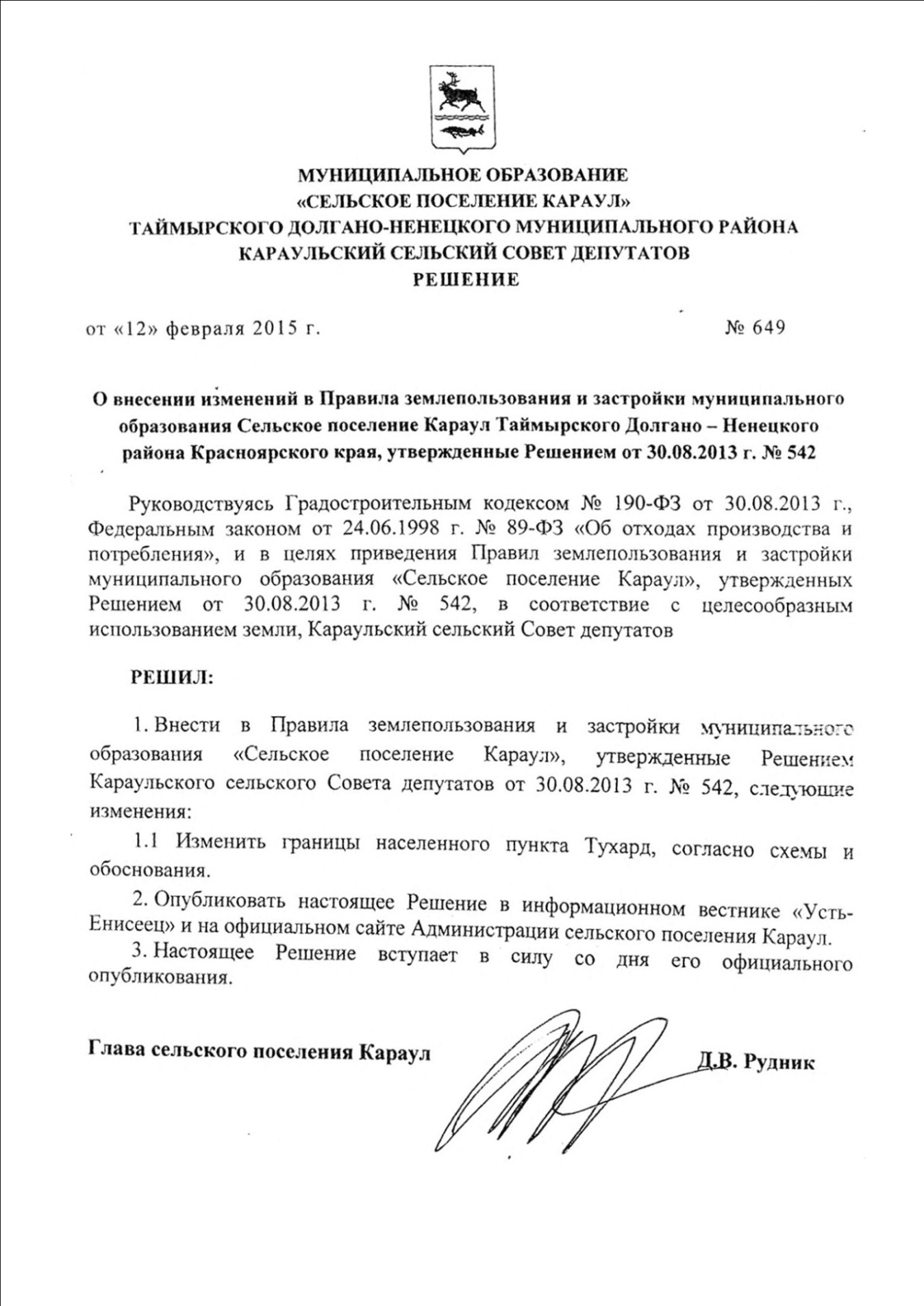   Приложение 2 – Письмо администрации Сельского поселения Караул от 10.12.2014 г. № 4296 об исключении земельного участка из границ п. Тухард, установлении вида разрешенного использования земельного участка и переводе земельного участка в другую категорию.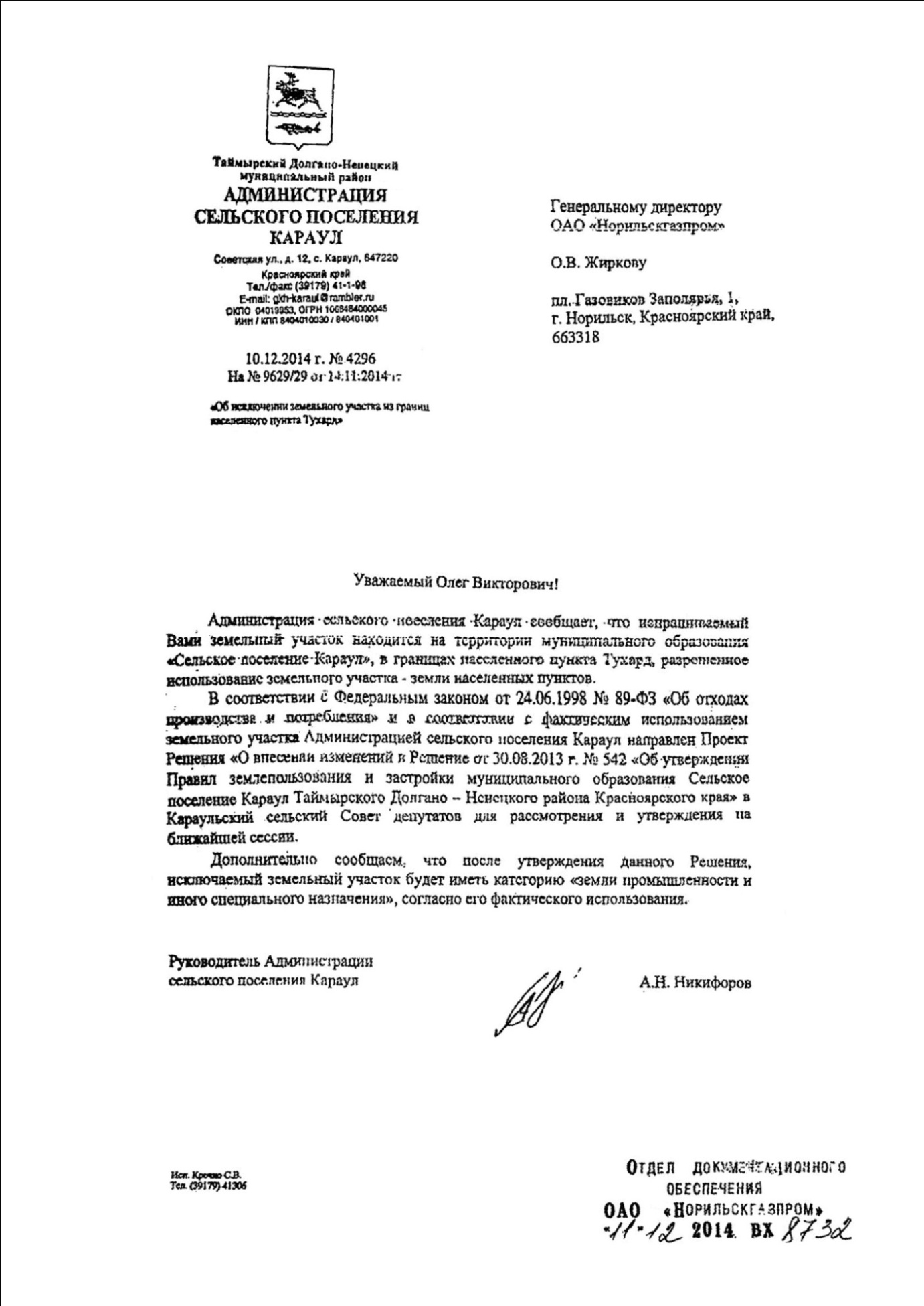 Приложение 3 – Решение Караульского сельского совета депутатов от 11.02.2016 г. № 745 о подготовке проекта по внесению изменений в Генеральный план и Правила землепользования и застройки муниципального образования «Сельское поселение Караул». 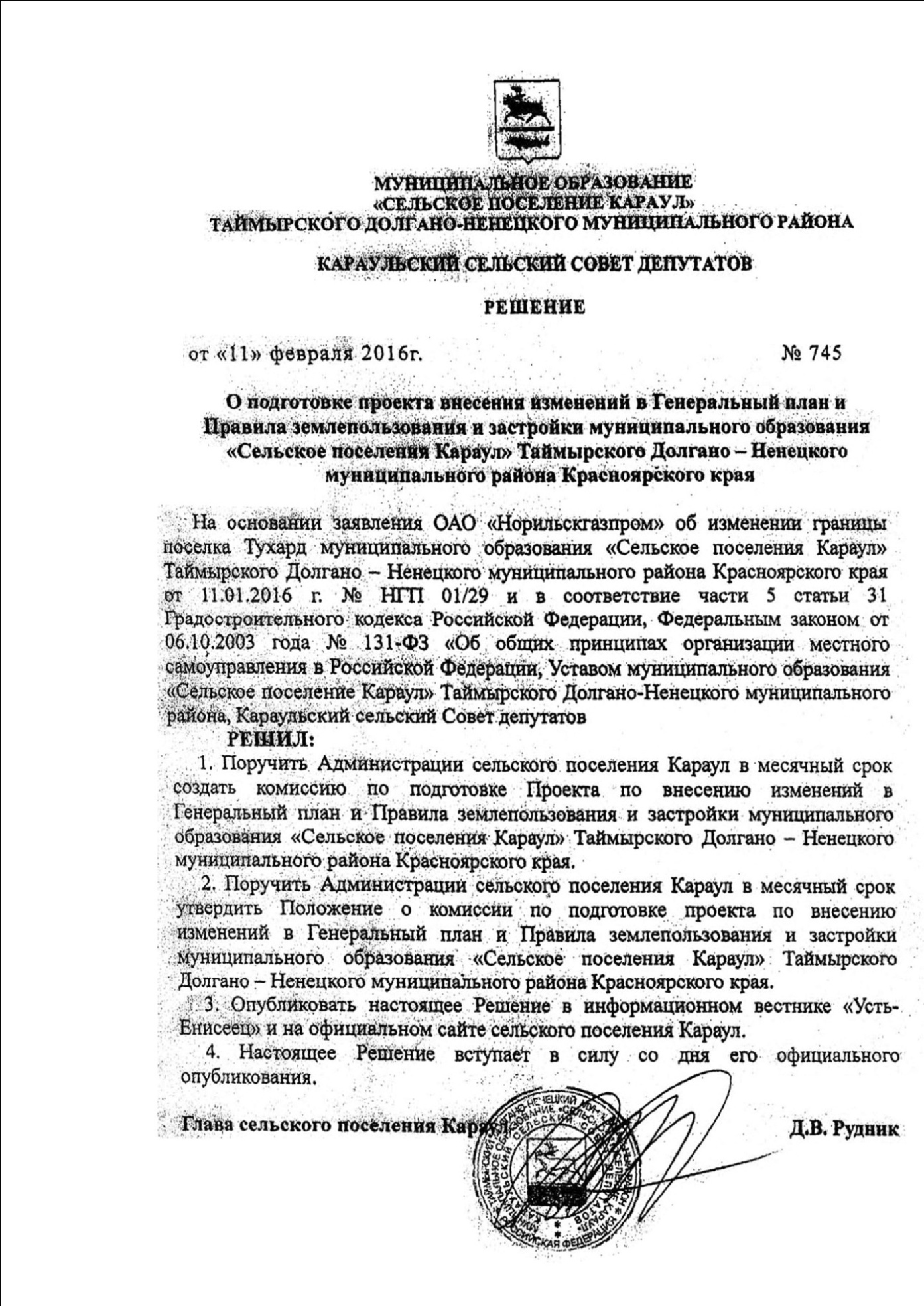 Приложение 4 - Заявление ОАО «НОРИЛЬСКГАЗПРОМ» от  11.01.2016 г. № 01/29 о внесении изменений в Генеральный план и Правила землепользования и застройки муниципального образования «Сельское поселение Караул».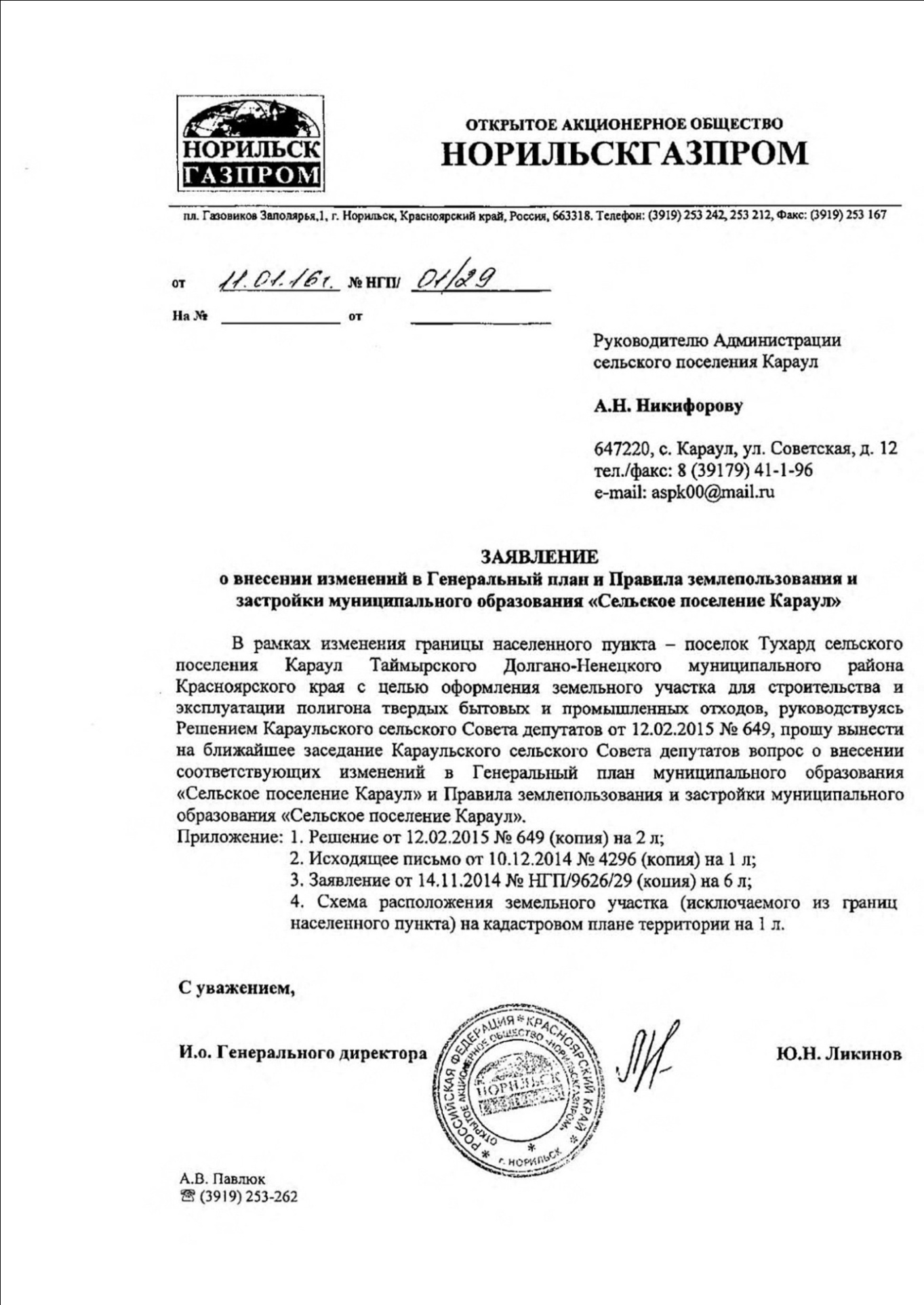 Приложение 5 – Заявление ОАО «НОРИЛЬСКГАЗПРОМ» от  14.11.2014 г. № 9629/29 об исключении земельного участка из границ п. Тухард, установлении вида разрешенного использования земельного участка и переводе земельного участка в другую категорию.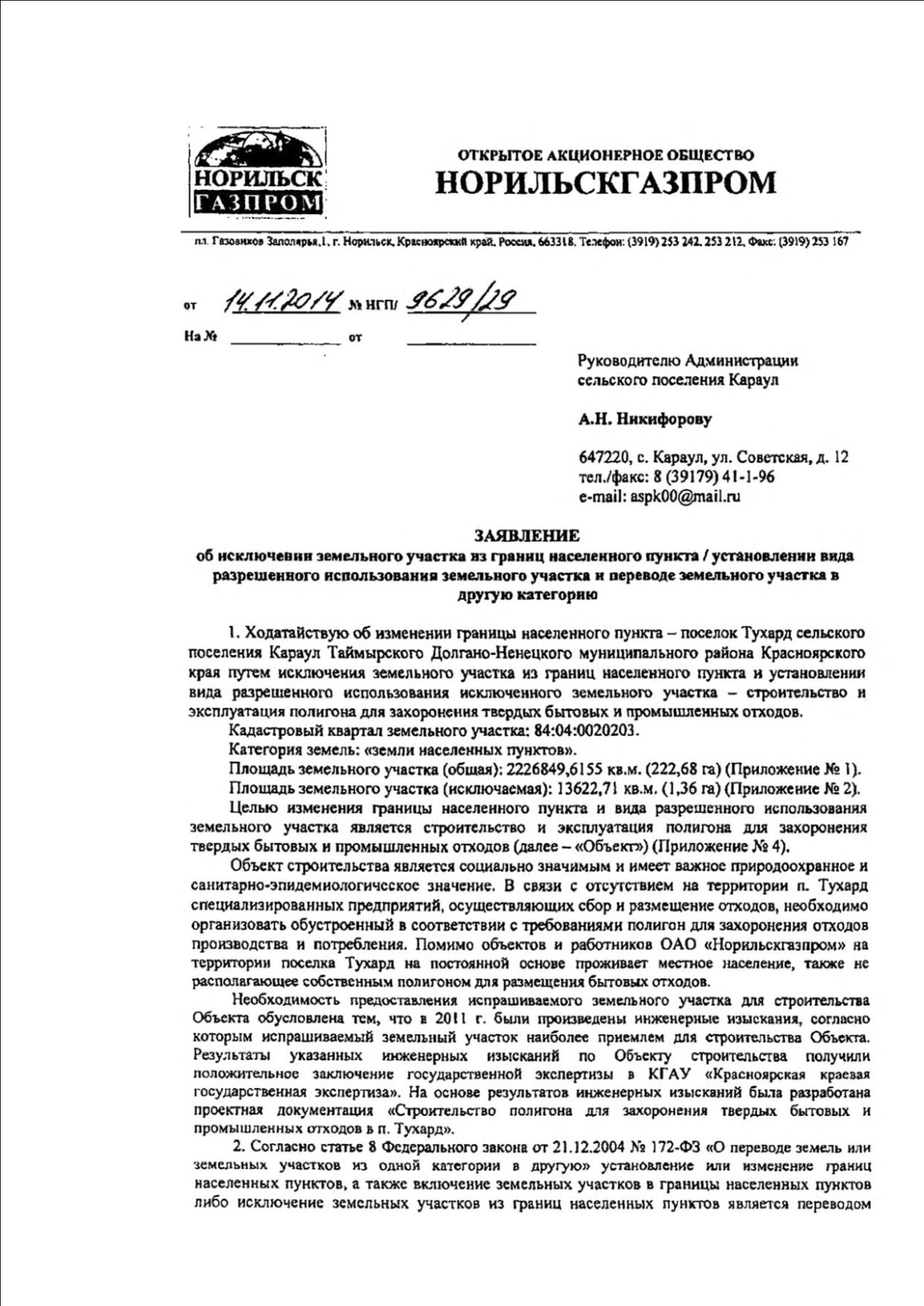 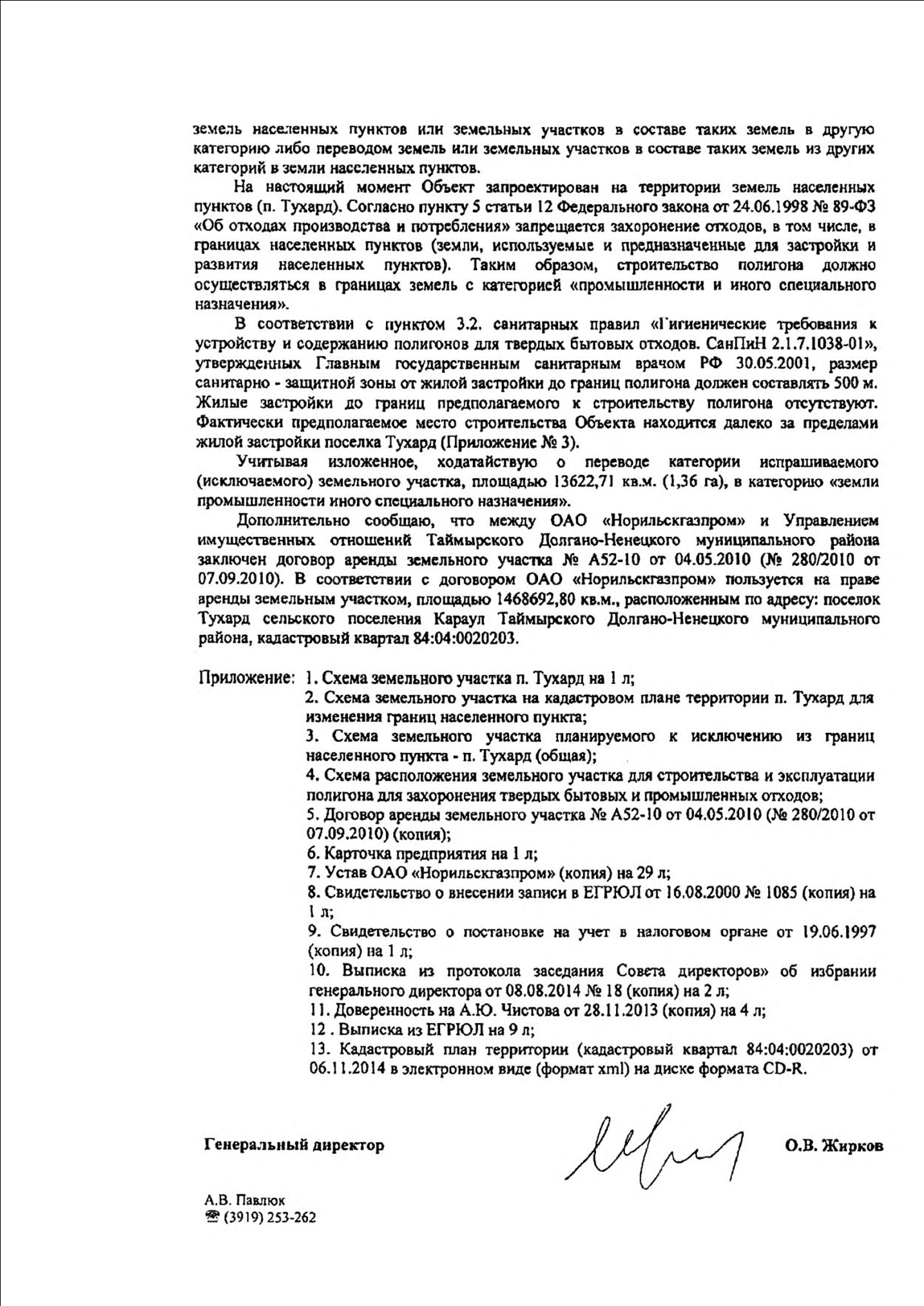 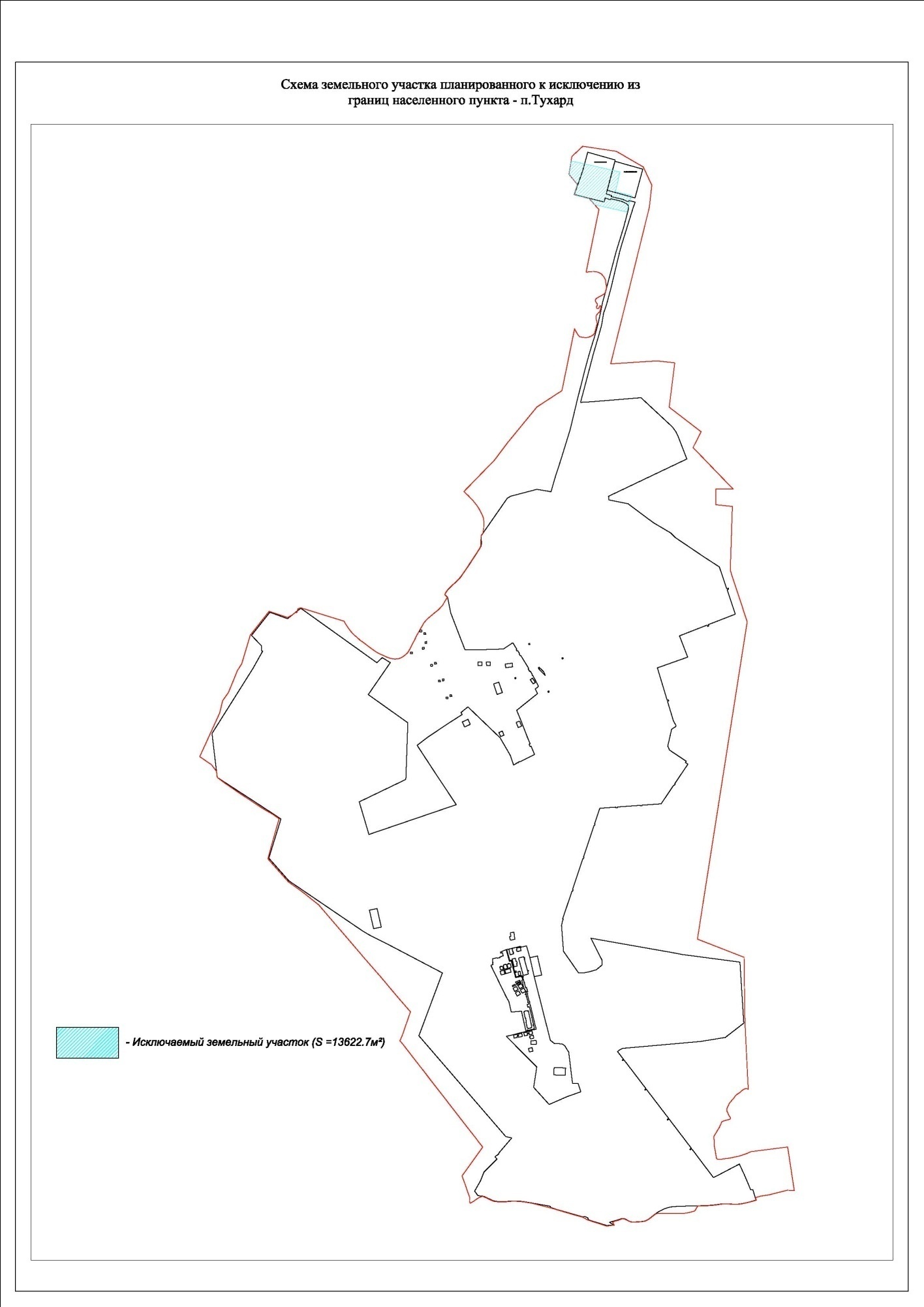 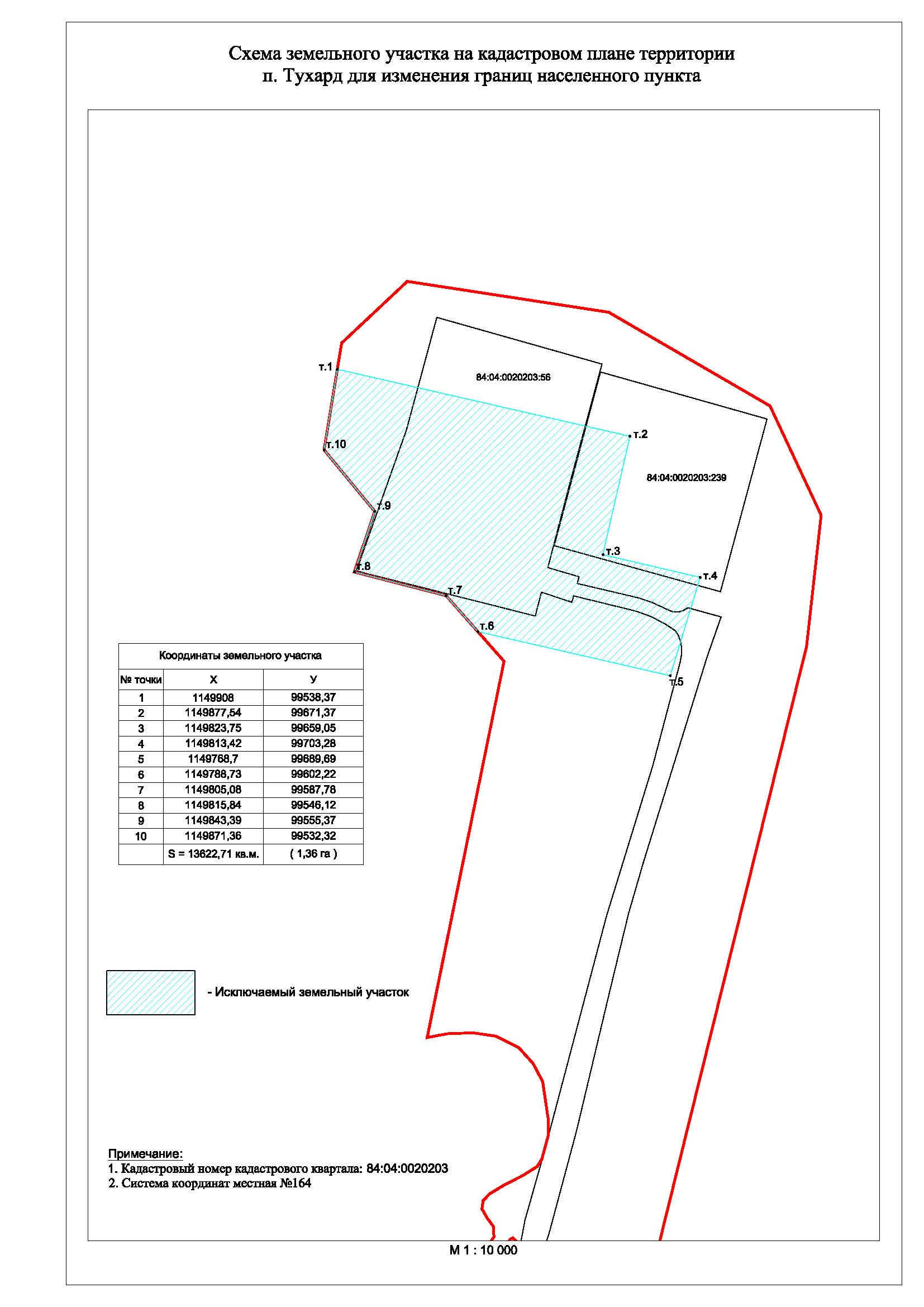 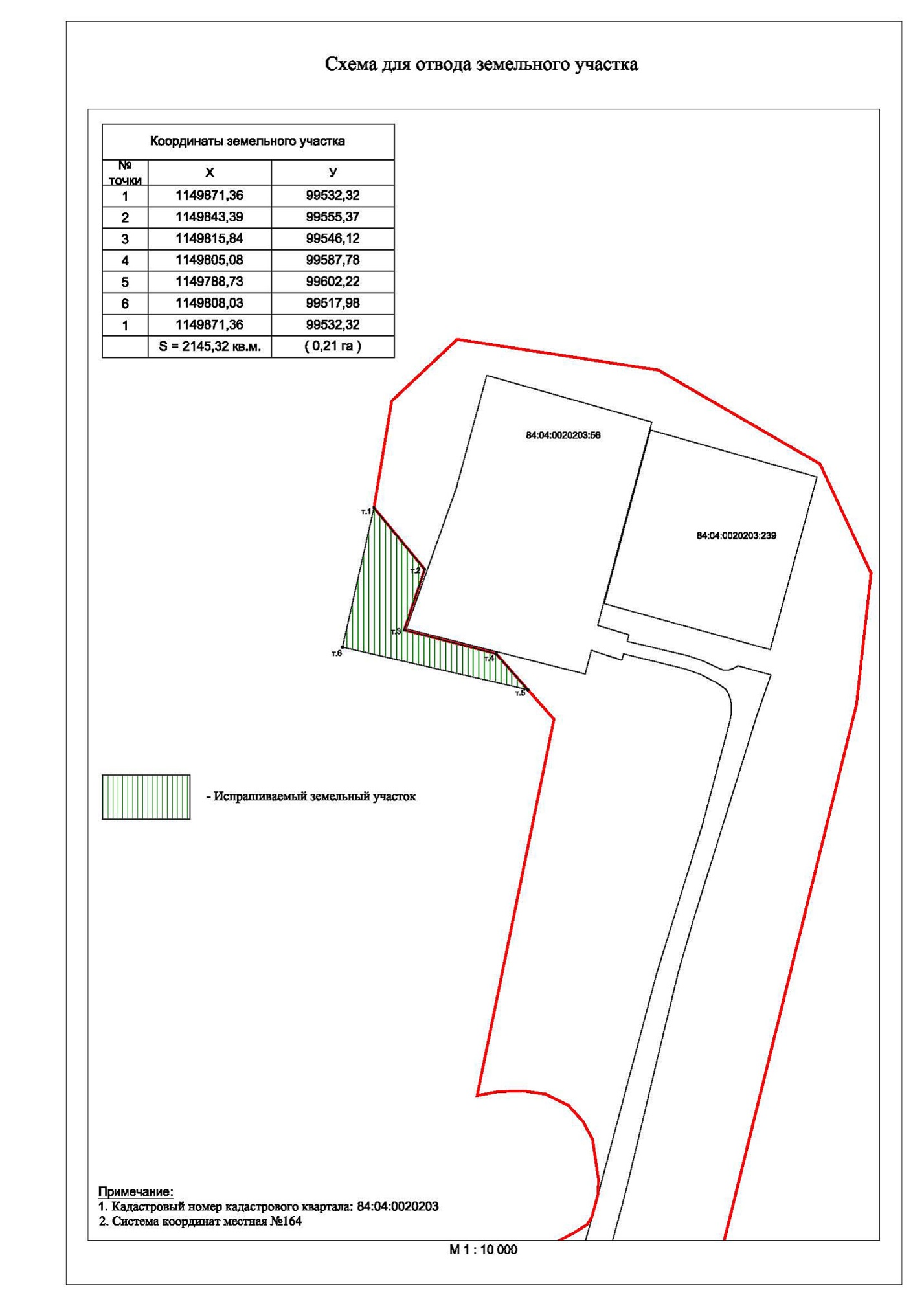 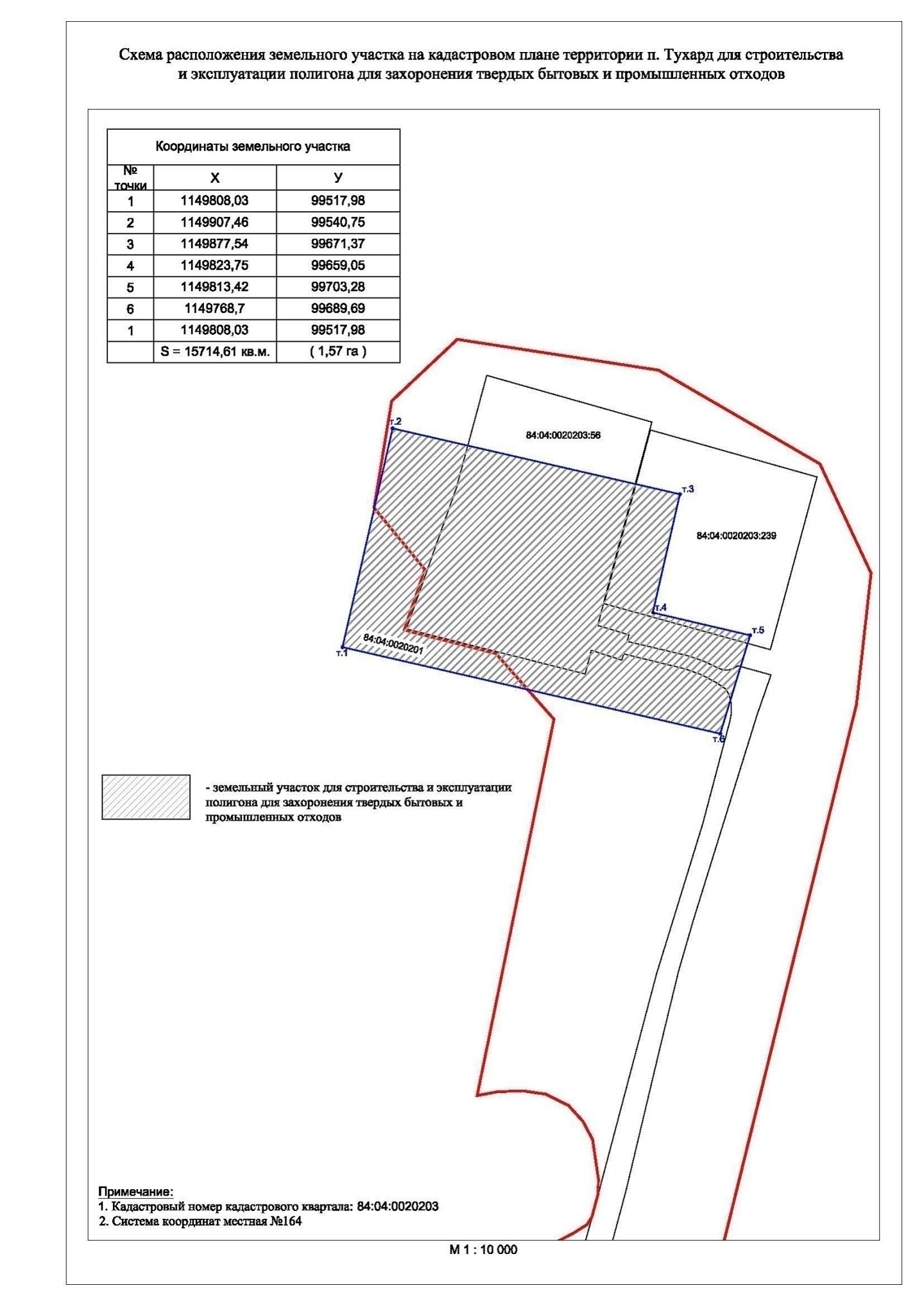 Приложение 6 – Приказ от 04.06.2015 г №503 об утверждении заключения экспертной комиссии государственной экологической экспертизы проектной документации «Строительство полигона для захоронения твердых бытовых и промышленных отходов в п. Тухард».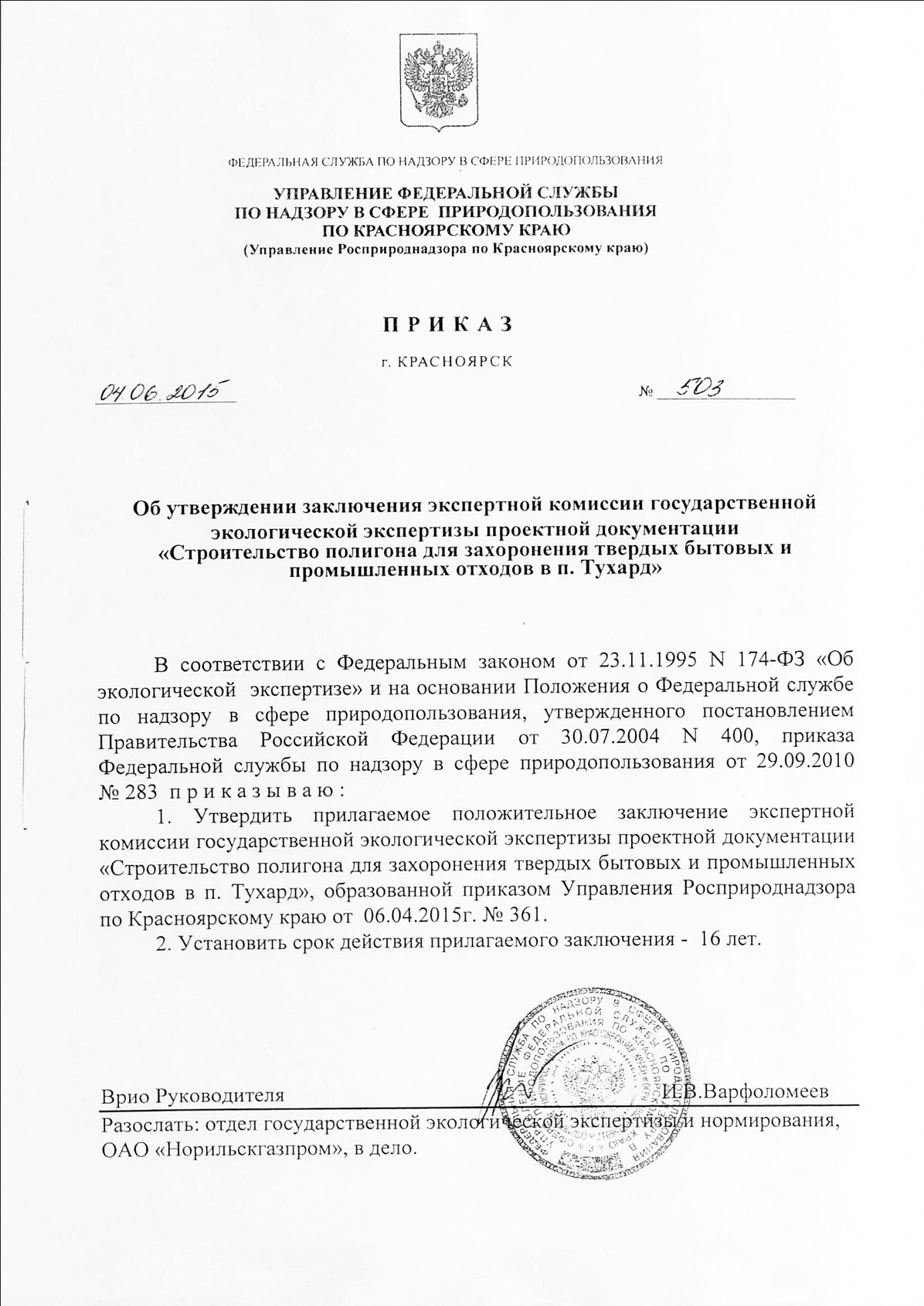 Приложение 7 – Акт проверки соблюдения органами местного самоуправления законодательства о градостроительной деятельности от 25. 09. 2015 г.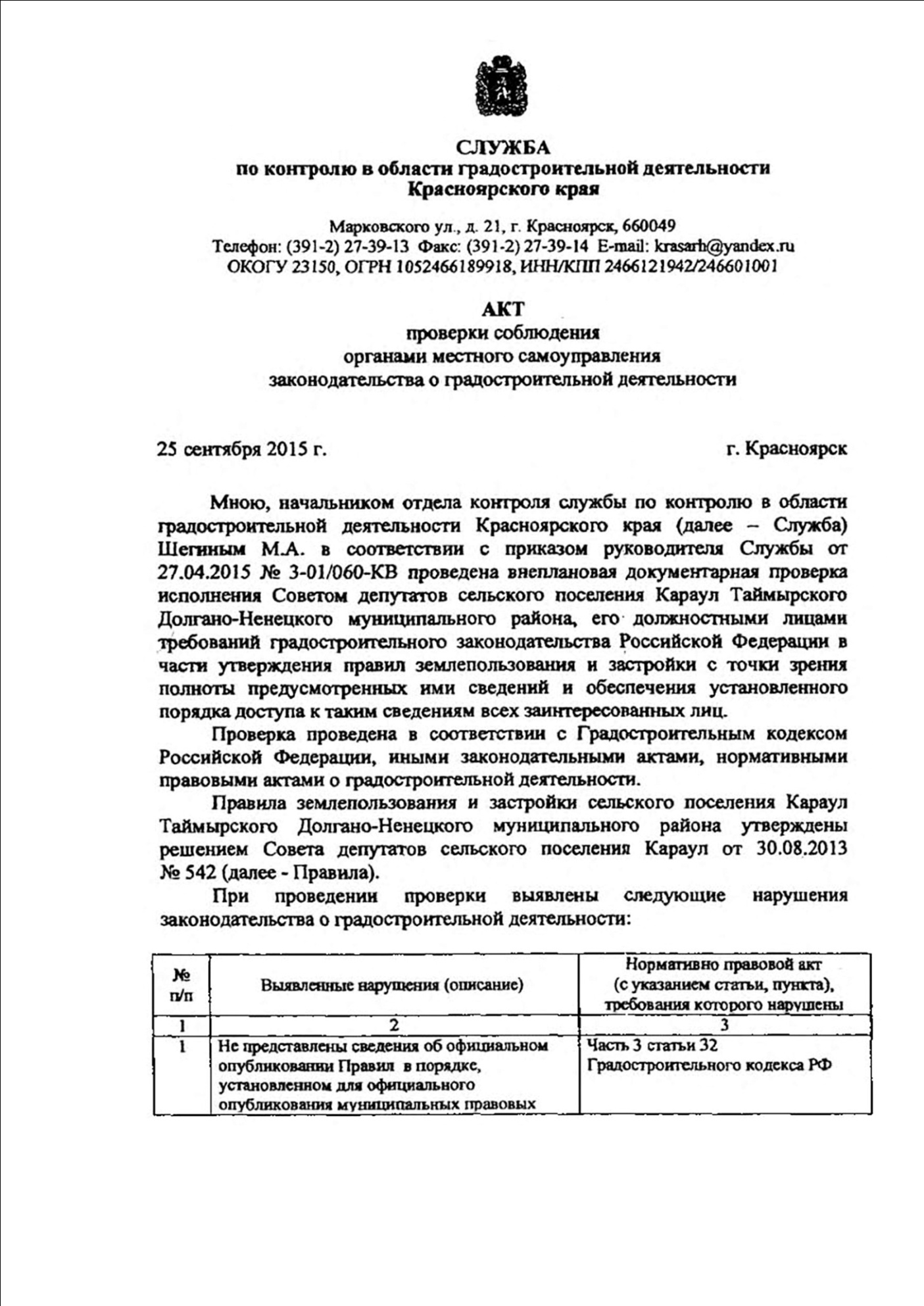 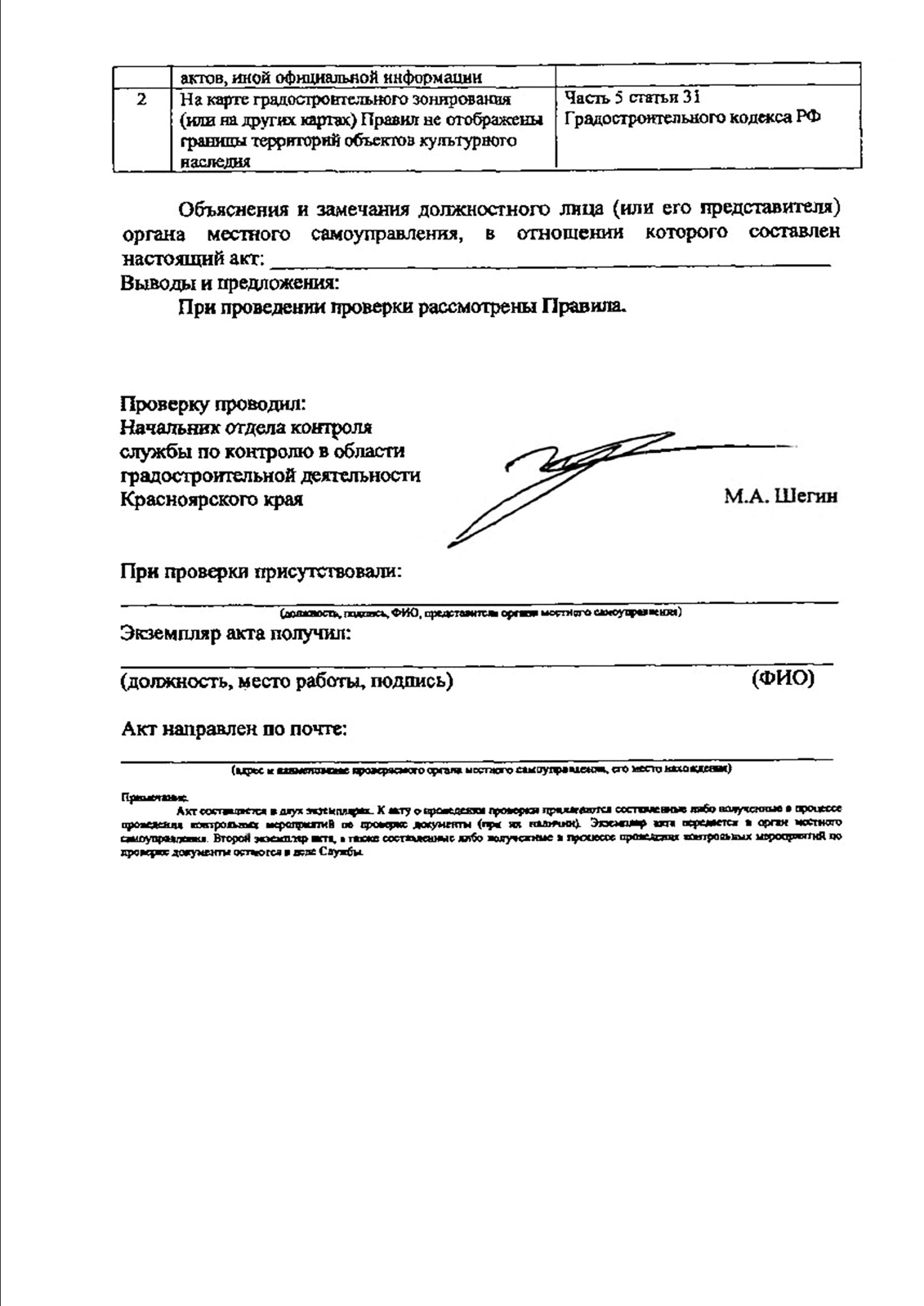 Приложение 8 – Предписание № 928 от 25. 09. 2015 г об устранении выявленных нарушений законодательства о градостроительной деятельности. 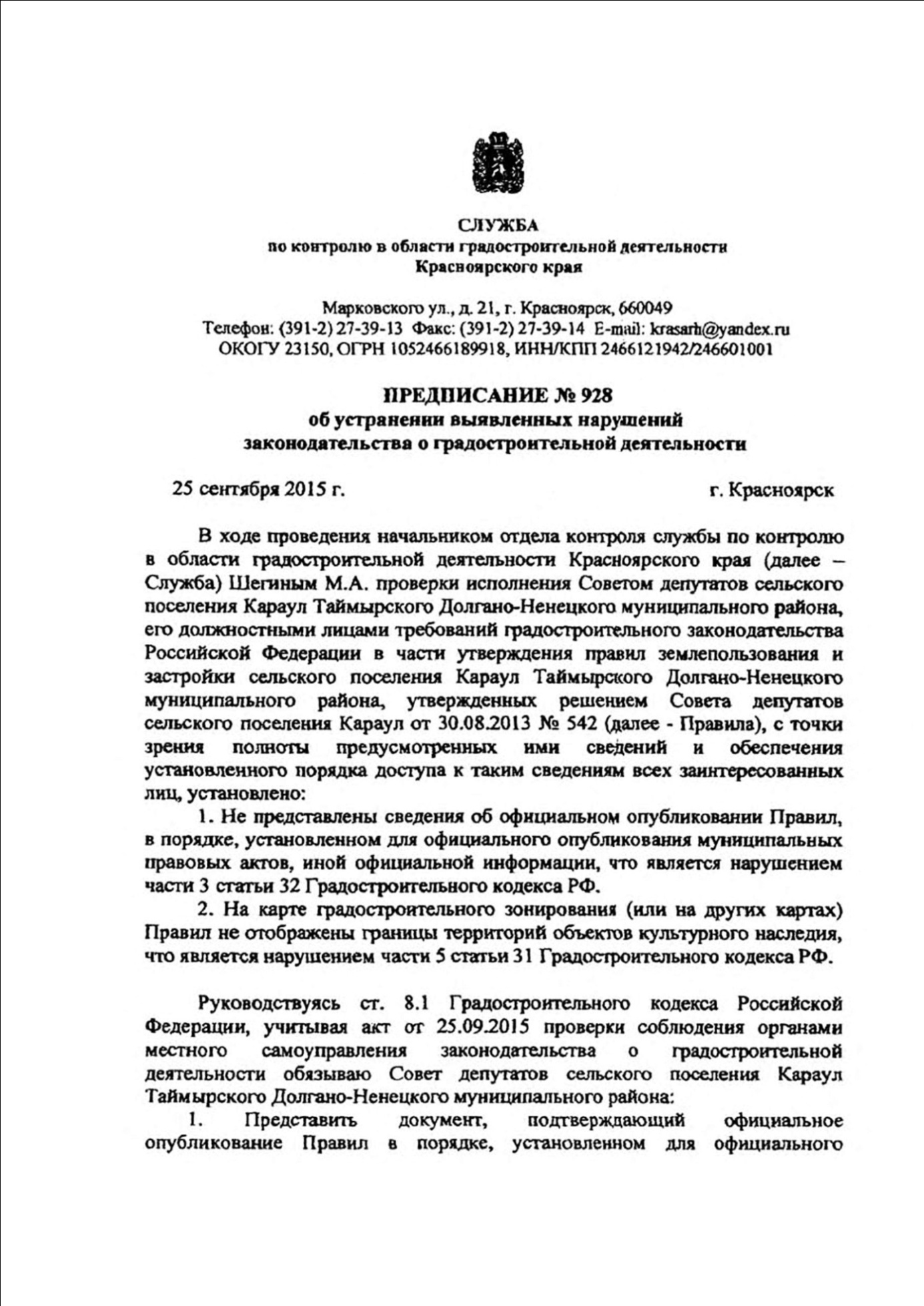 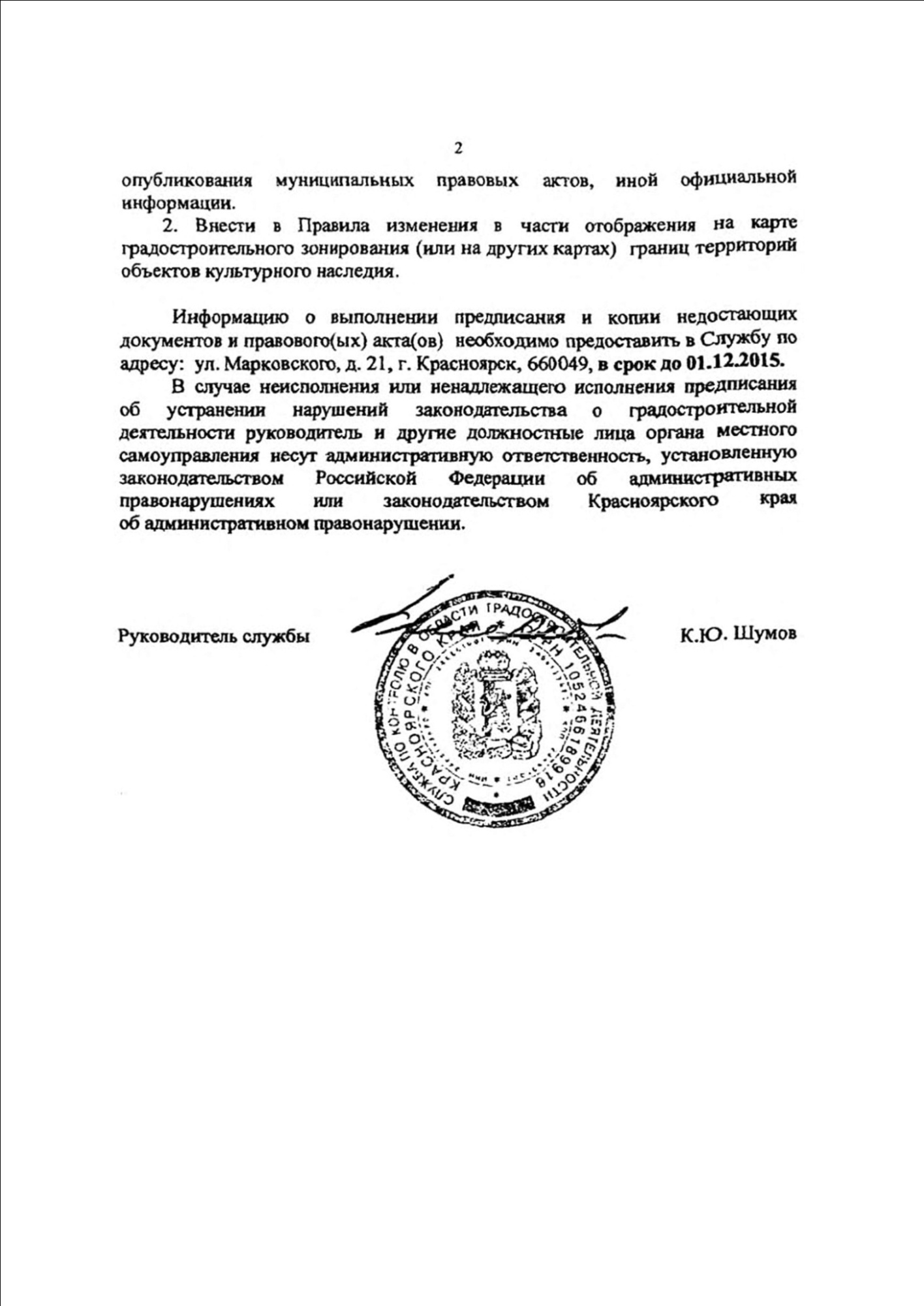 Приложение 9 – Сопроводительное письмо администрации Сельского поселения Караул от 14.03.2016 г. №1197 о заключении договора по подготовке проекта по внесению изменений в Генеральный план и Правила землепользования и застройки муниципального образования «Сельское поселение Караул». 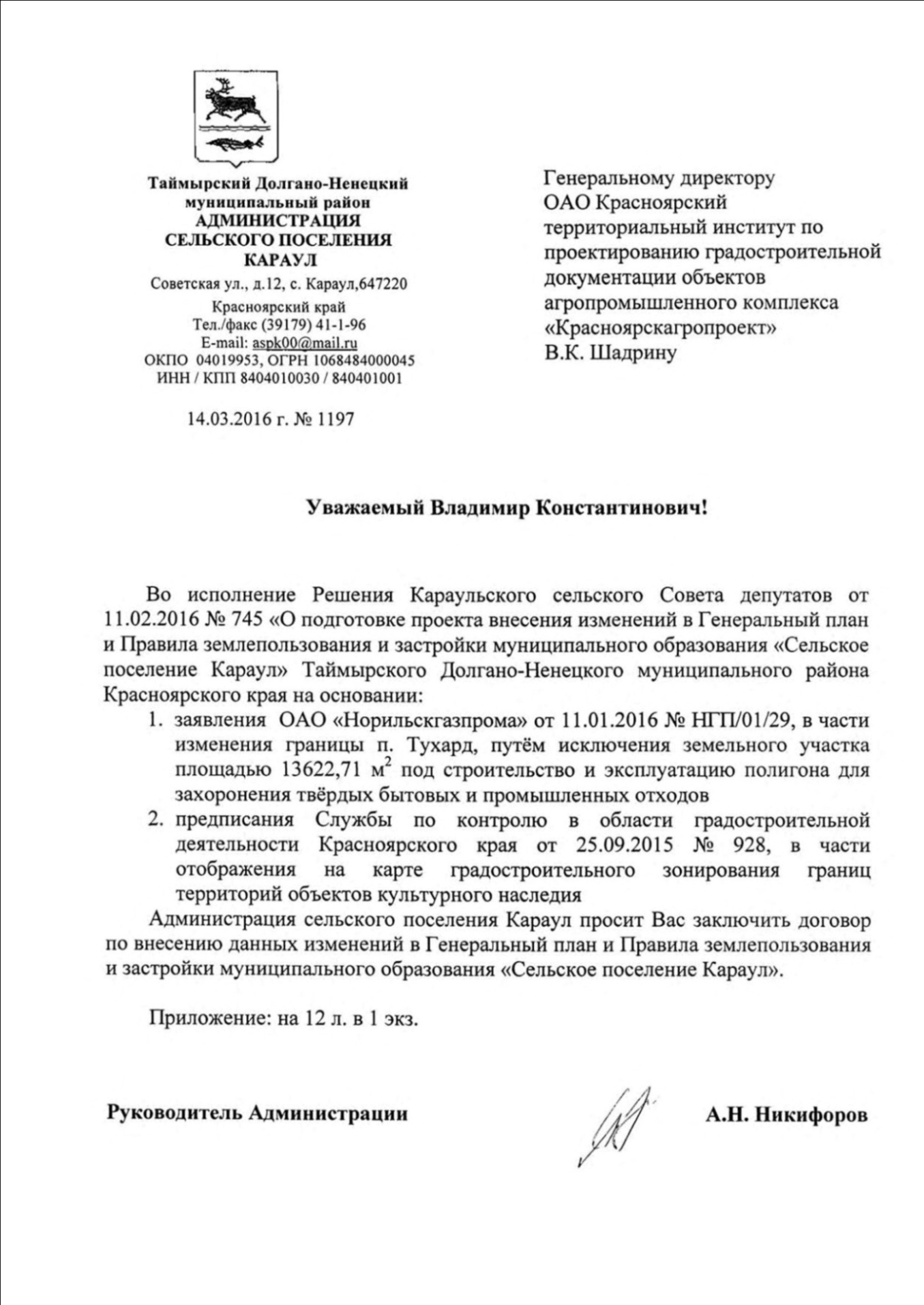 Приложение 10 – Заключение Правительства Красноярского края от 25. 05. 2017 г. № 3-06465 о согласовании проекта внесения изменений в генеральный план муниципального образования «Сельское поселение Караул» Таймырского Долгано-Ненецкого муниципального района Красноярского края.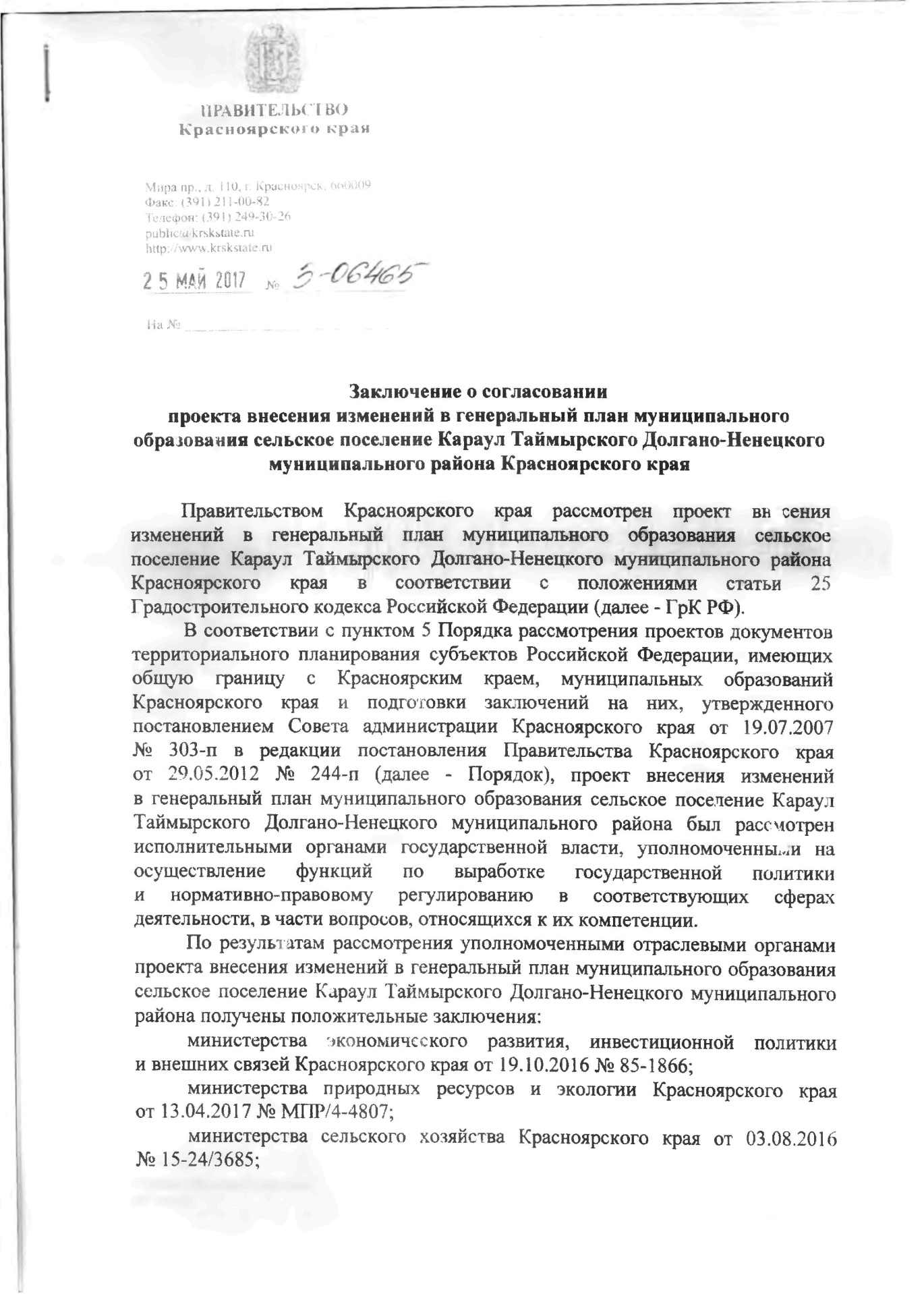 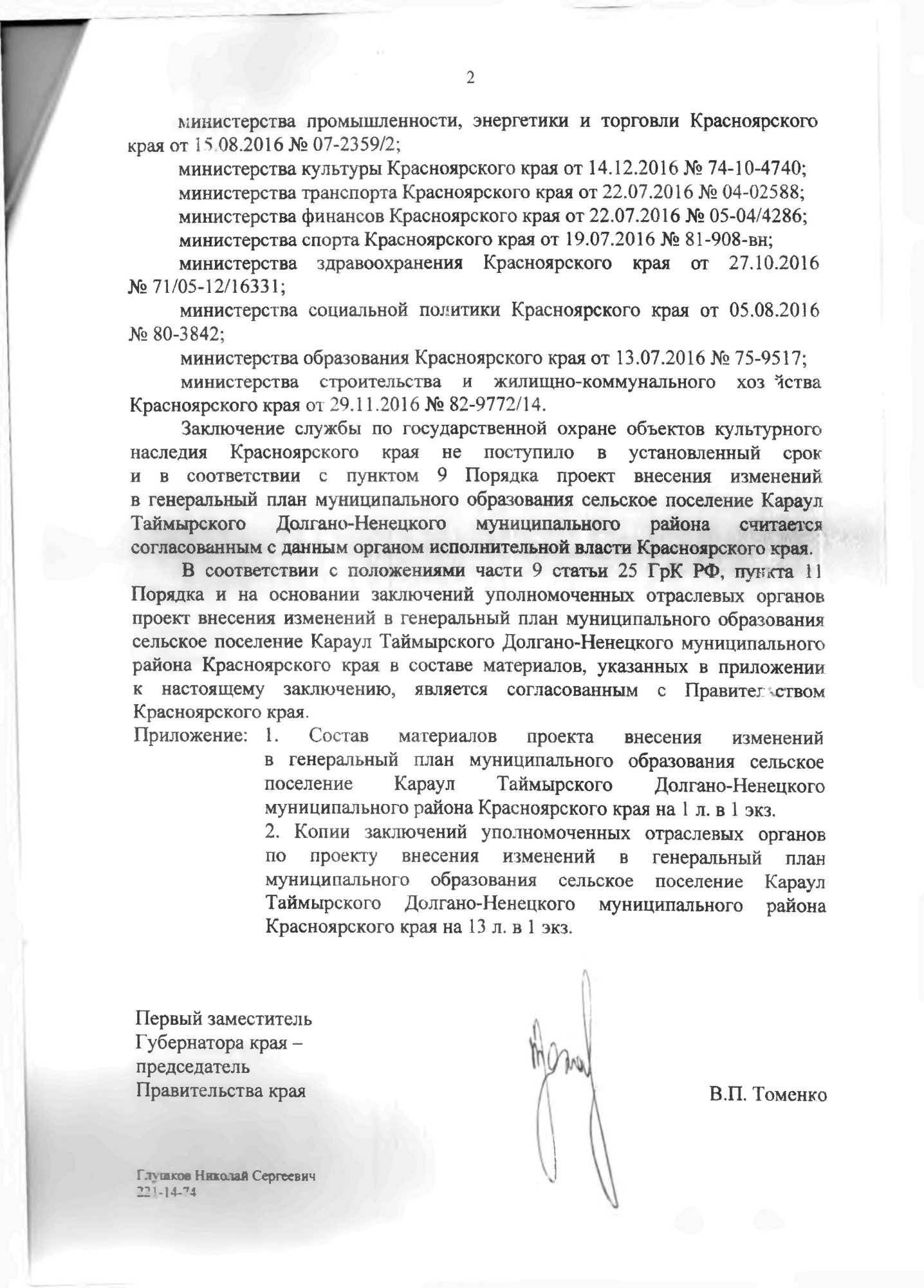 Приложение 11 – Решение Караульского сельского Совета депутатов от 20. 02. 2017 г. № 813 «О подготовке проекта внесение изменений в генеральный план муниципального образования «Сельское поселение Караул» Таймырского Долгано-Ненецкого муниципального района Красноярского края.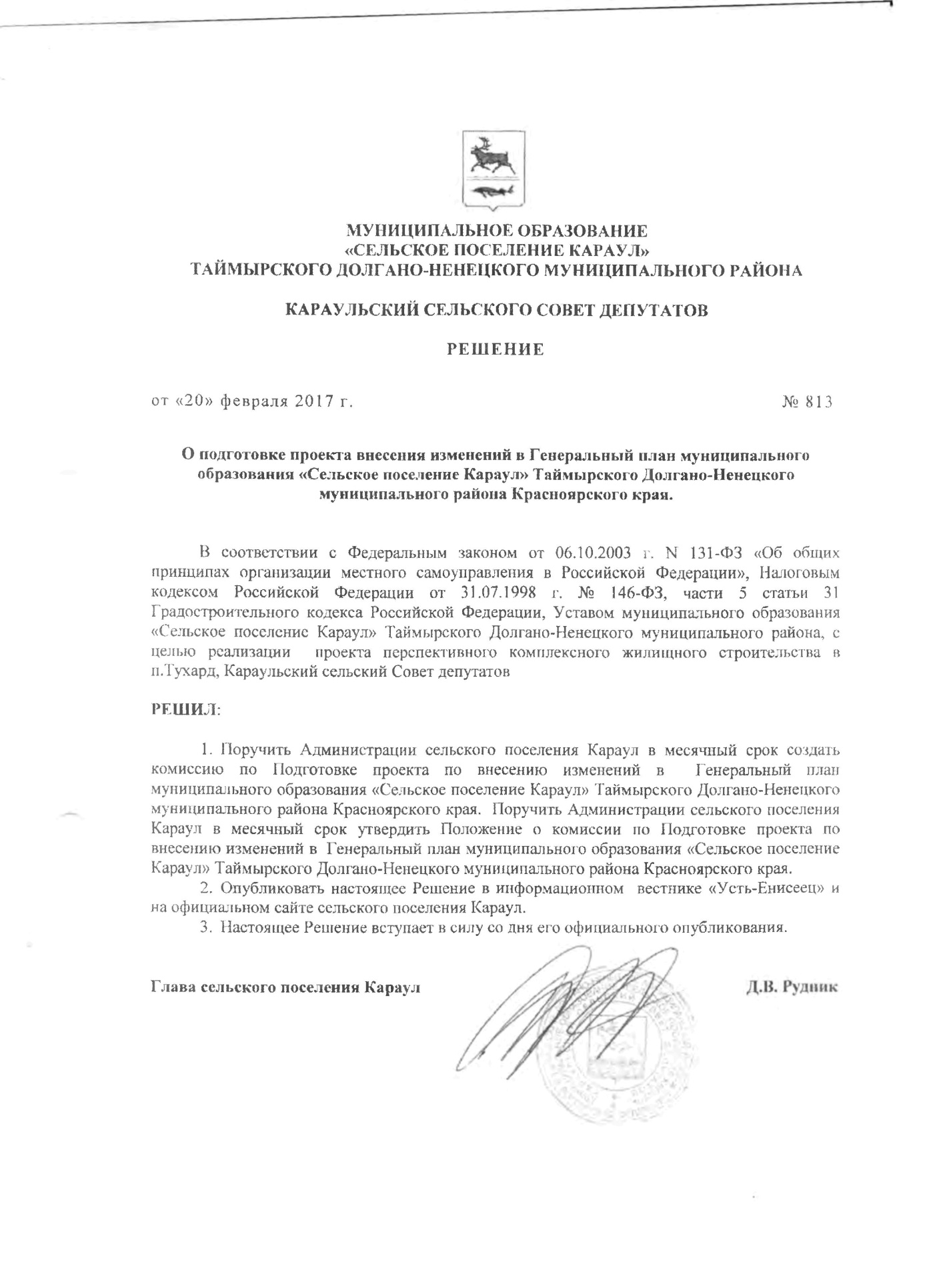 Приложение 12 – Схема изменения границ в п. Тухард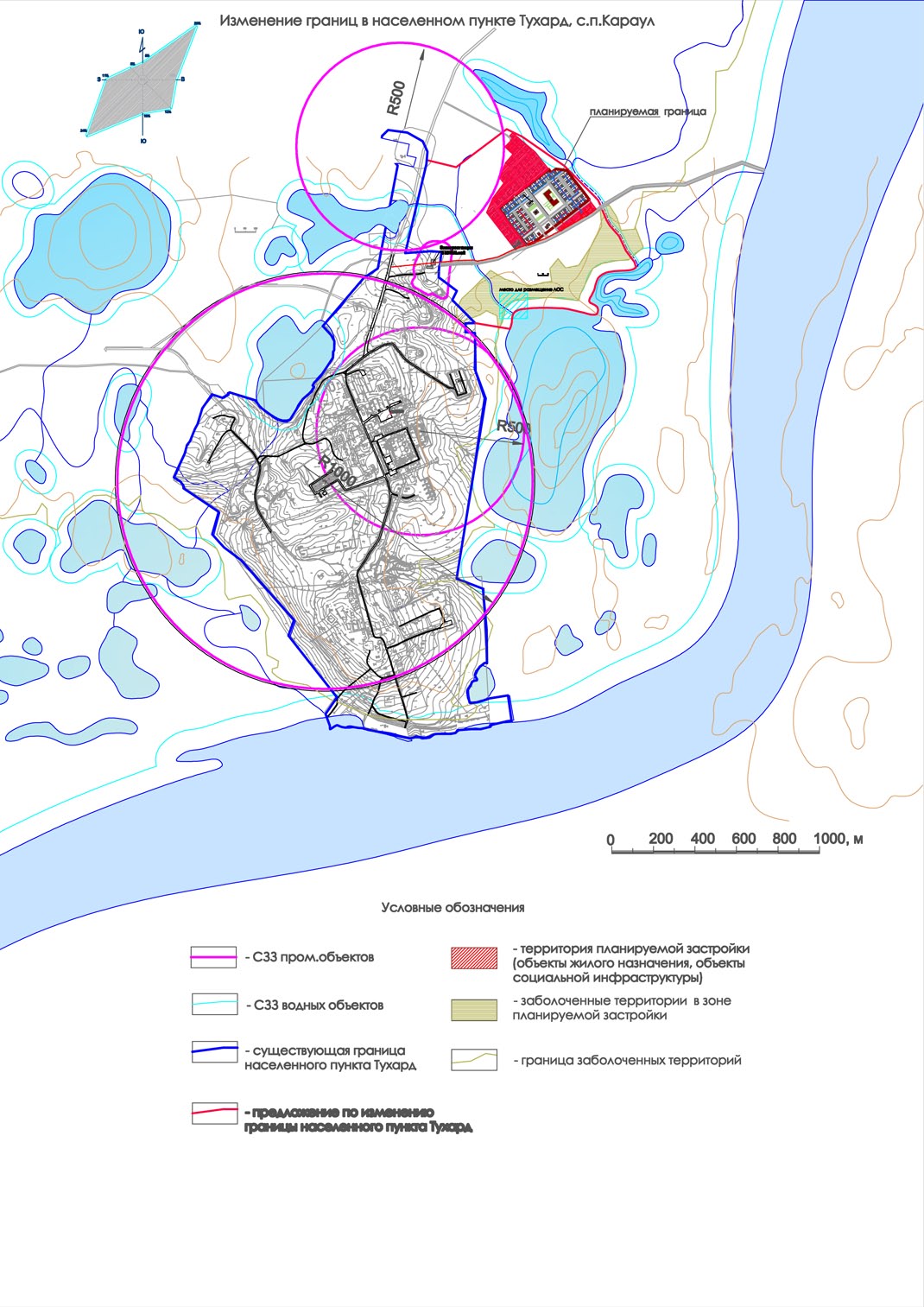 АКЦИОНЕРНОЕ ОБЩЕСТВОКРАСНОЯРСКИЙ ТЕРРИТОРИАЛЬНЫЙ ИНСТИТУТПО ПРОЕКТИРОВАНИЮ ГРАДОСТРОИТЕЛЬНОЙ ДОКУМЕНТАЦИИ ИОБЪЕКТОВ АГРОПРОМЫШЛЕННОГО КОМПЛЕКСА«КРАСНОЯРСКАГРОПРОЕКТ»Внесение изменений в правила землепользования и застройки муниципального образования «Сельское поселение Караул» Правила землепользования и застройки122/2 К4 – ПЗТом 32017АКЦИОНЕРНОЕ ОБЩЕСТВОКРАСНОЯРСКИЙ ТЕРРИТОРИАЛЬНЫЙ ИНСТИТУТПО ПРОЕКТИРОВАНИЮ ГРАДОСТРОИТЕЛЬНОЙ ДОКУМЕНТАЦИИ ИОБЪЕКТОВ АГРОПРОМЫШЛЕННОГО КОМПЛЕКСА «КРАСНОЯРСКАГРОПРОЕКТ»Внесение изменений в правила землепользования и застройки муниципального образования «Сельское поселение Караул» Правила землепользования и застройки122/2 К4 – ПЗТом 3Генеральный директор                                                           А.В Чухарев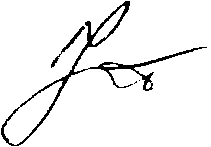 Главный  градостроитель  проекта                                          Т.И. ФадееваСвидетельство  № 0377-2011-2461002003-П-92017СОСТАВ   ПРОЕКТАВнесение изменений в генеральный план муниципального образования «Сельское поселение Караул» Том 1   Положения о территориальном планировании (122/2 К3) Пояснительная записка (заказ 122/2 К3)Графические материалы:Проектный план территории (заказ 122/2 К3)                                                  	    М 1:500000	Лист №1Схема планируемого размещения объектов инженерной и транспортной  инфраструктуры  (заказ 122/2 К3)                                                                           М 1:500000  Лист №2Схема планируемого размещения объектов капитального строительства   (заказ 122/2 К3)                                                                                                                                         М 1:500000 Лист № 3Схема функциональных зон    (заказ 122/2 К3)                                                        М 1:500000 Лист № 4Том 2	Материалы по обоснованию проекта (122/2 К1, К3)Пояснительная записка (заказ 122/2 К3)Графические материалы:Схема современного использования и комплексной оценки  территории    (заказ 122/2 К1)                                                                                                                                          М 1:500000 Лист № 5Внесение изменений в правила землепользования и застройки муниципального образования «Сельское поселение Караул» Том 3	Правила землепользования и застройки (122/2, 122/2 К2, 122/2 К4)Пояснительная записка  (заказ 122/2 К4)                        Графические материалы:Схема границ территориальных зон, зон с особыми условиями использования территории муниципального образования «Сельское поселение Караул»  (заказ 122/2 К4)   М 1:500000  Лист № 1Схема границ территориальных зон, зон с особыми условиями использования территории с. Караул (заказ 122/2 К2)                                                                                      М 1:2000           Лист № 2                                                                                                                             Схема границ территориальных зон, зон с особыми условиями использования территории  п. Байкаловск (заказ 122/2)                                                                                    М 1:2000          Лист № 3 Схема границ территориальных зон, зон с особыми условиями использования территории п. Турхард   (заказ 122/2 К4)                                                                                 М 1:5000           Лист № 4Схема границ территориальных зон, зон с особыми условиями использования территории п. Носок     (заказ 122/2 К4)                                                                                         М 1:2000          Лист № 5Схема границ территориальных зон, зон с особыми условиями использования территории п. Усть-Порт (заказ 122/2 К2)                                                                                М 1:2000          Лист № 6Схема границ территориальных зон, зон с особыми условиями использования территории п. Воронцово (заказ 122/2)                                                                                    М 1:2000          Лист № 7Схема границ территориальных зон, зон с особыми условиями использования территории п. Поликарповск  (заказ 122/2)                                                                             М 1:2000           Лист № 8Схема границ территориальных зон, зон с особыми условиями использования территории п. Казанцево (заказ 122/2)                                                                                     М 1:2000           Лист № 9Схема границ территориальных зон, зон с особыми условиями использования территории п. Мунгуй (заказ 122/2)                                                                                          М 1:2000         Лист № 10Внесение изменений в генеральный план муниципального образования «Сельское поселение Караул» Том 4  Перечень и характеристика основных факторов риска возникновения чрезвычайных ситуаций природного и техногенного характера (122/2 К1, К3)Пояснительная записка (122/2 К1)Графические материалы:Схема территорий, подверженных риску возникновения чрезвычайных ситуаций природного и техногенного характера (122/2/К3)	М 1:50000	Лист № 1 Том 5  Исходные данные(находится в архиве разработчика)ОГЛАВЛЕНиЕГлава I. Порядок применения Правил землепользования и застройки и	12внесения в них изменений.	12Раздел I Регулирование землепользования и застройки органами	12местного самоуправления	12Часть I   Общие положения о регулировании землепользования и	12застройки	12Статья 1 Методы регулирования землепользования и застройки	12Статья 2 Внесение дополнений и изменений в градостроительную документацию и Правила	12Часть II Правила землепользования и застройки	13Статья 3 Правовые основания введения Правил	13Статья 4 Основные понятия и определения	13Статья 5  Цели разработки и содержание Правил	16Статья 6  Порядок подготовки проекта Правил	17Статья 7  Сфера действия Правил	19Статья 8   Порядок утверждения Правил	19Часть III. Градостроительное зонирование	20Статья 9 Понятие градостроительного зонирования	20Статья 10   Органы управления в области   градостроительного зонирования	21Раздел II Положение о   внесении изменений в Правила	24Статья 11   Порядок внесения изменений в Правила	24Раздел   III   Положение об изменении видов использования объектов недвижимости физическими и юридическими лицами.	26Часть I Общие положения	26Статья 12 Порядок изменения видов использования объектов недвижимости физическими и юридическими лицами	26Статья 13   Понятие и   виды зонального согласования	26Статья 14   Порядок предоставления зонального согласования условно разрешенного вида использования недвижимости	27Статья 15 Порядок предоставления зонального согласования отклонений от предельных     параметров разрешенного строительства, реконструкции	28объектов недвижимости	28Раздел IV Положение о проведении публичных слушаний по вопросам	30землепользования и застройки	30Статья 16 Общие   положения	30Статья17 Публичные слушания по проекту Правил или по внесению в них	31изменений	31Статья 18 Публичные слушания по предоставлению разрешения на условно разрешенный вид использования земельного участка или объекта	31капитального строительства	31Статья 19 Публичные слушания по согласованию отклонений от предельных параметров разрешенного строительства	32Раздел V. Процедуры реализации Правил	33Часть I       Права использования и строительного изменения   объектов недвижимости	33Статья 20 Общие     положения, распространяющиеся   на   ранее предоставленные права	33Статья  21 Использование     и   изменение объектов   недвижимости, не соответствующих Правилам	33Часть II   Процедуры переходного периода по формированию земельных участков как единиц недвижимости	34Статья 22  Применение процедур переходного периода	34Статья 23 Назначение и содержание действий   по формированию земельных участков как единиц недвижимости	34Глава II Градостроительные регламенты	36Раздел I Регламенты территориальных зон, выделенных в схеме территориального зонирования поселения, их кодовые обозначения	36Статья 24  Виды зон и их кодовые обозначения	36Статья 25  Порядок применения градостроительных регламентов	37Статья 26 «Р-1» Зона « Рекреации»	39Статья 27 «Ж» Жилые зоны	40Статья 28 «Ж-1» Зона   « Жилой малоэтажной застройки»	40Статья  29  «ОД» -  Общественно-деловые зоны	42Статья 30 «ОД-1» Зона «Административно – деловая»	42Статья 31 «ОД-2» Зона   «Учреждений здравоохранения»	43Статья 32 «ОД-3»   Зона «Учебных учреждений»	45Статья 33  «П» - Производственно-коммунальные зоны	46Статья 34 «П-1» Зона   «Производственно-коммунальных  предприятий I - II класса опасности»	46Статья 35 «П-2» Зона   «Производственно-коммунальных предприятий III класса опасности»	48Статья 36 «П-3» Зона   «Производственно-коммунальных  предприятий                     IV-V класса опасности»	50Статья 37 «П-4» Зона   «Коммунальная для хранения маломерного   водного	51моторного транспорта»	51Статья 38  «П-5» Зона «Производственных предприятий пищевого профиля   III класса опасности»	53Статья 39 «П-6» Зона «Производственных предприятий пищевого профиля   IV класса опасности»	54Статья 40 «ИТ»  Зоны инженерной и транспортной инфраструктур	56Статья 41  «ИТ-1» Зона «Автомобильного транспорта»	56Статья 42 «ИТ-2» Зона «Воздушного транспорта»	58Статья 43 «ИТ-3» Зона   «Инженерно-транспортная инфраструктура»	59Статья 44 «Л» Зона «Ландшафтная»	60Статья 45  «СН» Зоны специального назначения	60Статья 46  «СН-1» Зона «Кладбище действующее»	61Статья 47  «СН-2» Зона «Кладбище закрытое»	62Статья 48 «СН-3» Зона «Полигона ТБО»	63Статья 49  «СН-4» Зона «Площадок для временного хранения ТБО	64Статья 50 «СН-5» «Зона закрытого скотомогильника»	64Статья  51       «ПР-1» - Зона «Планируемого развития»	65Статья 52 «СХ» Зона   «Сельскохозяйственного назначения»	66Раздел II. Регламенты зон ограничений по санитарным, экологическим и техногенным условиям	67Статья 53  Зоны с особыми условиями использования территорий	67Статья 54 Санитарно-защитная зона промышленных предприятий	67Статья 55  Санитарно-защитные и охранные зоны инженерных коммуникаций	68Статья 56  Зоны санитарной охраны и санитарно-защитные зоны сооружений водоснабжения, водоотведения	70Статья 57  Санитарно-защитная зона кладбищ	70Статья 58  Санитарно-защитная зона площадок для временного хранения ТБО	71Статья 59  Санитарно-защитная зона полигона ТБО	71Статья 60  Санитарно-защитная зона скотомогильников	71Статья 61  Санитарно-защитная зона автомобильных дорог общей сети	72Статья 62  Водоохранные зоны, прибрежные защитные полосы	72Статья 63  Охранные зоны объектов культурного наследия	73Статья 64  Режим особой охраны ООПТ	74Статья 65  Зона затопления  паводковыми водами	74Статья 66  Территория освоения месторождений полезных ископаемых	75Статья 67  Санитарно-защитные зоны вертодромов	76ГЛАВА  V  Переходные положения	77Статья 68  Порядок применения настоящих Правил	77ПРИЛОЖЕНИЯ	78Приложение 1 – Форма градостроительного плана земельного участка	79Приложение 2 - Решение Караульского сельского Совета депутатов от 26. 04. 2017 г. № 818 «О внесении изменений в правила землепользования и застройки  муниципального образования «Сельское поселение Караул» Таймырского Долгано-Ненецкого муниципального района Красноярского края, утвержденные Караульским сельским Советом депутатов от 30. 08. 2013г. №542	85Приложение 3 -  Схема изменения территориальных зон, в рамках размещения нового жилого района п. Тухард	89Приложение 4 – Схема  изменения территориальных зон в существующей границе и определение территориальных зон на присоединяемом участке  населенного пункта Носок	90Приложение 5 –  Письмо администрации Таймырского Долгано-Ненецкого муниципального района от 28. 04. 2017 г. № 1390 о требовании по внесению изменений в правила землепользования и застройки п. Носок	91Приложение 6 –  Приложение к Постановлению Администрации Таймырского Долгано-Ненецкого муниципального района от 22. 06. 2017 г. № 512	93Приложение 7 –  Приложение к Постановлению Администрации Таймырского Долгано-Ненецкого муниципального района от 22. 06. 2017 г. № 520	94ВВЕДЕНИЕРанее выполненный проект по заказу 122/2 «Разработка генерального плана и внесение изменений в правила землепользования и застройки (ПЗиЗ) муниципального образования «Сельское поселение Караул» Таймырского Долгано-Ненецкого муниципального района Красноярского края» разработан ОАО «Красноярскагропроект» в 2014 году по заказу Управления развития инфраструктуры Таймырского Долгано-Ненецкого муниципального района. Проект был выполнен в соответствии с требованиями законодательства РФ, требованиями технических регламентов, иных технических норм и правил, санитарных норм, обеспечивающих безопасное и комфортное проживание людей и на основе исходных данных, предоставленных заказчиком. Проект прошел согласования с заказчиком и в министерствах Красноярского края, утвержден решением №737 от 10.02.2016 г.По разработанному генеральному плану реализация проекта должна осуществляться поэтапно: - исходный год – 2014 год; - первая очередь с 2014 по 2024 год; - расчетный срок с 2025 по 2034 год. При разработке учитывались следующие материалы: 1) Схема территориального планирования Таймырского Долгано-Ненецкого муниципального района (ОАО Российский научно-исследовательский и проектный институт УРБАНИСТИКИ Санкт-Петербург, 2013 г);2) Проект «Генерального  плана с. Караул» (ОАО Красноярскагропроект, заказ 100/48, 2009 г.);3) Правила землепользования и застройки с. Караул, выполненные в составе генерального плана; 4) «Комплексная программа социально-экономического развития Таймырского Долгано-Ненецкого муниципального района до 2020 года;5) Программа социально-экономического развития муниципального образования «Сельское поселение Караул» Таймырского Долгано-Ненецкого муниципального района на 2008 - 2017 годы;6) Исходные данные предоставленные администрацией МО. Изменение №1 (заказ 122/2 К1, К2)В проект по заказу 122/2 «Разработка генерального плана и внесение изменений в правила землепользования и застройки (ПЗиЗ) муниципального образования «Сельское поселение Караул» Таймырского Долгано-Ненецкого муниципального района Красноярского края» изменения внесены по двум отдельным заказам 122/2 К1 и 122/2 К2.Основанием для разработки проекта (заказ 122/2 К1) «Внесение изменений в генеральный план муниципального образования «Сельское поселение Караул» Таймырского Долгано-Ненецкого муниципального района» и проекта (заказ 122/2 К2)  «Внесение изменений в правила землепользования и застройки муниципального образования «Сельское поселение Караул» Таймырского Долгано-Ненецкого муниципального района» послужили следующие материалы:             – *Решение Караульского сельского Совета депутатов от 12.02.2015 г. № 649 об изменении границы п. Тухард;              – *Письмо администрации Сельского поселения Караул от 10.12.2014 г. № 4296 об исключении земельного участка из границ п. Тухард, установлении вида разрешенного использования земельного участка и переводе земельного участка в другую категорию;– *Решение Караульского сельского Совета депутатов от 11.02.2016 г. № 745 о подготовке проекта по внесению изменений в Генеральный план и Правила землепользования и застройки муниципального образования «Сельское поселение Караул»; - *Заявление ОАО «НОРИЛЬСКГАЗПРОМ» от  11.01.2016 г. № 01/29 о внесении изменений в Генеральный план и Правила землепользования и застройки муниципального образования «Сельское поселение Караул»;– *Заявление ОАО «НОРИЛЬСКГАЗПРОМ» от  14.11.2014 г. № 9629/29 об исключении земельного участка из границ п. Тухард, установлении вида разрешенного использования земельного участка и переводе земельного участка в другую категорию; – *Приказ от 04.06.2015 г №503 об утверждении заключения экспертной комиссии государственной экологической экспертизы проектной документации «Строительство полигона для захоронения твердых бытовых и промышленных отходов в п. Тухард».– *Акт проверки соблюдения органами местного самоуправления законодательства о градостроительной деятельности от 25. 09. 2015 г.;– *Предписание № 928 от 25. 09. 2015 г об устранении выявленных нарушений законодательства о градостроительной деятельности;  – *Сопроводительное письмо администрации Сельского поселения Караул от 14.03.2016 г. №1197 о заключении договора по подготовке проекта по внесению изменений в Генеральный план и Правила землепользования и застройки муниципального образования «Сельское поселение Караул».В проект заказу 122/2К1 «Внесение изменений в генеральный план муниципального образования «Сельское поселение Караул» Таймырского Долгано-Ненецкого муниципального района», в отличие от предыдущего проекта (заказ 122/2), внесены следующие изменения и дополнения в графическую часть проекта листы ГП 1-5:- скорректирована существующая граница п. Тухард по границе кадастрового квартала №84:04:0020203 площадью 222, 685 га;- скорректирована проектируемая граница п. Тухард по границе кадастрового квартала №84:04:0020203 и за вычетом земельного участка площадью 1,362 га;В текстовую часть проекта - Том 1, п. 1.1 «Общие положения», 3.5 «Обращение с отходами производства и потребления», 3.7 «Проектируемое использование земельных ресурсов», Том 2 п. 1.1 «Общие положения», 5.2 «Обращение с отходами производства и потребления», 6.1 «Проектируемое использование земельных ресурсов»,  Гл. 8 «Основные технико-экономические показатели»:- произведен пересчет проектируемого баланса земель по категориям с учетом перевода земельного участка площадью 1,362 га из категории земель населенных пунктов в категорию земель промышленности и земель иного специального назначения;- обозначена площадка проектируемого полигона для захоронения твердых бытовых и промышленных отходов в п. Тухард.В проект (заказ 122/2 К2)  «Внесение изменений в правила землепользования и застройки муниципального образования «Сельское поселение Караул» Таймырского Долгано-Ненецкого муниципального района», в отличие от предыдущего проекта (заказ 122/2),  внесены изменения и дополнения в текстовую и графическую часть проекта:- в ПЗ - Том 3, Ст. 48 «СН-3» «Зона полигона ТКО» отредактирован класс опасности складируемых промышленных отходов; - на схемах границ территориальных зон, зон с особыми условиями использования территории сельского поселения Караул и п. Тухард скорректирована граница п. Тухард по границе кадастрового квартала №84:04:0020203, за вычетом земельного участка площадью 1,362 га, обозначена площадка проектируемого полигона для захоронения твердых бытовых и промышленных отходов в п. Тухард;- на схеме границ территориальных зон, зон с особыми условиями использования территории сельского поселения Караул отображен объект культурного наследия. Дополнительно в пояснительной записке Том 2 п. 1.4 «Современное состояние и использование земельных ресурсов» и на схемах границ территориальных зон, зон с особыми условиями использования территории с.п. Караул, с. Караул, п. Тухард, п. Носок, п. Усть-Порт, по замечаниям минэкономики Красноярского края от 16.08.2016 г. № 85-1456  скорректированы земельные участки, находящиеся в краевой собственности.Изменение №2 (заказы 122/52 К3, 122/2 К4)Изменения  внесены по двум отдельным заказам 122/2 К3 и 122/2 К4.Основанием для разработки проекта (заказ 122/2 К3) «Внесение изменений в генеральный план муниципального образования «Сельское поселение Караул»» и проекта (заказ 122/2 К4)  «Внесение изменений в Правила землепользования и застройки муниципального образования «Сельское поселение Караул»» послужили следующие материалы:             - *Заключение Правительства Красноярского края от 25. 05. 2017 г. № 3-06465 о согласовании проекта внесения изменений в генеральный план муниципального образования «Сельское поселение Караул» Таймырского Долгано-Ненецкого муниципального района Красноярского края.- *Решение Караульского сельского Совета депутатов от 20. 02. 2017 г. № 813 «О подготовке проекта внесение изменений в генеральный план муниципального образования «Сельское поселение Караул» Таймырского Долгано-Ненецкого муниципального района Красноярского края.- *Схема изменения границ п. Тухард;- **Решение Караульского сельского Совета депутатов от 26. 04. 2017 г. № 818 «О внесении изменений в правила землепользования и застройки  муниципального образования «Сельское поселение Караул» Таймырского Долгано-Ненецкого муниципального района Красноярского края, утвержденные Караульским сельским Советом депутатов от 30. 08. 2013г. №542;- **Схема изменения территориальных зон, в  рамках размещения нового жилого района  п. Тухард;- **Схема изменения территориальных зон в существующей границе и определение территориальных зон на присоединяемом участке населенного пункта Носок;- **Письмо администрации Таймырского Долгано-Ненецкого муниципального района от 28.04.2017 г. №1390 о требовании по внесению изменений в правила землепользования и застройки п. Носок;-**Приложение к Постановлению Администрации Таймырского Долгано-Ненецкого муниципального района от 22. 06. 2017 г. № 512;-**Приложение к Постановлению Администрации Таймырского Долгано-Ненецкого муниципального района от 22. 06. 2017 г. № 520.В проект заказу 122/2К3 «Внесение изменений в генеральный план муниципального образования «Сельское поселение Караул»», в отличие от предыдущих проектов (заказы 122/2, 122/2 К1), внесены следующие изменения и дополнения в графическую часть проекта листы ГП 1-4:- скорректирована проектируемая граница п. Тухард по границе кадастрового квартала №84:04:0020203, кадастрового участка №84:04:00201:584 с расширением поселка в северо-восточном направлении в границе кадастрового квартала №84:04:0020201;- скорректирована проектируемая граница п. Носок по границе кадастрового квартала №84:04:0020105 и ранее предлагаемой новой границе,  с расширением поселка в западном направлении в границе кадастрового квартала №84:04:0020102;           В текстовую часть проекта - Том 1, п. 1.1 «Общие положения», п. 3.7 «Проектируемое использование земельных ресурсов», Том 2 п. 1.1 «Общие положения», п. 6.1 «Проектируемое использование земельных ресурсов»,  Гл. 8 «Основные технико-экономические показатели»:- произведен пересчет проектируемого баланса земель по категориям с учетом перевода земель общей площадью 163,687 га из категории земель сельскохозяйственного назначения  в категорию земель населенных пунктов;В проект (заказ 122/2 К4)  «Внесение изменений в Правила землепользования и застройки муниципального образования «Сельское поселение Караул»», внесены изменения и дополнения в текстовую и графическую часть проекта:- в ПЗ - Том 3, Ст. 26, 30-32, 34-39, 41-52 добавлена информация о предельных размерах земельных участков, о минимальных отступах от границ земельных участков, о предельном количестве этажей или предельной высоте зданий, о минимальном проценте застройки; - на схемах границ территориальных зон, зон с особыми условиями использования территории сельского поселения Караул, п. Тухард и п. Носок скорректированы границы п. Тухард и п. Носок с учетом территориального расширения данных населенных пунктов;- скорректированы территориальные зоны в новых границах населенных пунктов (п. Тухард, п. Носок).  *См. приложения 1 – 12, Том 2 (122/2 К3). **См. приложения 2-7  в Том 3(122/2 К4).Глава I. Порядок применения Правил землепользования и застройки ивнесения в них изменений.Раздел I Регулирование землепользования и застройки органамиместного самоуправленияЧасть I   Общие положения о регулировании землепользования изастройкиСтатья 1 Методы регулирования землепользования и застройкиОрганы местного самоуправления муниципального образования осуществляют     регулирование землепользования  и  застройки территории муниципального образования сельского поселения Караул (далее – Поселения) посредством разработки, согласования, утверждения, внесения изменений и дополнений, а также обеспечения исполнения требований документа территориального планирования Поселения – Правил землепользования и застройки Поселения (далее – Правил) с учетом полномочий в области градостроительной деятельности.Статья 2 Внесение дополнений и изменений в градостроительную документацию и ПравилаНе допускается внесение дополнений и изменений в утвержденные градостроительную документацию и Правила, ухудшающих комфортность среды жизнедеятельности правообладателей недвижимости и снижающих рыночную стоимость этой недвижимости, в их числе:увеличение плотности существующей и запланированной застройки, предусмотренной утвержденными градостроительной документацией и Правилами;повышение этажности существующей и запланированной застройки, предусмотренной утвержденными градостроительной документацией и Правилами;3)	изменения функционального и градостроительного зонирования территории Поселения, предусмотренные Правилами, заключающиеся в сокращении площадей или упразднения территорий функциональных или территориальных зон ландшафтов,  лесов всех категорий, парковых, рекреационных, скверов, бульваров, а также любых иных мест существующего или планируемого размещения многолетних зеленых насаждений;4)	размещение любых, не предусмотренных утвержденными градостроительной документацией и Правилами, предприятий любого класса опасности.Часть II Правила землепользования и застройкиСтатья 3 Правовые основания введения ПравилНастоящие Правила разработаны в соответствии с Градостроительным кодексом Российской Федерации, Федеральным законом «Об общих принципах организации местного самоуправления в Российской Федерации», Земельным кодексом Российской федерации, законом Российской Федерации «Об особо охраняемых природных территориях», законом Красноярского края № 13-3034 от 18.02.2005г. и иными законами и нормативными правовыми актами Российской Федерации, Красноярского края, нормативными правовыми актами органов местного самоуправления Поселения, Района.Статья 4 Основные понятия и определенияОсновные понятия, используемые в настоящих Правилах:блокированный жилой дом - здание квартирного типа, состоящее из двух и более квартир, каждая из которых имеет изолированный вход и доступ на неделимый земельный участок общего долевого пользования;боковая граница земельного участка - граница, разделяющая два соседних земельных участка;высота строения - расстояние по вертикали, измеренное от проектной отметки земли до наивысшей точки плоской крыши или до наивысшей точки конька скатной крыши;глубина земельного участка - расстояние от лицевой до задней границы земельного участка;градостроительная документация – документы 	территориального планирования (Генплан), документация по планировке территории Поселения (проекты планировки, проекты межевания, градостроительные планы земельных участков), разрабатываемые на основании заданий на их разработку и в соответствии с градостроительными, экологическими и иными техническими регламентами;градостроительное зонирование – зонирование территории Поселения в целях определения территориальных зон и установления градостроительных регламентов;градостроительный план земельного участка – вид документации по планировке территории, проекты которого подготавливаются применительно к застроенным или предназначенным для строительства, реконструкции объектов капитального строительства земельным участкам;градостроительный	регламент – устанавливаемые в границахсоответствующей территориальной зоны виды разрешенного использования земельных участков, равно как всего, что находится над и под поверхностью земельных участков и используется в процессе их застройки и последующей эксплуатации объектов капитального строительства, предельные (минимальные и (или) максимальные) размеры земельных участков и предельные параметры разрешенного строительства, а также ограничения использования земельных участков и объектов капитального строительства;двор - незастроенные части земельного участка, расположенные между стенами зданий и границами земельного участка;дом жилой индивидуальный – жилой дом, предназначенный для проживания одной семьи;дом жилой усадебной застройки – одноквартирный отдельно стоящий индивидуальный жилой дом с приусадебным земельным участком;дома жилые блокированной застройки – одноквартирные рядом стоящие и смыкающиеся в единый блок с общими внутренними стенами жилые дома с прилегающими к их задним и (или) передним фасадам земельными участками;дом   жилой двухквартирный   –   жилой  дом,  предназначенный   для проживания двух семей;дома малой этажности - здания высотой до 3 этажей включительно;задняя граница земельного участка - граница, противоположная лицевой границе земельного участка;здание - сооружение с крышей и ограждающими конструкциями, предназначенное для создания ограниченного пространства в целях проживания, различных видов деятельности, хранения материалов и иных предметов;земельный участок – часть поверхности земли (в том числе поверхностный почвенный слой), границы которого описаны и удостоверены в установленном порядке;изменение объектов недвижимости - изменение вида использования и (или) предельных параметров разрешенного строительства объектов недвижимости в пределах, установленных градостроительными регламентами соответствующих территориальных зон;квартира - помещение для проживания в жилом доме;красные линии – линии, обозначающие существующие, планируемые (изменяемые, вновь образуемые) границы территорий общего пользования границы земельных участков, на которых расположены линии электропередачи, линии связи (в том числе линейно – кабельные сооружения), трубопроводы, автомобильные дороги, железнодорожные линии и другие подобные сооружения (линейные объекты);коэффициент застройки – максимально допустимая величина отношения суммарной площади земли под всеми зданиями и сооружениями на земельном участке к площади земельного участка (разрешенная площадь застройки земельного участка определяется умножением площади земельного участка на коэффициент застройки);коэффициент интенсивности использования территории – максимально допустимая величина отношения общей суммарной площади помещений во всех зданиях и сооружениях на земельном участке к площади земельного участка (разрешенная общая суммарная площадь помещений определяется умножением площади земельного участка на коэффициент интенсивности использования территории);коэффициент свободных территорий - минимально допустимая величина отношения площади незастроенной территории земельного участка к площади всего земельного участка;линии регулирования застройки - линия, ограничивающая размещение зданий на земельном участке;лицевая граница земельного участка - граница земельного участка, примыкающая к улице;лицевой земельный участок - земельный участок, имеющий одну или более лицевых границ;минимальная площадь земельного участка - наименьшая площадь земельного участка, установленная градостроительным регламентом для определенной территориальной зоны;многоквартирный жилой дом - жилое здание, в котором более 2 квартир, не имеющих отдельных входов с улицы;объекты недвижимости - объекты, в отношении которых осуществляется градостроительная деятельность и которые определены в абзаце первом пункта 1 статьи 130 Гражданского кодекса Российской Федерации;отступ здания – расстояние между границей земельного участка и фасадом здания;параметры -  количественные характеристики объектов недвижимости;полустационарные архитектурные формы –  сборно – разборные конструкции, временно устанавливаемые на территории населенного пункта физическими и юридическими лицами с их последующим демонтажом и эвакуацией в установленном органами местного самоуправления порядке;проектная документация - графические и текстовые материалы, определяющие объемно - планировочные, конструктивные и технические решения для строительства, реконструкции и капитального ремонта объектов недвижимости;разрешенные виды использования объектов недвижимости (далее -
разрешенное	использование) – рекомендуемые и включенные вградостроительный   регламент определенной   территориальной  зоны  виды использования объектов недвижимости;сервитуты публичные – право ограниченного пользования чужими земельными    участками, устанавливаемые    законом  или  иным  нормативнымправовым актом Российской Федерации, нормативным правовым актом Красноярского края, нормативным  правовым  актом  органа   местного самоуправления в случаях, если это необходимо для обеспечения интересов государства, местного самоуправления или местного населения, без изъятия земельных участков с учетом результатов общественных слушаний;сервитуты частные – право ограниченного пользования чужими земельными участками, устанавливаемые	по соглашению между их собственниками;территориальная зона - территория, для которой устанавливаются градостроительные регламенты;территориальная подзона – часть территориальной зоны с иными, чем в
самой территориальной  зоне предельными (минимальными	и (или) максимальными) размерами земельных участков и предельными параметрами разрешенного строительства;условно разрешенные виды использования объектов недвижимости (далее – условно разрешенное использование) – рекомендуемые при выполнении определенных условий и включенные в градостроительный регламент определенной территориальной зоны виды использования объектов недвижимости;ширина земельного участка - расстояние между боковыми сторонами земельного участка, измеренное посередине между лицевой и задней границами участка.Статья 5  Цели разработки и содержание Правил1. Настоящие Правила разработаны в целях: создания условий для устойчивого развития территории Поселения,
сохранения окружающей среды и объектов культурного наследия;создания условий для планировки территории Поселения;обеспечения прав и законных интересов физических и юридических лиц, в том числе правообладателей земельных участков и объектов капитального строительства; создания условий для привлечения инвестиций, в том числе путем
предоставления возможности выбора наиболее эффективных видов разрешенного
использования земельных участков и предельных параметров разрешенного
строительства объектов капитального строительства.2. Правила включают в себя:порядок применения и внесения изменений в Правила;градостроительные регламенты;карту градостроительного зонирования;3. Порядок применения Правил и внесения в них изменений включает в себя
положения:1)	о регулировании землепользования и застройки органами местного
самоуправления;об изменении видов разрешенного использования земельных участков и объектов капитального строительства физическими и юридическими лицами;о подготовке документации по планировке территории органами местного самоуправления;4)	о проведении публичных слушаний по вопросам землепользования и
застройки;о внесении изменений в Правила;о процедурах реализации Правил.4. На карте градостроительного зонирования обозначаются границы
территориальных зон. Границы территориальных зон соответствуют требованию
принадлежности каждого земельного участка только к одной территориальной
зоне. Формирование одного земельного участка из нескольких земельных
участков, расположенных в различных территориальных зонах, не допускается.
Территориальные зоны применительно к одному земельному участку не
устанавливаются.5. На карте градостроительного зонирования в обязательном порядке
отображаются границы зон с  особыми  условиями  использования территорий, границы   территорий  объектов  культурного наследия.  Границы  указанных  зон могут отображаться на отдельных картах.6. В градостроительном регламенте в отношении земельных участков и объектов капитального	строительства, расположенных в пределах соответствующей территориальной зоны, указываются:1)	виды разрешенного использования земельных участков и объектов
капитального строительства;2)	предельные (минимальные и (или) максимальные) размеры земельных
участков и предельные параметры разрешенного строительства, реконструкции
объектов капитального строительства;3)	ограничения использования земельных участков и объектов капитального
строительства, устанавливаемые в соответствии с законодательством Российской
Федерации.Статья 6  Порядок подготовки проекта ПравилПодготовка проекта Правил осуществляется для всей территории Поселения с возможностью последующего внесения в Правила изменений.Подготовка проекта Правил осуществляется с учетом положений о территориальном планировании, содержащихся в документах территориального планирования, с учетом требований технических регламентов, результатов публичных слушаний и предложений заинтересованных лиц.Решение о подготовке проекта Правил принимается Руководителем администрации сельского поселения в соответствии с полномочиями в области градостроительной деятельности, с установлением этапов градостроительного зонирования для всей территории Поселения, порядка и сроков проведения работ по подготовке Правил, иных положений, касающихся организации указанных работ.4.	Одновременно с принятием решения о подготовке проекта Руководителем
администрации сельского поселения утверждаются состав и порядок
деятельности комиссии по подготовке проекта Правил (далее - Комиссии).5.	Руководитель администрации сельского поселения не позднее, чем по
истечении десяти дней с даты принятия решения о подготовке проекта Правил,
обеспечивает опубликование сообщения о принятии такого решения в порядке,
установленном для официального опубликования муниципальных правовых
актов, иной официальной информации. Сообщение о принятии такого решения
размещается Руководителем администрации сельского поселения на официальном
сайте , в сети "Интернет", а также может быть распространено по радио и
телевидению.6. В указанном в части 5 настоящей статьи сообщении о принятии решения о
подготовке проекта Правил содержатся:1) состав и порядок деятельности Комиссии;2)	последовательность градостроительного зонирования применительно к
территориям Поселения;порядок и сроки проведения работ по подготовке проекта Правил;порядок направления в Комиссию предложений заинтересованных лиц по подготовке проекта Правил;5) по мере необходимости иная информация7.	Орган, уполномоченный в области архитектуры и градостроительства
(далее – Отдел) осуществляет проверку проекта Правил, представленного
Комиссией, на соответствие требованиям технических регламентов, схеме
территориального планирования Района, Схеме территориального планирования
Красноярского края, схемам территориального планирования Российской Федерации.8.	По результатам указанной в части 7 настоящей статьи проверки Отдел
направляет проект Правил Руководителю администрации сельского поселения
или, в случае обнаружения его несоответствия требованиям и документам,
указанным в части 7 настоящей статьи, в Комиссию на доработку.9.	Руководитель администрации сельского поселения при получении от
Отдела проекта Правил принимает решение о проведении публичных слушаний
по такому проекту в срок не позднее десяти дней со дня получения такого
проекта.После завершения публичных слушаний по проекту Правил, Комиссия с учетом результатов таких публичных слушаний обеспечивает внесение изменений в проект Правил и представляет указанный проект Руководителю администрации сельского поселения. Обязательными приложениями к проекту Правил являются протоколы публичных слушаний и заключение о результатах публичных слушаний.Руководитель администрации сельского поселения в течение десяти дней после представления ему проекта Правил и указанных в части 10 настоящей статьи обязательных приложений должен принять решение о направлении вышеуказанного проекта в Представительный орган местного самоуправления (далее – Совет) для утверждения или об отклонении проекта Правил и о направлении его на доработку с указанием даты его повторного представления.Состав и порядок деятельности Комиссии устанавливаются Градостроительным Кодексом Российской Федерации, законами Красноярского
края, настоящими Правилами и могут детализироваться и уточняться актами,
утверждаемыми Главой администрации.Статья 7 Сфера действия ПравилПравила обязательны для исполнения всеми органами государственной власти и органами местного самоуправления Поселения, Района, должностными, физическими и юридическими лицами в сфере градостроительной деятельности на территории Поселения.Правила регламентируют следующие аспекты градостроительной деятельности   вышеуказанных субъектов:градостроительное зонирование территорий и установление требований в форме разрешений или ограничений по видам использования недвижимости и предельным параметрам ее разрешенного строительства;установление границ новых и изменение границ существующих земельных участков;изменение видов использования земельных участков, зданий и сооружений;изменение предельных параметров разрешенного строительства.3.	Правила применяются в соответствии с требованиями действующего
законодательства в области охраны природы, а также обеспечения безопасности,
жизни и здоровья граждан.4. Изменения планировочных и строительных технических регламентов могут
повлечь необходимость изменения границ и градостроительных регламентов
территориальных зон Поселения. Изменения границ и градостроительных
регламентов территориальных зон Поселения производятся в порядке, установленном Правилами.Статья 7  Сфера действия Правил1. Правила обязательны для исполнения всеми органами государственной власти и органами местного самоуправления Поселения, Района, должностными, физическими и юридическими лицами в сфере градостроительной деятельности на территории Поселения.2. Правила	регламентируют	следующие аспекты градостроительной деятельности   вышеуказанных субъектов:- градостроительное зонирование территорий и установление требований в форме разрешений или ограничений по видам использования недвижимости и предельным параметрам ее разрешенного строительства;- установление границ новых и изменение границ существующих земельных участков;- изменение видов использования земельных участков, зданий и сооружений;- изменение предельных параметров разрешенного строительства.        3.	Правила применяются в соответствии с требованиями действующего
законодательства в области охраны природы, а также обеспечения безопасности,
жизни и здоровья граждан.4.	Изменения планировочных и строительных технических регламентов могут
повлечь необходимость изменения границ и градостроительных регламентов
территориальных зон Поселения. Изменения границ и градостроительных
регламентов территориальных зон Поселения производятся в порядке,
установленном Правилами.Статья 8   Порядок утверждения ПравилПравила утверждаются Советом (представительным органом местного самоуправления). Обязательными приложениями к проекту Правил являются протоколы публичных слушаний по вышеуказанному проекту и заключение о результатах таких публичных слушаний.Совет по результатам рассмотрения проекта Правил и обязательных приложений к нему может утвердить Правила или направить проект Правил Главе администрации на доработку в соответствии с результатами публичных слушаний по указанному проекту.3.	Проект Правил подлежит опубликованию в порядке, установленном для
официального опубликования муниципальных правовых актов, иной официальной информации, и может размещаться на официальном сайте муниципального образования   в сети "Интернет".4. Физические и юридические лица вправе оспорить решение об утверждении
Правил в судебном порядке.5.	Органы государственной власти Российской Федерации, органы государственной власти Красноярского края вправе оспорить решение об утверждении Правил в судебном порядке в случае их несоответствия законодательству Российской Федерации, а также схемам территориального планирования Российской Федерации, Схеме территориального планирования Красноярского края, утвержденным до утверждения Правил.Часть III. Градостроительное зонирование Статья 9 Понятие градостроительного зонирования1. Градостроительное зонирование Поселения – зонирование его территории
в целях определения территориальных зон и установления для них
градостроительных регламентов.2. Градостроительное зонирование Поселения предполагает подразделение
видов использования недвижимости на основные виды разрешенного использования, условно разрешенные виды разрешенного использования, вспомогательные виды разрешенного использования.3.	Правовой режим, установленный для каждой территориальной зоны градостроительным регламентом в части видов использования недвижимости, применяется в равной мере ко всем расположенным в ее границах объектам
недвижимости.4. Градостроительное зонирование территории Поселения направлено на:- установление правовых гарантий для владельцев недвижимости по ее
использованию   и строительному изменению;- повышение эффективности использования земельных участков, в том числе, путем создания условий для привлечения инвестиций в строительство и обустройство городской территории;защиту экономических интересов граждан и юридических лиц от негативных последствий решений органов государственной власти и местного самоуправления;- повышение инвестиционной привлекательности Поселения для инвестиций
в капитальное строительство.5.	Деление территории Поселения на территориальные зоны отражается в
Схеме зонирования его территории.Статья 10   Органы управления в области   градостроительного зонирования1.Органом  управления  в  области градостроительного  зонирования территории Поселения является Комиссия - совещательный орган при Отделе  в области     регулирования застройки поселения.2. Формирование Комиссии осуществляется Руководителем администрации
сельского поселения на основе предложений:а) населения сельского поселения;б) Караульского сельского Совета депутатов и районного Совета депутатов;в) администрации Поселения;г) заинтересованных физических и юридических лиц, являющихся
правообладателями земельных участков и объектов капитального строительства.Комиссия формируется при условии равного представительства каждой из сторон, указанных в пункте 1 настоящей статьи, на основе принципа добровольности участия в деятельности Комиссии представителей населения и заинтересованных физических и юридических лиц, являющихся правообладателями земельных участков и объектов капитального строительства.Руководитель администрации сельского поселения за 15 дней до принятия решения о подготовке проекта Правил и утверждения состава и порядка деятельности Комиссии обеспечивает опубликование сообщения о формировании Комиссии в порядке, установленном для опубликования официальной информации. Указанное сообщение может размещаться Руководителем администрации сельского поселения на официальном сайте в сети Интернет, а также может быть распространено по радио и телевидению.5.	В указанном в пункте 4 настоящей статьи сообщении о формировании Комиссии указываются:а) численность сторон в соответствии с пунктами 2, 3 и 7 настоящей статьи;б)	порядок и сроки направления Руководителю администрации сельского
поселения предложений по включению в состав Комиссии представителей населения территории, представителей заинтересованных физических и юридических лиц, являющихся правообладателями земельных участков и объектов капитального строительства;в) иные вопросы формирования Комиссии.6. Срок приема предложений по составу Комиссии составляет 10 дней со дня,
следующего за днем опубликования сообщения, указанного в пункте 4 настоящей статьи.7.	Численность представителей населения Поселения в составе Комиссии
определяется Руководителем администрации сельского поселения и не может быть менее 3 человек.Предложения по включению в состав Комиссии представителей населения Поселения, оформленные на основании заявлений, Руководителю администрации сельского поселения вправе направлять органы территориального общественного самоуправления, общественные объединения.Предложения Совета по включению в состав Комиссии его представителей оформляются решением этого органа и направляются Руководителю администрации сельского поселения.	В число представителей местной администрации в состав Комиссии
включаются специалисты органов местного самоуправления, ведающие вопросами архитектуры и градостроительной деятельности, специалисты проектных организаций, осуществлявших разработку Правил землепользования и застройки. Заинтересованные физические и юридические лица, являющиеся
правообладателями земельных участков и объектов капитального строительства, вправе выработать предложения по включению представителей в состав Комиссии на своих собраниях. Предложения по включению представителей сторон, указанных в пункте 2 настоящей статьи, в состав Комиссии должны содержать следующие сведения о кандидатах:              а) фамилия, имя, отчество, год рождения, место жительства;              б) образование;              в) стаж работы по специальности;              г) род занятий (с указанием места работы, учебы), а также статус неработающего (пенсионер, безработный, домохозяйка, временно неработающий). Состав и порядок деятельности Комиссии утверждаются Руководителем администрации сельского поселения одновременно с принятием решения о подготовке проекта Правил.	Комиссия выполняет следующие функции:                а) проводит публичные слушания по проекту Правил землепользования и застройки и внесения в него изменений;               б) проводит публичные слушания по проекту Правил и внесению в них изменений;                в) проводит публичные слушания по проектам планировки территорий и межевания земельных участков и внесения в них изменений;                г) проводит публичные слушания по выдаче разрешений на условно разрешенные виды использования земельных участков или объектов капитального строительства;                д) проводит публичные слушания по выдаче разрешений на отклонение от
предельных параметров разрешенного строительства, реконструкции объектов
капитального строительства;               е) подготавливает по результатам публичных слушаний заключения или
рекомендации Главе администрации;15. Комиссия принимает решения по подготовленным заключениям, рекомендациям по результатам публичных слушаний на своих заседаниях.16. Заседания Комиссии созываются ее председателем по мере необходимости.17.	Председатель Комиссии, назначаемый Руководителем администрации
сельского поселения:а) руководит деятельностью Комиссии;б) ведет заседания Комиссии;в)	назначает секретаря из числа членов Комиссии для ведения протоколов заседаний Комиссии;г)	приглашает для участия в деятельности Комиссии в случае необходимости
специалистов государственных надзорных органов, специалистов проектных и
других организаций;д) подписывает документы Комиссии;е) направляет Руководителю администрации сельского поселения информацию, рекомендации, заключения и решения Комиссии.Председатель Комиссии имеет заместителя, назначаемого Руководителем администрации сельского поселения из числа членов Комиссии, который осуществляет полномочия Председателя Комиссии в случае его отсутствия.Заседания Комиссии считаются правомочными, если на них присутствует не менее двух третей ее состава.20.	Решение Комиссии считается принятым, если за него проголосовало более половины от числа присутствующих на заседании членов Комиссии.21. Период осуществления полномочий Комиссией устанавливается решением Руководителя администрации сельского поселения.Раздел II Положение о   внесении изменений в Правила Статья 11   Порядок внесения изменений в ПравилаВнесение изменений в Правила осуществляется в порядке, предусмотренном статьями 2, 6 и 8 настоящих Правил.Основаниями для рассмотрения Руководителем администрации сельского поселения вопроса о внесении изменений в Правила являются:1) поступление предложений об изменении границ территориальных зон, изменении градостроительных регламентов.3. Предложения о внесении изменений в Правила в Комиссию направляются:
1) федеральными органами исполнительной власти  в случаях, если  Правила могут	воспрепятствовать	функционировании 	размещению	объектов капитального строительства федерального значения;органами исполнительной власти Красноярского края в случаях, если Правила могут воспрепятствовать функционированию, размещению объектов капитального строительства краевого значения;органами местного самоуправления муниципального района в случаях, если Правила могут воспрепятствовать функционированию, размещению объектов капитального строительства местного значения;4) органами местного самоуправления Поселения в случаях, если необходимо
совершенствовать порядок регулирования землепользования и застройки на его
территориях;5)	физическими или юридическими лицами в инициативном порядке в случаях, если в результате применения Правил земельные участки и объекты капитального строительства не используются эффективно, причиняется вред их правообладателям, снижается стоимость земельных участков и объектов капитального строительства, не реализуются права и законные интересы граждан и их объединений.4.  Комиссия в течение тридцати дней со дня поступления предложения о внесении изменений в Правила осуществляет подготовку заключения, в котором содержатся рекомендации о внесении в соответствии с поступившим предложением изменений в Правила или об отклонении такого предложения с указанием причин отклонения, и направляет это заключение Главе администрации.5.Руководитель администрации сельского поселения с учетом рекомендаций,
содержащихся в заключении Комиссии, в течение тридцати дней принимает решение о подготовке Проекта внесения изменений в Правила или об отклонении предложения о внесении изменений в данные Правила с указанием причин отклонения и направляет копию такого решения заявителям.6.	Не допускается внесение дополнений и изменений в утвержденные Правила, ухудшающих комфортность среды 	жизнедеятельности правообладателей недвижимости и снижающих рыночную стоимость этой      недвижимости, в их числе:увеличение плотности существующей и запланированной застройки, предусмотренной утвержденными Правилами;повышение этажности существующей и запланированной застройки, предусмотренной утвержденными Правилами;3)	изменения территориального зонирования территории Поселения,
предусмотренного Правилами, заключающиеся в сокращении площадей или
упразднения территориальных зон ландшафтов, лесов всех категорий, парковых,
рекреационных, скверов, бульваров, а также любых иных мест существующего
или планируемого размещения многолетних зеленых насаждений;4)	размещение любых, не предусмотренных утвержденными Правилами,
предприятий любого класса опасности.Раздел   III   Положение об изменении видов использования объектов недвижимости физическими и юридическими лицами.Часть I Общие положенияСтатья 12 Порядок изменения видов использования объектов недвижимости физическими и юридическими лицами1.	Изменение видов использования земельных участков и объектов капитального строительства в рамках разрешенного	использования градостроительным регламентом соответствующей территориальной зоны их владельцы производят по своему усмотрению без предварительного согласования с органами, выдающими разрешение на строительство.2. Предоставление разрешений на условно разрешенные виды использования
земельных участков или на отклонения от предельных параметров разрешенного
строительства производится при наличии   зональных согласований.Часть II. Зональные согласования Статья 13   Понятие и   виды зонального согласованияЗональное согласование – это выдача официального разрешения владельцу недвижимости на условно разрешенный вид ее использования и/или на отклонение	от предельных параметров разрешенного строительства, реконструкции, содержащихся в градостроительных	регламентах соответствующих территориальных зон.В результате зонального согласования выдается зональное свидетельство -официальный документ установленной формы, дающий разрешение на условно разрешенный вид использования принадлежащей владельцу недвижимости и (или) на отклонение от предельных параметров разрешенного строительства.Свидетельство должно содержать информацию о:1) реквизитах акта  Руководителя администрации сельского поселения  о предоставлении зонального согласования;2) видах зонального согласования;3) действии акта Руководителя администрации сельского поселения по времени и кругу лиц.3.	Получение зонального согласования является необходимым для осуществления любых изменений объектов недвижимости, за исключением изменений видов использования недвижимости в рамках разрешенных видов ее использования.4. Зональное согласование не заменяет разрешения на строительство, выдаваемого в соответствии с действующим законодательством.5. Зональное   согласование   осуществляется  до получения   разрешения   на строительство.6. Зональное согласование подразделяется на следующие виды:- зональное согласование условно разрешенного вида использования недвижимости – это выдача владельцу недвижимости официального разрешения в виде зонального свидетельства, разрешающего условно разрешенный вид ее использования;- зональное согласование отклонений от предельных параметров разрешенного строительства, реконструкции объектов недвижимости – это выдача владельцу недвижимости официального разрешения в виде зонального свидетельства, разрешающего отклонение от предельных параметров разрешенного строительства, реконструкции объекта недвижимости.7. Зональное согласование теряет свою силу, если строительство, реконструкция объекта недвижимости не начинается в течение двух лет после его выдачи.8.	Заявление на получение зонального согласования подается в форме,
установленной Комиссией, и должно содержать:схему застройки земельного участка с указанием мест расположения существующих и планируемых построек, открытых пространств, мест парковки автомобилей;сведения о предполагаемых видах использования недвижимости, общей площади (объеме), количестве	этажей, высоте,	подключении к централизованным сетям инженерно - технического обеспечения, или об организации автономных систем обеспечения.-  за подачу заявления на получение зонального согласования взимается плата, установленная в соответствии с действующим законодательством и зачисляемая в местный бюджет.Статья 14   Порядок предоставления зонального согласования условно разрешенного вида использования недвижимости1.	Физическое или юридическое лицо, заинтересованное в зональном
согласовании условно разрешенного вида использования недвижимости (далее –
зонального согласования), направляет заявление о зональном согласовании в
Комиссию.2.	 Вопрос о зональном согласовании подлежит обсуждению на публичных
слушаниях. Порядок организации и проведения публичных слушаний определяется Правилами, Уставом Района и положением о проведении публичных слушаний по вопросам градостроительной деятельности на территории муниципального образования.3. На основании заключения о результатах публичных слушаний по вопросу о
предоставлении разрешения на условно разрешенный вид использования Комиссия осуществляет подготовку рекомендаций о предоставлении зонального согласования или об отказе в предоставлении такого согласования с указанием причин принятого решения и направляет их Главе администрации.4.	На основании указанных в части 3 настоящей статьи рекомендаций Руководитель администрации сельского поселения в течение трех дней со дня поступления таких рекомендаций принимает решение о предоставлении зонального согласования или об отказе в предоставлении такого согласования.
Указанное решение подлежит опубликованию в порядке, установленном для официального опубликования муниципальных правовых актов , иной официальной информации, и может быть размещено на официальном сайте в сети "Интернет".Расходы, связанные с организацией и проведением публичных слушаний по вопросу предоставления зонального согласования, несет физическое или юридическое лицо, заинтересованное в получении такого согласования.В случае, если условно разрешенный вид использования недвижимости включен в градостроительный регламент в установленном для внесения изменений в Правила порядке после проведения публичных слушаний по инициативе физического или юридического лица, заинтересованного в предоставлении зонального согласования, решение о предоставлении такого зонального согласования такому лицу принимается без проведения публичных слушаний.Физическое или юридическое лицо вправе оспорить в судебном порядке решение о предоставлении зонального согласования или об отказе в предоставлении такого согласования.Статья 15 Порядок предоставления зонального согласования отклонений от предельных     параметров разрешенного строительства, реконструкцииобъектов недвижимости1.	Правообладатели земельных участков, размеры которых меньше установленных градостроительным	регламентом минимальных размеров земельных участков, либо конфигурация, инженерно-геологические или иные характеристики которых неблагоприятны для застройки, вправе обратиться за зональным согласованием отклонений от предельных параметров разрешенного строительства, реконструкции объектов недвижимости.2.	Отклонения от предельных параметров разрешенного строительства,
реконструкции объектов капитального строительства согласовываются для отдельного объекта недвижимости при соблюдении требований технических регламентов.3.	Заинтересованное в получении зональных согласований отклонений от
предельных параметров разрешенного строительства, реконструкции объектов
недвижимости лицо направляет в Комиссию заявление о предоставлении такого
согласования.4.	Вопрос о предоставлении зонального согласования отклонений от
предельных параметров разрешенного строительства, реконструкции объектов
недвижимости подлежит обсуждению на публичных слушаниях, проводимых в порядке, определенном Правилами и Уставом муниципального образования и положением о проведении публичных слушаний по вопросам градостроительной деятельности.Расходы, связанные с организацией и проведением публичных слушаний по вопросу о предоставлении зонального согласования отклонений от предельных параметров разрешенного строительства, реконструкции объектов недвижимости, несет физическое или юридическое лицо, заинтересованное в предоставлении такого согласования.5. На основании заключения о результатах публичных слушаний по вопросу о
предоставлении зонального согласования, отклонений от предельных параметров
разрешенного строительства, реконструкции объектов недвижимости Комиссия
осуществляет   подготовку   рекомендаций   о   предоставлении   такого   согласованияили об отказе в предоставлении такого согласования с указанием причин принятого решения и направляет указанные рекомендации Руководителю администрации сельского поселения.Руководитель администрации сельского поселения в течение семи дней со дня поступления указанных в части 5 настоящей статьи рекомендаций принимает решение о предоставлении зонального согласования отклонений от предельных параметров разрешенного строительства, реконструкции объектов недвижимости или об отказе в предоставлении такого согласования с указанием причин принятого решения.Физическое или юридическое лицо вправе оспорить в судебном порядке решение о предоставлении зонального согласования отклонений от предельных параметров разрешенного строительства, реконструкции объектов недвижимости или об отказе в предоставлении такого согласования.Раздел IV Положение о проведении публичных слушаний по вопросамземлепользования и застройкиСтатья 16 Общие   положенияВ целях соблюдения права человека на благоприятные условия жизнедеятельности, прав и законных интересов правообладателей земельных участков и объектов капитального строительства, публичные слушания по Правилам и внесению в них изменений, проектам планировки территорий и проектам межевания земельных участков, предоставления разрешения на условно разрешенный вид использования недвижимости, предоставления согласования отклонений от предельных параметров разрешенного строительства (далее -Публичные слушания), проводятся Комиссией с участием жителей Поселения в обязательном порядке.При проведении публичных слушаний в целях обеспечения всем заинтересованным лицам равных возможностей для участия в них, последние проводятся в нерабочее время в избирательных округах по выборам в Совет, на территориях которых действуют обсуждаемые документы.В публичных слушаниях имеют право участвовать совершеннолетние, постоянно проживающие на территории Поселения дееспособные граждане Российской   Федерации.При проведении публичных слушаний всем заинтересованным лицам должны быть обеспечены равные возможности для выражения своего мнения.Участники публичных слушаний вправе представить в Комиссию свои предложения и замечания, касающиеся обсуждаемого вопроса, для включения их в протокол публичных слушаний.6. Формой участия в публичных слушаниях могут быть:1)	общественные дискуссии, проводимые в помещениях избирательных
округов по выборам в органы местного самоуправления Поселения в нерабочее
время;2) Подача предложений в письменном виде в адрес Комиссии:по почте;по электронной почте;по факсу;-      на официальный сайт муниципального образования в сети «Интернет».По результатам публичных слушаний Комиссия готовит мотивированные заключения, на основе которых выносит рекомендации для Руководителя администрации сельского поселения.Заключения о результатах публичных слушаний подлежат опубликованию в порядке, установленном для официального опубликования муниципальных правовых актов, иной официальной информации, и могут размещаться на официальном сайте в сети "Интернет".9.	Порядок организации и проведения публичных слушаний определяется
настоящими Правилами и может уточняться и дополняться нормативными правовыми актами Совета в соответствии с Уставом муниципального образования.Статья17 Публичные слушания по проекту Правил или по внесению в нихизменений1.	Публичные слушания по проекту Правил проводятся на всей территории
Поселения.2.	При внесении изменений в Правила, публичные слушания по этим изменениям проводятся на территориях, в отношении которых предлагается внесение изменений.3. В случае, если внесение изменений в Правила связано с размещением или
реконструкцией отдельного объекта капитального строительства, публичные слушания по внесению изменений в Правила проводятся в границах территории, планируемой для размещения или реконструкции такого объекта, и в границах устанавливаемой для такого объекта зоны с особыми условиями использования территорий. При этом Комиссия направляет извещения о проведении публичных слушаний по проекту Правил правообладателям земельных участков, имеющих общую границу с земельным участком, на котором планируется осуществить размещение или реконструкцию отдельного объекта капитального строительства, правообладателям зданий, строений, сооружений, расположенных на земельных участках, имеющих общую границу с указанным земельным участком, и правообладателям помещений в таком объекте, а также правообладателям объектов капитального строительства, расположенных в границах зон с особыми условиями использования территорий. Указанные извещения направляются в срок не позднее, чем через пятнадцать дней со дня принятия Руководителем администрации сельского поселения решения о проведении публичных слушаний по предложениям о внесении изменений в Правила.4.	Продолжительность публичных слушаний по проекту Правил или по
внесению в них изменений составляет не менее двух и не более четырех месяцев
со дня опубликования такого проекта.Статья 18 Публичные слушания по предоставлению разрешения на условно разрешенный вид использования земельного участка или объектакапитального строительства1.  В целях соблюдения права человека на благоприятные условия жизнедеятельности,    прав    и    законных    интересов    правообладателей    земельных участков и объектов капитального строительства публичные слушания по вопросу предоставления разрешения на условно разрешенный вид использования проводятся с участием граждан, проживающих в пределах территориальной зоны, в границах которой расположен земельный участок или объект капитального строительства, применительно к которым запрашивается разрешение. В случае, если условно разрешенный вид использования может оказать негативное воздействие на окружающую среду, публичные слушания проводятся с участием правообладателей земельных участков и объектов капитального строительства, подверженных риску такого негативного воздействия.2.	 Комиссия направляет сообщения о проведении публичных слушаний по вопросу предоставления разрешения на условно разрешенный вид использования
правообладателям земельных участков, имеющих общие границы с земельным участком, применительно к которому запрашивается данное разрешение, правообладателям объектов капитального строительства, расположенных на земельных участках, имеющих общие границы с земельным участком, применительно к которому запрашивается данное разрешение, и правообладателям помещений, являющихся частью объекта капитального
строительства, для которого запрашивается данное разрешение. Указанные сообщения направляются не позднее чем через десять дней со дня поступления заявления заинтересованного лица о предоставлении разрешения на условно разрешенный вид использования.3.	Срок проведения упомянутых в этой статье публичных слушаний с момента оповещения жителей Поселения о времени и месте их проведения до дня опубликования заключения о результатах публичных слушаний не может быть более одного месяца.Статья 19 Публичные слушания по согласованию отклонений от предельных параметров разрешенного строительства1.	Согласование отклонений от предельных параметров разрешенного строительства, реконструкции объектов капитального строительства подлежит обсуждению на публичных слушаниях, проводимых в порядке, определенном настоящими Правилами, Уставом муниципального образования и положением о проведении публичных слушаний по вопросам градостроительной деятельности.Расходы, связанные с организацией и проведением публичных слушаний по
вопросу о предоставлении согласования отклонения от предельных параметров
разрешенного строительства, реконструкции объектов капитального строительства, несет физическое или юридическое лицо, заинтересованное в предоставлении такого разрешения.2. На основании заключения о результатах публичных слушаний по вопросу
о предоставлении согласования отклонения от предельных параметров разрешенного строительства, реконструкции объектов капитального строительства Комиссия осуществляет подготовку рекомендаций о предоставлении такого разрешения или об отказе в предоставлении такого разрешения с указанием причин принятого решения и направляет указанные рекомендации Руководителю администрации сельского поселения.Руководитель администрации сельского поселения в течение семи дней со дня поступления указанных в части 2 настоящей статьи рекомендаций принимает решение о согласования отклонения от предельных параметров разрешенного строительства, реконструкции объектов капитального строительства или об отказе в предоставлении такого согласования с указанием причин принятого решения.Физическое или юридическое лицо вправе оспорить в судебном порядке вышеупомянутое решение.Раздел V. Процедуры реализации ПравилЧасть I       Права использования и строительного изменения   объектов недвижимостиСтатья 20 Общие     положения, распространяющиеся   на   ранее предоставленные права1. Права, предоставленные до принятия Правил, остаются в силе. Права на
строительные изменения объектов недвижимости, предоставленные в форме разрешения на строительство, остаются в силе при условии, что на день принятия Правил срок действия разрешения на строительство не истек.2. Объекты недвижимости, существовавшие до вступления в силу Правил,
являются не соответствующими Правилам   в   случаях, если эти объекты:- расположены в створе красных линий, установленных утвержденными проектами планировки для прокладки улиц, проездов, инженерно – технических коммуникаций;- имеют виды использования, не входящие в число разрешенных или условно
разрешенных для соответствующих территориальных зон;- имеют предельные параметры разрешенного строительства меньше (площадь и
линейные размеры земельных участков, отступы построек от границ участка) или больше (плотность застройки - высота или этажность построек, процент застройки, коэффициент использования участка), установленных Правилами для соответствующих территориальных зон.Статья  21 Использование     и   изменение объектов   недвижимости, не соответствующих ПравиламВсе изменения объектов, несоответствующих Правилам, включая изменения видов их использования и предельных параметров разрешенного строительства, могут производиться только в направлении приведения их в соответствие   с Правилами.Предельные параметры разрешенного строительства, реконструкции объектов недвижимости, виды использования которой не содержатся в списке разрешенных или условно разрешенных для соответствующей территориальной зоны, не могут быть изменены в сторону ухудшения комфортности градостроительной среды.3.	 Объекты недвижимости, не соответствующие Правилам по предельным параметрам разрешенного строительства, поддерживаются, ремонтируются,  реконструируются  при  условии,  что эти  действия  не увеличивают степень несоответствия этих объектов Правилам и техническим регламентам.Часть II   Процедуры переходного периода по формированию земельных участков как единиц недвижимостиСтатья 22  Применение процедур переходного периодаПроцедуры  переходного  периода, изложенные в настоящем  разделе, применяются в случаях, когда для отдельных территориальных зон Поселения или их частей не завершены действия по формированию земельных участков как единиц недвижимости - не определены виды их использования, не установлены параметры разрешенного строительного изменения объектов недвижимости и не произведено разделение территории на земельные участки.Статья 23 Назначение и содержание действий   по формированию земельных участков как единиц недвижимости1.	Действия	по	формированию	земельных	участков как единиц
недвижимости включают установление:разрешенных   видов     их использования;параметров   разрешенного строительства;границ земельных участков.2.	Указанные действия создают основания для введения в Поселении системы регулирования застройки на основе градостроительного зонирования его территории, при которой проектирование и строительство объектов недвижимости осуществляют лица, имеющие на нее прошедшие государственную регистрацию права.Разрешенные виды использования земельных участков для различных территориальных зон Поселения устанавливаются Правилами.На последующих этапах в переходный период формирования системы градостроительного зонирования Поселения разрабатываются списки предельных параметров разрешенного строительного изменения недвижимости для различных территориальных зон и устанавливаются границы земельных участков.Ограничения предельных параметров разрешенного строительства в различных	территориальных зонах, выделенных в Схеме зонирования, разрабатываются в переходный период по инициативе Руководителю администрации сельского поселения за счет средств местного бюджета и (или) средств заинтересованных лиц путем соответствующих аналитических и экспериментальных проектных работ с учетом настоящих Правил, а также утвержденной градостроительной документации.Указанные параметры по мере их разработки включаются в Правила, согласно описанным в них процедурам.7.	Границы земельных участков устанавливаются по инициативе органов местного самоуправления и на средства местного бюджета, а также по инициативе и на средства физических или юридических лиц.Границы земельных участков устанавливаются в соответствии с утвержденными проектами планировки частей территории населенных пунктов и проектами межевания земельных участков.Состав материалов проектов планировки, порядок их разработки, согласования и	утверждения определяется Градостроительным кодексом Российской Федерации и в части, не противоречащей ему, «Инструкцией о порядке разработки, согласования, экспертизы и утверждения градостроительной документации» (СНиП 11-04-2003, принятый и введенный в действие Постановлением Госстроя России от 29.10.2002г. за N150), другими нормативными правовыми актами, регламентирующими порядок формирования земельных   участков     как   единиц   недвижимости.Состав и содержание проектов планировки территории, подготовка которых
осуществляется на основании Схемы территориального планированияКрасноярского края, устанавливаются настоящим Кодексом, законами и иными нормативными правовыми актами Красноярского края.До утверждения подготовленных проектов планировки в обязательном порядке проводятся их публичные слушания в соответствии с Уставом муниципального образования, и положением о проведении публичных слушаний по вопросам градостроительной деятельности и настоящими Правилами.В переходный период до завершения действий, указанных в части 1 настоящей статьи, земельные участки	(кроме земельных участков, предназначенных для жилищного строительства) могут формироваться на индивидуальной основе по процедурам предварительного согласования мест размещения объектов капитального строительства в соответствии с Земельным Кодексом РФ.Органы местного самоуправления муниципального образования принимают нормативные правовые	акты, регламентирующие	порядок формирования земельных участков как единиц недвижимости, посредством проектов планировки и проектов межевания   территории Поселения.Глава II Градостроительные регламентыРаздел I Регламенты территориальных зон, выделенных в схеме территориального зонирования поселения, их кодовые обозначенияСтатья 24  Виды зон и их кодовые обозначения1. Настоящими Правилами на территории муниципального образования поселок Балахта устанавливаются следующие виды территориальных зон и их кодовые обозначения:1) рекреационные зоны:а) рекреационная (Р. 1);2) жилые зоны - Ж:а) жилой малоэтажной застройки  (Ж-1);3) общественно-деловые зоны:а) административно-деловая (ОД-1);б) учреждений здравоохранения (ОД- 2);в) учебных учреждений (ОД-3);4) производственно-коммунальные зоны:а) производственно-коммунальных предприятий I- II класса опасности (П-1);б) производственно-коммунальных предприятий III класса опасности (П-2);в) производственно-коммунальных предприятий IV-V класса опасности (П-3);г) коммунальная для хранения маломерного водного моторного транспорта V класса опасности (П- 4);д) производственных предприятий пищевого профиля III класса опасности (П- 5);е) производственных предприятий пищевого профиля IV-V класса опасности (П-6);5) зоны инженерной и транспортной инфраструктур:а) автомобильного транспорта (ИТ-1);б) воздушного транспорта (ИТ- 2);в) инженерно-транспортной инфраструктуры (ИТ-3);6) зона ландшафтная (Л);7) зоны специального назначения:а) действующего кладбища (СН-1); б) закрытого кладбища (СН-2); в) полигонов ТБО (СН-3);г)  площадок для временного хранения ТБО (СН-4);д)  закрытых скотомогильников (СН-5).8) зона планируемого развития (ПР-1).9) зона сельскохозяйственного назначения (СХ);На карте градостроительного зонирования отображаются следующие границы зон с особыми условиями использования территорий: - границы санитарно-защитных зон промышленных предприятий, объектов коммунального хозяйства, установленных в соответствии  с законодательством о санитарно-эпидемиологическом благополучии населения;- границы водоохранных зон, прибрежных защитных полос определенные на основании водного законодательства.- охранные зоны объектов инженерно-транспортной инфраструктуры.Статья 25  Порядок применения градостроительных регламентов1. Градостроительным регламентом определяется правовой режим земельных участков, равно как всего, что находится над и под поверхностью земельных участков и используется в процессе их застройки и последующей эксплуатации объектов капитального строительства.2. Градостроительные регламенты устанавливаются с учетом:2.1 фактического использования земельных участков и объектов капитального строительства в границах территориальной зоны;2.2 возможности сочетания в пределах одной территориальной зоны различных видов существующего и планируемого использования земельных участков и объектов капитального строительства;2.3 функциональных зон и характеристик их планируемого развития, определенных документами территориального планирования муниципальных образований;2.4 видов территориальных зон;2.5 требований охраны объектов культурного наследия, а также особо охраняемых природных территорий, иных природных объектов.3. Действие градостроительного регламента распространяется в равной мере на все земельные участки и объекты капитального строительства, расположенные в пределах границ территориальной зоны, обозначенной на карте градостроительного зонирования.4. Действие градостроительного регламента не распространяется на земельные участки:4.1 в границах территорий памятников и ансамблей, включенных в единый государственный реестр объектов культурного наследия (памятников истории и культуры) народов Российской Федерации, а также в границах территорий памятников или ансамблей, которые являются вновь выявленными объектами культурного наследия и решения о режиме содержания, параметрах реставрации, консервации, воссоздания, ремонта и приспособлении которых принимаются в порядке, установленном законодательством Российской Федерации об охране объектов культурного наследия;4.2 в границах территорий общего пользования;4.3 предназначенные для размещения линейных объектов и (или) занятые линейными объектами;4.4 предоставленные для добычи полезных ископаемых.5. Градостроительные регламенты не устанавливаются для земель лесного фонда, земель, покрытых поверхностными водами, земель запаса, земель особо охраняемых природных территорий (за исключением земель лечебно-оздоровительных местностей и курортов), сельскохозяйственных угодий в составе земель сельскохозяйственного назначения, земельных участков, расположенных в границах особых экономических зон.6. Использование земельных участков, на которые действие градостроительных регламентов не распространяется или для которых градостроительные регламенты не устанавливаются, определяется уполномоченными федеральными органами исполнительной власти, уполномоченными органами исполнительной власти субъектов Российской Федерации или уполномоченными органами местного самоуправления в соответствии с федеральными законами. Использование земельных участков в границах особых экономических зон определяется органами управления особыми экономическими зонами.7. Земельные участки или объекты капитального строительства, виды разрешенного использования, предельные (минимальные и (или) максимальные) размеры и предельные параметры которых не соответствуют градостроительному регламенту, могут использоваться без установления срока приведения их в соответствия с градостроительным регламентом, за исключением случаев, если использование таких земельных участков и объектов капитального строительства опасно для жизни или здоровья человека, для окружающей среды, объектов культурного наследия.8. Реконструкция указанных в части 7 настоящей статьи объектов капитального строительства может осуществляться только путем приведения таких объектов в соответствии с градостроительным регламентом или путем уменьшения их несоответствия предельным параметрам разрешенного строительства, реконструкции. Изменение видов разрешенного использования указанных земельных участков и объектов капитального строительства может осуществляться путем приведения их в соответствии с видами разрешенного использования земельных участков и объектов капитального строительства, установленными градостроительным регламентом.9. В случае, если использование указанных в части 7 настоящей статьи земельных участков и объектов капитального строительства продолжается и опасно для жизни или здоровья человека, для окружающей среды, объектов культурного наследия, в соответствии с федеральными законами может быть наложен запрет на использование таких земельных участков и объектов.10. В градостроительном регламенте в отношении земельных участков и объектов капитального строительства, расположенных в пределах соответствующей территориальной зоны, указываются:-  виды разрешенного использования земельных участков и объектов капитального строительства;-  предельные (минимальные и (или) максимальные) размеры земельных участков и предельные параметры разрешенного строительства, реконструкции объектов капитального строительства;- ограничения использования земельных участков и объектов капитального строительства, устанавливаемые в соответствии с законодательством Российской Федерации.Статья 26 «Р-1» Зона « Рекреации»1. Зоны рекреации включают в себя участки территорий, используемые и предназначенные для отдыха, туризма, занятий физической культурой и спортом, с расположенными на них объектами для отдыха, туризма, занятий физической культурой и спортом, а также занятые естественными ландшафтами.В зонах рекреации допускается размещение коммунальных, линейных и иных объектов в случаях, предусмотренных настоящей статьей. 2. Основные виды разрешенного использования:1) размещение площадок отдыха, детских игровых площадок; 2) размещение крытых и открытых спортивных плоскостных сооружений, не требующих установления санитарно-защитных зон; 3. Вспомогательные виды разрешенного использования: 1) размещение вспомогательных сооружений, связанных с организацией отдыха, туризма, занятием физической культурой и спортом (кассы, пункты проката спортивного инвентаря, общественные туалеты, мусоросборники); 2) размещение открытых площадок для временной парковки автомобильного транспорта; 3) размещение коммунальных объектов, связанных с объектами, расположенными в зоне рекреации,  либо с обслуживанием таких объектов и не требующих установления санитарно-защитных зон; 4) размещение линейных объектов, связанных с объектами, расположенными в зоне рекреации, а также в смежных территориальных зонах, либо с обслуживанием таких объектов;5) размещение элементов благоустройства, малых архитектурных форм,6) размещение ТП.7) размещение конфессиональных объектов, мемориалов; 4. Условно разрешенные виды использования:1) размещение объектов общественного питания; 2) размещение объектов административного назначения, связанных с организацией отдыха, туризма, занятием физической культурой и спортом;3) размещение объектов, связанных с организацией отдыха, туризма, занятием физической культурой и спортом, за исключением объектов, указанных в части 3 настоящей статьи, а также настоящей части. Предельные параметры разрешенного строительства:Предельные размеры земельных участков; минимальные отступы от границ земельных участков, за пределами которых запрещено строительство зданий; предельное количество этажей или предельная высота зданий; максимальный процент застройки не подлежат установлению.Статья 27 «Ж» Жилые зоны 1. Жилые зоны предназначены для малоэтажной жилой застройки. 2. К жилым зонам относятся земельные участки территорий населенных  пунктов, используемые и предназначенные для размещения жилых домов.3. В жилых зонах допускается размещение объектов здравоохранения, объектов дошкольного, начального общего и среднего (полного) общего образования, культовых объектов, иных объектов, связанных с проживанием граждан и не оказывающих негативного воздействия на окружающую среду, а также объектов социального и коммунально-бытового назначения, объектов сельскохозяйственного назначения, стоянок автомобильного транспорта, гаражей, линейных объектов в случаях, предусмотренных настоящими Правилами. 4. При осуществлении в жилых зонах строительства зданий, строений, сооружений следует предусматривать их обеспечение объектами инженерной, транспортной и социальной инфраструктур. При планировке и застройке жилых  кварталов малоэтажной застройки необходимо предусматривать строительство открытых стоянок автотранспорта, размещение гаражей-стоянок на дворовой территории. Статья 28 «Ж-1» Зона   « Жилой малоэтажной застройки»Зоны жилой малоэтажной застройки включают в себя участки территорий населенных  пунктов, предназначенные для размещения индивидуальных, одно-двухквартирных, многоквартирных жилых домов для постоянного проживания.В зонах жилой малоэтажной застройки допускается размещение объектов, связанных с проживанием граждан и не оказывающих негативного воздействия на окружающую среду, а также стоянок, гаражей, площадок для временной парковки автотранспорта, объектов социального, коммунально-бытового назначения, линейных объектов в случаях, предусмотренных настоящей статьей. На придомовом участке помимо жилого дома, для ведения личного подсобного хозяйства, допускается размещение хозяйственных, бытовых и иных зданий строений и сооружений с соблюдением экологических, санитарно-гигиенических, противопожарных и иных правил и нормативов.2. Основные виды разрешенного использования:1)  размещение индивидуальных жилых домов;2) размещение одно-двухквартирных жилых домов;3) размещение многоквартирных жилых домов;           4) размещение объектов социального, культурно-бытового и коммунального обслуживания повседневного спроса в соответствии с утвержденной проектной документацией;5) детские дошкольные учреждения;6) школы начального, общего, среднего (полного) общего образования;            7) многопрофильные учреждения дополнительного образования;  8) размещение жилых домов с жилыми помещениями специализированногожилищного фонда; 9) размещение огородов для жителей индивидуальных, одно-двухквартирных,  блокированных и многоквартирных жилых домов в пределах придомовой территории.3. Вспомогательные виды разрешенного использования:1) размещение на придомовых территориях индивидуальных, одно-двухквартирных жилых домов хозяйственных построек, строений и сооружений вспомогательного использования, в том числе – построек для содержания скота и птицы, теплиц, хозпостроек для хранения инвентаря, бань, надворных уборных, отдельно стоящих гаражей и сооружений с соблюдением экологических, санитарно-гигиенических, противопожарных и иных правил и нормативов;2) размещение линейных объектов, связанных с объектами, расположенными в зоне жилой малоэтажной застройки, а также в смежных территориальных зонах, либо с обслуживанием таких объектов; 3) размещение объектов инженерного обеспечения (в том числе линейных объектов), связанных с проживанием граждан и не оказывающих негативного воздействия на окружающую среду;4)  размещение дорог, проездов, автостоянок «гостевых», автостоянок для временного хранения легковых автомобилей;5) размещение детских площадок, площадок отдыха, хозяйственных площадок, площадок для выгула собак с соблюдением экологических, санитарно-гигиенических нормативов.6) размещение спортивных площадок, не требующих установления санитарно-защитных зон.4. Условно разрешенные виды использования:1) размещение объектов социального, культурно-бытового и коммунального
обслуживания  периодического спроса  (оздоровительных центров,  клубов библиотек, объектов общественного питания, ремонтных мастерских,  мастерских по изготовлению мелких поделок, домов для престарелых, социальных центров, инженерно-технических, коммунальных и культовых объектов и др.);2) размещение во дворах многоквартирных  жилых домов при необходимости         (в зависимости от степени благоустройства дома) хозяйственных построек, дворовых туалетов, боксовых гаражей или стоянок для личного транспорта при соблюдении требований технических и санитарно-гигиенических регламентов.Предельные параметры разрешенного строительства:-	этажность  не более 3 этажей, в том числе с мансардой;-площадь земельных участков для размещения индивидуальных, одно-двухквартирных  жилых домов – от 300 до 2500 м2, включая площадь застройки,  ширина вновь отводимых участков должна быть не менее 20 м;площадь общего земельного участка на один многоквартирный жилой  дом -   не более 400 м2;площадь земельного участка для строительства индивидуального гаража под легковой автомобиль - от 18 м2 до 30 м2;площадь земельного участка для строительства индивидуального гаража под мотоцикл – от 16 м2 до 18 м2;грузоподъемность автомобиля -   не более 1,5 тонн;отступ от красной линии до линии регулирования застройки - не менее 3м;коэффициент интенсивности использования территории не более - 0,54;коэффициент застройки   не более - 0,27;коэффициент свободных территорий не менее - 0,73.обеспечение подъезда пожарной техники к жилым домам и хозяйственным постройкам на расстояние от 5м до 8 м;-	размещение   хозяйственных   построек,   одиночных   или   двойных   построек
для скота и птицы на расстоянии от окон жилых помещений дома - не менее 15 м;размещение дворовых туалетов – от 8   до   10 м.Требуется:1)  благоустройство территории.2) твердое   покрытие   подъездных   путей,   проездов   и   пешеходных   дорожек зоны;Запрещается:1) строительство зданий,  сооружений и объектов не прописанных в данной статье.Статья  29  «ОД» -  Общественно-деловые зоны 1. Общественно-деловые зоны предназначены для размещения объектов здравоохранения, культуры, торговли, общественного питания, социального и коммунально-бытового назначения, предпринимательской деятельности, объектов среднего профессионального образования, административных,  стоянок автомобильного транспорта, объектов делового, финансового назначения, иных объектов, связанных с обеспечением жизнедеятельности граждан.2. В общественно-деловых зонах допускается размещение жилых домов, гостиниц, конфессиональных, линейных и коммунальных  объектов в случаях, предусмотренных настоящими ПравиламиСтатья 30 «ОД-1» Зона «Административно – деловая»2. Основные виды разрешенного использования:1) строительство, размещение и реконструкция зданий и сооружений административно - делового назначения, организаций и учреждений управления, кредитно-финансовых учреждений, объектов коммерческой деятельности, торговли, предприятий общественного питания и бытового обслуживания, объектов культуры и искусства, спортивных и физкультурно-оздоровительных сооружений, а также культовых зданий.2) строительство, реконструкция   общественных туалетов.3. Вспомогательные виды разрешенного использования: 1) размещение открытых стоянок, подземных гаражей-стоянок;2) размещение объектов благоустройства;3) размещение линейных объектов, связанных с объектами, расположенными в зоне делового, общественного и коммерческого назначения, а также в смежных территориальных зонах, либо с обслуживанием таких объектов.4) размещение ТП и ЦТП4. Условно разрешенные виды использования:1) размещение жилых домов; 2) размещение рынков продовольственных и промышленных товаров;3) размещение автозаправочных станций;4) размещение коммунальных объектов, связанных с объектами, расположенными в зоне делового, общественного и коммерческого назначения, а также в смежных территориальных зонах, либо с обслуживанием таких объектов.5) реконструкция зданий, в том числе с изменением их функционального назначения;6) размещение объектов здравоохранения;7) размещение объектов среднего профессионального образования;Предельные параметры разрешенного строительства:1) размеры земельных участков - определяются по нормативам в зависимости от вместимости объекта общественно-делового обслуживания;2) отступ от красной линии до линии регулирования застройки  в соответствии с проектной документацией;3) предельное количество этажей и максимальный процент застройки в границах земельного участка не подлежат установлению.Требуется:обеспечение подъезда пожарной техники и путей эвакуации людей при
возникновении чрезвычайных ситуаций.Статья 31 «ОД-2» Зона   «Учреждений здравоохранения»1. Зоны объектов здравоохранения включают в себя участки территории населенных пунктов, предназначенные для размещения объектов здравоохранения и социальной защиты и объектов, связанных с ними.В зонах объектов здравоохранения допускается размещение объектов, связанных с обеспечением жизнедеятельности граждан, объектов делового назначения, предпринимательской деятельности, культуры, иных объектов, связанных с обеспечением жизнедеятельности граждан, а также коммунальных, линейных и культовых объектов в случаях, предусмотренных настоящей статьей.2. Основной вид разрешенного использования:1) размещение объектов здравоохранения (больницы, лечебные стационары, родильные дома, профилактории, станции скорой медицинской помощи, реабилитационные медицинские центры, амбулатории, поликлинические и другие объекты здравоохранения);2)  размещение учреждений социальной защиты.3. Вспомогательные виды разрешенного использования: 1)  размещение спортзалов,  плоскостных спортивных сооружений; 2) размещение открытых площадок для временной парковки автотранспорта, открытых стоянок, связанных с объектами, расположенными в зоне объектов здравоохранения, либо с обслуживанием таких объектов;3) размещение объектов благоустройства;4) размещение линейных объектов, связанных с объектами, расположенными в зоне объектов здравоохранения, а также в смежных территориальных зонах, либо с обслуживанием таких объектов; 5)  размещение коммунальных объектов, связанных с объектами, расположенными в зоне объектов здравоохранения, а также в смежных территориальных зонах, либо с обслуживанием таких объектов;6) размещение ТП и ЦТП.4. Условно разрешенное использование:1)  размещение жилых домов;             2) реконструкция зданий, в том числе с изменением их функционального назначения;3) размещение конфессиональных объектов;4) размещение стационаров специального назначения;5) размещение специальных учреждений социальной защиты;6) размещение объектов среднего профессионального образования;Предельные параметры разрешенного строительства:1) расстояние от лечебных корпусов  до жилых зданий  не ближе   30-50 метров;2) расстояние     от     временных     стоянок     автотранспорта      индивидуального
пользования до главного входа в стационар  не ближе 40 м;3) предельные размеры земельных участков, предельное количество этажей и максимальный процент застройки в границах земельного участка не подлежат установлению.Требуется:1) разделение территории учреждения на функциональные зоны, с расположением в них  корпусов, сооружений;2) озеленение, благоустройство и огораживание в соответствии с санитарно –
эпидемиологическими техническими регламентами.3) твердое   покрытие   подъездных   путей,   проездов   и   пешеходных   дорожек зоны;Запрещается:1) уменьшение размеров предоставленных земельных участков для
больничных, оздоровительных комплексов и использование их территорий не по
назначению;2) расположение посторонних учреждений, жилья, а также размещение построек и сооружений, не связанных функционально с лечебным учреждением;Статья 32 «ОД-3»   Зона «Учебных учреждений»1. Зоны объектов образования включают в себя участки территории населенных  пунктов, предназначенные для размещения объектов дошкольного, начального общего и среднего (полного) общего образования и среднего профессионального образования, объектов, связанных с ними.В зонах объектов образования допускается размещение объектов культуры, жилых домов, коммунальных и линейных объектов в случаях, предусмотренных настоящей статьей.2. Основные виды разрешенного использования:1) размещение объектов дошкольного, начального общего и среднего (полного) общего образования, среднего профессионального образования и внешкольного образования;3. Вспомогательные виды разрешенного использования: 1) размещение объектов спортивно-оздоровительного назначения;2) размещение объектов и сооружений благоустройства;3) размещение линейных объектов, связанных с объектами, расположенными в зоне объектов образования, а также в смежных территориальных зонах; 4) размещение ТП и ЦТП 5) размещение жилых домов, предназначенных для проживания работников образовательных учреждений.4. Условно разрешенный вид использования:1) реконструкция зданий, в том числе со строительством, пристройкой, размещением сопутствующих учреждений и объектов соцкультбыта:  библиотек, спортивных сооружений, РОНО, детских образовательных центров.2) размещение объектов торговли (кроме рынков продовольственных и промышленных товаров), предприятий общественного питания; 3) размещение объектов социального и коммунально-бытового назначения, связанных с обеспечением жизнедеятельности граждан; 4) размещение объектов культуры;5) размещение открытых площадок для временной парковки автотранспорта, открытых стоянок, связанных с объектами, расположенными в зоне объектов образования, либо с обслуживанием таких объектов;6) размещение коммунальных объектов, связанных с объектами, расположенными в зоне объектов образования, а также в смежных территориальных зонах, либо с обслуживанием таких объектов.Предельные параметры разрешенного строительства:Предельные размеры земельных участков; минимальные отступы от границ земельных участков, за пределами которых запрещено строительство зданий; предельное количество этажей или предельная высота зданий; максимальный процент застройки не подлежат установлению.Требуется:1)	функциональное зонирование территории.Запрещается:1)	уменьшение  размеров  выделенных земельных участков   образовательных
учреждений высшего, среднего, профессионального образования;2) размещение   зданий  и  сооружений,  функционально  не  связанных  с обучением и проживанием.Статья 33  «П» - Производственно-коммунальные зоны1. Производственно-коммунальные зоны предназначены для размещения промышленных, коммунальных и складских объектов, а также для установления санитарно-защитных зон таких объектов. 2. В производственно-коммунальных зонах допускается размещение объектов коммунально-бытового назначения, объектов транспорта, объектов торговли, объектов производственной, инженерной и транспортной инфраструктур.3. В производственно-коммунальных зонах не допускается размещение земельных участков, предназначенных для ведения садоводства, огородничества и дачного хозяйства, жилых домов, парков, детских учреждений, а также объектов образования, объектов спортивно-оздоровительного назначения, лечебно-профилактических и оздоровительных учреждений общего пользования, за исключением объектов, указанных в части 2 настоящей статьи.Статья 34 «П-1» Зона   «Производственно-коммунальных  предприятий I - II класса опасности»1. Зоны производственных предприятий I класса опасности непищевого профиля включают в себя участки территорий, предназначенные для размещения производственных объектов непищевого профиля I - V классов опасности, в том числе промышленных, коммунальных и складских объектов, объектов производственной, инженерной и транспортной инфраструктур, а также для установления санитарно-защитных зон таких объектов. В зонах производственных предприятий I-II класса опасности непищевого профиля допускается размещение объектов торговли, объектов транспорта, конфессиональных объектов, а также административных объектов в случаях, предусмотренных настоящей статьей.2. Основные виды разрешенного использования:1) размещение промышленных и складских объектов I-V класса опасности непищевого профиля;2) размещение инженерно-транспортных и коммунальных объектов I-V класса опасности;3) размещение линейных объектов, связанных с промышленными, коммунальными и складскими объектами, расположенными в зоне производственных предприятий I- V класса опасности, либо с обслуживанием таких объектов;3. Вспомогательные виды разрешенного использования: 1) размещение вахтовых поселков, связанных с обслуживанием объектов, расположенных в зоне производственных предприятий I-V класса опасности непищевого профиля; 2) размещение объектов общественного питания, объектов торговли (кроме оптовых рынков продуктовых товаров) , гостиниц, бань, прачечных;3) размещение административных объектов, связанных с обслуживанием объектов, расположенных в зоне производственных предприятий I-V класса опасности непищевого профиля; 4) размещение открытых площадок для временной парковки автотранспорта, открытых стоянок, гаражей, гаражей-стоянок, связанных с объектами, расположенными в зоне производственных предприятий I-V класса опасности непищевого профиля, либо с обслуживанием таких объектов;5) размещение гаражей для личного автотранспорта граждан;6) размещение линейных объектов, за исключением объектов, указанных в части 2 настоящей статьи;7) размещение зданий управления, административных зданий, конструкторских бюро, поликлиник, исследовательских лабораторий, связанных с обслуживанием  объектов I-V класса опасности, расположенных в зоне производственных предприятий I-V класса опасности, а также спортивно-оздоровительных сооружений для работников таких объектов, при условии соблюдения законодательства о санитарно-эпидемиологическом благополучии населения, технических регламентов; 8) размещение объектов и сооружений благоустройства.4. Условно разрешенные виды использования:1) размещение конфессиональных объектов.2) размещение объектов среднего профессионального образования, связанных с обслуживанием объектов I-II класса опасности, расположенных в зоне производственных предприятий I-II класса опасности, при условии соблюдения законодательства о санитарно-эпидемиологическом благополучии населения, технических регламентов.Предельные параметры разрешенного строительства: ориентировочный размер санитарно – защитной зоны для объектов промышленности I – II класса опасности - от 500м до 1000м. предельные размеры земельных участков; минимальные отступы от границ земельных участков, за пределами которых запрещено строительство зданий; предельное количество этажей или предельная высота зданий; максимальный процент застройки не подлежат установлению.Требуется:1)разработка проекта ориентировочного размера  и устройство СЗЗ для предприятий, объектов и сооружений I –III класса опасности.Запрещается:1) реконструкция и перепрофилирование существующих  объектов промышленности I – II класса опасности с увеличением вредного воздействия на окружающую среду;2) размещение в СЗЗ и на территории  предприятий объектов пищевых отраслей промышленности; комплексов водопроводных сооружений для подготовки и хранения питьевой воды; оптовых складов продовольственного сырья и пищевых продуктов; объектов по производству и хранению лекарственных (веществ, средств, форм); жилых зон, садово-огороднических и рекреационных  территорий, территорий объектов  здравоохранения, образовательных учреждений не указанных в п.4 настоящей статьи;3) размещение производственных, коммунальных, инженерно-транспортных  предприятий I класса опасности на территории населенных пунктов.Статья 35 «П-2» Зона   «Производственно-коммунальных предприятий III класса опасности»1. Зоны производственных предприятий III класса опасности непищевого профиля включают в себя участки территорий, предназначенные для размещения производственных объектов непищевого профиля III - V классов опасности, в том числе промышленных, коммунальных и складских объектов, объектов производственной, инженерной и транспортной инфраструктур, а также для установления санитарно-защитных зон таких объектов. В зонах производственных предприятий III класса опасности непищевого профиля допускается размещение объектов торговли, объектов транспорта, конфессиональных объектов, а также административных объектов в случаях, предусмотренных настоящей статьей.2. Основные виды разрешенного использования:1) размещение промышленных и складских объектов III-V класса опасности непищевого профиля;1) размещение инженерно-транспортных и коммунальных объектов III-V класса опасности;3) размещение линейных объектов, связанных с промышленными, инженерно-транспортными, коммунальными и складскими объектами, расположенными в зоне производственных предприятий III-V класса опасности, либо с обслуживанием таких объектов;3. Вспомогательные виды разрешенного использования: 1) размещение вахтовых поселков, связанных с обслуживанием объектов, расположенных в зоне производственных предприятий III-V класса опасности непищевого профиля;2) размещение объектов общественного питания, объектов торговли (кроме оптовых рынков продуктовых товаров), гостиниц, бань, прачечных;3) размещение административных объектов, связанных с обслуживанием объектов, расположенных в зоне производственных предприятий III класса опасности непищевого профиля; 4) размещение открытых площадок для временной парковки автотранспорта, открытых стоянок, гаражей, гаражей-стоянок, связанных с объектами, расположенными в зоне производственных предприятий III класса опасности непищевого профиля, либо с обслуживанием таких объектов;5) размещение гаражей для личного автотранспорта граждан;6) размещение линейных объектов, за исключением объектов, указанных в части 2 настоящей статьи;7) размещение зданий управления, административных зданий, конструкторских бюро, поликлиник, исследовательских лабораторий, связанных с обслуживанием  объектов  III-V класса опасности, расположенных в зоне производственных предприятий III-V класса опасности, а также спортивно-оздоровительных сооружений для работников таких объектов, при условии соблюдения законодательства о санитарно-эпидемиологическом благополучии населения, технических регламентов; 8) размещение объектов и сооружений благоустройства.4. Условно разрешенные виды использования:1) размещение конфессиональных объектов.2) размещение объектов среднего профессионального образования, связанных с обслуживанием объектов  III класса опасности, расположенных в зоне производственных предприятий III класса опасности, при условии соблюдения законодательства о санитарно-эпидемиологическом благополучии населения, технических регламентов;3) размещение конфессиональных объектов.Предельные параметры разрешенного строительства:ориентировочный размер санитарно – защитной зоны для производственных объектов III класса опасности - от 300м;предельные размеры земельных участков; предельное количество этажей и максимальный процент застройки в границах земельного участка не подлежат установлению.Требуется:1)разработка проекта ориентировочного размера  и устройство СЗЗ для предприятий и объектов III класса опасности.Запрещается:1) реконструкция и перепрофилирование существующих  объектов  III класса опасности с увеличением вредного воздействия на окружающую среду;2)  размещение в СЗЗ и на территории предприятий объектов пищевых отраслей промышленности; комплексов водопроводных сооружений для подготовки и хранения питьевой воды; оптовых складов продовольственного сырья и пищевых продуктов; объектов по производству и хранению лекарственных (веществ, средств, форм); жилых зон, садово-огороднических и рекреационных  территорий, территорий объектов  здравоохранения, образовательных учреждений не указанных в п.4 настоящей статьи.Статья 36 «П-3» Зона   «Производственно-коммунальных  предприятий                     IV-V класса опасности»1. Зоны производственных предприятий IV-V класса опасности непищевого профиля включают в себя участки территорий, предназначенные для размещения объектов IV - V классов опасности, в том числе промышленных, коммунальных и складских объектов, объектов производственной, инженерной и транспортной инфраструктур, а также для установления санитарно-защитных зон таких объектов.2. В зонах производственных предприятий IV - V класса опасности допускается размещение объектов коммунально-бытового назначения, объектов транспорта, объектов торговли,  культовых, административных, спортивных объектов в случаях, предусмотренных настоящей статьей.2. Основные виды разрешенного использования:1) размещение промышленных и складских объектов непищевого профиля IV - V классов опасности;2) размещение инженерно-транспортных, коммунальных объектов IV - V классов опасности;3) размещение линейных объектов, связанных с промышленными, коммунальными и складскими объектами, объектами транспорта, расположенными в зоне производственных предприятий IV - V классов опасности, либо с обслуживанием таких объектов.4) размещение оптовых баз, складов непищевого профиля;5) размещение ветлечебниц.3. Вспомогательные виды разрешенного использования: 1) размещение объектов общественного питания, торговли (кроме оптовых рынков продуктовых товаров), гостиниц, бань и других объектов коммунального хозяйства не указанных в п. 2 настоящей статьи;2) размещение административных объектов, связанных с обслуживанием объектов, расположенных в зоне производственных предприятий IV - V классов опасности; 3) размещение открытых площадок для временной парковки автотранспорта, открытых стоянок, гаражей, гаражей-стоянок, связанных с объектами, расположенными в зоне производственных предприятий IV - V классов опасности, либо с обслуживанием таких объектов;4) размещение гаражей для личного автотранспорта граждан; 5) размещение спортивно-оздоровительных сооружений для работников таких объектов, при условии соблюдения законодательства о санитарно-эпидемиологическом благополучии населения, технических регламентов; 6) размещение линейных объектов, за исключением объектов, указанных в части 2 настоящей статьи;7) размещение объектов производственной, инженерной и транспортной инфраструктур, за исключением объектов, указанных в части 2 настоящей статьи, а также в настоящей части;8) размещение ТП и ЦТП;9) размещение объектов и сооружений благоустройства.4. Условно разрешенное использование:1) антенны сотовой, радиорелейной, спутниковой связи;2) размещение средних специальных образовательных учреждений, связанных с предприятиями зоны;3) размещение конфессиональных объектов.Предельные параметры разрешенного строительства:1)	ориентировочный размер санитарно-защитных зон предприятий и коммунальных объектов IV-V класса опасности, складских объектов, баз, сооружений инженерно-
транспортной инфраструктуры   от 50 до 100м;2) предельные размеры земельных участков; предельное количество этажей и максимальный процент застройки в границах земельного участка не подлежат установлению.Запрещается:1) размещение предприятий и коммунальных объектов выше IV класса
опасности; реконструкция и перепрофилирование существующих производств и
объектов коммунального назначения с увеличением вредного воздействия на
окружающую среду;2)  размещение в СЗЗ и на территории предприятий объектов пищевых отраслей промышленности; комплексов водопроводных сооружений для подготовки и хранения питьевой воды; оптовых складов продовольственного сырья и пищевых продуктов; объектов по производству и хранению лекарственных (веществ, средств, форм); жилых зон, садово-огороднических и рекреационных  территорий, территорий объектов  здравоохранения, образовательных учреждений не указанных в п.4 настоящей статьи.Статья 37 «П-4» Зона   «Коммунальная для хранения маломерного   водногомоторного транспорта»1. Зоны коммунальные для хранения маломерного водного моторного транспорта включают в себя участки территорий, предназначенные для размещения коммунальных объектов V класса опасности, в том числе: объектов инженерной и транспортной инфраструктур, в соответствии с водным законодательством, а также для установления санитарно-защитных зон таких объектов.2. Основные виды разрешенного использования:1) объекты для хранения маломерного водного моторного транспорта;2) сооружение причалов, пирсов, молов, эстакад;3)станции техобслуживания водного моторного транспорта;4)станции заправки водного моторного транспорта;2. Вспомогательные виды условно разрешенного использования:1) размещение объектов и сооружений благоустройства;2) размещение объектов инженерного обеспечения (в том числе линейные объекты), связанных с обслуживанием коммунальной зоны.4.  Условно разрешенное использование:1) размещение объектов инженерного обеспечения (в том числе линейные объекты), не связанных с обслуживанием коммунальной зоны.Предельные параметры разрешенного строительства:1) этажность объектов для хранения маломерного водного моторного
транспорта – до двух этажей включительно;2) минимальная площадь предоставляемых земельных участков для хранения маломерного водного моторного транспорта – 0.01га;3)максимальная площадь предоставляемых земельных участков для хранения маломерного водного моторного транспорта – 0.02га.4) минимальные отступы от границ земельных участков, за пределами которых запрещено строительство зданий; максимальный процент застройки в границах земельного участка не подлежат установлению.  Требуется:1) соблюдение требований водного законодательства к строительству и обслуживанию объектов, расположенных в водоохранных зонах водных объектов.Запрещается:1) хранение и содержание любого водного моторного транспорта, за исключением
маломерного.2) размещение предприятий и коммунальных объектов выше V класса
опасности; реконструкция и перепрофилирование существующих производств и
объектов коммунального назначения с увеличением вредного воздействия на
окружающую среду;3) размещение в СЗЗ и на территории предприятий объектов пищевых отраслей промышленности; комплексов водопроводных сооружений для подготовки и хранения питьевой воды; оптовых складов продовольственного сырья и пищевых продуктов; объектов по производству и хранению лекарственных (веществ, средств, форм); жилых зон, садово-огороднических и рекреационных  территорий, территорий объектов  здравоохранения, образовательных учреждений.Статья 38  «П-5» Зона «Производственных предприятий пищевого профиля   III класса опасности» 1. Зоны производственных предприятий III класса опасности включают в себя участки территорий, предназначенные для размещения объектов пищевого профиля III-V класса опасности, в том числе: рыбокомбинатов, рыбофилейных предприятий, продовольственных складов и др. объектов, а также для установления санитарно-защитных зон таких объектов.В зонах производственных предприятий пищевого профиля III-V класса опасности допускается размещение объектов коммунально-бытового назначения, объектов транспорта, объектов торговли,  культовых, административных объектов в случаях, предусмотренных настоящей статьей.В зонах производственных предприятий III-V класса опасности допускается, также размещение, связанных с обслуживанием объектов, расположенных в данных зонах, объектов среднего профессионального образования, поликлиник, исследовательских лабораторий, спортивно-оздоровительных сооружений для работников таких объектов,  административных объектов в случаях, предусмотренных настоящей статьей.2. Основные виды разрешенного использования:1) размещение промышленных, сельскохозяйственных и складских объектов пищевого профиля III-V класса опасности;2) размещение линейных объектов, связанных с промышленными, сельскохозяйственными и складскими объектами, расположенными в зоне производственных предприятий III-V класса опасности, либо с обслуживанием таких объектов.3) размещение оптовых баз, складов продуктовых товаров;3. Вспомогательные виды разрешенного использования: 1) размещение объектов торговли (кроме оптовых рынков продуктовых товаров);2) размещение административных объектов, связанных с обслуживанием объектов, расположенных в зоне производственных предприятий III-V класса опасности; 3) размещение открытых площадок для временной парковки автотранспорта, связанных с объектами, расположенными в зоне производственных предприятий III-V класса опасности, либо с обслуживанием таких объектов;4) размещение поликлиник, исследовательских лабораторий, связанных с обслуживанием  объектов III-V класса опасности, расположенных в зоне производственных предприятий III класса опасности, а также спортивно-оздоровительных сооружений для работников таких объектов, при условии соблюдения законодательства о санитарно-эпидемиологическом благополучии населения, технических регламентов; 5) размещение линейных объектов, за исключением объектов, указанных в части 2 настоящей статьи;6) размещение объектов инженерной инфраструктуры, связанных с обслуживанием объектов, расположенных в зоне производственных предприятий III-V класса опасности;7) размещение объектов и сооружений благоустройства.4. Условно разрешенные виды использования:1) размещение конфессиональных объектов;2) размещение объектов среднего профессионального образования, связанных с обслуживанием объектов  III-V класса опасности, расположенных в зоне производственных предприятий III-V класса опасности, при условии соблюдения законодательства о санитарно-эпидемиологическом благополучии населения, технических регламентов.Предельные параметры разрешенного строительства:ориентировочный размер санитарно – защитной зоны для производственных объектов III класса опасности - от 300м. предельные размеры земельных участков; предельное количество этажей и максимальный процент застройки в границах земельного участка не подлежат установлению.Требуется:1) разработка проекта ориентировочного размера  и устройство СЗЗ для предприятий и объектов III класса опасности.Запрещается:1) реконструкция и перепрофилирование существующих  объектов  III класса опасности с увеличением вредного воздействия на окружающую среду;2)  размещение в СЗЗ  жилых зон, садово-огороднических и рекреационных  территорий, территорий объектов  здравоохранения, образовательных учреждений не указанных в п.4 настоящей статьи.3) размещение предприятий и объектов пищевой отрасли промышленности в СЗЗ и на территории объектов других отраслей промышленности.Статья 39 «П-6» Зона «Производственных предприятий пищевого профиля   IV класса опасности»1. Зоны производственных предприятий IV класса опасности включают в себя участки территорий, предназначенные для размещения объектов пищевого профиля IV -V класса опасности, в том числе: продовольственных складов, объектов инженерной и транспортной инфраструктур, а также для установления санитарно-защитных зон таких объектов.В зонах производственных предприятий пищевого профиля IV класса опасности допускается размещение объектов коммунально-бытового назначения, объектов транспорта, объектов торговли,  культовых, административных объектов в случаях, предусмотренных настоящей статьей.В зонах производственных предприятий IV класса опасности допускается, размещение, связанных с обслуживанием объектов, расположенных в данных зонах, конструкторских бюро, объектов среднего профессионального образования, поликлиник, исследовательских лабораторий, спортивно-оздоровительных сооружений для работников таких объектов,  административных объектов в случаях, предусмотренных настоящей статьей.2. Основные виды разрешенного использования:1) размещение промышленных, сельскохозяйственных объектов пищевого профиля IV -V класса опасности;2) размещение линейных объектов, связанных с промышленными, сельскохозяйственными и складскими объектами, расположенными в зоне производственных предприятий IV -V класса опасности, либо с обслуживанием таких объектов.3) размещение оптовых баз, складов продуктовых товаров;3. Вспомогательные виды разрешенного использования: 1) размещение объектов торговли (кроме оптовых рынков продуктовых товаров);2) размещение административных объектов, связанных с обслуживанием объектов, расположенных в зоне производственных предприятий IV - V класса опасности; 3) размещение открытых площадок для временной парковки автотранспорта, связанных с объектами, расположенными в зоне производственных предприятий IV -V класса опасности, либо с обслуживанием таких объектов;4) размещение конструкторских бюро, поликлиник, исследовательских лабораторий, связанных с обслуживанием  объектов IV -V класса опасности, расположенных в зоне производственных предприятий IV класса опасности, а также спортивно-оздоровительных сооружений для работников таких объектов, при условии соблюдения законодательства о санитарно-эпидемиологическом благополучии населения, технических регламентов; 5) размещение линейных объектов, за исключением объектов, указанных в части 2 настоящей статьи;6) размещение объектов инженерной инфраструктуры, связанных с обслуживанием объектов, расположенных в зоне производственных предприятий IV - V класса опасности; 7) размещение объектов и сооружений благоустройства.4. Условно разрешенные виды использования:1) размещение конфессиональных объектов;2) размещение объектов среднего профессионального образования, связанных с обслуживанием объектов  IV -V класса опасности, расположенных в зоне производственных предприятий IV -V класса опасности, при условии соблюдения законодательства о санитарно-эпидемиологическом благополучии населения, технических регламентов.Предельные параметры разрешенного строительства: ориентировочный размер санитарно – защитной зоны для производственных объектов IV класса опасности - от 100м, объектов V класса опасности – от 50 м; предельные размеры земельных участков; предельное количество этажей и максимальный процент застройки в границах земельного участка не подлежат установлению.Требуется:1) соблюдение нормативных и санитарно-гигиенических требований при проектировании, строительстве, реконструкции и обслуживании объектов.Запрещается:1) реконструкция и перепрофилирование существующих  объектов  IV - V класса опасности с увеличением вредного воздействия на окружающую среду;2)  размещение в СЗЗ  жилых зон, садово-огороднических и рекреационных  территорий, территорий объектов  здравоохранения, образовательных учреждений не указанных в п.4 настоящей статьи.3) размещение предприятий и объектов пищевой отрасли промышленности в СЗЗ и на территории объектов других отраслей промышленности .Статья 40 «ИТ»  Зоны инженерной и транспортной инфраструктур1. Зоны инженерной и транспортной инфраструктур предназначены для размещения объектов инженерной и транспортной инфраструктур, в том числе сооружений и коммуникаций автомобильного, воздушного и трубопроводного транспорта, связи, а также для установления санитарно-защитных зон и санитарных разрывов таких объектов.2. В зонах инженерной и транспортной инфраструктур  допускается размещение коммунальных, складских и иных объектов в случаях, предусмотренных настоящими Правилами, при условии обеспечения безопасности функционирования объектов инженерной и транспортной инфраструктур.Статья 41  «ИТ-1» Зона «Автомобильного транспорта» 1. Зоны автомобильного транспорта включают в себя участки территорий, предназначенные для размещения объектов автомобильного транспорта и установления санитарно-защитных зон и санитарных разрывов таких объектов, установления полос отвода автомобильных дорог, а также размещения объектов дорожного сервиса и дорожного хозяйства, объектов благоустройства, при условии соответствия требованиям законодательства о безопасности движения.В зонах автомобильного транспорта допускается размещение иных линейных объектов, объектов благоустройства в случаях, предусмотренных настоящей статьей, при условии соответствия требованиям законодательства о безопасности движения.2. Основные виды разрешенного использования:1) размещение автомобильных дорог, в том числе, автозимников, их конструктивных элементов, дорожных сооружений при условии соответствия требованиям законодательства о безопасности движения;2) размещение автостанций, при условии соответствия требованиям законодательства о безопасности движения;3) размещение объектов дорожного хозяйства, необходимых для эксплуатации, содержания, строительства, реконструкции, ремонта, развития объектов автомобильного транспорта при условии соответствия требованиям законодательства о безопасности движения.3. Вспомогательные виды разрешенного использования: 1) размещение остановочных площадок при условии соответствия требованиям законодательства о безопасности движения;2) размещение площадок для отстоя и разворота общественного транспорта при условии соответствия требованиям законодательства о безопасности движения;3) размещение диспетчерских пунктов при условии соответствия требованиям законодательства о безопасности движения;4) размещение открытых площадок для временной парковки автотранспорта при условии соответствия требованиям законодательства о безопасности движения;5) размещение линейных объектов, за исключением объектов, указанных в части 2 настоящей статьи, при условии соответствия требованиям законодательства о безопасности движения;6) размещение объектов и сооружений благоустройства не указанных в настоящей части статьи.4. Условно разрешенные виды использования:1) размещение автозаправочных станций при условии соответствия требованиям законодательства о безопасности движения;2) размещение объектов по техническому обслуживанию автомобилей при условии соответствия требованиям законодательства о безопасности движения; 3) размещение объектов автомобильного транспорта и дорожного сервиса, за исключением объектов, указанных в частях 2, 3 настоящей статьи, а также в настоящей части, при условии соответствия требованиям законодательства о безопасности движения.Предельные параметры разрешенного строительства: предельные размеры земельных участков; минимальные отступы от границ земельных участков, за пределами которых запрещено строительство зданий; предельное количество этажей или предельная высота зданий; максимальный процент застройки не подлежат установлению.Требуется:1) Проектирование, строительство, реконструкция и эксплуатация объектов инфраструктуры при условии соответствия требованиям законодательства о безопасности движения.2) размещение по согласованию малых архитектурных форм, рекламных щитов, полустационарных архитектурных форм (киосков, павильонов), фургонов.3) обеспечение треугольников видимости на перекрестках улиц и дорог.Статья 42 «ИТ-2» Зона «Воздушного транспорта» 1. Зоны воздушного транспорта включают в себя участки земель, предназначенные для размещения объектов воздушного транспорта и установления санитарно-защитных зон таких объектов, а также размещения иных объектов, связанных с объектами, расположенными в зоне воздушного транспорта, а также с обслуживанием таких объектов, при условии соответствия требованиям законодательства о безопасности движения воздушных судов.2. Основные виды разрешенного использования:1) размещение вертодромов, вертолетных площадок при условии соответствия требованиям законодательства о безопасности движения;2) размещение объектов, необходимых для эксплуатации, содержания, строительства, реконструкции, ремонта, развития зданий, строений, сооружений, устройств и других объектов воздушного транспорта, при условии соответствия требованиям законодательства о безопасности движения.3. Вспомогательные виды разрешенного использования: 1) размещение объектов воздушного транспорта, за исключением объектов, указанных в части 2 настоящей статьи, при условии соответствия требованиям законодательства о безопасности движения;2) размещение объектов благоустройства.Предельные параметры разрешенного строительства:1) ориентировочный размер санитарно – защитной зоны:   2 км. по направлению взлета (посадки) и 300м. от боковой границы ЛП ;предельные размеры земельных участков; предельное количество этажей и максимальный процент застройки в границах земельного участка не подлежат установлению.Требуется:1) обоснование размера СЗЗ расчетами в соответствии с ведомственными нормами.Запрещается:1) реконструкция и перепрофилирование существующих  объектов с увеличением вредного воздействия на окружающую среду;2) размещение в  пределах санитарно-защитных зон и зон ограничения застройки нового жилищного строительства.Статья 43 «ИТ-3» Зона   «Инженерно-транспортная инфраструктура»1. Зоны инженерно-транспортной инфраструктуры включают в себя участки территорий, предназначенные для размещения сетей инженерно-технического обеспечения, включая линии электропередачи, линии связи (в том числе линейно-кабельные сооружения), трубопроводы, для размещения иных объектов инженерной инфраструктуры, установления санитарно-защитных зон и санитарных разрывов таких объектов, установления охранных зон объектов инженерной инфраструктуры, а также размещения иных объектов, в случаях, предусмотренных настоящей статьей. 2. Основные виды разрешенного использования:1) размещения сетей инженерно-технического обеспечения, объектов связи, объектов и сооружений водоснабжения, водоотведения и теплоснабжения, электроподстанций, трансформаторных подстанций, пожарных депо (частей, постов); иных объектов инженерной инфраструктуры, 2) размещение объектов трубопроводного транспорта (нефтепроводов, газопроводов, конденсатопроводов, метанолопроводов);3) размещение автомобильных дорог, в том числе автозимников, необходимых для эксплуатации, содержания, строительства, реконструкции, ремонта объектов трубопроводного транспорта;4) размещение объектов водного транспорта (береговых причалов, в том числе понтонного типа; морских причалов; терминалов, в том числе нефтеналивных, газовых);5) размещение объектов, необходимых для эксплуатации, содержания, строительства, реконструкции, ремонта, развития зданий, строений, сооружений, устройств и других объектов инженерной и транспортной инфраструктур.3. Вспомогательные виды разрешенного использования: 1) размещение открытых площадок для временной парковки автотранспорта;2) размещение объектов благоустройства.Предельные параметры разрешенного строительства:предельные размеры земельных участков; минимальные отступы от границ земельных участков, за пределами которых запрещено строительство зданий; предельное количество этажей или предельная высота зданий; максимальный процент застройки не подлежат установлению.Требуется:1) обоснование размеров СЗЗ, зон санитарной охраны, охранных зон санитарно-эпидемиологическими правилами, нормативами или расчетами в соответствии с ведомственными нормами.Запрещается:1) реконструкция и перепрофилирование существующих  объектов с увеличением вредного воздействия на окружающую среду.Статья 44 «Л» Зона «Ландшафтная»Зоны ландшафтные включают в себя участки территорий населенных  пунктов, не вошедшие в границы перечисленных выше территориальных зон, а так же земель промышленности и земель сельскохозяйственного назначения, предназначенные для сохранения естественных природных пространств и восстановления нарушенного ландшафта.2. Основные виды разрешенного использования: 1) использование территорий для рыбного и охотничьего промыслов МНР, размещение сельскохозяйственных объектов, объектов инженерных и транспортных инфраструктур, связанных с рыбным и охотничьим промыслом МНР. 2) размещение линейных объектов (автомобильных дорог, в том числе, автозимников; линий и объектов электропередачи)3. Вспомогательные виды разрешенного использования: 1) размещение объектов благоустройства. Предельные параметры разрешенного строительства:1) предельные размеры земельных участков; минимальные отступы от границ земельных участков, за пределами которых запрещено строительство зданий; предельное количество этажей или предельная высота зданий; максимальный процент застройки не подлежат установлению.Требуется:1) восстановление нарушенного ландшафта.Запрещается:1) нарушение естественного ландшафта.Статья 45  «СН» Зоны специального назначения 1. В состав зон специального назначения включают участки земель, занятые кладбищами, объектами размещения отходов производства и потребления, объектами обороны и иными объектами, размещение которых может быть обеспечено только путем выделения указанных зон и недопустимо в других территориальных зонах.2. В зонах специального назначения допускается размещение линейных объектов, связанных с объектами, расположенными в зонах специального назначения и в смежных территориальных зонах, либо с обслуживанием таких объектов, культовых, коммунальных объектов, объектов образования в случаях, предусмотренных настоящими Правилами, а также размещение иных объектов, связанных с объектами, расположенными в зонах специального назначения, либо с обслуживанием таких объектов.Статья 46  «СН-1» Зона «Кладбище действующее» 1. Зоны кладбищ, включают в себя участки земель, предназначенные для размещения мест погребения, объектов похоронного обслуживания и установления их санитарно-защитных зон. Местами погребения являются отведенные в соответствии с этическими, санитарными и экологическими требованиями участки земли с сооружаемыми на них кладбищами для захоронения тел (останков) умерших, стенами скорби для захоронения урн с прахом умерших, а также иными зданиями и сооружениями, предназначенными для осуществления погребения умерших. В зонах кладбищ, крематориев допускается размещение линейных, коммунальных, культовых объектов в случаях, установленных настоящей статьей.Правовой режим земельных участков, расположенных в данной зоне, определен в Федеральном Законе РФ от 12.01.96 №8-ФЗ  (ред. от 28.07.2012) «О погребении и похоронном деле». 2. Основной вид разрешенного использования:1)размещение мест погребения (в том числе кладбища, стены скорби).3. Вспомогательные виды разрешенного использования: 1) размещение объектов похоронного обслуживания;2) размещение культовых объектов;3) размещение коммунальных объектов, связанных с объектами, расположенными в зоне кладбищ, либо с обслуживанием таких объектов;4) размещение линейных объектов, связанных с объектами, расположенными в зоне кладбищ, а также в смежных территориальных зонах, либо с обслуживанием таких объектов;5) размещение объектов благоустройства.4. Условно разрешенный вид использования: 1) размещение коммунальных объектов, за исключением объектов, перечисленных в части 3 настоящей статьи, при условии соблюдения законодательства о санитарно-эпидемиологическом благополучии населения, технических регламентов.Предельные параметры разрешенного строительства:ориентировочный размер санитарно – защитной зоны для сельского кладбища 50м ;предельные размеры земельных участков; предельное количество этажей и максимальный процент застройки в границах земельного участка не подлежат установлению.Требуется:1) Обваловка  кладбища по периметру территории.Запрещается:1) размещение в  пределах санитарно-защитной зоны нового жилищного строительства.2)  размещение в СЗЗ  садово-огороднических и рекреационных  территорий, территорий объектов  здравоохранения, образовательных учреждений;3) размещение  в СЗЗ предприятий и объектов пищевой отрасли промышленности.Статья 47  «СН-2» Зона «Кладбище закрытое» 1. Зоны закрытых кладбищ, включают в себя участки земель с расположенными на них местами погребения, объектов похоронного обслуживания. В зонах кладбищ допускается размещение линейных, коммунальных, культовых объектов в случаях, установленных настоящей статьей.Правовой режим земельных участков, расположенных в данной зоне, определен в Федеральном Законе РФ от 12.01.96 №8-ФЗ  (ред. от 28.07.2012) «О погребении и похоронном деле». 2. Основной вид разрешенного использования:1) охрана мест погребения;2) размещение объектов благоустройства;3. Вспомогательные виды разрешенного использования: 1) размещение объектов похоронного обслуживания;2) размещение линейных объектов, связанных с объектами, расположенными в зоне кладбищ, а также в смежных территориальных зонах, либо с обслуживанием таких объектов;3) размещение коммунальных объектов, связанных с объектами, расположенными в зоне кладбищ, либо с обслуживанием таких объектов, при условии соблюдения законодательства о санитарно-эпидемиологическом благополучии населения, технических регламентов.4. Условно разрешенный вид использования: 1) размещение новых погребений;2) размещение культовых объектов.Предельные параметры разрешенного строительства:ориентировочный размер санитарно – защитной зоны для сельского кладбища 50м ;предельные размеры земельных участков; предельное количество этажей и максимальный процент застройки в границах земельного участка не подлежат установлению.Требуется:1) Обваловка  кладбища по периметру территории.Запрещается:1) размещение новых погребений без согласования;2) размещение в  пределах санитарно-защитной зоны нового жилищного строительства;3)  размещение в СЗЗ  садово-огороднических и рекреационных  территорий, территорий объектов  здравоохранения, образовательных учреждений;4) размещение  в СЗЗ предприятий и объектов пищевой отрасли промышленности.Статья 48 «СН-3» Зона «Полигона ТБО» 1. Зоны площадок для постоянного хранения ТБО включают в себя участки земель, предназначенные для размещения объектов коммунального хозяйства II класса опасности, а также для установления санитарно-защитных зон таких объектов. 2. Основные виды разрешенного использования:1) складирование и постоянное хранение ТБО (жилых домов, общественных зданий, учреждений, предприятий торговли, общественного питания, уличный смет);2) утилизация медицинских и биологических отходов путем использования мобильных установок (инсинераторов);3) складирование и постоянное хранение строительных отходов и некоторых видов твердых промышленных отходов III-IV класса опасности, а также неопасные отходы, класс которых устанавливается экспериментальными методами;4) складирование и постоянное хранение твердых промышленных отходов V класса опасности;5) размещение линейных объектов, связанных с обслуживанием объекта;6) размещение хозяйственных объектов, связанных с обслуживанием объекта.3. Вспомогательные виды разрешенного использования: 1) размещение линейных объектов, за исключением объектов, указанных в части 2 настоящей статьи.2) размещение объектов благоустройства.Предельные параметры разрешенного строительства: ориентировочный размер санитарно – защитной зоны 500м; предельные размеры земельных участков; предельное количество этажей и максимальный процент застройки в границах земельного участка не подлежат установлению.Требуется:1) проектирование, строительство и эксплуатация объекта в соответствии с действующими санитарными правилами;2) размещение вне границ населенных пунктов;3) разработка проекта ориентировочного размера  и устройство СЗЗ для предприятий, объектов и сооружений II класса опасности.Запрещается:1) реконструкция и перепрофилирование существующих  объектов  II класса опасности с увеличением вредного воздействия на окружающую среду;2) размещение в СЗЗ полигонов ТБО  пищевых отраслей промышленности; комплексов водопроводных сооружений для подготовки и хранения питьевой воды; оптовых складов продовольственного сырья и пищевых продуктов; объектов по производству и хранению лекарственных (веществ, средств, форм); жилых зон, садово-огороднических и рекреационных  территорий, территорий объектов  здравоохранения, образовательных учреждений и т.д. ;3) размещение  полигонов ТБО на территории населенных пунктов ( в соответствии с материалами п. 1.2 «Инструкция по проектированию и эксплуатации и рекультивации полигонов для твердых бытовых отходов).4) размещение полигонов ТБО в водоохранных зонах и зонах ООПТ.Статья 49  «СН-4» Зона «Площадок для временного хранения ТБО  1. Зоны специально оборудованных площадок для временного хранения ТБО включают в себя участки земель,  предназначенные для размещения объектов коммунального хозяйства V класса опасности, а также для установления санитарно-защитных зон таких объектов. 2. Основные виды разрешенного использования:1) складирование и временное хранение ТБО;2) размещение хозяйственных объектов, связанных с обслуживанием таких объектов;3) размещение линейных объектов, связанных с обслуживанием таких объектов;3. Вспомогательные виды разрешенного использования: 1) размещение линейных объектов, за исключением объектов, указанных в части 2 настоящей статьи.2) размещение объектов благоустройства.Предельные параметры разрешенного строительства: ориентировочный размер санитарно – защитной зоны 50м; предельные размеры земельных участков; предельное количество этажей и максимальный процент застройки в границах земельного участка не подлежат установлению.Требуется:обустройство участка и организация подъезда к нему в соответствии с санитарно-эпидемиологическими нормами и правилами;Запрещается:1) постоянное хранение ТБО.Статья 50 «СН-5» «Зона закрытого скотомогильника»1. Зоны закрытых скотомогильников включают в себя участки земель, с расположенными на них объектов коммунального хозяйства I класса опасности. 2. Основные виды разрешенного использования:1) строительные работы по восстановлению старых могил, защитных сооружений, объектов благоустройства.3. Вспомогательные виды разрешенного использования: 1) не предусматриваются.4. Условно разрешенный вид использования: 1) размещение промышленных  объектов непищевого профиля.  Предельные параметры разрешенного строительства:1) предельные размеры земельных участков; минимальные отступы от границ земельных участков, за пределами которых запрещено строительство зданий; предельное количество этажей или предельная высота зданий; максимальный процент застройки не подлежат установлению.Требуется:1) соблюдать правовой режим земельных участков, расположенных в данной зоне, который определен в «Ветеринарно-санитарных правилах сбора, утилизации и уничтожения биологических отходов» от 05. 01. 1996 г. N 1005 (ред. от 13. 06. 2006 N КАС06-193).Статья  51       «ПР-1» - Зона «Планируемого развития»1.	Зона планируемого развития устанавливается для территорий
перспективного преобразования, функциональное использование и тип среды
которых будут определены при дальнейшей разработке градостроительной
документации. Зоны планируемого развития определены как резерв для
застройки.2.	К зонам планируемого развития относятся участки территории
населенного пункта, в пределах которых не установлены границы земельных
участков. Границы и разрешенные виды землепользования зон перспективного
развития не установлены временно (до утверждения градостроительной
документации – проект планировки и межевания). Разрешенные виды и
параметры использования объектов недвижимости, а также допускаемые при
выполнении определенных условий (требующие специального согласования)
устанавливаются после утверждения соответствующей градостроительной
документации.3. Предельные параметры разрешенного строительства:1) предельные размеры земельных участков; минимальные отступы от границ земельных участков, за пределами которых запрещено строительство зданий; предельное количество этажей или предельная высота зданий; максимальный процент застройки не подлежат установлению.Статья 52 «СХ» Зона   «Сельскохозяйственного назначения»1. Зоны сельскохозяйственного использования включают в себя участки территорий земель сельскохозяйственного назначения занятые сельскохозяйственными угодьями, а также зданиями, строениями, сооружениями сельскохозяйственного назначения и используемые в целях ведения сельскохозяйственной деятельности.В зонах сельскохозяйственного использования допускается размещение земельных участков, предназначенных для традиционного образа жизни и хозяйствования коренных малочисленных народов Севера. Допускается размещение линейных объектов, объектов благоустройства в случаях, предусмотренных настоящей статьей.2. Основные виды разрешенного использования:1) использование территорий для домашнего оленеводства, рыбного и охотничьего промыслов;2) размещение сельскохозяйственных объектов, объектов инженерных и транспортных инфраструктур, связанных с домашним оленеводством, рыбным и охотничьим промыслом коренных малочисленных народов Севера; 3) размещение факторий для коренных малочисленных народов Севера;4) размещение пунктов приема и заготовки сельскохозяйственной продукции, иных зданий, строений, сооружений сельскохозяйственного назначения;5) размещение полярных станций.3. Вспомогательные виды разрешенного использования: 1) размещение земельных участков, предназначенных для ведения огородничества;2) размещение линейных объектов, сооружений связанных с объектами, расположенными в зоне сельскохозяйственного использования, а также в смежных территориальных зонах, либо с обслуживанием таких объектов;3) размещение объектов благоустройства.4. Условно разрешенный вид использования: 1) не предусматриваются. Предельные параметры разрешенного строительства:1) предельные размеры земельных участков; минимальные отступы от границ земельных участков, за пределами которых запрещено строительство зданий; предельное количество этажей или предельная высота зданий; максимальный процент застройки не подлежат установлению.Требуется:1) восстановление нарушенного ландшафта.Запрещается:1) нарушение естественного ландшафта.Раздел II. Регламенты зон ограничений по санитарным, экологическим и техногенным условиямСтатья 53  Зоны с особыми условиями использования территорий1. Зоны с особыми условиями использования территорий, связаны с охраной водных объектов, а также с санитарными и экологическими ограничениями.2. На карте градостроительного зонирования отображены: - границы санитарно-защитных зон, установленных в соответствии  с законодательством о санитарно-эпидемиологическом благополучии населения; - границы водоохранных зон в соответствии с водным законодательством;- границы охранных зон линий электропередач согласно нормативов;Статья 54 Санитарно-защитная зона промышленных предприятий Санитарно-защитная зона является обязательным элементом любого объекта, который является источником воздействия на среду обитания и здоровье человека и рассчитываются согласно техническим, санитарно-гигиеническим и противопожарным регламентами. Ориентировочные размеры санитарных зон:- промышленные объекты и производства первого класса – 1000 м;- промышленные объекты и производства второго класса – 500 м;- промышленные объекты и производства третьего класса – 300 м;- промышленные объекты и производства четвертого класса – 100 м;- промышленные объекты и производства пятого класса – 50 м.В санитарно-защитной зоне не допускается размещать: жилую застройку, дачи, садово-огородные участки, зоны отдыха, а также другие территории с нормируемыми показателями качества среды обитания, объекты фармацевтической и пищевых  отраслей промышленности, оптовые склады пищевых продуктов, комплексы водопроводных сооружений.В санитарно-защитной зоне и на территории объектов других отраслей промышленности не допускается размещать объекты фармацевтических предприятий, объекты пищевой промышленности, оптовые продовольственные склады, комплексы водопроводных сооружений. В санитарно-защитной зоне допускается размещать: нежилые помещения, управленческие и административные здания, поликлиники, лаборатории, спортивные сооружения закрытого типа, бани, прачечные, объекты торговли и общественного питания, гостиницы, гаражи, автостоянки, объекты по техническому обслуживанию автомобилей, пожарные депо, объекты инженерной инфраструктуры за исключением комплексов водопроводных сооружений для подготовки и хранения питьевой воды (СанПиН 2.2.1./2.1.1.1200-03).Минимальную площадь озеленения санитарно-защитных зон следует принимать в зависимости от ширины в %:до 300 м – 60;св. 300 до 1000 м – 50;св. 1000 до 3000 м – 40.Территории жилых зон, попадающие в границы санитарно-защитных зон промышленных предприятий.Территории существующих жилых зон (Ж-1), находящиеся в границах СЗЗ, используются по прямому  назначению до амортизационного износа жилых зданий. На таких территориях не допускается новое строительство, устройство огороднических участков, зон отдыха.Допускается:- размещение и использование на придомовых участках хозяйственных построек, строений и сооружений вспомогательного использования (за исключением хозяйственных построек, строений и сооружений вспомогательного использования, примыкающих к расположенным со стороны улиц границам земельных участков);- надворных уборных, других сооружений и элементов благоустройства;- размещение линейных объектов, связанных с объектами, расположенными в жилых зонах, попадающих в границы санитарно-защитных зон, а также в смежных территориальных зонах, либо с обслуживанием таких объектов; - размещение ТП, КНС;- размещение автостоянок «гостевых» для временного хранения легковых автомобилей;-  размещение хозяйственных площадок;- размещение и использование торговых киосков; - размещение  аптечных киосков;- размещение передвижных предприятий первоочередного обслуживания.Статья 55  Санитарно-защитные и охранные зоны инженерных коммуникаций В целях защиты населения от воздействия электрического поля, создаваемого воздушными линиями электропередачи (ВЛ) устанавливаются санитарные разрывы вдоль трассы ВЛ, за пределами которых напряженность электрического поля не превышает 1 кВ/м.Расстояния по горизонтали от крайних проводов ВЛ  при наибольшем их отклонении до ближайших частей производственных, складских, административно-бытовых и общественных зданий и сооружений должны быть не менее: 2 м. – для ВЛ до 20 кВ, 4 м. – для ВЛ 35 – 110 кВ.  Расстояние по горизонтали от крайних проводов вновь сооружаемых ВЛ при неотклоненном их положении до границ земельных участков жилых и общественных зданий, площадок отдыха и занятий физкультурой, хозяйственных площадок или до ближайших выступающих частей жилых и общественных зданий при отсутствии земельных участков со стороны прохождения ВЛ должно быть не менее расстояний для охранных зон ВЛ соответствующих напряжений. Прохождение ВЛ над зданиями и сооружениями, как правило, не допускается. (ПУЭ от 01. 10. 2003 г.)Охранная зона вдоль воздушных линий электропередачи устанавливается в виде воздушного пространства над землей, ограниченного параллельными вертикальными плоскостями, отстоящими по обе стороны линии на расстоянии от крайних проводов по горизонтали (ГОСТ 12.1.051-90):- для ЛЭП до 20 кВ – 10 м;- для ЛЭП 35 кВ      – 15 м;- для ЛЭП 110 кВ    – 20 м;- для ЛЭП 220 кВ    – 25 м;            - для ЛЭП 500 кВ    -- 40 м.Ширина охранной зоны линий связи:а)  крайнего провода воздушной линии связи - по 2 м в обе стороны;б) от надземных необслуживаемых усилительных пунктов или границы их обваловки - 3 м.Размеры охранных зон определены Правилами охраны линий связи, утвержденными Советом Министров СССР 22 июля 1969 г.Понизительные подстанции с трансформаторами мощностью 16 тыс. кВ·А и выше и пункты перехода воздушных линий в кабельные, размещаемые на селитебной территории, а на территории курортных комплексов - все трансформаторные подстанции и распределительные устройства следует предусматривать закрытого типа. На подходах к подстанции и пунктам перехода воздушных линий в кабельные следует предусматривать технические полосы для ввода и вывода кабельных и воздушных линий.Размеры земельных участков для закрытых понизительных подстанций, включая комплектные и распределительные устройства напряжением 110-220 кВ, следует принимать не более 0,6 га, а пунктов перехода воздушных линий в кабельные - не более 0,1 га.При размещении отдельно стоящих распределительных пунктов и трансформаторных подстанций напряжением 6-20 кВ при числе трансформаторов не более двух мощностью каждого до 1000 кВ·А и выполнении мер по шумозащите расстояние от них следует принимать:- до окон жилых и общественных зданий следует - не менее 10 м;- до зданий лечебно-профилактических учреждений - не менее 15 м.Охранные коридоры трубопроводов. В соответствии с «Правилами охраны магистральных трубопроводов», . для исключения возможности повреждения трубопроводов, транспортирующих нефть и природный газ (при любом виде их прокладки) устанавливаются охранные зоны в виде участка земли, ограниченного условными линиями, проходящими в  от оси трубопровода с каждой стороны.В соответствии со СНиП 2.05.06-85* «Магистральные трубопроводы» расстояния от оси подземных и наземных (в насыпи) трубопроводов до населенных пунктов, отдельных промышленных и сельскохозяйственных предприятий, зданий и сооружений должны приниматься в зависимости от класса и диаметра трубопроводов, степени ответственности объектов и необходимости обеспечения их безопасности.Для магистральных трубопроводов, проходящих по территории муниципального района размер санитарно-защитных зон составляет:для газопроводов диаметром  – ,для конденсатопроводов диаметром  – ,для нефтепроводов диаметром  – .Статья 56  Зоны санитарной охраны и санитарно-защитные зоны сооружений водоснабжения, водоотведенияЗоны санитарной охраны источников питьевого водоснабжения устанавливаются в соответствии с СанПиН 2.1.4.1110-02 «Зоны санитарной охраны источников водоснабжения и водопроводов питьевого назначения», утвержденных Постановлением Главного государственного санитарного врача Российской Федерации от 14 марта .Основной целью создания и обеспечения режима в ЗСО является санитарная охрана от загрязнения источников водоснабжения и водопроводных сооружений, а также территорий, на которых они расположены.Зоны охраны организуются для всех источников водоснабжения, водопроводов хозяйственно-питьевого назначения, вне зависимости от ведомственной принадлежности, подающих воду, как из поверхностных, так и из подземных источников. Зоны санитарной охраны организуются в составе трех поясов: первый пояс (строгого режима) включает территорию расположения водозаборов, площадок всех водопроводных сооружений и водоводов, расположенных на территории водозаборных сооружений. Его назначение - защита места водозабора и водозаборных сооружений от случайного или умышленного загрязнения и повреждения. Второй и третий пояса (пояса ограничений) включают территорию, предназначенную для предупреждения загрязнения воды источников водоснабжения.Санитарная охрана водоводов обеспечивается санитарно-защитной полосой.Для водозаборов должны быть разработаны проекты зон санитарной охраны.Режим использования территорий надлежит принимать в соответствии с санитарными нормами. Ширина санитарно-защитной полосы водоводов принимается от крайних водоводов от 10 до 50 м. в зависимости от грунтовых условий и диаметра трубы.Санитарно-защитная зона от канализационной насосной станции - 20 м.Ширину охранной зоны хоз-бытового коллектора от крайних трубопроводов надлежит принимать по расчету 10 м - 50 м. в зависимости от грунтовых условий и диаметра трубопроводов.Статья 57  Санитарно-защитная зона кладбищ Санитарно-защитные зоны кладбищ устанавливаются для обеспечения нормативного расстояния до жилых, общественно-деловых и рекреационных зон, а также для соблюдения требований санитарной охраны водных источников, почв. Санитарно-защитная зона для сельского кладбища – 50 м.В санитарно-защитной зоне кладбища запрещается:- строительство жилых зданий, объектов общественно-делового и рекреационного назначения, водозаборных сооружений, складов продовольственных товаров, предприятий пищевой промышленности; - предоставление земель для огородничества.Статья 58  Санитарно-защитная зона площадок для временного хранения ТБОДанные санитарно-защитные зоны (СЗЗ) устанавливаются для обеспечения нормативного расстояния до жилых, общественно-деловых и рекреационных зон, а также для соблюдения требований санитарной охраны водных объектов, почв и воздуха. Ширина СЗЗ  для площадок временного хранения ТБО составляет 50 м. В санитарно-защитных зонах разрешается проведение работ по благоустройству территории. В санитарно-защитных зонах площадок для временного хранения ТБО запрещается строительство жилых зданий, объектов общественно-делового и рекреационного назначения, водозаборных сооружений, складов продовольственных товаров, предприятий пищевой промышленности, размещение огородных участков.Статья 59  Санитарно-защитная зона полигона ТБОДанные санитарно-защитные зоны (СЗЗ) устанавливаются для обеспечения нормативного расстояния до жилых, общественно-деловых и рекреационных зон, а также для соблюдения требований санитарной охраны водных объектов, почв и воздуха.Полигон ТБО согласно СанПиНа 2.2.1-1200-03 «Санитарно-защитные зоны и санитарная классификация предприятий, сооружений» п. 7.1.12 относится по санитарной классификации к предприятиям 2 класса с размером санитарно-защитной зоны от жилой застройки до границ полигона 500м.В санитарно-защитных зонах разрешается проведение работ по озеленению и благоустройству территории. В санитарно-защитной зоне полигона размером:- 500 м запрещается строительство жилых зданий, объектов общественно-делового и рекреационного назначения, складов продовольственных товаров, предприятий пищевой промышленности, размещение огородных участков, животноводческих хозяйств;- 200 м запрещается организация скотопрогонов, пастбищ;- 50 – 300 м запрещается строительство автомобильных дорог в зависимости от их категории.На полигон ТБО принимаются отходы от жилого сектора, общественных зданий и сооружений, предприятий торговли, общественного питания, уличный смёт, строительный мусор и некоторые виды твёрдых промышленных отходов 3-4 класса опасности, а также, неопасные отходы, класс которых устанавливается экспериментальными методами (СП 2.1.7.1038-01 п.2.4)Статья 60  Санитарно-защитная зона скотомогильников Данные санитарно-защитные зоны (СЗЗ) устанавливаются для обеспечения нормативного расстояния до жилых, общественно-деловых и рекреационных зон, а также для соблюдения требований санитарной охраны водных объектов, почв и воздуха.Скотомогильник согласно СанПиНа 2.2.1-1200-03 «Санитарно-защитные зоны и санитарная классификация предприятий, сооружений»  п. 7.1.12 относится по санитарной классификации к предприятиям 1 класса с размером санитарно-защитной зоны от жилой застройки до границ объекта 1000м.В санитарно-защитных зонах разрешается проведение работ по озеленению и благоустройству территории. В санитарно-защитной зоне скотомогильника размером:- 1000 м запрещается строительство жилых зданий, объектов общественно-делового и рекреационного назначения, складов продовольственных товаров, предприятий пищевой промышленности, размещение огородных участков, животноводческих хозяйств;- 200 м запрещается организация скотопрогонов, пастбищ;- 50 – 300 м запрещается строительство автомобильных и железных дорог в зависимости от их категории.Статья 61  Санитарно-защитная зона автомобильных дорог общей сети Вдоль автомобильных дорог общей сети I. II. III категорий устанавливаются санитарные разрывы до жилой застройки - 100 м, для дорог  IV категории – соответственно 50 м, считая от бровки земляного полотна. В санитарно-защитной зоне, вне полосы отвода автомобильных дорог общей сети предусмотрено размещение улиц и дорог магистрального и местного значения, сооружений  и устройств для хранения и обслуживания транспортных средств. Статья 62  Водоохранные зоны, прибрежные защитные полосыРазмеры водоохранных зон (ВЗ) водотоков и водоемов приняты в соответствии с новой редакцией Водного кодекса Российской Федерации от 01.01.07 г.:для рек и ручьев протяженностью до  – ;для рек протяженностью 10- – ;для рек протяженностью  и более – ;Ширина водоохранной зоны озер за исключением озер с акваторией менее 0,5 квадратного километра, устанавливается в размере . Ширина водоохранной зоны морей составляет .В пределах ВЗ по берегам рек, озер и морей выделяются прибрежные защитные полосы (ПЗП), представляющие собой территорию строгих ограничений хозяйственной деятельности. Ширина ПЗП устанавливается в зависимости от уклона берега водного объекта и составляет  – для обратного или нулевого уклона,  – для уклона до 3º и  – для уклона ≥ 3º.Специальный режим осуществления хозяйственной и иной деятельности в водоохранных зонах и прибрежных защитных полосах установлен Водным кодексом Российской Федерации.В границах водоохранных зон запрещаются:- использование сточных вод для удобрения почв;- размещение кладбищ, скотомогильников, мест захоронения отходов производства и потребления, радиоактивных, химических, взрывчатых, токсичных, отравляющих и ядовитых веществ;- осуществление авиационных мер по борьбе с вредителями и болезнями растений;- движение и стоянка транспортных средств (кроме специальных транспортных средств), за исключением их движения по дорогам и стоянки на дорогах и в специально оборудованных местах, имеющих твердое покрытие.В границах водоохранных зон допускаются проектирование, размещение, строительство, реконструкция, ввод в эксплуатацию, эксплуатация хозяйственных и иных объектов при условии оборудования таких объектов сооружениями, обеспечивающими охрану водных объектов от загрязнения, засорения и истощения вод в соответствии с водным законодательством и законодательством в области охраны окружающей среды.В границах прибрежных защитных полос наряду с вышеуказанными ограничениями запрещаются: распашка земель; размещение отвалов размываемых грунтов; выпас сельскохозяйственных животных и организация для них летних лагерей.Полоса земли вдоль береговой линии водного объекта общего пользования (береговая полоса) предназначается для общего пользования. Ширина береговой полосы водных объектов общего пользования составляет 20-50метров , за исключением береговой полосы каналов, а также рек и ручьев, протяженность которых от истока до устья не более чем десять километров. Ширина береговой полосы каналов, а также рек и ручьев, протяженность которых от истока до устья не более чем десять километров, составляет пять метров.Береговая полоса болот, ледников, снежников, природных выходов подземных вод (родников, гейзеров) и иных предусмотренных федеральными законами водных объектов не определяется.Каждый гражданин вправе пользоваться (без использования механических транспортных средств) береговой полосой водных объектов общего пользования для передвижения и пребывания около них, в том числе для осуществления любительского и спортивного рыболовства и причаливания плавучих средств.Использование  водных  объектов общего  пользования  требует  обеспечения условий      сохранения      их   естественного  водного баланса  и  позволяет  в соответствии с действующим законодательством строительство и эксплуатацию водозаборных сооружений, использование ресурса пресных вод на хозяйственно -бытовые нужды, размещение выпуска очищенных сточных вод в соответствии с правилами охраны поверхностных вод от загрязнения и не допускает сброса неочищенных   и поверхностных ливневых стоков и   сточных вод от предприятий.Статья 63  Охранные зоны объектов культурного наследияУчастки земли, занимаемые объектами культурного наследия, должны использоваться строго в соответствии с их целевым назначением.На каждом объекте должны быть установлены информационные надписи и обозначения, установлены границы их территории, как объектов градостроительной деятельности особого регулирования, установлены охранные зоны. Для объектов культурного наследия (памятники археологии и памятники истории регионального значения), находящихся на территории муниципального образования «Сельское поселение Караул», проект зоны охраны не разработан.Статья 64  Режим особой охраны ООПТ* «Границы, задачи и особенности режима конкретной особо охраняемой природной территории краевого и местного значения, охранной зоны, зоны традиционного природопользования или округа с регулируемым режимом хозяйственной деятельности, создаваемых на прилегающей к ней участках земли и водного пространства, определяются положениями о них, утверждаемыми в порядке, предусмотренном действующим законодательством для их образования.»*Закон Красноярского края «Об особо охраняемых природных территориях в Красноярском крае»  (от 28 сентября 1995 года № 7-175, раздел II, Статья 5, п. 4 в ред. Закона Красноярского края от 27.12.2005 № 17-4403).Статья 65  Зона затопления  паводковыми водамиВ границах зон затопления  паводковыми водами использование земельных участков и объектов капитального строительства, архитектурно-строительное проектирование, строительство, реконструкция и капитальный ремонт объектов капитального строительства осуществляется при условии проведения инженерной защиты территории от затопления паводковыми водами и подтопления грунтовыми водами путем подсыпки (намыва) грунта до незатопляемых планировочных отметок или строительства дамб обвалования, или совмещения подсыпки и строительства дамб обвалования.Выбор методов инженерной защиты и подготовки пойменных территорий, подверженных временному затоплению, зависит от гидрологических характеристик водотока, особенностей использования территории, характера застройки. Выбор наиболее рационального инженерного решения определяется архитектурно-планировочными требованиями и технико-экономическим обоснованием. Инженерная защита затапливаемых территорий проводится в соответствии со следующими требованиями:- отметку бровки подсыпанной территории следует принимать не менее чем на  выше расчетного горизонта высоких вод с учетом высоты волны при ветровом нагоне;- превышение гребня дамбы обвалования над расчетным уровнем следует устанавливать в зависимости от класса сооружений согласно СНиП 2.06.15-85 «Инженерная защита территорий от затопления и подтопления» и СНиП 2.06.01-86 «Гидротехнические сооружения. Основные положения проектирования»;за расчетный горизонт высоких вод следует принимать отметку наивысшего уровня воды повторяемостью:- один раз в 100 лет - для территорий, застроенных или подлежащих застройке жилыми и общественными зданиями;- один раз в 10 лет - для территорий парков и плоскостных спортивных сооружений.   В состав средств инженерной защиты от затопления могут также входить: дренажи, дренажные и водосбросные сети, нагорные водосбросные каналы, быстротоки и перепады, трубопроводы и насосные станции.Статья 66  Территория освоения месторождений полезных ископаемыхВ соответствии с ФЗ РФ «О недрах» к полномочиям органов местного самоуправления в сфере регулирования отношений недропользования относятся: 1) участие в решении вопросов, связанных с соблюдением социально-экономических и экологических интересов населения территории при предоставлении недр в пользование; 2) развитие минерально-сырьевой базы для предприятий местной промышленности; 3) предоставление в соответствии с установленным порядком разрешений на разработку месторождений общераспространенных полезных ископаемых, а также на строительство подземных сооружений местного значения; 4) приостановление работ, связанных с пользованием недрами, на земельных участках в случае нарушения положений статьи 18 настоящего Закона («Предоставление недр для разработки месторождений общераспространенных полезных ископаемых»); 5) контроль за использованием и охраной недр при добыче общераспространенных полезных ископаемых, а также при строительстве подземных сооружений, не связанных с добычей полезных ископаемых; Пользователь недр, получивший горный отвод, имеет право исключительно осуществлять в его границах пользование недрами в соответствии с предоставленной лицензией. Любая деятельность, связанная с пользованием недрами в границах горного отвода, может осуществляться только с согласия пользователя недр, которому он предоставлен (Статья 7 Закона Российской Федерации «О недрах»). На основании Статья22 Закона Российской Федерации «О недрах» пользователь недр имеет право ограничивать застройку площадей залегания полезных ископаемых в границах предоставленного ему горного отвода. Под площадью залегания полезных ископаемых, на застройку которой требуется разрешение, понимается территория, на которой непосредственно залегают полезные ископаемые и прилегающие к ней территории, попадающие в зону вредного влияния горных разработок на объекты поверхности и подземные сооружения. На основании Закона Российской Федерации «О недрах» (Статья 25 Условия застройки площадей залегания полезных ископаемых):- проектирование и строительство населенных пунктов, промышленных комплексов и других хозяйственных объектов разрешаются только после получения заключения федерального органа управления государственным фондом недр или его территориального подразделения об отсутствии полезных ископаемых в недрах под участком предстоящей застройки.- застройка площадей залегания полезных ископаемых, а также размещение в местах их залегания подземных сооружений допускаются с разрешения федерального органа управления государственным фондом недр или его территориальных подразделений и органов государственного горного надзора только при условии обеспечения возможности извлечения полезных ископаемых или доказанности экономической целесообразности застройки.- самовольная застройка площадей залегания полезных ископаемых прекращается без возмещения произведенных затрат и затрат по рекультивации территории и демонтажу возведенных объектов.Статья 67  Санитарно-защитные зоны вертодромовПосадочные площадки вертолетов должны располагаться не ближе 2 км от селитебной территории в направлении взлета (посадки) и иметь разрыв между боковой границей ЛП (посадочной площадки) и границей селитебной территории не менее 0,3 км. Точные размеры санитарно-защитных зон и зон ограничения застройки должны определяться расчетами в соответствии с ведомственными нормами.В пределах санитарно-защитных зон и зон ограничения застройки новое жилищное строительство не допускается.Размещение в районе вертодрома зданий, сооружений, линий связи, линий электропередачи, радиотехнических и других объектов, которые могут угрожать безопасности полетов воздушных судов или создавать помехи в работе радиотехнического оборудования, устанавливаемого на вертодроме, должно быть согласовано с собственником вертодрома и осуществляться, в соответствии с воздушным законодательством Российской Федерации. Размещение линий связи и линий электропередач, сооружений различного назначения в зоне действия систем посадки, вблизи объектов радиолокации и радионавигации, предназначенных для обеспечения полетов воздушных судов, и размещение радиоизлучающих объектов должны согласовываться с уполномоченным органом в области использования воздушного пространства, органами единой системы организации воздушного движения, а также с федеральными органами исполнительной власти в соответствии с ведомственной принадлежностью юридических лиц,  осуществляющих права владения или пользования системами посадки, объектами радиолокации и радионавигации.           ГЛАВА  V  Переходные положенияСтатья 68  Порядок применения настоящих Правил1. Настоящие Правила применяются к отношениям, возникшим после вступления их в силу. К отношениям, возникшим до вступления в силу настоящих Правил, Правила применяются в части прав и обязанностей, которые возникнут после вступления их в силу, за исключением случаев, предусмотренных частью 2 настоящей статьи. 2. Разрешение на строительство, выданное физическому или юридическому лицам до вступления в силу настоящих Правил, признается действительным.ПРИЛОЖЕНИЯПриложение 1 – Форма градостроительного плана земельного участкаФОРМА ГРАДОСТРОИТЕЛЬНОГО ПЛАНА ЗЕМЕЛЬНОГО УЧАСТКАУТВЕРЖДЕНА
приказом
Министерства строительства
и жилищно-коммунального хозяйства
Российской Федерации
от 6 июня 2016 года N 400/прГРАДОСТРОИТЕЛЬНОГО ПЛАНА ЗЕМЕЛЬНОГО УЧАСТКА___________________________________________________________________________Градостроительный план земельного участкаNГрадостроительный план земельного участка подготовлен на основании______________________________________________________________________________________________________________________________________________________   (реквизиты решения уполномоченного федерального органа исполнительной  власти, или органа исполнительной власти субъекта Российской Федерации,или органа местного самоуправления о подготовке документации по планировкетерритории, либо реквизиты обращения и ф.и.о. заявителя - физического лица,   либо реквизиты обращения и наименование заявителя - юридического лица           о выдаче градостроительного плана земельного участка)Местонахождение земельного участка___________________________________________________________________________                      (субъект Российской Федерации)___________________________________________________________________________                 (муниципальный район или городской округ)__________________________________________________________________________.                                (поселение)Кадастровый номер земельного участка _____________________________________.Описание местоположения границ земельного участка ____________________________________________________________________________________________________Площадь земельного участка ________________________________________________Описание   допустимого местоположения  объекта капитального строительства на земельном участке _______________________________________________________________________________________________________________________________________________План подготовлен __________________________________________________________                   (ф.и.о., должность уполномоченного лица, наименование                                  органа или организации)М.П. __________ _______________ /___________________________/               (дата)          (подпись)                (расшифровка подписи)Представлен ______________________________________________________________.                   (наименование уполномоченного федерального органа                исполнительной власти, или органа исполнительной власти                  субъекта Российской Федерации, или органа местного                                    самоуправления)____________   (дата)1. Чертеж    градостроительного   плана   земельного   участка  ______________ (масштаб)Приложение 2 - Решение Караульского сельского Совета депутатов от 26. 04. 2017 г. № 818 «О внесении изменений в правила землепользования и застройки  муниципального образования «Сельское поселение Караул» Таймырского Долгано-Ненецкого муниципального района Красноярского края, утвержденные Караульским сельским Советом депутатов от 30. 08. 2013г. №542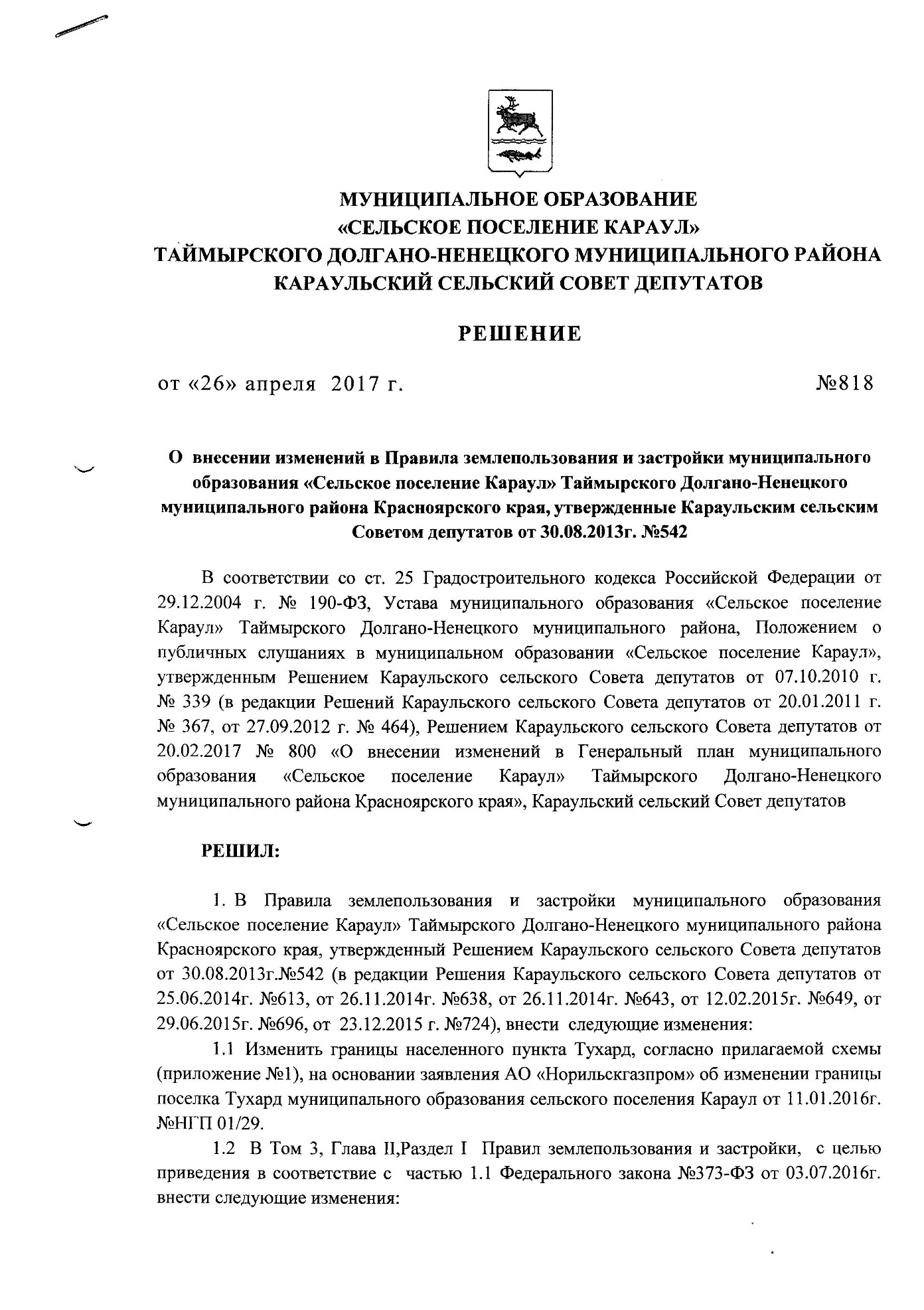 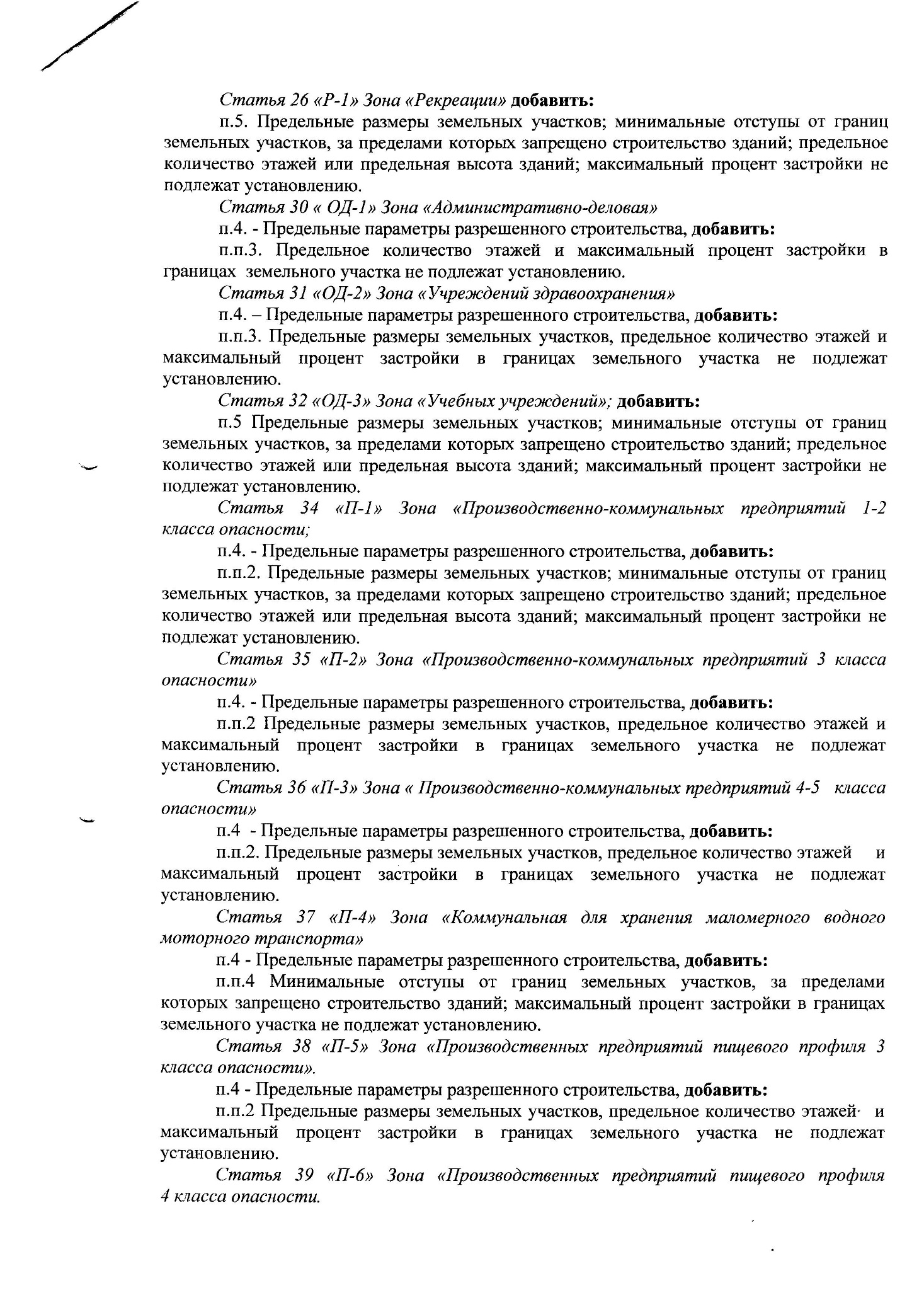 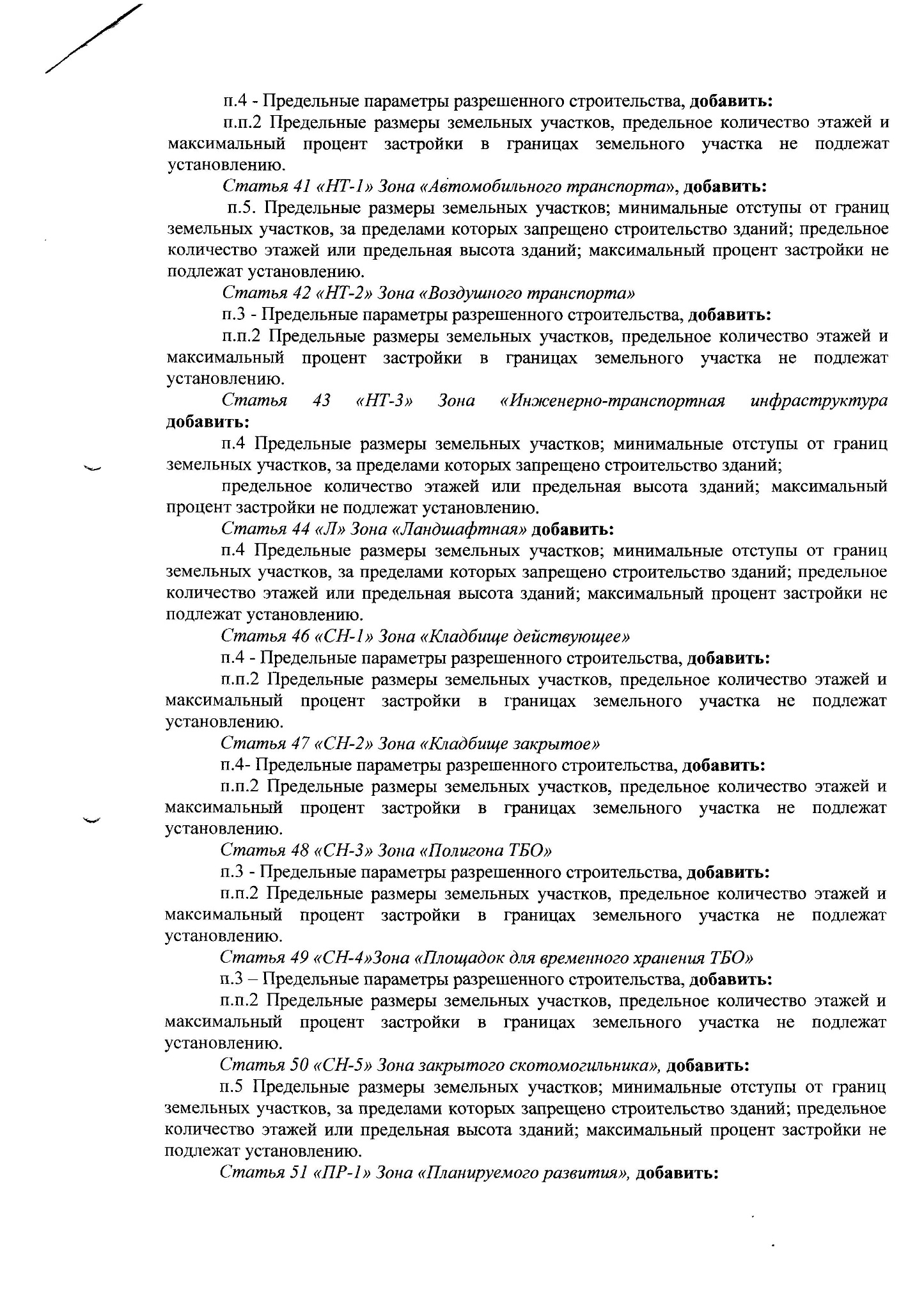 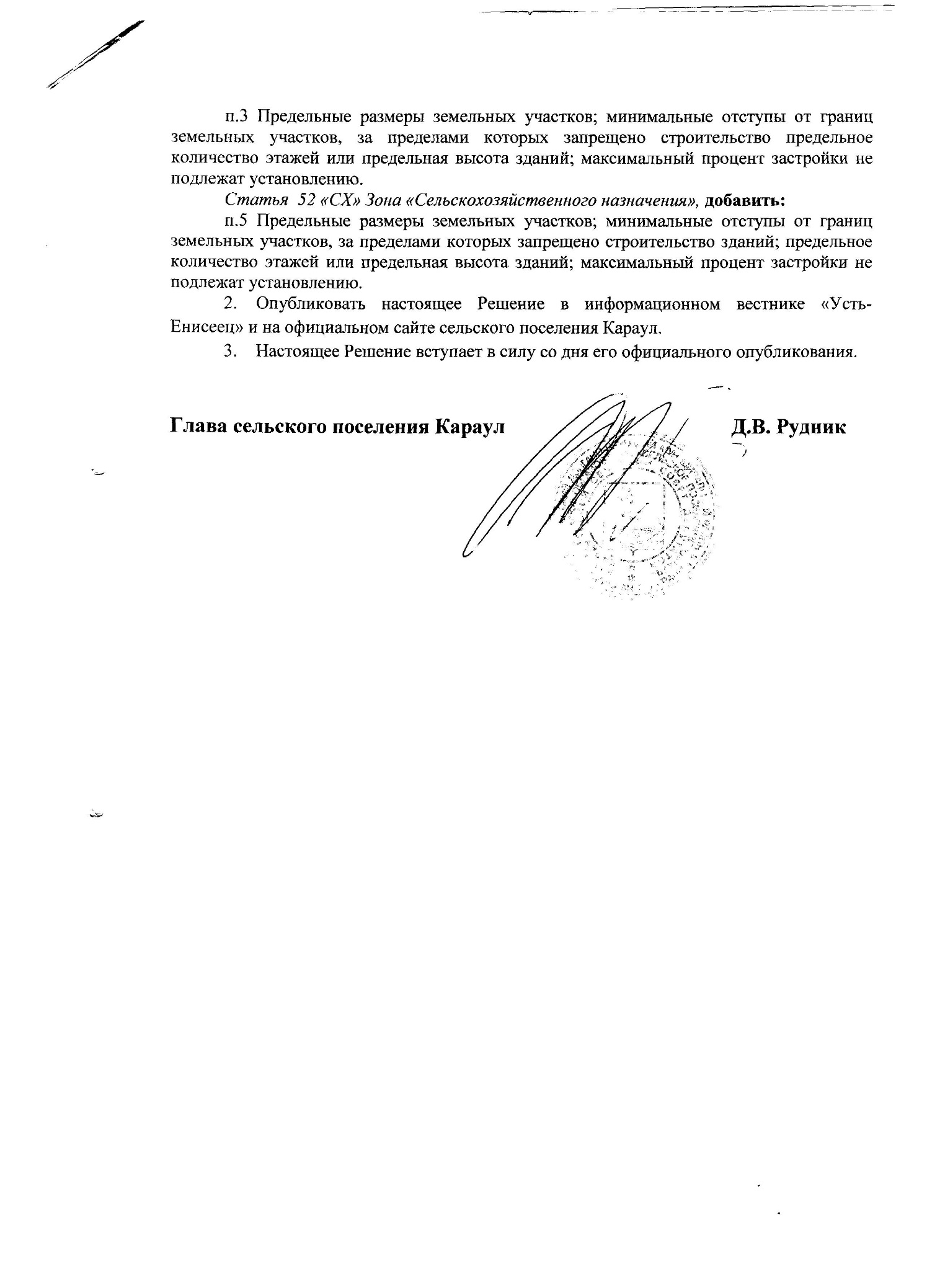 Приложение 3 -  Схема изменения территориальных зон, в рамках размещения нового жилого района п. Тухард 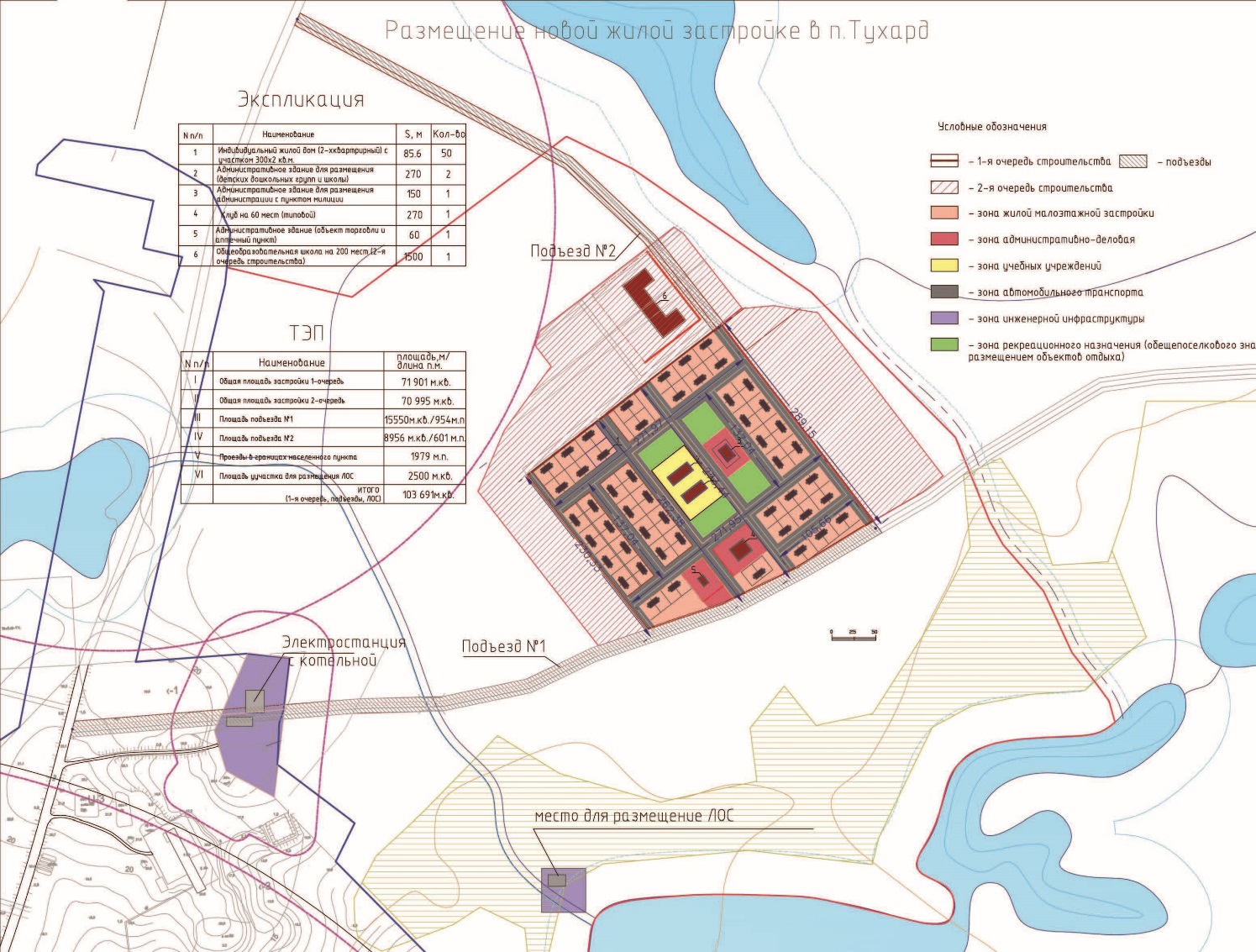 Приложение 4 – Схема  изменения территориальных зон в существующей границе и определение территориальных зон на присоединяемом участке  населенного пункта Носок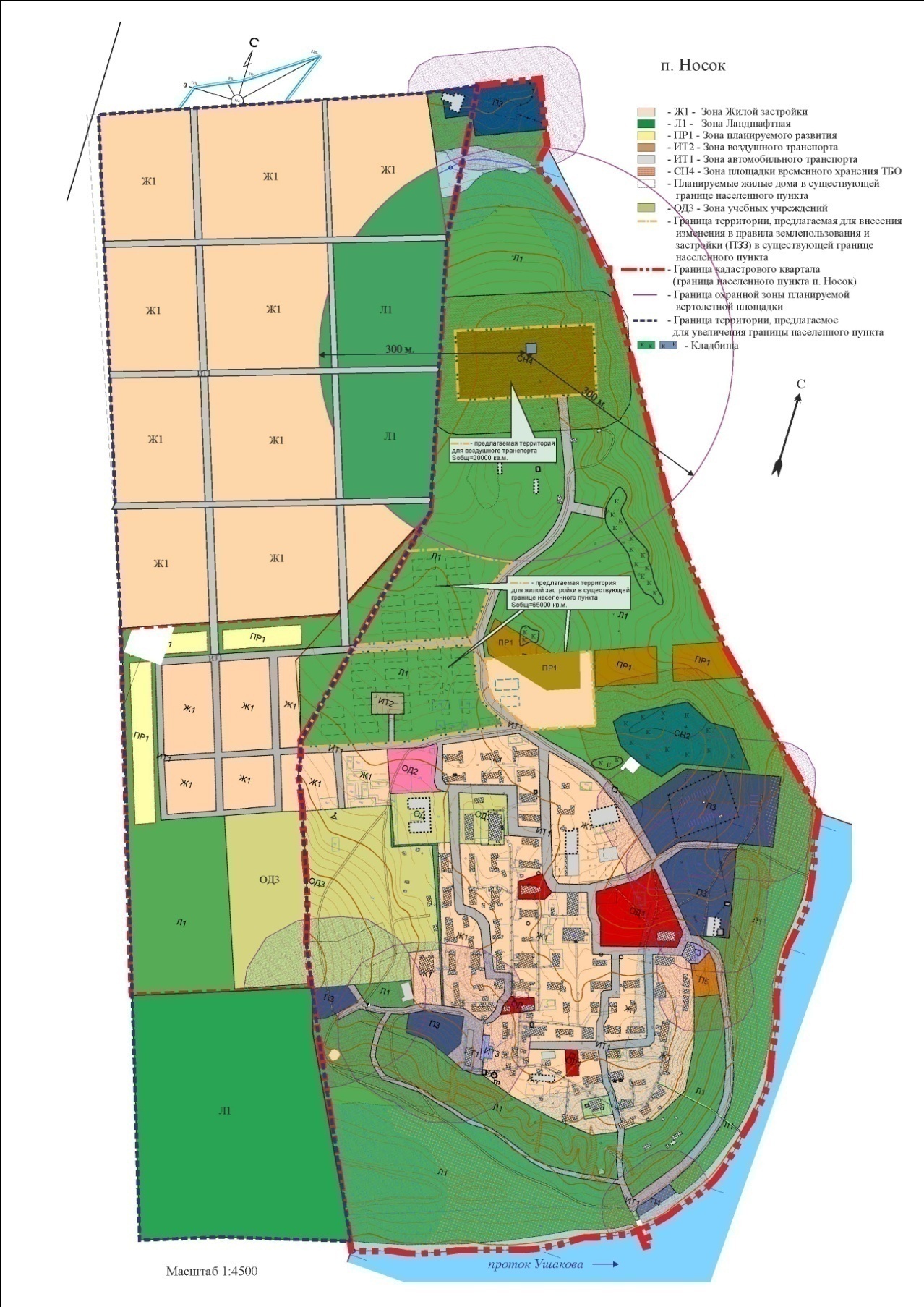 Приложение 5 –  Письмо администрации Таймырского Долгано-Ненецкого муниципального района от 28. 04. 2017 г. № 1390 о требовании по внесению изменений в правила землепользования и застройки п. Носок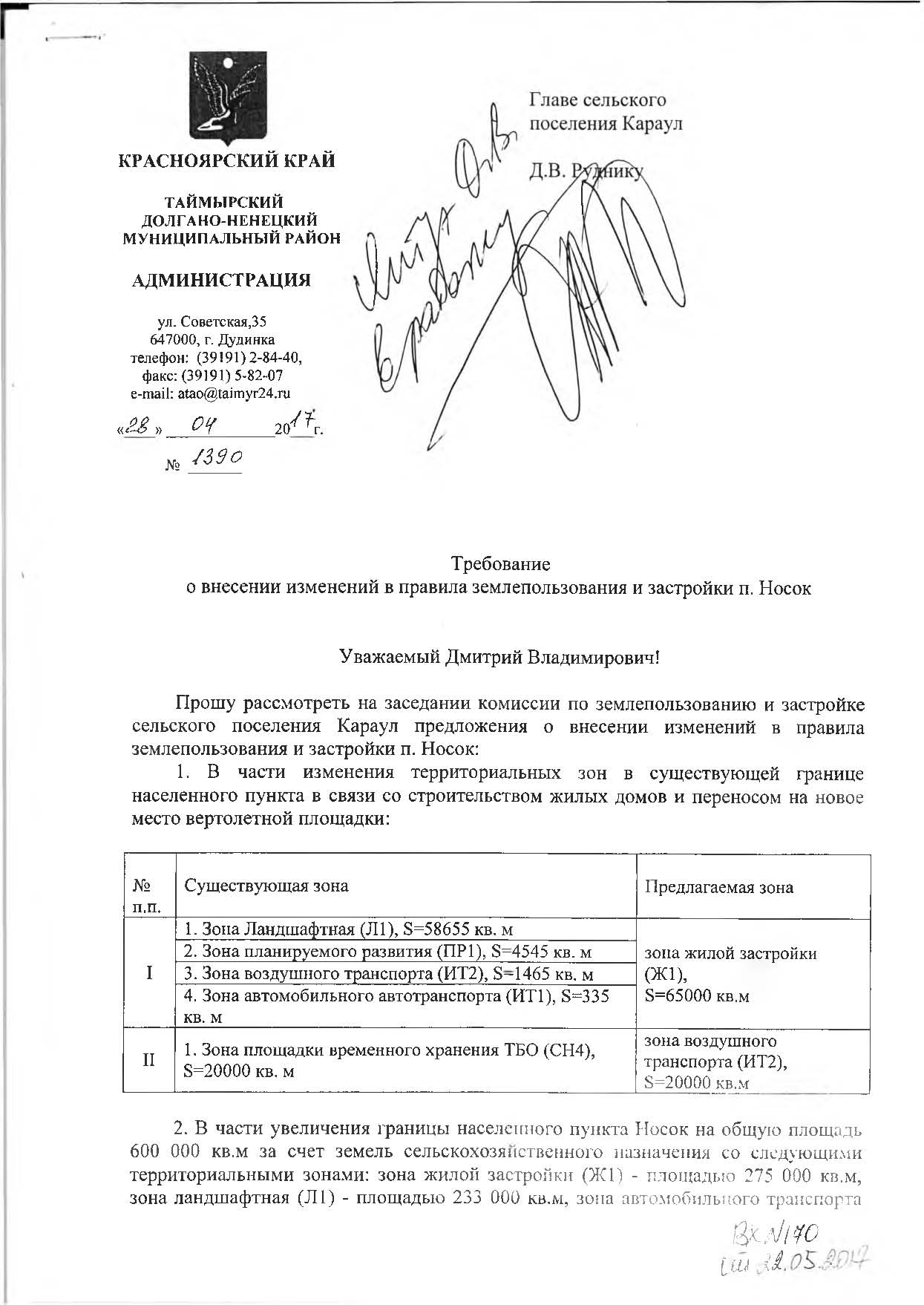 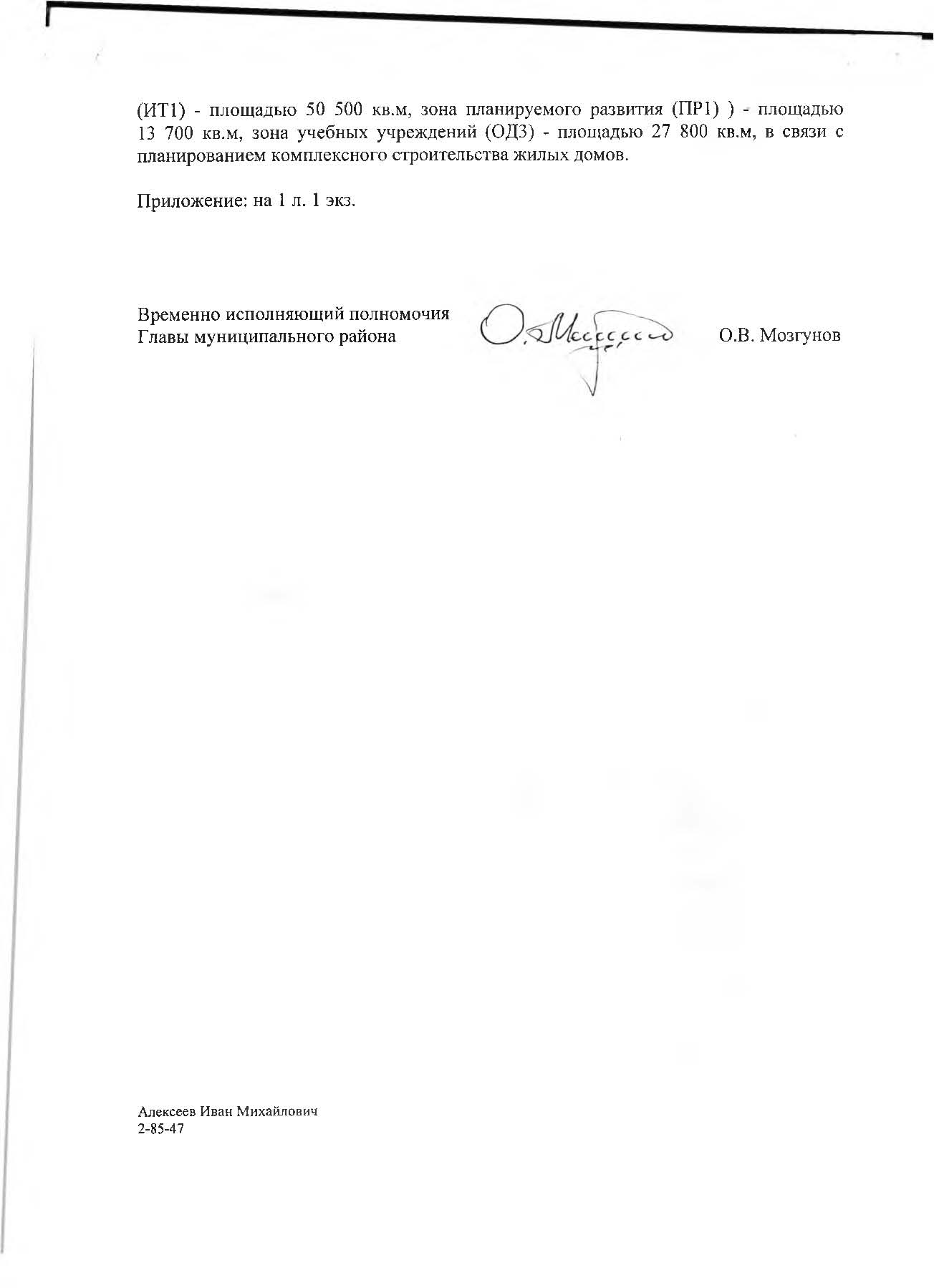 Приложение 6 –  Приложение к Постановлению Администрации Таймырского Долгано-Ненецкого муниципального района от 22. 06. 2017 г. № 512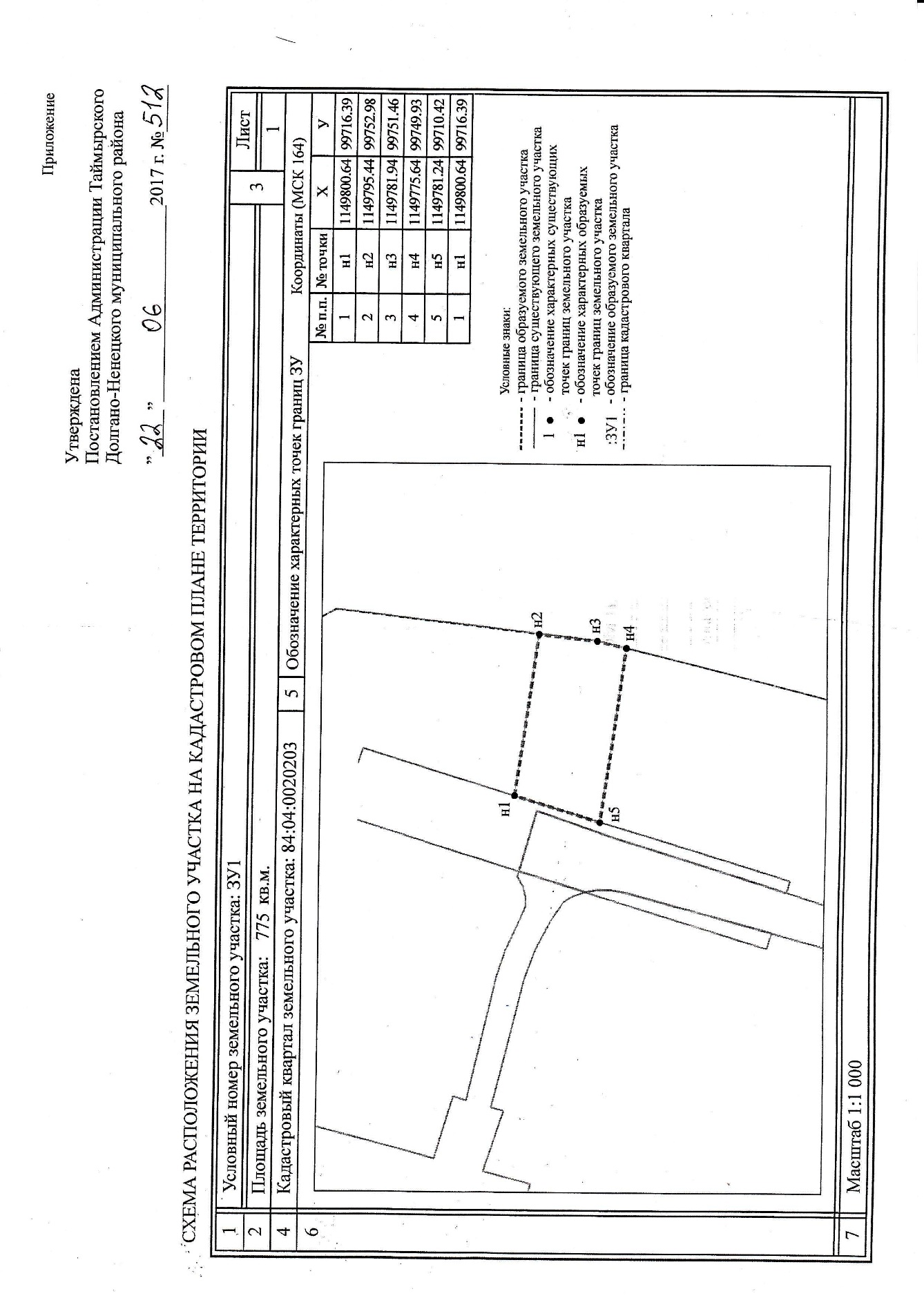 Приложение 7 –  Приложение к Постановлению Администрации Таймырского Долгано-Ненецкого муниципального района от 22. 06. 2017 г. № 520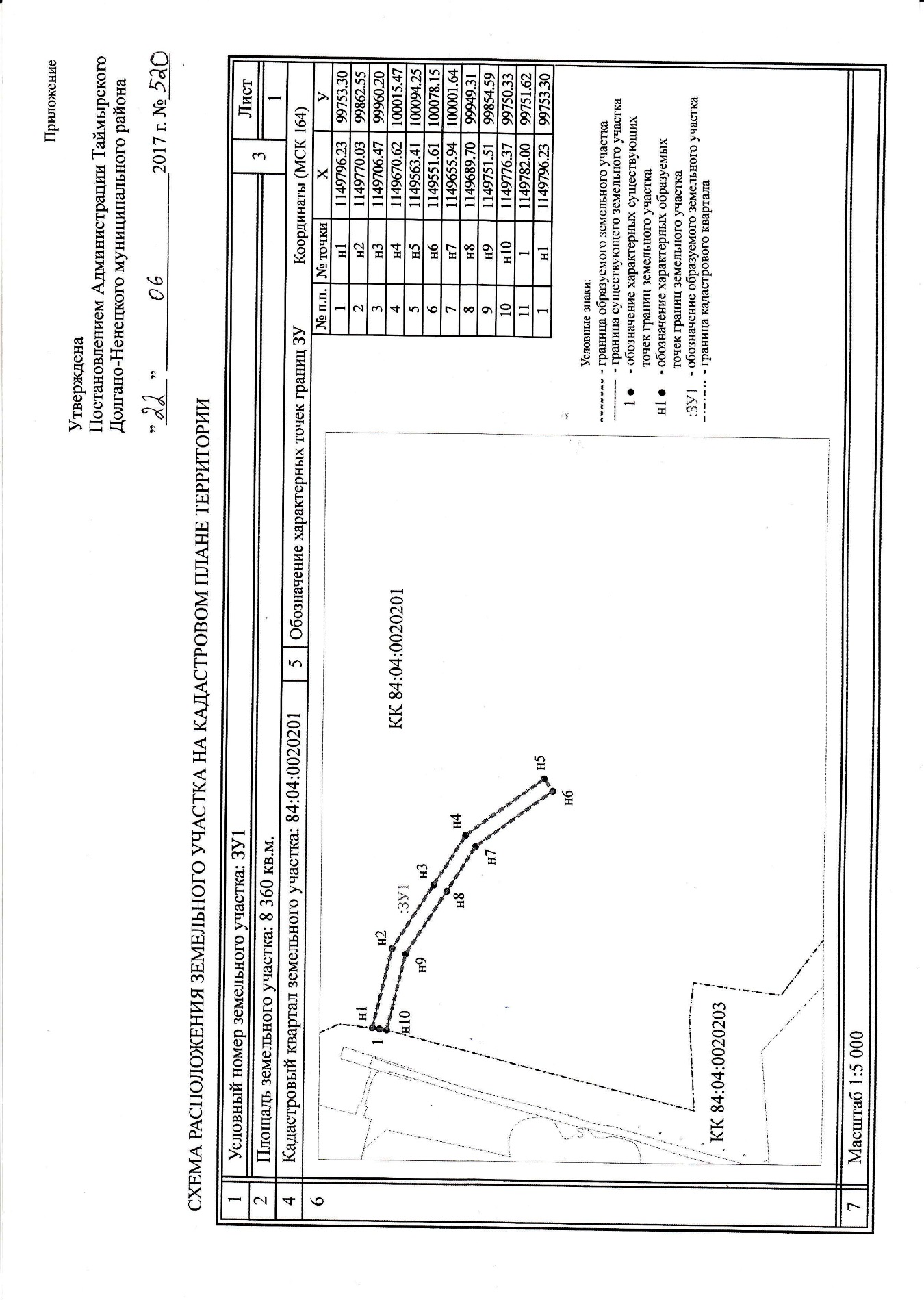 АКЦИОНЕРНОЕ ОБЩЕСТВОКРАСНОЯРСКИЙ ТЕРРИТОРИАЛЬНЫЙ ИНСТИТУТПО ПРОЕКТИРОВАНИЮ ГРАДОСТРОИТЕЛЬНОЙ ДОКУМЕНТАЦИИ ИОБЪЕКТОВ АГРОПРОМЫШЛЕННОГО КОМПЛЕКСА«КРАСНОЯРСКАГРОПРОЕКТ»Внесение изменений в генеральный план муниципального образования «Сельское поселение Караул» Таймырского Долгано-Ненецкого муниципального района Перечень и характеристика основных факторов риска возникновения чрезвычайных ситуацийприродного и техногенного характера122/2 К1 – ПЗТом 42016АКЦИОНЕРНОЕ ОБЩЕСТВОКРАСНОЯРСКИЙ ТЕРРИТОРИАЛЬНЫЙ ИНСТИТУТПО ПРОЕКТИРОВАНИЮ ГРАДОСТРОИТЕЛЬНОЙ ДОКУМЕНТАЦИИ ИОБЪЕКТОВ АГРОПРОМЫШЛЕННОГО КОМПЛЕКСА «КРАСНОЯРСКАГРОПРОЕКТ»Внесение изменений в генеральный план муниципального образования «Сельское поселение Караул» Таймырского Долгано-Ненецкого муниципального района Перечень и характеристика основных факторов риска возникновения чрезвычайных ситуацийприродного и техногенного характера122/2 К1 – ПЗТом 4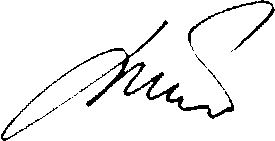 Генеральный директор                                                                     В.К. ШадринРуководитель проекта                                                                      Т.И. ФадееваСвидетельство  № 0377-2011-2461002003-П-92016СОСТАВ ПРОЕКТАТом 1   Положения о территориальном планировании (122/2 К1) Пояснительная записка (заказ 122/2 К1)Графические материалы:Проектный план территории (заказ 122/2 К1)                                                  	    М 1:500000	Лист №1Схема планируемого размещения объектов инженерной и транспортной  инфраструктуры  (заказ 122/2 К1)                                                                           М 1:500000  Лист №2Схема планируемого размещения объектов капитального строительства   (заказ 122/2 К1)                                                                                                                                         М 1:500000 Лист № 3Схема функциональных зон    (заказ 122/2 К1)                                                        М 1:500000 Лист № 4Том 2	Материалы по обоснованию проекта (122/2 К1)Пояснительная записка (заказ 122/2 К1)Графические материалы:Схема современного использования и комплексной оценки  территории    (заказ 122/2 К1)                                                                                                                                          М 1:500000 Лист № 5Том 3	Правила землепользования и застройки (122/2, 122/2 К2)Пояснительная записка  (заказ 122/2 К2)                        Графические материалы:Схема границ территориальных зон, зон с особыми условиями использования территории муниципального образования «Сельское поселение Караул»  (заказ 122/2 К2)   М 1:500000  Лист № 1Схема границ территориальных зон, зон с особыми условиями использования территории с. Караул (заказ 122/2 К2)                                                                                      М 1:2000           Лист № 2                                                                                                                             Схема границ территориальных зон, зон с особыми условиями использования территории  п. Байкаловск (заказ 122/2)                                                                                    М 1:2000          Лист № 3 Схема границ территориальных зон, зон с особыми условиями использования территории п. Турхард   (заказ 122/2 К2)                                                                                 М 1:2000           Лист № 4Схема границ территориальных зон, зон с особыми условиями использования территории п. Носок     (заказ 122/2 К2)                                                                                         М 1:2000          Лист № 5Схема границ территориальных зон, зон с особыми условиями использования территории п. Усть-Порт (заказ 122/2 К2)                                                                                М 1:2000          Лист № 6Схема границ территориальных зон, зон с особыми условиями использования территории п. Воронцово (заказ 122/2)                                                                                    М 1:2000          Лист № 7Схема границ территориальных зон, зон с особыми условиями использования территории п. Поликарповск  (заказ 122/2)                                                                             М 1:2000           Лист № 8Схема границ территориальных зон, зон с особыми условиями использования территории п. Казанцево (заказ 122/2)                                                                                     М 1:2000           Лист № 9Схема границ территориальных зон, зон с особыми условиями использования территории п. Мунгуй (заказ 122/2)                                                                                          М 1:2000         Лист № 10Том 4  Перечень и характеристика основных факторов риска возникновения чрезвычайных ситуаций природного и техногенного характера (122/2, 122/2 К1)Пояснительная записка (122/2 К1)Графические материалы:Схема территорий, подверженных риску возникновения чрезвычайных ситуаций природного и техногенного характера (122/2)	М 1:50000	Лист № 1 Том 5  Исходные данные(находится в архиве разработчика)ОглавлениеВведение	71.	Общие сведения о территории	92.	Климатические условия	11Выводы:	12Климатические данные:	123.	Рельеф и ландшафты	13Выводы:	174.	Гидрография и гидрогеология	175.	Геологическое строение и полезные ископаемые	196.	Транспортные сооружения и коммуникации	25Водный транспорт	26Воздушный транспорт. Вертолетные площадки	26Автомобильные дороги	27Трубопроводный транспорт	28Проектные предложения	287.	Системы жизнеобеспечения	297.1  Водоснабжение	29Современное состояние	29Проектные предложения	297.2  Водоотведение	29Современное состояние	29Проектные предложения	307.3  Электроснабжение	31Современное состояние	31Проектные предложения	327.4  Системы информатики и связи	34Современное состояние	347.5  Теплоснабжение	40Современное состояние	407.6  Газоснабжение	44Современное состояние	447.7  Обращение с отходами производства и потребления	448.	Перечень основных факторов риска возникновения  чрезвычайных ситуаций природного и техногенного  характера	47Экологические ЧС	49Техногенные ЧС	498.1  Пожаровзрывоопасные объекты	50Современное состояние	50Проектные предложения	528.2  Радиационно опасные объекты	52Современное состояние	528.3  Гидродинамические опасные объекты	538.4  Опасные происшествия на транспорте	53Количественная оценка поражающих факторов при возникновении	59пожара пролива	598.5  Опасные происшествия и аварии в системе ЖКХ	65Проектные предложения	658.6  Опасные геологические явления	66Современное состояние	668.7  Опасные гидрологические явления	718.8  Опасные метеорологические явления	728.9  Природные пожары	748.10  	Мероприятия по снижению уязвимости территории к природным   факторам воздействия	748.11  Системы оповещения по сигналам ГО и ЧС	769.	Пожарная безопасность	78Современное состояние	78Проектные предложения	8010.	Специализированные службы	82Проектные предложения	83Перечень основных руководящих, нормативных и	84Письмо ГУ МЧС по Красноярскому краю от 29.10.2014 №3-4-20-16274 об исходных данных и требованиях, подлежащих учету при разработке перечня мероприятий  по гражданской обороне	87Введение«Разработка генерального плана и внесение изменений в правила землепользования и застройки (ПЗиЗ) муниципального образования «Сельское поселение Караул» Таймырского Долгано-Ненецкого муниципального района Красноярского края» выполнена ОАО «Красноярскагропроект» в соответствии с муниципальным контрактом № 10-п от 15.09 2014 года, заключенным с Управлением развития инфраструктуры Администрации Таймырского Долгано-Ненецкого муниципального района. Работа над данным разделом проекта производилась в соответствии с исходными данными и требованиями от ГУ МЧС России по Красноярскому краю (письмо от 29.10.2014 №3-4-20-16274).Генеральный план разработан на основе проекта «Схемы территориального планирования Таймырского Долгано-Ненецкого муниципального района» ФГУП «РосНИПИУрбанистики», в рамках которого рассматривалась территория сельского поселения.В соответствии с техническим заданием предусмотрена разработка раздела «Перечень и характеристика основных факторов риска возникновения чрезвычайных ситуаций природного и техногенного характера (ИТМ ГОЧС)».Цель разработки раздела «ИТМ ГОЧС» в составе материалов по обоснованию документа территориального планирования состоит в анализе основных опасностей и рисков возникновения чрезвычайных ситуаций природного и техногенного характера, включая ЧС биолого-социального и военно-политического характера. Раздел «ИТМ ГОЧС» выполнен в одном томе, к тому прилагается картографический материал. Основная задача при проектировании в рамках раздела состоит в разработке комплекса мероприятий по минимизации последствий чрезвычайных ситуаций природного и техногенного характера. Также в перечень задач входит выявление территорий, возможности застройки и хозяйственного использования которых ограничены действием факторов риска возникновения ЧС. При разработке проекта авторский коллектив опирался на требования соответствующих технических регламентов и законодательства в области безопасности. Полный перечень законодательных и нормативных актов, использованных при подготовке проекта, приведен в приложении к настоящему тому.Исходные данные, использованные при подготовке раздела, предоставлены заказчиком и ГУ МЧС России по Красноярскому краю. Проект разрабатывался с учетом материалов раздела «Обоснование инженерной защиты территорий населенных пунктов и крупнейших промышленных узлов от опасных природных и техногенных процессов».При разработке раздела также были учтены федеральные и краевые программные мероприятия в области обеспечения предотвращения возникновения ЧС и подготовки сил и средств для ликвидации последствий возможных ЧС.Раздел «Перечень и характеристика основных факторов риска возникновения чрезвычайных ситуаций природного и техногенного характера» в текстовой части материалов включает в себя:- Том 4 «Перечень и характеристика основных факторов риска возникновения чрезвычайных ситуаций природного и техногенного характера» - приведены сведения по перечню возможных чрезвычайных ситуаций техногенного, природного и экологического характера, а также обеспечение пожарной безопасности, рассматриваются риски возникновения ЧС биолого-социального; военного характера и мероприятия в соответствии с положениями СНиП 2.01.51-90.- подразделы тома (главы), в соответствии с «Методическими рекомендациями МЧС России по подготовке документов территориального планирования субъектов Российской Федерации и органов местного самоуправления по перечню вопросов, входящих в компетенцию МЧС России».Раздел выполнен на основании «Свидетельства о допуске к определенному виду или видам работ, которые оказывают влияние на безопасность объектов капитального строительства»                      от 28.01. 2011 г. № 0377-2011-2461002003-П-9На основе материалов тома 4 подготовлена «Схема территорий, подверженных риску возникновения чрезвычайных ситуаций природного и техногенного характера».Проектные решения «Генерального плана и Правил землепользования и застройки муниципального образования «Сельское поселение Караул» разрабатываются на 2 базовых срока:- I этап (первая очередь строительства) - 2024 г.;- II этап (расчетный срок) - 2034 г.В рамках текстовых и графических материалов подразделов тома 4 утверждаемых материалов реализация мероприятий в области ГОЧС преимущественно обуславливается сроками реализации проектных предложений генерального плана.Общие сведения о территорииМуниципальное образование «Сельское поселение Караул» входит в состав Таймырского Долгано-Ненецкого муниципального района и расположено в его западной части. На востоке и юге муниципальное образование граничит с городским поселением Дудинка, на западе граница муниципального образования совпадает с границей района, по другую сторону которой расположена Тюменская область, на севере – с городским поселением Диксон.Площадь территории – 101, 001 тыс. км2 (10100,1 тыс. га).Административный центр – с. Караул.Территория муниципального образования находится за Полярным кругом в северной части Сибирского плоскогорья.Территория имеет ряд особенностей, отражающихся на его экономическом и социальном развитии. Прежде всего, это богатство природных ресурсов, уникальная обширность территории, расположение в Арктической зоне, крайняя удаленность от основных мест концентрации промышленного производства и населения.Численность постоянного населения в муниципальном образовании по состоянию на 01.01.2013 г. составила 4456 тыс. человек, это примерно 11,8% от численности населения всего района. Таблица  1  Перечень населенных пунктов и численность населения муниципального образования* – Официальная информация по состоянию на 01.01.2013 г. приведена из паспорта сельского поселения Караул, представленного администрацией, за исключением п. Поликарповск, п. Мунгуй, п. Кареповск.На территории муниципалитета имеется два вахтовых поселка: Мессояха и Пелятка.Плотность населения муниципального образования соответствует средней плотности населения по району – 0,04 человека на 1 кв. км.По территории муниципального образования проходит трасса Северного морского пути (направление Мурманск-Дудинка). На направлении Мурманск–Дудинка осуществляется круглогодичная морская навигация в целях обеспечения деятельности ОАО «ГМК «Норильский никель».Территория богата природными ресурсами. Здесь имеются запасы нефти, газа, фосфорита, строительного песка.Границы и статус установлены Законом Красноярского края от 09.02.2012 года № 2-54 «Об установлении границ муниципального образования Таймырский Долгано-Ненецкий муниципальный район и находящихся в его границах иных муниципальных образований».Территория имеет ряд особенностей, отражающихся на его экономическом и социальном развитии. Прежде всего, это богатство природных ресурсов, уникальная обширность территории, расположение в Арктической зоне, крайняя удаленность от основных мест концентрации промышленного производства и населения.Климатические условияТаймыр – это самый северный и крупный по площади выступ материковой суши в мире с уникальным климатом и природой. Принято считать, что Арктика – это территория, южной границей которой является средняя июльская изотерма +10, таким образом, вся территория Таймырского Долгано-Ненецкого муниципального района – Арктическая зона.Климатические условия территории весьма различны, хотя принадлежат к одному Сибирскому климатическому району Арктики, для которого характерна континентальность климата с большой амплитудой изменения температуры воздуха.Климатические показатели для МО «Сельское поселение Караул» приведены по систематическим метеорологическим наблюдениям, произведенным на метеостанции г. Дудинка.Климат в районе городов Дудинка и Норильск крайне суровый субарктический, характеризуется резкими перепадами температур, как в течение суток, так и в течение года, а также продолжительной холодной зимой и коротким прохладным летом.Таблица 2  Средние климатические показатели для г. ДудинкаСреднегодовая температура -10,1°С. Средняя температура воздуха наиболее теплого месяца +13,2°С, абсолютный максимум температуры +32°С.Продолжительность устойчивых морозов 214 суток. Ночные заморозки и выпадение снега нередки и летом. Средняя температура воздуха наиболее холодного месяца – 28,0°С, абсолютный минимум температуры - 57°С.В г. Дудинка при среднегодовом количестве осадков  максимум составил , а минимум – . Сумма осадков за апрель-октябрь составляет , за ноябрь-март выпадает . Для летнего периода характерны моросящие мелкие дожди в 1 мм/сут. (около 45 дней). Дожди до 5 мм/сут. и более наблюдаются всего лишь в течение 8-9 дней.Среднемесячная скорость ветра изменяется в пределах 5,1 - 6,3 м/сек. Раз в год наблюдается ветер со скоростью 28 м/сек, раз в 10 лет случается сильный ветер со скоростью 34 м/сек., максимальная скорость ветра - 36 м/сек.Таблица 3  Средняя месячная и годовая скорость ветра (г. Дудинка), м/сСильные ветра, частота которых в среднем около недели в месяц, наблюдаются круглогодично. Максимальное число дней с сильными ветрами варьирует от 11 до 18 в месяц.Выводы:Характерными отрицательными особенностями климатических условий территории в целом являются:продолжительная полярная ночь;частое сочетание устойчивых низких температур и сильных ветров. Для оценки погоды в условиях Крайнего Севера часто используется не только показатель температуры воздуха, но и силы ветра. Для этого вычисляется «жесткость погоды» — температурный эквивалент ощущений человека при одновременном воздействии на него мороза и ветра определенной силы. Условная схема оценки жесткости погоды такова: каждый метр в секунду ветра приравнивается к двум градусам мороза, если температура падает ниже - 40ºC;сильный мороз с сильной продолжительной пургой. Пурга при морозе ниже - 40ºС даже в светлое время дня создает эффект сумерек и называется «черная пурга».Интегральный коэффициент суровости природных условий (Институт географии РАН) территории составляет 4,93 балла по пятибалльной шкале;Города Норильск и Дудинка считаются по условиям погоды самыми холодными городами мира. Климатические условия территории в течение всего года дискомфортны для проживания;Климатические условия существенно сдерживают освоение территории. Ряд сфер хозяйственной деятельности здесь либо вообще невозможен (земледелие в открытом грунте, традиционное животноводство), либо значительно ограничен коротким относительно теплым периодом года (туризм, большинство природно-исследовательских работ, в т. ч. геологические исследования и геологоразведка). Из отраслей агропромышленного комплекса развито только домашнее оленеводство. Однако, метели зимой, туманы весной и длительный период темного времени года затрудняют сохранение оленей, а глубокий снежный покров на пастбищах снижает доступность кормов;По строительно-климатическому районированию (СНиП 23-01-99* «Строительная климатология») территория муниципального образования относится к северной строительно-климатической зоне с «суровыми» климатическими условиями и «наиболее суровыми» в юго-восточной её части.Территория относится к I климатическому району, подрайону I Б.Климатические данные:расчетная температура наружного воздуха для проектирования отопления (наиболее холодной пятидневки) - 47ºС;расчетная температура наружного воздуха для проектирования вентиляции зданий соцкультбыт - 35ºС;средняя температура отопительного периода - 14,3ºС;продолжительность отопительного периода более 300 суток.Ветреная погода, сохраняющаяся большую часть года, обуславливает сложность формирования благоприятного микроклимата во внутридворовых пространствах. Средняя из максимальных глубина оттаивания почвы – ; наибольшая – (100 см п. Тухард)*, остальная часть разреза повсеместно – многолетнемерзлые грунты.________________________________________________________________________________________________________________________*Данные по глубине оттаивания грунта в п. Тухард приведены из отчета комплексных инженерных изысканий, выполненных на участке строительства поселка в 1983 г. Красноярским трестом инженерно-строительных изысканий.Рельеф и ландшафтыРельефНа основе тектонического строения по условиям рельефа на территории МО выделяются физико-географические провинции: Енисей-Хатангская, Гыданская, Таз-Енисейская.Гыданская провинция занимает одноименный полуостров и о. Сибирякова в пределах зоны тундровой растительности. Она характеризуется низменным равнинным рельефом с небольшими абсолютными высотами (до ). Породы, слагающие равнину и прибрежную низину, имеют морской, аллювиальный и ледниковый генезис.Вдоль Гыданского берега Енисейского залива простирается «береговая низина» слабо приподнятая над уровнем залива (10 - ). Наиболее развитая современная береговая терраса протягивается на  вдоль Гыданского берега залива. Ширина ее достигает 5 - . Между сположенным клиффом, ограничивающим ее со стороны коренного берега, и пляжем тянется «плавниковая терраса», возвышающаяся над заливом на 1,5 -  (реже до 3 - ). Она заливается только во время сильных штормов, сопровождаемых нагонами воды. Терраса сложена песком, перемешанным с огромным количеством древесины в виде окатанных обломков, кусков стволов и целых стволов деревьев, бревен, досок. Поверхность ее слабо наклонена в сторону берега и ограничена штормовым валом из плавника. На террасе располагается масса озер, лежащих в блюдцеобразных плоских котловинах. За главным современным штормовым валом протягиваются параллельно ему сниженные и уплощенные древние береговые валы, отстоящие один от другого на 100 - . Ближе к берегу лежит полоса низкой (0,4 - ) «песчаной» или «травяной» террасы, заливающейся при обычном сильном волнении. Ширина ее достигает нескольких сотен метров, плавник на ее поверхности почти не встречается, Поверхность изрезана лабиринтом извилистых глубоких проток – следами блуждания ручьев, устья которых периодически забиваются береговыми наносами. Плоская площадка террасы сложена песком и зарастает осокой. Невысокий крутой уступ отделяет травяную террасу от песчаного пляжа, заливаемого во время прилива.Особенностью тундровых ландшафтов этой территории является нехарактерная для растительных подзон арктических и типичных тундр заметная роль кустарников, в частности, ивы. Приозерные и приречные кустарники ивы достигают  высоты, в этих же сообществах встречается ольха, к югу становящаяся доминантой.Территория в пределах провинции сильно заозерена и заболочена. Обильные по площади болота и долины являются областями повышенного риска из-за широкого распространения подземных жильных льдов, создающих угрозу глубокого термокарста. На территории провинции находятся газовые месторождения Мессояхское, Северо-Соленинское и Пеляткинское и большая часть газопровода «Пелятка-Мессояха-Норильск». Это районы высокой техногенной нарушенности с уничтоженным растительным покровом, развитием термокарста, термоэрозии и пучения. Развито промышленное домашнее оленеводство (оленеводческое хозяйство «Тухард»), организованы масштабные поисково-разведочныеЕнисей-Хатангская провинция представлена обширной территорией Северо-Сибирской низменности, которая занимает центральную часть Таймырского Долгано-Ненецкого муниципального района, простираясь с З-ЮЗ на В-СВ от устья Енисея до Хатангского залива, ширина низменности поперек простирания составляет 400 - .В тектоническом отношении Северо-Сибирская низменность – это древний краевой прогиб горной системы Бырранга, в настоящее время представляющий собой молодую плиту, перекрытую мощным 4 - 7 километровым чехлом мезозойских морских карбонатных и терригенных отложений. Мощность четвертичных отложений достигает здесь 300 - . Основными процессами, сформировавшими рельеф этой территории, были покровные оледенения, оставившие после себя несколько возрастных генераций моренных гряд; морские трансгрессии, выполнившие ряд депрессий лагунными толщами; современные аллювиальные процессы. В результате современная поверхность представляет собой полого-холмистую сильно заозеренную низменную равнину с абс. отметками 50 - .Рельеф Северо-Сибирской низменности в целом холмисто-грядовый и холмисто-увалистый с обширными аллювиальными депрессиями и плоскими аккумулятивными равнинами. Вся низменность пересечена субширотной системой моренных гряд с абсолютными высотами 150 - , их выделяется до 10.Понижения между холмами заняты слабоврезанными широкими речными долинами, многочисленными озерами и сильно заболочены. Многие из озерных котловин имеют термокарстовое происхождения. Развитая сеть мелких водотоков разноориентирована, что свидетельствует об отсутствии господствующих уклонов местности, предопределенных тектоническими условиями. Относительно крупные реки – Аятари, Горбита, Дептумала, имеют сильно меандрирующее русло и низкие скорости течения. Заболоченные участки в основном представляют собой плоско-полигональные торфяники днищ широких пологих ложбин. Мощность сезонно-талого слоя на торфяниках обычно не превышает .На западе по участку нижнего течения реки Енисей Енисей-Хатангская провинция граничит с Западно-Сибирской физико-географической страной, в составе которой на рассматриваемой территории выделяются Гыданская и Таз-Енисейская провинции. В тектоническом отношении Западно-Сибирская физико-географическая страна занимает территорию одноименно палеозойской плиты, простирающейся от Урала до р. Енисей, включая ее долину. Возраст и генезис Западно-Сибирской плиты идентичен Северо-Сибирской низменности и четкой границы между ними не проводится. Условной границей считается восточный край долины р. Енисей.Таз-Енисейская провинция занимает небольшой участок на юго-западе муниципального района и представлена одной лесотундровой зоной. Северная ее граница – граница лесотундры, восточная – по долине р. Енисей включительно. Рельеф территории волнисто-грядовый равнинный. Абсолютная высота моренных и флювиогляциальных гряд 80 - , они сложены валунными суглинками с линзами ощебненных песков. Характерно, что крупные острова леса на западе зоны лесотундры привязаны именно к этим грядам, что связано, видимо, с высоким оттаиванием здесь грунта (до 1 - ).Растительность представлена рединами, реже редколесьем на фоне бугорковых и пятнисто-бугорковых кустарниково-травяно-лишайниковых и лишайниково-моховых тундр с березкой, ивой, ольхой, голубикой, брусникой. Часты болота разных типов: гомогенные осоковые, плоско-полигональные и плоскобугристые кустарничково-лишайниково-моховые и крупнобугристые торфяники. Развиты ольховые кустарниковые сообщества на склонах, ивовые кустарники и моховые плоско-полигональные болота речных долин.ЛандшафтыТерритория сельского поселения находится в растительных зонах тундры (арктические, горные, типичные, южные) и лесотундры. Арктические и горные тундры расположены на небольших участках в северной части территории, вдоль Енисейского залива. Лесотундры занимают небольшие территории вдоль границы муниципального образования, восточнее поселков Тухард и Усть–Порт. На остальной территории расположены типичные и южные тундры.Арктические тундры. В зоне арктических тундр наиболее распространены полигонально-пятнистый (медальонный) и полигонально-сетчатый типы распределения растительности со средним покрытием 20 - 50%. Зональный тип травяно-кустарничково-моховой. В отличие от полярных пустынь роль лишайников меньше. Кустарники представлены редкой ивой ползучей, концентрирующейся только на болотах и в долинах, в долинах имеют место слаборазвитые плоско-полигональные болота с осоково-злаково-моховой растительностью. Из злаков преобладает лисохвост арктический, из осоковых – пушицы. В изолированных от северных ветров долинах могут встречаться участки, растительность которых носит более южный характер.Растительность обеднена, неустойчива, трудно восстановима, подвержена криогенной (в основном термокарстовой) деградации. Все авторы, касавшиеся этой проблемы, сходятся во мнении практической невосстановимости растительного покрова исходного типа после воздействия техногенного характера, несмотря на то, что она очень устойчива к зоогенному прессу, что связано с постоянным выпасом дикого оленя и повторяющимися пиками численности лемминга.Горные тундры. В предгорьях Бырранга вершины холмов и низких гряд заняты каменистыми структурированными мохово-лишайниковыми тундрами. На высоких плоских вершинах развиты лишь нивальные лишайниковые пустыни. Растительность склонов дифференцирована по экспозиции: южные заняты разнотравными группировками, северные – нивальными лишайниковыми тундрами. На склонах и низких водоразделах развиты пятнистые осоково-дриадово-моховые тундры, на защищенных склонах – ивково-пушицевые тундры со сплошным покровом. Отмечается наличие развитых плоско-полигональных ивнячково-осоково-моховых болот в долинах, а также заходы на север кустарников в изолированных долинах.В центральной части горной системы Бырранга нижний пояс представлен пятнистыми дриадово-осоково-моховыми тундрами, на шлейфах распространены пушицевые тундры, иногда, при благоприятной экспозиции, со значительным участием кустарников (район среднего течения р. Большая Боотанкага). Южные склоны заняты разнотравными куртинными группировками. Привершинные плато заняты куртинными злаково-моховыми медальонными и каменисто-полосчатыми тундрами, часты травяно-моховые нивальные висячие болотца. Вершины заняты разреженными злаковыми группировками, часто – только накипными лишайниками.На южном макросклоне гор Бырранга встречается ряд редких видов растений. Район гор Бырранга является уникальным природным комплексом, как наиболее северный континентальный горный массив. Своеобразие горной флоры и фауны обусловливает необходимость полного отчуждения этого района от всякой хозяйственной деятельности, тем более, что сформированные на крайних пределах возможностей существования экосистемы горных тундр практически невосстановимы.Типичные тундры распространены в пределах Северо-Сибирской низменности, защищенной от холодных арктических воздушных масс горными цепями Бырранга. Они имеют сплошной растительный покров, местами пятна голого грунта занимают не более 15%. Зональный тип сообществ – кустарничково-травяно-моховые тундры. В целом типичные тундры характеризуются отсутствием высоких кустарников, низкой ролью березки в сложении сообществ, но часто значительной ролью низких кустарниковых ив. Доминанты растительного покрова – мхи. Из цветковых доминируют осоковые (осоки, пушица), из кустарничковых на береговых дренируемых уступах встречаются ива ползучая и полярная, березка карликовая. Роль лишайников невелика, они здесь развиваются только на легких грунтах.Следует подчеркнуть высокую средообразующую роль мохового покрова особенно в типичных тундрах, где он создает уникальный по своим свойствам горизонт, в котором сосредоточены все жизненные процессы экосистемы – деструкция и разложение опада, жизнедеятельность бактерий и почвенной микрофауны, перезимовка диаспор высших растений и т.д. Поэтому нарушение или удаление мохового покрова в конечном счете ведет к серьезной трансформации экосистем, и любые связанные с этим работы следует проводить с крайней осторожностью.Южные тундры. Полоса южных тундр распространяется от р. Большая Хетта, постепенно сужаясь к северо-востоку, и выклинивается в районе оз. Лабаз, где типичные тундры граничат непосредственно с лесотундровой и горно-лесотундровой зоной.По составу растительности эта подзона ближе к лесотундре, чем к типичным тундрам. Характерная ее черта – наличие кустарниковых сообществ, среди которых преобладает березка карликовая (ерник). Растительный покров сплошной, преобладают мхи, ерник, осока. Пятнистые тундры присутствуют скорее как вторичное явление. На склонах иногда распространен ольховник. В долинах рек преобладают ива, хвощ. Болотные участки характеризуются преобладанием осоки, пушицы, на буграх обильны березка, ивы, голубика, багульник, морошка. Роль лишайников невысока.Наиболее значительные площади кустарниковые сообщества занимают в подзоне южных тундр, распространенной на значительной территории западнее р. Бол. Хета и резко сужающейся к Енисею до интервала между с. Караул и пос. Усть-Порт.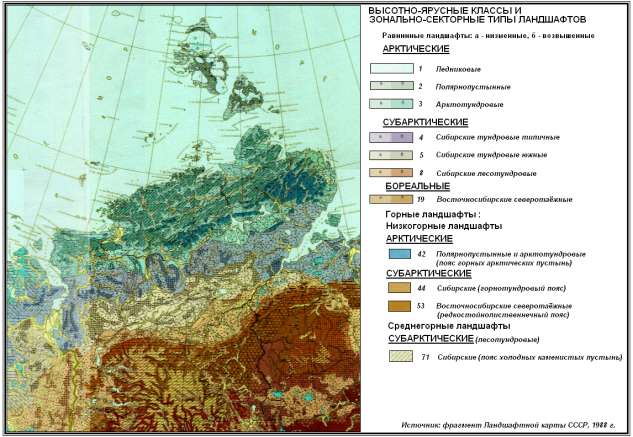 рис. 1Лесотундра представляет собой переходную зону между тундрой и северной тайгой. По сравнению с южными тундрами основное отличие лесотундры – наличие редин и редколесий на водоразделах.Преобладающий тип растительности в лесотундровой зоне – лиственничные редколесья с кустарниками. Плоские каменистые водоразделы заняты каменистыми кустарничково-моховыми тундрами, на наиболее высоких точках – холодными.ПочвыАрктические тундры имеют более пеструю структуру почвенного покрова чем почвы полярных пустынь. Устойчивость почв арктической тундры в целом низкая, что обусловлено характером подстилающей мерзлой толщи и растительности. В основном они характеризуются слабой степенью оглеения. Тундровые глеевые почвы (подтипы тундровых глеевых перегнойных, тундровых глееватых гумусных почв) развиты в увлажненных местах с более сомкнутой растительностью. В массивах байджарахов (бугры из мерзлого льдистого грунта) и на луговинах развиваются тундровые дерновые почвы с относительно большой для этих широт мощностью. Для спущенных озерных котловин, приозерных болот характерны почвы болотного ряда – болотно-туядровые торфянисто-перегнойно-глеевые, тундровые болотные торфяяисто-глеевые. Для термокарстовых массивов более характерны тундровые глеевые (торфянистые) почвы. Торфообразование в зоне арктических тундр подавлено, только в глубоких озерных котловинах формируются плоскобугристые массивы с довольно мощным (до ) слабо разложившимся торфом.Почвы горных тундр чрезвычайно разнообразны. В зависимости от положения в рельефе, характера материнской породы и растительности, в горах Бырранга встречаются практически все зональные типы – от полярно-пустынных до тундровых глеевых. В верхнем поясе гор развиты пустынные примитивные органогенно-щебнистые почвы крайне малой мощности. На участках с более или менее развитой растительностью характерны почвы дернового ряда – горные дерновые различной, но в целом незначительной мощности. На известняках со слабо развитым растительным покровом встречаются примитивные почвы. На задернованных участках нижнего пояса с развитой растительностью распространены тундровые глеевые почвы всех подтипов, на речных террасах – тундровые дерновые (дренированные края террас) и болотные (заболоченные участки). Характерно наличие торфянистых неглеевых почв, обычных на заболоченных массивах шлейфов делювиальных склонов, где торф развивается непосредственно на грубообломочном горном материале. В долинах рек представлены аллювиальные дерновые и дерново-глеевые почвы.Типичные и южные тундры характеризуются абсолютным преобладанием на водоразделах почв тундрового глеевого типа. Для высоких дренированных участков обычны почвенно-мерзлотные комплексы тундровых глееватых, гумусных и тундровых глеевых перегнойных или типичных почв. На склонах и шлейфах холмов преобладают тундровые глеевые типичные почвы. На плоских или слабо вогнутых равнинах они развиты в комплексе с тундровыми глеевыми торфянистыми почвами. В озерных котловинах, на заболоченных террасах развиты почвы болотного ряда – торфянисто-глеевые и торфяно-глеевые болотные в комплексе с болотно-тундровыми торфянисто-перегнойно-глеевыми. Поймы заняты почвами аллювиального ряда: дерновыми примитивными, дерновыми слаборазвитыми, на влажных участках – дерново-глеевыми. Наконец, дренированные участки холмов, берегов рек, моренных останцов, где в растительном покрове преобладают разнотравье и злаки, встречаются участки тундровых дерновых почв.Лесотундра. В этой зоне особенностью почвенного покрова является наличие хотя бы слабовыраженного подзолистого процесса, связанного с древесной растительностью. Почвы подзолистого ряда (подзолистые гумусово-иллювиальные, глееподзолистые и др.) обычны под участками редколесий, в северной части они встречаются на небольших площадях, в южной – довольно распространены. На участках с тундровой растительностью развиваются тундровые глеевые почвы – типичные, перегнойные, торфянистые; по сравнению с тундровой зоной она обладают более развитым профилем; то же можно сказать и о болотных почвах слабо дренированных участков.Выводы:Обширная территория сельского поселения характеризуется широким разнообразием орографических условий и ландшафтов. Среди ландшафтов наиболее распространены типичные и южные тундры;Растительность тундр очень неустойчива, при нарушении практически не восстанавливается;Моховой покров тундр имеет высокую средообразующую роль - нарушение или удаление его ведет к серьезной трансформации экосистем, и любые связанные с этим работы следует проводить с крайней осторожностью.Гидрография и гидрогеологияТаймыр относится к районам избыточного увлажнения. Из-за мощной толщи многолетнемерзлых пород здесь практически отсутствует фильтрация, и вода застаивается на поверхности тундры, образуя многочисленные озера и густую речную сеть. Густота речной сети на большей части территории (левобережье Енисея, плато Путорана) составляет 0,3 - 0,5 км/км2. На полуострове Таймыр густота речной сети – свыше 0,7 км/км2, наибольшие значения отмечаются в северо-восточной части полуострова – 1,0 - 1,3 км/км2. Большая часть водотоков представлена малыми реками длиной до .На территории «Сельского поселения Караул», кроме устьевого участка р. Енисея, выделяется самостоятельные бассейн крупной реки Пясины. Бассейн р. Енисей захватывает крайний запад и центральную часть территории, бассейн р. Пясины - восточную часть.Правый берег Енисейского залива имеет изломанные угловатые очертания, образует высокие и массивные мысы: Гостиный, Мезенина, Шайтанский, Крестовский и стреловидную косу мыса Сопочная Карга. Севернее мыса Шайтанского слабо вдается в сушу залив Шайтанская Курья. Берег Гыданского полуострова образует слабовыступающие мысы: Дорофеевский, Ошмарино, Лескина, Песчаный и Поеловый. Устьем Енисея, считается участок меридиана мыса Сопочная Карга.Гидрологический режим Енисейского залива определяется мощным влиянием теплых материковых вод Енисея, опресняющих и согревающих верхний 15-метровый слой и вызывающих постоянное стоковое течение со скоростью 0,6 - 1,3 км/час. Летом верхний слой воды нагревается до + 6ºС, у самой поверхности максимальные температуры составляют от + 10,5ºС (Сопочная Карга, июль) до + 8,6ºС (мыс Лескина, август). Влияние Карского моря сказывается в поверхностном слое лишь в северной части, где соленость достигает 3 - 3,5‰, но по впадинам дна соленые и холодные (tº до - 1,5ºС) морские воды проникают до енисейского бара. Воздействие морских вод заметнее вдоль берега Гыданского полуострова вследствие проходящего здесь компенсационного противотечения. Приливно-отливные колебания уровня с амплитудой 1 - 1,5 м имеют правильный период. Непериодические изменения, вызываемые сгоном или нагоном вод, достигают по наблюдениям на мысе Лескин (сентябрь, .) и на мысе Сопочная Карга (июль, .) 3 - .Залив покрыт льдом 7 - 8 месяцев в году. Толщина льда достигает . Вскрытие происходит в конце июня, окончательное очищение ото льда – в конце июля. Замерзание начинается в октябре и заканчивается к середине декабря. Дно залива покрыто песчаными и илисто-песчаными грунтами.Устьевой участок Енисея состоит из двух резко различных частей – «широкой переправы» и «горла». Широкая переправа, начинающаяся в 2 -  южнее 71-й параллели, вполне оправдывает свое название. Узкие протоки Бреховского архипелага сливаются здесь в единое русло шириной . Узкий северный ее конец против мыса Дорофеевского достигает . Три четверти акватории лежат над Бреховской отмелью с глубинами 1 - . Узкий, глубокий (10 - ) и почти прямолинейный фарватер прижат к правому берегу. Скорость течения здесь не превышает 0,9 км/час. У левого берега наблюдается постоянно существующее противотечение. Ниже расположено горло Енисея, имеющее в плане вид 70 - километровой дуги, обращенной выпуклостью к северо-востоку. Ширина реки колеблется между 16 и , составляя в устье ; глубины на фарватере изменяются в интервале 20 - , скорость течения возрастает до 3,6 км/час.Средний расход р. Енисей в устье составляет около 19 000 м3/сек. Максимум наблюдается в июле (45 000 м3/сек), средний зимний расход в 10 - 15 раз меньше максимального. Уровень реки в половодье (в устье) поднимается на 2 -  над меженным. Летние нагоны воды при северо-западных и западных ветрах повышают его на 1 - . Устьевая часть испытывает воздействие приливов, вызывающих изменение уровня в сизигии до .Реки Гыданского участка в границах муниципального образования принадлежат бассейну Енисея и Енисейского залива. Наиболее значительной среди них является р. Екареуяха – , На Таймырском участке бассейна устьевой части р. Енисей наиболее значительными реками являются Гольчиха и Яковлева, при этом они относятся все же к малым рекам. У устьев правых притоков образуются дельты, выступающие в русло Енисея (Яковлева коса, коса Гольчихи).Енисейско-Пясинский водораздел тянется вдоль енисейских берегов на среднем удалении от них в 35 - 40 км.Река Пясина протекает вне границ сельского поселения, в его границах находится левобережный бассейн реки. Река Пясина вытекает из одноименного озера, длина р. Пясина , площадь бассейна 182 000 км2, средний расход воды 2600 - 4000 куб.м/сек, сток 86 куб.км. К ее бассейну относится 1,8 тыс. водотоков общей длиной 48,7 тыс. км, 47 водотоков имеют длину от 101 до , 2 – более . Крупнейшие притоки – Агапа,  Пура, впадающие в Пясину в верхнем и среднем течении, принимают сток со всей площади, лежащей к востоку от Енисейско-Пясинского водораздела.Таблица 4  Характеристика наиболее крупных рек муниципального образованияПеречисленные реки и их притоки в совокупности с речками и ручьями – притоками первого, второго и более низких порядков – образуют густые и сильно разветвленные речные системы. Сложность гидрографической сети обусловливается особенностями орографического плана – обилием возвышенностей и низин, создающих различные направления местных уклонов поверхности. Густота сети вызывается повсеместным распространением вечномерзлых водоупорных грунтов.Территория богата озерами, наиболее известные - оз. Мелкие и оз. Енисейское.Озера Мелкие (10 озер) расположены между устьями р. Япторма-Яха и р. Устугастыр. Площадь водоема составляет 28,3 км2, водосборная площадь 0 км2.Озеро Енисейское расположено у истока р. Екаряу-Яха. Площадь водоема составляет 18,6 км2, водосборная площадь 81 км2. Из него вытекает р. Екаряу-Яха.Геологическое строение и полезные ископаемыеРегион сложен геологическими образованиями от архея до современных четвертичных отложений, представленными осадочными, вулканогенно-осадочными, вулканогенными, интрузивными и метаморфическими породами. Они слагают крупные гетерогенные разновозрастные геоструктуры весьма сложного строения и состава, которые резко отличаются характером структурно-вещественных комплексов, их возрастом и минерагеническими особенностями. Среди них выделяются:- Таймыро-Североземельская складчатая область;- северо-восточная часть Западно-Сибирской плиты;- Енисей-Хатангский региональный прогиб;- северо-западная часть Сибирской платформы.С каждым из этих геологических блоков связаны одна или несколько металлогенических провинций и областей, главными из которых являются Тунгусская (Северо-Сибирская) никеленосная, Енисей-Хатангская и восточная часть Пур-Тазовской нефтегазоносные, Таймыро-Североземельская золотоносная, Прианабарская алмазоносная, Маймеча-Котуйская редкоземельная и благороднометальная, Таймырский и северная часть Тунгусского каменноугольного бассейна, Северо-Таймырский буроугольный бассейн и западная часть Ленского буроугольного бассейна.Таймыр потенциально является крупным горнорудным районом России, содержащим значительные прогнозные ресурсы углеводородного сырья, угля каменного и бурого; золота и платиноидов, редких металлов и редкоземельных элементов, технических алмазов. Перспективными являются и другие виды полезных ископаемых, в настоящее время пока слабо изученные, прежде всего это относится к титану, меди-никелю, свинцу, цинку, серебру, молибдену, камнесамоцветному сырью.К настоящему времени назрела необходимость переоценки прежних и выработки новых приоритетных направлений исследований и освоения ведущих типов минерального сырья. В «Стратегии развития геологической отрасли до 2020 г.» (Москва, 2009 г.) отмечается, что одной из основных тенденций в развитии российского и мирового минерально-сырьевого комплекса является перемещение геологоразведочных работ в удаленные районы, районы со сложными горно-геологическими и климатическими условиями и слабо развитой инфраструктурой. Особое значение пересмотр приоритетов приобретает для такого удаленного северного региона как Таймыр.На территории муниципального образования «Сельское поселение Караул» широко развиты горючие полезные ископаемые: нефть, газ, конденсат, в северо-западной части территории имеется месторождение фосфорита (минеральное удобрение).Таблица 5  Каталог месторождений полезных ископаемых, расположенных на территории МО «Сельское поселение Караул»* - Северо-Соленинское месторождение расположено у границы муниципального района и территориально относится к Тюменской области, но рассматривается здесь, т.к. эксплуатируется совместно с Мессояхским и Пеляткинским газовыми месторождениями для газоснабжения Норильского промышленного районГидрогеологические условияПо гидрогеологическому районированию Российской Федерации территория муниципального района располагается на площади Тунгусского, Хатангского, Котуйского, Анабарского артезианских бассейнов и Таймырской складчатой области. Тектоническое строение территории определяет развитие бассейнов подземных вод, приуроченных к региональным прогибам и мульдам.Распространение, условия питания и разгрузки подземных вод территории в значительной степени определяются мерзлотными условиями. Пресные и солоноватые воды верхней зоны артезианских бассейнов обычно полностью проморожены до глубины 300 - . Надмерзлотные воды зафиксированы лишь в летний период. Подмерзлотные воды, развитые в дочетвертичных, отложениях повсеместно напорные. Величина напора определяется мощностью многолетнемерзлых пород. Она зависит также от расстояния до областей питания и разгрузки и изменяется от нескольких метров до 200 и более. Зоны разгрузки подмерзлотных вод приурочены, в основном, к тектоническим нарушениям, расположенным в районах сочленения складчатой области с платформой. Для подмерзлотных вод характерна пестрота химического состава. Пресные воды с минерализацией до 1 г/дмЗ преимущественно гидрокарбонатные натриевые и натриево-кальцивые отмечены в предгорьях Путорана, хлоридные гидрокарбонатные со смешанными катионами – в районах развития траппов. В районах развития нижне-палеозойских водоносных комплексов минерализация вод увеличивается до 10 г/дмЗ и более.Месторождения подземных вод. Пресные подземные водыВ муниципальном районе и городском округе г. Норильск эксплуатируются 5 месторождений пресных подземных вод. Лодочно-Ванкорское месторождение технических подземных вод и Большехетское месторождение хоз-питьевых вод эксплуатируются для технического водоснабжения нефтегазовых промыслов Ванкорской группы месторождений и для хоз-питьевого водоснабжения промысловой базы. Другие города и поселки района для водоснабжения используют поверхностные воды. Перспективная потребность территории в пресных подземных водах 325 тыс.м3/сутки.Минеральные подземные водыТерритория муниципального района входит в состав Восточно-Сибирской (Лено-Енисейской) области распространения минеральных вод и характеризуется многообразием их типов, среди которых выделяются: «московский», «кашинский», «казанский», «городокский», «кемпендяйский», «усольский», «оленекский», «нальчинский», «челекенский», «евпаторийский», «чартакский» и др. типы минеральных вод. «Нальчикский» тип минеральных вод имеет хлоридный натриевый состав и большую, чем «евпаторийский» тип, минерализацию – от 10 до 35 г/дм3. В водах содержится бром, йод, бор и другие микрокомпоненты. Удельные дебиты скважин менее 0,1 л/сек. Воды вскрываются рядом скважин на территории «Сельского поселения Караул».Инженерно-геологические условия. Опасные геологические процессыТерритория характеризуется крайне сложными и неблагоприятными условиями для строительства объектов инженерно-транспортной инфраструктуры, объектов промышленности, жилищного строительства. Определяющее значение имеют такие природные факторы, как сплошное распространение многолетнемерзлых пород и связанные с мерзлотой опасные физико-геологические процессы ограничивающие, затрудняющие устройство и эксплуатацию объектов.Определяющее значение для сооружения объектов капитального строительства на территории имеет сплошное распространение многолетнемерзлых пород и связанные с мерзлотой опасные физико-геологические процессы. Чрезвычайное многообразие и легкая ранимость многолетнемерзлых пород приводят к значительным затруднениям в устройстве и эксплуатации зданий и сооружений в условиях многолетней мерзлоты.Из опасных физико-геологических экзогенных процессов распространены термокарст, термоэрозия, нивация, инъекционное морозное пучение и солифлюкция.Глубина сезонного оттаивания многолетнемерзлых пород различна на разных участках и грунтах. Она варьирует в широких пределах – от  (торфянистые грунты на севере территории) до 2- (песчаные террасы Енисея на юго-западе).Мерзлые грунты являются нестабильными, динамичными во времени образованиями, характеризующимися специфическими свойствами: реологическими, просадочными, пучинистыми и др.Основания и фундаменты зданий и сооружений, на многолетнемерзлых грунтах следует проектировать на основе результатов специальных инженерно-геокриологических (инженерно-геологических, мерзлотных и гидрогеологических) изысканий с учетом возможных изменений геокриологических условий в результате строительства и эксплуатации сооружений и освоения территории.В качестве основания сооружений и зданий наиболее благоприятны скальные и полускальные грунты.При прогнозируемом глобальном потеплении климата возможно значительное смещение южной границы распространения сплошной мерзлоты к северу и деградация мерзлых пород в южной части муниципального района, что будет сопровождаться уменьшением несущей способности оснований фундаментов. Это обязывает уже сейчас обеспечивать надежность сохранения мерзлого состояния грунтов оснований при наступлении подобных отрицательных воздействий.Сейсмическая активность территории МО - 5 баллов по ОСР-97, для всех степеней сейсмической активности (А, В, С).Транспортные сооружения и коммуникацииВажнейшей составной частью производственной и социальной инфраструктуры «Сельского  поселения Караул» и муниципального района является транспорт. Транспортный комплекс сельского поселения представлен сооружениями и коммуникациями водного (морского и речного), автомобильного, воздушного и трубопроводного транспорта. Подробно существующее положение и проектные предложения изложены в пояснительной записке в главе 3 «Анализ социально-экономических условий», подглаве 3.3 «Существующее инфраструктурное обеспечение»,  пункт 3.3.1 «Транспорт» (том 2  «Материалы по обоснованию проекта»), а также представлены в графическом виде на «Схеме планируемого размещения инженерной и транспортной инфраструктуры»). Объекты транспортной инфраструктуры являются потенциально опасными объектами, возможные техногенные ЧС рассмотрены в подглаве 8.4 «Опасные происшествия на транспорте».Водный транспортна территории сельского поселения представлен сооружениями речного и морского транспорта. Водный транспорт занимает первое место в обеспечении внутренних и внешних транспортных связей поселения, что обусловлено спецификой географического расположения территории и обеспечивает основные объемы перевозки коммерческих и социальных грузов.По территории поселения проходит трасса Северного морского пути (СМП). Сообщение по СМП, в рамках муниципального образования, носит преимущественно производственный характер (порт Дудинка – порт Мурманск) и связано с доставкой грузов в интересах ОАО «ГМК «Норникель».Сооружения речного транспорта сельского поселения представлены пристанями и причалами в населенных пунктах: Воронцово, Караул, Усть-Порт, Тухард и в ряде других. В остальных населенных пунктах разгрузка осуществляется на необорудованный берег. Большая часть причалов находится в неудовлетворительном состоянии.В Норильском участке Центра ГИМС МЧС находится на учете 1650 единиц маломерных судов.Обеспечение безопасности судовождения на внутренних акваториях муниципального района и прилегающих к району морских акваториях осуществляется рядом предприятий федерального уровня: ФГУП «Гидрографическое предприятие», ФГУП «Атомфлот», ФБУ «Госморспасслужба России» (см. Главу. 6 Специализированные службы).В навигационный период речные перевозки дополнительно осуществляются грузопассажирскими судами внутреннего водного транспорта, принадлежащими ООО «ПХ Енисей» (т/х «СП-4» и «Хансута Яптунэ»).Воздушный транспорт. Вертолетные площадкиТаблица 6 - Перечень и характеристика вертолетных площадок на территории поселенияИнфраструктура воздушного транспорта «Сельского поселения Караул» представлена сетью вертодромов и вертолетных площадок.В аэротории сельского поселения и муниципального района проходят международные и внутренние воздушные трассы. Осуществляется эпизодическое воздушное сообщение с научно-исследовательскими станциями, экспедициями и пр.Для обеспечения выполнения регулярных и эпизодических грузопассажирских рейсов воздушным транспортом в сельских населенных пунктах сельского поселения оборудованы посадочные площадки для вертолетов, которые принимают ВС типа Ми-8МТВ, Ми-8, AW-119Ke и др. Рабочие площади посадочных площадок в некоторых населенных пунктах находятся в ветхом состоянии.Автомобильные дорогиТаблица 7  Автомобильные дороги общего пользования сельского поселения*Информация приведена из Перечня автомобильных дорог общего пользования Таймырского Долгано-Ненецкого муниципального района вред. Постановления Таймырского Долгано-Ненецкого муниципального района от 05.10.2012 г. № 637Сеть автомобильных дорог общего пользования в пределах муниципального района представлена подъездной дорогой Дудинка-аэропорт Алыкель (Постановление Правительства РФ от 17 ноября 2010 г. № 928 «О перечне автомобильных дорог общего пользования федеральног7о значения»), клтлрая не входит в границы сельского поселения Караул .Плотность автомобильных дорог на 1 тыс. кв. км по муниципальному району составляет менее , при средней плотности по Красноярскому краю - .Трубопроводный транспортВ настоящее время в промышленной разработке находятся: Мессояхское газовое месторождение, Пеляткинское газоконденсатное месторождение. Добываемый природный газ и газовый конденсат направляется по трубопроводной инфраструктуре в Норильский промышленный район. Перечень магистральных газопроводов приведен в подглаве 8.1 «Пожаровзрывоопасные объекты».Проектные предложенияПроектом «Разработка генерального плана и внесение изменений в правила землепользования и застройки (ПЗиЗ) муниципального образования «Сельское поселение Караул» Таймырского Долгано-Ненецкого муниципального района» намечено развитие транспортной инфраструктуры с учетом решений стратегической документации федерального и регионального уровня, которые в общем виде сводятся к следующим направлениям:- Строительство новых объектов (нефтеналивной терминал в п. Байкаловск).- Обеспечение безопасности на морских и речных коммуникациях (см. главу 10 «Специализированные службы»), развитие систем связи и навигации, в том числе системы «ГЛОНАС и «ЕСИМО». - Модернизация существующих объектов воздушного транспорта.- Строительство объектов инфраструктуры речного транспорта для обеспечения безопасной посадки / высадки пассажиров в населенных пунктах сельского поселения и района (мобильные причалы понтонного типа).- Укрепление материально-технической части и обновление парка муниципального транспорта.- Строительство автомобильных дорог и автозимников. Формирование устойчивой транспортной связи населенных пунктов  с административным центром района.- Формирование сети магистральных трубопроводов от объектов добычи.Системы жизнеобеспеченияВ соответствии с п. 2.10. приложения к письму ГУ МЧС по Красноярскому краю от 29.10.14 №3-4-20-16274 в материалах раздела приводятся данные по существующему положению и принятых проектных решениях в целях обеспечения рационального развития территории и повышения устойчивости функционирования ключевых систем жизнеобеспечения. Подробно обоснование вариантов размещения и принятых проектных разделов рассматриваются в соответствующих тематических разделах обосновывающих материалов (глава 3.3 и 4.5, том 2 «Материалы по обоснованию»).7.1  ВодоснабжениеСовременное состояниеНа территории сельского поселения Караул система централизованного водоснабжения существует в п. Носок, в п. Тухард и вахтовом поселке Мессояха. Источником водоснабжения служат поверхностные воды р. Енисей и р. Большая Хета. В остальных населенных пунктах и вахтовом поселке Пелятка система централизованного водоснабжения отсутствует. Водоснабжение их осуществляется из местных поверхностных источников,- из реки Енисей и её притоков в индивидуальном порядке. В зимнее время для хозяйственно – питьевых нужд используется лёд и вода из проруби.Проектные предложенияНа I очередь строительства централизованным водоснабжением обеспечиваются с. Караул, п. Носок, п. Тухард и вахтовый поселок Мессояха. Существующие сети водоснабжения подлежат реконструкции. Система горячего водоснабжения проектируется от водяных подогревателей в зданиях (теплообменниках) или для удаленной части жилых домов от индивидуальных водонагревателей. На расчетный срок строительства горячее водоснабжение предусматривается централизованное от котельной. На расчетный срок строительства проектируется централизованное водоснабжение в п. Байкаловск, п. Воронцово, п. Усть-Порт и п. Поликарповск. На расчетный срок строительства рекомендуется централизованное водоснабжение в вахтовых поселках Пелятка и Дерябино. Реализация этих рекомендаций предполагается за счет частных инвесторов.Горячее водоснабжение предусматривается централизованное от котельной. Источником водоснабжения населенных пунктов сельского поселения Караул приняты поверхностные и подрусловые воды р. Енисей и её притоков. Водозаборы проектируются открытыми и береговыми по индивидуальной разработке с устройством сооружений водоподготовки и обеззараживания воды бактерицидными установками. Запас воды для пожаротушения хранится в 2-х резервуарах воды, разработанных с обогревом для северных условий, на территории водозаборных сооружений. Водозаборные сооружения обеспечены зоной санитарной охраны согласно требованиям СанПиН 2.1.4.1110-02 «Зоны санитарной охраны …». Качество воды, подаваемой потребителю, соответствует требованиям СанПиН 2.1.4.1074-01’’Питьевая вода”.7.2  ВодоотведениеСовременное состояниеНа территории сельского поселения Караул существует система централизованной хозяйственно – бытовой канализации на промбазе «Норильскгазпром» в  п. Тухард, в вахтовом поселке Мессояха и канализационный комплекс в п. Носок. Во всех остальных населенных пунктах сельского поселения централизованные сети хозяйственно – бытовой канализации отсутствуют.Канализация жилой застройки, не обеспеченной централизованным водоснабжением, осуществляется в надворные уборные. Стоки из надворных уборных вывозятся ассенизационными машинами в места, согласованные с местными органами СЭН. Проектные предложенияНа I очередь строительства централизованной канализацией обеспечиваются с. Караул, п. Носок, п. Тухард и вахтовый поселок Мессояха. Существующие сети канализации подлежат реконструкции.На расчетный срок строительства проектируется централизованная канализация в п. Байкаловск, п. Воронцово, п. Усть-Порт и п. Поликарповск. На расчетный срок строительства рекомендуется централизованная канализация в вахтовых поселках Пелятка и Дерябино.   Хозяйственно - бытовые стоки по самотечным трубопроводам поступают в приемный резервуар проектируемых канализационных насосных станций индивидуальной разработки для строительства в районах Севера, а затем перекачиваются по напорному коллектору в две нитки на очистные сооружения. По ранее выданному генеральному плану в п. Тухард стоки по напорному коллектору поступают в колодец – гаситель и далее самотечным трубопроводом подключаются к существующим сетям промбазы «Норильскгазпром».Во всех сельских населенных пунктах предусмотрены очистные сооружения малой мощности глубокой биологической очистки индивидуальной разработки. При проектировании систем канализации, как правило, применяются сооружения и установки в комплектно-блочном исполнении заводского изготовления. В п. Поликарповск предусмотрены очистные сооружения малой мощности физико-химической очистки сточных вод.Выпуск сточных вод предлагается организовывать ниже по течению реки населенных пунктов и по возможности на проточных непромерзаемых местах водоема.Таблица  8  Сводная таблица водопотребления и водоотведения МО с. п. КараулСанитарно-защитные зоны от канализационных сооружений до границ жилой застройки, участков общественных зданий принимаются согласно требованиям СП 32.13330.2012 (актуализированная редакция СНиП 2.04.03-85).Предложения по обеспечению канализацией вахтовых поселков носит рекомендательный характер. Реализация этих рекомендаций предполагается за счет частных инвесторов.7.3  ЭлектроснабжениеСовременное состояниеЭлектроснабжение населенных пунктов имеет локальный характер. Электроснабжение поселков осуществляется от 5 автономных дизельных электростанций (ДЭС), в которых установлено 25   дизельных генераторов различных марок. Из действующих дизельных установок более 40% полностью выработали свой ресурс и требуют срочной замены. Высокий износ и режим эксплуатации обуславливает повышенный расход топлива, - до 500-600 гр. условного топлива на 1 кВт*ч. Потери электроэнергии происходят главным образом из-за устаревшего оборудования и специфики его эксплуатации в условиях Крайнего Севера.На территории сельского поселения нет единой энергетической системы. В пределах каждого населенного пункта находится собственный источник электроэнергии, от которого проложены распределительные сети непосредственно к потребителям. Объекты электрической генерации управляются компанией МУП «Коммунальщик».Электрические распределительные сети 10 кВ выполнены воздушными высоковольтными  линиями (ВЛ). Распределение электроэнергии на низкое напряжение в с. Караул осуществляется от 3-х трансформаторных подстанций  (ТП)  напряжением 10/0,4 кВ общей мощностью 900 кВА, повышение напряжения осуществляется от одной трансформаторной подстанции мощностью 1000 кВА. Общая протяженность линий электропередач на территории сельского поселения Караул составляет 29,1 км.Таблица 9  Характеристика автономных систем электроснабженияОсновным видом используемого топлива является дизельное топливо (арктическое). Природный газ используется в п. Тухард. Также в населенные пункты осуществляется завоз смазочных материалов (масла марок М102к, М10Г2, МС20, М10ДМ, Циатим 201). Обеспечение топливом отдаленных населенных пунктов осуществляется в период навигации в рамках Северного завоза. Существующие объекты энергогенерации имеют высокую степень износа, среднее значение износа по объектам составляет 60%.Таблица 10  Характеристика ЛЭП10 кВ сельского поселения КараулПотенциал развития электроэнергетики связан с расширением существующих мощностей объектов энергогенерации, с расширением использования местных видов топлива (природного газа и др.), а также внедрением использования возобновляемых источников энергии.Проектные предложенияПриоритетными направлениями развития электроэнергетики являются:- формирование электрической генерации на основе внедрения когенерирующих источников для обеспечения покрытия электрических нагрузок в большинстве населенных пунктах;- максимальное увеличение использования местных энергоносителей. Использование местных видов топлива позволит значительно уменьшить транспортные издержки, возникающие при транспортировке энергоносителей, а также снизит возможные риски срыва поставок в рамках Северного завоза;- развитие когенерации, как базового принципа электрогенерации сельского поселения;- плановая замена отработавших моторесурс электрогенерирующих агрегатов; - реконструкция и модернизация существующих энергоустановок в целях повышения КПД оборудования, с учетом намеченного к использованию местного энергоносителя;- модернизация электрического сетевого хозяйства в целях снижения потерь в сетях при передаче электроэнергии.В целях энергосбережения предусматривается создание энергетических паспортов и установка приборов учета на объектах, находящихся в муниципальной собственности, и обеспечение экономии топливных ресурсов. Первая очередьПроектом предусматривается размещение следующих объектов на первую очередь:В сельском поселении Караул - плановая замена 4 трансформаторных подстанций на когенерирующие источники.В п. Носок - газотурбинный когенерирующий источник на природном газе с Пеляткинского месторождения.В п. Усть-Порт - реконструкция и модернизация объектов электрогенерации.В населенных пунктах с.п. Караул под здания ДЭС используются помещения, не отвечающие стандартам безопасности, поэтому размещение новых агрегатов предлагается в новых зданиях или же реконструируемых, оборудованных в соответствии с требованиями пожарной безопасности. Необходима поэтапная замена выработавших свой моторесурс агрегатов ДЭС.Расчетный срокПроектом предусматривается размещение следующих объектов на расчетный срок:В п. Усть-Порт - когенерирующих источников. Мощности ДЭС предлагается вывести в резерв.В п. Байкаловск - реконструкция и модернизация объектов электрогенерации.В п. Воронцово - реконструкция и модернизация объектов электрогенерации.На нефтепромыслах и в вахтовых поселках - локальных источников на попутном нефтяном газе, строительство соответствующей инфраструктуры. Проектные электрические нагрузки определены в соответствии с РД 34.20.185-94.Таблица 11  Потребляемая электрическая мощность МО с.п. Караул, кВт7.4  Системы информатики и связиСовременное состояниеНаселению и организациям на территории сельского поселения Караул предоставляются основные виды телекоммуникационных услуг: телефонная фиксированная (стационарная), мобильная и спутниковая связь; услуги радиосвязи; услуги телематических служб; цифровая передача данных; доступ в сеть «Интернет»; аренда каналов связи; организация корпоративных сетей; услуги широкополосного радиодоступа; услуги IP-телефонии. Осуществляется почтовая связь. Действуют объекты выделенных и технологических систем связи, а также объекты сети связи специального назначения.На территории сельского поселения Караул осуществляют деятельность следующие предприятия связи: ОАО «Ростелеком» (Северный центр телекоммуникаций Красноярского филиала); операторы сотовой связи: ОАО «МТС», ОАО «Вымпел - Коммуникации» (БиЛайн).Услуги доступа в сеть передачи данных предоставляются оператором ОАО «Ростелеком». ОАО «Красноярское КБ «Искра» предоставляет услуги спутниковой связи. Услуги почтовой связи оказываются ФГУП «Почта России». Кроме того, восстановлена работа и обеспечение сети КВ-радиосвязи (380 РЭС) сельхозпредприятий, общинно-родовых и семейно-родовых оленеводческих и промысловых хозяйств.Таблица 12  Виды предоставляемых услуг связи в сельском поселении КараулСистема телефонной проводной связиНа территории с. п. Караул услуги по предоставлению местной и внутризоновой телефонной связи осуществляют ОАО «Ростелеком». ОАО «Красноярское конструкторское бюро «Искра» оказывает услугу по предоставлению доступа к телефонной сети и услуги телефонной связи, в том числе услуги доступа к междугородной и международной телефонной связи по коммутируемым спутниковым каналам.ОАО «Ростелеком» оказывает услуги телефонной связи, в том числе универсальные услуги связи с использованием таксофонов во всех населенных пунктах сельского поселения в соответствии с требованиями ФЗ №126 «О связи» (в каждом поселении должно быть установлено не менее чем один таксофон с обеспечением бесплатного доступа к экстренным оперативным службам).Таблица 13  Установленное оборудование в населенных пунктахОбщая монтированная емкость автоматических телефонных станций в сельском поселении Караул – 892 номера; используется абонентами - 742 номера. Резерв составляет 150 номеров. Емкость существующих АТС используется на 83%, при этом телефонной проводной связью обеспечено 18,3% населения и 15% организаций сельского поселения.Спутниковые системы связиНа территории сельского поселения Караул связь между отдаленными населенными пунктами осуществляется только через спутник, междугородние оптико-волоконные сети отсутствуют.Абонентские станции выделенной спутниковой связи размещены в населенных пунктах: с. Караул, п. Носок, п. Усть-Порт, п. Тухард, п. Байкаловск, п. Воронцово, п. Мунгуй, п. Казанцево, п. Кареповск. Обеспеченность населения и организаций сельского поселения Караул глобальной сетью «Интернет» - 16%.                  На территории сельского поселения услуги спутниковой связи в настоящее время предоставляют организации: ОАО «Красноярское Конструкторское Бюро «Искра»; ОАО «Ростелеком».ОАО «Красноярское КБ «Искра» вело строительство мультисервисных телекоммуникационных сетей типа VSAT «Ангара-С и К» c 2003г., с 2007 года станции С-диапазона были заменены на станции Ku-диапазона. Сеть предназначена для организации связи в малых населенных пунктах. В состав сети входят абонентские станции «Искра-А», шлюзовая станция «Искра-Ц» и центральная станция, установленная в г. Красноярск. Станции этой сети работают в режиме предоставления каналов по требованию. Строительство сети «Ангара-К» предусмотрено протоколом встречи губернатора Красноярского края с министром Российской Федерации по связи и информатизации РФ в апреле .Сотовая связь (услуги сотовой подвижной связи)Наибольшие темпы роста объемов услуг достигли операторы сотовой (подвижной) радиотелефонной связи. Региональные сети операторов сотовой связи интегрированы в федеральные сети сотовой связи национальных операторов. На территории муниципального образования услуги сотовой связи предоставляют компании: ОАО «Вымпел - Коммуникации» (БиЛайн), ОАО «Мобильные ТелеСистемы» (МТС). Услугами сотовой связи GSM обеспечено население с. Караул, п. Носок, п. Тухард. Базовые станции сотовой связи расположены в с. Караул, п. Носок, и п. Тухард. Зоны покрытия охватывают радиус 20- от базовых станций.Системы телевидения и радиовещания Трансляцию телевизионных и радиоканалов в населенных пунктах обеспечивает Норильский радиотелепередающий центр (РТПЦ) – филиал ФГУП «РТРС».На территории сельского поселения действуют системы «Экран» и «Орбита» эфирного телерадиовещания. После ввода в строй системы «Енисей» у жителей всех поселков появилась возможность принимать не только центральные, но и красноярскую телепрограмму «Енисей регион». С учетом спутниковой сети телерадиовещания в настоящее время имеют возможность принимать 2 телевизионные программы – 100% населения, более 2-х программ – 10% населения. Обеспечивается эфирная трансляция радиопрограмм: «Радио России»; «Маяк»; «Юность»; «Авто-радио»; радио «Шансон» и др.На территории сельского поселения продолжается работа по реализации Федеральной целевой программы «Развитие телерадиовещания в Российской Федерации на 2009-2015 годы». Программой предусмотрен повсеместный перевод телевизионного сигнала с аналогового в цифровой формат, что позволит существенно повысить качество приема и количество принимаемых телевизионных и радиоканалов.Почтовая связьОсновным поставщиком услуг почтовой связи является Дудинское отделение Норильского почтамта Управления федеральной почтовой службы Красноярского края (филиал ФГУП «Почта России»). Координация и управление деятельности почтовых отделений осуществляется через Норильский почтамт (почтамт 1-ой категории). Не охвачены почтовой связью 4 сельских населенных пункта сельского поселения Караул: п. Мунгуй, п. Кареповск, п. Поликарповск, п. Казанцево.Отделения почтовой связи оказывают услуги: универсальные услуги почтовой связи (письма, карточки, бандероли, посылки, экспресс-почта «EMS Почта России», «Отправления 1 класса»); финансовые услуги (выплата/доставка пенсий и пособий, прием коммунальных платежей и др.); услуги для населения (распространение печати по подписке; услуги телефонной связи и др.).В связи с природно-климатическими факторами, удаленностью населенных пунктов и сложной транспортной доступностью зачастую не выдерживаются сроки доставки почтовых отправлений.Таблица 14  Отделения почтовой связи Проектные предложенияПерспектива развития систем связи и телекоммуникаций заключается в первую очередь в развитии современных внутризоновых линий связи на основе волоконно-оптических, цифровых радиорелейных и спутниковых линий связи. Параллельно с развитием внутренней транспортной инфраструктуры систем передачи данных, для достижения необходимого уровня надежности и объема передаваемой информации, основной задачей станет повсеместный перевод оборудования связи и телерадиовещания на цифровой стандарт.Основными направлениями развития систем связи являются следующие:формирование общей краевой мультисервисной сети связи на основе интеграции сетей фиксированной и подвижной связи на территории сельского поселения Караул;повышение количества цифровых АТС и телефонной сети общего пользования;расширение спектра услуг на основе внедрения интеллектуальной платформы на стационарных телефонных сетях;применение интерактивных широкополосных сетей абонентского доступа на основе технологий проводного и радиодоступа;переход к технологиям 3G и последующим на сетях подвижной связи.Система телефонной проводной связиПроектом предусматривается:Прокладка оптико-волоконной линии при строительстве автодороги Дудинка – Усть-Порт – Караул – Байкаловск – Воронцово.Организация интегрированной цифровой сети связи «Пеляткинское ГКМ – г. Норильск» (проект ОАО «Таймыргаз»).Емкость существующих АТС используется на 83%. При строительстве новых объектов жилого фонда, соцкультбыта и производственных предприятий необходима установка новых цифровых АТС. На первую очередь строительства проектом предусматривается установка цифровых АТС емкостью 1174 номера и использование 150 резервных номеров, из них для жилого фонда 1125 номеров, для организаций 199 номеров. На расчетный срок строительства – ЦАТС емкостью 1223 номера и использование 150 резервных номеров, из них для жилого фонда 1167 номеров, для организаций 206 номеров. Для организаций используется 15% общей емкости проектируемых объектов проводной телефонной связи.Спутниковые системы связиСуществующие спутниковые системы связи сохраняются, поддерживаются в рабочем состоянии и модернизируются. Проектом предусматривается развитие местных телефонных сетей в населенных пунктах на основе оборудования беспроводного доступа абонентов к услугам телефонной связи и в сеть «Интернет».Сотовая связь (услуги сотовой подвижной связи)Существующие базовые станции сотовой связи ОАО «Вымпел - Коммуникации» (БиЛайн), ОАО «Мегафон», ОАО «МТС», ЗАО «ЕТК» (ОАО «Ростелеком») сохраняются.Проектом предусматривается:Расширение зоны покрытия сотовой связи на расчетный срок – во всех населенных пунктах.Создание сетей сотовой связи третьего поколения, на основе существующей инфраструктуры базовых станций и коммутаторов.Системы телевидения и радиовещания Для перехода от разобщенности к единому телерадиоинформационному пространству России РТРС (Российская Телевизионная и Радиовещательная Сеть) создает единый производственно - технологический комплекс (ЕПТК), при развертывании которого будут использованы международные стандарты вещания DVB (Digital Video Broadcasting).Основные задачи ЕПТК:• получение телевизионных и радиовещательных программ по наземным и спутниковым каналам от вещателей и производителей контента;• коммутация и технический контроль качества телепрограмм;• распределение телевизионных и радиопрограмм по наземным и спутниковым каналам;• трансляция телевизионных и радиопрограмм в регионах;• архивирование и выдача телепрограмм из архива по запросам потребителей.На территории сельского поселения продолжается работа по реализации Федеральной целевой программы «Развитие телерадиовещания в Российской Федерации на 2009-2015 годы». Программой предусмотрен повсеместный перевод телевизионного сигнала с аналогового в цифровой формат, что позволит существенно повысить качество приема и количество принимаемых телевизионных и радиоканалов.Проектом предусматривается:Переход к цифровому стандарту телевизионного вещания. Обеспечение телевизионного вещания стандарта DVB-T во всех населенных пунктах.В соответствии с требованиями Федерального закона «О связи» в поселениях с населением не менее чем пятьсот человек должен быть создан не менее чем один пункт коллективного доступа к сети «Интернет» (ч. 2 ст. 57 Федерального закона). Услуги по передаче данных и предоставлению доступа к сети "Интернет" с использованием пунктов коллективного доступа отнесены к универсальным услугам связи. Расширение сети пунктов коллективного доступа в сеть «Интернет»  в населенных пунктах.На основе цифровых АТС, а также с помощью спутниковых каналов связи и системы «Енисей» обеспечение доступа в глобальную сеть из любого населенного пункта.Намечен перевод проводного радиовещания на УКВ-вещание. В рамках реализации данного мероприятия предусмотрена установка соответствующих передатчиков на территории сельского поселения;Переход на эфирное вещание в сельской местности.Почтовая связьПроектом предусматривается:Реконструкция существующих зданий отделений почтовой связи.Увеличить время работы отделений почтовой связи в населенных пунктах.7.5  ТеплоснабжениеСовременное состояниеТеплоснабжение зданий на территории «Сельского поселения Караул» осуществляется от централизованных источников тепла (от тепловых сетей систем теплоснабжения населенных пунктов), от автономных котельных и от индивидуальных теплогенераторов. Централизованное теплоснабжение (полностью или частично) осуществляется в населенных пунктах с. Караул, п. Тухард, и п. Носок. Отопление индивидуального жилья в сельских населенных пунктах преимущественно печное.Существующее состояние объектов коммунальной инфраструктуры в части отопительных систем характеризуется высокой степенью износа теплогенерирующих агрегатов и тепловых распределительных сетей, общий износ составляет около 80%. Отсутствует приборное обеспечение параметров работы теплогенерации. Основным видом топлива для отопления населенных пунктов сельского поселения является каменный уголь, за исключением п. Тухард, который газифицирован. Для снабжения населенных пунктов в бассейне реки Енисей в основном используется уголь с Кайерканского месторождения. Поставка топливно-энергетических ресурсов в населенные пункты осуществляется преимущественно водным транспортом в период летней навигации. Сроки доставки топлива водным транспортом в некоторые населенные пункты в необходимых количествах лимитированы половодьем.С. Караул. Главным поставщиком тепла в жилой сектор, на предприятия и организации, школу, больницу, детсад и другие социальные объекты, является МУП «Коммунальщик», на балансе которого на территории с. Караул имеются 4 котельные, работающие на угле. В 2014 г. окончено строительство и введена в эксплуатацию модульная котельная.П. Носок. Поставщиком тепла, обеспечивающим объекты социальной инфраструктуры, является МУП «Коммунальщик», с 2012 г. в п. Носок функционирует нефтяная котельная, 2 котельные, работающие на дизельном топливе, находятся в резерве.П. Тухард. В поселке действует централизованная система теплоснабжения. Поселок газифицирован. Отопление осуществляется от газовой котельной с котлами Минск -1.П. Усть-Порт. В поселке действуют котельные для отделения районной больницы, школы – интерната, детского сада, работающие на каменном угле и дровах. В остальных зданиях поселка отопление печное.П. Байкаловск. В поселке действует котельная для фельдшерско-акушерского пункта, работающая на угле. В остальных зданиях поселка отопление печное.П. Воронцово. В поселке действуют котельные для  начальной школы - детского сада, фельдшерско-акушерского пункта. В остальных зданиях поселка отопление печное.В остальных населенных пунктах отопление печное. Установленная мощность котельных в населенных пунктах: c. Караул – 6,6 Гкал/ч;п. Носок – 1,7 Гкал/ч;п. Тухард – 5,5 Гкал/ч;п. Усть-Порт – 0,25 Гкал/ч;п. Байкаловск – 0,02 Гкал/ч;п. Воронцово – 0,04 Гкал/ч.Проектные предложенияПриоритетными направлениями развития теплоэнергетики «Сельского поселения Караул» являются:- формирование теплогенерации на основе внедрения когенерирующих источников для обеспечения покрытия тепловых нагрузок в большинстве населенных пунктах;- плановая замена котлоагрегатов, выработавших свой ресурс;- модернизация существующих тепловых сетей в целях снижения теплопотерь;- реконструкция и модернизация существующих котельных в целях повышения КПД оборудования, с учетом намеченного к использованию местного энергоносителя. По мере ввода в строй когенерирующих источников существующие котельные предлагается консервировать и переводить в резерв;- максимальное увеличение использования местных энергоносителей в тепловой генерации. Использование местных видов топлива позволит значительно уменьшить транспортные издержки, возникающие при транспортировке энергоносителей. Также снизит возможные риски срыва поставок в рамках Северного завоза. Предложения и рекомендации по обеспечению местными видами топлива постоянных населенных пунктов, а также вахтовых поселков (обеспечение за счет инвесторов) даны в таблице 15.Таблица 15  Топливное обеспечение объектов энергетикиКлиматологические данныеСогласно требованиям СП 131.13330.2012 (актуализированная версия СНиП 23-01-99*) «Строительная климатология» территория расположена в Северной строительно-климатической зоне и относится к I климатическому району, подрайон I Б. Климатологические данные составляют:расчетная температура наружного воздуха для проектирования отопления (наиболее холодной пятидневки) - 47ºС;расчетная температура наружного воздуха для проектирования вентиляции зданий соцкультбыт - 35ºС;средняя температура отопительного периода -14,3ºС;продолжительность отопительного периода более 300 суток.Первая очередь строительстваПроектом предусматриваются следующие мероприятия:Строительство когенерирующих источников с выводом из эксплуатации и с последующей консервацией котельных в населенных пунктах: с. Караул, п. Тухард, п. Носок.Реконструкция котельных в населенных пунктах, в которых не намечено размещение когенерирующих источников на первую очередь под местный энергоноситель.Подключение к формируемым системам центрального отопления и горячего водоснабжения всех вводимых в эксплуатацию жилых зданий и объектов социальной сферы.Реконструкция и модернизация существующих теплосетей.Расчетный срок строительстваПроектом предусматриваются следующие мероприятия:Повсеместное внедрение систем центрального отопления во всех населенных пунктах, сохраняемых на расчетный срок, за исключением п. Поликарповск, в связи с высокой степенью износа теплогенерирующего оборудования и намеченными объемами жилищного строительства.Покрытие тепловых нагрузок с проектируемых когенерирующих источников в п. Усть-Порт.Текущий и капитальный ремонт или замена тепловых сетей и объектов генерации с сохраняемыми котельными в п. Байкаловск, п. Воронцово.Рекомендации для объектов добычи, переработки ископаемого сырья и пунктов вахтового расселения:На планируемых нефтепромыслах и вахтовых поселках  рекомендуется использование локальных источников на попутном нефтяном газе, строительство соответствующей инфраструктуры.Покрытие тепловых нагрузок в остальных объектах нефтепромыслов и вахтовых поселков за счет локальных тепловых источников, в том числе когенерирующих, на топливе с Дудинского завода моторного топлива при принятии соответствующего решения инвестором.Тепловые сети и сооруженияТепловые сети проектируются из стальных электросварных бесшовных труб ГОСТ 10704-91 ст. 10 или теплоизолированных труб ИЗОПРОФЛЕКС Челябинского завода, укладываемых в непроходные сборные ж/б каналы по серии 3.006.1-2/87. Прокладка теплосетей принята наземная на низких опорах. На тепловой сети устраиваются тепловые камеры и компенсаторные ниши из сборных ж/б элементов. Антикоррозийное покрытие труб – комплексное полиуретановое покрытие «Вектор». Тепловая изоляция – скорлупы из пенополиуретана с защитным покрытием стеклопластиком ТУ 5768-001-49693977-2003.Горячее водоснабжение – централизованное. Схемы тепловых сетей приняты тупиковые 4-х трубные, закрытые. Тепло расходуется на нужды отопления, вентиляции и горячего водоснабжения. Параметры теплоносителя – вода с температурой в подающей и обратной магистрали 95-70ºС.Таблица  16  Тепловые  нагрузки МО с.п. КараулПримечание: *неучтенные расходы 10% взяты только для жилого сектора,**для централизованных источников тепловая нагрузка дана с учетом потерь тепла в наружных тепловых сетях - 6%.7.6  ГазоснабжениеСовременное состояниеПриродный газ используется в качестве топлива для котельных в п. Тухард, в вахтовых поселках Мессояха и Пелятка. Поселок Тухард газифицирован. Проектные предложенияОрганизация газоснабжения населенных пунктов, удаленных от центров добычи и транспортировки природного газа, нецелесообразна. На первую очередь предусматривается снабжение природным газом по распределительному газопроводу от Пеляткинского ГКМ до п. Носок газотурбинного когенерирующего источника и газификация поселка Носок.На расчетный срок предусматривается снабжение природным газом по газопроводу от Дерябинского ГКМ в проектируемый вахтовый поселок Дерябино размещаемого когенерирующего источника.По топливному обеспечению объектов энергетики проектируемых вахтового поселка Дерябино и нефтепромыслов предлагается использование попутного нефтяного газа и природного газа.  Реализация этих рекомендаций предполагается за счет частных инвесторов.7.7  Обращение с отходами производства и потребленияОдной из основных мер по уменьшению количества образуемых промышленных отходов на предприятиях является усовершенствование технологических процессов, разработка и внедрение ресурсосберегающих технологий. При строительстве любого нового промышленного предприятия необходимо учитывать количество и состав образующихся отходов, а также возможные методы утилизации.Утилизация отходов производства и потребления, образованных на предприятиях имеет определенные трудности из-за отсутствия предприятий переработчиков отходов на территории муниципального района, нерентабельности накопления отходов в качестве вторичного сырья с дальнейшим вывозом в другие регионы. Решение данной проблемы видится в создании собственных перерабатывающих производств и утилизация на полигонах.При освоении нефтяных и газонефтяных месторождений наиболее приемлемым способом утилизации попутного нефтяного газа является обратная закачка НПГ в пласт для повышения пластового давления. Основной целью организации системы обращения с твердыми бытовыми отходами, медицинскими и биологическими отходами на территории поселения является улучшение санитарно-гигиенических условий проживания населения, охрана почв и уменьшение нагрузок на окружающую среду, сбор и вывоз отходов на специально отведенные места.Согласно кадастру отходов производства и потребления Красноярского края вблизи населенных пунктов Воронцово, Байкаловск, Караул, Носок, Усть-Порт расположены действующие санкционированные свалки ТБО.  Согласно материалам, предоставленным администрацией сельского поселения Караул и ОАО «Норильскгазпром» (см.  приложения 1-9), в рамках настоящего проекта предусматривается строительство полигона для захоронения твердых бытовых и промышленных отходов в районе п. Тухард. Площадка для проектируемого полигона находится северо-западнее поселка и представлена двумя земельными участками общей площадью 1,57 га. Строительство полигона предусмотрено в период первой очереди - 2014-2024 гг.ООО «ИПЭиГ» в рамках государственного контракта №99 от 27.03.2015 г. по заказу  министерства природных ресурсов и экологии Красноярского края  в 2016 г. разработана  «Генеральная схема очистки территорий муниципальных образований Таймырского Долгано-Ненецкого района Красноярского края» (далее ГСО).Твердые коммунальные отходы (далее ТКО) в сельсовете образуются за счет вклада трех основных источников:- население, проживающее в жилищном фонде;- торговые предприятия;- места приложения труда – все организации, в которых работают сотрудники, образующие на рабочих местах ТКО. Информация, содержащаяся в ГСО района, учтена при организации системы обращения с отходами на территории поселения на проектные сроки.Сбор  твердых коммунальных отходов в населенных пунктах поселения согласно ГСО должен осуществляться в 4 потока: - сбор основного потока ТКО;- сбор золы печного отопления; - сбор крупногабаритных ТКО (КГО); - сбор компонентов ТКО 1-2 класса опасности. 	Таблица 17 - Прогноз объемов образования ТКО по населенным пунктам поселения согласно ГСОВ период первой очереди строительства до 2025 г. планируется:- строительство предприятий по обезвреживанию отходов, с последующим захоронением хвостов на полигоне вблизи г. Дудинка в населенных пунктах: п. Байкаловск, п. Воронцово, п. Носок, с. Караул;-  строительство площадок для временного хранения отходов (ПВХ) для населенных пунктов сельсовета: Байкаловск, Воронцово, Казанцево, Караул, Мунгуй, Поликарповск, Носок; -  ввести в эксплуатацию в 2016 г. строящийся полигон в п. Тухард;- рекультивация существующих свалок ТБО. В период второй очереди строительства до 2035 г. в п. Усть-Порт планируется строительство площадки для временного хранения отходов (ПВХ) и строительство предприятия по обезвреживанию отходов с последующим захоронением хвостов на полигоне вблизи г. Дудинка.  Отходы, образованные на площадках временного накопления в населенных пунктах Мунгуй, Казанцево и Поликарповск, будут транспортироваться сезонно речным транспортом на предприятие по обезвреживанию отходов в г. Дудинка, с последующим захоронением хвостов на полигоне вблизи г. Дудинка.На территории населенных пунктов сельсовета планируется применять бесконтейнерную систему сбора отходов,  в мешки. Мешок объемом 60-120 л  наполняется отходами на территории домовладения и выносится гражданами к точке сбора в соответствии с графиком проезда мусоросборного транспорта. Частота вывоза в соответствии с п. 6.4 СанПиН 42-128-4690-88 – не реже двух раз в неделю.Для сбора золы печного отопления каждое домовое хозяйство должно быть оборудовано металлическими контейнерами. Вывоз золы должен осуществляться от ИЖС на ПВХ.Вывоз КГО должен осуществляться непосредственно из ИЖС на ПВХ по заявочной системе.К компонентам 1-2 класса опасности в составе ТКО относятся отработанные энергосберегающие лампы, ртутьсодержащие отходы, отработанные элементы электропитания и пр.Правила обращения с отработанными энергосберегающими лампами регламентируются «Правилами обращения с отходами производства и потребления в части осветительных устройств, электрических ламп, ненадлежащие сбор, накопление, использование, обезвреживание, транспортирование и размещение которых может повлечь причинение вреда жизни, здоровью граждан, вреда животным, растениям и окружающей среде».В случае индивидуальных жилых строений, в которых не предусмотрено наличие управляющей организации, органы местного самоуправления организуют сбор и определяют место первичного сбора и размещения отработанных ртутьсодержащих ламп.В населенных пунктах сельсовета для данного типа отходов на ПВХ предусматривается установка контейнеров большой емкости (1 контейнер на населенный пункт). Для п. Тухард предусматривается круглогодичный вывоз основного потока ТКО (вместе с КГО, золой печного отопления и компонентами ТКО 1-2 класса опасности) от объектов образования ТКО и мест сбора мешков напрямую на местный полигон. Обезвреживание ртутьсодержащих отходов планируется только  на предприятии ООО «НМУ ОАО СВЭМ» в г.  Норильске. В г. Норильск через узловой населенный пункт г. Дудинка будут поступать ртутьсодержащие отходы со всех населенных пунктов поселения, в том числе п. Тухард. Доставка отходов в Дудинку планируется сезонно речным транспортом.Сбор, вывоз и захоронение медицинских и биологических отходов планируется на специально отведенные места, согласованные с СЭС. В соответствии с ветеринарно-санитарными правилами сбора, утилизации и уничтожения биологических отходов в зоне разведения северных оленей (п. 1.7.3) захоронение трупов животных допускается в земляные ямы.Перечень основных факторов риска возникновения 	чрезвычайных ситуаций природного и техногенного 	характераПо источникам возникновения чрезвычайные ситуации делятся на природные, техногенные и экологические. В свою очередь природные, техногенные и экологические чрезвычайные ситуации классифицируются по опасным природным явлениям, опасным техногенным событиям и опасным экологическим проявлениям.Классификация ЧС по масштабам приведена в таблице 18 в соответствии с Постановлением Правительства Российской Федерации от 21 мая 2007 г. №304 «О классификации чрезвычайных ситуаций природного и техногенного характера». Главными составными частями, учитывающими тяжесть последствий, являются потери и ущерб. Потери это выход из строя людей ввиду гибели, ранений, травм, болезней. Ущерб отражает материальный и финансовый урон, нанесенный в процессе чрезвычайной ситуации. Он бывает прямой и косвенный. Прямой ущерб обусловлен поражающими воздействиями, приводящими к разрушениям, повреждениям, выходу из строя объектов хозяйственного и социального назначения, нанесению вреда природной среде, природным ресурсам. Косвенный ущерб возникает из-за остановки хозяйственной деятельности, упущенной выгоды, необходимости затрат на ликвидацию чрезвычайной ситуации и ее долговременных последствий.Таблица 18  Классификация ЧС по масштабамВ соответствии с федеральным законом «О защите населения и территорий от чрезвычайных ситуаций природного и техногенного характера» под чрезвычайной ситуацией природного и техногенного характера понимается обстановка на определенной территории, сложившаяся в результате аварии, опасного природного явления, катастрофы, стихийного или иного бедствия, которая может повлечь или повлекла за собой человеческие жертвы, ущерб здоровью людей или окружающей природной среде, значительные материальные потери и нарушения условий жизнедеятельности людей.Для разработки раздела «ИТМ ГОЧС» в составе материалов «Схемы территориального планирования Красноярского края ООО «ЦИЭКС» была выполнена работа по сбору исходных данных и подготовке отчета. На основе текстовых и графических материалов, представленных для разработки раздела «ИТМ ГОЧС» Красноярского края (Пояснительная записка с обобщенными данными для анализа состояния гражданской обороны, степени опасности потенциальных источников ЧС природного и техногенного характера на территории Красноярского края, 2007 г.). В составе указанной работы были просчитаны значения индивидуального риска от ЧС на территории «Сельского поселения Караул» и всего муниципального района. (см. рис. 2). Практически вся территория муниципального района находится в зоне приемлемого риска, зоны жесткого контроля могут быть приурочены к крупным взрывопожароопасным объектам (склад ВВ, нефтебазы, охранные зоны трубопроводов и др.).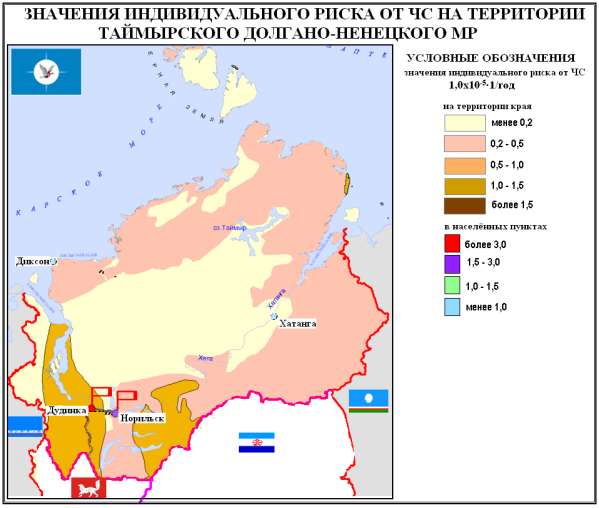 Рис. 2Сведений о наличии на территории муниципального района особо опасных, технически сложных и уникальных объектов не представлено. Намеченное в рамках Схемы территориального планирования развитие носит преимущественно локальный характер, предусматривается размещение отдельных опасных производственных объектов в населенных пунктах и строительство линейных коммуникаций, при авариях на которых возможные техногенные ЧС прогнозируются локального и муниципального характера.В соответствии с Федеральным законом Российской Федерации от 6 октября 2003 г. №131-ФЗ «Об общих принципах организации местного самоуправления в Российской Федерации» (ст. 15 Вопросы местного значения муниципального района) в перечень полномочий муниципального района в части предотвращения и ликвидации ЧС входят:- Участие в предупреждении и ликвидации последствий чрезвычайных ситуаций на территории сельского поселения и муниципального района.- Организация охраны общественного порядка на территории муниципального района муниципальной милицией3 (обеспечение безопасности населения, предотвращение террористических актов и пр.).3 В соответствии с вступившим в силу Федеральным законом от 7 февраля 2011 г. №3-ФЗ «О полиции», милиция переименована в полицию.- Организация мероприятий межпоселенческого характера по охране окружающей среды (предупреждение и ликвидация последствий ЧС экологического характера локального уровня).- Организация и осуществление экологического контроля объектов производственного и социального назначения на территории муниципального района, за исключением объектов, экологический контроль которых осуществляют федеральные органы государственной власти (предупреждение биолого-социальных ЧС и ЧС экологического характера).- Организация оказания на территории муниципального района скорой медицинской помощи (за исключением санитарно-авиационной), первичной медико-санитарной помощи в амбулаторно-поликлинических и больничных учреждениях, медицинской помощи женщинам в период беременности, во время и после родов (предупреждение и ликвидация последствий возможных ЧС эпидемиологического характера, оказание помощи пострадавшим от ЧС).В рамках раздела предложены также мероприятия, реализация которых входит в перечень полномочий региональных и федеральных органов государственной власти.Экологические ЧСЭкологическая ЧС - это обстановка, сложившаяся на данной территории или акватории в результате возникновения источника ЧС, который повлек или может повлечь за собой разрушение отдельных экологических систем, ухудшение здоровья населения и сокращение продолжительности жизни. По происхождению экологические ЧС, как правило, делятся на естественные и антропогенные.В соответствии с Приказом Минприроды РФ от 06.02.1995 № 45 «Об утверждении «Временного порядка объявления территории зоной чрезвычайной экологической ситуации» зонами чрезвычайной экологической ситуации объявляются участки территории Российской Федерации, где в результате хозяйственной и иной деятельности происходят устойчивые отрицательные изменения в окружающей природной среде, угрожающие здоровью населения, состоянию естественных экологических систем, генетических фондов растений и животных, приостановка и предотвращение которых невозможны только за счет организационно-управленческого потенциала и материально-финансовых ресурсов данной территории. Признаки чрезвычайной экологической ситуации, их качественные и количественные показатели оцениваются на основе «Критериев оценки экологической обстановки территорий для выделения зон чрезвычайной экологической ситуации и зон экологического бедствия», утвержденных Минприроды России 30.11.92. Зона чрезвычайной экологической ситуации объявляется Указом Президента Российской Федерации.В настоящее время на территории «Сельского поселения Караул» риск возникновения чрезвычайной ситуации экологического характера преимущественно связан с хозяйственной деятельностью человека. Основную угрозу представляют аварийные разливы нефти и нефтепродуктов. Мероприятия в области охраны окружающей среды изложены в соответствующем разделе обосновывающих материалов.Техногенные ЧСТехногенная чрезвычайная ситуация - состояние, при котором в результате возникновения источника техногенной чрезвычайной ситуации на объекте, определенной территории или акватории нарушаются нормальные условия жизни и деятельности людей, возникает угроза их жизни и здоровью, наносится ущерб имуществу населения, народному хозяйству и окружающей природной среде (в соответствии с ГОСТ Р 22.0.05-94).В соответствии с документом «Предложениями МЧС России для учета их в разработке методических указаний и подготовке проектов документов территориального планирования субъектов Российской Федерации и органов местного самоуправления по перечню вопросов, входящих в компетенцию Министерства» принят состав текстовых материалов подраздела в следующем составе: Пожаровзрывоопасные объекты (взрывы и пожары); радиационно-опасные объекты (аварии с угрозой выброса радиоактивных веществ); гидродинамически опасные объекты (аварии, связанные с разрушением сооружений напорного фронта гидротехнических сооружений, образованием волны прорыва и зоны катастрофического затопления); опасные происшествия на транспорте при перевозке опасных грузов.8.1  Пожаровзрывоопасные объектыСовременное состояниеПожаровзрывоопасный объект (ПВОО) - объект, на котором производят, используют, перерабатывают, хранят или транспортируют легковоспламеняющиеся и пожароопасные вещества, создающие реальную угрозу возникновения техногенной чрезвычайной ситуации (ГОСТ Р 22.0.05-94).ПВОО могут представлять угрозу жизни и здоровью людей, а также угрозу экологической безопасности на территории, прилегающей к объекту. Взрывопожароопасные объекты различают по пороговому количеству вещества (материала), которое обращается на предприятии. По взрывной, взрывопожарной и пожарной опасности все ПВОО подразделяются на пять категорий: А, Б, В, Г, Д. Особенно опасны объекты, относящиеся к категории А, Б, В. В составе исходных данных для разработки раздела не представлены сведения по наличию и категории ПВОО на территории сельского поселения.Наиболее опасные ПВОО (образующие значительную зону воздействия в случае ЧС) на территории сельского поселения представлены элементами и группами объектов газовой промышленности (магистральные трубопроводы, ГРП, газовые промыслы), а также  объекты хранения ГСМ и ВВ.Магистральные трубопроводыТрубопроводная инфраструктура находится в собственности ОАО «Норильскгазпром» и дочерней компании ОАО «Таймыргаз». Система магистральных трубопроводов является локальной и не связана с Единой системой газоснабжения Российской Федерации.Газопроводы. Общая протяженность газотранспортной системы составляет 1077,1 км в однониточном исполнении. В местах пересечения газопроводом крупных рек - Енисея, Большой Хеты, Малой Хеты, Норильская для повышения надежности построены подводные переходы - дюкеры. Все трубопроводы выполнены в наземном исполнении на свайных основаниях из хладостойких труб, с допускаемой температурой эксплуатации до - 60°С.На трассе основного магистрального газопровода «Мессояха - Норильск» эксплуатируются газораспределительные станции (ГРС) в г. Дудинка (ГРС - 4), г. Норильск (ГРС - 1,3), г. Талнах (ГРС - 2), с которых газ с установленными параметрами поступает потребителям. Фактическая производительность газотранспортной системы в 2010 году составила 3,44 млрд. м3.Межпромысловые газопроводы диаметром 720 мм, которые соединяют разрабатываемые газовые месторождения западной части района с трубопроводной системой ОАО «Норильскгазпром». Система сбора газа и конденсата на промыслах является централизованной и выполнена по лучевой схеме. Индивидуальные шлейфы для скважин, выполнены в основном из труб диаметром 159 мм с толщиной стенки 10 мм. Шлейфы проложены надземно по коридорной схеме, от каждого куста и одиночных скважин.Конденсатопроводы. ОАО «Таймыргаз» осуществляет скважинную добычу газового конденсата, подготовку и транспортировку до трубопроводной системы ОАО «Норильскгазпром» по конденсатопроводу «Пелятка - Северо-Соленинское». Конденсатопровод «Северо-Соленинское - Южно-Соленинское - Мессояха» предназначен для перекачки водоконденсатометанольной смеси до головных сооружений п. Мессояха. Общая протяженность конденсатопровода составляет 239 км из труб Ø325 и Ø219 мм.Конденсатопровод «Мессояха - Дудинка» предназначен для транспорта конденсата из районов его добычи до резервуарного парка Дудинского цеха УМТС. По мере накопления конденсата, производится его откачка насосами по кондесатопроводу в резервуарный парк Дудинского цеха УМТС для дальнейшей загрузки в танкерный флот. Технологическая схема конденсатопровода входит в состав схемы магистрального газопровода. Производительность магистрального конденсатопровода «Мессояха - Дудинка» составляет до 100 000 тонн в год.Таблица 19  Характеристика газопроводов* в скобках указана дата исчерпания проектного ресурса объектаТаблица 20  Характеристика конденсатопроводовПри возникновении аварий на магистральном газопроводе ОАО «Норильскгазпром» Дудинка - Норильск население муниципального района в зону действия ЧС не попадает. Участки трассы газопровода, находятся вне населенных пунктов, на достаточном расстоянии.Для технического обслуживания и ликвидации возможных аварий в составе эксплуатирующих организаций сформированы и укомплектованы соответствующие технические службы и силы постоянной готовности ОАО «Норильскгазпром» (см. главу 10 «Специализированные службы»).Объекты хранения ГСМ, газоконденсатаНа территории сельского поселения размещены объекты хранения нефтепродуктов и газового конденсата.Также склады ГСМ расположены на территориях населенных пунктов для обеспечения нужд ЖКХ. Обеспечение мер пожарной безопасности на данных объектах обеспечивается эксплуатирующими организациями.Проектные предложенияДля существующих объектов Генеральным планом рекомендуется разработка деклараций пожарной безопасности для существующих и проектируемых объектов в установленном порядке в соответствии со статьей 64 Федерального закона №123-ФЗ. Определение категорий ПВОО объектов, обследование технического состояния строений и сооружений объектов.В соответствии с намеченным территориальным развитием в рамках СТП на территории «Сельского поселения Караул» намечено размещение ряда крупных промышленных объектов: нефте- и газопромыслы, перерабатывающие предприятия; объекты трубопроводной инфраструктуры; газовая мини-ТЭЦ в п. Носок.Проектируемые объекты, относящиеся к пожаровзрывоопасным объектам, отмечены на схеме «Схема территорий, подверженных риску возникновения чрезвычайных ситуаций природного и техногенного характера».Технико-экономическое обоснование строительства и проекты технологических процессов повышенной опасности подлежат государственной экспертизе по пожарной безопасности, проводимой органами государственной противопожарной службы в соответствии с их компетенцией. Проектирование и строительство указанных объектов должно производиться в соответствии с Федеральным законом от 21.07.1997 N 116-ФЗ «О промышленной безопасности опасных производственных объектов».8.2  Радиационно опасные объектыСовременное состояниеЧС с возможной угрозой выброса радиоактивных веществ связаны с эксплуатируемыми атомными ледоколами в акватории р. Енисей и Енисейского залива, РИТЭГ-ами по побережью морской акватории.Атомные ледоколыВ соответствии с распоряжением Правительства Российской Федерации от 14 октября 2003 г. № 1491-р, пгт. Диксон и г. Дудинка включены в перечень морских портов Российской Федерации, в которые разрешаются заходы судов и иных плавсредств с ядерными энергетическими установками и радиационными источниками. В связи с этим, в период зимней навигации ежегодно в районе пгт. Диксон и в порту г. Дудинки работают ледоколы «Таймыр» и «Вайгач» с ядерными энергетическими установками на борту. В навигационный период, по реке Енисей, атомные суда проходят пос. Диксон, пос.  Воронцово, пос. Байкаловск , пос. Носок, с. Караул, пос. Усть-Порт и заходят в акваторию Дудинского порта. Одновременно в акватории порта могут находиться ледоколы «Таймыр» и «Вайгач».Для прогностической оценки аварийной радиационной обстановки проводятся расчеты наиболее тяжелой по последствиям аварии исходя из наиболее неблагоприятных по радиационным последствиям условий для распространения радиационного облака и детальности выброса.При проведении оценок предполагалось, что ядерная авария, связанная с возникновением неуправляемой самопроизвольной цепной реакции деления, на атомном судне при его нахождении на акватории Дудинского морского порта может произойти только в результате тщательно спланированного террористического акта, заключающего в преднамеренном выводе из действия всех активных и пассивных систем управления реактором. Рассмотрение подобной аварии бессмысленно, равно как и аварии, связанной с терактом против атомного судна в целом.В результате возникновения производственной аварии с выбросом радиоактивных веществ в атмосферу на ядерных реакторах судов, стоящих у причалов Заполярного транспортного филиала, с поступлением в аппаратное помещение и во внешнюю воздушную атмосферу радионуклидов не приведет к радиационным нагрузкам для персонала порта и населения г. Дудинка, превышающие допустимые дозовые пределы.ИРГ создают опасность внешнего облучения в течение первых 1-2 суток после аварии лишь для персонала, обслуживающего реакторную установку, но не для населения. Поэтому сброс ИРГ через клапан АС-1 на начальном этапе аварии способствует нормализации радиационной обстановке на ледоколе при мало значимом воздействии на окружающую среду.Определяющими радиационные последствия для населения является внутреннее облучение за счет ингаляции радионуклидов в объеме шлейфа загрязненного воздуха и внешнее облучение от радиоактивных выпадений, формирующих наземный след шлейфа который может достигать до 1,5 км, причем, эти последствия определяются радионуклидами химически активных элементов, а не ИРГ.В случае аварии возможны следующие виды радиационного воздействия:- внутреннее облучение щитовидной железы и других органов в результате ингаляционного поступления радионуклидов йода с вдыхаемым воздухом в момент прохождения радиоактивного облака;- внешнее облучение во время прохождения радиоактивного облака;- внешнее облучение от выпавших от радиоактивного облака на поверхность земли радиоактивных веществ;- облучение за счет загрязнения кожных покровов и одежды людей;Радиоактивное облако может формироваться за счет изотопов ксенона, криптона, йода и брома. Радиоактивное заражение местности, при аварии с выбросом радиоактивных веществ, будет образовано за счет выпадения изотопов йода и брома. После распада короткоживущих радиоизотопов (1-2 суток) основным продуктом заражения остается йод-131 с периодом полураспада 8,8 суток. Планом гражданской обороны муниципального района планируются мероприятия по переводу в высшие степени боевой готовности, но только не в случае аварии на судах с ЯЭУ и на других судах.. Мероприятия по ликвидации аварий на судах с ЯЭУ на борту предусмотрены в «Плане действий по предупреждению и ликвидации ЧС природного и техногенного характера Таймырского Долгано-Ненецкого муниципального района».8.3  Гидродинамические опасные объектыГидродинамически опасный объект (ГОО) - сооружение или естественное образование, создающее разницу уровней воды до и после него. К ним относят гидротехнические сооружения напорного типа и естественные плотины. Особенностью таких сооружений является образование волны прорыва при разрушении.Непосредственно на территории «Сельского поселения Караул» затоплению паводковыми водами подвержены прибрежные части населенных пунктов Караул, Байкаловск, Поликарповск. Мероприятия по защите застроенных территорий должны включать строительство дамб обвалования и локальную подсыпку, либо вынос ветхих зданий и сооружений. В связи с отсутствием однозначных данных об уровне паводка 1-%-ной обеспеченности подлежащие защите территории и методы защиты уточняются на последующих стадиях проектирования.8.4  Опасные происшествия на транспортеВ соответствии с материалами Паспорта муниципального района в подразделе приведены данные по возможным чрезвычайным ситуациям и их последствиям на следующих видах транспорта: автомобильном, железнодорожном, морском, воздушном транспорте, в том числе при актах незаконного вмешательства.Риски возникновения ЧС на объектах автомобильного транспортаАвтомобильные дороги интенсивного движения между населенными пунктами отсутствуют. Ввиду этого возможны лишь локальные чрезвычайные ситуации, связанные с авариями транспорта.Оценка поражающих факторов возникновения чрезвычайных ситуаций 	при транспортировке легковоспламеняющихся жидкостей и газов и 	АХОВВ населенных пунктах «Сельского поселения Караул» источниками чрезвычайных ситуаций являются: пожары и аварии на сетях энерго -, тепло -, водоснабжения; аварии на транспортных коммуникациях.К таким ПОО относится автомобильная дорога (транспортировка нефтепродуктов, СУГ - до 30 м3).Оценка последствий аварийных взрывов топливовоздушных смесейВ результате разрушения резервуаров, трубопроводов и технологического оборудования с горючими веществами возможен их выброс внутрь здания или на открытую площадку с образованием топливовоздушных смесей (ТВС). Серьезную опасность для персонала, зданий, сооружений и технологического оборудования представляет взрыв образовавшейся ТВС.К основным факторам, влияющим на параметры взрыва, относят:массу и тип взрывоопасного вещества,условия хранения или использования в технологическом процессе,место возникновения взрыва,объемно-планировочные решения сооружений в месте взрыва.При прогнозировании зон разрушения при аварийных взрывах ТВС в расчеты приняты следующие допущения:При расчете рассматривается самое неблагоприятное развития событий.Емкости, содержащие сжиженные газы, при авариях разрушаются полностью. Вследствие чего происходит полный выброс всего содержащегося топлива в атмосферу.Для определения радиусов зон поражения и оценки последствий аварийных взрывов ТВС используем методику изложенную в ГОСТ Р 12.3.047-98, приложение Е.Предельно допустимое избыточное давление при сгорании ТВС в помещениях или в открытом пространстве определяется по ГОСТ Р 12.3.047-98, таблица 2.Определяем массу т, кг, горючих газов и (или) паров, вышедших в атмосферу из технологического аппарата или резервуара.Избыточное давление ∆p, кПа, развиваемое при сгорании ТВС, рассчитываем по формулеГде:р0 – атмосферное давление, кПа (допускается принимать равным 101 кПа);r – расстояние от геометрического центра облака ТВС, м;mпp – приведенная масса газа или пара, кг, рассчитанная по формуле mпр = (Qсг / Q0)mг,п Z;Qсг – удельная теплота сгорания газа или пара, Дж/кг;Z – коэффициент участия, который допускается принимать равным 0,1;Q0 – константа, равная 4,52 106 Дж/кг;mг,п – масса горючих газов и (или) паров, поступивших в результате аварии в окружающее пространство, кг.Импульс волны давления i, Па с, рассчитываем по формуле:Расчет №1. Рассчитать максимально возможные радиусы зон поражения избыточным давлением и импульс волны давления при выходе в атмосферу бензина на территории АЗС в единичной емкости объемом 7,2 м3.Исходные данные.Объем автоцистерны 7,2 м3. Плотность бензина 750 кг/м3. Удельная теплота сгорания 4,6 107 Дж/кг.Используем расчет, описанный выше.Величина приведенной массы газа mпp составит 5495,58 кг.Таблица 21  Сводные данные зон пораженияВ случае возникновения чрезвычайных ситуаций на существующих АЗС при взрыве бензина жилая застройка попадает в зоны с p =3-100 кПа.Расчет №2. Рассчитать максимально возможные радиусы зон поражения избыточным давлением и импульс волны давления при выходе в атмосферу бензина, транспортируемого в емкости массой 30 тонн.Исходные данные.Масса транспортируемого бензина 30 тонн. Плотность бензина 750 кг/м3. Удельная теплота сгорания 4,6 107 Дж/кг.Используем расчет, описанный выше.Величина приведенной массы газа mпp составит 30530,97 кг.Таблица 22  Сводные данные зон пораженияВ случае возникновения чрезвычайных ситуаций на автомобильной дороге, при взрыве бензина во время транзитной транспортировки ЛВЖ часть территории «Сельского поселения Караул» попадает в зоны с p =3-100 кПа.Расчет №3. Рассчитать максимально возможные радиусы зон поражения избыточным давлением и импульс волны давления при выходе в атмосферу пропана, транспортируемого в емкости объемом 10 тонн.Исходные данные.Объем цистерны 10 тонн. Плотность сжиженного пропана 530 кг/м3. Степень заполнения емкости 80% (по объему). Удельная теплота сгорания пропана 4,6 107 Дж/кг.Используем расчет, описанный выше.Величина приведенной массы газа mпp составит 10177 кг.Таблица 23  Сводные данные зон пораженияВ случае возникновения чрезвычайных ситуаций на автомобильной дороге, при взрыве пропана во время транзитной транспортировки СУГ часть территории сельского поселения попадает в зоны с ∆p = 3-100 кПа.Оценка поражающих факторов при возникновении «огненного шара»Интенсивность теплового излучения рассчитывается для двух случаев пожара:пожар пролива;«огненный шар» - крупномасштабное диффузионное горение, реализуемое при разрыве емкости с горючей жидкостью или газом под давлением с воспламенением содержимого емкости.Количественную оценку поражающих факторов при возникновении «огненного шара» проводят в соответствии с ГОСТ Р 12.3.047-98 ССТБ «Пожарная безопасность технологических процессов. Общие требования. Методы контроля».Расчет интенсивности теплового излучения «огненного шара» производится по формуле:q = Ef * Fq  * τ; (ГОСТ Р 12.3.047―98),Где:Ef ― среднеповерхностная плотность теплового излучения пламени, кВт/м2. Определяют на основе экспериментальных данных, допускается применять равным 450 кВт/м2.т ― коэффициент пропускания атмосферы, вычисляемый по формуле:т = ехр [-7*10-4/2];Fq ― угловой коэффициент облученности, рассчитывается по формуле:Fq=,Где:Н ― высота «огненного шара», м, рассчитываемая по формуле:Н=Ds/2,Где:Ds―эффективный диаметр «огненного шара», м, вычисляемый по формуле:Ds=5,33 mн 0,327,Где:mн ― масса вещества, участвующего в образовании «огненного шара», кг;r ― расстояние от облучаемого объекта до точки на поверхности земли непосредственно под центром «огненного шара», м.Время существования «огненного шара» рассчитывается по формуле:ts=0.92 mн 0,303Расчет №1. Определить время существования «огненного шара» и зоны поражения от теплового излучения при разрыве единичной емкости с бензином на территории АЗС объемом 7,2 м3.Расчет.Примем Ef = 450 кВт/м2Ds = 88,56 м.Н = 44,28 м.Таблица 24  Предельно допустимая интенсивность теплового излучения и радиус                     зон поражения  В случае возникновения чрезвычайных ситуаций на существующих АЗС при образовании горения бензина по типу «огненного шара» жилая застройка попадает в зоны с q=1,4-17 кВт/м2.Расчет №2. Определить время существования «огненного шара» и зоны поражения от теплового излучения при разрыве емкости с бензином массой 30 тонн.Расчет.Примем Ef = 450 кВт/м2Ds = 155,15 м.Н = 77,57 м.Таблица 25  Предельно допустимая интенсивность теплового излучения и радиус                     зон поражения  В случае возникновения чрезвычайной ситуаций на автомобильной дороге, при образовании горения бензина по типу «огненного шара» часть территории сельского поселения попадает в зоны с q=1,4-17 кВт/м2.Расчет №3. Определить время существования «огненного шара» и зоны поражения от теплового излучения при разрыве емкости с пропаном объемом 10 тонн.Расчет.Примем Ef = 450 кВт/м2Ds = 108,32 м.Н = 54,16 м.Таблица 26  Предельно допустимая интенсивность теплового излучения и радиус                     зон поражения  В случае возникновения чрезвычайных ситуаций на автомобильной дороге, при образовании горения по типу «огненного шара» во время транзитной транспортировки СУГ часть территории сельского поселения попадает в зоны с q=1,4-17 кВт/м2.Количественная оценка поражающих факторов при возникновении   пожара проливаИнтенсивность теплового излучения q, кВт/м2, рассчитывают по формулеq = Ef· Fq·,гдеEf  - средне поверхностная плотность теплового излучения пламени, кВт/м2;Fq - угловой коэффициент облученности; - коэффициент пропускания атмосферы.Ef  - средне поверхностная плотность теплового излучения пламени, кВт/м2. Берется из справочных данных. При отсутствии данных допускается  Ef принимать равной 100 кВт/м2 для СУГ, 40 кВт/м2 для нефтепродуктов.Рассчитывают эффективный диаметр пролива d, м, по формуле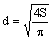 где S— площадь пролива, м2.Рассчитывают высоту пламени Н, м, по формуле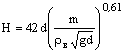 где т — удельная массовая скорость выгорания топлива, кг/(м2 · с);ρ в —плотность окружающего воздуха, кг/м3;g— ускорение свободного падения, равное 9,81 м/с2.Определяют угловой коэффициент облученности Fq по формуле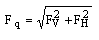 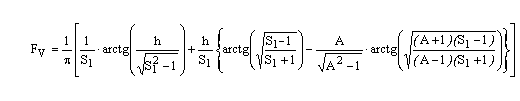 А = (h2 + + 1) / 2S1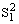 Sl = 2r/d (r— расстояние от геометрического центра пролива до облучаемого объекта),h = 2H/d;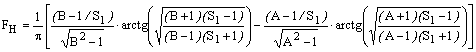 B = (1+S12) / (2S1),Определяют коэффициент пропускания атмосферы  по формуле = exp[ -7,0 · 10 -4 ( r - 0,5 d)]Расчет №1. Определить зоны поражения от теплового излучения при разрыве цистерны и разливе бензина на территории АЗС объемом 7,2 м3. Разлив по территории свободный.Исходные данные: плотность бензина при 20 0С 750 кг/м3, высота слоя разлива 0,05 м, плотность воздуха 1,2 кг/м3, удельная массовая скорость горения 0,06 кг/м2сек.Таблица 27  Зона действия поражающих факторов при возникновении пожара проливаВ случае возникновения чрезвычайных ситуаций на каждой из АЗС при образовании горения по типу пожара пролива жилая застройка населенных пунктов не попадает в зоны действия возможных поражающих факторов этой аварии.Расчет №2. Определить зоны поражения от теплового излучения при разрыве автоцистерны и разливе бензина при транзитной транспортировке массой 30 тонн. Разлив по территории свободный.Исходные данные: плотность бензина при 20 0С 750 кг/м3, высота слоя разлива 0,05 м, плотность воздуха 1,2 кг/м3, удельная массовая скорость горения 0,06 кг/м2сек.Таблица 28  Зона действия поражающих факторов при возникновении пожара проливаВ случае возникновения чрезвычайных ситуаций на автомобильной дороге при образовании горения по типу пожара пролива часть территории сельского поселения попадает в зоны с q=1,4-17 кВт/м2.Расчет №3. Определить зоны поражения от теплового излучения при разрыве автоцистерны и разливе пропана при транзитной транспортировке объемом 10 тонн. Разлив по территории свободный.Исходные данные: плотность пропана при 20 0С 500,5 кг/м3, высота слоя разлива 0,05 м, плотность воздуха 1,2 кг/м3, удельная массовая скорость горения 0,1 кг/м2сек.Таблица 29  Зона действия поражающих факторов при возникновении пожара проливаВ случае возникновения чрезвычайных ситуаций на автомобильной дороге при образовании горения по типу пожара пролива во время транзитной транспортировки СУГ часть территории попадает в зоны с q=1,4-12,9 кВт/м2.Организация работ при крупных авариях и катастрофахВиды возможных аварий на потенциально опасных объектах:утечка ГСМ, угрожающая взрывом или пожаром на АЗС.Объявить по громкоговорящей связи о прекращении работы АЗС и удалении с территории станции всех ожидающих заправки транспортных средств.Вызвать пожарную службу.Отключить напряжение питающей сети.Вывести людей, оказать помощь пострадавшим.Приступить к ликвидации аварии с применением имеющихся средств.Не допустить попадания разлившихся нефтепродуктов в сточные воды, водохранилище, жилой сектор.возможное возгорание боксов, гаражей, ГСМ, подвижного состава автотранспортного предприятия.Приступить к ликвидации аварии с применением имеющихся средств.Удалить на безопасное расстояние технику.Принятие мер для ликвидации пожара до приезда пожарной службы.Вывести людей на безопасное расстояние.Сообщить в пожарную часть.возможные аварии при перевозке ГСМ транспортом:пролив сжиженных углеводородных газов (СУГ) в результате разгерметизации цистерны;пролив (утечка) из цистерны легковоспламеняющихся жидкостей (ЛВЖ) типа «бензин» в результате разгерметизации цистерны;пролив АХОВ (хлор, др) в результате разгерметизации цистерны.Сообщить в пожарную часть.Выезд аварийной бригады на место аварии.Ликвидация разлившихся нефтепродуктов.возможные аварии на котельных:а)	вывод из строя котлов при неправильной эксплуатации.Аварийная обстановка котла.Ликвидация последствий аварии.б)	аварийное отключение электроэнергии.Принятие неотложных мер по устранению причины отключения.В случае масштабного отключения электроэнергии перейти на аварийный источник электроснабжения.в)	возможное загорание топлива, пожар в здании котельной.Сообщить в пожарную часть.Приступить к ликвидации возгорания (пеногенераторы и т.д.).Вывести людей, технику с территории и прилегающих районов на безопасное расстояние.V)	аварии на складах нефтепродуктов:а)	возможная утечка нефтепродуктов и попадание в водохранилище, жилой сектор.Выполнить нефтеловушки вокруг ёмкостей и по периметру территории склада.Проводить плановые проверки, обследования ёмкостей и трубопроводов, их профилактические ремонты.Сообщить в пожарную часть.Отключить рубильник питающей сети склада.Вывести людей, технику с территории склада и прилегающих районов на безопасное расстояние.б)	воспламенение нефтепродуктов и взрыв емкостей.Сообщить в пожарную часть.Приступить к ликвидации возгорания.Вывезти технику, людей с территории склада и прилегающих районов на безопасное расстояние.VI)	возможный прорыв трубопроводов горячей, холодной воды.1.	Сообщить диспетчеру предприятия.2.	На место прорыва выезжает дежурная бригада.3.	При необходимости вызываются дополнительные средства, люди техника.VII)	возможный взрыв бытового газа в жилом секторе.1.	Сообщить диспетчеру предприятия.2.	Сообщить в пожарную часть.3.	Приступить к ликвидации возгорания.4.	Вывезти людей с участка аварии.5.	Приступить к ликвидации аварии.Риск возникновения ЧС на объектах морского транспортаНа территории «Сельского поселения Караул» наиболее вероятные ЧС на водном транспорте:- Аварии на судах с ядерными энергетическими установками.- Аварии и пожары на морских судах на трассе Северного морского пути и речных судах по трассе движения судов Игарка - Диксон.- Посадка судов на мель и аварии с маломерными судами.В соответствии с распоряжением Правительства Российской Федерации от 14 октября 2003 г. № 1491-р, пгт. Диксон и г. Дудинка включены в перечень морских портов Российской Федерации, в которые разрешаются заходы судов и иных плавсредств с ядерными энергетическими установками и радиационными источниками. В морском порту Дудинка осуществляется погрузка / выгрузка взрывчатых материалов и газового конденсата. Схемой территориального планирования намечено строительство нефтеналивного терминала и терминала по отгрузке газового конденсата.Категорирование объектов морского и речного транспорта по степени их потенциальной опасности и диверсионно-террористической уязвимости и ведение учета категорированных объектов возложено на ФГБУ «Служба морской безопасности» (СМБ)5, которое является федеральным государственным учреждением, специализирующимся в области обеспечения безопасности объектов морского и речного транспорта, находящимся в ведении Федерального агентства морского и речного транспорта. Экологический мониторинг состояния континентального шельфа и исключительной экономической зоны Российской Федерации (в пределах своей компетенции) осуществляет Федеральная служба по гидрометеорологии и мониторингу окружающей среды.Обеспечение безопасности судовождения на внутренних акваториях муниципального района и прилегающих к району морских акваториях реализуются рядом предприятий федерального уровня. В частности навигационно-гидрографическое обеспечение безопасности мореплавания на трассах Северного морского пути возложено на Министерство транспорта РФ. В составе Федерального агентства морского и речного транспорта Министерства транспорта РФ действует отдел ледокольного обеспечения и гидрографии (Администрация Северного морского пути). ФГУП «Гидрографическое предприятие» осуществляет передачу информации по безопасности7 на море через Международную службу SafetyNET системы ИНМАРСАТ на Западный и Восточный районы Арктики. Зоны оперативной деятельности арктических филиалов ФГУП «Гидрографическое предприятие» показаны на рис. 3. Функции в части поиска и спасания на прилегающих к муниципальному району морях возложены на ФГУП «Мурманское бассейновое аварийно-спасательное управление».Риск возникновения ЧС на объектах воздушного транспортаИнфраструктура воздушного транспорта в границах сельского поселения Караул представлена сетью вертолётных площадок.Вевтолётные площадки находятся в Воронцово, Карауле, Мессояхе, Носке, Пелядке, Усть-Порту, Тухарде и Байкаловске. Площадки имеют бетонное или деревянное покрытие.Ближайший аэропорт находится в Алыкеле вне границ сельского поселения Караул.Объекты воздушного транспорта являются объектами повышенного риска возникновения ЧС. Основной риск возникновения ЧС на воздушном транспорте связан с крушением воздушных судов, нештатными ситуациями при взлете / посадке ВС. Обеспечение авиационно-космического поиска и спасания в Российской Федерации возложено на ФГБУ «СЛУЖБА ЕС АКПС», отряды базируются в Хатанге и Норильске (подробнее см. главу 10 «Специализированные службы»). Обеспечение пожарной безопасности в аэропорту Хатанга обеспечивается службой СПАСОБ.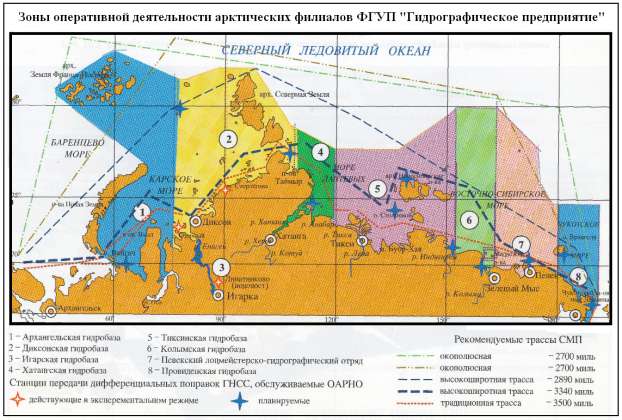 Рис. 3Риск возникновения ЧС на объектах воздушного транспорта5 п.3.1.11. Устава федерального государственного учреждения «Служба морской безопасности» (утверждено Приказом Федерального агентства морского и речного транспорта от 13 апреля 2005 года №11). 6 Положение о Федеральной службе по гидрометеорологии и мониторингу окружающей среды (Утверждено Постановлением Правительства Российской Федерации от 23 июля 2004 г. №372). 7 Информация о безопасности на море включает навигационные и метеорологические предупреждения, метеорологические прогнозы и другие срочные сообщения, относящиеся к безопасности, которые обычно передаются с судов или на суда, между судами и между судовыми и береговыми радиостанциями или береговыми земными станциями. (Регламент радиосвязи МСЭ)8.5  Опасные происшествия и аварии в системе ЖКХСуровые климатические условия на территории «Сельского поселения Караул» предъявляют особые требования к системам жизнеобеспечения: электро-, тепло- и водоснабжения. Аварии в системах жизнеобеспечения могут привести к тяжелым последствиям вплоть до принятия решения об эвакуации.Жилищно-коммунальный комплекс сельского поселения - сложный многофункциональный технический комплекс, который включает в себя все необходимые для жизнедеятельности виды услуг. На территории функционирует 1 организация, осуществляющая производство и распределение электроэнергии, газа и воды: муниципальное унитарное предприятие «Коммунальщик». Обеспечение вахтовых поселков осуществляется эксплуатирующими организациями. Подробная характеристика систем ЖКХ приведена в пояснительной записке (в томе 2) обосновывающих материалов, краткая характеристика существующего положения приведена в главе 7 тома 5 «Перечень и характеристика основных факторов риска возникновения чрезвычайных ситуаций природного и техногенного характера».Проектные предложенияНаиболее крупные населенные пункты «Сельского поселения Караул» в настоящее время являются наиболее уязвимыми с точки зрения возможных последствий аварий на системах жизнеобеспечения.По остальным населенным пунктам на территории поселения предусмотрен ряд мероприятий, направленных на повышение устойчивости функционирования инфраструктуры жилищно-коммунального хозяйства. Подробное описание проектных решений приведено в главе 6, «Инженерная инфраструктура» тома 2  Материалов по обоснованию.Опасное природное явление - гидрометеорологическое или гелиогеофизическое явление, которое по интенсивности развития, продолжительности или моменту возникновения может представлять угрозу жизни или здоровью граждан, а также может наносить значительный материальный ущерб (Федеральный закон «О гидрометеорологической службе» от 19.07.1998 №113-ФЗ).Природная чрезвычайная ситуация - обстановка на определенной территории или акватории, сложившаяся в результате возникновения источника природной чрезвычайной ситуации, который может повлечь или повлек за собой человеческие жертвы, ущерб здоровью и (или) окружающей природной среде, значительные материальные потери и нарушение условий жизнедеятельности людей.На территории «Сельского поселения Караул» в соответствии с ГОСТ Р 22.0.03-95 «Безопасность в чрезвычайных ситуациях. Природные чрезвычайные ситуации. Термины и определения» и ГОСТ Р 22.0.06-95 «Источники природных чрезвычайных ситуаций. Поражающие факторы» отмечаются проявления следующих опасных явлений и процессов:- геологических, в том числе: сейсмическое воздействие, обвалы и оползни.- гидрологических, в том числе: наводнение, половодье, паводок, затор, зажор, затопление, подтопление, лавинные явления и сели.- метеорологических, в том числе: сильный ветер (свыше 14 м/с), ураган (скорость свыше 32 м/с), шторм, шквал (кратковременное усилие ветра до 20-30 м/с), гроза, ливень, град, снег, гололед, сильный снегопад, сильная метель, туман.- природных пожаров, в том числе:тундровый пожар (виды возможных лесных пожаров по ГОСТ 17.6.1.01-83 «охрана и защита лесов»).Перечисленные процессы и явления обуславливают возможность возникновения чрезвычайных ситуаций. На основе характеристик проявления указанных процессов проектируются основные мероприятия по инженерной подготовке осваиваемых территорий.В данном разделе даны характеристики опасных природных процессов и явлений в соответствии с указанными группами природных явлений, рассмотрены возможные чрезвычайные ситуации природного характера и меры по их предупреждению, силы и средства для ликвидации последствий чрезвычайных ситуаций природного характера в максимально сжатые сроки.Большая часть территории сельского поселения не освоена, основная хозяйственная деятельность сконцентрирована в населенных пунктах и вдоль линейных объектов транспортной инфраструктуры. Хозяйственная деятельность на остальной части территории носит эпизодический характер и связана главным образом с геологоразведочной, туристической и научно-исследовательской деятельностью. На территории сельского поселения развито традиционное природопользование, осуществляемое представителями коренных малочисленных народов севера.8.6  Опасные геологические явленияСовременное состояниеОпасные геологические явления носят эндогенный и экзогенный характер. В дополнение к комплексу опасных геологических процессов экзогенного характера необходимо отнести проявления деградации многолетней мерзлоты. Эндогенные геологические процессыСейсмическое воздействиеВ соответствии с ГОСТ Р 22.0.06-95 «Источники природных чрезвычайных ситуаций. Поражающие факторы» к проявлениям поражающих факторов сейсмического воздействия относятся: сейсмический удар, деформация горных пород, взрывная волна, нагон волн, гравитационное смещение горных пород, деформация речных русел.Территория «Сельского поселения Караул» и муниципального района практически асейсмична. Все населенные пункты в соответствии с сейсмическим районированием по карте ОСР-97-С находятся в зоне 5-ти бальной сейсмичности с вероятностью превышения расчетной интенсивности в течение 50 лет равной 1%, что соответствует среднему периоду повторяемости таких сотрясений в 5000 лет.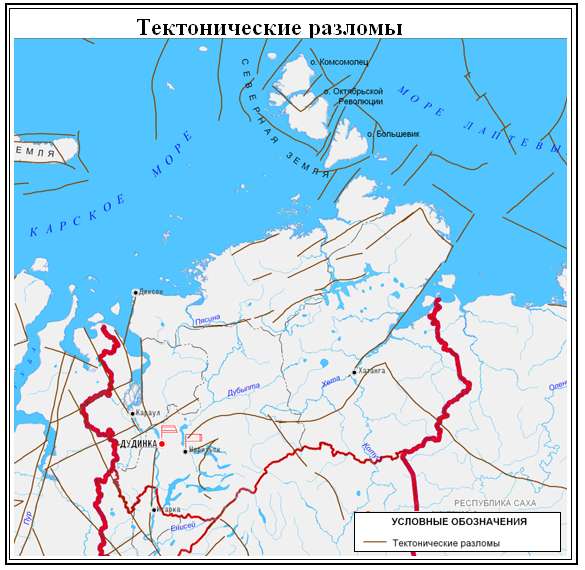 Рис. 4Сейсмическое районирование территории приведено на рис. 5.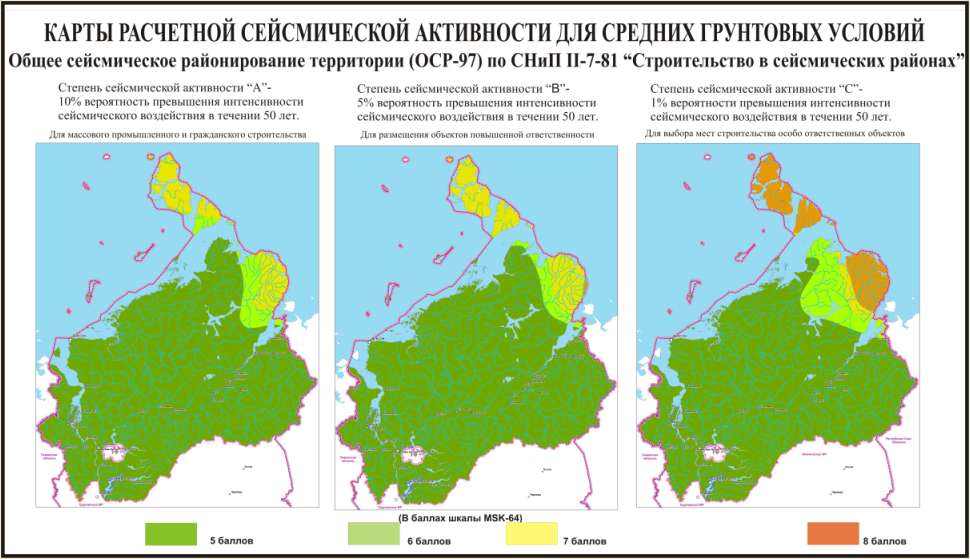 Рис. 5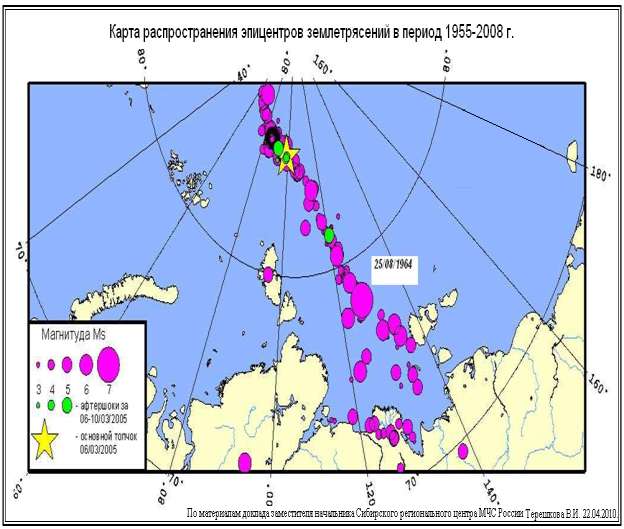 Рис. 6Экзогенные геологические процессыК экзогенным геологическим процессам относится проявление оползневых, обвальных процессов, проявление которых носит преимущественно локальный характер (не образует четких территориальных зон) и не представляет угрозы для существующих и проектируемых зданий и сооружений на территории «Сельского поселения Караул». Также к экзогенным геологическим процессам следует отнести переработку берегов и проявления деградации многолетней мерзлоты.Переработка береговВ соответствии с ГОСТ Р 22.0.06-95 «Источники природных чрезвычайных ситуаций. Поражающие факторы» к проявлениям поражающего фактора переработки берегов относятся: размывание (разрушение) грунтов; перенос (переотложение) частиц грунта; смещение (обрушение) пород в береговой части.Переработка берегов наиболее активно происходит на побережье сельского поселения и в значительной степени обусловлена деградацией вечной мерзлоты и общим изменением климата. Наиболее подвержены различного рода разрушительным процессам берега, которые содержат большие включения льда (ледовые комплексы). В последнее время отмечается увеличение скорости разрушения и отступания берегов в 1,5 - 2 раза по сравнению со среднемноголетней нормой. Во многом это обусловлено увеличением глубины сезонного оттаивания прибрежных участков, сокращением морских льдов и как следствие - увеличение штормовой активности. Переработка берегов имеет ряд важных последствий, которые необходимо учитывать:- При проектировании новых сооружений на побережье, сложенном рыхлыми осадочными породами наиболее подверженными разрушению, необходимо предусматривать меры инженерной защиты побережья.- Опасность представляет разрушение и утрата, вследствие сползания в море, средств навигационного обеспечения на морском побережье. В том числе особую опасность в экологическом отношении представляет утеря РИТЭГов.- Разрушение берегов с последующим переотложением материала на дне близлежащих акваторий может влиять на навигационно-гидрографические условия.- Важно отметить геополитический аспект проблемы переработки берегов в контексте процесса разграничения территориальных зон в Арктике в соответствии с нормами международного права. Сокращение площади некоторых арктических островов и их исчезновение.Деградация многолетней мерзлотыВся территория «Сельского поселения Караул», относится к зоне распространения сплошной многолетней мерзлоты и входит в северную геокриологическую зону Средней Сибири (Геокриология СССР, 1989). Весь Таймыр - это низкотемпературные (от - 5ºС до - 16ºС) многолетнемерзлые толщи мощностью от 100 (на крайнем юго-западе) до 800 м (северо-восток гор Бырранга). Также для территории муниципального района характерно наличие подземных льдов (ледяных жил, пластового льда и других форм). Прогноз геокриологических опасностей и рисков для инфраструктуры, жилой застройки и объектов промышленности становиться в настоящее время очень актуальным.Поражающим фактором процесса деградации многолетней мерзлоты является изменение несущей способности грунтов, ведущее к повреждению фундаментов зданий и сооружений, нарушению нормального функционирования жизнеобеспечивающих инженерных коммуникаций населенных пунктов муниципального района. Также деградация многолетней мерзлоты может активизировать в ряде районов процессы солифлюкции, способствовать усилению эрозии и других опасных процессов.Глубина сезонного оттаивания многолетнемерзлых пород различна на разных участках и грунтах. Она варьирует в широких пределах - от 0,2 м (торфянистые грунты на севере территории) до 2 - 2,5 м (песчаные террасы Енисея на юго-западе). Торфяники, даже на юге, оттаивают за короткое лето не более, чем на 30 см. На щебнистых и галечных выходах в тундре грунты оттаивают на 1 м. На наиболее распространенных по площади щебнисто-суглинистых и суглинистых грунтах толщина сезонно-талого слоя колеблется от 0,5 м до 0,7 м в зависимости от состава грунта, его увлажнения и экспозиции склонов.В настоящее время широкий круг ученых-климатологов и геокриологов отмечает, что за последние 20 - 25 лет температура воздуха в области криолитозоны повысилась на 0,2 - 2,5°С. Повышение температуры в верхних горизонтах мерзлых пород за этот период достигает 1,0 - 1,5°С и распространяется до глубины 60 - 80 м. По различным оценкам, прогнозируемое повышение температуры воздуха на Севере в первой четверти XXI в. составит 1,0 - 2,0°С и может достичь 3 - 4°С к середине столетия. При таком потеплении климата произойдет существенное сокращение площади сплошных мерзлых пород в Северном полушарии и южная граница их распространения на Таймыре может отодвинуться на север на 200 - 500 км. Поэтому, обширные территории юго-западной части Таймыра, характеризующиеся на настоящий момент сплошным распространением многолетнемерзлых пород, постепенно могут трансформироваться в зоны распространения высокотемпературных (от 0ºС до - 5ºС) мерзлых пород и мерзлых пород несливающегося типа.В настоящее время на территории Норильского промышленного района около 250 сооружений имели существенные деформации, связанные с ухудшением мерзлотных условий; около 40 жилых домов были снесены или планируются к сносу8. При проектировании и строительстве капитальных сооружений уже в настоящее время необходимо закладывать соответствующие инженерно-технические решения в целях предотвращения разрушения объектов. Деградация мерзлоты на морских побережьях Карского моря и моря Лаптевых является одним из факторов значительного усиления береговой эрозии (переработка берегов), за счет которой берег отступает ежегодно на 2 - 4 м9, что также необходимо учитывать при ведении хозяйственной деятельности в прибрежных низменных территориях.Территория муниципального района почти полностью включена в район частичного протаивания (деградации) многолетней мерзлоты в соответствии с расчетами, выполненными Московским государственным университетом им. М.В.Ломоносова по сценарию, предложенному Институтом глобального климата и экологии РАН (см. рис.7).Важно отметить, что города и поселки в районах с многолетнемерзлыми грунтами - это очаги концентрированного техногенного воздействия на природную обстановку. На урбанизированных территориях формируются особые природно-техногенные геокриологические (мерзлотные) комплексы, в пределах которых динамика поведения многолетней мерзлоты отличается от естественных условий. По особенностям физикомеханических свойств среди многолетнемерзлых грунтов должны выделяться (ГОСТ 25100-95 «Грунты. Классификация») сильнольдистые, засоленные и биогенные (заторфованные) грунты, использование которых в качестве оснований сооружений регламентируется дополнительными требованиями, а также твердомерзлые, пластичномерзлые и сыпучемерзлые грунтыОсновными мероприятиями является наблюдение за поведением мерзлоты в зонах промышленной и жилой застройки, своевременная ликвидация прорывов инженерных коммуникаций и предотвращение таких прорывов. При соответствующем обосновании следует обеспечивать поддержание свойств мерзлотных пород посредством замораживания.__________________________________________8 Гребенец В. Опасное «умирание вечной мерзлоты». Заполярная Правда, № 152 от 07.10.2006 9 Анисимов О.А., Лавров С.А. Глобальное потепление и таяние вечной мерзлоты: оценка рисков для производственных объектов ТЭК, 2004 -Технологии ТЭК, 2004 (3), с. 78-83.________________________________________________________________________________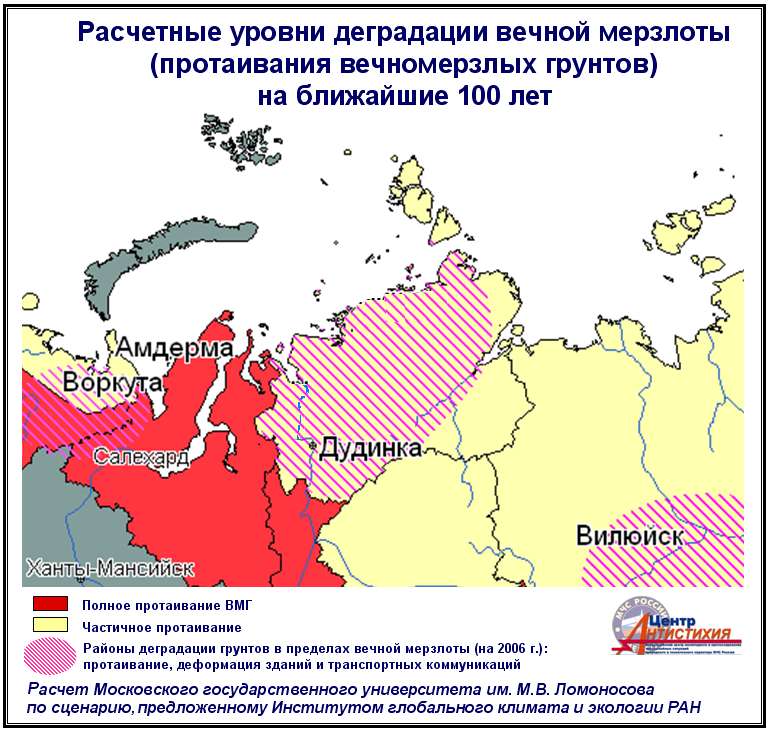 Рис. 7Из других криогенных и субкриогенных процессов и связанных с ними форм рельефа следует отметить нивацию (в особенности в горах), солифлюкцию, термоэрозию, инъекционное пучение (последнее наиболее часто встречается в южной равнинной части полуострова).8.7  Опасные гидрологические явленияК опасным гидрологическим процессам на территории «Сельского поселения Караул» относятся: наводнение, половодье, паводок, затор, зажор, затопление, подтопление, лавинные явления сели.Наводнение, половодье, паводокВ соответствии с ГОСТ Р 22.0.06-95 «Источники природных чрезвычайных ситуаций. Поражающие факторы» к проявлениям поражающих факторов относятся: поток (течение) воды и загрязнение гидросферы, почв, грунтов.В весенний период высока вероятность возникновения подтоплений населенных пунктов г. Дудинка, с. Караул, п. Байкаловск, п. Поликарповск, подводных переходов газопровода Мессояха - Норильск в результате весеннего половодья.Максимальный уровень воды реки Енисей в створе Дудинки, зафиксированный специалистами Бюро гидрологии ГС УНСОФ, в период паводка 1999 года, составил 21,49 м (ГРТ) в 17 часов 00 минут 31 мая.По состоянию на момент последней геодезической съемки (06.08.2008) отметки гребня ледозащитной дамбы составляют: минимальный 19,12 м; максимальная 22,22 м, (система высот Гипроречтранса (ГРТ)).По данным Федеральной службы по гидрометеорологии и мониторингу окружающей среды (Красноярский ЦГМС-Р), наивысший уровень воды 1% и 5% обеспеченности равен соответственно 15,94 м и 14,47 м Балтийской системы.Во время паводка затапливается пойма р. Енисей.Заторы и зажорыВ соответствии с ГОСТ Р 22.0.06-95 «Источники природных чрезвычайных ситуаций. Поражающие факторы» к проявлениям поражающих факторов заторных и зажорных явлений относятся: подъем уровня воды и гидродинамическое давление воды. Характерной особенностью прохождения весеннего ледохода на территории «Сельского поселения Караул» является его торосистый характер. Наличие на реке Енисей на участке от г. Игарка до пос. Усть-Порт множества островов и мелководных участков приводит к постоянному образованию заторов.Ледяные заторы создают естественный подпорный уровень возле г. Дудинки и ряда поселков сельского поселения. Для предотвращения затопления и расчистки реки Енисей от заторов и зажоров применяются, как правило, взрывные работы. Также для уничтожения заторов применяются ледоколы.Для защиты от затопления предусмотрен следующий перечень проводимых превентивных мероприятий:1. Проведение командно-штабных учений с органами местного самоуправления.2. Производится нарезка каналов с помощью атомных ледоколов «Таймыр» и «Вайгач» на участках от г. Дудинка 40 км вверх по Енисею до мыса Ситково и вниз по Енисею до о. Никитинский вторую прорезь по фарватеру, с целью завернуть часть ледохода мимо основного русла.3. Производятся взрывные работы на наиболее затороопасных участках.8.8  Опасные метеорологические явленияМетеорологические явления оцениваются как опасные природные явления при достижении ими определенных значений гидрометеорологических величин (критериев), при которых либо наступает природная чрезвычайная ситуация либо создаются условия для возникновения природной чрезвычайной ситуации. К опасным природным явлениям также относится сочетание (комплекс) гидрометеорологических явлений, каждое из которых в отдельности по интенсивности или силе не достигает критерия опасного явления, но близко к нему.Опасные метеорологические явления - природные процессы и явления, возникающие в атмосфере под действием различных природных факторов или их сочетаний, оказывающие или могущие оказать поражающее воздействие на людей, сельскохозяйственных животных и растения, объекты экономики и окружающую природную среду.Опасные метеорологические явления прогнозируется на основе анализа данных наблюдательной сети Росгидромета космического и наземного базирования. Оперативное гидрометеорологическое обслуживание народного хозяйства на местах выполняют подразделения межобластных управлений гидрометеорологической службы: бюро погоды (БП), гидрометеорологические бюро (ГМБ), гидрометеорологические обсерватории (ГМО), радиометеорологические центры (РМЦ), авиационные метеорологические станции (АМСГ) и другие подразделения.В соответствии с Федеральным законом «О гидрометеорологической службе» от 19 июля 1998 года №113-ФЗ и «Положением о Федеральной службе по гидрометеорологии и мониторингу окружающей среды», утвержденным постановлением Правительства РФ от 23 июля 2004 №372, выпуск экстренной информации об опасных природных явлениях, которые могут угрожать жизни и здоровью населения и нанести ущерб окружающей среде, осуществляют территориальные органы Федеральной службы по гидрометеорологии и мониторингу окружающей среды. На территории «Сельского поселения Караул» осуществляют свою деятельность Среднесибирское УГМС и Северное УГМС.Территория относится к зоне арктического климата с избыточным увлажнением, коротким холодным и дождливым летом, умеренно-суровой малоснежной зимой, высокой долей дней с туманами, пургой и метелями, продолжительными полярными ночами. Число дней с силой ветра больше 15 м/с является наибольшим для Восточной Сибири и равно 80 суткам в году. Средняя скорость ветра зимой около 7 м/с. На территории сельского поселения почти ежегодно отмечаются экстремальные метеорологические явления. Метеорологические явления способны временно парализовать работу транспорта, связи, отдельных городских служб, а гидрологические временно вывести из строя водозаборные устройства. Осуществление хозяйственной деятельности на открытом воздухе в условиях Крайнего Севера лимитируется показателями жесткости погоды.В настоящее время оценка жесткости погоды по ветро-холодовому индексу используется для оценки допустимости проведения работ и их нормирования на открытом воздухе в условиях Крайнего Севера. В зависимости от жесткости погоды меняется максимальная продолжительность работы. Превышение критических параметров жесткости также используется для объявления актированных дней, когда любые работы на открытом воздухе не рекомендуются. В такие дни во избежание несчастных случаев также могут закрываться образовательные (например, школы) и иные учреждения.Максимум жесткости погоды на территории Таймыра наблюдался в декабре 1976 года: температура - 47ºС, порывы ветра до 25 м/с, такая жесткость по ощущениям сопоставима с почти 100 - градусным морозом, что существенно ниже абсолютного минимума в Антарктиде.Характерной особенностью региона являются бури и ураганы. Сильные бури повторяются в среднем 1 раз в 5 лет. Ураганы (скорость ветра более 40 м/с) повторяются с периодичностью один раз в 10 - 15 лет.Количество чрезвычайных ситуаций, вызванных сильными ветрами, дождями и градом, в основном, сохранится на прежнем уровне, либо будет увеличиваться за счет проявления плохо прогнозируемых локальных метеопроцессов на фоне значительного износа объектов коммунального хозяйства и социальной сферы.Гидрометеорологическое обеспечение морской деятельностиВ акваториях Карского моря и моря Лаптевых особое значение имеет гидрометеорологическое обеспечение морской деятельности в целях предотвращения возникновения экологических и техногенных чрезвычайных ситуаций.В соответствии с «Атласом районирования морей и океанов для гидрометеорологического обеспечения морской деятельности» в зону ответственности Северного УГМС Росгидромета за МГМО на постоянной оперативной основе входит акватория моря Лаптевых. Акватория Карского моря, прилегающая к территории «Сельского поселения Караул» и муниципального района, относится к зоне ответственности Мурманского УГМС. Обеспечение гидрометеорологической информацией обеспечивается в соответствии с «Руководством по гидрометеорологическому обеспечению».В целях гидрометеорологического обеспечения морской деятельности в рамках ФЦП «Мировой океан» осуществляется создание Единой Системы Информации об обстановке в Мировом Океане (ЕСИМО). Координатором работ по интеграции информационных систем и ресурсов ЕСИМО выступает Федеральная служба по гидрометеорологии и мониторингу окружающей среды.8.9  Природные пожарыНа территории МО «Сельское поселение Караул» земли лесного фонда отсутствуют. Однако имеются значительные территории, подверженные тундровым пожарам.Что такое тундровой пожар, объяснять нет необходимости. Вся растительность может выгореть на сотнях гектаров – а ягель на пожарищах восстанавливается очень медленно. Причиной пожаров в тундре чаще всего становятся люди, их небрежность при обращении с огнем, а еще так называемые «сухие» грозы – от молний тундра тоже вспыхивает как спичка. 
            Явление очень страшное и очень опасное. Едкий дым врезается в глаза, очень трудно дышать. Горячая земля под ногами означает только одно: вы в большой опасности. Во время горения торфа, огонь часто уходит под землю, где выжигает целые участки, образуя пустоты. Температура горящего торфа в прогаре около 600 градусов, а выбраться может быть крайне трудно. Провалиться в такое пекло проще простого, последствия обычно плачевные. Двигаясь в таких условиях, необходимо прощупывать перед собой дорогу длинным шестом. Это будет выглядеть почти так же, как при перемещении по болоту. Уходить из зоны бедствия нужно по направлению ветра, чтобы дым и огонь оставались позади вас.Чтобы предотвратить пожары и наносимый ими ущерб необходимо принять соответствующее постановление. Документом утверждается план взаимодействия всех заинтересованных служб и ведомств в пожароопасный период, план мероприятий по подготовке и обеспечению охраны тундры и оленьих пастбищ от пожаров. Последним предусматривается агитационно-разъяснительная работа с населением, ежедневный контроль за ходом тушения пожаров, вопросы обеспечения тундровых пожарных авиатранспортом, связью, оказание всяческого содействия авиабазе при проведении работ по тушению пожаров. При высокой и чрезвычайной пожарной опасности запрещается пребывание граждан в тундре, кроме случаев, связанных лицами, исполняющими свои должностные обязанности. 8.10  	Мероприятия по снижению уязвимости территории к природным 		факторам воздействияСогласно СНиП 22-01-95 «Геофизика опасных природных воздействий» территория «Сельского поселения Караул» и муниципального района по оценке сложности природных условий преимущественно характеризуется категорией «средней сложности» (п. 5.2.). Из перечня показателей, используемых при оценке степени опасности природного процесса (ОПП) на территории сельского поселения проявляется на уровне «весьма опасных» проявляются только процессы абразии и термоабразии.Основные мероприятия по снижению уязвимости территории к природным факторам воздействия и возникновения ЧС природного характера заключаются преимущественно в мероприятиях в рамках инженерной подготовки.Опасные геологические процессыДеградация многолетней мерзлотыВся территория сельского поселения находится в зоне распространения многолетней мерзлоты, что обуславливает особые нормы проектирования, строительства и эксплуатации объектов капитального строительства. Влияние освоения территории на мерзлотно-геологические условия площадок застройки состоит, в основном, в увеличении глубины сезонно-деятельного слоя после возведения насыпей и увеличении влажности из-за изменения условий поверхностного стока. Для всех объектов капитального строительства требуется соблюдение требований СНиП 2.02.04-88 «Основания и фундаменты на вечномерзлых грунтах» в части проектирования и строительства, проведения систематических натурных наблюдений (инженерно-геотехнического мониторинга) за состоянием грунтов оснований и фундаментов эксплуатируемых зданий. На детальных стадиях проектированию должны предшествовать инженерно-геокриологические и гидрологические изыскания. Генеральным планом предлагается:- Организация мониторинга состояния несущей способности грунтов оснований критически важных объектов, жилых зданий и иных объектов на территории сельского поселения.- Проработка вариантов инженерной защиты зданий и сооружений от негативного влияния процессов деградации.- Проведение геокриологических исследований по трассам проектируемых объектов трубопроводной инфраструктуры, на площадках размещения точечных объектов. Целесообразно привлечение специалистов с научно-исследовательской мерзлотной станции СО РАН в г. Игарка и Якутского института мерзлотоведения для обследования.- Проектирование и строительство точечных и линейных сооружений с учетом прогнозов динамики многолетней мерзлоты на основе инструментальных наблюдений.С учетом инженерно-строительной характеристики и решений по проектной застройке определен следующий комплекс мероприятий по инженерной подготовке территории: организация поверхностного стока; защита от затопления паводковыми водами; укрепление морских и речных берегов в зоне интенсивной абразии; расчистка и рекультивация загрязненных территорий.Сейсмическое воздействиеТехническое обеспечение и поддержка коммуникационной системы оперативного сбора, обработки сейсмологической информации и передачи результатов обработки в ГУ МЧС по Красноярскому краю и Администрацию региона, доведение информации до ответственных органов местного самоуправления.Переработка береговРекомендованный метод берегоукрепления в зонах интенсивной абразии - строительство защитных шпунтовых стенок из железобетонных панелей с оголовком. При строительстве сооружений берегоукрепления, необходимо предусматривать инженерные решения по защите от ледовых нагрузок.Опасные гидрологические явленияНаводнение, половодье, паводокОрганизационные мероприятия в части подготовки сил и средств для оказания помощи населения и ликвидации последствий. В том числе подготовка сил и средств для проведения эвакуации населения при прогнозах катастрофических уровней.Проведение тренировок с участием МЧС и населения для отработки действий в случае возникновения чрезвычайной ситуации.Предотвращение высоких паводков, сопровождающихся заторно-зажорными явлениями, с помощью прогнозирования паводково-ледовой обстановки, мониторинговых наблюдений на водопостах, принудительная ликвидация заторов и зажоров.Поддержание инфраструктуры сбора и обработки гидрологических данных.Инженерная защита территорий населенных пунктов от затопления:Защита населенных пунктов «Сельского поселения Караул» возможна за счет строительства дамб обвалования и подсыпки территории. В связи с отсутствием однозначных данных об уровне паводка 1%-ной обеспеченности территории, подлежащие защите, и методы защиты уточняются на последующих стадиях проектирования. Конкретные решения должны быть определены в составе градостроительной документации на уровне генеральных планов поселков в соответствии с положениями СНиП 2.06.15-85 «Инженерная защита территории от затопления и подтопления».Также одним из способов инженерной защиты территорий населенных пунктов от подтопления является регулирование поверхностного стока. В настоящее время в населенных пунктах сельского поселения отсутствуют организованные системы отвода поверхностного стока.Генеральным планом предусматривается организованный отвод поверхностного стока по наиболее обводненным участкам застроенных территорий населенных пунктов. Для условий «Сельского поселения Караул» применимы рекомендации приложения «Особенности проектирования систем канализации для Западно-Сибирского нефтегазового комплекса» к СНиП 2.04.03-85 «Канализация. Наружные сети и сооружения. В населенных пунктах намечено строительство открытых и закрытых водостоков (формирование системы ливневой канализации).Заторы и зажорыВ целях предотвращения ЧС следует проводить предварительную принудительную ликвидацию заторно-зажорных явлений с применением взрывчатых веществ и с помощью ледоколов.Опасные метеорологические явленияВ соответствии со Стратегией деятельности в области гидрометеорологии и смежных с ней областях на период до 2030 г. намечено:- Увеличение количественного состава пунктов государственной наблюдательной сети (с учетом рекомендаций Всемирной метеорологической организации).- Оснащение современными автоматизированными и автоматическими средствами наблюдений пунктов государственной наблюдательной сети, приборами, аналитическим и вспомогательным оборудованием, а также надежными системами связи.Природные пожарыУчитывая масштаб проектирования, мероприятия по инженерной подготовке и защите территорий населенных пунктов приводятся укрупнено, без объемов работ. На последующих стадиях проектирования должны быть разработаны генеральные планы поселений, генеральные схемы развития промышленных узлов.8.11  Системы оповещения по сигналам ГО и ЧСПлан гражданской обороны Таймырского Долгано-Ненецкого муниципального района предусматривает комплекс мероприятий, проводимый по приведению гражданской в установленные степени готовности при переводе ее с мирного на военное время и в ходе ее ведения. План гражданской обороны вводится в действие с момента объявления состояния войны, фактического начала военных действий или введения военного положения на территории Российской Федерации, или на территории Красноярского края.При возникновении ЧС оповещение населения осуществляется средствами системы централизованного оповещения (с использованием уличных сирен и громкоговорителей) а также средствами телефонной связи и радиоприемников. Оповещение организуется для своевременного доведения до органов гражданской обороны, формирований и населения сигналов, распоряжений и информации гражданской обороны об эвакуации, воздушном нападении противника, радиационной опасности, химическом и бактериологическом заражении, угрозе затопления. Сроки доведения их имеют первостепенное значение. Сокращение сроков оповещения достигается внеочередным использованием всех видов связи, телевидения и радиовещания, в том числе через местные радиовещательные станции. Кроме того, используются наружные электросирены и громкоговорители, устанавливаемые с учетом радиуса слышимости от 400 до 700 м и местных условий.Включение электросирен, входящих в автоматизированную краевую систему оповещения, осуществляется централизованно Главным управлением МЧС России по Красноярскому краю.Для устойчивой работы системы оповещения в с. Караул и п. Тухард предусмотрена установка 2 шт. электросирен с радиусом действия 700 м; в п. Воронцово, п. Усть-Порт, п. Байкаловск по 1 шт. электросирен с радиусом действия 700 м. Электросирены подключаются к системе «Спрут-Информ» и устанавливаются на крышах многоквартирных жилых домов, общественных и производственных зданий. В п. Носок предусматривается установка электросирен с радиусом действия 500 м, в количестве 2 шт, а в п. Поликарповск, п. Казанцево и п. Мунгуй  предусматривается установка электросирен с радиусом действия 500 м по одной в каждом из населенных пунктов. На территории Таймырского Долгано-Ненецкого района круглосуточно функционирует ЕДДС которая должна:немедленно приступать к экстренным действиям по предотвращению и (или) ликвидации чрезвычайной ситуации после получения необходимых данных;самостоятельно принимать решения по защите и спасению людей (в рамках своих полномочий), если возникшая обстановка не дает возможности для согласования экстренных действий с вышестоящими органами управления.Пожарная безопасностьСогласно ст. 4 Федерального закона от 21.12.1994 «О пожарной безопасности» к основным видам пожарной охраны относится: государственная противопожарная служба; муниципальная пожарная охрана; ведомственная пожарная охрана; частная пожарная охрана; добровольная пожарная охрана.Основными задачами пожарной охраны являются: организация и осуществление профилактики пожаров; спасение людей и имущества при пожарах; организация и осуществление тушения пожаров и проведения аварийно-спасательных работ.В соответствии с п.9. ст. 14 Федерального закона от 06.10.2003. №131-ФЗ «Об общих принципах организации местного самоуправления в Российской Федерации» обеспечение первичных мер пожарной безопасности в границах населенных пунктов поселения относится к вопросам местного значения. К правам органов местного самоуправления поселения на решение вопросов, не отнесенных к вопросам местного значения поселений, в области пожарной безопасности является создание муниципальной пожарной охраны. В соответствии со ст.19 Федерального закона №69-ФЗ от 21.12.1994 «О пожарной безопасности» к полномочиям органов местного самоуправления также относится создание условий для организации ДПО.Современное состояниеВ настоящее время на территории сельского поселения отсутствуют подразделения муниципальной пожарной охраны. В п. Носок проводится работа по созданию объектового подразделения добровольной пожарной охраны при МУП «Коммунальщик». В сельском поселении Караул, по письму № 872-6-6 от 02.10.2014 г., дислоцируется пожарная часть № 137, подчиняющаяся ФГКУ «31 отряд ФПС по Красноярскому краю». В п. Тухард дислоцируется ведомственная пожарная часть №2 ОВПСС и О ОАО «Норильскгазпром». Обеспечение пожарной безопасности на Пеляткинском ГКМ (вахтовый поселок Пелятка) осуществляется силами пожарной части №6 ОВПСС и О ОАО «Норильскгазпром» на договорной основе. В других населённых пунктах имеются общественные противопожарные формирования из числа местного населения. Характеристика пожарных подразделений в указанных населенных пунктах приведена в таблице 27, дислокация частей показана на рис.8.В населенных пунктах сельского поселения, за исключением пунктов дислокации подразделений ФПС, созданные ранее в соответствии с приказом МВД РФ от 02.04.2001 №390 добровольные пожарные дружины преобразованы в общественные противопожарные формирования. Оснащение общественных противопожарных формирований первичными средствами пожаротушения в соответствии с требованиями Правил противопожарного режима в Российской Федерации, утвержденные Постановлением Правительства РФ от 25 апреля 2012 г. №390. Специальная техника для пожаротушения отсутствует. Территории общего пользования сельских населенных пунктов обеспечены мобильными средствами пожаротушения, оснащение первичными средствами тушения пожаров и противопожарным инвентарем по состоянию на 01.01.2012 год составляет 97% от норм положенности. Из-за отсутствия дорожного сообщения между населенными пунктами техника ФГКУ «31 ОФПС по Красноярскому краю» используется только для тушения пожаров в населенных пунктах, где дислоцируются данные подразделения. В остальных населенных пунктах тушение пожаров осуществляется силами общественных противопожарных формирований.Таблица 30  Характеристика пожарной охраны сельского поселения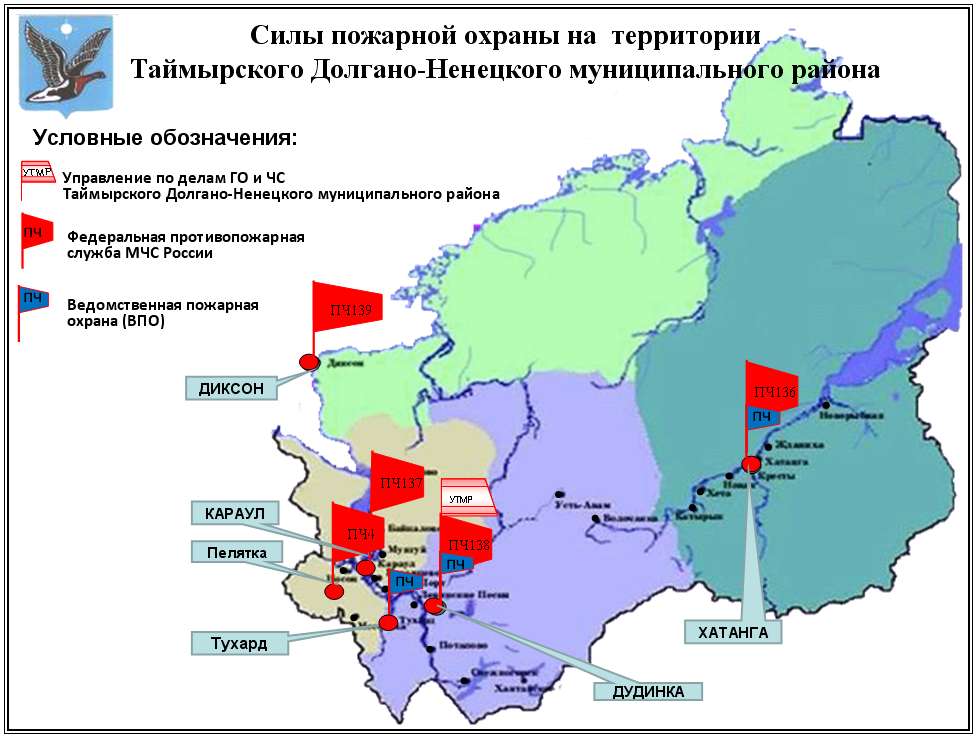 Рис. 8В настоящее время в населенных пунктах поселения в наличие только естественные источники наружного противопожарного водоснабжения. В с. Караул на расходных емкостях (2х75 м3 и 1х60 м3) и в п. Носок (1х150 м3, 2х75 м3 и 1х50 м3) водогрейных котлов котельных смонтированы устройства для забора воды пожарным автомобилем для нужд пожаротушения в качестве превентивной меры.Проектные предложенияРазмещение дополнительных сил пожарной охраны на территории сельского поселения обусловлено реализацией инвестиционных проектов в области добычи и переработки ископаемого сырья (прежде всего нефти, газа и газоконденсата, угля) и размещения объектов транспортной инфраструктуры (нефтеналивные, газоконденсатные и угольные терминалы) с повышенным пожарным риском. Для каждого размещаемого объекта в соответствии с требованием ст.6 ФЗ №123 должны быть выполнены расчеты пожарных рисков при составлении декларации пожарной безопасности при отступлении от обязательных требований пожарной безопасности, установленные федеральными законами о технических регламентах. Расчет пожарных рисков производится в соответствии с документом «Методика определения расчетных величин пожарного риска на производственных объектах», утвержденной приказом МЧС России № 404 от 10.07.09. В соответствии с постановлением Правительства Российской Федерации «О составе разделов проектной документации и требованиях к их содержанию» от 16.02.08 №87 (п. 26) расчет пожарного риска также производится при разработке раздела «противопожарные мероприятия», в случае отступления от требований нормативных документов по пожарной безопасности и подлежит согласованию в установленном порядке.В соответствии с требованиями ст. 76 Федерального закона от 22.07.08 №123-ФЗ «Технический регламент о требованиях пожарной безопасности» дислокация подразделений пожарной охраны определяется исходя из условия, что время прибытия первого подразделения к месту вызова в сельских поселениях не должно превышать 20 минут, в городах - 10 минут. Для выполнения указанного требования Генеральным планом «Сельского поселения Караул» предлагается:1. Обеспечение технического оснащения первичными средствами пожаротушения в соответствии с нормами существующих общественных противопожарных формирований во всех малочисленных населенных пунктах поселения.2. Обеспечение пожарной безопасности проектируемых вахтовых поселков и опасных производственных объектов, которые подлежат регистрации в государственном реестре, за счет размещения сил нештатных аварийно-спасательных формирований и ведомственной пожарной охраны:Размещение частей ведомственной пожарной охраны (ВПО):- Размещение подразделения ведомственной пожарной охраны в п. Байкаловск для обеспечения пожарной безопасности на размещаемых опасных производственных объектах (склады ГСМ, хранилища нефти и газоконденсата, терминала по отгрузке газоконденсата и нефти) и тушения возможных пожаров на нефтепромыслах (лицензионные участки Байкаловский и Паяхский). Также размещаемое подразделение может обеспечивать противопожарное прикрытие жилого сектора п. Байкаловск. Финансирование предполагается за счет недропользователей.- Рекомендуется размещение подразделения ведомственной пожарной охраны в в.п. Мессояха.Нештатные аварийно-спасательные формирования (АСФ):Финансирование предлагаемых к размещению частей ведомственной пожарной охраны и нештатных АСФ предприятий предполагается за счет организаций, эксплуатирующих опасные производственные объекты. Размещаемая ведомственная пожарная часть в п. Байкаловск также может обеспечивать прикрытие жилого сектора поселка при заключении соответствующего договора.3. Обеспечение размещаемых и реконструируемых учреждений социальной сферы необходимыми средствами пожаротушения.4. Оборудование источниками наружного противопожарного водоснабжения в населенных пунктах по мере введения в строй централизованных систем водоснабжения, которые в рамках проекта генерального плана предусмотрены в ряде населенных пунктов (подробнее - см. подраздел водоснабжение).5. Во всех населенных пунктах обеспечить оборудование подъездов к водоемам для возможности забора воды на нужды пожаротушения. Конкретные места размещения указанных подъездов рассматриваются в рамках генеральных планов населенных пунктов.6. Установка автоматических систем пожаротушения и пожарной сигнализации в зданиях и сооружениях, попадающих в перечень в соответствии со сводом правил СП 5.13130.2009 «Системы противопожарной защиты. Установки пожарной сигнализации и пожаротушения автоматические. Нормы и правила проектирования».7. В составе генеральных планов населенных пунктов должны быть определены нормы расхода воды на пожаротушение согласно требованиям СП 31.13330. 2012 (актуализированная редакциия СНиП 2.04.02-84).  Специализированные службыСилы и средства ликвидации возможных чрезвычайных ситуаций природного и техногенного характера на территории и акватории (в т.ч. морской) «Сельского поселения Караул» представлены аварийно-эксплуатационными службами предприятий; силами пожарной охраны (см. главу 9 «Пожарная безопасность»).Современное состояниеСлужбы предприятий для ликвидации последствий ЧС натрубопроводном транспортеВ границах Южно-Соленинского месторождения - аварийно-эксплуатационная служба (п. Северо-Соленинское) - личного состава - 23 чел., техники - 6 ед. В постоянной готовности смена 12 человек. Зона ответственности 20 км газопровода и конденсатопровода между п. Ю-Соленинское и п. Мессояха и 10 км газопровода и конденсатопровода между п. С-Соленинское и п. Ю-Соленинское.В границах Мессояхского месторождения - аварийно-эксплуатационная служба (п. Мессояха) - личного состава - 45 чел., техники - 17 ед. В постоянной готовности смена 20 человек. Зона ответственности 0-93 км. газопровода «Мессояха-Норильск» (Нулевая отметка газопровода - п. Мессояха) и 20 км газопровода и конденсатопровода между п. Ю-Соленинское и п. Мессояха.В границах ответственности п. Тухард - линейно-эксплуатационная служба (п. Тухард) - личного состава - 120 чел., техники - 11 ед. В постоянной готовности смена 57 человек. Зона ответственности 90 км. конденсатопроводов между п. Тухардом и п. Мессояхой.Для проведения АСДНР могут дополнительно привлекаться силы Надеждинской ЛЭС (ОАО «Норильскгазпром» газопровод Норильск-Тухард-Мессояха) (ЛС - 32 чел.), формирования повышенной готовности (ЛС - до 100 чел., техники - до 10 ед., вертолеты - 2).Службы единой системы авиационно-космического поиска и спасенияПрименение воздушных судов при проведении поисково-спасательных операций в Арктике является наиболее эффективным средством и осуществляется на основе требований Международной конвенции по поиску и спасанию на море 1979 года, Руководства по международному авиационному и морскому поиску и спасанию, Постановления Правительства Российской Федерации от 26 августа 1995 года № 834 «О плане взаимодействия федеральных органов исполнительной власти при проведении работ по поиску и спасанию людей на море и в водных бассейнах Российской Федерации», «Положения о взаимодействии аварийно-спасательных служб министерств, ведомств и организаций на море и водных бассейнах России» (зарегистрировано Минюстом России) и бассейновых планов поиска и спасания людей на море.В соответствии с Административным регламентом Федеральной Аэронавигационной службы по оказанию государственных услуг по авиационно-космическому поиску и спасению в Российской Федерации (в редакции Приказа Росаэронавигации от 31.01.08 №12) в оказании государственных услуг по авиационно-космическому поиску и спасению участвуют территориальные органы Росаэронавигации, ФГБУ «Служба ЕС АКПС», региональные поисково-спасательные базы (РПСБ Росаэронавигации), ФГБУ «Госкорпорация по ОрВД».Территория муниципального района входит в Сибирскую зону авиационно-космического поиска и спасания. В Хатанге находится региональная поисково-спасательная база. Обеспечение поисково-спасательных работ в западной части осуществляется силами Норильской региональной поисково-спасательной базы.ФГУП «Атомфлот»Учитывая, что поисково-спасательные операции в Арктике в ледовых условиях в основном обеспечиваются с помощью ледоколов, в рамках поисково-спасательных операций задействуются ледоколы ФГУП «Атомфлот».Предприятие предназначено для обеспечения эксплуатации и технологического обслуживания атомных ледоколов и судов вспомогательного флота. Атомный ледокольный флот наиболее эффективный инструмент обеспечения транспортной и хозяйственно-экономической деятельности в Арктической зоне.В настоящее время в состав действующего флота входят: четыре атомных ледокола с двухреакторной ядерной энергетической установкой мощностью 75 тысяч лошадиных сил: «Россия», «Советский Союз», «Ямал», «50 лет Победы»; два ледокола - «Таймыр» и «Вайгач» - с однореакторной установкой мощностью 40 тысяч лошадиных сил, атомный лихтеровоз-контейнеровоз «Севморпуть» с реакторной установкой аналогичной мощности. Ледпроходимость линейных атомных ледоколов варьируется от 1,5 до 2,8 м. В состав флота атомного технологического обслуживания входят две плавучих технических базы - «Имандра» и «Лотта», спецтанкер «Серебрянка» для жидких радиоактивных отходов, судно дозиметрического контроля «Роста-1». В отстое находятся три атомных ледокола - «Ленин», «Арктика» и «Сибирь» и две плавучих технических базы - «Лепсе» и «Володарский».Ледоколы ФГУП «Атомфлот» обеспечивают проводку судов по СМП и в замерзающие порты РФ, обеспечивают проведение научно-исследовательских работ, грузовые перевозки атомным лихтеровозом «Севморпуть» и ряд других функций. Для самоокупаемости существующего ледокольного флота в соответствии с действующими тарифами ледового сбора объем грузоперевозок должен составлять ~ 3,5 млн.т/г.Ветеринарная службаНа территории сельского поселения согласно данным «Паспорта безопасности Таймырского Долгано-Ненецкого муниципального района» в настоящее время расположена одна ветеринарная станция в с. Караул, один ветеринарный пункт в п. Носок и ветеринарный участок в п. Тухард.Проектные предложенияФБУ «Госморспасслужба России»Особую важность при освоении нефтегазовых месторождений и активизации использования трасс Северного морского пути приобретают вопросы безопасности мореплавания и обеспечения необходимого уровня аварийно-спасательной готовности.Рекомендуется размещение сил и средств в районах размещаемых нефтеналивных терминалов (п. Байкаловск) для технического обеспечения ликвидации возможных ЧС, связанных с разливом нефти и нефтепродуктов.Ветеринарная службаРекомендуется реконструкция объектов ветеринарной службы в соответствии с НТП-АПК 1.10.07.002-02 «Нормы технологического проектирования ветеринарных объектов для городов и иных населенных пунктов».Перечень основных руководящих, нормативных и методических документов, используемых при разработке разделаФЕДЕРАЛЬНЫЕ ЗАКОНЫ1. Градостроительный кодекс Российской Федерации от 29.12. 04 № 190-ФЗ.2. «О защите населения и территорий от чрезвычайных ситуаций природного и техногенного характера» от 21.12.94 №68-ФЗ.«О пожарной безопасности» 21.12.94 № 69-ФЗ.«О безопасности» от 05.03.92 № 2446-1.«О радиационной безопасности населения» от 09.01.96 №3-ФЗ.«О промышленной безопасности опасных производственных объектов» от 27.07.97 №116-ФЗ.7. 	«Технический регламент о требованиях пожарной безопасности» от 22.07.08 №123-ФЗ.8. 	«О добровольной пожарной охране» от 06.05.11 №100-ФЗ.9. 	«О гидрометеорологической службе» от 19.07.98 года №113-ФЗ.10. 	«Технический регламент о безопасности зданий и сооружений» от 30.12.09 №384-ФЗ.11. 	«Об основах туристской деятельности в Российской Федерации» от 24.11.96 №132-ФЗ.УКАЗЫ ПРЕЗИДЕНТА РОССИЙСКОЙ ФЕДЕРАЦИИ12. 	«Вопросы Министерства Российской Федерации по делам гражданской обороны, чрезвычайным ситуациям и ликвидации последствий стихийных бедствий» от 11.06.04 №868.13. 	«О совершенствовании единой государственной системы предупреждения и ликвидации чрезвычайных ситуаций» от 28.08.03. № 991.ПОСТАНОВЛЕНИЯ ПРАВИТЕЛЬСТВА РОССИЙСКОЙ ФЕДЕРАЦИИ14. 	«О Единой государственной системе предупреждения и ликвидации чрезвычайных ситуаций» от 30.12.03 №794.15. 	«О порядке сбора и обмена в Российской Федерации информацией в области защиты населения и территорий от чрезвычайных ситуаций природного и техногенного характера» от 24.03.97 № 334.16. 	«О силах и средствах Единой государственной системы предупреждения и ликвидации чрезвычайных ситуаций» от 03.08.96 № 924.17. 	«О классификации чрезвычайных ситуаций природного и техногенного характера» от 21.05.07 № 304.18. 	«О порядке создания и использования резервов материальных ресурсов для ликвидации чрезвычайных ситуаций природного и техногенного характера» от 10.11.96 №1340.19. 	«О порядке организации мероприятий по предупреждению и ликвидации разливов нефти и нефтепродуктов на территории РФ» от 15.04.02 № 240.20. 	«О Службе поискового и аварийно-спасательного обеспечения полетов гражданской авиации Федеральной авиационной службы России» от 10.02.97 №154.21. 	«О составе разделов проектной документации и требованиях к их содержанию» от 16.02.08 №87.22.	«Об утверждении Правил обращения с отходами производства и потребления в части осветительных устройств, электрических ламп, ненадлежащие сбор, накопление, использование, обезвреживание, транспортирование и размещение которых может повлечь причинение вреда жизни, здоровью граждан, вреда животным, растениям и окружающей среде» от 03.09.10 № 681.23.	«О составе разделов проектной документации и требованиях к их содержанию» от 16.02.08 №87.24. 	«Об утверждении правил пожарной безопасности в лесах» от 30.06.07 № 417.25. 	«О плане взаимодействия федеральных органов исполнительной власти при проведении работ по поиску и спасанию людей на море и в водных бассейнах Российской Федерации» от 26.08.95 №834.26. 	«Об утверждении положения о декларировании безопасности гидротехнических сооружений» от 6.11.98 №1303.ВЕДОМСТВЕННЫЕ НОРМАТИВНЫЕ АКТЫ27. 	Приказ МВД РФ «О введении в действие порядка создания подразделений добровольной пожарной охраны и регистрации добровольных пожарных» от 02.04.01 №390.28. 	Приказ Федеральной авиационной службы РФ «О введении в действие Положения о ведомственной пожарной охране Службы поискового и аварийно-спасательного обеспечения полетов Федеральной авиационной службы России» от 11.12.98 №361.29. 	Приказ ФСБ РФ «О пределах пограничной зоны на территории Красноярского края» от 29.05.07 №273.30. 	Приказ МПР РФ «Об утверждении «Временного порядка объявления территории зоной чрезвычайной экологической ситуации» от 06.02.95 №45.31. 	Приказ МПР России «Об утверждении Перечня лесорастительных зон и лесных районов Российской Федерации» от 28.03.07 №68.32. 	Приказ МЧС РФ от 28.01.03 №105 «Об утверждении требований по предупреждению чрезвычайных ситуаций на потенциально опасных объектах и объектах жизнеобеспечения».33. 	Приказ МЧС РФ от 24.02.09 №912 «Об утверждении формы и порядка регистрации декларации пожарной безопасности».РЕГИОНАЛЬНЫЕ ЗАКОНЫ И ИНЫЕ ДОКУМЕНТЫ34.	Закон «О пожарной безопасности в Красноярском крае» от 24.12.04 № 13-2821.35.	Закон «О государственной поддержке добровольной пожарной охраны в Красноярском крае» от 10.11.11 г. №13-6422.36.	Письмо Правительства Красноярского края от 07.09.11 №10-09414 «О создании подразделений добровольной пожарной охраны».НОРМАТИВНО-ТЕХНИЧЕСКИЕ И РУКОВОДЯЩИЕ ДОКУМЕНТЫ37.	СП 11-107-98 «Порядок разработки и состав раздела «Инженерно-технические мероприятия гражданской обороны. Мероприятия по предупреждению чрезвычайных ситуаций проектов строительства».38. 	СП 5.13130.2009 «Системы противопожарной защиты. Установки пожарной сигнализации и пожаротушения автоматические. Нормы и правила проектирования».39. 	СП 8.13130.2009 «Системы противопожарной защиты. Источники наружного противопожарного водоснабжения. Требования ПБ».40. 	СО 153-34.21.122-2003 «Инструкция по устройству Молниезащиты зданий, сооружений и промышленных коммуникаций».41.	СНиП 23-01-99 «Строительная климатология».42.	СНиП 22-01-95(2004) «Геофизика опасных природных воздействий».43. 	СНиП 2.06.15-85(2005) «Инженерная защита территорий от затопления и подтопления».44. 	СНиП 22.02-2003 «Инженерная защита территорий, зданий и сооружений от опасных геологических процессов. Основные положения проектирования».45.	СНиП 2.02.01-83*(2006 г.) «Основания зданий и сооружений».46.	СНиП 2.02.04-88 «Основания и фундаменты на вечномерзлых грунтах».47. 	СНиП 2.07.01-89*(2006 г.) «Градостроительство. Планировка и застройка городских и сельских поселений».48.	СНиП II-7-81* «Строительство в сейсмических районах».49.	СанПиН 2.2.1/2.2.1.1031-01 «Санитарно-защитные зоны и санитарная классификация предприятий, сооружений и иных объектов».50. 	СанПиН 2.1.7.728-99 «Правила сбора, хранения и удаления отходов лечебно-профилактических учреждений».51. 	Правила противопожарного режима в Российской Федерации утвержденные Постановлением Правительства Российской Федерации от 25 апреля 2012 года №390.52. 	РД 03-418-016 «Методические указания по проведению анализа риска опасных производственных объектов».53. 	РД «Руководство по гидрометеорологическому обеспечению морской деятельности».54. 	РД 03-616-03 «Методические рекомендации по осуществлению идентификации опасных производственных объектов».55. 	ОНД-86 «Методика расчета концентраций в атмосферном воздухе вредных веществ, содержащихся в выбросах предприятий».56. 	ОДН 218.010-98 «Инструкция по проектированию, строительству и эксплуатации ледовых переправ».57. 	ВСН 02-73 «Указания по расчету снеголавинных нагрузок при проектировании сооружений».58. 	ВСН 137-89 «Проектирование, строительство и содержание зимних автомобильных дорог в условиях Сибири и северо-востока СССР».59. 	ВСН ВК4-90 «Инструкция по подготовке и работе систем хозяйственно-питьевого водоснабжения в чрезвычайных ситуациях».60. 	ГОСТ 12.1.010-76*(1983) «Взрывобезопасность. Общие требования».61.	ГОСТ Р 12.3.047-98 «Пожарная безопасность технологических процессов. Общие требования. Методы контроля».62.	ГОСТ Р 23.0.01 «Безопасность в чрезвычайных ситуациях. Основные положения».63.	ГОСТ Р 22.0.02-94* «Безопасность в чрезвычайных ситуациях. Термины и определения основных понятий».64. 	ГОСТ Р 22.0.05-94 «Безопасность в чрезвычайных ситуациях. Техногенные чрезвычайные ситуации. Термины и определения».65. 	ГОСТ Р 22.0.06-95 «Безопасность в чрезвычайных ситуациях. Источники природных чрезвычайных ситуаций. Поражающие факторы».66. 	ГОСТ Р 22.0.07-95 «Безопасность в чрезвычайных ситуациях. Источники техногенных чрезвычайных ситуаций».67. 	ГОСТ Р 22.3.03-94 «Безопасность в чрезвычайных ситуациях. Защита населения. Основные положения».68. 	ГОСТ 12.1.033-81*(1983 г.) «ССБТ Пожарная безопасность. Термины и определения».69.	ГОСТ 25100-95 «Грунты. Классификация».70.	ГОСТ 17.6.1.01-83 «Охрана и защита лесов».71.	ГОСТ Р 22.0.10-96 «Правила нанесения на карты обстановки о чрезвычайных ситуациях».72.	ГОСТ Р 22.1.11-2002 «Мониторинг состояния водоподпорных гидротехнических сооружений (плотин) и прогнозирование возможных последствий гидродинамических аварий на них».73.	ГОСТ Р 50644-2009 «Туристские услуги. Требования по обеспечению безопасности туристов».74. 	ГОСТ Р 53248-2009 «Техника пожарная. Пожарные автомобили».МЕТОДИЧЕСКИЕ ДОКУМЕНТЫ75.	«Методические рекомендации по организации деятельности органов местного самоуправления в области защиты населения и территорий от чрезвычайных ситуаций, обеспечения пожарной безопасности и безопасности на водных объектах», Красноярск, 2007 г.76.	Сборник методик по прогнозированию возможных аварий, катастроф, стихийных бедствий в РСЧС (книги 1 и 2). - М.: МЧС России, 1994.77.	РД 03-418-01 «Методические указания по проведению анализа риска опасных производственных объектов».78.	«Методическими рекомендациями МЧС России по подготовке документов территориального планирования субъектов Российской Федерации и органов местного самоуправления по перечню вопросов, входящих в компетенцию МЧС России».79.	«Методика определения расчетных величин пожарного риска на производственных объектах», утверждена приказом МЧС России № 404 от 10.07.2009.СПРАВОЧНЫЕ МАТЕРИАЛЫ И ЛИТЕРАТУРА80.	«Обоснование инженерной защиты территорий населенных пунктов и крупнейших промышленных узлов от опасных природных и техногенных процессов. Подготовка блока исходных данных для раздела ИТМ ГОЧС» к проекту «Схема территориального планирования Красноярского края», выполненного в соответствии с договором № 281/2007 от «20» ноября 2007 г. ООО «ЦИЭКС».81. «Атлас природных и техногенных опасностей в Российской Федерации» (под общей редакцией С.К. Шойгу). М. 2005 г.82.	Атлас Арктики. М. 1985 г.83.	Лесохозяйственный регламент Таймырского лесничества. Утвержден Приказом Министерства природных ресурсов и лесного комплекса КК от 22.12.08 №125-о.84.	Схема территориального планирования Красноярского края (утв. Постановлением Правительства Красноярского края от 26.07.2011 г., №449-п).85.	Информационное издание «Красноярский край: муниципальные районы, городские округа и сельские поселения», 2007.86.	Государственный доклад «О состоянии и охране окружающей среды в Красноярском крае за 2009 год».87.	Н.А. Гвоздецкий, Н.И.Михайлов. Физическая география СССР. Изд-во «Мысль», М. 1978 г.88.	Гребенец В. «Опасное умирание вечной мерзлоты». Заполярная Правда, № 152 от 07.10.2006 г.89.	«Атлас биологического разнообразия морей и побережий Российской Арктики», под редакцией Спиридонова В.А., Гаврило М.В., Красновой Е.Д. и Николаевой Н.Г., М. 2011 г.90.	Ландшафтная карта СССР, 1988 г. под редакцией Исаченко А.Г.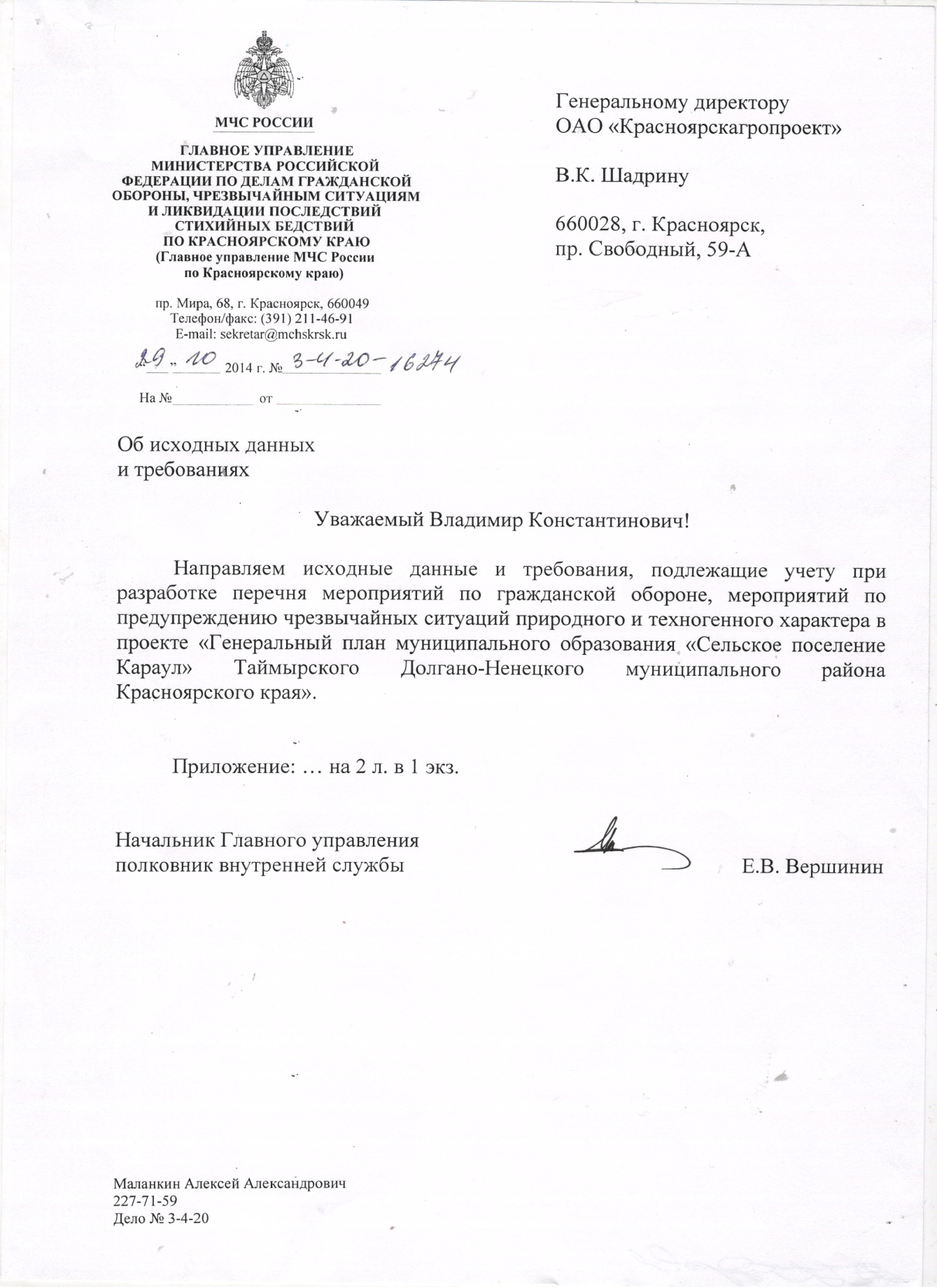 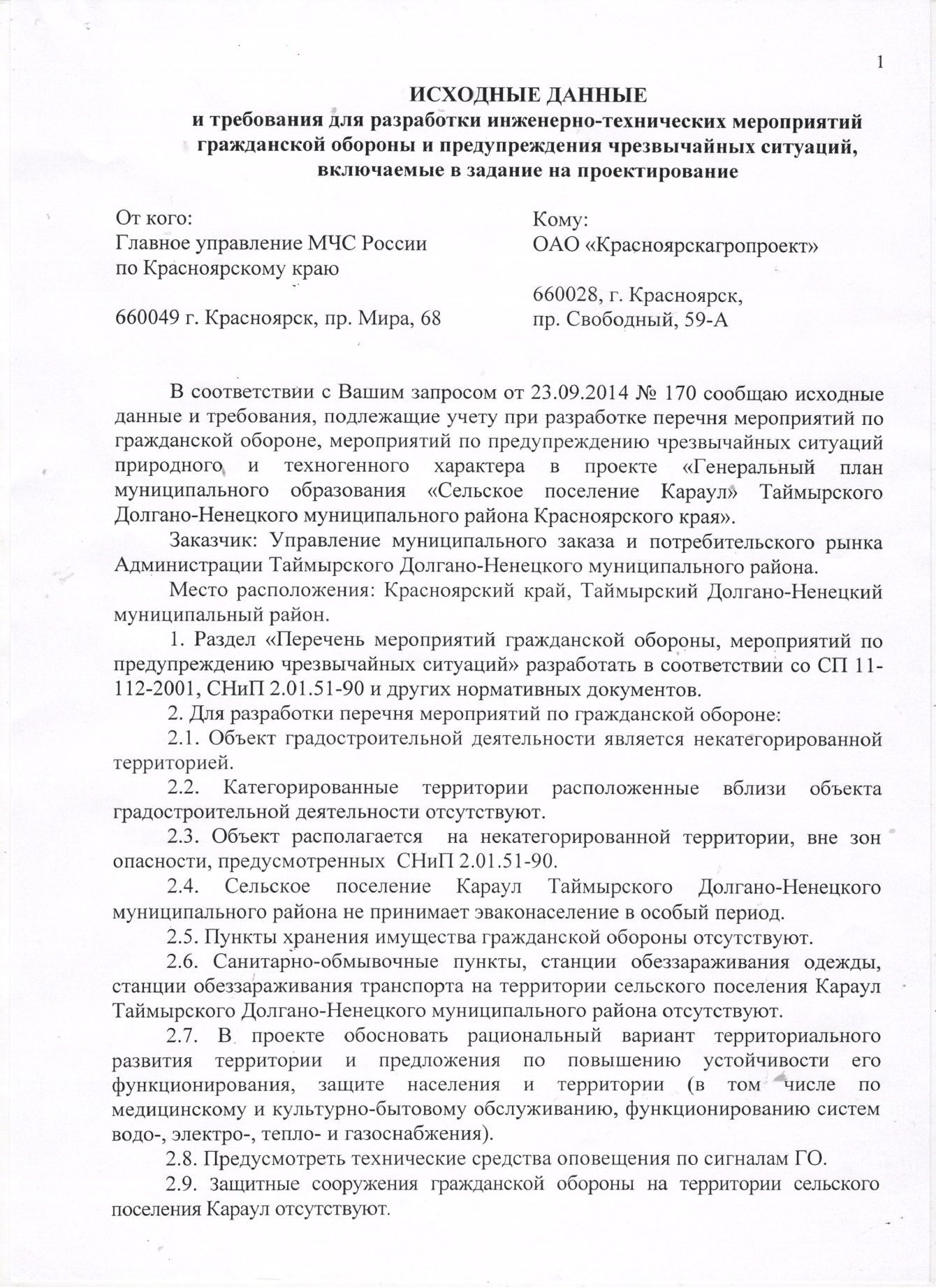 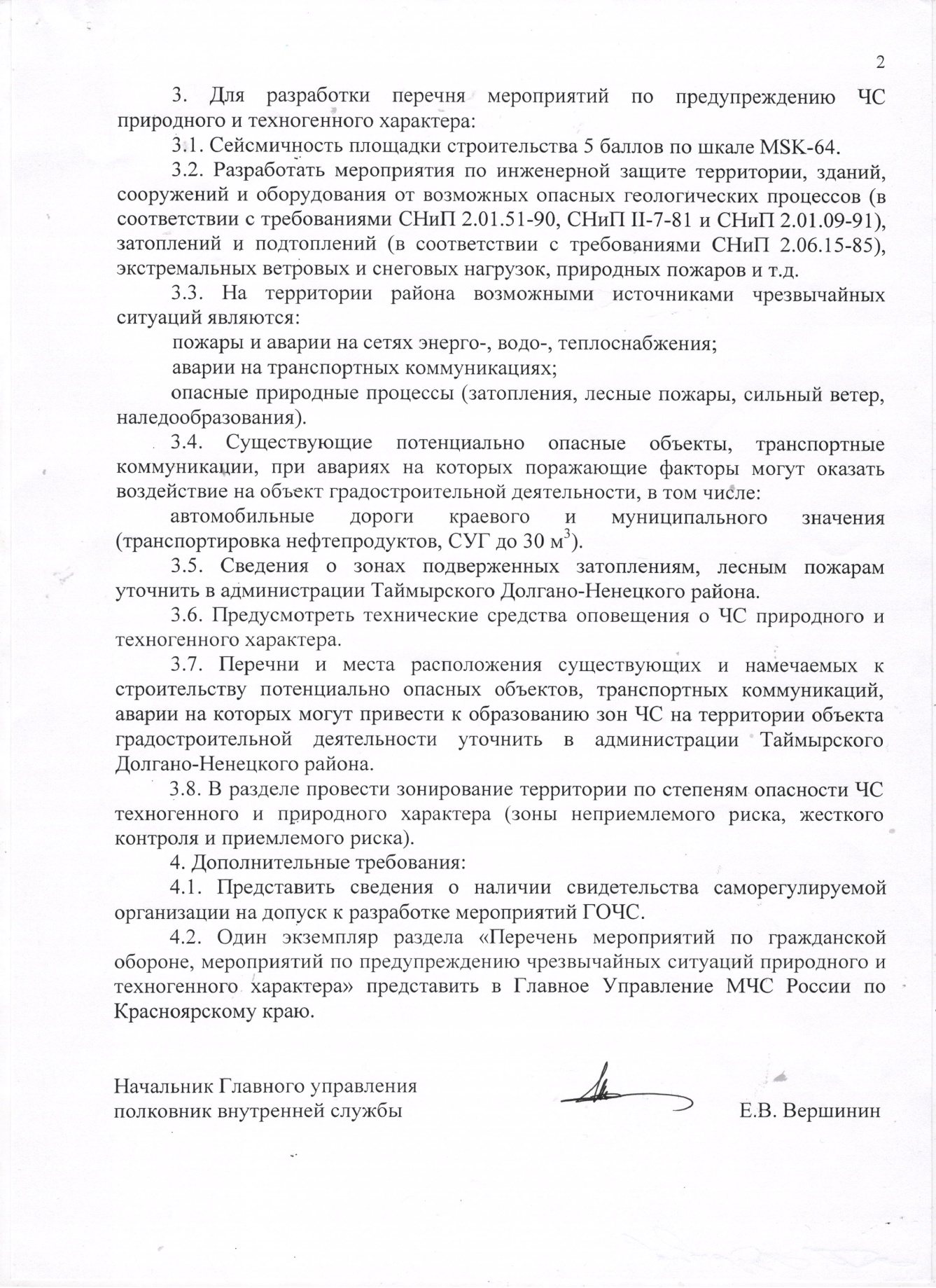 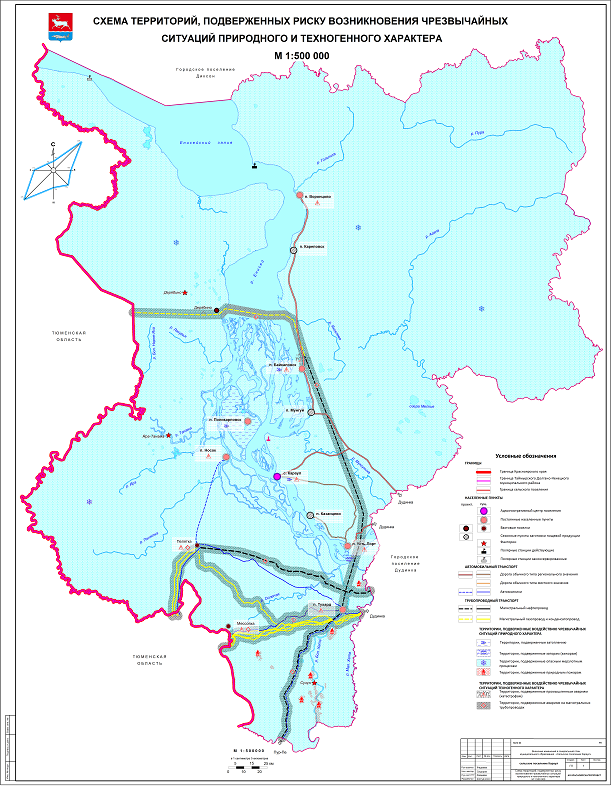 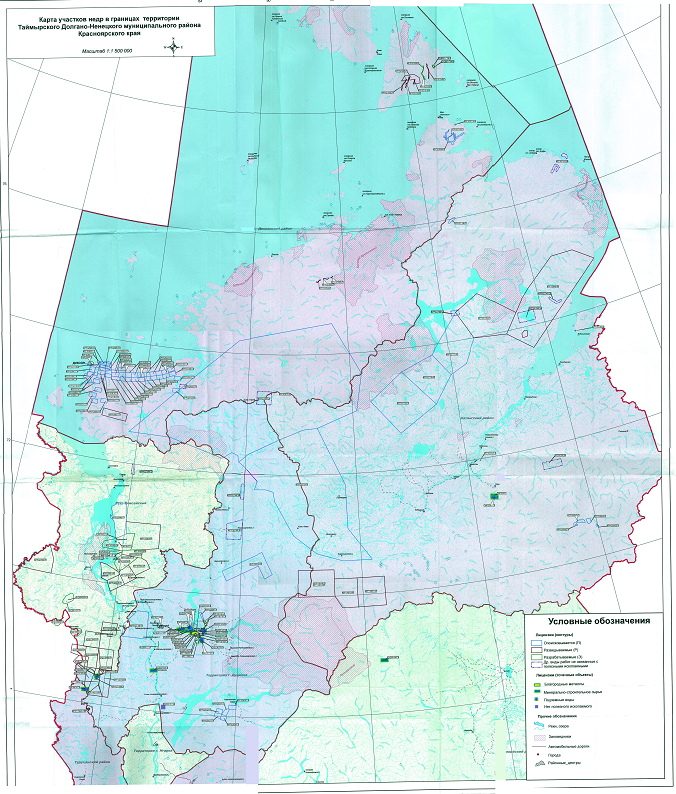 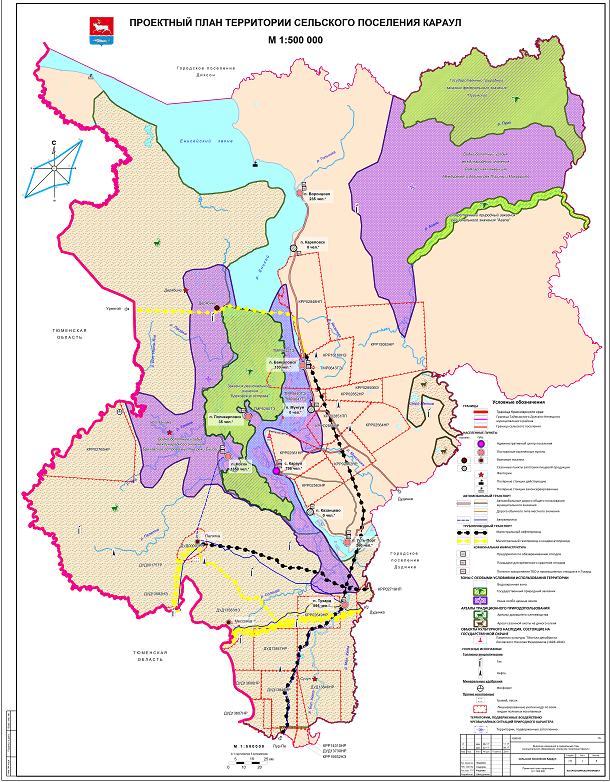 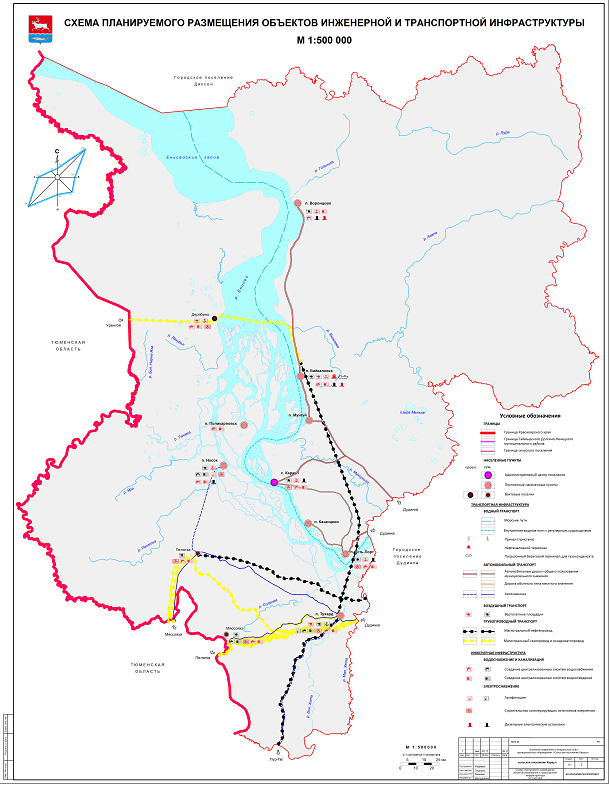 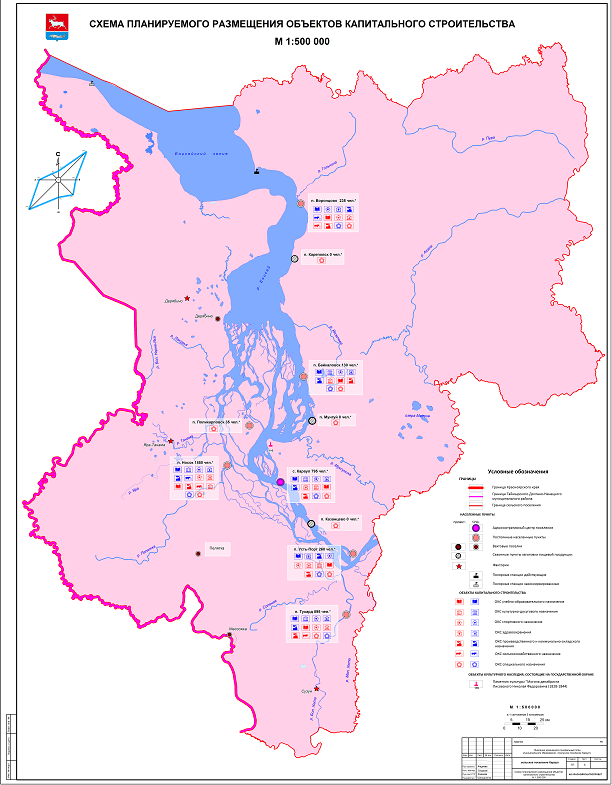 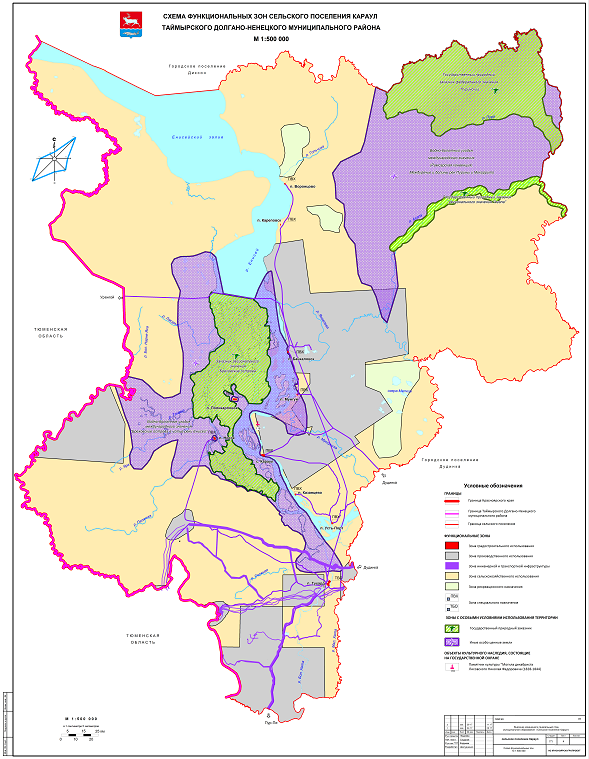 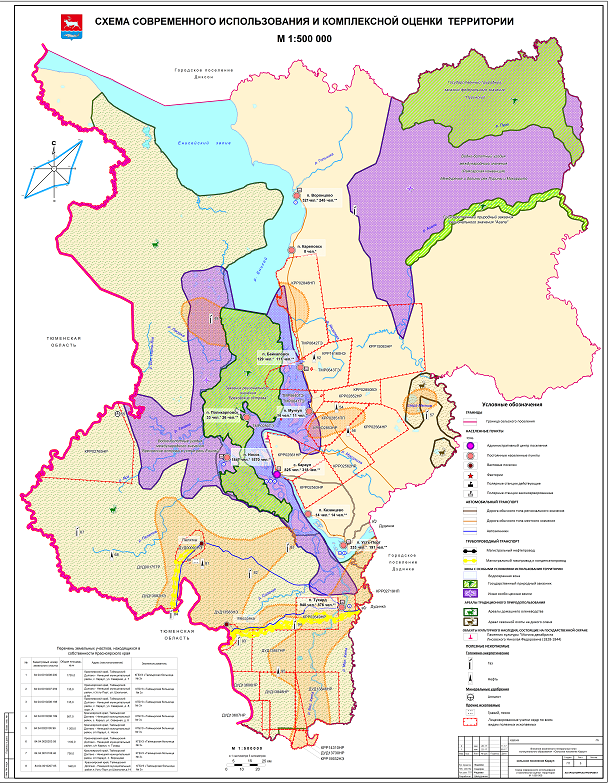 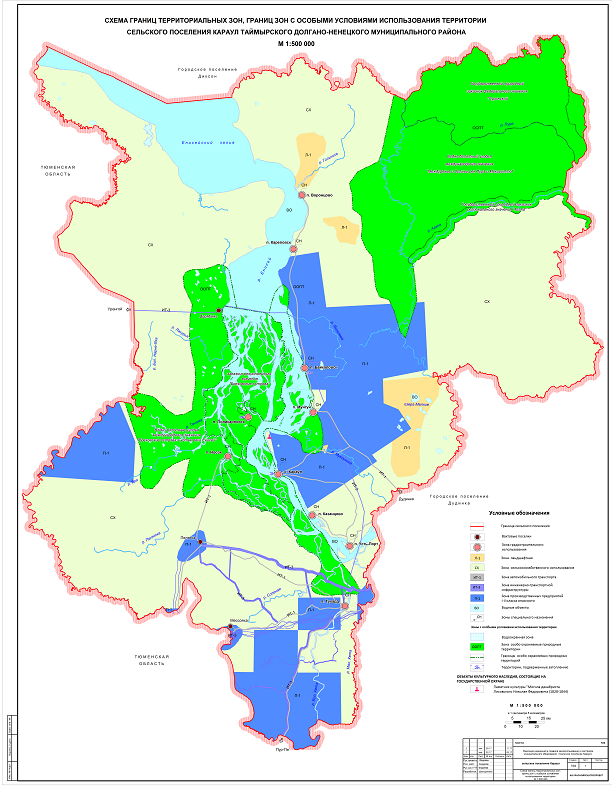 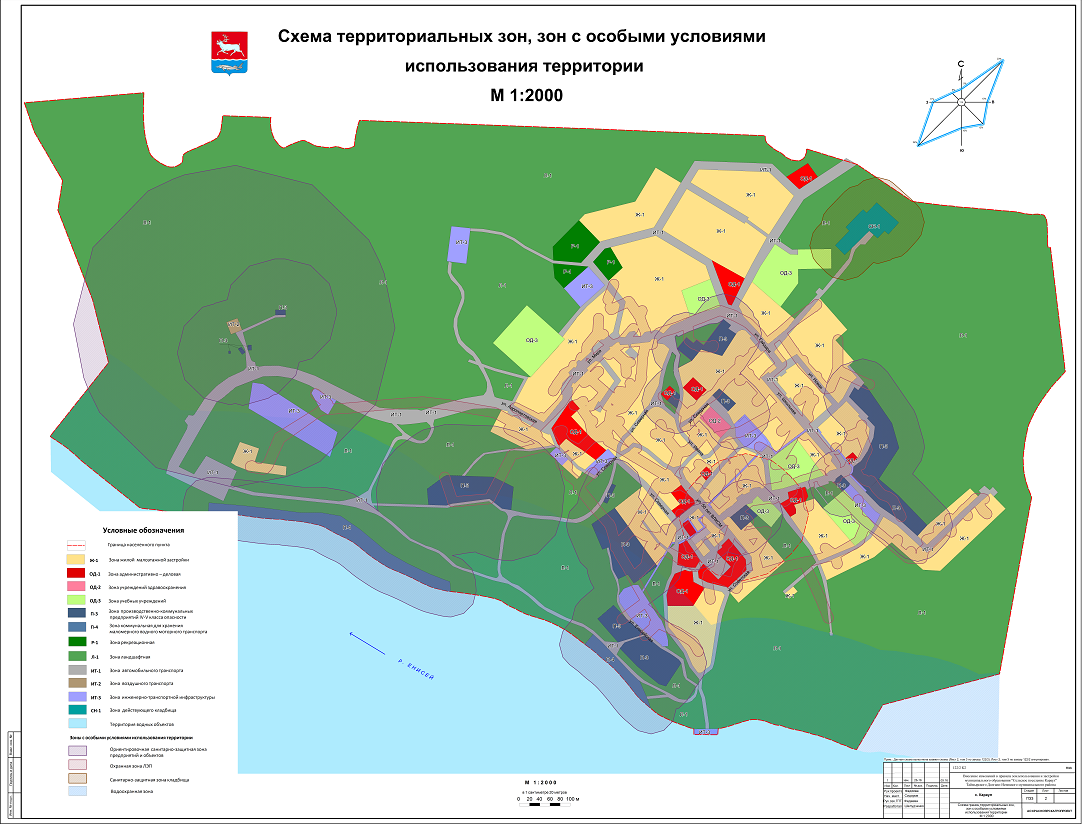 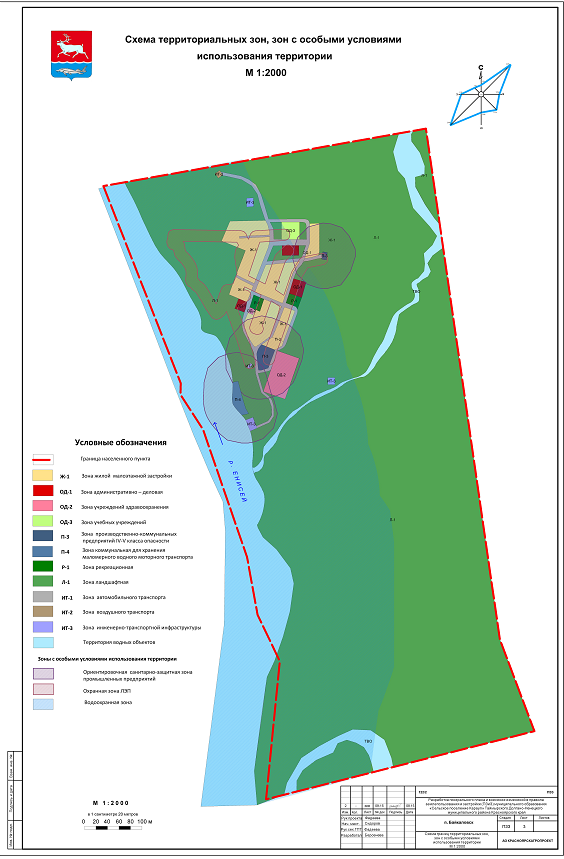 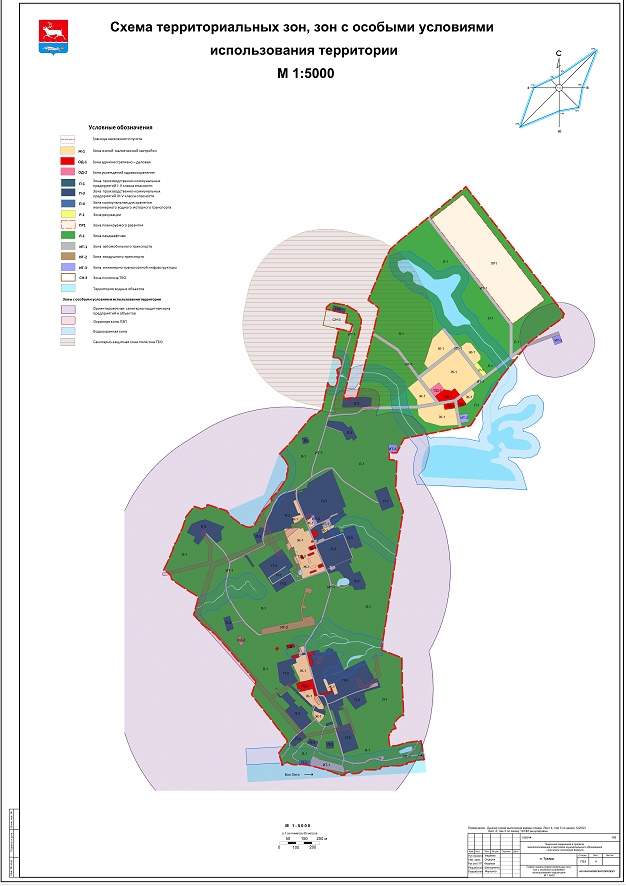 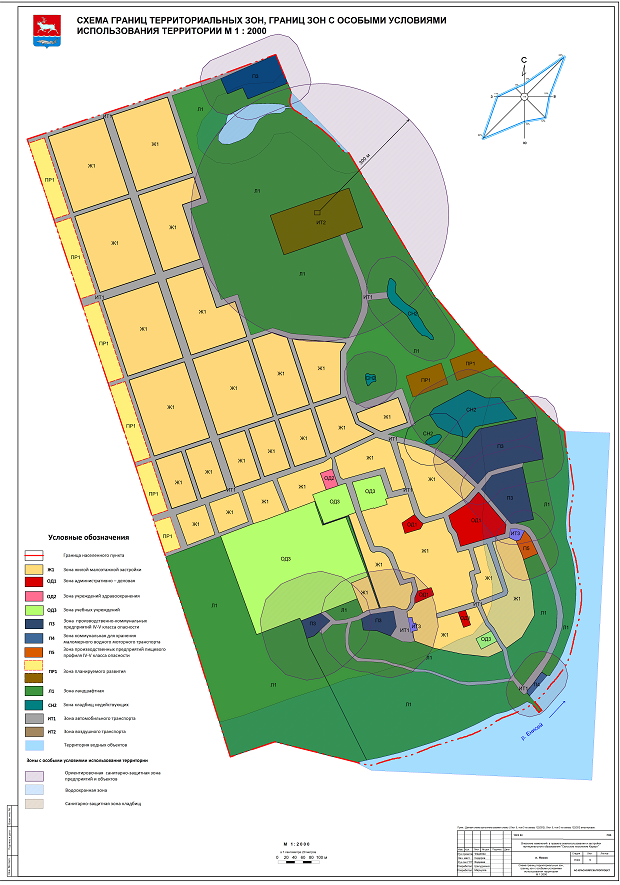 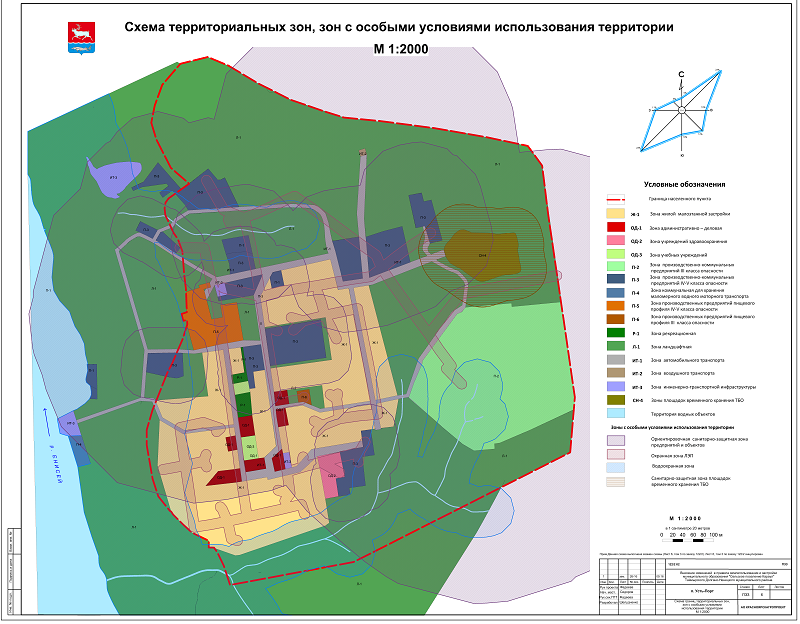 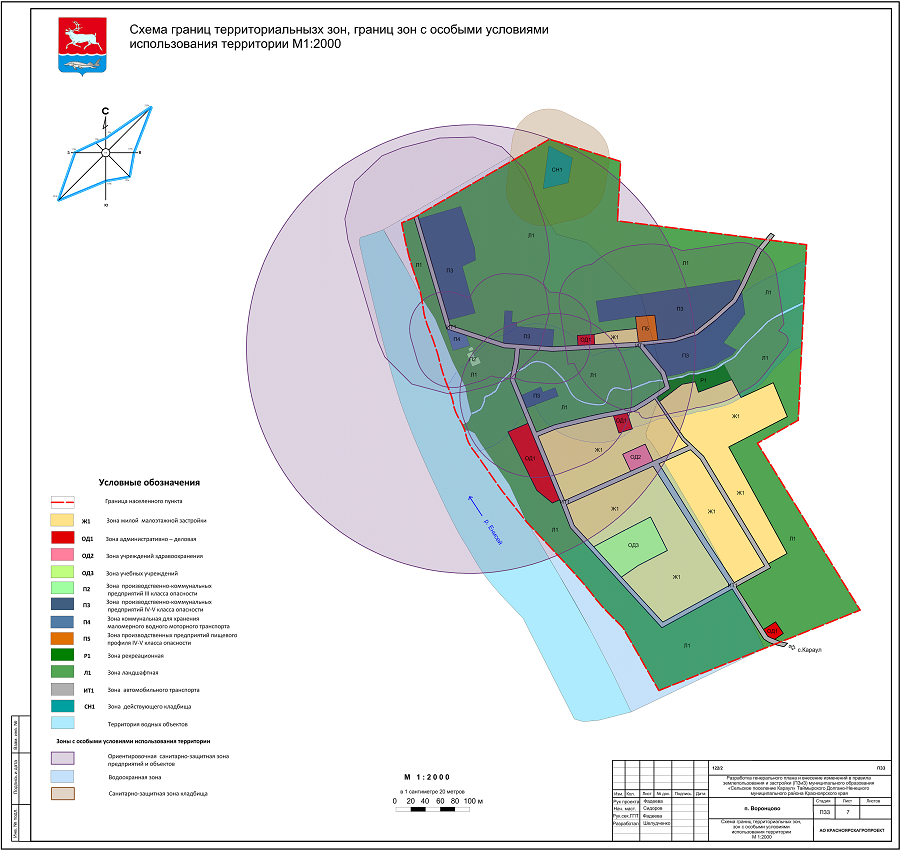 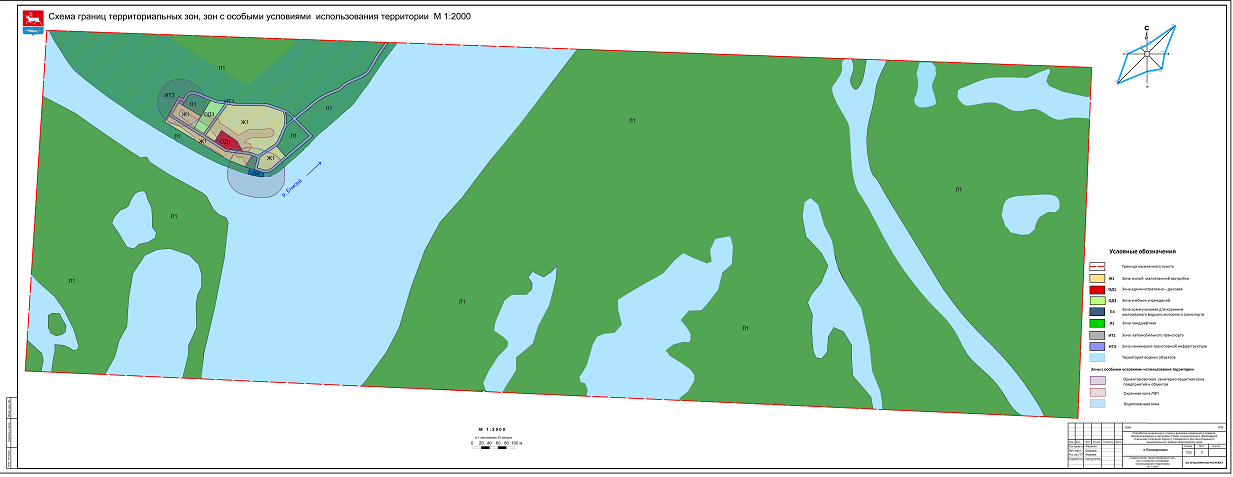 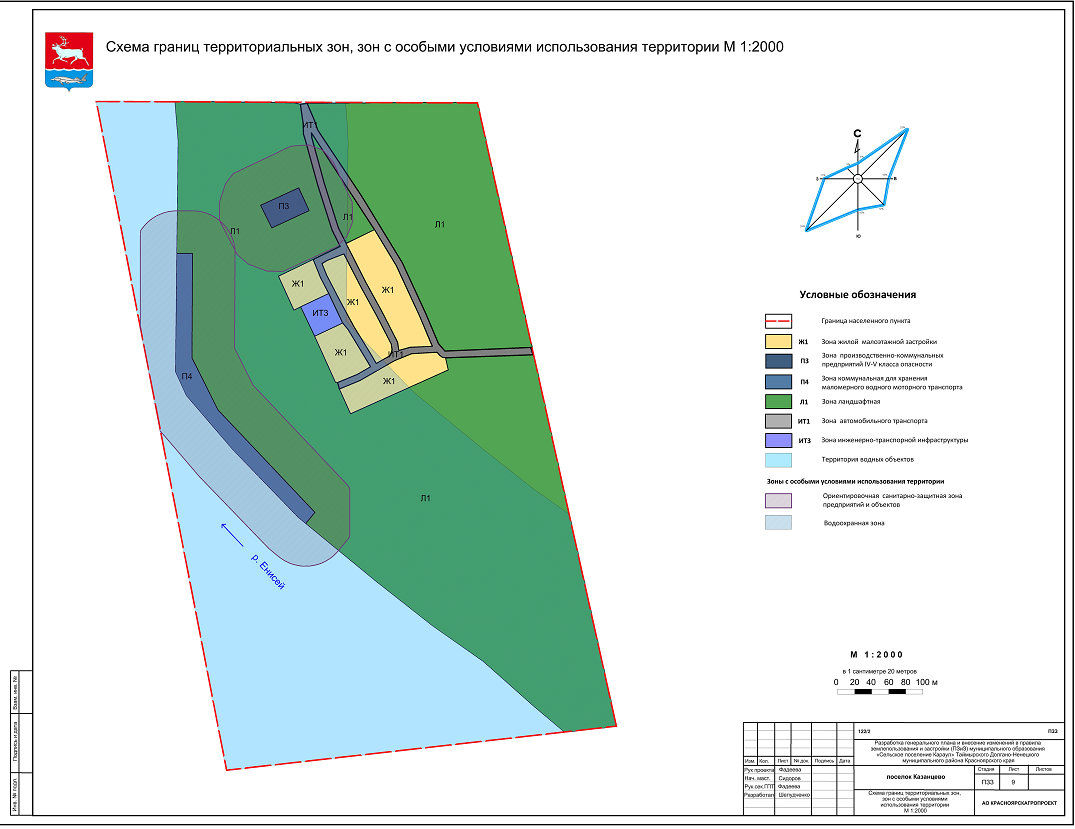 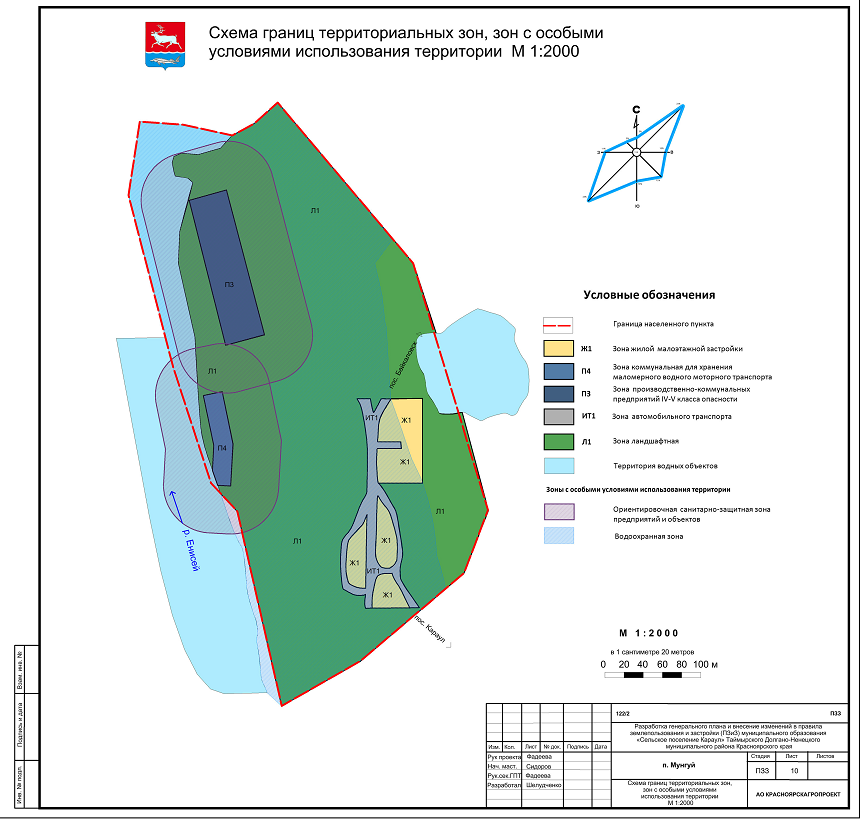 Авторский коллектив проекта Авторский коллектив проекта Авторский коллектив проекта Авторский коллектив проекта Авторский коллектив проекта Генеральный директор      -Генеральный директор      -А.В.ЧухаревА.В.ЧухаревА.В.ЧухаревМастерская территориального планирования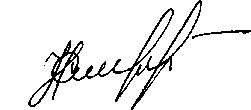 Мастерская территориального планированияМастерская территориального планированияМастерская территориального планированияМастерская территориального планированияНачальник мастерской      -   Начальник мастерской      -                            Н.А. Сидоров                         Н.А. Сидоров                         Н.А. Сидоров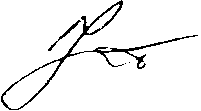 Руководитель проекта     -Руководитель проекта     -Т.И. ФадееваТ.И. ФадееваТ.И. ФадееваРуководитель сектора инженерного обеспечения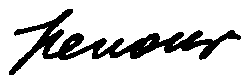 территории     -Руководитель сектора инженерного обеспечениятерритории     -Н.В. НекошноваН.В. НекошноваН.В. НекошноваЭкономист I категории      -О.А. Белоусова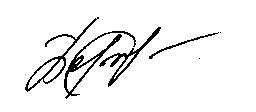 О.А. БелоусоваО.А. БелоусоваО.А. БелоусоваЗемлеустроитель II категории      -Землеустроитель II категории      -Землеустроитель II категории      -Землеустроитель II категории      -М. В. Берсенёва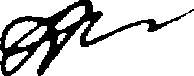 Землеустроитель III категории      -Землеустроитель III категории      -Землеустроитель III категории      -Землеустроитель III категории      -Ю. А. Соколова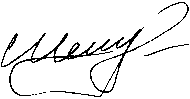 Градостроитель II категории      -Градостроитель II категории      -С. П. ШелудченкоС. П. ШелудченкоС. П. ШелудченкоМуниципальное образованиеСуществ.сохраняемый жил. фонд, тыс. м2Числен. населения, чел.Жил. обесп.м2/чел.Проект.жил. фонд, тыс. м2Объем нового строительства, тыс. м2Сельское поселение Караул33,3405023,996,863,5с. Караулн/д7852519,6не определеноп. Носокн/д17502543,8не определеноп. Тухардн/д8552521,4не определеноп. Усть-Портн/д265184,8не определеноп. Байкаловскн/д115182,1не определеноп. Воронцовон/д230184,1не определеноп. Казанцевон/д10180,20,0п. Кареповскн/д0180,00,0п. Поликарповскн/д30250,80,0п. Мунгуйн/д10180,20,0Муниципальное образованиеСуществ.сохраняемый жил. фонд, тыс. м2Числен. населения, чел.Жил. обесп.м2/чел.Проект.жил. фонд, тыс. м2Объем нового строительства, тыс. м2Сельское поселение Караул20,9420025105,0484,14с. Караулн/д7952519,9не определеноп. Носокн/д18502546,3не определеноп. Тухардн/д8952522,4не определеноп. Усть-Портн/д260256,5не определеноп. Байкаловскн/д130253,3не определеноп. Воронцовон/д235255,9не определеноп. Казанцевон/д0250,00,0п. Кареповскн/д0250,00,0п. Поликарповскн/д35250,90,0п. Мунгуйн/д0250,00,0Населенный пунктпотребителейВодопотребление, м3 / сут.Водопотребление, м3 / сут.Водоотведение, м3 / сут.Водоотведение, м3 / сут.Населенный пунктпотребителейI очередь  строи -тельстваРасчетный срокстр - ваI очередь строи -тельстваРасчетный срокстр - вас. Караул319,60418,40205,24262,54п. Носок639,64896,82410,75575,91п. Тухард324,34443,25211,52289,62п. Усть-Порт35,34126,49-81,22п. Байкаловск13,3261,88-39,73п. Воронцово25,17111,72-71,74п. Казанцево0,550,00--п. Кареповск0,000,00--п. Поликарповск1,651,93-1,93п. Мунгуй0,550,00--Всего, МО с. п. Караул:1360,162060,49827,511322,69Авторский коллектив проекта Авторский коллектив проекта Авторский коллектив проекта Авторский коллектив проекта Авторский коллектив проекта Генеральный директор      -Генеральный директор      -А.В.ЧухаревА.В.ЧухаревА.В.ЧухаревМастерская территориального планированияМастерская территориального планированияМастерская территориального планированияМастерская территориального планированияМастерская территориального планированияНачальник мастерской      -   Начальник мастерской      -                            Н.А. Сидоров                         Н.А. Сидоров                         Н.А. СидоровРуководитель проекта     -Руководитель проекта     -Т.И. ФадееваТ.И. ФадееваТ.И. ФадееваРуководитель сектора инженерного обеспечениятерритории     -Руководитель сектора инженерного обеспечениятерритории     -Н.В. НекошноваН.В. НекошноваН.В. НекошноваЭкономист I категории      -О.А. БелоусоваО.А. БелоусоваО.А. БелоусоваО.А. БелоусоваЗемлеустроитель II категории      -Землеустроитель II категории      -Землеустроитель II категории      -Землеустроитель II категории      -М. В. БерсенёваЗемлеустроитель III категории      -Землеустроитель III категории      -Землеустроитель III категории      -Землеустроитель III категории      -Ю. А. СоколоваГрадостроитель II категории      -Градостроитель II категории      -С. П. ШелудченкоС. П. ШелудченкоС. П. Шелудченко№п/пКадастровый номер земельного участкаАдрес (местоположение)Площ.,м²Землепользователь12345184:04:0010208:200Красноярский край, ТаймырскийДолгано - Ненецкий муниципальныйрайон, с/п Караул с. Караул, ул. Северная, д. 71735,0КГБУЗ «Таймырская районная больница №3»284:04:0010207:259Красноярский край, ТаймырскийДолгано - Ненецкий муниципальныйрайон, сельское поселение Караул,п. Усть-Порт, ул. Школьная, д. 18135,0КГБУЗ «Таймырская районная больница №3»384:04:0010208:198Красноярский край, ТаймырскийДолгано - Ненецкий муниципальныйрайон, с. Караул, ул. Северная, д. 8,корп.А324,0КГБУЗ «Таймырская районная больница №3»484:04:0010208:199Красноярский край, ТаймырскийДолгано - Ненецкий муниципальныйрайон, с. Караул, ул. Северная, д. 8567,0КГБУЗ «Таймырская районная больница №3»584:04:0020105:99Красноярский край, ТаймырскийДолгано - Ненецкий муниципальныйрайон, с/п Караул, п. Носок1 200,0КГБУЗ «Таймырская районная больница №3»684:04:0020203:58Красноярский край, ТаймырскийДолгано - Ненецкий муниципальныйрайон, с/п Караул, п. Тухард1 100,0КГБУЗ «Таймырская районная больница №3»784:04:0010106:46Красноярский край, ТаймырскийДолгано - Ненецкий муниципальныйрайон, с/п Караул, п. Воронцово736,0КГБУЗ «Таймырская районная больница №3»884:04:0010207:85Красноярский край, ТаймырскийДолгано - Ненецкий муниципальныйрайон, п. Усть-Порт, ул.Школьная, д. 141463,0КГБУЗ «Таймырская районная больница №3»№ п/пНазвание сельских населенных пунктов*Численность населения, чел. *Численность КМНС, чел. *Удаленность от административных центров, км1  село Караул (административный центр)825318 до Дудинки – 160(наземная)2  поселок Байкаловск129111  до Дудинки – 277 (воздух)  до Караула – 80 (воздух)3  поселок Воронцово321245  до Дудинки – 410 (вода)  до Караула – 220 (вода)4  поселок Казанцево 1414  до Дудинки – 160 (вода)  до Караула – 40 (вода)5  поселок Кареповск00  до Дудинки – 250 (воздух)  до Караула – 148 (воздух)6  поселок Мунгуй1411  до Дудинки – 243 (вода)  до Караула – 50 (вода)7  поселок Носок18471570  до Дудинки – 220 (наземная)  до Караула – 42 (воздух)8  поселок Поликарповск 3326  до Дудинки – 225 (вода)  до Караула – 47 (вода)9  поселок Тухард940876  до Дудинки – 90 (наземная)  до Караула – 100 (воздух)10  поселок Усть-Порт333191  до Дудинки – 120 (наземная)  до Караула – 80 (наземная) Итого по поселению44563362ПоказательМесяцыМесяцыМесяцыМесяцыМесяцыМесяцыМесяцыМесяцыМесяцыМесяцыМесяцыМесяцыГодПоказательIIIIIIIVVVIVIIVIIIIXXXIXIIГодСредний максимум (°C)-24,5-23,3-17-9,9-2,29,018,915,47,2-5,7-17,5-20,6-5,9Средняя температура (°C)-28,0-26,9-22,4-15,0-5,95,113,210,53,8-8,2-21,1-25,6-10,1Средний минимум (°C)-33,4-31,8-27,3-20,8-10,21,99,47,01,2-12,2-25,8-29,3-14,3Норма осадков (мм)403435332840455357564949519МесяцыМесяцыМесяцыМесяцыМесяцыМесяцыМесяцыМесяцыМесяцыМесяцыМесяцыМесяцыГодIIIIIIIVVVIVIIVIIIIXXXIXIIГод5,55,05,45,96,15,75,55,75,56,35,15,35,6№ п/пНазвание рекиКуда впадает, с какого берегаРасстояние от устьяДлина рекиПлощадь водосбора, км2Водоохранные зоны1ЕнисейКарское море-34872580000200м2ГольчихаЕнисей (пр)311151050200м3Мал.ХетаЕнисей (лв)3332986430200м4Бол.Хета Енисей (лв)32564620700200м6Соленаяпротока Широкая (лв)331996240200м7МКУКсунихапротока Каменный (пр)271734370200м8Пелятка протока Ушакова (лв)141631940200м9Танамапротока Дерябинский Енисей (лв) 6052123100200м10Бол. Нанере-Яхапротока Танама (лв)31137890200м11Яра протока Яра – Танама (пр)212774230200м12Лакурьяпротока Дерябинский Енисей (пр)491341100200м13ЯковлеваЕнисей (пр)1141873230200м14АгапаПясина, пр59939626000200м15ПураПясина, лев15734828300200м№ на картеНазвание месторожденияРазмер месторождения (освоенность)Полезное ископаемое (сопутствующие компоненты)Рудная формацияСреднее содержание полезных компонентовЗапасы по категориям (прогнозные ресурсы)ПримечаниеГорючие полезные ископаемыеГорючие полезные ископаемыеГорючие полезные ископаемыеГорючие полезные ископаемыеГорючие полезные ископаемыеГорючие полезные ископаемыеГорючие полезные ископаемыеГорючие полезные ископаемые52БайкаловскоеМК (подгот.)нефтьнефтяная-нефть – С1+С2 – 53,1 млн. тгаз – 28,2 млрд. м354Северо-ПайяхскоеМК (подгот.)нефтьнефтяная-С1+C2 – 47,7 млн. т56Пайяхское МС (подгот)нефтьнефтяная-С1+C2 – 33,58 млн.тC3 – 80 млн. т95ГорчинскоеММ (бесперсп.)нефтьнефтегазоваядебит нефти – до 1,23 м3/сут;дебит газа – до40,9 тыс. м3/сут.-48ДерябинскоеМК (гос.резерв)газконденсатгазоконденсатная-газ – С1–50,6 млрд.м3С2–4,09 млрд.м3конденс. – С1 – 51,37 тыс.т; С2 – 505 тыс.т67НанадянскоеММ (законс.)газгазовая-А+В+С1-1.2млрд.м3С2-4.8. млрд. м381ПеляткинскоеМК (эксплуатир.)газконденсатгазоконденсатная-А+В+С1 – 237млрд.м3А+В+С1 – 12347 млрд.м384Северо-Соленинское*МС (Эксплуатир.)газконденсатгазоконденсатная-А+В+С1 – 52 млрд.м3А+В+С1 – 984 млрд.м347ХабейскоеММ (законс.)газгазовая-С1–1,1 млрд. м357ОзерноеММ (законс.)газ, газоконденсатгазоконденсатная-газ – С1–1,9 млрд. м368ЯровскоеММ (законс.)газгазовая--82УшаковскоеМС (законс.)газ, газоконденсатгазоконденсатная-газ – С1 – 11,9 млрд. м3С2 – 20,2 млрд. м383КазанцевскоеМС (законс.)газгазовая-А+В+С1 – 19млрд.м393МессояхскоеМС (экспл.)газгазовая-А+В+С1 – 7млрд.м394ЗимнееМС (законс.)газгазовая-газ – С1–2 млрд. м3С2–11 млрд. м3Минеральные удобренияМинеральные удобренияМинеральные удобренияМинеральные удобренияМинеральные удобренияМинеральные удобренияМинеральные удобренияМинеральные удобрения55без названияМС (законс.)фосфоритосадочнаяР2О5 – 8,57-21,76%,Р2О5 (Р2 – 200 млн. т)№ п/пНаименование ООПТПрофильМестоположениеНормативный правовой акт и год созданияПлощадь, всего (га)Акватория, (га)Охранная зона, (га)Федерального значенияФедерального значенияФедерального значенияФедерального значенияФедерального значенияФедерального значенияФедерального значения1Действующий государственный природный заказник «Пуринский»Биологи-ческий, зоологический83км от п. Воронцово в северо-восточном направлении 300км от г.ДудинкаФедеральный приказ Главохоты РСФСР от 06.07.1988г.№166, по решению Красноярского крайисполкома от 22.02.1988г.787500-Регионального значенияРегионального значенияРегионального значенияРегионального значенияРегионального значенияРегионального значенияРегионального значения1Действующий государственный природный заказник «Бреховские острова»Комплексный8км от с.Караул в западном направленииПостановление Администрации ТАО № 09 от 22.01.99г. Организован в .2884872912Действующий государственный природный заказник «Агапа»Комплексныйлевобережье р. ПясинаПостановление правительства Красноярского края от 29. 08. 2013 г. № 414 - П90000-Название угодийПлощадь, тыс.гаПлощадь, тыс.гаНаличие ООПТ в пределах водно-болотного угодьяНазвание угодийВсегов том числе на ООПТНаличие ООПТ в пределах водно-болотного угодья«Междуречье и долины рек Пура и Мокоритто, включая государственный заказник «Пуринский».1125,0787,5ГПЗФЗ «Пуринский»«Бреховские острова в устье реки Енисей»1400,0288,487ГПЗРЗ «Бреховские острова»Итого25251075, 99-№п/п Адрес памятникаНаименование памятникаДокумент о постановке на государственную охрануКатегория значения (местное – -региональное)Отношение к истории, архитектуреХатангский районс.Толстый Мыс20 км. от п.КараулМогила Лисовского Николая Фёдоровича (1802-1844гг.), декабристаРешение крайисполкома №279 от 05.11.90Регионального значенияПамятник историиНаселенные пункты (поселения)ГодыГодыГодыГодыГодыГодыГодыНаселенные пункты (поселения)200820092010201120122013в том числе: 2013г. - КМНССельское поселение Караул4525428442894380439844563362с.Караул907744781788785825318п.Носок1795181617651804184118471570п.Тухард919947922941950940876п.Усть-Порт369358331332329333191п.Байкаловск129128117148140129111п.Воронцово331238310305292321245п.Казанцево23201615141414п.Кареповск11000000п.Поликарповск23213333333326п.Мунгуй18121414141411Возрастная категория% от общего числа населенияВозрастная категория% от общего числа населенияМладше трудоспособного возраста (0-15 лет) 35,6Трудоспособного возраста (16-50 для женщин; 16-55 для мужчин) 51,0Старше трудоспособного возраста (50 и старше для женщин; 55 и  старше для мужчин)13.4Всего населения100,0ПоселениеВсего родилосьв т.ч. КМНСВсего умерлов т.ч. КМНСсп. Караул11141013427№№Отрасли хозяйствованияЧисленность трудящихся на 2013г., чел.% работающих к общему числу  населения1Административные и общественные организации601,352Образование3608,083Здравоохранение761,714МЧС, Органы правопорядка350,795Культура и спорт661,486Торговля, общепит290,657Социальная служба50,118Жилищно-коммунальное хозяйство1212,729Связь, почтамт160,3611Сельское хозяйство3668,2113Транспорт и связь40,0914Ветеринария50,1115Прочие организации70,16Итого:Итого:115025,81Наименование показателейОбщая площадь, тыс. м2Жилищная обеспеченность, м2/чел.Сельское поселение Караул41,69,7с.Караул14,118,05п.Носок7,64,2п.Тухард, в том числе:11,210,3площадь общежитий п.Тухард7,2п.Усть-Порт4,714,2п.Байкаловск1,18,4п.Воронцово2,99,4п.Казанцевон/дн/дп.Кареповскн/дн/дп.Поликарповскн/дн/дп.Мунгуйн/дн/д№№ п/пНаименование учрежденияЕдиница измеренияХарактеристика объекта (фактич.)Износ, %Примечание№№ п/пНаименование учрежденияЕдиница измеренияХарактеристика объекта (фактич.)Износ, %Примечаниес. Караулс. Караулс. Караулс. Караулс. Караулс. Караул1Администрация с.п. Караулобъект1н.д.-2ТМК  ДОУ «Караульский детский сад»факт. численность детей73921987г.п.3ТМКОУ «Караульская средняя школа-интернат»факт. численность учащихся166901989в т.ч. учебный корпус--10019734МКУК «Детская школа искусств» муниципального образования» с.п.Караул» «МКУК ДШИ с.п.Караул»факт. численность учащихсян.д.6119825КГБУЗ «Таймырская РБ  № 3»мощность, коек251001971г. постройки, брус6КГБУЗ «Таймырская РБ  № 3»посещений23288-7 МКУК «Центр народного творчества и культурных инициатив» количество мест1204219618Центральная библиотека МКУК «ЦБС», детская библиотека с.п.Караулединиц хранения249012119829Спортивный зал ТМКОУ «Караульская средняя школа - интернат»площадь, м2162100197310Аптекаобъект1--11Отделение почтовой связи, АТСобъект2--12Баняобъект/мест1/16н.д.-13Магазиныобъект5--14Предприятие ЖКХобъект1--15Пожарная частьобъект1--п. Носокп. Носокп. Носокп. Носокп. Носокп. Носок1Территориальное подразделение администрации с.п. Караул в п.Носокобъект1н.д.-2ТМКДОУ «Носковский детский сад»факт. численность детей6610019873ТМКОУ «Носковская средняя школа-интернат»факт. численность учащихся3941001985спальный корпус №2объект182001спальный корпус №1объект11001972столоваяобъект110019804Отделение здравоохранения п.Носокмощность, коек20552000г. постройки, металл, дерево5Поликлиникапосещений13211--6ДК (филиал МКУК «Центра народного творчества и культурных инициатив» с.п.Караул)количество мест503019937Библиотека-филиал №1 п. Носок МКУК «ЦБС» с.п.Караулединиц хранения73493419728Спортивный зал ТМКОУ «Носковская средняя школа-интернат»площадь, м21627719999Баняобъект/мест2/23н.д.-10Магазиныобъект4--11Предприятие ЖКХобъект1--12Отделение почтамта и связиобъект1н.д.-13Отделение полицииобъект1н.д.-14Организации транспорта и связиобъект1н.д.-п. Тухардп. Тухардп. Тухардп. Тухардп. Тухардп. Тухард1  Территориальное подразделение администрации с.п. Караул в п.Тухардобъект1н.д.-2Учебное помещение – филиал «Дудинской средней школы»факт. численность учащихся27401986 г.п.3Отделение здравоохранения п.Тухардмощность, коек8302005г. постройки, дерево4Поликлиника п.Тухардпосещений4361--5МКУК «Центр народного творчества и культурных инициатив» количество мест603819796Библиотека-филиал №7 п. Тухард МКУК «ЦБС» с.п.Караулединиц хранения76005719857Магазиныобъект2н.д.-8Предприятие ЖКХобъект1н.д.-9Столоваяобъект1н.д.-п. Усть-Портп. Усть-Портп. Усть-Портп. Усть-Портп. Усть-Портп. Усть-Порт1Администрация п. Усть-Портобъект1н.д.-2ТМДОУ «Усть-Портовский детский сад»факт. численность детей010019483ТМОУ «Усть-Портовская школа-интернат»факт. численность учащихся27581986мастерские--1001950спальный корпус--1001948здание столовой--501987здание прачечной--10019424Отделение здравоохранения п.Усть-Портмощность, коек51001950г.постройки, брус5Поликлиника п.Усть-Портпосещений4890н.д.-6ДК п. Усть-Порт МКУК «Центра народного творчества и культурных инициатив» с.п.Караулколичество мест856419487Библиотека-филиал №5 п. Усть-Порт МКУК «ЦБС» с.п.Караулединиц хранения87119019508Магазиныобъект2н.д.-9Предприятие ЖКХобъект1н.д.-10Организации транспорта и связиобъект1н.д.-11Отделение почтамта и связиобъект1н.д.-п. Байкаловскп. Байкаловскп. Байкаловскп. Байкаловскп. Байкаловскп. Байкаловск1Территориальное подразделение администрации с.п. Караул  в п. Байкаловскобъект1н.д.-2ТМКОУ «Байкаловская начальная школа-детский сад»факт. численность учащихся / факт. численность детей7/111419953ФАП п.Байкаловскпосещений в смену51001674 г. постройки4 МКУК «Центр народного творчества и культурных инициатив» количество мест206019625Библиотека-филиал №3 п. Байкаловск МКУК «ЦБС» с.п.Караулединиц хранения39426919726Магазиныобъект1--7Предприятие ЖКХобъект1--8Отделение почтамта и связиобъект1н.д.-п. Воронцовоп. Воронцовоп. Воронцовоп. Воронцовоп. Воронцовоп. Воронцово1Территориальное подразделение администрации с.п. Караул в п. Воронцовообъект1н.д.-2ТМКОУ «Воронцовская начальная школа-детский сад»факт. численность учащихся / факт. численность детей20/115319563Отделение здравоохранения п.Воронцовомощность, коек51001941г. постройки, брус4Поликлиника п. Воронцовопосещений4160н.д.-5 МКУК «Центр народного творчества и культурных инициатив» количество мест505119616Библиотека-филиал №4 п. Воронцово МКУК «ЦБС» с.п.Караулединиц хранения82903619827Магазиныобъект3--8Отделение почтамта и связиобъект1н.д.-п. Казанцево, п. Кареповск, п. Поликарповск, п. Мунгуйп. Казанцево, п. Кареповск, п. Поликарповск, п. Мунгуйп. Казанцево, п. Кареповск, п. Поликарповск, п. Мунгуйп. Казанцево, п. Кареповск, п. Поликарповск, п. Мунгуйп. Казанцево, п. Кареповск, п. Поликарповск, п. Мунгуйп. Казанцево, п. Кареповск, п. Поликарповск, п. МунгуйОбъектов социального и культурно-бытового обслуживания нетОбъектов социального и культурно-бытового обслуживания нетОбъектов социального и культурно-бытового обслуживания нетОбъектов социального и культурно-бытового обслуживания нетОбъектов социального и культурно-бытового обслуживания нетОбъектов социального и культурно-бытового обслуживания нет№по перечню№ лицензионного участкаУчасток недр3ДУД00093НЭМесторождение газоконденсатное Пеляткинское18ДУД00175ТРМесторождение Нядуме25ДУД13582НЭМесторождение Северо - Соленинское26ДУД13583НЭМесторождение Месояхское газовое27ДУД13606НРУчасток Западно-Пендомаяхский28ДУД13607НРУчасток Пендомаяхский30ДУД13730НРУчасток Западно-Сузунский32ДУД13846НРПерспективная площадь Тайкинская33ДУД13847НРПерспективная площадь Горчинская34ДУД13848НРУчасток Восточно-Пендомаяхский49КРР02561НРПерспективный участок Иркинский50КРР02562НРУчасток Муксунихский51КРР 02563НРУчасток Песчаный (Таймыр)52КРР02564НРУчасток Приозерный60КРР02649НРУчасток Зимний73КРР02719НПУчасток Долганский86КРР02765НРУчасток Салпадаяхский131КРР02848НП Перспективная площадь Байкаловская132КРР02850ВЭУчасток Пайяхский и Северо-Пайяхский ЛУ133КРР02851ППУчасток в пределах Пайяхского и Северо-Пайяхского ЛУ134КРР02852НР Месторождение Северо-Паяхская часть Пайяхского месторождения135КРР02853НРМесторождение Пайяхское нефтегазовое138КРР14310НРУчасток Восточно - Сузунский143КРР15083НРУчасток Агапский147КРР15932НЭМесторождение газонефтяное Сузунское151КРР16160НЭМесторождение Байкаловское нефтегазоконденсатное154ТМР0280ТЭМесторождение притрассовое Удачное162ТМР0640ТЭМесторождение притрассовое Пеймакола163ТМР0641ТЭМесторождение притрассовое Хальмеряха164ТМР0642ТЭМесторождение притрассовое Бело-Песчаный165ТМР0643ТЭМесторождение притрассовое Участок Карьер 2№п/пОбъектСоставГод ввода вэксплуатациюПроизводи-тельность в годМагистральные газопроводыМагистральные газопроводыМагистральные газопроводыМагистральные газопроводыМагистральные газопроводы1Газопровод «Мессояха –Норильск»Надземный, Ø 720, общаяпротяженность 780 км.II нитка ГПIII нитка ГПIV нитка ГП1973 (2011)*1979 (2017)*1990 (2023)*1,8 млрд. м³1,8 млрд. м³1,8 млрд. м³2Факельный отвод(от магистрали ГП (66 км) к ГРП п.Тухард)I нитка ГПII нитка (резерв)197419710,025 млрд. м³Межпромысловые газопроводыМежпромысловые газопроводыМежпромысловые газопроводыМежпромысловые газопроводыМежпромысловые газопроводы3«Пелятка – Северо-Соленинское»Протяженность трассы – 57 км, 11 км трассы проходит по территории Тюменской обл.Нет данных1,8 млрд. м³4«Южно-Соленинское – Мессояха»IA нитка ГПIII нитка ГП1995 (2028)*1986 (2017)*1,8 млрд. м³№п/пНаименование объекта,эксплуатирующая организацияТехническая характеристикаТехническая характеристика№п/пНаименование объекта,эксплуатирующая организацияКонструкция,диаметр в ммПротяженностьтрассы, кмОАО «Норильскгазпром»ОАО «Норильскгазпром»ОАО «Норильскгазпром»ОАО «Норильскгазпром»1Конденсатопровод«Северо-Соленинское – Мессояха»НадземныйØ 219Ø 32522402Газоконденсатопровод Мессояха – ДудинкаНадземныйØ 325х1177ОАО «Таймыргаз»ОАО «Таймыргаз»ОАО «Таймыргаз»ОАО «Таймыргаз»3Конденсатопровод «Пелятка – Северо-Соленинское»НадземныйØ 21955№ п/пХозяйствующие субъектыГодыГодыГоды№ п/пХозяйствующие субъекты200820092010МО «Сельское поселение Караул», всего5533660659646791Оленеводческий сельскохозяйственный производственный кооператив «Сузун» 2404226045263202Оленеводческий сельскохозяйственный производственный кооператив «Яра-Танама»3037233596345453ООО «Северная гавань» / ИП – Глава крестьянского (фермерского) хозяйства Сабельфельд Е.В. с 2011г.922101810204Индивидуальный предприниматель – Глава крестьянского (фермерского) хозяйства Илькив Л.Б.--27685ООО «Таймырский олень»--26№ п/пНаименованиеГодыГодыГоды№ п/пНаименование200820092010 МО «Сельское поселение Караул»1Оленеводческий сельскохозяйственный производственный кооператив «Сузун» 4,011,930,52Оленеводческий сельскохозяйственный производственный кооператив «Яра-Танама»5,61,21,23Индивидуальный предприниматель – Глава крестьянского (фермерского) хозяйства Сабельфельд Е.В.0,00,02,64Индивидуальный предприниматель – Глава крестьянского (фермерского) хозяйства Илькив Л.Б.0,00,01,05ООО «Таймырский олень»--н.д.Итого:Итого:9,616,235,3Наименование поселенияСезон охоты 2008-2009 гг.Сезон охоты 2008-2009 гг.Сезон охоты 2008-2009 гг.Сезон охоты 2009-2010 гг.Сезон охоты 2009-2010 гг.Сезон охоты 2009-2010 гг.Сезон охоты 2010-2011 гг.Сезон охоты 2010-2011 гг.Сезон охоты 2010-2011 гг.Наименование поселениядобыто ДСО, гол.добыто ДСО, гол.добыто ДСО, тдобыто ДСО, гол.добыто ДСО, гол.добыто ДСО, тдобыто ДСО, гол.добыто ДСО, гол.добыто ДСО, тНаименование поселениявсегов т.ч. до 1годадобыто ДСО, твсегов т.ч. до 1годадобыто ДСО, твсегов т.ч. до 1годадобыто ДСО, тМО «Сельское поселение Караул»100005076223,36150306,9№ п/пНаименование населенного пункта2008 год2008 год2009 год2009 год2010 год2010 год№ п/пНаименование населенного пункталимитвыловлимитвыловлимитвылов1Караул132,65132,15117,01117,01179,45179,452Носок97,8097,80111,67102,17138,68138,683Тухард0,000,0047,2047,2046,946,94Усть-Порт23,1723,1743,2020,5716,5716,575Байкаловск52,007,0025,2021,2034,8834,386Воронцово196,20182,80200,22190,72204,26203,367Казанцевон/дн/дн/дн/дн/д н/дн/д8Кареповскн/дн/дн/дн/дн/дн/д9Поликарповскн/дн/дн/дн/дн/дн/д10Мунгуйн/дн/дн/дн/дн/дн/дВсего по с.п.КараулВсего по с.п.Караул501,82442,92544,50498,87620,74619,34№ п\пНазваниематериал покрытияразмер, мнагрузка, тПринадлежность1ВоронцовоДеревянный настил25x2513тМуниципальное образование «Сельское поселение Караул»2КараулДеревянный настил20x2013тМуниципальное образование «Сельское поселение Караул»3МессояхаБетон20x2013тООО «Норильскгазпром»4НосокБетон20x2013тМуниципальное образование «Сельское поселение Караул»5Пелятка пл. 1,2,3Бетон50x5056тОАО «Таймыргаз»6Усть-ПортДеревянный настил15x1513тМуниципальное образование «Сельское поселение Караул»7Факел пл. 3,4,5 (Тухард)Бетон48x5556тООО «Норильскгазпром»8БайкаловскДеревянный настил13,5x13, 513тМуниципальное образование «Сельское поселение Караул»Идентификационные номераавтомобильныхдорогНаименование автомобильной   дороги         Общая       протяженность, км            Общая       протяженность, км       в том числе, по видам покрытия, км               в том числе, по видам покрытия, км               в том числе, по видам покрытия, км               в том числе, по видам покрытия, км                 год ввода в эксплуатацию  Идентификационные номераавтомобильныхдорогНаименование автомобильной   дороги    автомо-бильнойдороги,участкаадреса участковасфальтобетонное щебеночноегрунтовоезимники, включая переправы по льду   год ввода в эксплуатацию  04-253 ОП МР 100  Дудинка - Воронцово втом числе по участкам:318,00  0,00 -  318,00   6,95    0,65  310,40  04-253 ОП МР 101  Северный обход -    Дудинка 2,58   0,00 -  2,58    2,58   2005 г. 04-253 ОП МР 102  Дудинка - Пшеничныйручей 5,02   2,58 -  7,60    4,37    0,65 2005 г. 04-253 ОП МР 103  Участок Пшеничныйручей – до подъезда кУсть-Порту 76,70  7,6 -  84,30    76,70  04-253 ОП МР 104  Участок от подъезда кУсть-Порту –до подъезда к Караулу 65,00  84,3 - 149,3    65,00  04-253 ОП МР 105  Участок от подъезда кКараулу - до подъезда кБайкаловску 42,00 149,3 -  191,3    42,00  04-253 ОП МР 106  Участок от подъезда кБайкаловску - до Воронцово126,70 191,3 -  318,00  126,70  04-253 ОП МР 107  Подъезд к Усть-Порту 53,00  0,00 - 53,00    53,00  04-253 ОП МР 108  Подъезд кКараулу 53,50  0,00 -  53,5    53,50  04-253 ОП МР 109  Подъезд кБайкаловску 11,50  0,00 - 11,5    11,50  04-253 ОП МР 110  Дудинка - Караул -Воронцово на участке вс. Караул 2,51   0,00 - 2,51   2,51 04-253 ОП МР 310  Дудинка - Носок296,70  0,00 -  296,70  296,70  04-253 ОП МР 311  Дудинка - ЛевинскиеПески 18,60  0,00 - 18,60    18,60  04-253 ОП МР 312  Левинские Пески - Носок278,10 18,60 -  296,70  278,10  04-253 ОП МР 313  Левинские  Пески -Тухард128,20  0,00 - 128,20  128,20  № п/п№ п/пНаселенный пункт, собственник ДЭС, обслуживаемые объектыКоличество ДУ (в скобках – в резерве)Количество ДУ (в скобках – в резерве)Марка дизель-генератора, мощность источников, производство электроэнергииМарка дизель-генератора, мощность источников, производство электроэнергииСельское поселение КараулМощность ДЭС: 3980 кВт. Производство электроэнергии: 8 489 656 кВт*ч/годСельское поселение КараулМощность ДЭС: 3980 кВт. Производство электроэнергии: 8 489 656 кВт*ч/годСельское поселение КараулМощность ДЭС: 3980 кВт. Производство электроэнергии: 8 489 656 кВт*ч/годСельское поселение КараулМощность ДЭС: 3980 кВт. Производство электроэнергии: 8 489 656 кВт*ч/годСельское поселение КараулМощность ДЭС: 3980 кВт. Производство электроэнергии: 8 489 656 кВт*ч/год11с. Караул3(1)3(1)АД-500С-400Т-1Р (Volvo Penta)- 3шт.Общая мощность:1500 кВт.Произведено: 3 062 100  кВт*ч/годАД-500С-400Т-1Р (Volvo Penta)- 3шт.Общая мощность:1500 кВт.Произведено: 3 062 100  кВт*ч/год11ООО «СКиФ»Жилые дома – 118 ед.Соц. объекты – 4 ед.3(1)3(1)АД-500С-400Т-1Р (Volvo Penta)- 3шт.Общая мощность:1500 кВт.Произведено: 3 062 100  кВт*ч/годАД-500С-400Т-1Р (Volvo Penta)- 3шт.Общая мощность:1500 кВт.Произведено: 3 062 100  кВт*ч/год22п. Носок3(1)3(1) АД-500С-400Т-1Р (Volvo Penta)- 3шт.Общая мощность:1500 кВт.Произведено: 3 324 500 кВт*ч/год АД-500С-400Т-1Р (Volvo Penta)- 3шт.Общая мощность:1500 кВт.Произведено: 3 324 500 кВт*ч/год22ООО «СКиФ»Жилые дома – 69 ед.Соц. объекты – 4 ед.3(1)3(1) АД-500С-400Т-1Р (Volvo Penta)- 3шт.Общая мощность:1500 кВт.Произведено: 3 324 500 кВт*ч/год АД-500С-400Т-1Р (Volvo Penta)- 3шт.Общая мощность:1500 кВт.Произведено: 3 324 500 кВт*ч/год33п. Усть-Порт2(1)2(1)1.АД-280С-400Т-1Р (Volvo Penta)-1шт., 2.АД-120С-400Т-1Р (Volvo Penta)-1шт., Общая мощность: 400 кВт.Произведено: 950 300 кВт*ч/год1.АД-280С-400Т-1Р (Volvo Penta)-1шт., 2.АД-120С-400Т-1Р (Volvo Penta)-1шт., Общая мощность: 400 кВт.Произведено: 950 300 кВт*ч/год33ООО «СКиФ»Жилые дома – 64 ед.Соц. объекты – 4 ед.Прочие – 5 ед.2(1)2(1)1.АД-280С-400Т-1Р (Volvo Penta)-1шт., 2.АД-120С-400Т-1Р (Volvo Penta)-1шт., Общая мощность: 400 кВт.Произведено: 950 300 кВт*ч/год1.АД-280С-400Т-1Р (Volvo Penta)-1шт., 2.АД-120С-400Т-1Р (Volvo Penta)-1шт., Общая мощность: 400 кВт.Произведено: 950 300 кВт*ч/год44п. Воронцово2(1)2(1) 1.АД-280С-400Т-1Р (Volvo Penta)-1шт., 2.АД-120С-400Т-1Р (Volvo Penta)-1шт., Общая мощность: 400 кВт.Произведено: 795 696 кВт*ч/год 1.АД-280С-400Т-1Р (Volvo Penta)-1шт., 2.АД-120С-400Т-1Р (Volvo Penta)-1шт., Общая мощность: 400 кВт.Произведено: 795 696 кВт*ч/год44ООО «СКиФ»Жилые дома – 25 ед.Соц. объекты – 3 ед.Прочие – 2 ед.2(1)2(1) 1.АД-280С-400Т-1Р (Volvo Penta)-1шт., 2.АД-120С-400Т-1Р (Volvo Penta)-1шт., Общая мощность: 400 кВт.Произведено: 795 696 кВт*ч/год 1.АД-280С-400Т-1Р (Volvo Penta)-1шт., 2.АД-120С-400Т-1Р (Volvo Penta)-1шт., Общая мощность: 400 кВт.Произведено: 795 696 кВт*ч/год55п. Байкаловск2(1)2(1) 1. АД-120С-400Т-1Р (Volvo Penta)-1шт., 2.АД-60-Т400-1Р-1шт.Общая мощность: 180 кВт.Произведено: 357060 кВт*ч/год 1. АД-120С-400Т-1Р (Volvo Penta)-1шт., 2.АД-60-Т400-1Р-1шт.Общая мощность: 180 кВт.Произведено: 357060 кВт*ч/год55ООО «СКиФ»Жилые дома – 12 ед.Соц. объекты – 3 ед.Прочие – 5 ед.2(1)2(1) 1. АД-120С-400Т-1Р (Volvo Penta)-1шт., 2.АД-60-Т400-1Р-1шт.Общая мощность: 180 кВт.Произведено: 357060 кВт*ч/год 1. АД-120С-400Т-1Р (Volvo Penta)-1шт., 2.АД-60-Т400-1Р-1шт.Общая мощность: 180 кВт.Произведено: 357060 кВт*ч/годИтого: Сельское поселение КараулИтого: Сельское поселение КараулИтого: Сельское поселение Караул12(5)12(5)Мощность ДЭС: 3980 кВтПроизведено: 8 489 656  кВт*чМощность ДЭС: 3980 кВтПроизведено: 8 489 656  кВт*чНаименованиеТип прокладки ЛЭППротяженность, кмСтепень износа, %МО «Сельское поселение Караул»кабель, возд12,615Сред. арифм.  21с. Караулкабель, возд.5,09515п. Носоккабель, возд.2,5715п. Усть-Порткабель, возд.1,6530п. Воронцовокабель, возд.1,820п. Байкаловсквозд.1,525№ п/пНаселенный пунктНаселенный пунктВиды оказываемых услугВиды оказываемых услугОператоры, оказывающие услуги, в скобках – виды услугСельское поселение КараулСельское поселение КараулСельское поселение КараулСельское поселение КараулСельское поселение КараулСельское поселение Караул1с. Караул1. Услуги местной и внутризоновой телефонной связи.2. Универсальные услуги связи с использованием таксофонов.3. Универсальные услуги связи с использованием пунктов коллективного доступа в Интернет (ПКД).4. Предоставление услуг радиотелефонной связи.5. Предоставление каналов связи.6. Предоставление услуг почтовой связи.1. Услуги местной и внутризоновой телефонной связи.2. Универсальные услуги связи с использованием таксофонов.3. Универсальные услуги связи с использованием пунктов коллективного доступа в Интернет (ПКД).4. Предоставление услуг радиотелефонной связи.5. Предоставление каналов связи.6. Предоставление услуг почтовой связи.1. Северный центр телекоммуникаций ОАО «Ростелеком». Узел связи Караул (1,2).2. ОАО «Красноярское КБ «Искра» (5).3. ФГУП «Почта России» (6).4. ЗАО «ВэбМедиаСервис» (3).5. ОАО «Вымпелком» (4).1. Северный центр телекоммуникаций ОАО «Ростелеком». Узел связи Караул (1,2).2. ОАО «Красноярское КБ «Искра» (5).3. ФГУП «Почта России» (6).4. ЗАО «ВэбМедиаСервис» (3).5. ОАО «Вымпелком» (4).2п. Тухард1. Услуги внутризоновой телефонной связи (переговорный пункт).2. Универсальные услуги связи с использованием таксофонов.3. Предоставление услуг радиотелефонной связи.4. Предоставление каналов связи.5. Предоставление услуг почтовой связи.1. Услуги внутризоновой телефонной связи (переговорный пункт).2. Универсальные услуги связи с использованием таксофонов.3. Предоставление услуг радиотелефонной связи.4. Предоставление каналов связи.5. Предоставление услуг почтовой связи.1. Северный центр телекоммуникаций ОАО «Ростелеком». Узел связи Караул (1,2).2. ОАО «Красноярское КБ «Искра» (4).3. ФГУП «Почта России» (5).4. ОАО «Мобильные ТелеСистемы» (3).1. Северный центр телекоммуникаций ОАО «Ростелеком». Узел связи Караул (1,2).2. ОАО «Красноярское КБ «Искра» (4).3. ФГУП «Почта России» (5).4. ОАО «Мобильные ТелеСистемы» (3).3п. Усть-Порт1. Услуги местной и внутризоновой телефонной связи.2. Универсальные услуги связи с использованием таксофонов.3. Предоставление каналов связи.4. Предоставление услуг почтовой связи.1. Услуги местной и внутризоновой телефонной связи.2. Универсальные услуги связи с использованием таксофонов.3. Предоставление каналов связи.4. Предоставление услуг почтовой связи.1. Северный центр телекоммуникаций ОАО «Ростелеком». Узел связи Караул (1,2).2. ОАО «Красноярское КБ «Искра» (3).3. ФГУП «Почта России» (4).1. Северный центр телекоммуникаций ОАО «Ростелеком». Узел связи Караул (1,2).2. ОАО «Красноярское КБ «Искра» (3).3. ФГУП «Почта России» (4).4п. Носок1. Услуги местной и внутризоновой телефонной связи.2. Универсальные услуги связи с использованием таксофонов.3. Предоставление каналов связи.4. Предоставление услуг почтовой связи.5. Предоставление услуг радиотелефонной связи.1. Услуги местной и внутризоновой телефонной связи.2. Универсальные услуги связи с использованием таксофонов.3. Предоставление каналов связи.4. Предоставление услуг почтовой связи.5. Предоставление услуг радиотелефонной связи.1. Северный центр телекоммуникаций ОАО «Ростелеком». Узел связи Караул (1,2).2. ОАО «Красноярское КБ «Искра» (3).3. ФГУП «Почта России» (4).4. ОАО «Вымпелком» (5).1. Северный центр телекоммуникаций ОАО «Ростелеком». Узел связи Караул (1,2).2. ОАО «Красноярское КБ «Искра» (3).3. ФГУП «Почта России» (4).4. ОАО «Вымпелком» (5).5п. Воронцово1. Услуги местной и внутризоновой телефонной связи.2. Универсальные услуги связи с использованием таксофонов.3. Предоставление услуг почтовой связи.1. Услуги местной и внутризоновой телефонной связи.2. Универсальные услуги связи с использованием таксофонов.3. Предоставление услуг почтовой связи.1. Северный центр телекоммуникаций ОАО «Ростелеком». Узел связи Караул (1,2).2. ФГУП «Почта России» (3).3. ОАО «Красноярское КБ «Искра».1. Северный центр телекоммуникаций ОАО «Ростелеком». Узел связи Караул (1,2).2. ФГУП «Почта России» (3).3. ОАО «Красноярское КБ «Искра».6п. Байкаловск1. Услуги внутризоновой телефонной связи (переговорный пункт).2. Универсальные услуги связи с использованием таксофонов.3. Предоставление каналов связи.4. Предоставление услуг почтовой связи.1. Услуги внутризоновой телефонной связи (переговорный пункт).2. Универсальные услуги связи с использованием таксофонов.3. Предоставление каналов связи.4. Предоставление услуг почтовой связи.1. Северный центр телекоммуникаций ОАО «Ростелеком». Узел связи Караул (1,2).2. ОАО «Красноярское КБ «Искра» (3).3. ФГУП «Почта России» (4).1. Северный центр телекоммуникаций ОАО «Ростелеком». Узел связи Караул (1,2).2. ОАО «Красноярское КБ «Искра» (3).3. ФГУП «Почта России» (4).7п. Поликарповск1. Универсальные услуги связи с использованием таксофонов.2. Предоставление каналов связи.1. Универсальные услуги связи с использованием таксофонов.2. Предоставление каналов связи.1. Северный центр телекоммуникаций ОАО «Ростелеком». Узел связи Караул (1).2. ОАО «Красноярское КБ «Искра» (2).1. Северный центр телекоммуникаций ОАО «Ростелеком». Узел связи Караул (1).2. ОАО «Красноярское КБ «Искра» (2).8п. Мунгуй1. Универсальные услуги связи с использованием таксофонов.2. Предоставление каналов связи.1. Универсальные услуги связи с использованием таксофонов.2. Предоставление каналов связи.1. Северный центр телекоммуникаций ОАО «Ростелеком». Узел связи Караул (1).2. ОАО «Красноярское КБ «Искра» (2).1. Северный центр телекоммуникаций ОАО «Ростелеком». Узел связи Караул (1).2. ОАО «Красноярское КБ «Искра» (2).9п. Казанцево1. Универсальные услуги связи с использованием таксофонов.2. Предоставление каналов связи.3. Предоставление услуг радиотелефонной связи.1. Универсальные услуги связи с использованием таксофонов.2. Предоставление каналов связи.3. Предоставление услуг радиотелефонной связи.1. Северный центр телекоммуникаций ОАО «Ростелеком». Узел связи Караул (1).2. ОАО «Красноярское КБ «Искра» (2).3. ОАО «Вымпелком» (3).1. Северный центр телекоммуникаций ОАО «Ростелеком». Узел связи Караул (1).2. ОАО «Красноярское КБ «Искра» (2).3. ОАО «Вымпелком» (3).10п. Кареповск1. Универсальные услуги связи с использованием таксофонов.2. Предоставление каналов связи.1. Универсальные услуги связи с использованием таксофонов.2. Предоставление каналов связи.1. Северный центр телекоммуникаций ОАО «Ростелеком». Узел связи Караул (1).2. ОАО «Красноярское КБ «Искра» (2).1. Северный центр телекоммуникаций ОАО «Ростелеком». Узел связи Караул (1).2. ОАО «Красноярское КБ «Искра» (2).Населенный пунктОператоры, оказывающие услугиСмонтированное оборудованиес. КараулСеверный центр телекоммуникаций ОАО «Ростелеком»АТСЦ90 (500 номеров), 4 таксофона УУс. КараулОАО «КБ «Искра»ОАО «КБ «Искра»с. КараулОАО «Вымпелком»ОАО «Вымпелком»п. ТухардСеверный центр телекоммуникаций ОАО «Ростелеком»1 таксофон УУп. ТухардОАО «КБ «Искра»ЗССС сети Ангара-Ku (4 канала)п. ТухардОАО «МТС»ОАО «МТС»п. Усть-ПортСеверный центр телекоммуникаций ОАО «Ростелеком»АТС МС-240 (160 номеров), 1 таксофон УУп. Усть-ПортОАО «КБ «Искра»ЗССС сети Ангара-Ku (4 канала)п. НосокСеверный центр телекоммуникаций ОАО «Ростелеком»АТС МС-240 (160 номеров), 1 таксофон УУп. НосокОАО «КБ «Искра»ЗССС сети Ангара-Ku (4 канала)п. НосокОАО «Вымпелком»ОАО «Вымпелком»п. ВоронцовоСеверный центр телекоммуникаций ОАО «Ростелеком»АТС МС-240 (72 номера), 1 таксофон УУп. ВоронцовоОАО «КБ «Искра»ЗССС сети Ангара-Ku (4 канала)п. БайкаловскСеверный центр телекоммуникаций ОАО «Ростелеком»1 таксофон УУп. БайкаловскОАО «КБ «Искра»ЗССС сети Ангара-Ku (4 канала)п. ПоликарповскСеверный центр телекоммуникаций ОАО «Ростелеком»1 таксофон УУп. ПоликарповскОАО «КБ «Искра»ЗССС сети Ангара-Ku (4 канала)п. МунгуйСеверный центр телекоммуникаций ОАО «Ростелеком»1 таксофон УУп. МунгуйОАО «КБ «Искра»ЗССС сети Ангара-Ku (4 канала)п. КазанцевоСеверный центр телекоммуникаций ОАО «Ростелеком»1 таксофон УУп. КазанцевоОАО «КБ «Искра»ЗССС сети Ангара-Ku (4 канала)п. КареповскСеверный центр телекоммуникаций ОАО «Ростелеком»1 таксофон УУп. КареповскОАО «КБ «Искра»ЗССС сети Ангара-Ku (4 канала)№ п/пНаименование отделенияАдресИндекс1с. Караулс. Караул, ул. 50 Лет ВЛКСМ, 76472202п. Носокп. Носок, ул. Тундровая, 186472303п. Усть-Портп. Усть-Порт, ул. Советская, 106472324п. Байкаловскп. Байкаловск, ул. Енисейская, 46472345п. Воронцовоп. Воронцово, ул. Заречная, 46472356п. Тухардп. Тухард, ул. Центральная, 1647502N   п/пНаименование потребителейЕдин. измерен.Кол-во ед.Норма  водопотр., л / сут.Водопот-ребление,  м3 / сут.  Водоот-ведение,  м3 / сут.   с. Караулс. Караулс. Караулс. Караулс. Караулс. КараулЖилая застройкаЖилая застройкаЖилая застройкаЖилая застройкаЖилая застройкаЖилая застройка1Застройка зданиями с водопользованием привозной водой из рекичел7955039,75-Объекты соцкультбытОбъекты соцкультбытОбъекты соцкультбытОбъекты соцкультбытОбъекты соцкультбытОбъекты соцкультбытОбъекты соцкультбыт2 МКУК «Центр народного творчества и культурных инициатив» мест120101,20-3Детские дошкольные учреждениямест731057,67-4Общеобразовательная школа - интернатуч-ся16611,51,91-5Лечебный корпус  (стационар)мест251152,88-6Поликлиникапосещ.87151,31-7Аптекаобъект1-0,02-8Баня на 16 местпосетит.12818023,04-9Магазиныобъект5-1,90-10Пожарная частьобъект1-7,10-11Подпитка котельных---48,36-Итого:95,39-Неучтенные расходы 10%:13,51-Всего:148,65-п. Носокп. Носокп. Носокп. Носокп. Носокп. НосокЖилая застройкаЖилая застройкаЖилая застройкаЖилая застройкаЖилая застройкаЖилая застройка12Застройка зданиями, оборудованными централизованным  водопроводом и канализацией чел1682125210,25210,25Объекты соцкультбытОбъекты соцкультбытОбъекты соцкультбытОбъекты соцкультбытОбъекты соцкультбытОбъекты соцкультбытОбъекты соцкультбыт13МКУК «Центр народного творчества и культурных инициатив» мест50100,500,5014Детские дошкольные учреждениямест661056,936,9315Общеобразовательная школа - интернатуч-ся39411,54,534,5316Лечебный корпус  (стационар)мест201152,302,3017Поликлиникапосещ.49150,740,7418Бани на 23 местапосетит.18418033,1233,1219Магазиныобъект4-1,521,5220Подпитка котельных---12,45-Итого:62,0949,64Неучтенные расходы 10%:27,2325,99Всего:299,57285,88п. Тухардп. Тухардп. Тухардп. Тухардп. Тухардп. ТухардЖилая застройкаЖилая застройкаЖилая застройкаЖилая застройкаЖилая застройкаЖилая застройка21Застройка зданиями, оборудованными централизованным  водопроводом и канализацией чел806125100,75100,75Объекты соцкультбытОбъекты соцкультбытОбъекты соцкультбытОбъекты соцкультбытОбъекты соцкультбытОбъекты соцкультбытОбъекты соцкультбыт22 МКУК «Центр народного творчества и культурных инициатив» мест60100,600,6023Общеобразовательная школа уч-ся2711,50,310,3124Лечебный корпус  (стационар)мест81150,920,9225Поликлиникапосещ.16150,240,2426Столоваяобъект1-6,406,4027Магазиныобъект2-0,760,7628Пожарная частьобъект1-7,107,1029Подпитка котельных---62,00-Итого:78,3316,33Неучтенные расходы 10%:17,9111,71Всего:196,99128,79п. Усть-Портп. Усть-Портп. Усть-Портп. Усть-Портп. Усть-Портп. Усть-ПортЖилая застройкаЖилая застройкаЖилая застройкаЖилая застройкаЖилая застройкаЖилая застройка30Застройка зданиями с водопользованием привозной водой из рекичел3345016,70-Объекты соцкультбытОбъекты соцкультбытОбъекты соцкультбытОбъекты соцкультбытОбъекты соцкультбытОбъекты соцкультбытОбъекты соцкультбыт31 МКУК «Центр народного творчества и культурных инициатив» мест85100,85-32Общеобразовательная школа - интернат уч-ся2711,50,31-33Лечебный корпус  (стационар)мест51150,58-34Поликлиникапосещ.18150,27-35Магазиныобъект2-0,76-36Подпитка котельных---3,36-Итого:6,13-Неучтенные расходы 10%:2,28-Всего:25,11-п. Байкаловскп. Байкаловскп. Байкаловскп. Байкаловскп. Байкаловскп. Байкаловскп. БайкаловскЖилая застройкаЖилая застройкаЖилая застройкаЖилая застройкаЖилая застройкаЖилая застройкаЖилая застройка37Застройка зданиями с водопользованием привозной водой из рекичел127506,35-Объекты соцкультбытОбъекты соцкультбытОбъекты соцкультбытОбъекты соцкультбытОбъекты соцкультбытОбъекты соцкультбытОбъекты соцкультбыт38 МКУК «Центра народного творчества и культурных инициатив» мест20100,20-39Детские дошкольные учреждениямест111051,15-40Общеобразовательная школа уч-ся711,50,08-41Фельдшерско-акушерский пункт объект1-0,45-42Магазиныобъект1-0,38-43Подпитка котельных---0,15-Итого:2,41-Неучтенные расходы 10%:0,88-Всего:9,64-п. Воронцовоп. Воронцовоп. Воронцовоп. Воронцовоп. Воронцовоп. Воронцовоп. ВоронцовоЖилая застройкаЖилая застройкаЖилая застройкаЖилая застройкаЖилая застройкаЖилая застройкаЖилая застройка44Застройка зданиями с водопользованием привозной водой из рекичел2535012,65-Объекты соцкультбытОбъекты соцкультбытОбъекты соцкультбытОбъекты соцкультбытОбъекты соцкультбытОбъекты соцкультбытОбъекты соцкультбыт45 МКУК «Центра народного творчества и культурных инициатив» мест50100,50-46Детские дошкольные учреждениямест111051,15-47Общеобразовательная школа уч-ся2011,50,23-48Лечебный корпус  (стационар)мест51150,58-49Поликлиникапосещ.16150,24-50Магазиныобъект3-1,14-51Подпитка котельных---0,15-Итого:3,99-Неучтенные расходы 10%:1,66-Всего:18,30-п. Казанцевоп. Казанцевоп. Казанцевоп. Казанцевоп. Казанцевоп. Казанцевоп. КазанцевоЖилая застройкаЖилая застройкаЖилая застройкаЖилая застройкаЖилая застройкаЖилая застройкаЖилая застройка52Застройка зданиями с водопользованием привозной водой из рекичел12500,60-Объектов социального и культурно-бытового обслуживания нетОбъектов социального и культурно-бытового обслуживания нетОбъектов социального и культурно-бытового обслуживания нетОбъектов социального и культурно-бытового обслуживания нетОбъектов социального и культурно-бытового обслуживания нетОбъектов социального и культурно-бытового обслуживания нетОбъектов социального и культурно-бытового обслуживания нетИтого:0,60-Неучтенные расходы 10%:0,06-Всего:0,66-п. Кареповскп. Кареповскп. Кареповскп. Кареповскп. Кареповскп. Кареповскп. Кареповск53Застройка зданиями с водопользованием привозной водой из рекичел0500,00-Объектов социального и культурно-бытового обслуживания нетОбъектов социального и культурно-бытового обслуживания нетОбъектов социального и культурно-бытового обслуживания нетОбъектов социального и культурно-бытового обслуживания нетОбъектов социального и культурно-бытового обслуживания нетОбъектов социального и культурно-бытового обслуживания нетОбъектов социального и культурно-бытового обслуживания нетИтого:0,00-Неучтенные расходы 10%:0,00-Всего:0,00-п. Поликарповскп. Поликарповскп. Поликарповскп. Поликарповскп. Поликарповскп. Поликарповскп. ПоликарповскЖилая застройкаЖилая застройкаЖилая застройкаЖилая застройкаЖилая застройкаЖилая застройкаЖилая застройка54Застройка зданиями с водопользованием привозной водой из рекичел35501,75-Объектов социального и культурно-бытового обслуживания нетОбъектов социального и культурно-бытового обслуживания нетОбъектов социального и культурно-бытового обслуживания нетОбъектов социального и культурно-бытового обслуживания нетОбъектов социального и культурно-бытового обслуживания нетОбъектов социального и культурно-бытового обслуживания нетОбъектов социального и культурно-бытового обслуживания нетИтого:1,75-Неучтенные расходы 10%:0,17-Всего:1,92-п. Мунгуйп. Мунгуйп. Мунгуйп. Мунгуйп. Мунгуйп. Мунгуйп. МунгуйЖилая застройкаЖилая застройкаЖилая застройкаЖилая застройкаЖилая застройкаЖилая застройкаЖилая застройка55Застройка зданиями с водопользованием привозной водой из рекичел12500,60-Объектов социального и культурно-бытового обслуживания нетОбъектов социального и культурно-бытового обслуживания нетОбъектов социального и культурно-бытового обслуживания нетОбъектов социального и культурно-бытового обслуживания нетОбъектов социального и культурно-бытового обслуживания нетОбъектов социального и культурно-бытового обслуживания нетОбъектов социального и культурно-бытового обслуживания нетИтого:0,60-Неучтенные расходы 10%:0,06-Всего:0,66-Всего, МО с. п. Караул:701,50414,67Населенный пунктВсе население, чел.Все население, чел.в т.ч. КМНС, чел.в т.ч. КМНС, чел.Населенный пункт1 очередь 2024г.Расчетный срок 2034г.1 очередь 2024г.Расчетный срок 2034г.Сельское поселение Караул4050420030403200с.Караул785795200215п.Носок1750185015351635п.Тухард855895815860п.Усть-Порт265260145140п.Байкаловск115130105120п.Воронцово230235200205п.Казанцево100100п.Кареповск0000п.Поликарповск30352025п.Мунгуй100100№ п/пХозяйствующие субъекты1 очередьРасчетный срок№ п/пХозяйствующие субъекты1 очередьРасчетный срокМО «Сельское поселение Караул», всего70800750001Оленеводческий сельскохозяйственный производственный кооператив «Сузун» 28400305002Оленеводческий сельскохозяйственный производственный кооператив «Яра-Танама»37300400003ООО «Северная гавань» / ИП – Глава крестьянского (фермерского) хозяйства Сабельфельд Е.В. с 2011г.110012504Индивидуальный предприниматель – Глава крестьянского (фермерского) хозяйства Илькив Л.Б.40003250Муниципальное образованиеСовременное состояниеПервая очередь 2024г.Расчетный срок 2034г.Сельское поселение Караул6,91010Заготовительные центрыдомашний оленьдомашний оленьдикий оленьдикий оленьрыбарыбавсего переработкивсего переработкиЗаготовительные центрыпервая очередьрасчетный срокпервая очередьрасчетный срокпервая очередьрасчетный срокпервая очередьрасчетный срокНосок97195--170200267395Тухард73144--6080133224Байкаловск----100120100120Воронцово--55250270255275Усть-Порт----120140120140район с.Караул--55----Муниципальное образованиеСуществ.числен.населения, чел.Существ.сохраняемый жил. фонд, тыс. м2Числен. населения, чел.Жил. обесп.м2/чел.Проект.жил. фонд, тыс. м2Объем нового строительства, тыс. м2Проектный жилищный фонд и объемы нового строительства, на первую очередьПроектный жилищный фонд и объемы нового строительства, на первую очередьПроектный жилищный фонд и объемы нового строительства, на первую очередьПроектный жилищный фонд и объемы нового строительства, на первую очередьПроектный жилищный фонд и объемы нового строительства, на первую очередьПроектный жилищный фонд и объемы нового строительства, на первую очередьПроектный жилищный фонд и объемы нового строительства, на первую очередьСельское поселение Караул405633,3405023,996,863,5с. Караул795н/д7852519,6не определеноп. Носок1682н/д17502543,8не определеноп. Тухард806н/д8552521,4не определеноп. Усть-Порт334н/д265184,8не определеноп. Байкаловск127н/д115182,1не определеноп. Воронцово253н/д230184,1не определеноп. Казанцево12н/д10180,20,0п. Кареповск0н/д0180,00,0п. Поликарповск35н/д30250,80,0п. Мунгуй12н/д10180,20,0Проектный жилищный фонд и объемы нового строительства, на расчетный срок Проектный жилищный фонд и объемы нового строительства, на расчетный срок Проектный жилищный фонд и объемы нового строительства, на расчетный срок Проектный жилищный фонд и объемы нового строительства, на расчетный срок Проектный жилищный фонд и объемы нового строительства, на расчетный срок Проектный жилищный фонд и объемы нового строительства, на расчетный срок Проектный жилищный фонд и объемы нового строительства, на расчетный срок Сельское поселение Караул405620,9420025105,0484,14с. Караул795н/д7952519,9не определеноп. Носок1682н/д18502546,3не определеноп. Тухард80н/д8952522,4не определеноп. Усть-Порт334н/д260256,5не определеноп. Байкаловск127н/д130253,3не определеноп. Воронцово253н/д235255,9не определеноп. Казанцево12н/д0250,00,0п. Кареповск0н/д0250,00,0п. Поликарповск35н/д35250,90,0п. Мунгуй12н/д0250,00,0№№Наименование учрежденияСуществу ющее положениеНорма на 1000 жителей Норма на 1000 жителей Потребность на перспективное населениеПотребность на перспективное населениеСохраняемыхСохраняемыхНамеченных к строительствуНамеченных к строительству№№Наименование учрежденияСуществу ющее положение1 ОСРС1 ОСРС1 ОСРСРСВ том числе на 1 ОСс. Караулс. Караулс. Караулс. Караулс. Караулс. Караулс. Караулс. Караулс. Караулс. Караул1Детские дошкольные учреждения, мест73 чел.1001007980--80802Общеобразовательная школа- интернат, мест166 уч.1801801411431 об.-180-3Внешкольные учреждения, объект1 об.10% от числа школьников10% от числа школьников1501551об.--1об.4КГБУЗ «Таймырская районная больница №3 в с.п. Караул», коек/ посещений25 коек/ 23288 - посещ.в годпо заданию на проектированиепо заданию на проектированиепо заданию на проектированиепо заданию на проектирование--15/2015/205Аптеки, объект1по заданию на проектированиепо заданию на проектированиепо заданию на проектированиепо заданию на проектирование11--6Открытые спортивные  площадки, га-0,90,90,710,72--0,720,717Спортивные залы, м2162808062,863,6162-63,6-8Клубы, досуг.центры, посетит. мест1203003002362391201201191169Сельские массовые библиотеки,тыс.ед.хр.24,9017,507,506624,924,9--10Магазины, объект/м.кв.5об.3003002362395 об.5 об.1111Рыночный комплекс, м2-24241919--191912Предприятия общественного питания, мест-40403132--323113Предприятия бытового обслуживания, мест-7756--6514Прачечные, кг белья в смену-60604748--484715Химчистки, кг вещ в см-3,53,533--3316Бани, мест1677561616--17Отделения связи, объект2по заданию на проектированиепо заданию на проектированиепо заданию на проектированиепо заданию на проектирование22--18Отделения банков, объект-1 опер.касса на 10-30 тыс.чел.1 опер.касса на 10-30 тыс.чел.11--1119Организации и учреждения управления, объект2по заданию на проектированиепо заданию на проектированиепо заданию на проектированиепо заданию на проектирование22--20Гостиницы, мест-6655--55п. Носокп. Носокп. Носокп. Носокп. Носокп. Носокп. Носокп. Носокп. Носокп. Носокп. Носок21Детские дошкольные учреждения, мест66 чел.8080140148--14814022Общеобразовательная школа- интернат, мест394 уч.180180315333--35035023КГБУЗ «Таймырская районная больница №3», коек/ посещений20 коек/ 13211 - посещ.в годпо заданию на проектированиепо заданию на проектированиепо заданию на проектированиепо заданию на проектирование20/13211 посещ в год-25/35-24Аптеки, объект-по заданию на проектированиепо заданию на проектированиепо заданию на проектированиепо заданию на проектирование--1125Открытые спортивные  площадки, га-0,90,91,582--1,671,5826Спортивные залы, м21628080140148--14814027Клубы, досуг.центры, посетит. мест50230230403426505037635328Сельские массовые библиотеки,тыс.ед.хр.7,3497,507,5013147,37,3--29Магазины, объект/м.кв.4 об.3003005255554 об.4 об.1-30Рыночный комплекс, м2-24244244--444231Предприятия общественного питания, мест-40407074--747032Предприятия бытового обслуживания, мест-771213--131233Прачечные, кг белья в смену-6060105111--15015034Химчистки, кг вещ в см-3,53,566--6635Бани, мест237712132323--36Отделения связи, объект1по заданию на проектированиепо заданию на проектированиепо заданию на проектированиепо заданию на проектирование--1137Отделения банков,объект-1 опер.касса на 10-30 тыс.чел.1 опер.касса на 10-30 тыс.чел.11--1138Организации и учреждения управления, объект1по заданию на проектированиепо заданию на проектированиепо заданию на проектированиепо заданию на проектирование111139Гостиницы, мест-661111--14-п. Тухардп. Тухардп. Тухардп. Тухардп. Тухардп. Тухардп. Тухардп. Тухардп. Тухардп. Тухардп. Тухард40Детские дошкольные учреждения, мест-90907781--817741Общеобразовательная школа- интернат, мест27 уч. (помещение)180180154161--35035042КГБУЗ «Таймырская районная больница №3», коек/ посещений8/4361 посещ.в годпо заданию на проектированиепо заданию на проектированиепо заданию на проектированиепо заданию на проектирование8/4361 посещ в год-15/20-43Аптеки, объект-по заданию на проектированиепо заданию на проектированиепо заданию на проектированиепо заданию на проектирование--1144Открытые спортивные  площадки, га-0,90,90,80,8--0,810,7745Спортивные залы, м2-80806872--71,668,446Клубы, досуг.центры, посетит. мест60300300257269606020919747Сельские массовые библиотеки,тыс.ед.хр.7,67,507,50677,67,6--48Магазины, объект/м.кв.2об.3003002572692об.2об.50050049Рыночный комплекс, м2-24242121--212150Предприятия общественного питания, мест-40403436--363451Предприятия бытового обслуживания, мест-7766--6652Прачечные, кг белья в смену-60605154--545153Химчистки, кг вещ в см-3,53,533--3354Бани, мест7766--6655Отделения связи, объектпо заданию на проектированиепо заданию на проектированиепо заданию на проектированиепо заданию на проектирование--1156Отделения банков,объект-1 опер.касса на 10-30 тыс.чел.1 опер.касса на 10-30 тыс.чел.11--1157Организации и учреждения управления, объект1по заданию на проектированиепо заданию на проектированиепо заданию на проектированиепо заданию на проектирование111158Гостиницы, мест-6655--55п. Усть-Портп. Усть-Портп. Усть-Портп. Усть-Портп. Усть-Портп. Усть-Портп. Усть-Портп. Усть-Портп. Усть-Портп. Усть-Портп. Усть-Порт59Детские дошкольные учреждения, мест1об.1001002726--404060Общеобразовательная школа- интернат, мест27уч.1801804847--606061КГБУЗ «Таймырская районная больница №3», коек/ посещений5/4890 посещ.в годпо заданию на проектированиепо заданию на проектированиепо заданию на проектированиепо заданию на проектирование--10 посещ.в смену10 посещ.в смену62Аптеки, объект-по заданию на проектированиепо заданию на проектированиепо заданию на проектированиепо заданию на проектирование--1163Открытые спортивные  площадки, га-0,90,90,240,23--0,230,2464Спортивные залы, м2-808021,220,8--20,821,265Клубы, досуг.центры, посетит. мест853003008078--808066Сельские массовые библиотеки,тыс.ед.хр.8,77,507,502,02,08,78,7--67Магазины, объект/м.кв.2об.30030080782об.2об.--68Рыночный комплекс, м2-242466--6669Предприятия общественного питания, мест-40401110--101170Предприятия бытового обслуживания, мест-7722--2271Прачечные, кг белья в смену-60601616--161672Химчистки, кг вещ в см-3,53,511--1173Бани, мест7722--2274Отделения связи, объект-по заданию на проектированиепо заданию на проектированиепо заданию на проектированиепо заданию на проектирование--1175Отделения банков,объект-1 опер.касса на 10-30 тыс.чел.1 опер.касса на 10-30 тыс.чел.11--1176Организации и учреждения управления, объект1по заданию на проектированиепо заданию на проектированиепо заданию на проектированиепо заданию на проектирование11--77Гостиницы, мест-6622--22п. Байкаловскп. Байкаловскп. Байкаловскп. Байкаловскп. Байкаловскп. Байкаловскп. Байкаловскп. Байкаловскп. Байкаловскп. Байкаловскп. Байкаловск78Детские дошкольные учреждения, мест1180852122--202079Общеобразовательная школа- интернат, мест71801804847--202080КГБУЗ «Таймырская районная больница №3 в с.п. Караул»( ФАП), посещений в смену5по заданию на проектированиепо заданию на проектированиепо заданию на проектированиепо заданию на проектирование--5581Аптеки, объект-по заданию на проектированиепо заданию на проектированиепо заданию на проектированиепо заданию на проектирование--1182Открытые спортивные  площадки, га-0,90,90,100,12--0,120,1083Спортивные залы, м2-80809,2010,40--10,49,284Клубы, досуг.центры, посетит. мест2030030035392020--85Сельские массовые библиотеки,тыс.ед.хр.3,9427,507,50113,93,9--86Магазины, объект/м.кв.1об.30030035391об.1об.--87Предприятия общественного питания, мест-404055--5588Предприятия бытового обслуживания, мест-7711--1189Прачечные, кг белья в смену-606078--8790Бани, мест7711--1191Отделения связи, объектпо заданию на проектированиепо заданию на проектированиепо заданию на проектированиепо заданию на проектирование--1192Организации и учреждения управления, объект1по заданию на проектированиепо заданию на проектированиепо заданию на проектированиепо заданию на проектирование11--п. Воронцовоп. Воронцовоп. Воронцовоп. Воронцовоп. Воронцовоп. Воронцовоп. Воронцовоп. Воронцовоп. Воронцовоп. Воронцовоп. Воронцово93Детские дошкольные учреждения, мест1180851820--202094Общеобразовательная школа- интернат, мест201801804142--202095КГБУЗ «Таймырская районная больница №3 в с.п. Караул», коек/посещений в год5/4160по заданию на проектированиепо заданию на проектированиепо заданию на проектированиепо заданию на проектирование--15/515/596Аптеки, объект-по заданию на проектированиепо заданию на проектированиепо заданию на проектированиепо заданию на проектирование--1197Открытые спортивные  площадки, га-0,90,90,210,21--0,210,2198Спортивные залы, м2-808018,4018,80--18,818,499Клубы, досуг.центры, посетит. мест5030030069715050--100Сельские массовые библиотеки,тыс.ед.хр.8,297,507,50228,38,3--101Магазины, объект/м.кв.3об.30030069713об.3об.--102Предприятия общественного питания, мест-404099--99103Предприятия бытового обслуживания, мест-7722--22104Прачечные, кг белья в смену-60601414--1414105Бани, мест7722--22106Отделения связи, объект1по заданию на проектированиепо заданию на проектированиепо заданию на проектированиепо заданию на проектирование--11107Организации и учреждения управления, объект1по заданию на проектированиепо заданию на проектированиепо заданию на проектированиепо заданию на проектирование11--п. Казанцево, п. Кареповск, п. Поликарповск, п. Мунгуйп. Казанцево, п. Кареповск, п. Поликарповск, п. Мунгуйп. Казанцево, п. Кареповск, п. Поликарповск, п. Мунгуйп. Казанцево, п. Кареповск, п. Поликарповск, п. Мунгуйп. Казанцево, п. Кареповск, п. Поликарповск, п. Мунгуйп. Казанцево, п. Кареповск, п. Поликарповск, п. Мунгуйп. Казанцево, п. Кареповск, п. Поликарповск, п. Мунгуйп. Казанцево, п. Кареповск, п. Поликарповск, п. Мунгуйп. Казанцево, п. Кареповск, п. Поликарповск, п. Мунгуйп. Казанцево, п. Кареповск, п. Поликарповск, п. Мунгуйп. Казанцево, п. Кареповск, п. Поликарповск, п. МунгуйОбъекты социального и культурно-бытового обслуживания не планируются.Объекты социального и культурно-бытового обслуживания не планируются.Объекты социального и культурно-бытового обслуживания не планируются.Объекты социального и культурно-бытового обслуживания не планируются.Объекты социального и культурно-бытового обслуживания не планируются.Объекты социального и культурно-бытового обслуживания не планируются.Объекты социального и культурно-бытового обслуживания не планируются.Объекты социального и культурно-бытового обслуживания не планируются.Объекты социального и культурно-бытового обслуживания не планируются.Объекты социального и культурно-бытового обслуживания не планируются.Объекты социального и культурно-бытового обслуживания не планируются.Населенные пунктыПервая очередьПервая очередьПервая очередьРасчетный срокРасчетный срокРасчетный срокНаселенные пунктыНагрузки жилого фондаНагрузки социальной сферыВсегоНагрузки жилого фондаНагрузки социальной сферыВсегос. Караул3024234429641337п. Байкаловск122712976682п. Воронцово7013839213105п. Казанцево000000п. Кареповск000000п. Мунгуй000000п. Поликарповск123123п. Носок1528924162688714п. Тухард684311130643349п.Усть-Порт921811012017137МО с.п. Караул10211727N   п/пНаименование потребителейЕдин. измерен.Кол-во ед.Норма  водопотр., л / сут.Водопот-ребление,  м3 / сут.  Водоот-ведение,  м3 / сут.   с. Караулс. Караулс. Караулс. Караулс. Караулс. КараулЖилая застройкаЖилая застройкаЖилая застройкаЖилая застройкаЖилая застройкаЖилая застройка1Застройка зданиями, оборудованными централизованным  холодным водоснабжением, канализацией и горячим водоснабжением от индивидуальных водонагревателей или теплообменников в зданиях.чел785160125,60125,60Объекты соцкультбытОбъекты соцкультбытОбъекты соцкультбытОбъекты соцкультбытОбъекты соцкультбытОбъекты соцкультбытОбъекты соцкультбыт2Клубыпосетит.мест236102,362,363Детские дошкольные учреждениямест801058,408,404Общеобразовательная школа - интернатуч-ся16611,51,911,915Лечебный корпус  (стационар)мест151151,731,736Поликлиникапосещ.20150,300,307Аптекаобъект1-0,020,028Баня на 16 местпосетит.12818023,0423,049Магазиныобъект6-2,282,2810Рыночный комплексторг. пл., м2192504,754,7511Предприятия общественного питания на 31 местоусл. блюд310164,964,9612Прачечныекг белья47753,533,5313Гостиницамест51200,600,6014Пожарная частьобъект1-7,107,1015Подпитка котельных---103,97-Итого:164,9560,98Неучтенные расходы 10%:29,0518,66Всего:319,60205,24п. Носокп. Носокп. Носокп. Носокп. Носокп. НосокЖилая застройкаЖилая застройкаЖилая застройкаЖилая застройкаЖилая застройкаЖилая застройка16Застройка зданиями, оборудованными централизованным  холодным водоснабжением, канализацией и горячим водоснабжением от индивидуальных водонагревателей или теплообменников в зданиях.чел1750160280,00280,00Объекты соцкультбытОбъекты соцкультбытОбъекты соцкультбытОбъекты соцкультбытОбъекты соцкультбытОбъекты соцкультбытОбъекты соцкультбыт17Клубыпосетит.мест403104,034,0318Детские дошкольные учреждениямест14010514,7014,7019Общеобразовательная школа - интернатуч-ся35011,54,534,0320Лечебный корпус  (стационар)мест201152,302,3021Поликлиникапосещ.49150,740,7422Аптекаобъект1-0,020,0223Бани на 23 местапосетит.18418033,1233,1224Магазиныобъект4-1,521,5225Рыночный комплексторг. пл., м24225010,5010,5026Предприятия общественного питания на 70 местусл. блюд7001611,2011,2027Прачечныекг белья1507511,2511,2528Подпитка котельных---208,08-Итого:301,4993,41Неучтенные расходы 10%:58,1537,34Всего:639,64410,75п. Тухардп. Тухардп. Тухардп. Тухардп. Тухардп. ТухардЖилая застройкаЖилая застройкаЖилая застройкаЖилая застройкаЖилая застройкаЖилая застройка29Застройка зданиями, оборудованными централизованным  холодным водоснабжением, канализацией и горячим водоснабжением от индивидуальных водонагревателей или теплообменников в зданиях.чел855160136,80136,80Объекты соцкультбытОбъекты соцкультбытОбъекты соцкультбытОбъекты соцкультбытОбъекты соцкультбытОбъекты соцкультбытОбъекты соцкультбыт30Клубыпосетит.мест257102,572,5731Детские дошкольные учреждениямест771058,098,0932Общеобразовательная школа уч-ся35011,54,034,0333Лечебный корпус  (стационар)мест81150,920,9234Поликлиникапосещ.16150,240,2435Аптекаобъект1-0,020,0236Предприятия общественного питания на 34 местаусл. блюд340165,445,4437Магазиныобъект2-0,760,7638Магазиныторг. пл., м2500168,008,0039Рыночный комплексторг. пл., м2212505,255,2540Прачечныекг белья51753,833,8341Бани на 6 местпосетит.481808,648,6442Гостиницамест51200,600,6043Пожарная частьобъект1-7,107,1044Подпитка котельных---102,00-Итого:158,0955,49Неучтенные расходы 10%:29,4519,23Всего:324,34211,52п. Усть-Портп. Усть-Портп. Усть-Портп. Усть-Портп. Усть-Портп. Усть-ПортЖилая застройкаЖилая застройкаЖилая застройкаЖилая застройкаЖилая застройкаЖилая застройка45Застройка зданиями с водопользованием привозной водой из рекичел2645013,20-Объекты соцкультбытОбъекты соцкультбытОбъекты соцкультбытОбъекты соцкультбытОбъекты соцкультбытОбъекты соцкультбытОбъекты соцкультбыт46Клубыпосетит.мест80100,80-47Детские дошкольные учреждениямест401054,20-48Общеобразовательная школа - интернат уч-ся6011,50,69-49Аптекаобъект1-0,02-50Поликлиникапосещ.10150,15-51Магазиныобъект2-0,76-52Рыночный комплексторг. пл., м262501,50-53Предприятия общественного питания на 11 местусл. блюд110161,76-54Прачечныекг белья16751,20-55Бани на 2 местапосетит.161802,88-56Гостиницамест21200,24-57Подпитка котельных---4,73-Итого:18,93-Неучтенные расходы 10%:3,21-Всего:35,34-п. Байкаловскп. Байкаловскп. Байкаловскп. Байкаловскп. Байкаловскп. Байкаловскп. БайкаловскЖилая застройкаЖилая застройкаЖилая застройкаЖилая застройкаЖилая застройкаЖилая застройкаЖилая застройка58Застройка зданиями с водопользованием привозной водой из рекичел115505,75-Объекты соцкультбытОбъекты соцкультбытОбъекты соцкультбытОбъекты соцкультбытОбъекты соцкультбытОбъекты соцкультбытОбъекты соцкультбыт59Клубыпосетит.мест20100,20-60Детские дошкольные учреждениямест201052,10-61Общеобразовательная школа уч-ся2011,50,23-62Фельдшерско-акушерский пункт объект1-0,45-63Аптекаобъект1-0,02-64Магазиныобъект1-0,38-65Предприятия общественного питания на 5 местусл. блюд50160,80-66Прачечныекг белья7750,53-67Баня на 1 местопосетит.81801,44-68Подпитка котельных---0,21-Итого:6,36-Неучтенные расходы 10%:1,21-Всего:13,32-п. Воронцовоп. Воронцовоп. Воронцовоп. Воронцовоп. Воронцовоп. Воронцовоп. ВоронцовоЖилая застройкаЖилая застройкаЖилая застройкаЖилая застройкаЖилая застройкаЖилая застройкаЖилая застройка69Застройка зданиями с водопользованием привозной водой из рекичел2305011,50-Объекты соцкультбытОбъекты соцкультбытОбъекты соцкультбытОбъекты соцкультбытОбъекты соцкультбытОбъекты соцкультбытОбъекты соцкультбыт70Клубыпосетит.мест50100,50-71Детские дошкольные учреждениямест201052,10-72Общеобразовательная школа уч-ся2011,50,23-73Лечебный корпус  (стационар)мест151151,73-74Поликлиникапосещ.5150,08-75Аптекаобъект1-0,02-76Магазиныобъект3-1,14-77Предприятия общественного питания на 9 местусл. блюд90161,44-78Прачечныекг белья14751,05-79Бани на 2 местапосетит.161802,88-80Подпитка котельных---0,21-Итого:11,38-Неучтенные расходы 10%:2,29-Всего:25,17-п. Казанцевоп. Казанцевоп. Казанцевоп. Казанцевоп. Казанцевоп. Казанцевоп. КазанцевоЖилая застройкаЖилая застройкаЖилая застройкаЖилая застройкаЖилая застройкаЖилая застройкаЖилая застройка81Застройка зданиями с водопользованием привозной водой из рекичел10500,50-Объектов социального и культурно-бытового обслуживания нетОбъектов социального и культурно-бытового обслуживания нетОбъектов социального и культурно-бытового обслуживания нетОбъектов социального и культурно-бытового обслуживания нетОбъектов социального и культурно-бытового обслуживания нетОбъектов социального и культурно-бытового обслуживания нетОбъектов социального и культурно-бытового обслуживания нетИтого:0,50-Неучтенные расходы 10%:0,05-Всего:0,55-п. Кареповскп. Кареповскп. Кареповскп. Кареповскп. Кареповскп. Кареповскп. Кареповск82Застройка зданиями с водопользованием привозной водой из рекичел0500,00-Объектов социального и культурно-бытового обслуживания нетОбъектов социального и культурно-бытового обслуживания нетОбъектов социального и культурно-бытового обслуживания нетОбъектов социального и культурно-бытового обслуживания нетОбъектов социального и культурно-бытового обслуживания нетОбъектов социального и культурно-бытового обслуживания нетОбъектов социального и культурно-бытового обслуживания нетИтого:0,00-Неучтенные расходы 10%:0,00-Всего:0,00-п. Поликарповскп. Поликарповскп. Поликарповскп. Поликарповскп. Поликарповскп. Поликарповскп. ПоликарповскЖилая застройкаЖилая застройкаЖилая застройкаЖилая застройкаЖилая застройкаЖилая застройкаЖилая застройка83Застройка зданиями с водопользованием привозной водой из рекичел30501,50-Объектов социального и культурно-бытового обслуживания нетОбъектов социального и культурно-бытового обслуживания нетОбъектов социального и культурно-бытового обслуживания нетОбъектов социального и культурно-бытового обслуживания нетОбъектов социального и культурно-бытового обслуживания нетОбъектов социального и культурно-бытового обслуживания нетОбъектов социального и культурно-бытового обслуживания нетИтого:1,50-Неучтенные расходы 10%:0,15-Всего:1,65-п. Мунгуйп. Мунгуйп. Мунгуйп. Мунгуйп. Мунгуйп. Мунгуйп. МунгуйЖилая застройкаЖилая застройкаЖилая застройкаЖилая застройкаЖилая застройкаЖилая застройкаЖилая застройка84Застройка зданиями с водопользованием привозной водой из рекичел10500,50-Объектов социального и культурно-бытового обслуживания нетОбъектов социального и культурно-бытового обслуживания нетОбъектов социального и культурно-бытового обслуживания нетОбъектов социального и культурно-бытового обслуживания нетОбъектов социального и культурно-бытового обслуживания нетОбъектов социального и культурно-бытового обслуживания нетОбъектов социального и культурно-бытового обслуживания нетИтого:0,50-Неучтенные расходы 10%:0,05-Всего:0,55-Всего, МО с. п. Караул:1360,16827,51N   п/пНаименование потребителейЕдин. измерен.Кол-во ед.Норма  водопотр., л / сут.Водопот-ребление,  м3 / сут.  Водоот-ведение,  м3 / сут.   с. Караулс. Караулс. Караулс. Караулс. Караулс. КараулЖилая застройкаЖилая застройкаЖилая застройкаЖилая застройкаЖилая застройкаЖилая застройка1Застройка зданиями, оборудованными централизованным  холодным и горячим водоснабжением, канализацией чел795230182,85182,85Объекты соцкультбытОбъекты соцкультбытОбъекты соцкультбытОбъекты соцкультбытОбъекты соцкультбытОбъекты соцкультбытОбъекты соцкультбыт2Клубыпосетит.мест239102,392,393Детские дошкольные учреждениямест801058,408,404Общеобразовательная школа - интернатуч-ся18011,52,072,075Лечебный корпус  (стационар)мест151151,731,736Поликлиникапосещ.20150,300,307Аптекаобъект1-0,020,028Баня на 16 местпосетит.12818023,0423,049Магазиныобъект6-2,282,2810Рыночный комплексторг. пл., м2192504,754,7511Предприятия общественного питания на 32 местаусл. блюд320165,125,1212Прачечныекг белья48753,603,6013Гостиницамест51200,600,6014Пожарная частьобъект1-7,107,1015Подпитка котельных---136,11-Итого:197,5161,40Неучтенные расходы 10%:38,0418,29Всего:418,40262,54п. Носокп. Носокп. Носокп. Носокп. Носокп. НосокЖилая застройкаЖилая застройкаЖилая застройкаЖилая застройкаЖилая застройкаЖилая застройка16Застройка зданиями, оборудованными централизованным  холодным и горячим водоснабжением, канализациейчел1850230425,50425,50Объекты соцкультбытОбъекты соцкультбытОбъекты соцкультбытОбъекты соцкультбытОбъекты соцкультбытОбъекты соцкультбытОбъекты соцкультбыт17Клубыпосетит.мест426104,264,2618Детские дошкольные учреждениямест14810515,5415,5419Общеобразовательная школа - интернатуч-ся35011,54,534,0320Лечебный корпус  (стационар)мест251152,882,8821Поликлиникапосещ.35150,530,5322Аптекаобъект1-0,020,0223Бани на 23 местапосетит.18418033,1233,1224Магазиныобъект5-1,901,9025Рыночный комплексторг. пл., м24425011,0011,0026Предприятия общественного питания на 74 местусл. блюд7401611,8411,8427Прачечныекг белья1507511,2511,25Гостиницамест141201,681,6828Подпитка котельных---291,74-Итого:389,7998,05Неучтенные расходы 10%:81,5352,36Всего:896,82575,91п. Тухардп. Тухардп. Тухардп. Тухардп. Тухардп. ТухардЖилая застройкаЖилая застройкаЖилая застройкаЖилая застройкаЖилая застройкаЖилая застройка29Застройка зданиями, оборудованными централизованным  холодным и горячим водоснабжением, канализациейчел895230205,85205,85Объекты соцкультбытОбъекты соцкультбытОбъекты соцкультбытОбъекты соцкультбытОбъекты соцкультбытОбъекты соцкультбытОбъекты соцкультбыт30Клубыпосетит.мест269102,692,6931Детские дошкольные учреждениямест811058,518,5132Общеобразовательная школа уч-ся35011,54,034,0333Лечебный корпус  (стационар)мест151151,731,7334Поликлиникапосещ.20150,300,3035Аптекаобъект1-0,020,0236Предприятия общественного питания на 36 местусл. блюд360165,765,7637Магазиныобъект2-0,760,7638Магазиныторг. пл., м2500168,008,0039Рыночный комплексторг. пл., м2212505,255,2540Прачечныекг белья54754,054,0541Бани на 6 местпосетит.481808,648,6442Гостиницамест51200,600,6043Пожарная частьобъект1-7,107,1044Подпитка котельных---139,66-Итого:197,1057,44Неучтенные расходы 10%:40,3026,33Всего:443,25289,62п. Усть-Портп. Усть-Портп. Усть-Портп. Усть-Портп. Усть-Портп. Усть-ПортЖилая застройкаЖилая застройкаЖилая застройкаЖилая застройкаЖилая застройкаЖилая застройка45Застройка зданиями, оборудованными централизованным  холодным и горячим водоснабжением, канализацией чел26023059,8059,80Объекты соцкультбытОбъекты соцкультбытОбъекты соцкультбытОбъекты соцкультбытОбъекты соцкультбытОбъекты соцкультбытОбъекты соцкультбыт46Клубыпосетит.мест80100,800,8047Детские дошкольные учреждениямест401054,204,2048Общеобразовательная школа - интернат уч-ся6011,50,690,6949Аптекаобъект1-0,020,0250Поликлиникапосещ.10150,150,1551Магазиныобъект2-0,760,7652Рыночный комплексторг. пл., м262501,501,5053Предприятия общественного питания на 10 местусл. блюд100161,601,6054Прачечныекг белья16751,201,2055Бани на 2 местапосетит.161802,882,8856Гостиницамест21200,240,2457Подпитка котельных---41,15-Итого:55,1914,04Неучтенные расходы 10%:11,507,38Всего:126,4981,22п. Байкаловскп. Байкаловскп. Байкаловскп. Байкаловскп. Байкаловскп. Байкаловскп. БайкаловскЖилая застройкаЖилая застройкаЖилая застройкаЖилая застройкаЖилая застройкаЖилая застройкаЖилая застройка58Застройка зданиями, оборудованными централизованным  холодным и горячим водоснабжением, канализациейчел13023029,9029,90Объекты соцкультбытОбъекты соцкультбытОбъекты соцкультбытОбъекты соцкультбытОбъекты соцкультбытОбъекты соцкультбытОбъекты соцкультбыт59Клубыпосетит.мест20100,200,2060Детские дошкольные учреждениямест201052,102,1061Общеобразовательная школа уч-ся2011,50,230,2362Фельдшерско-акушерский пункт объект1-0,450,4563Аптекаобъект1-0,020,0264Магазиныобъект1-0,380,3865Предприятия общественного питания на 5 местусл. блюд50160,800,8066Прачечныекг белья8750,600,6067Баня на 1 местопосетит.81801,441,4468Подпитка котельных---20,13-Итого:26,356,22Неучтенные расходы 10%:5,633,61Всего:61,8839,73п. Воронцовоп. Воронцовоп. Воронцовоп. Воронцовоп. Воронцовоп. Воронцовоп. ВоронцовоЖилая застройкаЖилая застройкаЖилая застройкаЖилая застройкаЖилая застройкаЖилая застройкаЖилая застройка69Застройка зданиями, оборудованными централизованным  холодным и горячим водоснабжением, канализациейчел23523054,0554,05Объекты соцкультбытОбъекты соцкультбытОбъекты соцкультбытОбъекты соцкультбытОбъекты соцкультбытОбъекты соцкультбытОбъекты соцкультбыт70Клубыпосетит.мест50100,500,5071Детские дошкольные учреждениямест201052,102,1072Общеобразовательная школа уч-ся2011,50,230,2373Лечебный корпус  (стационар)мест151151,731,7374Поликлиникапосещ.5150,080,0875Аптекаобъект1-0,020,0276Магазиныобъект3-1,141,1477Предприятия общественного питания на 9 местусл. блюд90161,441,4478Прачечныекг белья14751,051,0579Бани на 2 местапосетит.161802,882,8880Подпитка котельных---36,34-Итого:47,5111,17Неучтенные расходы 10%:10,166,52Всего:111,7271,74п. Казанцевоп. Казанцевоп. Казанцевоп. Казанцевоп. Казанцевоп. Казанцевоп. КазанцевоЖилая застройкаЖилая застройкаЖилая застройкаЖилая застройкаЖилая застройкаЖилая застройкаЖилая застройка81Застройка зданиями с водопользованием привозной водой из рекичел0500,00-Объектов социального и культурно-бытового обслуживания нетОбъектов социального и культурно-бытового обслуживания нетОбъектов социального и культурно-бытового обслуживания нетОбъектов социального и культурно-бытового обслуживания нетОбъектов социального и культурно-бытового обслуживания нетОбъектов социального и культурно-бытового обслуживания нетОбъектов социального и культурно-бытового обслуживания нетИтого:0,00-Неучтенные расходы 10%:0,00-Всего:0,00-п. Кареповскп. Кареповскп. Кареповскп. Кареповскп. Кареповскп. Кареповскп. Кареповск82Застройка зданиями с водопользованием привозной водой из рекичел0500,00-Объектов социального и культурно-бытового обслуживания нетОбъектов социального и культурно-бытового обслуживания нетОбъектов социального и культурно-бытового обслуживания нетОбъектов социального и культурно-бытового обслуживания нетОбъектов социального и культурно-бытового обслуживания нетОбъектов социального и культурно-бытового обслуживания нетОбъектов социального и культурно-бытового обслуживания нетИтого:0,00-Неучтенные расходы 10%:0,00-Всего:0,00-п. Поликарповскп. Поликарповскп. Поликарповскп. Поликарповскп. Поликарповскп. Поликарповскп. ПоликарповскЖилая застройкаЖилая застройкаЖилая застройкаЖилая застройкаЖилая застройкаЖилая застройкаЖилая застройка83Застройка зданиями с водопользованием от водоразборных колонок, канализация – в выгребычел35501,751,75Объектов социального и культурно-бытового обслуживания нетОбъектов социального и культурно-бытового обслуживания нетОбъектов социального и культурно-бытового обслуживания нетОбъектов социального и культурно-бытового обслуживания нетОбъектов социального и культурно-бытового обслуживания нетОбъектов социального и культурно-бытового обслуживания нетОбъектов социального и культурно-бытового обслуживания нетИтого:1,751,75Неучтенные расходы 10%:0,180,18Всего:1,931,93п. Мунгуйп. Мунгуйп. Мунгуйп. Мунгуйп. Мунгуйп. Мунгуйп. МунгуйЖилая застройкаЖилая застройкаЖилая застройкаЖилая застройкаЖилая застройкаЖилая застройкаЖилая застройка84Застройка зданиями с водопользованием привозной водой из реки чел0500,00-Объектов социального и культурно-бытового обслуживания нетОбъектов социального и культурно-бытового обслуживания нетОбъектов социального и культурно-бытового обслуживания нетОбъектов социального и культурно-бытового обслуживания нетОбъектов социального и культурно-бытового обслуживания нетОбъектов социального и культурно-бытового обслуживания нетОбъектов социального и культурно-бытового обслуживания нетИтого:0,00-Неучтенные расходы 10%:0,00-Всего:0,00-Всего, МО с. п. Караул:2060,491322,69Населенный пунктпотребителейВодопотребление, м3 / сут.Водопотребление, м3 / сут.Водопотребление, м3 / сут.Водоотведение, м3 / сут.Водоотведение, м3 / сут.Водоотведение, м3 / сут.Населенный пунктпотребителейСовременноесостояниеI очередь  стр –ваРасчетный срокстр - ваСовременноесостояниеI очередь строи -тельстваРасчетный срокстр - вас. Караул148,65319,60418,40-205,24262,54п. Носок299,57639,64896,82285,88410,75575,91п. Тухард196,99324,34443,25128,79211,52289,62п. Усть-Порт25,1135,34126,49--81,22п. Байкаловск9,6413,3261,88--39,73п. Воронцово18,3025,17111,72--71,74п. Казанцево0,660,550,00---п. Кареповск0,000,000,00---п. Поликарповск1,921,651,93--1,93п. Мунгуй0,660,550,00---Всего, МО с. п. Караул:701,501360,162060,49414,67827,511322,69Населенный пунктСовременное состояниеПервая очередьРасчетный срокПостоянные населенные пунктыПостоянные населенные пунктыПостоянные населенные пунктыПостоянные населенные пунктыКараулДизельное топливо – ~1000 т/годКаменный уголь – ~4000 т/годКогенерирующий источник на угле Кайерканского угольного месторожденияКогенерирующий источник на угле Кайерканского угольного месторожденияДизельное топливо – ~1000 т/годКаменный уголь – ~4000 т/годКогенерирующий источник на угле Кайерканского угольного месторожденияКогенерирующий источник на угле Кайерканского угольного месторожденияБайкаловскДизельное топливо – 100 т/годКаменный уголь для печного отопленияДизельное топливо с перерабатывающего завода Дудинки для электрогенерации. Отопление на угле Сырадасайского угольного месторожденияДизельное топливо с перерабатывающего завода Дудинки для электрогенерации. Отопление на угле Сырадасайского угольного месторожденияВоронцовоДизельное топливо – 300 т/год.Каменный уголь для печного отопленияДизельное топливо с перерабатывающего завода Дудинки для электрогенерации. Отопление на угле Сырадасайского угольного месторожденияДизельное топливо с перерабатывающего завода Дудинки для электрогенерации. Отопление на угле Сырадасайского угольного месторожденияКазанцевоДизельное топливоКаменный уголь для печного отопленияДизельное топливо.Каменный уголь для печного отопления-Кареповск---МунгуйДизельное топливоКаменный уголь для печного отопленияДизельное топливо.Каменный уголь для печного отопления-НосокДизельное топливо – ~1800 т/год.Каменный уголь для печного отопленияГазификация населенного пункта.Когенерирующий источник на природном газе.Для транспортировки природного газа с Пеляткинского ГКМ предлагается строительство газопроводаКогенерирующий источник на природном газе. Природный газ с Пеляткинского ГКМПоликарповскДизельное топливоКаменный уголь для печного отопленияДизельное топливо.Каменный уголь для печного отопления.Дизельное топливо.ТухардПриродный газПриродный газПриродный газ.Усть-Порт Дизельное топливо – ~400 т/год.Каменный уголь для печного отопленияДизельное топливо с перерабатывающего завода Дудинки для электрогенерации. Отопление на угле Кайерканского угольного месторожденияКогенерирующий источник на угле Кайерканского угольного месторожденияВахтовые поселки (учитываются планы инвесторов для освоения ресурсов)Вахтовые поселки (учитываются планы инвесторов для освоения ресурсов)Вахтовые поселки (учитываются планы инвесторов для освоения ресурсов)Вахтовые поселки (учитываются планы инвесторов для освоения ресурсов)МессояхаПриродный газПриродный газПриродный газПелятка Природный газПриродный газПриродный газДерябино--Природный газНаселенные пунктыИсходныеданныеИсходныеданныеРасход тепла, Гкал/чРасход тепла, Гкал/чРасход тепла, Гкал/чРасчетная потребность, Гкал/чНаселенные пунктыНаселение,челРасчетная площадь жилого фонда, тыс. м²Жилой  секторОбщественный секторНеучтенные расходы, 10%*Источники теплоснабженияI очередь строительстваI очередь строительстваI очередь строительстваI очередь строительстваI очередь строительстваI очередь строительстваI очередь строительствас. Караул78519,63,9594,7430,3969,098**п. Носок175043,88,8488,3930,88518,126**п. Тухард85521,44,3236,4930,43211,248**п. Усть-Порт2654,80,9701,6570,0971,754п. Байкаловск1152,10,4240,7250,0421,191п. Воронцово2304,10,8281,1220,0822,032п. Казанцево100,20,0400,0000,0040,044п. Кареповск00,00,0000,0000,0000,000п. Поликарповск300,80,1620,0000,0160,178***п. Мунгуй100,20,0400,0000,0040,044   Итого, МО с.п. Караул 405096,819,59423,1331,95843,715Расчетный срок строительстваРасчетный срок строительстваРасчетный срок строительстваРасчетный срок строительстваРасчетный срок строительстваРасчетный срок строительстваРасчетный срок строительствас. Караул79519,94,3984,7860,4409,624**п. Носок185046,310,2328,8551,02320,110**п. Тухард89522,44,9506,4930,49511,938**п. Усть-Порт2606,51,4371,6570,1443,238п. Байкаловск1303,30,7290,7510,0731,553п. Воронцово2355,91,3041,1220,1302,556п. Казанцево00,00,0000,0000,0000,000п. Кареповск00,00,0000,0000,0000,000п. Поликарповск350,90,1990,0000,0200,219***п. Мунгуй00,00,0000,0000,0000,000   Итого, МО с.п. Караул4200105,0423,24923,6642,32549,238Населенные пунктыЧисленность населения, чел.Численность населения, чел.ИЖС, кг/чел. в годИЖС, кг/чел. в годОбъекты торговликг/кв.м. в годОбъекты торговликг/кв.м. в годОфисные помещения, кг/чел. в годОфисные помещения, кг/чел. в год1 оч.Расч. срок1 оч.Расч. срок1 оч.Расч. срок1 оч.Расч. срокКараул785795186484,6198519,529863,431715,320311,521679,0Байкаловск11513027319,432462,34429,05175,33005,33486,1Воронцово23023554638,858681,88731,39421,76010,56427,5Казанцево1002375.6000310,90Кареповск00000000Мунгуй1002375.6000310,90Носок17501850415730461963,566433,573648,545390,050330,3Поликарповск30357126.88739,800853,0980,5Тухард855895203113,8223490,432520,835696,322176,824402,5Усть-Порт26526062953,464924,610123,210350,66839,67081,1Сельское поселение Караул40504200962118,01048782,0152101.2166007.7105208.5114387.0Населенные пунктыПрогноз образования ТКО всего, 1 оч., кг в годВ том числе, КГО на 1 оч., кг в годПрогноз образования ТКО всего на расч. срок, кг в годВ том числе, КГО на расч.срок., кг в годКараул236659.511833.0251913.812595.7Байкаловск34753.71737.7 41123.72056.2Воронцово69380.63469.074531.03726.5Казанцево 2686.5134.3 --Кареповск---Мунгуй2686.5134.3--Носок527553.526377.7585942.329297.1Поликарповск7979.8399.09720.3486.0Тухард257811.412890.5283589.214179.5Усть-Порт 79916.23995.882356.34117.8с.п. Караул1219427.760971.41329176.766458.8Населенные пунктыПрогноз образования мешков, 1 оч., шт.Прогноз образования мешков, расч. срок, шт.Караул3073532716Байкаловск45135341Воронцово90109679Казанцево349-Кареповск--Мунгуй349-Носок6851376096Поликарповск10361262Тухард3348236830Усть-Порт1037910696с.п. Караул158367172620Номер кадастрового квартала,кадастровый номерВид использованияФорма собственностиВключается, гаЗемлепользователь(название хозяйства)Удельный показатель кадастро-вой стоимости, руб/м²12345684:04:0020102Под древесно-кустарниковой растительностью, нарушенные землиГосударственная13,764-5,48ИтогоИтогоИтого13,764Координаты земельного участкаКоординаты земельного участкаКоординаты земельного участка№ точкиXY1114990899538,3721149877,5499671,3731149823,7599659,0541149813,4299703,2851149768,799689,6961149788,7399602,2271149805,0899587,7881149815,8499546,1291149843,3999555,37101149871,3699532,32Площадь участка 13622.71 м2 (1,362 га)Площадь участка 13622.71 м2 (1,362 га)Площадь участка 13622.71 м2 (1,362 га)Наименование населенных пунктовСовременнаяПервая очередьРасчетный срокс. Караул- рыбный промысел;- промысел дикого северного оленя.- рыбный промысел;- промысел дикого северного оленя.- рыбный промысел;- промысел дикого северного оленя.п.Носок- северное оленеводство;- рыбный промысел.- северное оленеводство;- рыбный промысел.- северное оленеводство;- рыбный промысел.п.Тухард- опорный центр добычи углеводородного сырья;- северное оленеводство;- рыбный промысел.- опорный центр добычи углеводородного сырья;- северное оленеводство;- рыбный промысел.- опорный центр добычи углеводородного сырья;- северное оленеводство;- рыбный промысел.п.Усть-Порт- рыбный промысел.- рыбный промысел.- рыбный промысел.п.Байкаловск- рыбный промысел.- рыбный промысел;- опорный центр добычи углеводородного сырья;- рыбный промысел;- опорный центр добычи углеводородного сырья;- обеспечение транспортировки газоконденсатап.Воронцово- рыбный промысел;- промысел дикого северного оленя.- рыбный промысел;- промысел дикого северного оленя.- рыбный промысел;- промысел дикого северного оленя.Прочая территориясельского поселения- добыча углеводородного сырья;- научно-исследовательская деятельность;- обеспечение безопасности судовождения по Енисею и части Енисейского залива;- северное оленеводство;- рыбный промысел;- промысел дикого северного оленя.- добыча углеводородного сырья;- научно-исследовательская деятельность;- обеспечение безопасности судовождения по Енисею, етте (до Тухарда) и части Енисейского залива;- северное оленеводство;- рыбный промысел;- промысел дикого северного оленя.- добыча углеводородного сырья;- научно-исследовательская деятельность;- обеспечение безопасности судовождения по Енисею, етте (до Тухарда) и части Енисейского залива;- северное оленеводство;- рыбный промысел;- промысел дикого северного оленя.№Населенный пунктжилфонд, тыс.м2№Населенный пунктжилфонд, тыс. м21пгт.Диксон– 16,9 тыс. м213снп.Усть-Порт– 6,5 тыс. м22г.Дудинка– 508,5 тыс. м214с.Хатанга– 71,8 тыс. м23снп.Волочанка– 13,5 тыс. м215снп.Жданиха– 4,5 тыс. м24снп.Левинские Пески– 2,9 тыс. м216снп.Катырык– 7,8 тыс. м25снп.Потапово– 7,0 тыс. м217снп.Каяк– 5,4 тыс. м26снп.Усть-Авам– 12,8 тыс. м218снп.Кресты– 6,0 тыс. м27снп.Хантайское Озеро– 8,0 тыс. м219снп.Новая– 6,8 тыс. м28с.Караул– 19,8 тыс. м220снп.Новорыбная– 15,5 тыс. м29снп.Байкаловск– 3,0 тыс. м221снп.Попигай– 7,8 тыс. м210снп.Воронцово– 5,8 тыс. м222снп.Сындасско– 11,5 тыс. м211снп.Носок– 45,3 тыс. м223снп.Хета– 10,0 тыс. м212снп.Тухард– 22,0 тыс. м2Объекты капитального строительстваСуществующиеПроектныеПроектныеОбъекты капитального строительстваСуществующие1 очередьРасч. срокРегионального значенияРегионального значенияРегионального значенияРегионального значенияЗдравоохранениеРайонная больница КараулКараулОтделение районной больницыУсть-Порт, Воронцово,  Носок, ТухардУсть-Порт, Воронцово, Носок, ТухардФАПыБайкаловскБайкаловскМестного значенияМестного значенияМестного значенияМестного значенияОбразованиеДетские дошкольные учрежденияКараул, Носок Караул,  Носок, Тухард, Байкаловск, Воронцово, Начальная общеобразовательная школаБайкаловск, ВоронцовоБайкаловск, ВоронцовоСредняя общеобразовательная школа-детский садУсть-ПортНачальная общеобразовательная школа-интернатНосокСредняя общеобразовательная школа-интернатУсть-Порт, Караул, НосокНосокКараулОсновная общеобразовательная школа-интернатТухардУчреждения дополнительного образованияКараулФизическая культура и спортПлоскостные сооруженияНосок, Тухард, Усть-Порт, Байкаловск, ВоронцовоДома культуры/культурно-досуговые центрыКараул , Усть-Порт, Байкаловск, Носок, Воронцово, Тухард, Усть-ПортБибилиотекиКараул, Байкаловск, Воронцово, Носок, ТухардУсть-Порт, НосокКараулДетские школы искусства, дополнительное образованиеКараул НосокКараулОбъекты капитального строительстваСуществующиеПроектныеПроектныеОбъекты капитального строительстваСуществующие1 очередьРасч. срокМестного значенияМестного значенияМестного значенияМестного значенияВодоснабжениеВодозаборные сооруженияКараул, Носок, Тухард,Байкаловск, Воронцово, Усть-ПортПоликарповскЦентрализованная система водоснабженияКараул, Носок, ТухардБайкаловск, Воронцово, Усть-ПортЦентрализованная система холодного  водоснабжения с водоразборными колонкамиПоликарповскВодоотведениеЦентрализованная система водоотведенияКараул, Носок, ТухардБайкаловск, Воронцово, Усть-ПортСистема водоотведения в выгребыПоликарповскОчистные сооружения канализацииКараул, Носок, ТухардБайкаловск, Воронцово, Усть-Порт, ПоликарповскОбращение с отходами производства и потребленияПолигон ТКОКараул, Байкаловск, Воронцово, Носок, Тухард, Усть-Порт, Поликарповск-ЭнергоснабжениеКогенерирующий источник электроснабжения, Мини-ТЭЦТухард Караул, НосокУсть-ПортТеплоснабженияЦентрализованное отопление проектируемых жилых зданий и объектов социальной сферыс. Караул, п. Тухард, п. Носок, Байкаловск, Воронцово, Усть-Порт Централизованное отоплениес. Караул, п. Тухард, п. Носок, Байкаловск, Воронцово, Усть-Порт ГазоснабжениеСистема газоснабжения населенных пунктовТухардНосокГазопроводыТухардНосокСистемы информатики и связиПланируемые базовые станций сотовой связиНосок, Караул, ТухардБайкаловскВоронцово, Поликарповск, Усть-ПортПрокладка оптико-волоконной линии связиДудинка – Усть-Порт – Караул – Байкаловск – ВоронцовоИнженерная подготовка территорииСистемы дождевой канализацииНосок, Тухард, Караул Воронцово, Байкаловск, Усть-ПортДамбы обвалования/локальная подсыпкаКараул, БайкаловскБерегоукреплениеТранспортная инфраструктураАвтодороги«Дудинка – Караул – Воронцово» (с подъездами к с.Караул и п.Усть-Порт Автозимникиформирование автозимника «Дудинка-Левинские Пески-Тухард-Пелятка-НосокРечные причалы и пристаниТухардУсть-Порт, Караул, Байкаловск, Носок, ВоронцовоВертолетные площадкивсе н.п. муниципального образованияСтроительство второй вертолетной площадки в п.Тухард№ п/пНаименование промышленного объектаКласс вредностиРазмер СЗЗ, мСуществующие предприятия, объектыПредприятия по добыче нефти, природного газа и конденсатаI1000Склады для хранения жидких химических грузов I1000МТМIII300РСУIII300Склады производственныеIII300Склады ГСМ, АЗСIV100Склады пищевых продуктов, промышленных и хозяйственных товаровV50ПекарниV50КотельныерасчетнаяКладбища площадью до 10 гаV50Речные причалыV50Трансформаторные подстанциирасчетнаяПроектируемые предприятия, объектыПредприятия по добыче нефти, природного газа и конденсатаI1000Нефтеналивной терминалI1000Малые предприятия и цехи малой мощности: по переработке мяса и рыбы, по производству хлеба и хлебобулочных изделийV50Канализационные очистные сооружениярасчетнаяПолигоны ТКОII500NппПоказателиЕдиница измеренияСоврем.состояние2010 г.Iочередь2014-2024 г.Расчет. срок2025-2034 г.1Территория:1.1Всего (по данным Управления Росреестра по Красноярскому краю на 01.01.2014г)тыс. га10110,84110110,84110110,841в том числе территории:- земли сельскохозяйственного назначения га / %8877776,0/87,958877598,549/87,808877598,549/87,80- земли населенных пунктов«1642,0/0,021818,089/0,0171818,089/0,017- земли промышленности, энергетики, транспорта, связи, радиовещания, телевидения, информатики, обороны, безопасности и иного специального назначения за пределами поселений«3175,0/0,033176,362/0,0333176,362/0,033- земли особо охраняемых территорий и   объектов«не определеноне определеноне определено- земли водного фонда«не определеноне определеноне определено- земли лесного фонда«не определеноне определеноне определено- земли запаса «1228248,0/121228248,0/12,151228248,0/12,151.2Из общей территории: - земли федеральной собственностиганет данныхне определеноне определено- земли собственности Красноярского края (субъекта Российской Федерации)«0.7260не определеноне определено- земли государственной и муниципальной собственности«нет данныхне определеноне определено- земли частной собственности«нет данныхне определеноне определено2Население:2.1Численность населения МО Караулчеловек4056405042003Жилищный фонд:3.1Жилищный фонд - всеготыс. м2 общейплощади квартир41,696,8105,043.2Жилищная обеспеченность м2/ чел.10,323,9253.3Жилищный фонд с износом более 70%тыс.м2 общейпл.20,712,4-в том числе аварийный жилой фонд«7,4--3.5Убыль жилищного фонда - всеготыс. м2 общейпл. квартир / %-8,320,73.6Из общего объема убыли жилищного фонда убыль:  - по техническому состоянию,тыс. м2 общейпл. квартир / %-8,3/10020,7/1003.7Существующий сохраняемый жилищный фонд  - всеготыс.м2 общейплощади квартир41,633,320,93.8Новое жилищное строительство - всего«-63,584,144Предприятия коммунального обслуживания и жилищно-коммунального хозяйства4.1пожарная частьобъект1114.2кладбища традиционные, «131313в том числе: действующие«9994.3 мусоросвалка«6--4.4 площадка для временного хранения ТКО «-884.5установка по обезвреживанию отходов«--54.6полигон для захоронения твердых бытовых и промышленных отходов п. Тухард «- 1 15Транспортная инфраструктура:Воздушный транспортВертолетные площадки«121415Автомобильный транспортОбщая протяжённость дорог, всегокм771,3не определеноне определенов том числе:регионального значения-771,3не определеноне определеноместного значения--Автомобильных дорог с усовершенствованным покрытиемкм7,6не определеноне определено6Инженерная инфраструктура иблагоустройство территории6.1ВодоснабжениеВодопотребление всего, в том числе:тыс. м3/сут0,701,362,06- на хозяйственно - питьевые нужды«0,701,362,06Производительность водозаборных сооружений, в том числе резервных«0,701,402,10Среднесуточное водопотребление на 1 чел.л/сут на чел1733364916.2Хозяйственно-бытовая канализацияОбщее поступление сточных вод – всего,тыс. м3/сут.0,420,831,32в том числе:- хозяйственно – бытовые сточные воды«0,420,831,32Производительность очистных сооружений«0,450,851,356.3ЭлектроснабжениеИсточники покрытия электрических нагрузокМВА3,984,044,39Потребность в электроэнергии в том числе:млн. кВт∙ч/ год8,498,509,00на коммунально–бытовые нужды«8,498,509,00Потребность в электроэнергии на 1 человека в год в том числе:кВт∙ч/ год209320992143на коммунально–бытовые нужды«209320992143Протяженность сетей 10 кВкм12,61529,5030,006.4ТеплоснабжениеПотребление тепла всего, в том числе:Млн. Гкал /год0,1630,1770,200на коммунально-бытовые нужды«0,1630,1770,200Производительность источников теплоснабженияГкал / ч40,38043,53749,2386.5ГазоснабжениеИсточники подачи газаГазопроводГазопроводГазопровод6.6СвязьЕмкость АТСномеров892 13241373Обеспеченность населения телефонной связью общего пользованияномеров на 100 семей56100100Обеспеченность глобальной сетью «Интернет»%16701006.7Санитарная очистка территорииОбъем  бытовых отходов т / годнет данных1219.41329.2Авторский коллектив проекта Авторский коллектив проекта Авторский коллектив проекта Авторский коллектив проекта Генеральный директор      -А.В. ЧухаревА.В. ЧухаревА.В. ЧухаревМастерская территориального планированияМастерская территориального планированияМастерская территориального планированияМастерская территориального планированияНачальник мастерской      -                            Н.А. Сидоров                         Н.А. Сидоров                         Н.А. СидоровРуководитель проекта     -Т.И. ФадееваТ.И. ФадееваТ.И. ФадееваРуководитель сектора инженерного обеспечениятерритории     -Н.В. НекошноваН.В. НекошноваН.В. НекошноваЗемлеустроитель III категории      -Землеустроитель III категории      -Землеустроитель III категории      -Ю. А. СоколоваГрадостроитель II категории      -С. П. ШелудченкоС. П. ШелудченкоС. П. ШелудченкоГрадостроительный план земельного участка создается на основе материалов картографических работ, выполненных в соответствии с требованиями федерального законодательстваГрадостроительный план земельного участка создается на основе материалов картографических работ, выполненных в соответствии с требованиями федерального законодательстваГрадостроительный план земельного участка создается на основе материалов картографических работ, выполненных в соответствии с требованиями федерального законодательстваГрадостроительный план земельного участка создается на основе материалов картографических работ, выполненных в соответствии с требованиями федерального законодательстваГрадостроительный план земельного участка создается на основе материалов картографических работ, выполненных в соответствии с требованиями федерального законодательстваГрадостроительный план земельного участка создается на основе материалов картографических работ, выполненных в соответствии с требованиями федерального законодательстваГрадостроительный план земельного участка создается на основе материалов картографических работ, выполненных в соответствии с требованиями федерального законодательстваГрадостроительный план земельного участка создается на основе материалов картографических работ, выполненных в соответствии с требованиями федерального законодательстваГрадостроительный план земельного участка создается на основе материалов картографических работ, выполненных в соответствии с требованиями федерального законодательстваГрадостроительный план земельного участка создается на основе материалов картографических работ, выполненных в соответствии с требованиями федерального законодательства(масштаб)(масштаб)(масштаб)(масштаб)(масштаб)(масштаб)(масштаб)Градостроительный план земельного участка, предназначенного для строительства, реконструкции линейного объекта и подготавливаемый в случаях, предусмотренных частью 4 статьи 4 Федерального закона от 29 декабря 2004 года N 191-ФЗ "О введении в действие Градостроительного кодекса Российской Федерации" (Собрание законодательства Российской Федерации, 2005, N 1, ст.17; N 30, ст.3122; 2006, N 1, ст.17; N 27, ст.2881; N 52, ст.5498; 2007, N 21, ст.2455; N 49, ст.6071; N 50, ст.6237; 2008, N 20, ст.2251; N 30, ст.3604; 2009, N 1, ст.19; N 11, ст.1261; N 19, ст.2283; N 29, ст.3611; N 48, ст.5723; N 52, ст.6419, 6427; 2010, N 31, ст.4209; N 40, ст.4969; N 52, ст.6993; 2011, N 13, ст.1688; N 30, ст.4563, 4594; 2012, N 26, ст.3446; N 27, ст.3587; N 53, ст.7614, 7615; 2013, N 14, ст.1651; N 23, ст.2866; N 30, ст.4072; N 52, ст.6976; 2014, N 26, ст.3377; 2015, N 1, ст.9, 38, 52, 72; N 9, ст.1195; N 10, ст.1418; N 17, ст.2477, N 27, ст.3951; N 29, ст.4347, ст.4376; 2016, N 1, ст.22), создается на основании картографического материала, выполненного в масштабе: 1:50000, 1:100000, 1:200000, 1:500000. При подготовке картографического материала необходимо руководствоваться требованиями федерального/регионального законодательстваГрадостроительный план земельного участка, предназначенного для строительства, реконструкции линейного объекта и подготавливаемый в случаях, предусмотренных частью 4 статьи 4 Федерального закона от 29 декабря 2004 года N 191-ФЗ "О введении в действие Градостроительного кодекса Российской Федерации" (Собрание законодательства Российской Федерации, 2005, N 1, ст.17; N 30, ст.3122; 2006, N 1, ст.17; N 27, ст.2881; N 52, ст.5498; 2007, N 21, ст.2455; N 49, ст.6071; N 50, ст.6237; 2008, N 20, ст.2251; N 30, ст.3604; 2009, N 1, ст.19; N 11, ст.1261; N 19, ст.2283; N 29, ст.3611; N 48, ст.5723; N 52, ст.6419, 6427; 2010, N 31, ст.4209; N 40, ст.4969; N 52, ст.6993; 2011, N 13, ст.1688; N 30, ст.4563, 4594; 2012, N 26, ст.3446; N 27, ст.3587; N 53, ст.7614, 7615; 2013, N 14, ст.1651; N 23, ст.2866; N 30, ст.4072; N 52, ст.6976; 2014, N 26, ст.3377; 2015, N 1, ст.9, 38, 52, 72; N 9, ст.1195; N 10, ст.1418; N 17, ст.2477, N 27, ст.3951; N 29, ст.4347, ст.4376; 2016, N 1, ст.22), создается на основании картографического материала, выполненного в масштабе: 1:50000, 1:100000, 1:200000, 1:500000. При подготовке картографического материала необходимо руководствоваться требованиями федерального/регионального законодательстваГрадостроительный план земельного участка, предназначенного для строительства, реконструкции линейного объекта и подготавливаемый в случаях, предусмотренных частью 4 статьи 4 Федерального закона от 29 декабря 2004 года N 191-ФЗ "О введении в действие Градостроительного кодекса Российской Федерации" (Собрание законодательства Российской Федерации, 2005, N 1, ст.17; N 30, ст.3122; 2006, N 1, ст.17; N 27, ст.2881; N 52, ст.5498; 2007, N 21, ст.2455; N 49, ст.6071; N 50, ст.6237; 2008, N 20, ст.2251; N 30, ст.3604; 2009, N 1, ст.19; N 11, ст.1261; N 19, ст.2283; N 29, ст.3611; N 48, ст.5723; N 52, ст.6419, 6427; 2010, N 31, ст.4209; N 40, ст.4969; N 52, ст.6993; 2011, N 13, ст.1688; N 30, ст.4563, 4594; 2012, N 26, ст.3446; N 27, ст.3587; N 53, ст.7614, 7615; 2013, N 14, ст.1651; N 23, ст.2866; N 30, ст.4072; N 52, ст.6976; 2014, N 26, ст.3377; 2015, N 1, ст.9, 38, 52, 72; N 9, ст.1195; N 10, ст.1418; N 17, ст.2477, N 27, ст.3951; N 29, ст.4347, ст.4376; 2016, N 1, ст.22), создается на основании картографического материала, выполненного в масштабе: 1:50000, 1:100000, 1:200000, 1:500000. При подготовке картографического материала необходимо руководствоваться требованиями федерального/регионального законодательстваГрадостроительный план земельного участка, предназначенного для строительства, реконструкции линейного объекта и подготавливаемый в случаях, предусмотренных частью 4 статьи 4 Федерального закона от 29 декабря 2004 года N 191-ФЗ "О введении в действие Градостроительного кодекса Российской Федерации" (Собрание законодательства Российской Федерации, 2005, N 1, ст.17; N 30, ст.3122; 2006, N 1, ст.17; N 27, ст.2881; N 52, ст.5498; 2007, N 21, ст.2455; N 49, ст.6071; N 50, ст.6237; 2008, N 20, ст.2251; N 30, ст.3604; 2009, N 1, ст.19; N 11, ст.1261; N 19, ст.2283; N 29, ст.3611; N 48, ст.5723; N 52, ст.6419, 6427; 2010, N 31, ст.4209; N 40, ст.4969; N 52, ст.6993; 2011, N 13, ст.1688; N 30, ст.4563, 4594; 2012, N 26, ст.3446; N 27, ст.3587; N 53, ст.7614, 7615; 2013, N 14, ст.1651; N 23, ст.2866; N 30, ст.4072; N 52, ст.6976; 2014, N 26, ст.3377; 2015, N 1, ст.9, 38, 52, 72; N 9, ст.1195; N 10, ст.1418; N 17, ст.2477, N 27, ст.3951; N 29, ст.4347, ст.4376; 2016, N 1, ст.22), создается на основании картографического материала, выполненного в масштабе: 1:50000, 1:100000, 1:200000, 1:500000. При подготовке картографического материала необходимо руководствоваться требованиями федерального/регионального законодательстваГрадостроительный план земельного участка, предназначенного для строительства, реконструкции линейного объекта и подготавливаемый в случаях, предусмотренных частью 4 статьи 4 Федерального закона от 29 декабря 2004 года N 191-ФЗ "О введении в действие Градостроительного кодекса Российской Федерации" (Собрание законодательства Российской Федерации, 2005, N 1, ст.17; N 30, ст.3122; 2006, N 1, ст.17; N 27, ст.2881; N 52, ст.5498; 2007, N 21, ст.2455; N 49, ст.6071; N 50, ст.6237; 2008, N 20, ст.2251; N 30, ст.3604; 2009, N 1, ст.19; N 11, ст.1261; N 19, ст.2283; N 29, ст.3611; N 48, ст.5723; N 52, ст.6419, 6427; 2010, N 31, ст.4209; N 40, ст.4969; N 52, ст.6993; 2011, N 13, ст.1688; N 30, ст.4563, 4594; 2012, N 26, ст.3446; N 27, ст.3587; N 53, ст.7614, 7615; 2013, N 14, ст.1651; N 23, ст.2866; N 30, ст.4072; N 52, ст.6976; 2014, N 26, ст.3377; 2015, N 1, ст.9, 38, 52, 72; N 9, ст.1195; N 10, ст.1418; N 17, ст.2477, N 27, ст.3951; N 29, ст.4347, ст.4376; 2016, N 1, ст.22), создается на основании картографического материала, выполненного в масштабе: 1:50000, 1:100000, 1:200000, 1:500000. При подготовке картографического материала необходимо руководствоваться требованиями федерального/регионального законодательстваГрадостроительный план земельного участка, предназначенного для строительства, реконструкции линейного объекта и подготавливаемый в случаях, предусмотренных частью 4 статьи 4 Федерального закона от 29 декабря 2004 года N 191-ФЗ "О введении в действие Градостроительного кодекса Российской Федерации" (Собрание законодательства Российской Федерации, 2005, N 1, ст.17; N 30, ст.3122; 2006, N 1, ст.17; N 27, ст.2881; N 52, ст.5498; 2007, N 21, ст.2455; N 49, ст.6071; N 50, ст.6237; 2008, N 20, ст.2251; N 30, ст.3604; 2009, N 1, ст.19; N 11, ст.1261; N 19, ст.2283; N 29, ст.3611; N 48, ст.5723; N 52, ст.6419, 6427; 2010, N 31, ст.4209; N 40, ст.4969; N 52, ст.6993; 2011, N 13, ст.1688; N 30, ст.4563, 4594; 2012, N 26, ст.3446; N 27, ст.3587; N 53, ст.7614, 7615; 2013, N 14, ст.1651; N 23, ст.2866; N 30, ст.4072; N 52, ст.6976; 2014, N 26, ст.3377; 2015, N 1, ст.9, 38, 52, 72; N 9, ст.1195; N 10, ст.1418; N 17, ст.2477, N 27, ст.3951; N 29, ст.4347, ст.4376; 2016, N 1, ст.22), создается на основании картографического материала, выполненного в масштабе: 1:50000, 1:100000, 1:200000, 1:500000. При подготовке картографического материала необходимо руководствоваться требованиями федерального/регионального законодательстваГрадостроительный план земельного участка, предназначенного для строительства, реконструкции линейного объекта и подготавливаемый в случаях, предусмотренных частью 4 статьи 4 Федерального закона от 29 декабря 2004 года N 191-ФЗ "О введении в действие Градостроительного кодекса Российской Федерации" (Собрание законодательства Российской Федерации, 2005, N 1, ст.17; N 30, ст.3122; 2006, N 1, ст.17; N 27, ст.2881; N 52, ст.5498; 2007, N 21, ст.2455; N 49, ст.6071; N 50, ст.6237; 2008, N 20, ст.2251; N 30, ст.3604; 2009, N 1, ст.19; N 11, ст.1261; N 19, ст.2283; N 29, ст.3611; N 48, ст.5723; N 52, ст.6419, 6427; 2010, N 31, ст.4209; N 40, ст.4969; N 52, ст.6993; 2011, N 13, ст.1688; N 30, ст.4563, 4594; 2012, N 26, ст.3446; N 27, ст.3587; N 53, ст.7614, 7615; 2013, N 14, ст.1651; N 23, ст.2866; N 30, ст.4072; N 52, ст.6976; 2014, N 26, ст.3377; 2015, N 1, ст.9, 38, 52, 72; N 9, ст.1195; N 10, ст.1418; N 17, ст.2477, N 27, ст.3951; N 29, ст.4347, ст.4376; 2016, N 1, ст.22), создается на основании картографического материала, выполненного в масштабе: 1:50000, 1:100000, 1:200000, 1:500000. При подготовке картографического материала необходимо руководствоваться требованиями федерального/регионального законодательстваГрадостроительный план земельного участка, предназначенного для строительства, реконструкции линейного объекта и подготавливаемый в случаях, предусмотренных частью 4 статьи 4 Федерального закона от 29 декабря 2004 года N 191-ФЗ "О введении в действие Градостроительного кодекса Российской Федерации" (Собрание законодательства Российской Федерации, 2005, N 1, ст.17; N 30, ст.3122; 2006, N 1, ст.17; N 27, ст.2881; N 52, ст.5498; 2007, N 21, ст.2455; N 49, ст.6071; N 50, ст.6237; 2008, N 20, ст.2251; N 30, ст.3604; 2009, N 1, ст.19; N 11, ст.1261; N 19, ст.2283; N 29, ст.3611; N 48, ст.5723; N 52, ст.6419, 6427; 2010, N 31, ст.4209; N 40, ст.4969; N 52, ст.6993; 2011, N 13, ст.1688; N 30, ст.4563, 4594; 2012, N 26, ст.3446; N 27, ст.3587; N 53, ст.7614, 7615; 2013, N 14, ст.1651; N 23, ст.2866; N 30, ст.4072; N 52, ст.6976; 2014, N 26, ст.3377; 2015, N 1, ст.9, 38, 52, 72; N 9, ст.1195; N 10, ст.1418; N 17, ст.2477, N 27, ст.3951; N 29, ст.4347, ст.4376; 2016, N 1, ст.22), создается на основании картографического материала, выполненного в масштабе: 1:50000, 1:100000, 1:200000, 1:500000. При подготовке картографического материала необходимо руководствоваться требованиями федерального/регионального законодательстваГрадостроительный план земельного участка, предназначенного для строительства, реконструкции линейного объекта и подготавливаемый в случаях, предусмотренных частью 4 статьи 4 Федерального закона от 29 декабря 2004 года N 191-ФЗ "О введении в действие Градостроительного кодекса Российской Федерации" (Собрание законодательства Российской Федерации, 2005, N 1, ст.17; N 30, ст.3122; 2006, N 1, ст.17; N 27, ст.2881; N 52, ст.5498; 2007, N 21, ст.2455; N 49, ст.6071; N 50, ст.6237; 2008, N 20, ст.2251; N 30, ст.3604; 2009, N 1, ст.19; N 11, ст.1261; N 19, ст.2283; N 29, ст.3611; N 48, ст.5723; N 52, ст.6419, 6427; 2010, N 31, ст.4209; N 40, ст.4969; N 52, ст.6993; 2011, N 13, ст.1688; N 30, ст.4563, 4594; 2012, N 26, ст.3446; N 27, ст.3587; N 53, ст.7614, 7615; 2013, N 14, ст.1651; N 23, ст.2866; N 30, ст.4072; N 52, ст.6976; 2014, N 26, ст.3377; 2015, N 1, ст.9, 38, 52, 72; N 9, ст.1195; N 10, ст.1418; N 17, ст.2477, N 27, ст.3951; N 29, ст.4347, ст.4376; 2016, N 1, ст.22), создается на основании картографического материала, выполненного в масштабе: 1:50000, 1:100000, 1:200000, 1:500000. При подготовке картографического материала необходимо руководствоваться требованиями федерального/регионального законодательстваГрадостроительный план земельного участка, предназначенного для строительства, реконструкции линейного объекта и подготавливаемый в случаях, предусмотренных частью 4 статьи 4 Федерального закона от 29 декабря 2004 года N 191-ФЗ "О введении в действие Градостроительного кодекса Российской Федерации" (Собрание законодательства Российской Федерации, 2005, N 1, ст.17; N 30, ст.3122; 2006, N 1, ст.17; N 27, ст.2881; N 52, ст.5498; 2007, N 21, ст.2455; N 49, ст.6071; N 50, ст.6237; 2008, N 20, ст.2251; N 30, ст.3604; 2009, N 1, ст.19; N 11, ст.1261; N 19, ст.2283; N 29, ст.3611; N 48, ст.5723; N 52, ст.6419, 6427; 2010, N 31, ст.4209; N 40, ст.4969; N 52, ст.6993; 2011, N 13, ст.1688; N 30, ст.4563, 4594; 2012, N 26, ст.3446; N 27, ст.3587; N 53, ст.7614, 7615; 2013, N 14, ст.1651; N 23, ст.2866; N 30, ст.4072; N 52, ст.6976; 2014, N 26, ст.3377; 2015, N 1, ст.9, 38, 52, 72; N 9, ст.1195; N 10, ст.1418; N 17, ст.2477, N 27, ст.3951; N 29, ст.4347, ст.4376; 2016, N 1, ст.22), создается на основании картографического материала, выполненного в масштабе: 1:50000, 1:100000, 1:200000, 1:500000. При подготовке картографического материала необходимо руководствоваться требованиями федерального/регионального законодательстваПлощадь земельного участкаПлощадь земельного участкаПлощадь земельного участкаПлощадь земельного участкаПлощадь земельного участкаПлощадь земельного участкакв.мкв.мНа чертеже градостроительного плана земельного участка указываются:

- схема расположения земельного участка в окружении смежно расположенных земельных участков (ситуационный план);
- границы земельного участка с координатами характерных точек;
- красные линии;
- обозначение и экспликация существующих (на дату формирования градостроительного плана) объектов капитального строительства, объектов незавершенного строительства и их кадастровые (иные) номера по порядку;
- минимальные отступы от границ земельного участка в целях определения мест допустимого размещения объекта капитального строительства, за пределами которых запрещено строительство;
- границы зон планируемого размещения объектов капитального строительства для государственных или муниципальных нужд (при наличии);
- места допустимого размещения объекта капитального строительства;
- границы зон с особыми условиями использования территории (зон охраны объектов культурного наследия, санитарно-защитные, водоохранные зоны и иные зоны), а также графическая информация об иных ограничениях в использовании земельного участка (при наличии);
- границы зон действия публичных сервитутов (при наличии);
- точки подключения (технологического присоединения) объектов капитального строительства к сетям инженерно-технического обеспечения, за исключением сетей электроснабжения (при наличии возможности их отображения на ситуационном плане);

- условные обозначения отображаемой информации;На чертеже градостроительного плана земельного участка указываются:

- схема расположения земельного участка в окружении смежно расположенных земельных участков (ситуационный план);
- границы земельного участка с координатами характерных точек;
- красные линии;
- обозначение и экспликация существующих (на дату формирования градостроительного плана) объектов капитального строительства, объектов незавершенного строительства и их кадастровые (иные) номера по порядку;
- минимальные отступы от границ земельного участка в целях определения мест допустимого размещения объекта капитального строительства, за пределами которых запрещено строительство;
- границы зон планируемого размещения объектов капитального строительства для государственных или муниципальных нужд (при наличии);
- места допустимого размещения объекта капитального строительства;
- границы зон с особыми условиями использования территории (зон охраны объектов культурного наследия, санитарно-защитные, водоохранные зоны и иные зоны), а также графическая информация об иных ограничениях в использовании земельного участка (при наличии);
- границы зон действия публичных сервитутов (при наличии);
- точки подключения (технологического присоединения) объектов капитального строительства к сетям инженерно-технического обеспечения, за исключением сетей электроснабжения (при наличии возможности их отображения на ситуационном плане);

- условные обозначения отображаемой информации;На чертеже градостроительного плана земельного участка указываются:

- схема расположения земельного участка в окружении смежно расположенных земельных участков (ситуационный план);
- границы земельного участка с координатами характерных точек;
- красные линии;
- обозначение и экспликация существующих (на дату формирования градостроительного плана) объектов капитального строительства, объектов незавершенного строительства и их кадастровые (иные) номера по порядку;
- минимальные отступы от границ земельного участка в целях определения мест допустимого размещения объекта капитального строительства, за пределами которых запрещено строительство;
- границы зон планируемого размещения объектов капитального строительства для государственных или муниципальных нужд (при наличии);
- места допустимого размещения объекта капитального строительства;
- границы зон с особыми условиями использования территории (зон охраны объектов культурного наследия, санитарно-защитные, водоохранные зоны и иные зоны), а также графическая информация об иных ограничениях в использовании земельного участка (при наличии);
- границы зон действия публичных сервитутов (при наличии);
- точки подключения (технологического присоединения) объектов капитального строительства к сетям инженерно-технического обеспечения, за исключением сетей электроснабжения (при наличии возможности их отображения на ситуационном плане);

- условные обозначения отображаемой информации;На чертеже градостроительного плана земельного участка указываются:

- схема расположения земельного участка в окружении смежно расположенных земельных участков (ситуационный план);
- границы земельного участка с координатами характерных точек;
- красные линии;
- обозначение и экспликация существующих (на дату формирования градостроительного плана) объектов капитального строительства, объектов незавершенного строительства и их кадастровые (иные) номера по порядку;
- минимальные отступы от границ земельного участка в целях определения мест допустимого размещения объекта капитального строительства, за пределами которых запрещено строительство;
- границы зон планируемого размещения объектов капитального строительства для государственных или муниципальных нужд (при наличии);
- места допустимого размещения объекта капитального строительства;
- границы зон с особыми условиями использования территории (зон охраны объектов культурного наследия, санитарно-защитные, водоохранные зоны и иные зоны), а также графическая информация об иных ограничениях в использовании земельного участка (при наличии);
- границы зон действия публичных сервитутов (при наличии);
- точки подключения (технологического присоединения) объектов капитального строительства к сетям инженерно-технического обеспечения, за исключением сетей электроснабжения (при наличии возможности их отображения на ситуационном плане);

- условные обозначения отображаемой информации;На чертеже градостроительного плана земельного участка указываются:

- схема расположения земельного участка в окружении смежно расположенных земельных участков (ситуационный план);
- границы земельного участка с координатами характерных точек;
- красные линии;
- обозначение и экспликация существующих (на дату формирования градостроительного плана) объектов капитального строительства, объектов незавершенного строительства и их кадастровые (иные) номера по порядку;
- минимальные отступы от границ земельного участка в целях определения мест допустимого размещения объекта капитального строительства, за пределами которых запрещено строительство;
- границы зон планируемого размещения объектов капитального строительства для государственных или муниципальных нужд (при наличии);
- места допустимого размещения объекта капитального строительства;
- границы зон с особыми условиями использования территории (зон охраны объектов культурного наследия, санитарно-защитные, водоохранные зоны и иные зоны), а также графическая информация об иных ограничениях в использовании земельного участка (при наличии);
- границы зон действия публичных сервитутов (при наличии);
- точки подключения (технологического присоединения) объектов капитального строительства к сетям инженерно-технического обеспечения, за исключением сетей электроснабжения (при наличии возможности их отображения на ситуационном плане);

- условные обозначения отображаемой информации;На чертеже градостроительного плана земельного участка указываются:

- схема расположения земельного участка в окружении смежно расположенных земельных участков (ситуационный план);
- границы земельного участка с координатами характерных точек;
- красные линии;
- обозначение и экспликация существующих (на дату формирования градостроительного плана) объектов капитального строительства, объектов незавершенного строительства и их кадастровые (иные) номера по порядку;
- минимальные отступы от границ земельного участка в целях определения мест допустимого размещения объекта капитального строительства, за пределами которых запрещено строительство;
- границы зон планируемого размещения объектов капитального строительства для государственных или муниципальных нужд (при наличии);
- места допустимого размещения объекта капитального строительства;
- границы зон с особыми условиями использования территории (зон охраны объектов культурного наследия, санитарно-защитные, водоохранные зоны и иные зоны), а также графическая информация об иных ограничениях в использовании земельного участка (при наличии);
- границы зон действия публичных сервитутов (при наличии);
- точки подключения (технологического присоединения) объектов капитального строительства к сетям инженерно-технического обеспечения, за исключением сетей электроснабжения (при наличии возможности их отображения на ситуационном плане);

- условные обозначения отображаемой информации;На чертеже градостроительного плана земельного участка указываются:

- схема расположения земельного участка в окружении смежно расположенных земельных участков (ситуационный план);
- границы земельного участка с координатами характерных точек;
- красные линии;
- обозначение и экспликация существующих (на дату формирования градостроительного плана) объектов капитального строительства, объектов незавершенного строительства и их кадастровые (иные) номера по порядку;
- минимальные отступы от границ земельного участка в целях определения мест допустимого размещения объекта капитального строительства, за пределами которых запрещено строительство;
- границы зон планируемого размещения объектов капитального строительства для государственных или муниципальных нужд (при наличии);
- места допустимого размещения объекта капитального строительства;
- границы зон с особыми условиями использования территории (зон охраны объектов культурного наследия, санитарно-защитные, водоохранные зоны и иные зоны), а также графическая информация об иных ограничениях в использовании земельного участка (при наличии);
- границы зон действия публичных сервитутов (при наличии);
- точки подключения (технологического присоединения) объектов капитального строительства к сетям инженерно-технического обеспечения, за исключением сетей электроснабжения (при наличии возможности их отображения на ситуационном плане);

- условные обозначения отображаемой информации;На чертеже градостроительного плана земельного участка указываются:

- схема расположения земельного участка в окружении смежно расположенных земельных участков (ситуационный план);
- границы земельного участка с координатами характерных точек;
- красные линии;
- обозначение и экспликация существующих (на дату формирования градостроительного плана) объектов капитального строительства, объектов незавершенного строительства и их кадастровые (иные) номера по порядку;
- минимальные отступы от границ земельного участка в целях определения мест допустимого размещения объекта капитального строительства, за пределами которых запрещено строительство;
- границы зон планируемого размещения объектов капитального строительства для государственных или муниципальных нужд (при наличии);
- места допустимого размещения объекта капитального строительства;
- границы зон с особыми условиями использования территории (зон охраны объектов культурного наследия, санитарно-защитные, водоохранные зоны и иные зоны), а также графическая информация об иных ограничениях в использовании земельного участка (при наличии);
- границы зон действия публичных сервитутов (при наличии);
- точки подключения (технологического присоединения) объектов капитального строительства к сетям инженерно-технического обеспечения, за исключением сетей электроснабжения (при наличии возможности их отображения на ситуационном плане);

- условные обозначения отображаемой информации;На чертеже градостроительного плана земельного участка указываются:

- схема расположения земельного участка в окружении смежно расположенных земельных участков (ситуационный план);
- границы земельного участка с координатами характерных точек;
- красные линии;
- обозначение и экспликация существующих (на дату формирования градостроительного плана) объектов капитального строительства, объектов незавершенного строительства и их кадастровые (иные) номера по порядку;
- минимальные отступы от границ земельного участка в целях определения мест допустимого размещения объекта капитального строительства, за пределами которых запрещено строительство;
- границы зон планируемого размещения объектов капитального строительства для государственных или муниципальных нужд (при наличии);
- места допустимого размещения объекта капитального строительства;
- границы зон с особыми условиями использования территории (зон охраны объектов культурного наследия, санитарно-защитные, водоохранные зоны и иные зоны), а также графическая информация об иных ограничениях в использовании земельного участка (при наличии);
- границы зон действия публичных сервитутов (при наличии);
- точки подключения (технологического присоединения) объектов капитального строительства к сетям инженерно-технического обеспечения, за исключением сетей электроснабжения (при наличии возможности их отображения на ситуационном плане);

- условные обозначения отображаемой информации;На чертеже градостроительного плана земельного участка указываются:

- схема расположения земельного участка в окружении смежно расположенных земельных участков (ситуационный план);
- границы земельного участка с координатами характерных точек;
- красные линии;
- обозначение и экспликация существующих (на дату формирования градостроительного плана) объектов капитального строительства, объектов незавершенного строительства и их кадастровые (иные) номера по порядку;
- минимальные отступы от границ земельного участка в целях определения мест допустимого размещения объекта капитального строительства, за пределами которых запрещено строительство;
- границы зон планируемого размещения объектов капитального строительства для государственных или муниципальных нужд (при наличии);
- места допустимого размещения объекта капитального строительства;
- границы зон с особыми условиями использования территории (зон охраны объектов культурного наследия, санитарно-защитные, водоохранные зоны и иные зоны), а также графическая информация об иных ограничениях в использовании земельного участка (при наличии);
- границы зон действия публичных сервитутов (при наличии);
- точки подключения (технологического присоединения) объектов капитального строительства к сетям инженерно-технического обеспечения, за исключением сетей электроснабжения (при наличии возможности их отображения на ситуационном плане);

- условные обозначения отображаемой информации;Чертеж градостроительного плана земельного участка разработан на топографической основе в масштабеЧертеж градостроительного плана земельного участка разработан на топографической основе в масштабеЧертеж градостроительного плана земельного участка разработан на топографической основе в масштабеЧертеж градостроительного плана земельного участка разработан на топографической основе в масштабеЧертеж градостроительного плана земельного участка разработан на топографической основе в масштабеЧертеж градостроительного плана земельного участка разработан на топографической основе в масштабеЧертеж градостроительного плана земельного участка разработан на топографической основе в масштабеЧертеж градостроительного плана земельного участка разработан на топографической основе в масштабеЧертеж градостроительного плана земельного участка разработан на топографической основе в масштабеЧертеж градостроительного плана земельного участка разработан на топографической основе в масштабе(1:), выполненной), выполненной), выполненной.(дата)(дата)(наименование кадастрового инженера)(наименование кадастрового инженера)(наименование кадастрового инженера)(наименование кадастрового инженера)(наименование кадастрового инженера)(наименование кадастрового инженера)(наименование кадастрового инженера)(наименование кадастрового инженера)(наименование кадастрового инженера)(наименование кадастрового инженера)Чертеж градостроительного плана земельного участка разработанЧертеж градостроительного плана земельного участка разработанЧертеж градостроительного плана земельного участка разработанЧертеж градостроительного плана земельного участка разработанЧертеж градостроительного плана земельного участка разработанЧертеж градостроительного плана земельного участка разработанЧертеж градостроительного плана земельного участка разработанЧертеж градостроительного плана земельного участка разработанЧертеж градостроительного плана земельного участка разработанЧертеж градостроительного плана земельного участка разработан(дата, наименование организации)(дата, наименование организации)(дата, наименование организации)(дата, наименование организации)(дата, наименование организации)(дата, наименование организации)(дата, наименование организации)(дата, наименование организации)(дата, наименование организации)(дата, наименование организации)2. Информация о градостроительном регламенте либо требованиях к назначению, параметрам и размещению объекта капитального строительства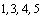 2. Информация о градостроительном регламенте либо требованиях к назначению, параметрам и размещению объекта капитального строительства2. Информация о градостроительном регламенте либо требованиях к назначению, параметрам и размещению объекта капитального строительства2. Информация о градостроительном регламенте либо требованиях к назначению, параметрам и размещению объекта капитального строительства2. Информация о градостроительном регламенте либо требованиях к назначению, параметрам и размещению объекта капитального строительства2. Информация о градостроительном регламенте либо требованиях к назначению, параметрам и размещению объекта капитального строительства2. Информация о градостроительном регламенте либо требованиях к назначению, параметрам и размещению объекта капитального строительства2. Информация о градостроительном регламенте либо требованиях к назначению, параметрам и размещению объекта капитального строительства2. Информация о градостроительном регламенте либо требованиях к назначению, параметрам и размещению объекта капитального строительства2. Информация о градостроительном регламенте либо требованиях к назначению, параметрам и размещению объекта капитального строительства(наименование представительного органа местного самоуправления, реквизиты акта об утверждении правил землепользования и застройки, информация обо всех предусмотренных градостроительным регламентом видах разрешенного использования земельного участка (за исключением случаев предоставления земельного участка для государственных или муниципальных нужд)(наименование представительного органа местного самоуправления, реквизиты акта об утверждении правил землепользования и застройки, информация обо всех предусмотренных градостроительным регламентом видах разрешенного использования земельного участка (за исключением случаев предоставления земельного участка для государственных или муниципальных нужд)(наименование представительного органа местного самоуправления, реквизиты акта об утверждении правил землепользования и застройки, информация обо всех предусмотренных градостроительным регламентом видах разрешенного использования земельного участка (за исключением случаев предоставления земельного участка для государственных или муниципальных нужд)(наименование представительного органа местного самоуправления, реквизиты акта об утверждении правил землепользования и застройки, информация обо всех предусмотренных градостроительным регламентом видах разрешенного использования земельного участка (за исключением случаев предоставления земельного участка для государственных или муниципальных нужд)(наименование представительного органа местного самоуправления, реквизиты акта об утверждении правил землепользования и застройки, информация обо всех предусмотренных градостроительным регламентом видах разрешенного использования земельного участка (за исключением случаев предоставления земельного участка для государственных или муниципальных нужд)(наименование представительного органа местного самоуправления, реквизиты акта об утверждении правил землепользования и застройки, информация обо всех предусмотренных градостроительным регламентом видах разрешенного использования земельного участка (за исключением случаев предоставления земельного участка для государственных или муниципальных нужд)(наименование представительного органа местного самоуправления, реквизиты акта об утверждении правил землепользования и застройки, информация обо всех предусмотренных градостроительным регламентом видах разрешенного использования земельного участка (за исключением случаев предоставления земельного участка для государственных или муниципальных нужд)(наименование представительного органа местного самоуправления, реквизиты акта об утверждении правил землепользования и застройки, информация обо всех предусмотренных градостроительным регламентом видах разрешенного использования земельного участка (за исключением случаев предоставления земельного участка для государственных или муниципальных нужд)(наименование представительного органа местного самоуправления, реквизиты акта об утверждении правил землепользования и застройки, информация обо всех предусмотренных градостроительным регламентом видах разрешенного использования земельного участка (за исключением случаев предоставления земельного участка для государственных или муниципальных нужд)(наименование представительного органа местного самоуправления, реквизиты акта об утверждении правил землепользования и застройки, информация обо всех предусмотренных градостроительным регламентом видах разрешенного использования земельного участка (за исключением случаев предоставления земельного участка для государственных или муниципальных нужд)2.1. Информация о видах разрешенного использования земельного участка2.1. Информация о видах разрешенного использования земельного участка2.1. Информация о видах разрешенного использования земельного участка2.1. Информация о видах разрешенного использования земельного участка2.1. Информация о видах разрешенного использования земельного участка2.1. Информация о видах разрешенного использования земельного участка2.1. Информация о видах разрешенного использования земельного участка2.1. Информация о видах разрешенного использования земельного участка2.1. Информация о видах разрешенного использования земельного участка2.1. Информация о видах разрешенного использования земельного участкаосновные виды разрешенного использования земельного участка:основные виды разрешенного использования земельного участка:основные виды разрешенного использования земельного участка:основные виды разрешенного использования земельного участка:основные виды разрешенного использования земельного участка:основные виды разрешенного использования земельного участка:основные виды разрешенного использования земельного участка:основные виды разрешенного использования земельного участка:основные виды разрешенного использования земельного участка:основные виды разрешенного использования земельного участка:;;;;;;;;;;условно разрешенные виды использования земельного участка:условно разрешенные виды использования земельного участка:условно разрешенные виды использования земельного участка:условно разрешенные виды использования земельного участка:условно разрешенные виды использования земельного участка:условно разрешенные виды использования земельного участка:условно разрешенные виды использования земельного участка:условно разрешенные виды использования земельного участка:условно разрешенные виды использования земельного участка:условно разрешенные виды использования земельного участка:;;;;;;;;;;вспомогательные виды использования земельного участка:вспомогательные виды использования земельного участка:вспомогательные виды использования земельного участка:вспомогательные виды использования земельного участка:вспомогательные виды использования земельного участка:вспомогательные виды использования земельного участка:вспомогательные виды использования земельного участка:вспомогательные виды использования земельного участка:вспомогательные виды использования земельного участка:вспомогательные виды использования земельного участка:..........2.2. Требования к назначению, параметрам и размещению объекта капитального строительства на указанном земельном участке. Назначение объекта капитального строительства2.2. Требования к назначению, параметрам и размещению объекта капитального строительства на указанном земельном участке. Назначение объекта капитального строительства2.2. Требования к назначению, параметрам и размещению объекта капитального строительства на указанном земельном участке. Назначение объекта капитального строительства2.2. Требования к назначению, параметрам и размещению объекта капитального строительства на указанном земельном участке. Назначение объекта капитального строительства2.2. Требования к назначению, параметрам и размещению объекта капитального строительства на указанном земельном участке. Назначение объекта капитального строительства2.2. Требования к назначению, параметрам и размещению объекта капитального строительства на указанном земельном участке. Назначение объекта капитального строительства2.2. Требования к назначению, параметрам и размещению объекта капитального строительства на указанном земельном участке. Назначение объекта капитального строительства2.2. Требования к назначению, параметрам и размещению объекта капитального строительства на указанном земельном участке. Назначение объекта капитального строительства2.2. Требования к назначению, параметрам и размещению объекта капитального строительства на указанном земельном участке. Назначение объекта капитального строительства2.2. Требования к назначению, параметрам и размещению объекта капитального строительства на указанном земельном участке. Назначение объекта капитального строительстваНазначение объекта капитального строительстваНазначение объекта капитального строительстваНазначение объекта капитального строительстваНазначение объекта капитального строительстваНазначение объекта капитального строительстваНазначение объекта капитального строительстваНазначение объекта капитального строительстваНазначение объекта капитального строительстваНазначение объекта капитального строительстваНазначение объекта капитального строительстваNN,.(согласно чертежу)(согласно чертежу)(согласно чертежу)(назначение объекта капитального строительства)(назначение объекта капитального строительства)(назначение объекта капитального строительства)2.2.1. Предельные (минимальные и (или) максимальные) размеры земельного участка и предельные параметры разрешенного строительства, реконструкции объекта капитального строительства, включая площадь2.2.1. Предельные (минимальные и (или) максимальные) размеры земельного участка и предельные параметры разрешенного строительства, реконструкции объекта капитального строительства, включая площадь2.2.1. Предельные (минимальные и (или) максимальные) размеры земельного участка и предельные параметры разрешенного строительства, реконструкции объекта капитального строительства, включая площадь2.2.1. Предельные (минимальные и (или) максимальные) размеры земельного участка и предельные параметры разрешенного строительства, реконструкции объекта капитального строительства, включая площадь2.2.1. Предельные (минимальные и (или) максимальные) размеры земельного участка и предельные параметры разрешенного строительства, реконструкции объекта капитального строительства, включая площадь2.2.1. Предельные (минимальные и (или) максимальные) размеры земельного участка и предельные параметры разрешенного строительства, реконструкции объекта капитального строительства, включая площадь2.2.1. Предельные (минимальные и (или) максимальные) размеры земельного участка и предельные параметры разрешенного строительства, реконструкции объекта капитального строительства, включая площадь2.2.1. Предельные (минимальные и (или) максимальные) размеры земельного участка и предельные параметры разрешенного строительства, реконструкции объекта капитального строительства, включая площадь2.2.1. Предельные (минимальные и (или) максимальные) размеры земельного участка и предельные параметры разрешенного строительства, реконструкции объекта капитального строительства, включая площадь2.2.1. Предельные (минимальные и (или) максимальные) размеры земельного участка и предельные параметры разрешенного строительства, реконструкции объекта капитального строительства, включая площадьКадаст-
ровый номер земельного участкаКадаст-
ровый номер земельного участкаДли-на (м)Ширина (м)Зоны с особыми условиями исполь-
зованияЗоны с особыми условиями исполь-
зованияЗоны с особыми условиями исполь-
зованияЗоны действия публич-ных сервиту-тов (кв.м)Пло-щадь    земел
ного участ-ка (кв.м)Номер объекта капи-
тально-го строи-Размер (м)Размер (м)Площадь застройки земельного участка (кв.м)Площадь застройки земельного участка (кв.м)Террито-рий (кв.м)Террито-рий (кв.м)Террито-рий (кв.м)тельства соглас-но чертежу градост-
роитель-
ного плана зе-
мельно-го участкамакс.мин.112344456788992.2.2. Предельное количество этажей _______ или предельная высота зданий, строений, сооружений_______м.

2.2.3. Максимальный процент застройки в границах земельного участка _____________________%.
2.2.4. Иные показатели (максимальная плотность, максимальный коэффициент застройки):2.2.2. Предельное количество этажей _______ или предельная высота зданий, строений, сооружений_______м.

2.2.3. Максимальный процент застройки в границах земельного участка _____________________%.
2.2.4. Иные показатели (максимальная плотность, максимальный коэффициент застройки):2.2.2. Предельное количество этажей _______ или предельная высота зданий, строений, сооружений_______м.

2.2.3. Максимальный процент застройки в границах земельного участка _____________________%.
2.2.4. Иные показатели (максимальная плотность, максимальный коэффициент застройки):2.2.2. Предельное количество этажей _______ или предельная высота зданий, строений, сооружений_______м.

2.2.3. Максимальный процент застройки в границах земельного участка _____________________%.
2.2.4. Иные показатели (максимальная плотность, максимальный коэффициент застройки):2.2.2. Предельное количество этажей _______ или предельная высота зданий, строений, сооружений_______м.

2.2.3. Максимальный процент застройки в границах земельного участка _____________________%.
2.2.4. Иные показатели (максимальная плотность, максимальный коэффициент застройки):2.2.2. Предельное количество этажей _______ или предельная высота зданий, строений, сооружений_______м.

2.2.3. Максимальный процент застройки в границах земельного участка _____________________%.
2.2.4. Иные показатели (максимальная плотность, максимальный коэффициент застройки):2.2.2. Предельное количество этажей _______ или предельная высота зданий, строений, сооружений_______м.

2.2.3. Максимальный процент застройки в границах земельного участка _____________________%.
2.2.4. Иные показатели (максимальная плотность, максимальный коэффициент застройки):2.2.2. Предельное количество этажей _______ или предельная высота зданий, строений, сооружений_______м.

2.2.3. Максимальный процент застройки в границах земельного участка _____________________%.
2.2.4. Иные показатели (максимальная плотность, максимальный коэффициент застройки):2.2.2. Предельное количество этажей _______ или предельная высота зданий, строений, сооружений_______м.

2.2.3. Максимальный процент застройки в границах земельного участка _____________________%.
2.2.4. Иные показатели (максимальная плотность, максимальный коэффициент застройки):2.2.2. Предельное количество этажей _______ или предельная высота зданий, строений, сооружений_______м.

2.2.3. Максимальный процент застройки в границах земельного участка _____________________%.
2.2.4. Иные показатели (максимальная плотность, максимальный коэффициент застройки):2.2.2. Предельное количество этажей _______ или предельная высота зданий, строений, сооружений_______м.

2.2.3. Максимальный процент застройки в границах земельного участка _____________________%.
2.2.4. Иные показатели (максимальная плотность, максимальный коэффициент застройки):2.2.2. Предельное количество этажей _______ или предельная высота зданий, строений, сооружений_______м.

2.2.3. Максимальный процент застройки в границах земельного участка _____________________%.
2.2.4. Иные показатели (максимальная плотность, максимальный коэффициент застройки):2.2.2. Предельное количество этажей _______ или предельная высота зданий, строений, сооружений_______м.

2.2.3. Максимальный процент застройки в границах земельного участка _____________________%.
2.2.4. Иные показатели (максимальная плотность, максимальный коэффициент застройки):2.2.2. Предельное количество этажей _______ или предельная высота зданий, строений, сооружений_______м.

2.2.3. Максимальный процент застройки в границах земельного участка _____________________%.
2.2.4. Иные показатели (максимальная плотность, максимальный коэффициент застройки):2.3. Требования к назначению, параметрам и размещению объекта капитального строительства на указанном земельном участке2.3. Требования к назначению, параметрам и размещению объекта капитального строительства на указанном земельном участке2.3. Требования к назначению, параметрам и размещению объекта капитального строительства на указанном земельном участке2.3. Требования к назначению, параметрам и размещению объекта капитального строительства на указанном земельном участке2.3. Требования к назначению, параметрам и размещению объекта капитального строительства на указанном земельном участке2.3. Требования к назначению, параметрам и размещению объекта капитального строительства на указанном земельном участке2.3. Требования к назначению, параметрам и размещению объекта капитального строительства на указанном земельном участке2.3. Требования к назначению, параметрам и размещению объекта капитального строительства на указанном земельном участке2.3. Требования к назначению, параметрам и размещению объекта капитального строительства на указанном земельном участке2.3. Требования к назначению, параметрам и размещению объекта капитального строительства на указанном земельном участке2.3. Требования к назначению, параметрам и размещению объекта капитального строительства на указанном земельном участке2.3. Требования к назначению, параметрам и размещению объекта капитального строительства на указанном земельном участке2.3. Требования к назначению, параметрам и размещению объекта капитального строительства на указанном земельном участке2.3. Требования к назначению, параметрам и размещению объекта капитального строительства на указанном земельном участкеНазначение объекта капитального строительстваНазначение объекта капитального строительстваНазначение объекта капитального строительстваНазначение объекта капитального строительстваНазначение объекта капитального строительстваНазначение объекта капитального строительстваНазначение объекта капитального строительстваНазначение объекта капитального строительстваНазначение объекта капитального строительстваНазначение объекта капитального строительстваНазначение объекта капитального строительстваНазначение объекта капитального строительстваНазначение объекта капитального строительстваНазначение объекта капитального строительстваN,.(согласно чертежу)(согласно чертежу)(согласно чертежу)(согласно чертежу)(назначение объекта капитального строительства)(назначение объекта капитального строительства)(назначение объекта капитального строительства)(назначение объекта капитального строительства)(назначение объекта капитального строительства)(назначение объекта капитального строительства)(назначение объекта капитального строительства)Предельные (минимальные и (или) максимальные) размеры земельных участков:Предельные (минимальные и (или) максимальные) размеры земельных участков:Предельные (минимальные и (или) максимальные) размеры земельных участков:Предельные (минимальные и (или) максимальные) размеры земельных участков:Предельные (минимальные и (или) максимальные) размеры земельных участков:Предельные (минимальные и (или) максимальные) размеры земельных участков:Предельные (минимальные и (или) максимальные) размеры земельных участков:Предельные (минимальные и (или) максимальные) размеры земельных участков:Предельные (минимальные и (или) максимальные) размеры земельных участков:Предельные (минимальные и (или) максимальные) размеры земельных участков:Предельные (минимальные и (или) максимальные) размеры земельных участков:Предельные (минимальные и (или) максимальные) размеры земельных участков:Предельные (минимальные и (или) максимальные) размеры земельных участков:Предельные (минимальные и (или) максимальные) размеры земельных участков:Номер участка согласно чертежу градостроительного планаНомер участка согласно чертежу градостроительного планаДлина (м)Длина (м)Ширина (м)Ширина (м)Ширина (м)Площадь (кв.м)Площадь (кв.м)Площадь (кв.м)Площадь (кв.м)Зоны с особыми условиями использования территорий (кв.м)Зоны с особыми условиями использования территорий (кв.м)Зоны с особыми условиями использования территорий (кв.м)Зоны с особыми условиями использования территорий (кв.м)Зоны действия публичных сервитутов (кв.м)Зоны действия публичных сервитутов (кв.м)Зоны действия публичных сервитутов (кв.м)Зоны действия публичных сервитутов (кв.м)11223334444555566663. Информация о расположенных в границах земельного участка объектах капитального строительства и объектах культурного наследия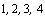 3. Информация о расположенных в границах земельного участка объектах капитального строительства и объектах культурного наследия3. Информация о расположенных в границах земельного участка объектах капитального строительства и объектах культурного наследия3. Информация о расположенных в границах земельного участка объектах капитального строительства и объектах культурного наследия3. Информация о расположенных в границах земельного участка объектах капитального строительства и объектах культурного наследия3. Информация о расположенных в границах земельного участка объектах капитального строительства и объектах культурного наследия3. Информация о расположенных в границах земельного участка объектах капитального строительства и объектах культурного наследия3. Информация о расположенных в границах земельного участка объектах капитального строительства и объектах культурного наследия3. Информация о расположенных в границах земельного участка объектах капитального строительства и объектах культурного наследия3. Информация о расположенных в границах земельного участка объектах капитального строительства и объектах культурного наследия3. Информация о расположенных в границах земельного участка объектах капитального строительства и объектах культурного наследия3. Информация о расположенных в границах земельного участка объектах капитального строительства и объектах культурного наследия3. Информация о расположенных в границах земельного участка объектах капитального строительства и объектах культурного наследия3. Информация о расположенных в границах земельного участка объектах капитального строительства и объектах культурного наследия3. Информация о расположенных в границах земельного участка объектах капитального строительства и объектах культурного наследия3. Информация о расположенных в границах земельного участка объектах капитального строительства и объектах культурного наследия3. Информация о расположенных в границах земельного участка объектах капитального строительства и объектах культурного наследия3. Информация о расположенных в границах земельного участка объектах капитального строительства и объектах культурного наследия3. Информация о расположенных в границах земельного участка объектах капитального строительства и объектах культурного наследия3.1. Объекты капитального строительства3.1. Объекты капитального строительства3.1. Объекты капитального строительства3.1. Объекты капитального строительства3.1. Объекты капитального строительства3.1. Объекты капитального строительства3.1. Объекты капитального строительства3.1. Объекты капитального строительства3.1. Объекты капитального строительства3.1. Объекты капитального строительства3.1. Объекты капитального строительства3.1. Объекты капитального строительства3.1. Объекты капитального строительства3.1. Объекты капитального строительства3.1. Объекты капитального строительства3.1. Объекты капитального строительства3.1. Объекты капитального строительства3.1. Объекты капитального строительства3.1. Объекты капитального строительстваN,,,(согласно чертежу градостроительного плана)(согласно чертежу градостроительного плана)(согласно чертежу градостроительного плана)(согласно чертежу градостроительного плана)(согласно чертежу градостроительного плана)(согласно чертежу градостроительного плана)(назначение объекта капитального строительства)(назначение объекта капитального строительства)(назначение объекта капитального строительства)(назначение объекта капитального строительства)(назначение объекта капитального строительства)(назначение объекта капитального строительства)(назначение объекта капитального строительства)(назначение объекта капитального строительства)(назначение объекта капитального строительства)инвентаризационный или кадастровый номеринвентаризационный или кадастровый номеринвентаризационный или кадастровый номеринвентаризационный или кадастровый номеринвентаризационный или кадастровый номеринвентаризационный или кадастровый номеринвентаризационный или кадастровый номеринвентаризационный или кадастровый номеринвентаризационный или кадастровый номеринвентаризационный или кадастровый номеринвентаризационный или кадастровый номер,технический или кадастровый паспорт объекта подготовлентехнический или кадастровый паспорт объекта подготовлентехнический или кадастровый паспорт объекта подготовлентехнический или кадастровый паспорт объекта подготовлентехнический или кадастровый паспорт объекта подготовлентехнический или кадастровый паспорт объекта подготовлентехнический или кадастровый паспорт объекта подготовлентехнический или кадастровый паспорт объекта подготовлентехнический или кадастровый паспорт объекта подготовлентехнический или кадастровый паспорт объекта подготовлентехнический или кадастровый паспорт объекта подготовлентехнический или кадастровый паспорт объекта подготовлентехнический или кадастровый паспорт объекта подготовлен(дата)(дата)(дата)(наименование организации (органа) государственного кадастрового учета объектов недвижимости или государственного технического учета и технической инвентаризации объектов капитального строительства)(наименование организации (органа) государственного кадастрового учета объектов недвижимости или государственного технического учета и технической инвентаризации объектов капитального строительства)(наименование организации (органа) государственного кадастрового учета объектов недвижимости или государственного технического учета и технической инвентаризации объектов капитального строительства)(наименование организации (органа) государственного кадастрового учета объектов недвижимости или государственного технического учета и технической инвентаризации объектов капитального строительства)(наименование организации (органа) государственного кадастрового учета объектов недвижимости или государственного технического учета и технической инвентаризации объектов капитального строительства)(наименование организации (органа) государственного кадастрового учета объектов недвижимости или государственного технического учета и технической инвентаризации объектов капитального строительства)(наименование организации (органа) государственного кадастрового учета объектов недвижимости или государственного технического учета и технической инвентаризации объектов капитального строительства)(наименование организации (органа) государственного кадастрового учета объектов недвижимости или государственного технического учета и технической инвентаризации объектов капитального строительства)(наименование организации (органа) государственного кадастрового учета объектов недвижимости или государственного технического учета и технической инвентаризации объектов капитального строительства)(наименование организации (органа) государственного кадастрового учета объектов недвижимости или государственного технического учета и технической инвентаризации объектов капитального строительства)(наименование организации (органа) государственного кадастрового учета объектов недвижимости или государственного технического учета и технической инвентаризации объектов капитального строительства)(наименование организации (органа) государственного кадастрового учета объектов недвижимости или государственного технического учета и технической инвентаризации объектов капитального строительства)(наименование организации (органа) государственного кадастрового учета объектов недвижимости или государственного технического учета и технической инвентаризации объектов капитального строительства)(наименование организации (органа) государственного кадастрового учета объектов недвижимости или государственного технического учета и технической инвентаризации объектов капитального строительства)(наименование организации (органа) государственного кадастрового учета объектов недвижимости или государственного технического учета и технической инвентаризации объектов капитального строительства)(наименование организации (органа) государственного кадастрового учета объектов недвижимости или государственного технического учета и технической инвентаризации объектов капитального строительства)(наименование организации (органа) государственного кадастрового учета объектов недвижимости или государственного технического учета и технической инвентаризации объектов капитального строительства)(наименование организации (органа) государственного кадастрового учета объектов недвижимости или государственного технического учета и технической инвентаризации объектов капитального строительства)(наименование организации (органа) государственного кадастрового учета объектов недвижимости или государственного технического учета и технической инвентаризации объектов капитального строительства)3.2. Объекты, включенные в единый государственный реестр объектов культурного наследия (памятников истории и культуры) народов Российской Федерации3.2. Объекты, включенные в единый государственный реестр объектов культурного наследия (памятников истории и культуры) народов Российской Федерации3.2. Объекты, включенные в единый государственный реестр объектов культурного наследия (памятников истории и культуры) народов Российской Федерации3.2. Объекты, включенные в единый государственный реестр объектов культурного наследия (памятников истории и культуры) народов Российской Федерации3.2. Объекты, включенные в единый государственный реестр объектов культурного наследия (памятников истории и культуры) народов Российской Федерации3.2. Объекты, включенные в единый государственный реестр объектов культурного наследия (памятников истории и культуры) народов Российской Федерации3.2. Объекты, включенные в единый государственный реестр объектов культурного наследия (памятников истории и культуры) народов Российской Федерации3.2. Объекты, включенные в единый государственный реестр объектов культурного наследия (памятников истории и культуры) народов Российской Федерации3.2. Объекты, включенные в единый государственный реестр объектов культурного наследия (памятников истории и культуры) народов Российской Федерации3.2. Объекты, включенные в единый государственный реестр объектов культурного наследия (памятников истории и культуры) народов Российской Федерации3.2. Объекты, включенные в единый государственный реестр объектов культурного наследия (памятников истории и культуры) народов Российской Федерации3.2. Объекты, включенные в единый государственный реестр объектов культурного наследия (памятников истории и культуры) народов Российской Федерации3.2. Объекты, включенные в единый государственный реестр объектов культурного наследия (памятников истории и культуры) народов Российской Федерации3.2. Объекты, включенные в единый государственный реестр объектов культурного наследия (памятников истории и культуры) народов Российской Федерации3.2. Объекты, включенные в единый государственный реестр объектов культурного наследия (памятников истории и культуры) народов Российской Федерации3.2. Объекты, включенные в единый государственный реестр объектов культурного наследия (памятников истории и культуры) народов Российской Федерации3.2. Объекты, включенные в единый государственный реестр объектов культурного наследия (памятников истории и культуры) народов Российской Федерации3.2. Объекты, включенные в единый государственный реестр объектов культурного наследия (памятников истории и культуры) народов Российской Федерации3.2. Объекты, включенные в единый государственный реестр объектов культурного наследия (памятников истории и культуры) народов Российской ФедерацииN,,,(согласно чертежу градостроительного плана)(согласно чертежу градостроительного плана)(согласно чертежу градостроительного плана)(согласно чертежу градостроительного плана)(согласно чертежу градостроительного плана)(согласно чертежу градостроительного плана)(согласно чертежу градостроительного плана)(согласно чертежу градостроительного плана)(назначение объекта культурного наследия)(назначение объекта культурного наследия)(назначение объекта культурного наследия)(назначение объекта культурного наследия)(назначение объекта культурного наследия)(назначение объекта культурного наследия)(назначение объекта культурного наследия),,,,,,,,,,,,,,,,,,,(наименование органа государственной власти, принявшего решение о включении выявленного объекта культурного наследия в реестр, реквизиты этого решения)(наименование органа государственной власти, принявшего решение о включении выявленного объекта культурного наследия в реестр, реквизиты этого решения)(наименование органа государственной власти, принявшего решение о включении выявленного объекта культурного наследия в реестр, реквизиты этого решения)(наименование органа государственной власти, принявшего решение о включении выявленного объекта культурного наследия в реестр, реквизиты этого решения)(наименование органа государственной власти, принявшего решение о включении выявленного объекта культурного наследия в реестр, реквизиты этого решения)(наименование органа государственной власти, принявшего решение о включении выявленного объекта культурного наследия в реестр, реквизиты этого решения)(наименование органа государственной власти, принявшего решение о включении выявленного объекта культурного наследия в реестр, реквизиты этого решения)(наименование органа государственной власти, принявшего решение о включении выявленного объекта культурного наследия в реестр, реквизиты этого решения)(наименование органа государственной власти, принявшего решение о включении выявленного объекта культурного наследия в реестр, реквизиты этого решения)(наименование органа государственной власти, принявшего решение о включении выявленного объекта культурного наследия в реестр, реквизиты этого решения)(наименование органа государственной власти, принявшего решение о включении выявленного объекта культурного наследия в реестр, реквизиты этого решения)(наименование органа государственной власти, принявшего решение о включении выявленного объекта культурного наследия в реестр, реквизиты этого решения)(наименование органа государственной власти, принявшего решение о включении выявленного объекта культурного наследия в реестр, реквизиты этого решения)(наименование органа государственной власти, принявшего решение о включении выявленного объекта культурного наследия в реестр, реквизиты этого решения)(наименование органа государственной власти, принявшего решение о включении выявленного объекта культурного наследия в реестр, реквизиты этого решения)(наименование органа государственной власти, принявшего решение о включении выявленного объекта культурного наследия в реестр, реквизиты этого решения)(наименование органа государственной власти, принявшего решение о включении выявленного объекта культурного наследия в реестр, реквизиты этого решения)(наименование органа государственной власти, принявшего решение о включении выявленного объекта культурного наследия в реестр, реквизиты этого решения)(наименование органа государственной власти, принявшего решение о включении выявленного объекта культурного наследия в реестр, реквизиты этого решения)регистрационный номер в реестререгистрационный номер в реестререгистрационный номер в реестререгистрационный номер в реестререгистрационный номер в реестреот(дата)(дата)(дата)(дата)(дата)(дата)4. Информация о разделении земельного участка4. Информация о разделении земельного участка4. Информация о разделении земельного участка4. Информация о разделении земельного участка4. Информация о разделении земельного участка4. Информация о разделении земельного участка4. Информация о разделении земельного участка4. Информация о разделении земельного участка4. Информация о разделении земельного участка4. Информация о разделении земельного участка4. Информация о разделении земельного участка4. Информация о разделении земельного участка4. Информация о разделении земельного участка4. Информация о разделении земельного участка4. Информация о разделении земельного участка4. Информация о разделении земельного участка4. Информация о разделении земельного участка4. Информация о разделении земельного участка4. Информация о разделении земельного участка...................(наименование и реквизиты документа, определяющего возможность или невозможность разделения)(наименование и реквизиты документа, определяющего возможность или невозможность разделения)(наименование и реквизиты документа, определяющего возможность или невозможность разделения)(наименование и реквизиты документа, определяющего возможность или невозможность разделения)(наименование и реквизиты документа, определяющего возможность или невозможность разделения)(наименование и реквизиты документа, определяющего возможность или невозможность разделения)(наименование и реквизиты документа, определяющего возможность или невозможность разделения)(наименование и реквизиты документа, определяющего возможность или невозможность разделения)(наименование и реквизиты документа, определяющего возможность или невозможность разделения)(наименование и реквизиты документа, определяющего возможность или невозможность разделения)(наименование и реквизиты документа, определяющего возможность или невозможность разделения)(наименование и реквизиты документа, определяющего возможность или невозможность разделения)(наименование и реквизиты документа, определяющего возможность или невозможность разделения)(наименование и реквизиты документа, определяющего возможность или невозможность разделения)(наименование и реквизиты документа, определяющего возможность или невозможность разделения)(наименование и реквизиты документа, определяющего возможность или невозможность разделения)(наименование и реквизиты документа, определяющего возможность или невозможность разделения)(наименование и реквизиты документа, определяющего возможность или невозможность разделения)(наименование и реквизиты документа, определяющего возможность или невозможность разделения)5. Информация о технических условиях подключения (технологического присоединения) объектов капитального строительства к сетям инженерно-технического обеспечения5. Информация о технических условиях подключения (технологического присоединения) объектов капитального строительства к сетям инженерно-технического обеспечения5. Информация о технических условиях подключения (технологического присоединения) объектов капитального строительства к сетям инженерно-технического обеспечения5. Информация о технических условиях подключения (технологического присоединения) объектов капитального строительства к сетям инженерно-технического обеспечения5. Информация о технических условиях подключения (технологического присоединения) объектов капитального строительства к сетям инженерно-технического обеспечения5. Информация о технических условиях подключения (технологического присоединения) объектов капитального строительства к сетям инженерно-технического обеспечения5. Информация о технических условиях подключения (технологического присоединения) объектов капитального строительства к сетям инженерно-технического обеспечения5. Информация о технических условиях подключения (технологического присоединения) объектов капитального строительства к сетям инженерно-технического обеспечения5. Информация о технических условиях подключения (технологического присоединения) объектов капитального строительства к сетям инженерно-технического обеспечения5. Информация о технических условиях подключения (технологического присоединения) объектов капитального строительства к сетям инженерно-технического обеспечения5. Информация о технических условиях подключения (технологического присоединения) объектов капитального строительства к сетям инженерно-технического обеспечения5. Информация о технических условиях подключения (технологического присоединения) объектов капитального строительства к сетям инженерно-технического обеспечения5. Информация о технических условиях подключения (технологического присоединения) объектов капитального строительства к сетям инженерно-технического обеспечения5. Информация о технических условиях подключения (технологического присоединения) объектов капитального строительства к сетям инженерно-технического обеспечения5. Информация о технических условиях подключения (технологического присоединения) объектов капитального строительства к сетям инженерно-технического обеспечения5. Информация о технических условиях подключения (технологического присоединения) объектов капитального строительства к сетям инженерно-технического обеспечения5. Информация о технических условиях подключения (технологического присоединения) объектов капитального строительства к сетям инженерно-технического обеспечения5. Информация о технических условиях подключения (технологического присоединения) объектов капитального строительства к сетям инженерно-технического обеспечения5. Информация о технических условиях подключения (технологического присоединения) объектов капитального строительства к сетям инженерно-технического обеспечения(наименование организации, выдавшей технические условия, реквизиты документа, содержащего в соответствии с частью 7 статьи 48 Градостроительного кодекса Российской Федерации информацию о технических условиях подключения (технологического присоединения) объектов капитального строительства к сетям инженерно-технического обеспечения)(наименование организации, выдавшей технические условия, реквизиты документа, содержащего в соответствии с частью 7 статьи 48 Градостроительного кодекса Российской Федерации информацию о технических условиях подключения (технологического присоединения) объектов капитального строительства к сетям инженерно-технического обеспечения)(наименование организации, выдавшей технические условия, реквизиты документа, содержащего в соответствии с частью 7 статьи 48 Градостроительного кодекса Российской Федерации информацию о технических условиях подключения (технологического присоединения) объектов капитального строительства к сетям инженерно-технического обеспечения)(наименование организации, выдавшей технические условия, реквизиты документа, содержащего в соответствии с частью 7 статьи 48 Градостроительного кодекса Российской Федерации информацию о технических условиях подключения (технологического присоединения) объектов капитального строительства к сетям инженерно-технического обеспечения)(наименование организации, выдавшей технические условия, реквизиты документа, содержащего в соответствии с частью 7 статьи 48 Градостроительного кодекса Российской Федерации информацию о технических условиях подключения (технологического присоединения) объектов капитального строительства к сетям инженерно-технического обеспечения)(наименование организации, выдавшей технические условия, реквизиты документа, содержащего в соответствии с частью 7 статьи 48 Градостроительного кодекса Российской Федерации информацию о технических условиях подключения (технологического присоединения) объектов капитального строительства к сетям инженерно-технического обеспечения)(наименование организации, выдавшей технические условия, реквизиты документа, содержащего в соответствии с частью 7 статьи 48 Градостроительного кодекса Российской Федерации информацию о технических условиях подключения (технологического присоединения) объектов капитального строительства к сетям инженерно-технического обеспечения)(наименование организации, выдавшей технические условия, реквизиты документа, содержащего в соответствии с частью 7 статьи 48 Градостроительного кодекса Российской Федерации информацию о технических условиях подключения (технологического присоединения) объектов капитального строительства к сетям инженерно-технического обеспечения)(наименование организации, выдавшей технические условия, реквизиты документа, содержащего в соответствии с частью 7 статьи 48 Градостроительного кодекса Российской Федерации информацию о технических условиях подключения (технологического присоединения) объектов капитального строительства к сетям инженерно-технического обеспечения)(наименование организации, выдавшей технические условия, реквизиты документа, содержащего в соответствии с частью 7 статьи 48 Градостроительного кодекса Российской Федерации информацию о технических условиях подключения (технологического присоединения) объектов капитального строительства к сетям инженерно-технического обеспечения)(наименование организации, выдавшей технические условия, реквизиты документа, содержащего в соответствии с частью 7 статьи 48 Градостроительного кодекса Российской Федерации информацию о технических условиях подключения (технологического присоединения) объектов капитального строительства к сетям инженерно-технического обеспечения)(наименование организации, выдавшей технические условия, реквизиты документа, содержащего в соответствии с частью 7 статьи 48 Градостроительного кодекса Российской Федерации информацию о технических условиях подключения (технологического присоединения) объектов капитального строительства к сетям инженерно-технического обеспечения)(наименование организации, выдавшей технические условия, реквизиты документа, содержащего в соответствии с частью 7 статьи 48 Градостроительного кодекса Российской Федерации информацию о технических условиях подключения (технологического присоединения) объектов капитального строительства к сетям инженерно-технического обеспечения)(наименование организации, выдавшей технические условия, реквизиты документа, содержащего в соответствии с частью 7 статьи 48 Градостроительного кодекса Российской Федерации информацию о технических условиях подключения (технологического присоединения) объектов капитального строительства к сетям инженерно-технического обеспечения)(наименование организации, выдавшей технические условия, реквизиты документа, содержащего в соответствии с частью 7 статьи 48 Градостроительного кодекса Российской Федерации информацию о технических условиях подключения (технологического присоединения) объектов капитального строительства к сетям инженерно-технического обеспечения)(наименование организации, выдавшей технические условия, реквизиты документа, содержащего в соответствии с частью 7 статьи 48 Градостроительного кодекса Российской Федерации информацию о технических условиях подключения (технологического присоединения) объектов капитального строительства к сетям инженерно-технического обеспечения)(наименование организации, выдавшей технические условия, реквизиты документа, содержащего в соответствии с частью 7 статьи 48 Градостроительного кодекса Российской Федерации информацию о технических условиях подключения (технологического присоединения) объектов капитального строительства к сетям инженерно-технического обеспечения)(наименование организации, выдавшей технические условия, реквизиты документа, содержащего в соответствии с частью 7 статьи 48 Градостроительного кодекса Российской Федерации информацию о технических условиях подключения (технологического присоединения) объектов капитального строительства к сетям инженерно-технического обеспечения)(наименование организации, выдавшей технические условия, реквизиты документа, содержащего в соответствии с частью 7 статьи 48 Градостроительного кодекса Российской Федерации информацию о технических условиях подключения (технологического присоединения) объектов капитального строительства к сетям инженерно-технического обеспечения)6. Информация о наличии границ зоны планируемого размещения объектов капитального строительства для государственных или муниципальных нужд (при наличии)6. Информация о наличии границ зоны планируемого размещения объектов капитального строительства для государственных или муниципальных нужд (при наличии)6. Информация о наличии границ зоны планируемого размещения объектов капитального строительства для государственных или муниципальных нужд (при наличии)6. Информация о наличии границ зоны планируемого размещения объектов капитального строительства для государственных или муниципальных нужд (при наличии)6. Информация о наличии границ зоны планируемого размещения объектов капитального строительства для государственных или муниципальных нужд (при наличии)6. Информация о наличии границ зоны планируемого размещения объектов капитального строительства для государственных или муниципальных нужд (при наличии)6. Информация о наличии границ зоны планируемого размещения объектов капитального строительства для государственных или муниципальных нужд (при наличии)6. Информация о наличии границ зоны планируемого размещения объектов капитального строительства для государственных или муниципальных нужд (при наличии)6. Информация о наличии границ зоны планируемого размещения объектов капитального строительства для государственных или муниципальных нужд (при наличии)6. Информация о наличии границ зоны планируемого размещения объектов капитального строительства для государственных или муниципальных нужд (при наличии)6. Информация о наличии границ зоны планируемого размещения объектов капитального строительства для государственных или муниципальных нужд (при наличии)6. Информация о наличии границ зоны планируемого размещения объектов капитального строительства для государственных или муниципальных нужд (при наличии)6. Информация о наличии границ зоны планируемого размещения объектов капитального строительства для государственных или муниципальных нужд (при наличии)6. Информация о наличии границ зоны планируемого размещения объектов капитального строительства для государственных или муниципальных нужд (при наличии)6. Информация о наличии границ зоны планируемого размещения объектов капитального строительства для государственных или муниципальных нужд (при наличии)6. Информация о наличии границ зоны планируемого размещения объектов капитального строительства для государственных или муниципальных нужд (при наличии)6. Информация о наличии границ зоны планируемого размещения объектов капитального строительства для государственных или муниципальных нужд (при наличии)6. Информация о наличии границ зоны планируемого размещения объектов капитального строительства для государственных или муниципальных нужд (при наличии)6. Информация о наличии границ зоны планируемого размещения объектов капитального строительства для государственных или муниципальных нужд (при наличии)7. Иная информация (при наличии)7. Иная информация (при наличии)7. Иная информация (при наличии)7. Иная информация (при наличии)7. Иная информация (при наличии)7. Иная информация (при наличии)7. Иная информация (при наличии)7. Иная информация (при наличии)7. Иная информация (при наличии)7. Иная информация (при наличии)7. Иная информация (при наличии)7. Иная информация (при наличии)7. Иная информация (при наличии)7. Иная информация (при наличии)7. Иная информация (при наличии)7. Иная информация (при наличии)7. Иная информация (при наличии)7. Иная информация (при наличии)7. Иная информация (при наличии)_______________Заполняется в случае, если градостроительный план земельного участка утверждается в составе проекта межевания территории.

 Заполняется на земельные участки, на которые действие градостроительного регламента распространяется.

 Заполняется на земельный участок, на который градостроительный регламент не устанавливается.

 Заполняется на земельный участок, на который градостроительный регламент не распространяется.

 Заполняется если соответствующие параметры установлены градостроительным регламентом либо нормативными правовыми актами, регулирующими использования земельных участков, для которых градостроительные регламенты не устанавливаются или на которые градостроительные регламенты не распространяются.

 Указываются точки подключения, содержащиеся в технических условиях, выданных организацией, осуществляющей эксплуатацию сетей инженерно-технического обеспечения.
 Документ, содержащий информацию о технических условиях подключения (технологического присоединения) объектов капитального строительства к сетям инженерно-технического обеспечения, является приложением к градостроительному плану земельного участка._______________Заполняется в случае, если градостроительный план земельного участка утверждается в составе проекта межевания территории.

 Заполняется на земельные участки, на которые действие градостроительного регламента распространяется.

 Заполняется на земельный участок, на который градостроительный регламент не устанавливается.

 Заполняется на земельный участок, на который градостроительный регламент не распространяется.

 Заполняется если соответствующие параметры установлены градостроительным регламентом либо нормативными правовыми актами, регулирующими использования земельных участков, для которых градостроительные регламенты не устанавливаются или на которые градостроительные регламенты не распространяются.

 Указываются точки подключения, содержащиеся в технических условиях, выданных организацией, осуществляющей эксплуатацию сетей инженерно-технического обеспечения.
 Документ, содержащий информацию о технических условиях подключения (технологического присоединения) объектов капитального строительства к сетям инженерно-технического обеспечения, является приложением к градостроительному плану земельного участка._______________Заполняется в случае, если градостроительный план земельного участка утверждается в составе проекта межевания территории.

 Заполняется на земельные участки, на которые действие градостроительного регламента распространяется.

 Заполняется на земельный участок, на который градостроительный регламент не устанавливается.

 Заполняется на земельный участок, на который градостроительный регламент не распространяется.

 Заполняется если соответствующие параметры установлены градостроительным регламентом либо нормативными правовыми актами, регулирующими использования земельных участков, для которых градостроительные регламенты не устанавливаются или на которые градостроительные регламенты не распространяются.

 Указываются точки подключения, содержащиеся в технических условиях, выданных организацией, осуществляющей эксплуатацию сетей инженерно-технического обеспечения.
 Документ, содержащий информацию о технических условиях подключения (технологического присоединения) объектов капитального строительства к сетям инженерно-технического обеспечения, является приложением к градостроительному плану земельного участка._______________Заполняется в случае, если градостроительный план земельного участка утверждается в составе проекта межевания территории.

 Заполняется на земельные участки, на которые действие градостроительного регламента распространяется.

 Заполняется на земельный участок, на который градостроительный регламент не устанавливается.

 Заполняется на земельный участок, на который градостроительный регламент не распространяется.

 Заполняется если соответствующие параметры установлены градостроительным регламентом либо нормативными правовыми актами, регулирующими использования земельных участков, для которых градостроительные регламенты не устанавливаются или на которые градостроительные регламенты не распространяются.

 Указываются точки подключения, содержащиеся в технических условиях, выданных организацией, осуществляющей эксплуатацию сетей инженерно-технического обеспечения.
 Документ, содержащий информацию о технических условиях подключения (технологического присоединения) объектов капитального строительства к сетям инженерно-технического обеспечения, является приложением к градостроительному плану земельного участка._______________Заполняется в случае, если градостроительный план земельного участка утверждается в составе проекта межевания территории.

 Заполняется на земельные участки, на которые действие градостроительного регламента распространяется.

 Заполняется на земельный участок, на который градостроительный регламент не устанавливается.

 Заполняется на земельный участок, на который градостроительный регламент не распространяется.

 Заполняется если соответствующие параметры установлены градостроительным регламентом либо нормативными правовыми актами, регулирующими использования земельных участков, для которых градостроительные регламенты не устанавливаются или на которые градостроительные регламенты не распространяются.

 Указываются точки подключения, содержащиеся в технических условиях, выданных организацией, осуществляющей эксплуатацию сетей инженерно-технического обеспечения.
 Документ, содержащий информацию о технических условиях подключения (технологического присоединения) объектов капитального строительства к сетям инженерно-технического обеспечения, является приложением к градостроительному плану земельного участка._______________Заполняется в случае, если градостроительный план земельного участка утверждается в составе проекта межевания территории.

 Заполняется на земельные участки, на которые действие градостроительного регламента распространяется.

 Заполняется на земельный участок, на который градостроительный регламент не устанавливается.

 Заполняется на земельный участок, на который градостроительный регламент не распространяется.

 Заполняется если соответствующие параметры установлены градостроительным регламентом либо нормативными правовыми актами, регулирующими использования земельных участков, для которых градостроительные регламенты не устанавливаются или на которые градостроительные регламенты не распространяются.

 Указываются точки подключения, содержащиеся в технических условиях, выданных организацией, осуществляющей эксплуатацию сетей инженерно-технического обеспечения.
 Документ, содержащий информацию о технических условиях подключения (технологического присоединения) объектов капитального строительства к сетям инженерно-технического обеспечения, является приложением к градостроительному плану земельного участка._______________Заполняется в случае, если градостроительный план земельного участка утверждается в составе проекта межевания территории.

 Заполняется на земельные участки, на которые действие градостроительного регламента распространяется.

 Заполняется на земельный участок, на который градостроительный регламент не устанавливается.

 Заполняется на земельный участок, на который градостроительный регламент не распространяется.

 Заполняется если соответствующие параметры установлены градостроительным регламентом либо нормативными правовыми актами, регулирующими использования земельных участков, для которых градостроительные регламенты не устанавливаются или на которые градостроительные регламенты не распространяются.

 Указываются точки подключения, содержащиеся в технических условиях, выданных организацией, осуществляющей эксплуатацию сетей инженерно-технического обеспечения.
 Документ, содержащий информацию о технических условиях подключения (технологического присоединения) объектов капитального строительства к сетям инженерно-технического обеспечения, является приложением к градостроительному плану земельного участка._______________Заполняется в случае, если градостроительный план земельного участка утверждается в составе проекта межевания территории.

 Заполняется на земельные участки, на которые действие градостроительного регламента распространяется.

 Заполняется на земельный участок, на который градостроительный регламент не устанавливается.

 Заполняется на земельный участок, на который градостроительный регламент не распространяется.

 Заполняется если соответствующие параметры установлены градостроительным регламентом либо нормативными правовыми актами, регулирующими использования земельных участков, для которых градостроительные регламенты не устанавливаются или на которые градостроительные регламенты не распространяются.

 Указываются точки подключения, содержащиеся в технических условиях, выданных организацией, осуществляющей эксплуатацию сетей инженерно-технического обеспечения.
 Документ, содержащий информацию о технических условиях подключения (технологического присоединения) объектов капитального строительства к сетям инженерно-технического обеспечения, является приложением к градостроительному плану земельного участка._______________Заполняется в случае, если градостроительный план земельного участка утверждается в составе проекта межевания территории.

 Заполняется на земельные участки, на которые действие градостроительного регламента распространяется.

 Заполняется на земельный участок, на который градостроительный регламент не устанавливается.

 Заполняется на земельный участок, на который градостроительный регламент не распространяется.

 Заполняется если соответствующие параметры установлены градостроительным регламентом либо нормативными правовыми актами, регулирующими использования земельных участков, для которых градостроительные регламенты не устанавливаются или на которые градостроительные регламенты не распространяются.

 Указываются точки подключения, содержащиеся в технических условиях, выданных организацией, осуществляющей эксплуатацию сетей инженерно-технического обеспечения.
 Документ, содержащий информацию о технических условиях подключения (технологического присоединения) объектов капитального строительства к сетям инженерно-технического обеспечения, является приложением к градостроительному плану земельного участка._______________Заполняется в случае, если градостроительный план земельного участка утверждается в составе проекта межевания территории.

 Заполняется на земельные участки, на которые действие градостроительного регламента распространяется.

 Заполняется на земельный участок, на который градостроительный регламент не устанавливается.

 Заполняется на земельный участок, на который градостроительный регламент не распространяется.

 Заполняется если соответствующие параметры установлены градостроительным регламентом либо нормативными правовыми актами, регулирующими использования земельных участков, для которых градостроительные регламенты не устанавливаются или на которые градостроительные регламенты не распространяются.

 Указываются точки подключения, содержащиеся в технических условиях, выданных организацией, осуществляющей эксплуатацию сетей инженерно-технического обеспечения.
 Документ, содержащий информацию о технических условиях подключения (технологического присоединения) объектов капитального строительства к сетям инженерно-технического обеспечения, является приложением к градостроительному плану земельного участка._______________Заполняется в случае, если градостроительный план земельного участка утверждается в составе проекта межевания территории.

 Заполняется на земельные участки, на которые действие градостроительного регламента распространяется.

 Заполняется на земельный участок, на который градостроительный регламент не устанавливается.

 Заполняется на земельный участок, на который градостроительный регламент не распространяется.

 Заполняется если соответствующие параметры установлены градостроительным регламентом либо нормативными правовыми актами, регулирующими использования земельных участков, для которых градостроительные регламенты не устанавливаются или на которые градостроительные регламенты не распространяются.

 Указываются точки подключения, содержащиеся в технических условиях, выданных организацией, осуществляющей эксплуатацию сетей инженерно-технического обеспечения.
 Документ, содержащий информацию о технических условиях подключения (технологического присоединения) объектов капитального строительства к сетям инженерно-технического обеспечения, является приложением к градостроительному плану земельного участка._______________Заполняется в случае, если градостроительный план земельного участка утверждается в составе проекта межевания территории.

 Заполняется на земельные участки, на которые действие градостроительного регламента распространяется.

 Заполняется на земельный участок, на который градостроительный регламент не устанавливается.

 Заполняется на земельный участок, на который градостроительный регламент не распространяется.

 Заполняется если соответствующие параметры установлены градостроительным регламентом либо нормативными правовыми актами, регулирующими использования земельных участков, для которых градостроительные регламенты не устанавливаются или на которые градостроительные регламенты не распространяются.

 Указываются точки подключения, содержащиеся в технических условиях, выданных организацией, осуществляющей эксплуатацию сетей инженерно-технического обеспечения.
 Документ, содержащий информацию о технических условиях подключения (технологического присоединения) объектов капитального строительства к сетям инженерно-технического обеспечения, является приложением к градостроительному плану земельного участка._______________Заполняется в случае, если градостроительный план земельного участка утверждается в составе проекта межевания территории.

 Заполняется на земельные участки, на которые действие градостроительного регламента распространяется.

 Заполняется на земельный участок, на который градостроительный регламент не устанавливается.

 Заполняется на земельный участок, на который градостроительный регламент не распространяется.

 Заполняется если соответствующие параметры установлены градостроительным регламентом либо нормативными правовыми актами, регулирующими использования земельных участков, для которых градостроительные регламенты не устанавливаются или на которые градостроительные регламенты не распространяются.

 Указываются точки подключения, содержащиеся в технических условиях, выданных организацией, осуществляющей эксплуатацию сетей инженерно-технического обеспечения.
 Документ, содержащий информацию о технических условиях подключения (технологического присоединения) объектов капитального строительства к сетям инженерно-технического обеспечения, является приложением к градостроительному плану земельного участка._______________Заполняется в случае, если градостроительный план земельного участка утверждается в составе проекта межевания территории.

 Заполняется на земельные участки, на которые действие градостроительного регламента распространяется.

 Заполняется на земельный участок, на который градостроительный регламент не устанавливается.

 Заполняется на земельный участок, на который градостроительный регламент не распространяется.

 Заполняется если соответствующие параметры установлены градостроительным регламентом либо нормативными правовыми актами, регулирующими использования земельных участков, для которых градостроительные регламенты не устанавливаются или на которые градостроительные регламенты не распространяются.

 Указываются точки подключения, содержащиеся в технических условиях, выданных организацией, осуществляющей эксплуатацию сетей инженерно-технического обеспечения.
 Документ, содержащий информацию о технических условиях подключения (технологического присоединения) объектов капитального строительства к сетям инженерно-технического обеспечения, является приложением к градостроительному плану земельного участка._______________Заполняется в случае, если градостроительный план земельного участка утверждается в составе проекта межевания территории.

 Заполняется на земельные участки, на которые действие градостроительного регламента распространяется.

 Заполняется на земельный участок, на который градостроительный регламент не устанавливается.

 Заполняется на земельный участок, на который градостроительный регламент не распространяется.

 Заполняется если соответствующие параметры установлены градостроительным регламентом либо нормативными правовыми актами, регулирующими использования земельных участков, для которых градостроительные регламенты не устанавливаются или на которые градостроительные регламенты не распространяются.

 Указываются точки подключения, содержащиеся в технических условиях, выданных организацией, осуществляющей эксплуатацию сетей инженерно-технического обеспечения.
 Документ, содержащий информацию о технических условиях подключения (технологического присоединения) объектов капитального строительства к сетям инженерно-технического обеспечения, является приложением к градостроительному плану земельного участка._______________Заполняется в случае, если градостроительный план земельного участка утверждается в составе проекта межевания территории.

 Заполняется на земельные участки, на которые действие градостроительного регламента распространяется.

 Заполняется на земельный участок, на который градостроительный регламент не устанавливается.

 Заполняется на земельный участок, на который градостроительный регламент не распространяется.

 Заполняется если соответствующие параметры установлены градостроительным регламентом либо нормативными правовыми актами, регулирующими использования земельных участков, для которых градостроительные регламенты не устанавливаются или на которые градостроительные регламенты не распространяются.

 Указываются точки подключения, содержащиеся в технических условиях, выданных организацией, осуществляющей эксплуатацию сетей инженерно-технического обеспечения.
 Документ, содержащий информацию о технических условиях подключения (технологического присоединения) объектов капитального строительства к сетям инженерно-технического обеспечения, является приложением к градостроительному плану земельного участка._______________Заполняется в случае, если градостроительный план земельного участка утверждается в составе проекта межевания территории.

 Заполняется на земельные участки, на которые действие градостроительного регламента распространяется.

 Заполняется на земельный участок, на который градостроительный регламент не устанавливается.

 Заполняется на земельный участок, на который градостроительный регламент не распространяется.

 Заполняется если соответствующие параметры установлены градостроительным регламентом либо нормативными правовыми актами, регулирующими использования земельных участков, для которых градостроительные регламенты не устанавливаются или на которые градостроительные регламенты не распространяются.

 Указываются точки подключения, содержащиеся в технических условиях, выданных организацией, осуществляющей эксплуатацию сетей инженерно-технического обеспечения.
 Документ, содержащий информацию о технических условиях подключения (технологического присоединения) объектов капитального строительства к сетям инженерно-технического обеспечения, является приложением к градостроительному плану земельного участка._______________Заполняется в случае, если градостроительный план земельного участка утверждается в составе проекта межевания территории.

 Заполняется на земельные участки, на которые действие градостроительного регламента распространяется.

 Заполняется на земельный участок, на который градостроительный регламент не устанавливается.

 Заполняется на земельный участок, на который градостроительный регламент не распространяется.

 Заполняется если соответствующие параметры установлены градостроительным регламентом либо нормативными правовыми актами, регулирующими использования земельных участков, для которых градостроительные регламенты не устанавливаются или на которые градостроительные регламенты не распространяются.

 Указываются точки подключения, содержащиеся в технических условиях, выданных организацией, осуществляющей эксплуатацию сетей инженерно-технического обеспечения.
 Документ, содержащий информацию о технических условиях подключения (технологического присоединения) объектов капитального строительства к сетям инженерно-технического обеспечения, является приложением к градостроительному плану земельного участка._______________Заполняется в случае, если градостроительный план земельного участка утверждается в составе проекта межевания территории.

 Заполняется на земельные участки, на которые действие градостроительного регламента распространяется.

 Заполняется на земельный участок, на который градостроительный регламент не устанавливается.

 Заполняется на земельный участок, на который градостроительный регламент не распространяется.

 Заполняется если соответствующие параметры установлены градостроительным регламентом либо нормативными правовыми актами, регулирующими использования земельных участков, для которых градостроительные регламенты не устанавливаются или на которые градостроительные регламенты не распространяются.

 Указываются точки подключения, содержащиеся в технических условиях, выданных организацией, осуществляющей эксплуатацию сетей инженерно-технического обеспечения.
 Документ, содержащий информацию о технических условиях подключения (технологического присоединения) объектов капитального строительства к сетям инженерно-технического обеспечения, является приложением к градостроительному плану земельного участка.Авторский коллектив проектаАвторский коллектив проектаМастерская территориального планированияМастерская территориального планирования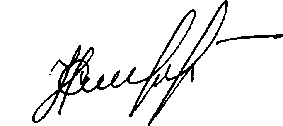 Начальник мастерской      -   Н.А. Сидоров                         Н.А. Сидоров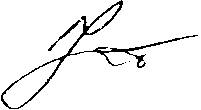 Руководитель проекта     -Т.И. Фадеева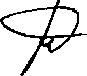 Главный градостроитель проектов     -Г.В. Марчуков№ п/пНазвание сельских населенных пунктов*Численность населения, чел. *Численность КМНС, чел. *Удаленность от административных центров, км1  село Караул (административный центр)825318 до Дудинки – 160(наземная)2  поселок Байкаловск129111  до Дудинки – 277 (воздух)  до Караула – 80 (воздух)3  поселок Воронцово321245  до Дудинки – 410 (вода)  до Караула – 220 (вода)4  поселок Казанцево 1414  до Дудинки – 160 (вода)  до Караула – 40 (вода)5  поселок Кареповск00  до Дудинки – 250 (воздух)  до Караула – 148 (воздух)6  поселок Мунгуй1411  до Дудинки – 243 (вода)  до Караула – 50 (вода)7  поселок Носок18471570  до Дудинки – 220 (наземная)  до Караула – 42 (воздух)8  поселок Поликарповск 3326  до Дудинки – 225 (вода)  до Караула – 47 (вода)9  поселок Тухард940876  до Дудинки – 90 (наземная)  до Караула – 100 (воздух)10  поселок Усть-Порт333191  до Дудинки – 120 (наземная)  до Караула – 80 (наземная) Итого по поселению44563362ПоказательМесяцыМесяцыМесяцыМесяцыМесяцыМесяцыМесяцыМесяцыМесяцыМесяцыМесяцыМесяцыГодПоказательIIIIIIIVVVIVIIVIIIIXXXIXIIГодСредний максимум (°C)-24,5-23,3-17-9,9-2,29,018,915,47,2-5,7-17,5-20,6-5,9Средняя температура (°C)-28,0-26,9-22,4-15,0-5,95,113,210,53,8-8,2-21,1-25,6-10,1Средний минимум (°C)-33,4-31,8-27,3-20,8-10,21,99,47,01,2-12,2-25,8-29,3-14,3Норма осадков (мм)403435332840455357564949519МесяцыМесяцыМесяцыМесяцыМесяцыМесяцыМесяцыМесяцыМесяцыМесяцыМесяцыМесяцыГодIIIIIIIVVVIVIIVIIIIXXXIXIIГод5,55,05,45,96,15,75,55,75,56,35,15,35,6№ п/пНазвание рекиКуда впадает, с какого берегаРасстояние от устьяДлина рекиПлощадь водосбора, км2Водоохранные зоны1ЕнисейКарское море-34872580000200 м2ГольчихаЕнисей (пр)311151050200 м3Мал. ХетаЕнисей (лв)3332986430200 м4Бол. ХетаЕнисей (лв)32564620700200 м5СоленаяБол. Хета (пр)2731891830200 м6Соленаяпротока Широкая (лв)331996240200 м7Муксунихапротока Каменный (пр)271734370200 м8Пеляткапротока Ушакова (лв)141631940200 м9Танамапротока Дерябинский Енисей (лв)6052123100200 м10Бол. Нанере-Яхапротока Танама (лв)31137890200 м11Ярапротока Яра – Танама (пр)212774230200 м12Лакурьяпротока Дерябинский Енисей (пр)491341100200 м13ЯковлеваЕнисей (пр)1141873230200 м14АгапаПясина, пр59939626000200 м15ПураПясина, лев15734828300200 м№ на картеНазвание месторожденияРазмер месторождения (освоенность)Полезное ископаемое (сопутствующие компоненты)Рудная формацияСреднее содержание полезных компонентовЗапасы по категориям (прогнозные ресурсы)ПримечаниеГорючие полезные ископаемыеГорючие полезные ископаемыеГорючие полезные ископаемыеГорючие полезные ископаемыеГорючие полезные ископаемыеГорючие полезные ископаемыеГорючие полезные ископаемыеГорючие полезные ископаемые52БайкаловскоеМК (подгот.)нефтьнефтяная-нефть – С1+С2 – 53,1 млн. тгаз – 28,2 млрд. м354Северо-ПайяхскоеМК (подгот.)нефтьнефтяная-С1+C2 – 47,7 млн. т56ПайяхскоеМС (подгот)нефтьнефтяная-С1+C2 – 33,58 млн.тC3 – 80 млн. т95ГорчинскоеММ (бесперсп.)нефтьнефтегазоваядебит нефти – до 1,23 м3/сут;дебит газа – до 40,9 тыс. м3/сут.-48ДерябинскоеМК (гос. резерв)газконденсатгазоконденсатная-газ – С1 – 50,6 млрд. м3С2 – 4,09 млрд.м3конденс. – С1 – 51,37 тыс. т; С2 – 505 тыс. т67НанадянскоеММ (законс.)газгазовая-А+В+С1 - 1.2млрд. м3С2 - 4.8. млрд. м381ПеляткинскоеМК (эксплуатир.)газконденсатгазоконденсатная-А+В+С1 – 237 млрд. м3А+В+С1 – 12347 млрд. м384Северо-Соленинское*МС (Эксплуатир.)газконденсатгазоконденсатная-А+В+С1 – 52 млрд. м3А+В+С1 –  984 млрд. м347ХабейскоеММ (законс.)газгазовая-С1–1,1 млрд. м357ОзерноеММ (законс.)газ, газоконденсатгазоконденсатная-газ – С1–1,9 млрд. м368ЯровскоеММ (законс.)газгазовая--82УшаковскоеМС (законс.)газ, газоконденсатгазоконденсатная-газ – С1 – 11,9 млрд. м3С2 – 20,2 млрд. м383КазанцевскоеМС (законс.)газгазовая-А+В+С1 – 19 млрд. м393МессояхскоеМС (экспл.)газгазовая-А+В+С1 – 7млрд. м394ЗимнееМС (законс.)газгазовая-газ – С1 – 2 млрд. м3С2–11 млрд. м3Минеральные удобренияМинеральные удобренияМинеральные удобренияМинеральные удобренияМинеральные удобренияМинеральные удобренияМинеральные удобренияМинеральные удобрения55без названияМС (законс.)фосфоритосадочнаяР2О5 – 8,57-21,76%,Р2О5 (Р2 – 200 млн. т)№ п\пНазваниематериал покрытияразмер, мнагрузка, тПринадлежность1ВоронцовоДеревянный настил25x2513тМуниципальное образование «Сельское поселение Караул»2КараулДеревянный настил20x2013тМуниципальное образование «Сельское поселение Караул»3МессояхаБетон20x2013тООО «Норильскгазпром»4НосокБетон20x2013тМуниципальное образование «Сельское поселение Караул»5Пелятка пл. 1,2,3Бетон50x5056тОАО «Таймыргаз»6Усть-ПортДеревянный настил15x1513тМуниципальное образование «Сельское поселение Караул»7Факел пл. 3,4,5 (Тухард)Бетон48x5556тООО «Норильскгазпром»8БайкаловскДеревянный настил13,5x13, 513тМуниципальное образование «Сельское поселение Караул»Идентификационныеномера автомобильныхдорогНаименованиеавтомобильнойдорогиОбщая протяжённость, кмОбщая протяжённость, кмв том числе, по видам покрытияв том числе, по видам покрытияв том числе, по видам покрытияв том числе, по видам покрытиягод ввода в эксплуатациюИдентификационныеномера автомобильныхдорогНаименованиеавтомобильнойдорогиАвтомобильной дороги, участкаасфальтоасфальтобетонноещебеночноегрунтовоеЗимники,включая переправы по льдугод ввода в эксплуатацию04-253 ОП МР 100Дудинка - Воронцовов том числе по участкам:318,00,00-318,06,950,65310,4004-253 ОПМР 101Северный обход -     Дудинка2,580,00-2,582,58200504-253 ОПМР 102Дудинка - Пшеничный ручей5,022,58-7,604,370,65200504-253 ОПМР 103Участок Пшеничный ручей – до подъезда к Усть-Порту76,707,6-84,3076,7004-253 ОПМР 104Участок от подъезда к Усть-Порту – доподъезда к Караулу65,084,3-149,365,004-253 ОПМР 105Участок от подъезда к Караулу – до подъезда к Байкаловску42,0149,3-191,342,004-253 ОПМР 106Участок от подъезда к Байкаловску – доВоронцово126,70191,3-318,0126,704-253 ОПМР 107Подъезд к          Усть-Порту53,00,00-53,053,004-253 ОПМР 108Подъезд к Караулу53,500,00-53,553,5004-253 ОПМР 109Подъезд к                     Байкаловску11,500,00-11,511,5004-253 ОПМР 110Дудинка – Караул – Воронцово на участке в с. Караул2,510,00-2,512,5104-253 ОПМР 310Дудинка - Носок296,700,00-296,70296,7004-253 ОПМР 311Дудинка –                Левинские Пески18,600,00-18,6018,6004-253 ОПМР 312Левинские Пески - Носок278,1018,60-296,70278,1004-253 ОПМР 313Левинские Пески - Тухард128,200,00-128,20128,20Населенный пунктпотребителейВодопотребление, м3 / сут.Водопотребление, м3 / сут.Водопотребление, м3 / сут.Водоотведение, м3 / сут.Водоотведение, м3 / сут.Водоотведение, м3 / сут.Населенный пунктпотребителейСовременноесостояниеI очередь  стр –ваРасчетный срокстр - ваСовременноесостояниеI очередь строи -тельстваРасчетный срокстр - вас. Караул148,65319,60418,40-205,24262,54п. Носок299,57639,64896,82285,88410,75575,91п. Тухард196,99324,34443,25128,79211,52289,62п. Усть-Порт25,1135,34126,49--81,22п. Байкаловск9,6413,3261,88--39,73п. Воронцово18,3025,17111,72--71,74п. Казанцево0,660,550,00---п. Кареповск0,000,000,00---п. Поликарповск1,921,651,93--1,93п. Мунгуй0,660,550,00---Всего, МО с. п. Караул:701,501360,162060,49414,67827,511322,69№ п/п№ п/пНаселенный пункт, собственник ДЭС, обслуживаемые объектыКоличество ДУ (в скобках – в резерве)Количество ДУ (в скобках – в резерве)Марка дизель-генератора, мощность источников, производство электроэнергииМарка дизель-генератора, мощность источников, производство электроэнергииСельское поселение КараулМощность ДЭС: 5490 кВт. Производство электроэнергии: 8 040 280 кВт*ч/годСельское поселение КараулМощность ДЭС: 5490 кВт. Производство электроэнергии: 8 040 280 кВт*ч/годСельское поселение КараулМощность ДЭС: 5490 кВт. Производство электроэнергии: 8 040 280 кВт*ч/годСельское поселение КараулМощность ДЭС: 5490 кВт. Производство электроэнергии: 8 040 280 кВт*ч/годСельское поселение КараулМощность ДЭС: 5490 кВт. Производство электроэнергии: 8 040 280 кВт*ч/год11с. Караул5(3)5(3)1. Volvo penta TAD1640GE (500 кВт) х 3.2. ЯМЗ 7511 (200 кВт) х 2.Общая мощность:1900 кВт.Произведено: 3040068 кВт*ч/год1. Volvo penta TAD1640GE (500 кВт) х 3.2. ЯМЗ 7511 (200 кВт) х 2.Общая мощность:1900 кВт.Произведено: 3040068 кВт*ч/год11МУП «Коммунальщик»Жилые дома – 118 ед.Соц. объекты – 4 ед.5(3)5(3)1. Volvo penta TAD1640GE (500 кВт) х 3.2. ЯМЗ 7511 (200 кВт) х 2.Общая мощность:1900 кВт.Произведено: 3040068 кВт*ч/год1. Volvo penta TAD1640GE (500 кВт) х 3.2. ЯМЗ 7511 (200 кВт) х 2.Общая мощность:1900 кВт.Произведено: 3040068 кВт*ч/год22п. Носок5(3)5(3)1. Volvo penta TAD1640GE (500 кВт) х 3.2. ЯМЗ 7511 (200 кВт) х 2.Общая мощность:1900 кВт.Произведено: 2755839 кВт*ч/год1. Volvo penta TAD1640GE (500 кВт) х 3.2. ЯМЗ 7511 (200 кВт) х 2.Общая мощность:1900 кВт.Произведено: 2755839 кВт*ч/год22МУП «Коммунальщик».Жилые дома – 69 ед.Соц. объекты – 4 ед.5(3)5(3)1. Volvo penta TAD1640GE (500 кВт) х 3.2. ЯМЗ 7511 (200 кВт) х 2.Общая мощность:1900 кВт.Произведено: 2755839 кВт*ч/год1. Volvo penta TAD1640GE (500 кВт) х 3.2. ЯМЗ 7511 (200 кВт) х 2.Общая мощность:1900 кВт.Произведено: 2755839 кВт*ч/год33п. Усть-Порт4(2)4(2)1. ЯМЗ 200 (200 кВт) х 1.2. ЯМЗ 238  (100 кВт) х 1.3. ЯМЗ 100  (100 кВт) х 1.4. ТМЗ 7514 (200 кВт) х 1Общая мощность: 600 кВт.Произведено: 321060 кВт*ч/год1. ЯМЗ 200 (200 кВт) х 1.2. ЯМЗ 238  (100 кВт) х 1.3. ЯМЗ 100  (100 кВт) х 1.4. ТМЗ 7514 (200 кВт) х 1Общая мощность: 600 кВт.Произведено: 321060 кВт*ч/год33МУП «Коммунальщик»Жилые дома – 64 ед.Соц. объекты – 4 ед.Прочие – 5 ед.4(2)4(2)1. ЯМЗ 200 (200 кВт) х 1.2. ЯМЗ 238  (100 кВт) х 1.3. ЯМЗ 100  (100 кВт) х 1.4. ТМЗ 7514 (200 кВт) х 1Общая мощность: 600 кВт.Произведено: 321060 кВт*ч/год1. ЯМЗ 200 (200 кВт) х 1.2. ЯМЗ 238  (100 кВт) х 1.3. ЯМЗ 100  (100 кВт) х 1.4. ТМЗ 7514 (200 кВт) х 1Общая мощность: 600 кВт.Произведено: 321060 кВт*ч/год44п. Воронцово5(3)5(3)1. ЯМЗ 238 (100 кВт) х 1.2. ЯМЗ 238 (100 кВт) х 1.3. ЯМЗ 238 (100 кВт) х 1.4. ЯМЗ 240 (200 кВт) х 1.5. ТМЗ 7514 (200 кВт) х 1Общая мощность: 900 кВт.Произведено: 1055053 кВт*ч/год1. ЯМЗ 238 (100 кВт) х 1.2. ЯМЗ 238 (100 кВт) х 1.3. ЯМЗ 238 (100 кВт) х 1.4. ЯМЗ 240 (200 кВт) х 1.5. ТМЗ 7514 (200 кВт) х 1Общая мощность: 900 кВт.Произведено: 1055053 кВт*ч/год44МУП «Коммунальщик»Жилые дома – 25 ед.Соц. объекты – 3 ед.Прочие – 2 ед.5(3)5(3)1. ЯМЗ 238 (100 кВт) х 1.2. ЯМЗ 238 (100 кВт) х 1.3. ЯМЗ 238 (100 кВт) х 1.4. ЯМЗ 240 (200 кВт) х 1.5. ТМЗ 7514 (200 кВт) х 1Общая мощность: 900 кВт.Произведено: 1055053 кВт*ч/год1. ЯМЗ 238 (100 кВт) х 1.2. ЯМЗ 238 (100 кВт) х 1.3. ЯМЗ 238 (100 кВт) х 1.4. ЯМЗ 240 (200 кВт) х 1.5. ТМЗ 7514 (200 кВт) х 1Общая мощность: 900 кВт.Произведено: 1055053 кВт*ч/год55п. Байкаловск3(1)3(1)1. D246 (30 кВт) х 1.2. ЯМЗ 236 (60 кВт) х 1.3. ЯМЗ 238 (100 кВт) х 1.Общая мощность: 190 кВт.Произведено: 868260 кВт*ч/год1. D246 (30 кВт) х 1.2. ЯМЗ 236 (60 кВт) х 1.3. ЯМЗ 238 (100 кВт) х 1.Общая мощность: 190 кВт.Произведено: 868260 кВт*ч/год55МУП «Коммунальщик»Жилые дома – 12 ед.Соц. объекты – 3 ед.Прочие – 5 ед.3(1)3(1)1. D246 (30 кВт) х 1.2. ЯМЗ 236 (60 кВт) х 1.3. ЯМЗ 238 (100 кВт) х 1.Общая мощность: 190 кВт.Произведено: 868260 кВт*ч/год1. D246 (30 кВт) х 1.2. ЯМЗ 236 (60 кВт) х 1.3. ЯМЗ 238 (100 кВт) х 1.Общая мощность: 190 кВт.Произведено: 868260 кВт*ч/годИтого: Сельское поселение КараулИтого: Сельское поселение КараулИтого: Сельское поселение Караул2222Мощность ДЭС: 5490 кВтПроизведено: 8 040 280  кВт*чМощность ДЭС: 5490 кВтПроизведено: 8 040 280  кВт*чНаименованиеТип прокладки ЛЭППротяженность, кмСтепень износа, %МО «Сельское поселение Караул»кабель, возд40,8Сред. арифм.  21с. Караулкабель, возд.12,515п. Носоккабель, возд.4,515п. Усть-Порткабель, возд.6,330п. Воронцовокабель, возд.1,620п. Байкаловсквозд.1,525ПоселенияНаселенныепунктыПервая очередьПервая очередьПервая очередьРасчетный срокРасчетный срокРасчетный срокПоселенияНаселенныепунктыНагрузки жилого фондаНагрузки социальной сферыВсегоНагрузки жилого фондаНагрузки социальной сферыВсегос.п. Караулс. Караул3024234429641337с.п. Караулп. Байкаловск122712976682с.п. Караулп. Воронцово7013839213105с.п. Караулп. Казанцево011000с.п. Караулп. Кареповск000000с.п. Караулп. Мунгуй011000с.п. Караулп. Поликарповск022000с.п. Караулп. Носок1528924162688714с.п. Караулп. Тухард684311130643349с.п. Караулп. Усть-Порт921811012017137МО с.п. Караул10211727№ п/пНаселенный пунктВиды оказываемых услугОператоры, оказывающие услуги,в скобках – виды услугСельское поселение КараулСельское поселение КараулСельское поселение КараулСельское поселение Караул1с. Караул1. Услуги местной и внутризоновой телефонной связи.2. Универсальные услуги связи с использованием таксофонов.3. Универсальные услуги связи с использованием пунктов коллективного доступа в Интернет (ПКД).4. Предоставление услуг радиотелефонной связи.5. Предоставление каналов связи.6. Предоставление услуг почтовой связи.1. Северный центр телекоммуникаций ОАО «Ростелеком». Узел связи Караул (1,2).2. ОАО «Красноярское КБ «Искра» (5).3. ФГУП «Почта России» (6).4. ЗАО «ВэбМедиаСервис» (3).5. ОАО «Вымпелком» (4).2п. Тухард1. Услуги внутризоновой телефонной связи (переговорный пункт).2. Универсальные услуги связи с использованием таксофонов.3. Предоставление услуг радиотелефонной связи.4. Предоставление каналов связи.5. Предоставление услуг почтовой связи.1. Северный центр телекоммуникаций ОАО «Ростелеком». Узел связи Караул (1,2).2. ОАО «Красноярское КБ «Искра» (4).3. ФГУП «Почта России» (5).4. ОАО «Мобильные ТелеСистемы» (3).3п. Усть-Порт1. Услуги местной и внутризоновой телефонной связи.2. Универсальные услуги связи с использованием таксофонов.3. Предоставление каналов связи.4. Предоставление услуг почтовой связи.1. Северный центр телекоммуникаций ОАО «Ростелеком». Узел связи Караул (1,2).2. ОАО «Красноярское КБ «Искра» (3).3. ФГУП «Почта России» (4).4п. Носок1. Услуги местной и внутризоновой телефонной связи.2. Универсальные услуги связи с использованием таксофонов.3. Предоставление каналов связи.4. Предоставление услуг почтовой связи.5. Предоставление услуг радиотелефонной связи.1. Северный центр телекоммуникаций ОАО «Ростелеком». Узел связи Караул (1,2).2. ОАО «Красноярское КБ «Искра» (3).3. ФГУП «Почта России» (4).4. ОАО «Вымпелком» (5).5п. Воронцово1. Услуги местной и внутризоновой телефонной связи.2. Универсальные услуги связи с использованием таксофонов.3. Предоставление услуг почтовой связи.1. Северный центр телекоммуникаций ОАО «Ростелеком». Узел связи Караул (1,2).2. ФГУП «Почта России» (3).3. ОАО «Красноярское КБ «Искра».6п. Байкаловск1. Услуги внутризоновой телефонной связи (переговорный пункт).2. Универсальные услуги связи с использованием таксофонов.3. Предоставление каналов связи.4. Предоставление услуг почтовой связи.1. Северный центр телекоммуникаций ОАО «Ростелеком». Узел связи Караул (1,2).2. ОАО «Красноярское КБ «Искра» (3).3. ФГУП «Почта России» (4).7п. Поликарповск1. Универсальные услуги связи с использованием таксофонов.2. Предоставление каналов связи.1. Северный центр телекоммуникаций ОАО «Ростелеком». Узел связи Караул (1).2. ОАО «Красноярское КБ «Искра» (2).8п. Мунгуй1. Универсальные услуги связи с использованием таксофонов.2. Предоставление каналов связи.1. Северный центр телекоммуникаций ОАО «Ростелеком». Узел связи Караул (1).2. ОАО «Красноярское КБ «Искра» (2).9п. Казанцево1. Универсальные услуги связи с использованием таксофонов.2. Предоставление каналов связи.3. Предоставление услуг радиотелефонной связи.1. Северный центр телекоммуникаций ОАО «Ростелеком». Узел связи Караул (1).2. ОАО «Красноярское КБ «Искра» (2).3. ОАО «Вымпелком» (3).10п. Кареповск1. Универсальные услуги связи с использованием таксофонов.2. Предоставление каналов связи.1. Северный центр телекоммуникаций ОАО «Ростелеком». Узел связи Караул (1).2. ОАО «Красноярское КБ «Искра» (2).Населенный пунктОператоры, оказывающие услугиСмонтированное оборудованиес. КараулСеверный центр телекоммуникаций ОАО «Ростелеком»АТСЦ90 (500 номеров), 4 таксофона УУс. КараулОАО «КБ «Искра»ОАО «КБ «Искра»с. КараулОАО «Вымпелком»ОАО «Вымпелком»п. ТухардСеверный центр телекоммуникаций ОАО «Ростелеком»1 таксофон УУп. ТухардОАО «КБ «Искра»ЗССС сети Ангара-Ku (4 канала)п. ТухардОАО «МТС»ОАО «МТС»п. Усть-ПортСеверный центр телекоммуникаций ОАО «Ростелеком»АТС МС-240 (160 номеров), 1 таксофон УУп. Усть-ПортОАО «КБ «Искра»ЗССС сети Ангара-Ku (4 канала)п. НосокСеверный центр телекоммуникаций ОАО «Ростелеком»АТС МС-240 (160 номеров), 1 таксофон УУп. НосокОАО «КБ «Искра»ЗССС сети Ангара-Ku (4 канала)п. НосокОАО «Вымпелком»ОАО «Вымпелком»п. ВоронцовоСеверный центр телекоммуникаций ОАО «Ростелеком»АТС МС-240 (72 номера), 1 таксофон УУп. ВоронцовоОАО «КБ «Искра»ЗССС сети Ангара-Ku (4 канала)п. БайкаловскСеверный центр телекоммуникаций ОАО «Ростелеком»1 таксофон УУп. БайкаловскОАО «КБ «Искра»ЗССС сети Ангара-Ku (4 канала)п. ПоликарповскСеверный центр телекоммуникаций ОАО «Ростелеком»1 таксофон УУп. ПоликарповскОАО «КБ «Искра»ЗССС сети Ангара-Ku (4 канала)п. МунгуйСеверный центр телекоммуникаций ОАО «Ростелеком»1 таксофон УУп. МунгуйОАО «КБ «Искра»ЗССС сети Ангара-Ku (4 канала)п. КазанцевоСеверный центр телекоммуникаций ОАО «Ростелеком»1 таксофон УУп. КазанцевоОАО «КБ «Искра»ЗССС сети Ангара-Ku (4 канала)п. КареповскСеверный центр телекоммуникаций ОАО «Ростелеком»1 таксофон УУп. КареповскОАО «КБ «Искра»ЗССС сети Ангара-Ku (4 канала)№ п/пНаименование отделенияАдресИндекс1с. Караулс. Караул, ул. 50 Лет ВЛКСМ, 76472202п. Носокп. Носок, ул. Тундровая, 186472303п. Усть-Портп. Усть-Порт, ул. Советская, 106472324п. Байкаловскп. Байкаловск, ул. Енисейская, 46472345п. Воронцовоп. Воронцово, ул. Заречная, 46472356п. Тухардп. Тухард, ул. Центральная, 1647502Населенный пунктСовременное состояниеПервая очередьРасчетный срокПостоянные населенные пунктыПостоянные населенные пунктыПостоянные населенные пунктыПостоянные населенные пунктыКараулДизельное топливо – ~1000 т/годКаменный уголь – ~4000 т/годКогенерирующий источник на угле Кайерканского угольного месторожденияКогенерирующий источник на угле Кайерканского угольного месторожденияДизельное топливо – ~1000 т/годКаменный уголь – ~4000 т/годКогенерирующий источник на угле Кайерканского угольного месторожденияКогенерирующий источник на угле Кайерканского угольного месторожденияБайкаловскДизельное топливо – 100 т/годКаменный уголь для печного отопленияДизельное топливо с перерабатывающего завода Дудинки для электрогенерации. Отопление на угле Сырадасайского угольного месторожденияДизельное топливо с перерабатывающего завода Дудинки для электрогенерации. Отопление на угле Сырадасайского угольного месторожденияВоронцовоДизельное топливо – 300 т/год.Каменный уголь для печного отопленияДизельное топливо с перерабатывающего завода Дудинки для электрогенерации. Отопление на угле Сырадасайского угольного месторожденияДизельное топливо с перерабатывающего завода Дудинки для электрогенерации. Отопление на угле Сырадасайского угольного месторожденияКазанцевоДизельное топливоКаменный уголь для печного отопленияДизельное топливо.Каменный уголь для печного отопления-Кареповск---МунгуйДизельное топливоКаменный уголь для печного отопленияДизельное топливо.Каменный уголь для печного отопления-НосокДизельное топливо – ~1800 т/год.Каменный уголь для печного отопленияГазификация населенного пункта.Когенерирующий источник на природном газе.Для транспортировки природного газа с Пеляткинского ГКМ предлагается строительство газопроводаКогенерирующий источник на природном газе. Природный газ с Пеляткинского ГКМПоликарповскДизельное топливоКаменный уголь для печного отопленияДизельное топливо.Каменный уголь для печного отопления.Дизельное топливо.Каменный уголь для печного отопления.ТухардПриродный газПриродный газПриродный газ.Усть-ПортДизельное топливо – ~400 т/год.Каменный уголь для печного отопленияДизельное топливо с перерабатывающего завода Дудинки для электрогенерации. Отопление на угле Кайерканского угольного месторожденияКогенерирующий источник на угле Кайерканского угольного месторожденияВахтовые поселки (учитываются планы инвесторов для освоения ресурсов)Вахтовые поселки (учитываются планы инвесторов для освоения ресурсов)Вахтовые поселки (учитываются планы инвесторов для освоения ресурсов)Вахтовые поселки (учитываются планы инвесторов для освоения ресурсов)МессояхаПриродный газПриродный газПриродный газПеляткаПриродный газПриродный газПриродный газДерябино--Природный газНаселенные пунктыИсходныеданныеИсходныеданныеРасход тепла, Гкал/чРасход тепла, Гкал/чРасход тепла, Гкал/чРасчетная потребность, Гкал/чНаселенные пунктыНаселение,челРасчетная площадь жилого фонда, тыс. м²Жилой  секторОбщественный секторНеучтенные расходы, 10%*Централизованные источники**I очередь строительстваI очередь строительстваI очередь строительстваI очередь строительстваI очередь строительстваI очередь строительстваI очередь строительствас. Караул78519,63,9594,7430,3969,098п. Носок175043,88,8488,3930,88518,126п. Тухард85521,44,3236,4930,43211,248п. Усть-Порт2654,80,9701,6570,0971,754п. Байкаловск1152,10,4240,7250,0421,191п. Воронцово2304,10,8281,1220,0822,032п. Казанцево100,20,0400,0000,0040,044п. Кареповск00,00,0000,0000,0000,000п. Поликарповск300,80,1620,0000,0160,178***п. Мунгуй100,20,0400,0000,0040,044   Итого, МО с.п. Караул 405096,819,59423,1331,95843,715Расчетный срок строительстваРасчетный срок строительстваРасчетный срок строительстваРасчетный срок строительстваРасчетный срок строительстваРасчетный срок строительстваРасчетный срок строительствас. Караул79519,94,3984,7860,4409,624п. Носок185046,310,2328,8551,02320,110п. Тухард89522,44,9506,4930,49511,938п. Усть-Порт2606,51,4371,6570,1443,238п. Байкаловск1303,30,7290,7510,0731,553п. Воронцово2355,91,3041,1220,1302,556п. Казанцево00,00,0000,0000,0000,000п. Кареповск00,00,0000,0000,0000,000п. Поликарповск350,90,1990,0000,0200,219п. Мунгуй00,00,0000,0000,0000,000   Итого, МО с.п. Караул4200105,0423,24923,6642,32549,238Населенные пунктыПрогноз образования ТКО в целом, 2020 г, кгПрогноз образования ТКО в целом, 2025 г, кгПрогноз образования ТКО в целом, 2035 г, кгКараул240946245055253553Байкаловск214982146121951Воронцово408384129041936Казанцево284525752707Кареповск---Мунгуй307631543315Носок250015252138256597Поликарповск910693369563Тухард129572130629133022Усть-Порт421994268543402с.п. Караул740095748323766046Характер ЧСПострадало, челМатериальныйущерб, тыс. руб.Граница действияпоражающих факторовЛокальныйменее 10до 1001 объектаМуниципальный10-50до 500граница территории1 поселенияМежмуниципальныйдо 50до 5 000затрагивает территориюдвух и более поселений,межселенную территориюРегиональный50-1005 000 - 500 000на территории 1 субъекта РФМежрегиональный50-5005 000 - 500 000двух и более субъектов РФФедеральныйболее 500более 500 000№п/пОбъектСоставГод ввода вэксплуатациюПроизводительность в годМагистральные газопроводыМагистральные газопроводыМагистральные газопроводыМагистральные газопроводыМагистральные газопроводы1Газопровод «Мессояха-Норильск»надземный, Ø720, общаяпротяженность 780 кмII нитка ГПIII нитка ГПIV нитка ГП1973 (2011)1979 (2017)1990 (2023)1,8 млр. м31,8 млр. м31,8 млр. м32Факельный отвод (от магистрали ГП 66 км к ГРПп. Тухард)I нитка ГПII нитка ГП (резерв)197419710,025 млр. м33Дудинский отвод(от магистрали (ГП 174 км) к ГРС №4)I нитка ГПII нитка ГП (резерв)19761984, 20030,021 млр. м3Межпромысловые газопроводыМежпромысловые газопроводыМежпромысловые газопроводыМежпромысловые газопроводыМежпромысловые газопроводы4Северо-Соленинское - Южно-СоленинскоеI нитка ГПII нитка ГП1982 (2017)1984 (2017)1,8 млр. м35Южно-Соленинское - МессояхаIА нитка ГПIII нитка ГП1995 (2028)1986 (2017)1,8 млр. м3№п/пНаименование объекта,эксплуатирующая организацияТехническая организацияТехническая организация№п/пНаименование объекта,эксплуатирующая организацияКонструкция,диаметр в ммПротяженностьтрассы, кмОАО «Норильскгазпром»ОАО «Норильскгазпром»ОАО «Норильскгазпром»ОАО «Норильскгазпром»1Конденсатопровод«Северо-Соленинское - Мессояха»надземныйØ219Ø32522402Газоконденсатопровод«Мессояха - Дудинка»надземныйØ325х1177ОАО «Таймыргаз»ОАО «Таймыргаз»ОАО «Таймыргаз»ОАО «Таймыргаз»1Конденсатопровод«Пелятка - Северо-Соленинское»надземныйØ21955Степень пораженияИзбыточное давление pРасчетные данныеРасчетные данныеСтепень пораженияИзбыточное давление pРадиус зон поражения rИмпульс волны давления iСтепень поражениякПамПа · сПолное разрушение зданий 10044,9848,050 %-ное разрушение зданий5363,6598,6Средние повреждения зданий2894,9401,5Умеренные повреждения зданий (повреждение внутренних перегородок, рам, дверей и т.п.)12176,5215,8Нижний порог повреждения человека волной давления5371,0102,7Малые повреждения (разбита часть остекления)3592,064,3Степень пораженияИзбыточное давление pРасчетные данныеРасчетные данныеСтепень пораженияИзбыточное давление pРадиус зон поражения rИмпульс волны давления iСтепень поражениякПамПа · сПолное разрушение зданий 10079,51500,4250 %-ное разрушение зданий53112,71059,28Средние повреждения зданий28167,9710,41Умеренные повреждения зданий (повреждение внутренних перегородок, рам, дверей и т.п.)12312,5381,85Нижний порог повреждения человека волной давления5657,0181,63Малые повреждения (разбита часть остекления)31050113,65Степень пораженияИзбыточное давление ∆pРасчетные данныеРасчетные данныеСтепень пораженияИзбыточное давление ∆pРадиус зон поражения rИмпульс волны давления iСтепень поражениякПамПа · сПолное разрушение зданий10055104350 %-ное разрушение зданий5378736Средние повреждения зданий28116494Умеренные повреждения зданий (повреждение внутренних перегородок, рам, дверей и т.п.)12216266Нижний порог повреждения человека волной давления5454126Малые повреждения (разбита часть остекления)372579ts = 12,44 с.Параметр пораженияОпасное веществоРадиус зоны, мВоспламенение древесины, q=17,0 кВт/м2Бензин136,2Воспламенение древесины с шероховатой поверхностью, q=12,9 кВт/м2Бензин153,8Непереносимая боль через 3―5 с.Ожог 1-й степени через 6―8 с. q=10.5 кВт/м2Ожог 2-й степени через 12―16 с.Бензин167,5Непереносимая боль через 20―30 с.Ожог 1-й степени через 15-20 с. q=7,0 кВт/м2Ожог 2-й степени через 30-40 с.Бензин196,4Безопасно для человека в брезентовой одежде, q=4,2 кВт/м2Бензин237,0Без негативных последствий в течение длительного времени, q=1,4 кВт/м2Бензин345,0ts = 20,91 с.Параметр пораженияОпасное веществоРадиус зоны, мВоспламенение древесины, q=17,0 кВт/м2Бензин233Воспламенение древесины с шероховатой поверхностью, q=12,9 кВт/м2Бензин263Непереносимая боль через 3―5 с.Ожог 1-й степени через 6―8 с. q=10.5 кВт/м2Ожог 2-й степени через 12―16 с.Бензин286Непереносимая боль через 20―30 с.Ожог 1-й степени через 15-20 с. q=7,0 кВт/м2Ожог 2-й степени через 30-40 с.Бензин334Безопасно для человека в брезентовой одежде, q=4,2 кВт/м2Бензин401Без негативных последствий в течение длительного времени, q=1,4 кВт/м2Бензин575ts = 14,99 с.Параметр пораженияОпасное веществоРадиус зоны, мВоспламенение древесины, q=17,0 кВт/м2Пропан165,5Воспламенение древесины с шероховатой поверхностью, q=12,9 кВт/м2Пропан186,6Непереносимая боль через 3-5 с.Ожог 1-й степени через 6-8с q=10.5 кВт/м2Ожог 2-й степени через 12―16 с.Пропан203,2Непереносимая боль через 20―30 с.Ожог 1-й степени через 15-20 с. q=7,0 кВт/м2Ожог 2-й степени через 30-40 с.Пропан235,5Безопасно для человека в брезентовой одежде, q=4,2 кВт/м2Пропан286,8Без негативных последствий в течение длительного времени, q=1,4 кВт/м2Пропан415Параметр пораженияОпасное веществоРадиус зоны, мВоспламенение древесины, q=17,0 кВт/м2Бензин9,9Воспламенение древесины с шероховатой поверхностью, q=12,9 кВт/м2Бензин11,5Непереносимая боль через 3―5 с.Ожог 1-й степени через 6―8 с. q=10.5 кВт/м2Ожог 2-й степени через 12―16 с.Бензин12,9Непереносимая боль через 20―30 с.Ожог 1-й степени через 15-20 с. q=7,0 кВт/м2Ожог 2-й степени через 30-40 с.Бензин15,9Безопасно для человека в брезентовой одежде, q=4,2 кВт/м2Бензин20,2Без негативных последствий в течение длительного времени, q=1,4 кВт/м2Бензин32,0Параметр пораженияОпасное веществоРадиус зоны, мВоспламенение древесины, q=17,0 кВт/м2Бензин17,1Воспламенение древесины с шероховатой поверхностью, q=12,9 кВт/м2Бензин19,3Непереносимая боль через 3―5 с.Ожог 1-й степени через 6―8 с. q=10.5 кВт/м2Ожог 2-й степени через 12―16 с.Бензин21,3Непереносимая боль через 20―30 с.Ожог 1-й степени через 15-20 с. q=7,0 кВт/м2Ожог 2-й степени через 30-40 с.Бензин26,0Безопасно для человека в брезентовой одежде, q=4,2 кВт/м2Бензин33,2Без негативных последствий в течение длительного времени, q=1,4 кВт/м2Бензин53,8Параметр пораженияОпасное веществоРадиус зоны, мВоспламенение древесины, q=17,0 кВт/м2Пропан14,5Воспламенение древесины с шероховатой поверхностью, q=12,9 кВт/м2Пропан17,1Непереносимая боль через 3-5 с.Ожог 1-й степени через 6-8с q=10.5 кВт/м2Ожог 2-й степени через 12―16 с.Пропан19,3Непереносимая боль через 20―30 с.Ожог 1-й степени через 15-20 с. q=7,0 кВт/м2Ожог 2-й степени через 30-40 с.Пропан24,1Безопасно для человека в брезентовой одежде, q=4,2 кВт/м2Пропан31,2Без негативных последствий в течение длительного времени, q=1,4 кВт/м2Пропан51,7№п/пНаселенные пункты и дислоцированные в нихподразделения пожарной охраныл/с,чел.Техника, привлекаемая для тушения1с. Караул- ПЧ -137 ФГКУ «31 ОФПС по Красноярскому краю»27АЦ-40  -  2 ед.2пос. Тухард-ПЧ №2 ОВПСС и О ОАО «Норильскгазпром»17АЦ-40  -  2 ед.3пос. Носок- ДПО создаетсян/д-4вахтовый поселок  «Пелятка»- пожарная часть №6 ОВПСС и О ОАО «Норильскгазпром»44АЦ-40  -  2 ед.Итого:886 ед.Сокращения в таблице приведены в соответствии с ГОСТ Р 53248-2009АЦ - пожарная автоцистерна Сокращения в таблице приведены в соответствии с ГОСТ Р 53248-2009АЦ - пожарная автоцистерна Сокращения в таблице приведены в соответствии с ГОСТ Р 53248-2009АЦ - пожарная автоцистерна Сокращения в таблице приведены в соответствии с ГОСТ Р 53248-2009АЦ - пожарная автоцистерна 